TOPRAK İLE YAPRAKEĞİTİM SETİTAM GÜNLÜK EĞİTİM AKIŞLIETKİNLİK PLANLARI48-60 AY (2.DÖNEM)2023-2024EĞİTİM-ÖĞRETİM YILI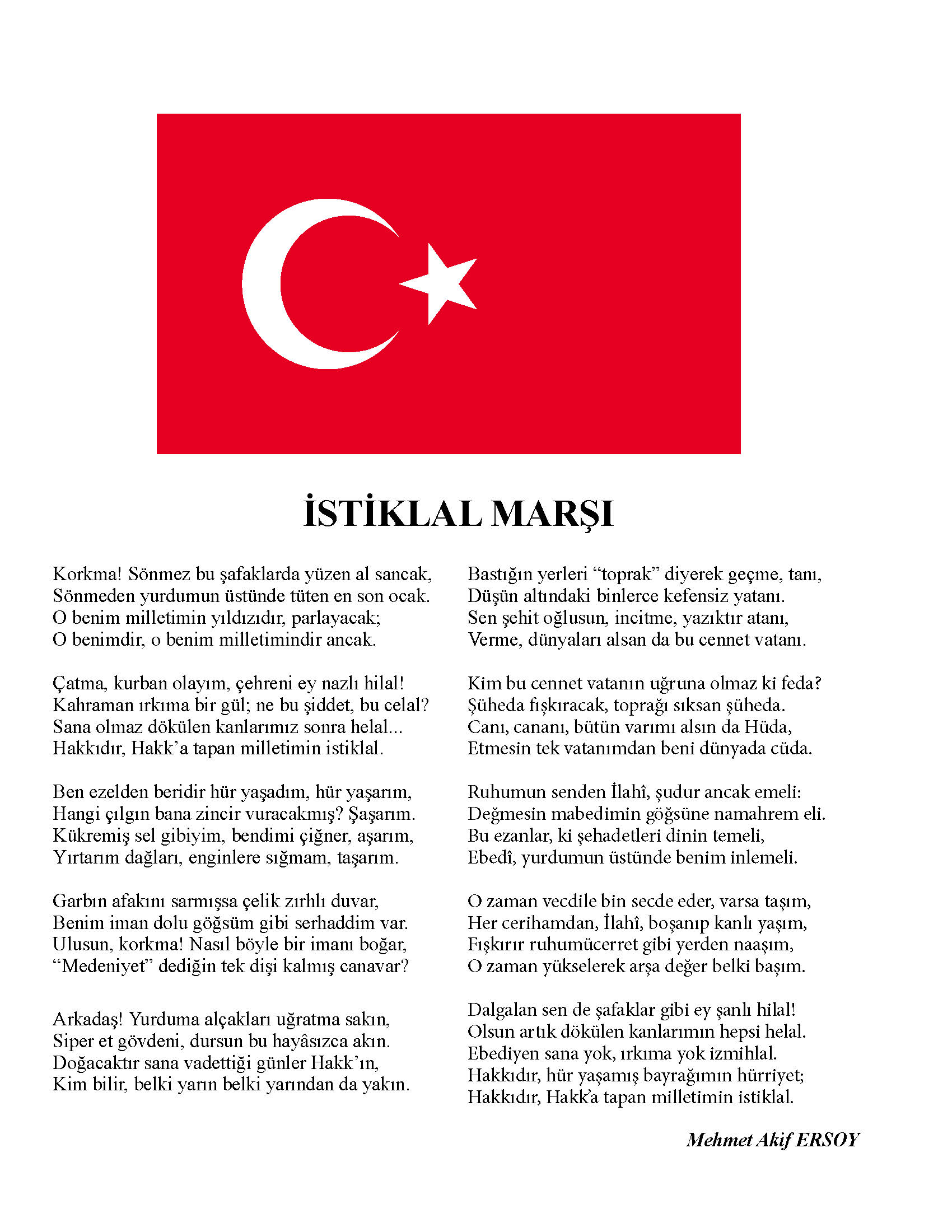 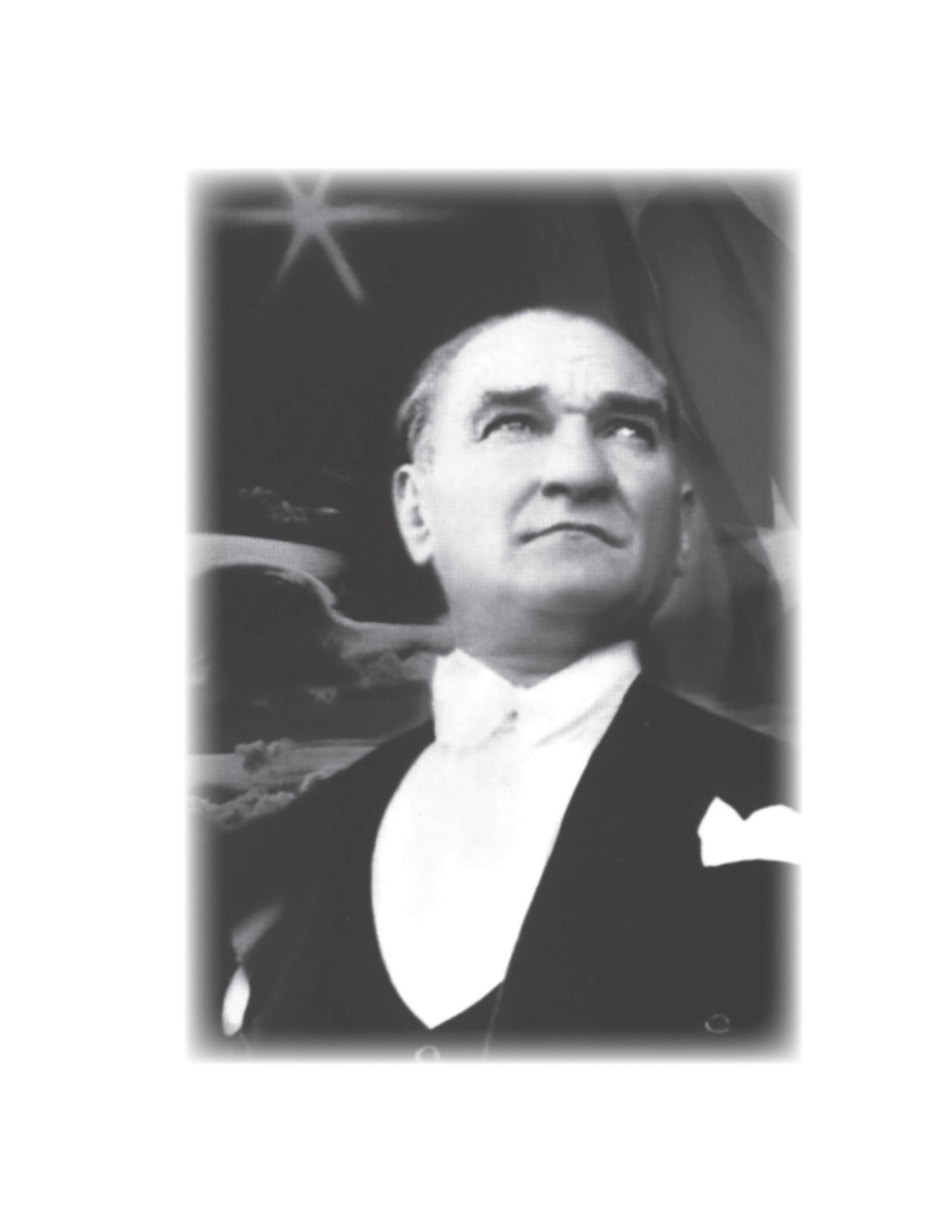 2023-2024 EĞİTİM ÖĞRETİM YILIEĞİTİM KURUMUNUNOkulun Adı	:Bulunduğu İl	:İlçesi	:ÖĞRETMENİNAdı - Soyadı	:Doğum Yeri ve Yılı	:Görevi	:Sicil No (Mebsis)	:Emekli Sicil No	:Kıdemi	:Derece ve Kademesi	:Vatandaşlık Numarası	:Mezun Olduğu Okul	:Mezuniyet Yılı	:İlk Göreve Başlama Tarihi	:Bu Okulda Başlama Tarihi	:Sınıfı	:Öğrenci Sayısı	:Kız	:Erkek	:20…….-20…… EĞİTİM – ÖĞRETİM YILI YILLIK GENEL ÇALIŞMA PROGRAMISINIF LİSTESİGELİŞİM RAPORUOkul Adı	: . . . . . . . . . . . . . .  Öğretmenin Adı ve Soyadı	: . . . . . . . . . . . . . .Rapor Tarihi	: . . .  / . . .  /  20 . .  Çocuğun Adı ve Soyadı	: . . . . . . . . . . . . . . Çocuğun Doğum Tarihi	: . . . / . . . /  20. … Cinsiyeti	: . . . . . . . . . …….Okula Başlama Tarihi	: . . .  / . . . /  20. . .	Motor Gelişim:	Bilişsel Gelişim:	Dil Gelişimi:	Sosyal ve Duygusal Gelişim:	Öz bakım Becerileri:	Görüş ve Öneriler:MİLLİ EĞİTİM BAKANLIĞI OKUL ÖNCESİ EĞİTİM PROGRAMIGELİŞİM GÖZLEM FORMUOkul Adı	: . . . . . . . . . . . . . . . . . . . . . . . . Öğretmenin Adı ve Soyadı 	:. . . . . . . . . . . . . . . . . . . . . . . . Çocuğun Adı ve Soyadı      	:. . . . . . . . . . . . . . . . . . . . . . . . Çocuğun Doğum Tarihi      	: …. /…. / 20....Cinsiyeti	: . . . . . . . . . ………………...MİLLİ EĞİTİM BAKANLIĞI OKUL ÖNCESİ EĞİTİM PROGRAMIKAVRAMLARA AYLIK EĞİTİM PLANLARINDA YER VERME DURUMU ÇİZELGESİOkul Adı	:Öğretmen Adı	:Yaş Grubu (Ay) 	:MİLLİ EĞİTİM BAKANLIĞI OKUL ÖNCESİ EĞİTİM PROGRAMIBİLİŞSEL GELİŞİM KAZANIM VE GÖSTERGELERİNE AYLIK EĞİTİM PLANLARINDA YER VERME DURUMU ÇİZELGESİOkul Adı	:Öğretmen Adı	 :Yaş Grubu (Ay) 	:MİLLİ EĞİTİM BAKANLIĞI OKUL ÖNCESİ EĞİTİM PROGRAMIDİL GELİŞİMİ KAZANIM VE GÖSTERGELERİNE AYLIK EĞİTİM PLANLARINDA YER VERME DURUMU ÇİZELGESİOkul Adı	:Öğretmen Adı	:Yaş Grubu (Ay) 	:MİLLİ EĞİTİM BAKANLIĞI OKUL ÖNCESİ EĞİTİM PROGRAMISOSYAL VE DUYGUSAL GELİŞİM KAZANIM VE GÖSTERGELERİNE AYLIK EĞİTİM PLANLARINDA YER VERME DURUMU ÇİZELGESİOkul Adı	:Öğretmen Adı	:Yaş Grubu (Ay)	:MİLLİ EĞİTİM BAKANLIĞI OKUL ÖNCESİ EĞİTİM PROGRAMIMOTOR GELİŞİM KAZANIM VE GÖSTERGELERİNE AYLIK EĞİTİM PLANLARINDA YER VERME DURUMU ÇİZELGESİOkul Adı	:Öğretmen Adı	:Yaş Grubu (Ay) 	:MİLLİ EĞİTİM BAKANLIĞI OKUL ÖNCESİ EĞİTİM PROGRAMIÖZ BAKIM BECERİLERİ KAZANIM VE GÖSTERGELERİNE AYLIK EĞİTİM PLANLARINDA YER VERME DURUMU ÇİZELGESİOkul Adı	:Öğretmen Adı	:Yaş Grubu (Ay) 	:MİLLİ EĞİTİM BAKANLIĞI OKUL ÖNCESİ EĞİTİM PROGRAMIÖZEL GEREKSİNİMLİ ÇOCUKLARI DESTEKLEMEDE DİKKAT EDİLMESİ GEREKEN NOKTALARA. GÖRME YETERSİZLİĞİ OLAN ÇOCUKLARI DESTEKLEMEDE DİKKAT EDİLMESİ GEREKEN NOKTALARB. İŞİTME YETERSİZLİĞİ OLAN ÇOCUKLARI DESTEKLEMEDE DİKKAT EDİLMESİ GEREKEN NOKTALARC. ORTOPEDİK YETERSİZLİĞİ VE SÜREĞEN HASTALIĞI OLAN ÇOCUKLARI DESTEKLEMEDE DİKKAT EDİLMESİ GEREKEN NOKTALARD. OTİZM SPEKTRUM BOZUKLUĞU (OSB) OLAN ÇOCUKLARI DESTEKLEMEDE DİKKAT EDİLMESİ GEREKEN NOKTALARE. DİKKAT EKSİKLİĞİ VE HİPERAKTİVİTE BOZUKLUĞU (DEHB) RİSKİ OLAN ÇOCUKLARI DESTEKLEMEDE DİKKAT EDİLMESİ GEREKEN NOKTALARF.ZİHİNSEL YETERSİZLİĞİ OLAN ÇOCUKLARI DESTEKLEMEDE DİKKAT EDİLMESİ GEREKEN NOKTALARG. DİL VE KONUŞMA BOZUKLUĞU RİSKİ OLAN ÇOCUKLARI DESTEKLEMEDE DİKKAT EDİLMESİ GEREKEN NOKTALARH. ÜSTÜN YETENEKLİ OLDUĞU DÜŞÜNÜLENÇOCUKLARI DESTEKLEMEDE DİKKAT EDİLMESİ GEREKEN NOKTALARNOT: Öğretmenlerin günlük planları değerlendirirken dikkat etmesi gereken noktalar aşağıdaki yazıda ayrıntılarıyla açıklanmıştır. OKUL ÖNCESİ EĞİTİMİNİN DEĞERLENDİRİLMESİEğitimin bütün aşamalarında, gerçekleştirilen eğitim ve öğretim etkinliklerinin ne derece etkili olduğunun belirlenmesi son derece önemlidir. Araştırma bulguları, eğitim aşamalarının birbirine bağlı olduğunu; üst aşamadaki öğrenmeleri, bir önceki aşamada yeterli düzeyde gerçekleşen öğrenmelerin olumlu, gerçekleşmeyen öğrenmelerin ise olumsuz etkilediğini göstermektedir. Bu anlamda okul öncesi dönem, çocuklar için gerekli olan temel yaşam becerilerinin ve üst eğitim aşamaları için gerekli olan temel bilgi ve becerilerin kazanılması gereken önemli bir eğitim dönemidir. Bu yaşlarda verilecek eğitim, çocukların bilişsel, dil, motor, sosyal ve duygusal gelişim alanları ile öz bakım becerilerinin eş güdümlü ve çok boyutlu olarak desteklenmesini ve çocukların bireysel özelliklerini dikkate alarak nesnel olarak değerlendirilmesini zorunlu kılar.Okul öncesi eğitiminin önemi nedeniyle sürecin planlı ve programlı olması gereklidir. Eğitim etkinliklerinin, programda yer alan kazanımlara dayalı olarak hazırlanması, süreçte ve sonuçta çocuklarda oluşması beklenen öğrenme çıktılarına ne derece ulaşıldığının izlenmesi önemlidir. Bu nedenle okul öncesi eğitiminde değerlendirme, eğitim sürecinin temel ögelerinden biridir. Bu programda değerlendirme, çocuğun gelişiminin bütün gelişim alanlarında hem ayrıntılarıyla hem de bütünsel olarak gözlenmesi, gözlem sonuçlarının raporlaştırılması, hazırlanan ve uygulanan planların bütün boyutları ile değerlendirilmesi ve öğretmenin kendini değerlendirmesi gibi farklı yönlerden ele alınmıştır.1. Çocukların DeğerlendirilmesiBu programda çocuğun gelişiminin izlenme süreci, bu amaçla hazırlanan “Gelişim Gözlem Formu” ile kayıt altına alınacaktır. Çocukların gelişimlerinin gözlem formuylakayıt altına alınması bir yandan çocuğun neleri başarıyla yaptığı ve ne düzeyde yaptığı hakkında bilgi verirken diğer yandan nasıl ve neden yaptığı hakkında ipuçları verecektir. Öğretmenlerin, çocukların gelişimlerini değerlendirirken onları birbirleriyle karşılaştırmak yerine, her çocuğu önceki ve sonraki beceri ve davranışlarına bakarak kendi içinde değerlendirmesi gerekmektedir. Bu noktada her çocuktan beklenenlerin kendi gelişimi ve bireysel özellikleriyle tutarlı olmasına, yani beklentilerin gerçekçi olmasına da özen gösterilmelidir. Öğretmenlerin günün farklı zamanlarında yaptıkları gözlemleri bir deftere not almaları, bu bilgileri sonradan her çocuk için hazırladıkları gelişim gözlem formuna kaydetmelerini kolaylaştıracaktır. Çocuğun bütün gelişim alanlarını kapsayan bilgi, beceri, tutum ve alışkanlıklarının genel bir biçimde özetlenmesi ise, “Gelişim Gözlem Formu’na dayalı olarak dönem sonlarında olmak üzere yılda iki kez hazırlanacak olan “Gelişim Raporu” ile gerçekleştirilecektir. Buna göre, “Gelişim Raporu” öğretmenlerin çocukları gözlemlerken kullandıkları gelişim gözlem formlarında yer alan bilgileri analiz ederek değerlendirdikleri ve ailelere önerilerde bulundukları bir formdur. Aileler için önemli olan ve onların dikkatinin çekilmesi gereken özel durumlar varsa (özel yetenekler, okul dışında desteklenmesi gereken alanlar, öneriler ve çözüm yolları gibi) bunlara da raporda mutlaka yer verilmelidir. Gelişim raporları, çocukların okul öncesi eğitimden ve öğrenme sürecinden nasıl etkilendiğini anlamak açısından ailelere yol gösterici olacaktır. Bunun yanı sıra öğretmen, eğitim döneminin başından itibaren her çocuk için bir “Gelişim Dosyası” (portfolyo) oluşturarak çocukların yaptığı bütün çalışmalar içinden çocuklarla birlikte seçtiklerini, ailelerden gelen mektup gibi belgeleri ve çocukların gelişim gözlem formları ile gelişim raporlarını bu dosyalarda biriktirmelidir. Eğitim dönemlerinin sonunda aileler okula davet edilerek “Gelişim Dosyası Paylaşım Günü” düzenlenmelidir. Çocuklara bu güne katılan aile bireyleriyle kendi gelişim dosyalarındaki çalışmalarını paylaşmaları için rehberlik edilmelidir. 2. Programın DeğerlendirilmesiProgramın değerlendirilebilmesi için öğretmenlerin hazırladıkları ve uyguladıkları aylık plan ve etkinlikleri bütün boyutları ile ele almaları gereklidir. Öğretmenlerin planlanan ve uygulanan eğitim süreçleri arasındaki tutarlılığı, ortaya çıkan yeni gereksinimlerin neler olduğunu belirlemeleri ve günlük eğitim akışında yer alan genel değerlendirme bölümüne kaydetmeleri beklenmektedir. Eğitim sürecinin programla ilgili günlük değerlendirmeleri aylık planların değerlendirme bölümlerine yazılacak bilgilere ışık tutacaktır. Bir eğitim dönemi boyunca yapılan aylık değerlendirmeler sonucunda da bir yılın genel değerlendirilmesine ulaşılacaktır.Günlük Eğitim Sürecinin ve Etkinliklerin Değerlendirilmesi:Günlük eğitim sürecinin ve etkinliklerin değerlendirilmesi, günlük eğitim akışının günü değerlendirme zamanında yapılan, öğrenilen bilgilerin pekiştirildiği, sürecin gözden geçirildiği önemli bir aşamadır. Etkinliklerin değerlendirilmesi amacıyla çocuklar etkinlikle ilgili konuşabilir, birbirlerine sunum yapabilirler; çalışma sayfaları / bellek kartları kullanılabilir, resim yapılabilir, afiş / poster hazırlanabilir, etkinlikle ilgili çekilen fotoğraflar çocuklarla incelenebilir veya sergiler düzenlenebilir. Etkinliğin değerlendirilmesi için etkinlik sürecinde / sonunda yapılan tartışmalar çocuklara sorulan sorularla yönlendirilebilir.3. Öğretmenin Kendini DeğerlendirmesiÖğretmenin sınıf içi başarısı hakkında farkındalık yaratmak ve gerekli önlemleri almak konusunda kullanılan yöntemlerden biri öğretmenin kendini değerlendirmesidir. Öğretmenlerin kendi kendilerini değerlendirmeleri onların güdülenmelerini, yaratıcılıklarının artmasını, yansıtmacı öğretmen olabilmelerini ve eksikliklerini görerek kendi kendilerini güçlendirebilmelerini sağlar. Öğretmenlerin programa ve çocuklara ilişkin değerlendirmelerden elde edilen verileri dikkatle analiz etmeleri, kendi ilgi, yetenek ve yönelişlerini belirlemeleri ve kişilik özelliklerini gözden geçirerek kendilerini değerlendirmeleri beklenmektedir. Bu değerlendirme sonucunda öğretmen, farklı alanlardaki yeterlik düzeyine göre kendini geliştirebilmek için çaba harcamalı, kaynaklara ulaşmalı, bunun için okul yönetiminden de rehberlik ve destek istemelidir.AYLIK EĞİTİM PLANIOkul Adı	:Tarih	:  ŞUBATYaş Grubu (Ay)	:  48 – 60 AyÖğretmen Adı	        :Öğretmen İmza 			                                                                                   Okul Müdürü İmzaTAM GÜNLÜK EĞİTİM PLAN AKIŞIOkul Adı	:Öğretmenin Adı ve Soyadı	:Tarih	: 05.02.2024Yaş Grubu (Ay)	:Güne Başlama ZamanıBitkiler hakkında sohbet etmeDoğa merkezinde fasulye çimlendirme yapmaOyun ZamanıÖğrenme merkezlerinde oyunlar oynama Kahvaltı, TemizlikEtkinlik Zamanı Sanat: Gökkuşağı YapalımTürkçe: Sohbet, Bilmece, “Benim Küçük Bir Bahçem Var” Parmak Oyunu “Çiçeğin Ömrü” Adlı HikâyeÖğle yemeği, TemizlikDinlenmeKahvaltı, TemizlikEtkinlik ZamanıMüzik: Fasulye BüyüdüOyun: Zıpçıktı Çiçek AçtıKavram Çalışması: “Dikkat Çalışması, Fark Bulma, Rakam” çalışma sayfalarıGünü Değerlendirme ZamanıEve Gidişİlgili hazırlıkların tamamlanması ve çocuklarla vedalaşmaDeğerlendirmeÇocuk Açısından;Öğretmen Açısından;Program Açısından;Etkinlik Adı: ÇİÇEĞİM BÜYÜYOREtkinlik Türü: Sanat, Türkçe, Müzik, Oyun, Deney, Kavram Çalışması (Bütünleştirilmiş Büyük Grup Etkinliği)KAZANIM VE GÖSTERGELERMotor GelişimKazanım 1. Yer değiştirme hareketleri yapar. Göstergeleri:Belli bir yüksekliğe zıplar. Kazanım 4. Küçük kas kullanımı gerektiren hareketleri yapar. Göstergeleri:Nesneleri kaptan kaba boşaltır. Nesneleri yeni şekiller oluşturacak biçimde bir araya getirir. Değişik malzemeler kullanarak resim yapar. Kalemi doğru tutar, kalem kontrolünü sağlar, çizgileri istenilen nitelikte çizer.Sosyal – Duygusal GelişimKazanım 4. Bir olay ya da durumla ilgili olarak başkalarının duygularını açıklar. Göstergeleri:Başkalarının duygularını söyler.Kazanım 7. Bir işi ya da görevi başarmak için kendini güdüler.Göstergeleri:Yetişkin yönlendirmesi olmadan bir işe başlar. Başladığı işi zamanında bitirmek için çaba gösterir.Kazanım 10. Sorumluluklarını yerine getirir. Göstergeleri:Sorumluluk almaya istekli olduğunu gösterir. Üstlendiği sorumluluğu yerine getirir.Bilişsel GelişimKazanım 1. Nesne / durum / olaya dikkatini verir. Göstergeleri:Dikkat edilmesi gereken nesne / durum / olaya odaklanır. Kazanım 2. Nesne / durum / olayla ilgili tahminde bulunur. Göstergeleri:Nesne / durum / olayın ipuçlarını söyler. İpuçlarını birleştirerek tahminini söyler. Gerçek durumu inceler.Kazanım 6. Nesne ya da varlıkları özelliklerine göre eşleştirir.
Göstergeleri: Nesne / varlıkları gölgeleri ya da resimleri ile eşleştirir.Kazanım 18. Zamanla ilgili kavramları açıklar. Göstergeleri:Olayları oluş zamanına göre sıralar.Dil GelişimiKazanım 7. Dinlediklerinin / izlediklerinin anlamını kavrar. Göstergeleri:Sözel yönergeleri yerine getirir. Dinlediklerini / izlediklerini açıklar. Dinledikleri / izledikleri hakkında yorum yapar.Kazanım 10. Görsel materyalleri okur. Göstergeleri:Görsel materyalleri inceler. Görsel materyalleri açıklar. Öz Bakım BecerileriKazanım 4. Yeterli ve dengeli beslenir. 
Göstergeleri:
Yiyecek ve içecekleri yeterli miktarda yer / içer.
Öğün zamanlarında yemek yemeye çaba gösterir.
Sağlığı olumsuz etkileyen yiyecekleri ve içecekleri yemekten / içmekten kaçınır. 
Yiyecekleri yerken sağlık ve görgü kurallarına özen gösterir.
Kazanım 6. Günlük yaşam becerileri için gerekli araç ve gereçleri kullanır.
Göstergeleri:
Beslenme sırasında uygun araç ve gereçleri kullanır. 
Beden temizliğiyle ilgili malzemeleri kullanır.
Çevre temizliğiyle ilgili araç ve gereçleri kullanır.ÖĞRENME SÜRECİGüne Başlama ZamanıÖğretmen güne başlama etkinliğinde çocukların ilgilerini doğa merkezine çeker. Burada bulunan bitkiler gözlemlenir. Çocuklara bitkilerin neden cam kenarında olduğu sorularak bitkilerin ihtiyaçları hakkında konuşulur. Buradaki yeşil yapraklı bir bitkinin bir dalı naylon poşetle yavaşça bağlanır. Bitkilerin solunum yaparken naylonun içinin ter olacağı söylenerek bitkiye bağlanan naylon gün içinde gözlemlenir. Daha sonra öğrenme merkezlerinde oyuna geçilir. Oyun sonrası merkezler toplanır. SanatÇocuklar sanat merkezinde gökkuşağı şeklinde çizilmiş (gökkuşağının her dilimi kesilecek) köpük tabakları keserler, suluboya ile dilimleri gökkuşağı renklerinde boyarlar. Yapılan tuz seramiği üzerine küçükten büyüğe doğru kesilen köpük tabak parçaları takılarak ayakta duran bir gökkuşağı yapılır. Yapılan gökkuşağı fen merkezine konulur. Türkçe“Sohbet”Öğretmen bitkilerle ilgili kavram haritasından çocuklara bitkilerin büyüme aşamasını göstererek onların da sohbete katılmalarına fırsat verir. Bitkilerin büyümesi için yağmura ihtiyaçları olduğu söylenerek, yağmurdan sonra, güneş çıkınca yeryüzünden gökyüzüne doğru bir renk cümbüşü oluştuğundan bahsedilir. Çocukların da gökkuşağı hakkındaki sohbetlerinden sonra yapılan ve fen merkezine koyulan gökkuşağı incelenir. Buradaki bitkiler gözlenerek bitkilerin de canlı oldukları, yaşamaları için havaya, suya ve ışığa ihtiyaç duydukları anlatılır.BilmeceBulutlardan süzülür, inci gibi dizilir,Çamur olur ezilir, bilin bakalım bu nedir? (Yağmur)Yer altında sarı top. (Patates)Gökte gördüm bir köprü, rengi var yedi türlü. (Gökkuşağı)Püsküllü perçem, yemesi elzem. (Soğan)	Sarı tavuk dalda yatar, dal kırılır yerde yatar. (Ayva)Kat kat beyaz çiçek yemeği yenecek. (Karnabahar)Yazın giyinir, kışın soyunur. (Ağaç)Ne ekersen ek ona, sulamayı unutma, çamur olunca basma. (Toprak)Parmak Oyunu“Benim Bir Küçük Bahçem Var”Benim bir küçük bahçem var. (İki kol yanlara doğru açılır)Onu çok dikkatli kazarım, (Parmaklar tırmık gibi yapılır.)Çiçek tohumlarımı buraya ekerim. (El ile tohum ekme hareketi yapılır.) Yağmur yağacak, (Ellerle yağmur hareketi yapılır.)Güneş açacak, (Eller yanlara ve havaya kaldırılır.)Benim tohumlarım gittikçe büyüyecek. (Parmaklar önde birleştirilir, baş öne eğilir, yavaş yavaş yukarı kaldırılır.)Çiçek açacak, (Baş üzerinde iki elin tabanları birleştirilerek çiçek açma hareketi yapılır.)Kış gelecek, Çiçeklerim tohumlarını saklayıp (İki elin parmakları birleştirilir yavaş yavaş kollar indirilir.)Kış uykusuna yatacak. (Eller birleştirilerek yanağa koyulur, uyma hareketi yapılır.)Hikâye“Çiçeğin Ömrü”Güneşli, güzel bir bahar sabahıydı. Elif bahçede küçük bir çiçek gördü. Sevimli, sarı renkli bir çiçek. Elif çiçeği öyle beğendi ki ona kendisi su verdi. Günler geçti, çiçek büyüdü, büyüdü, büyüdü ve bir sabah “Bu bahçede yaşadığıma çok memnunum.” diyerek konuşuverdi. “Güneş çok iyi ısıtıyor, sen her gün su veriyorsun. Doğrusu, ben çok şanslı bir çiçeğim.” dedi.“Demek güneşi seviyorsun.” dedi Elif. Çiçek, “Elbette. Isısıyla büyüyorum. Senin yemek yiyerek büyüdüğün gibi. Bir de bol su içmem gerekiyor.” dedi. “Öyleyse sen de insan gibisin.” dedi Elif. “Evet, çünkü ben bir canlıyım. İnsanlar gibi, ağaçlar, kuşlar, kediler gibi. Ben de her canlı gibi doğdum. Önce küçüktüm şimdi büyüyorum.” Elif ve çiçek konuşa konuşa arkadaş oldular. Bahar geçti, yaz geldi. Elif artık her gün bahçeye çıkıyor, çiçeğin hatırını soruyordu. Artık çiçek iyice büyümüş mis gibi kokuyordu. Günler geçti, yaz bitti, sonbahar geldi. Hava soğudu, ağaçların yaprakları dökülmeye başladı. Bir gün çiçek “Benim de yapraklarımı tutacak gücüm kalmadı.” dedi. “Artık yaşlanıyorum. Rüzgâr daha çok eserse yapraklarım dökülecek.”Gerçekten de ertesi sabah Elif bahçeye çıkınca tüm yaprakları yerde gördü. Çiçeğin rengi solmuş, boynu bükülmüştü.Çiçek Elif’e “Kendimi öyle güçsüz hissediyorum ki.” dedi. “Yakında öleceğim. Her çiçek gibi. Biz çiçekler bahar da doğar, büyür, yaz bitince ölürüz. Sonbaharın, kışın soğuklarına dayanamayız. Ama artık bıraktığım tohumlar toprakta baharı bekler.”Elif üzülmüştü. “Seni özleyeceğim. Birlikte ne güzel günler geçirmiştik.” “Üzülme.” dedi çiçek. “O güzel yaz günlerini düşün ve bekle. Kış bitince yine bahar gelecek. Tohumlarımdan yeni çiçekler açacak. Böylece bahçede yeni arkadaşların olacak. Ben bu bahçede güzel günler yaşadığım, seninle arkadaş olduğum için çok memnunum.” Elif kış bitince baharın geleceğini biliyor, umutla bekliyordu. Ertesi sabah Elif’i bir sürpriz bekliyordu. Kar yağıyordu ve bahçe karla kaplanmıştı. Elif camdan baktı, baktı… Her yer karla örtülü bembeyazdı. Çiçek ölmüş karlar altında kalmıştı. Hiç gözükmüyordu. Elif yine çiçeklerin açması için baharı beklemek zorundaydı.Müzik“Fasulye Büyüdü”Fasulye büyüdü, (2)     Bulutlara kadar.                   Çocuklar tırmandı, (2)        En üstüne kadar.                Üstünde dev var, (2)	Kahkahalar atar.Hah ha ha hah.Hah ha ha hah.Oyun“Zıpçıktı Çiçek Açtı”Çocuklar halka biçiminde çömelirler. Öğretmen, “Çocuklar şimdi sizinle, “zıpçıktı çiçek açtı” oyunu oynayacağız.” der ve çocuklara oyunu anlatır.Oturan çocuklar, “zıpçıktı çiçek açtı” denilince, hızla ayağa kalkar, kollarını yana açar ve yine çömelirler. Öğretmen bunun tersini de söyler; “zıpçıktı çiçek açmadı” diyebilir. Bu durumda çocuklar çömelmiş durumlarını bozmayacaklardır.“Zıpçıktı çiçek açtı” denilince çömelmiş kalan ya da “zıpçıktı çiçek açmadı” denilince ayağa kalkan çocuk, yanmış olur ve oyun dışı kalır.Kavram ÇalışmasıÖğretmen çocuklara “Dikkat Çalışması, Fark Bulma, Rakam” çalışma sayfalarını verir. Etkinlikler öğretmen rehberliğinde tamamlanır.MateryallerPamuk, ıslatılmış fasulye, tabak, iki tane kavanoz, bitkiler kavram haritası, suluboya, tuz seramiğiSözcükler / KavramlarTohum,  fidan, canlı – cansız, 1 – 7 arası sayılar, ters – düzAile KatılımıVelilere evde çocuklarının sorumluluğunu alabileceği bir çiçek yetiştirmeleri, çiçeğin bakımını çocukların yapması gerektiği söylenir.Günü Değerlendirme ZamanıGün sonunda çocuklara aşağıdakilere benzer sorular sorularak günün değerlendirmesi yapılır:1. Bugün deneyde hangi malzemeleri kullandık?2. Dinlediğiniz hikâyede sen Elif’in yerinde olsan neler hissederdin?3. Bitkilerin yaşaması için nelere ihtiyaçları varmış?4. Siz bir bahçeye gidip çiçek ektiniz mi? Meyve – sebze topladınız mı? Bahçe suladınız mı?TAM GÜNLÜK EĞİTİM PLANI AKIŞIOkul Adı	:Tarih	: 06.02.2024Yaş Grubu (Ay)	: Öğretmen Adı 	:Güne Başlama ZamanıÇocukların karşılanmasıTatilde yapılanlar hakkında sohbet çalışmasıSabah sporu yapmaOyun Zamanı	Öğrenme merkezlerinde oyunKahvaltı, TemizlikEtkinlik ZamanıSanat: Hava Kirliliğiyle İlgili Resim Tamamlama ÇalışmasıTürkçe – Deney: Hava Kirliliğiyle İlgili Sohbet Çalışması,  “Hava” Deneyi Yapma, “Ağaç” Parmak Oyunu, “Büyük Orman Çok Üzgün” Hikayesini okuyarak sohbet etme ve düşle çiz etkinliğiMüzik: “Bir Ağaç Dik” ŞarkısıÖğle Yemeği, TemizlikDinlenmeKahvaltı, TemizlikEtkinlik ZamanıDrama: “Ormanda Sen Ne Oldun?” Canlandırma Çalışması, “Ormandaki Gezimiz” Drama ÇalışmasıKavram Çalışması: Ses – Grafik ve Dikkat ile İlgili ÇalışmalarOyun Zamanı	Öğrenme merkezlerinde oyunGünü Değerlendirme ZamanıEve Gidiş İlgili hazırlıkların tamamlanması ve çocuklarla vedalaşmaDeğerlendirmeÇocuk Açısından;Öğretmen Açısından;Program Açısından;Etkinlik Adı – Türü: Sanat, Türkçe – Deney, Müzik, Drama, Kavram Çalışması (Bütünleştirilmiş Grup Etkinliği)KAZANIM VE GÖSTERGELERSosyal ve Duygusal GelişimKazanım 3: Kendini yaratıcı yollarla ifade eder.Göstergeleri:Duygu, düşünce ve hayallerini özgün yollarla ifade eder..Kazanım 13. Estetik değerleri korur. Göstergeleri:Çevresinde gördüğü güzel ve rahatsız edici durumları söyler.Dil GelişimiKazanım 3: Söz dizimi kurallarına göre cümle kurar. Göstergeleri: Düz cümle kurar. Kazanım 5: Dili iletişim amacıyla kullanır.Göstergeleri: Konuşmayı başlatır. Konuşmayı sürdürür.. Konuşmalarında nezaket sözcükleri kullanır. Sohbete katılır. Konuşmak için sırasını bekler. Duygu, düşünce ve hayallerini söyler.Kazanım 6. Sözcük dağarcığını geliştirir. Göstergeleri:Yeni öğrendiği sözcükleri anlamlarına uygun olarak kullanır.Kazanım 8. Dinlediklerini/izlediklerini çeşitli yollarla ifade eder. Göstergeleri: Dinledikleri/izledikleri ile ilgili sorular sorar. Dinledikleri/izledikleri ile ilgili sorulara cevap verir. Dinlediklerini/izlediklerini başkalarına anlatır. Dinlediklerini/izlediklerini resim, müzik, drama, şiir, öykü gibi çeşitli yollarla sergiler.Kazanım 10: Görsel materyalleri okur.Göstergeleri: Görsel materyalleri inceler. Görsel materyalleri açıklar. Görsel materyallerle ilgili sorulara cevap verir.Bilişsel GelişimKazanım 1. Nesne/durum/olaya dikkatini verir. Göstergeleri:Dikkat edilmesi gereken durum ve olaya odaklanır. Kazanım 2. Nesne/durum/olayla ilgili tahminde bulunur. Göstergeleri:İpuçlarını birleştirerek tahminini söyler. Gerçek durumu inceler. Tahmini ile gerçek durumu karşılaştırır.Motor GelişimKazanım 1. Yer değiştirme hareketleri yapar. Göstergeleri:Isınma ve soğuma hareketlerini bir rehber eşliğinde yapar.Kazanım 4. Küçük kas kullanımı gerektiren hareketleri yapar. Göstergeleri:Kalemi doğru tutar, kalem kontrolünü sağlar, çizgileri istenilen nitelikte çizer.Öz Bakım GelişimiKazanım 1. Bedeniyle ilgili temizlik kurallarını uygular. Göstergeleri: Saçını tarar, dişini fırçalar, elini, yüzünü yıkar.Tuvalet gereksinimine yönelik işleri yapar.ÖĞRENME SÜRECİGüne Başlama ZamanıÖğretmen çocukları karşılar. Sohbet çemberi oluşturulur. Tatil sonrası sohbet edilir. Tatile gidenlerin olup olmadığı, evde olanların nasıl vakit geçirdikleri sorulur. Ardından yeni bir döneme başlandığı ve bu dönemde neler yapılacağı ile ilgili kısa bilgiler verilir. Günlük eğitim akışına başlanır. Gün içinde yapılacak çalışmalar hakkında sohbet edilir. Çocuklar ayağa kalkarlar. Müzik eşliğinde sabah sporu yapılır. Hep beraber halka olup başı sağa – sola, arkaya – öne çevirme, omuzları yukarı – aşağı indirme, kolları elleri çevirme, belden sağa – sola, öne – arkaya eğilme, bacakları dize çekme, olduğu yerde hızlı – yavaş koşma hareketleri yapılır. Daha sonra öğretmen gün içerisinde yapılacak olan hava kirliliği ile ilgili çalışma için çocukları fen merkezine yönlendirir. Çocuklara birer plastik tabak verilir. Masaya bir vazelin kavanozu konur. Çocuklar plastik tabakların içine vazelin sürerler. Tabaklara ip takılarak pencerenin dışına asılır. Çocuklara gün sonunda tabakların inceleneceği söylenir.Daha sonra çocuklar öğrenme merkezlerine yönlendirilir. Çocuklar istedikleri merkezlerde oyun oynarlar. Oyun bitiminde iş bölümü yapılarak merkezler toplanır.SanatHava Kirliliği Resim Tamamlama Çocuklara havayı kirleten fabrika bacaları, atıklar, kömür gibi siyah – beyaz resimler dağıtılır. Çocuklar bu resimleri inceler. İncelemenin ardından çocuklarla havayı temiz tutmak için neler yapılacağı ile ilgili konuşulur. Dağıtılan resimler ortadan ikiye kesilir. Kesilen resmin yarısı A4 kağıdına yapıştırılır. Çocuklardan resmin diğer tarafını renkli boyalarla canlandırarak hava kirliliğinden uzak olacak şekilde tasarlayıp çizmeleri istenir. Yapılan çalışmalar çocukların hava kirliliğini önlemek için verdikleri önerilerle birlikte sergilenmek üzere kaldırılır. Türkçe – DeneyÖğretmen çocukları minderlere yönlendirir. Hava kirliliği ile ilgili sohbet edilir. Çocuklara hava ile ilgili bir deney yapılacağı açıklanır. Çaydanlıktaki su kaynatılır. Beyaz bir tabak, yanan mumun üstüne tutularak islenir. İslenen tabak, çaydanlığın üstüne tutulduğunda simsiyah yağmur damlacıklarının oluştuğu görülür. Gözlemlenen bu olayın nasıl gerçekleştiğine dair konuşulur. Kirli hava deneyi üzerinden havayı temizleyen ormanlardan konu açılır. Ormanların faydalarından bahsedilir. Ardından “Ağaç” parmak oyunu oynanır.
Parmak OyunuAğaçKuş uçtu uçtu. (Kollar kanat olur, çırpılır.)
Bir dala kondu. (Bir dala kuş konar gibi konulur.)
Dal onu korudu. (Kollar kafanın üstünde yukarı doğru birleştirilir.)
Ona ev oldu.
Sincap koştu koştu. (Oldukları yerde koşulur.)
Ağacı oydu. (Ellerle hayali ağaç oyulur.)
Ağaç onu korudu. (Kollar kafanın üstünde yukarı doğru birleştirilir.)
Ona ev oldu.
İnsan yürümekten yoruldu. (Oldukları yerde yürünür.)
Ağacın altına oturdu. (Bir yere oturulur.)
Ağaç onu korudu. (Kollar kafanın üstünde yukarı doğru birleştirilir.)
Ona gölge oldu.
Ağaç birdi iki oldu. (Tüm çocuklar birer ikişer yan yana gelir.)
İkiydi beş oldu.
Çoğaldı çoğaldı.
Orman oldu. Hikaye Öğretmen çocuklara “Büyük Orman Çok Üzgün” hikayesini okur. Çocuklara “Nerelerde kamp kurulabilir?” sorusu sorulur ve sohbet edilir. Ardından çocuklara düşle – çiz çalışma sayfaları dağıtılır. Öğretmen “Nasıl bir yerde kamp kurmak istiyorsak düşleyelim, çizelim.” der. Çalışma öğretmen rehberliğinde tamamlanır.MüzikÖğretmen çocuklara “Bir Ağaç Dik” şarkısını dinletir. Ardından şarkı hep birlikte tekrar edilir.Bir Ağaç DikBir ağaç dik, haydi gel, faydan olsun yurduna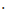 Bir ağaç dik, haydi gel, gölgesinde mutluluk olsun.
Bir ağaç dik, haydi gel, katkın olsun ormana.
Bir ağaç dik, haydi gel, kökleriyle toprağı sarsın.
Seller alıp gitmeden, çevre çöle dönmeden
Bir ağaç dik, haydi gel, gel ki içine huzur dolsun.Drama Öğretmen çalışmaya “Ormanda Ne Oldun?” oyunu ile başlanır. Her çocuk ormanda herhangi bir şeyin heykeli olur. Öğretmen “Canlanalım.” yönergesini verdiğinde çocuklar oldukları şeyin sesi, hareketi vb. özelliklerini canlandırırlar; “Donalım” yönergesini verdiğinde ise herkes donar ve öğretmen sırayla “Ormanda ne oldun?” sorusunu sorarak çocukların cevaplarını dinler.ÇalışmaÖğretmen “Ormanda ne kadar güzel canlılar var. Az önce oynadığımız oyunla bunu tekrar hatırladım. Şimdi ormanda küçük bir yürüyüşe çıkalım mı?” der ve tüm grup ormanda küçük bir yürüyüşe çıkar. Yürüyüş sırasında öğretmen, “Bakın ağaçların tepesinden bir ses duydum, bu ne sesi? Toprak kokusunu içimize çekelim. Bakın ne kadar farklı hayvan sesleri duyuyoruz.” gibi anlatım ve sorularla oyunu geliştirir. Öğretmen birden duvardaki ağacı göstererek (çalışmadan önce çalışma salonunun duvarına karton vb. malzemelerden büyük bir ağaç hazırlanmıştır), “Bakın ne kadar büyük bir ağaç! Sizce bu ağaç ne ağacı?” sorusunu sorar. Sırayla çocukların tahminleri dinlenir. Bu sırada ağaç konuşmaya başlar (öğretmen), “Merhaba ben bir çınar ağacıyım.” der. Çınar ağacı çok yorgun ve üzgündür, insanlara temiz hava (oksijen) üretebilmek için kirli havayı (karbondioksit) içine çekmekte ve etrafına temiz hava (oksijen) yaymaktadır ama insanlar çok fazla ağaç kesmeye başladığı için çınar ağacı ve diğer ağaçlar daha çok çalışmakta ama yeteri kadar temiz hava üretememektedirler. Bu sorunun çözümü için çocukların fikirleri alınır, ortak bir çözüm geliştirilerek uygulanır. Çınar ağacı çocuklara teşekkür eder ve onları, gövdesinde yaşayan sincaplarla oynadığı bir oyunu oynamaya davet eder. Çocuklar minik sincaplar olurlar, ağaç, “Kirli havayı içime çekiyorum.” dediğinde sincaplar olabildiğince uzağa kaçar, “Temiz havayı üflüyorum.” dediğinde sincaplar ağaca yaklaşır. Oyun çok seri ve şaşırtmacalı bir şekilde kısa bir süre oynanır. Ardından ağaca veda edilir ve sınıfa dönülür.Kavram ÇalışmasıÖğretmen çocuklara “ses – grafik” ve “dikkat çalışma” sayfalarını dağıtır. Ardından “sayılar” çalışma sayfası ve “boyama” çalışma sayfaları verilir. Çalışmalar öğretmen rehberliğinde tamamlanır.Öğretmen pencere önündeki tabakları toplayarak çocuklara dağıtır. Çocuklara büyüteçler dağıtılır ve havadan tabaklara yapışan maddeler incelenir.MateryallerPlastik tabak, vazelin, mum, çaydanlık, su, beyaz porselen tabakSözcükler – KavramlarHava, fabrika, kirlilik, oksijen, karbondioksit, orman, mutlu – mutsuz, kirli – temizAile KatılımıVelilere hava kirliliği ile ilgili evde çocukları ile sohbet etmeleri için notlar yazılır.Günü Değerlendirme ZamanıGün sonunda çocuklara aşağıdaki sorulara benzer sorular sorularak günün değerlendirmesi yapılır:1.İlk yapılan deneyimizin sonucunda ne görmeyi umuyordun? Tabaklarda ne gördün?2. Hikâyemizdeki orman neden mutsuzdu?3.İkinci deneyimizde hava kirli ise yağmur nasıl yağdı?4.Ormanların insanlara faydaları nelerdir?5.Havayı neler kirletir?6. Bugün neler yaptık?7.En çok ne yapmaktan hoşlandın?8. Yarın ne yapmak istersin?TAM GÜNLÜK EĞİTİM PLANI AKIŞIOkul Adı                    :  Tarih                          : 07.02.2024Yaş Grubu (Ay)        : Öğretmen Adı          :  Güne Başlama ZamanıÇocukların karşılanmasıTakvim ve Hava DurumuSabah Sporu“Trafik İstasyonu” dramasının yapılmasıOyun ZamanıÖğrenme merkezlerinde oyunKahvaltı, TemizlikEtkinlik ZamanıSanat: Acil Durum Telefonu Tasarlama ÇalışmasıTürkçe: “Ambulans” Parmak Oyunu“Ateşle Oynama” Hikâyesi, BilmecelerOyun: “Acil Durum Meslekleri” OyunuÖğle Yemeği, TemizlikDinlenmeKahvaltı, TemizlikEtkinlik ZamanıMüzik: “112 Acil Çocuk” ŞarkısıKavram Çalışması: “Acil yardım araçları, Yapboz, Dikkat” ve ‘’Önce - Sonra’’ ÇalışmalarıOyun ZamanıÖğrenme merkezlerinde oyunGünü Değerlendirme ZamanıEve Gidişİlgili hazırlıkların tamamlanması ve çocuklarla vedalaşmaDeğerlendirmeÇocuk Açısından;Öğretmen Açısından;Program Açısından;Etkinlik Adı – Türü: Drama, Sanat, Türkçe, Oyun, Müzik, Kavram Çalışması (Bütünleştirilmiş Büyük Grup Etkinliği)KAZANIM VE GÖSTERGELERMotor GelişimKazanım 1: Yer değiştirme hareketleri yapar.Göstergeleri: Yönergeler doğrultusunda yürür. Kazanım 4. Küçük kas kullanımı gerektiren hareketleri yapar. Göstergeleri:Kalemi doğru tutar, kalem kontrolünü sağlar. Çizgileri istenilen nitelikte çizer/keser.Dil GelişimiKazanım 5. Dili iletişim amacıyla kullanır. Göstergeleri:Sohbete katılır. Konuşmak için sırasını bekler.Kazanım 7: Dinlediklerinin /izlediklerinin anlamını kavrar.Göstergeleri:Sözel yönergeleri yerine getirir.Kazanım 8. Dinlediklerini/izlediklerini çeşitli yollarla ifade eder. Göstergeleri:Dinledikleri/izledikleri ile ilgili sorular sorar. Dinledikleri/izledikleri ile ilgili sorulara cevap verir. Dinlediklerini/izlediklerini başkalarına anlatır. Dinlediklerini/izlediklerini resim, müzik, drama, şiir, öykü gibi çeşitli yollarla sergiler.Bilişsel GelişimKazanım 3. Algıladıklarını hatırlar. Göstergeleri:Durum ve olayı bir süre sonra yeniden söyler. Hatırladıklarını yeni durumlarda kullanır.Kazanım 17. Neden – sonuç ilişkisi kurar. Göstergeleri: Bir olayın olası nedenlerini söyler. Bir olayın olası sonuçlarını söyler.Sosyal ve Duygusal GelişimKazanım 4. Bir olay ya da durumla ilgili olarak başkalarının duygularını açıklar. Göstergeleri: Başkalarının duygularını söyler.  Öz Bakım BecerileriKazanım 1. Bedeniyle ilgili temizlik kurallarını uygular. Göstergeleri: Saçını tarar, dişini fırçalar, elini, yüzünü yıkar.Tuvalet gereksinimine yönelik işleri yapar.ÖĞRENME SÜRECİGüne Başlama Zamanı   Öğretmen çocukları karşılar ve oyun alanına yönlendirir. Oyun alanında önceden hazırlanmış bir trafik istasyonu kuruludur. Bu istasyonda çocuklara farklı taşıt görevleri verilir. Ambulansın, itfaiyenin ve polis araçlarının geçiş üstünlüğü ile ilgili konuşulur. Çocuklarla canlandırma çalışmaları yapılır. Yolda taşıtlar vardır. Bir çocuk ambulans olur ve taşıtların ambulansa nasıl yol vermeleri gerektiği, itfaiyenin yangına yetişemediğinde neler olabileceği, polisin suçluları yakalamakta nasıl zorlandığı canlandırılır. Öğrenilmesi gereken telefon numarası ile ilgili tekrar yapılır. Ardından takvim ve hava durumu yapıldıktan sonra çocuklar öğrenme merkezlerine yönlendirilir. Çocuklar istedikleri merkezlerde oyun oynarlar. Sabah sporu yapıldıktan sonra sanat etkinliği için çocuklar etkinlik masalarına yönlendirilir. SanatAcil Durum Telefonları Tasarlıyoruz Öğretmen çocukları etkinlik masalarına alır. Çocuklara telefon kesme – yapıştırma çalışmaları dağıtılır. Çocuklar telefon kalıplarını kesip birleştirirler. Telefonun üzerine “acil durum telefonu 112” yazılır ve çocukların odalarına asabilmeleri için telefonun arkasına ip takılır. TürkçeÖğretmen çocukları minderlere alır. “Ambulans ”parmak oyunu oynanırAmbulans Ambulans yoldan geçiyor, (Araba sürme hareketi yapılır.)
Dadi dadi, yol istiyor. (Kornaya basma hareketi yapılır.)
Hemen arabanı sağa çek, (Elle sağ taraf işaret edilir.)
Ambulansa yol ver.
Ambulans hızla gidiyor.( Hızlı sürme hareketi yapılır.)
Hasta doktora yetişiyor. (Kollar bağlanır.)Ardından çocuklara “Ateşle Oynama” hikâyesi okunur.HikâyeAteşle OynamaAkşam olmasına rağmen hava hala sıcak sayılırdı. Aydede, her akşam olduğu gibi gökyüzünde geziyordu ve yeryüzündeki çocukları kontrol ediyordu. Bu akşam keyfi yerindeydi. Çünkü çocuklar da keyifliydi. Kimisi hala dışarıda oynuyordu. Kimisi yorgunluktan çoktan uyumuş, kimisi de yemeklerini yiyordu.
Aydede ıslık çalarak gökyüzünde süzülmeye devam etti. Tam o sırada denizin kenarındaki bir kulübeden yükselen dumanı ve parlayan ateşi gördü. Ardından üç dört çocuk, kulübeden dışarı fırlayıp bağırmaya başladılar. Kulübenin arkası ormandı ve tepeye doğru evler vardı. Aydede hızla aşağıya doğru süzüldü ve çocukların yanında durdu. "Ne oldu çocuklar?" dediğinde, bütün çocuklar ancak fark ettiler Aydede’yi. Hepsi bir ağızdan, "Aydede, Aydede içeride Volkan kaldı." diye bağırdılar ve ağlamaya başladılar.
Aydede oldukça küçük olan kulübeye doğru yaklaştı. Çatısından ve kapısından dumanlar çıkıyordu. Aydede, bir bezi denizde ıslatarak yüzüne sardı ve kapıdan içeri girdi. İçeride göz gözü görmüyordu. Sadece oraya buraya koşuşturan bir gölge gördü. Bütün duvarlar ve tavan dumandan kapkara is olmuştu.
Aydede, gölgeye yaklaşıp, yakaladı, "Hey ne yapıyorsun bakalım!" dedi. Çocuk arkasını dönüp Aydede’yi görünce, "Aydede nefes alamıyorum, şu ateşi söndürmem lazım." dedi ve bayıldı.
Aydede çocuğu dışarı çıkardığında, bütün çocuklar, "Volkan'a ne oldu" diye bağırıştılar. Aydede cevap vermeden içeri girdi ve dumanı çıkaran ateşin yanına, elinde su dolu bir kovayla yaklaştı. Kovadaki suyu ateşin üstüne boşalttı. Daha çok duman çıktı. Sonra bir kova daha ve bir kova daha boşalttı. Ateş sönmüş, Aydede dışarı çıkmıştı.
"Ateş söndü çocuklar, korkmanıza gerek yok" dedi. Volkan da kendine gelmiş, tüm çocuklarla birlikte, ayakta Aydede’ye bakıyordu. Çocuklar birden gülmeye başladılar. Aydede şaşırmıştı, "Sizi yaramazlar sizi!" dedi, "Hem kulübeyi yaktınız, hem de eğleniyor musunuz?"
Çocuklar gülmeye devam ederken Volkan, "Aydede sana gülüyoruz. Çünkü simsiyah olmuşsun." dedi.
Aydede cebinden bir ayna çıkarıp yüzüne baktı ve kendisi de gülmeye başladı. Gerçekten de dumanın çıkardığı isten simsiyah olmuştu.
"Asıl sen kendine bak." dedi Volkan'a, "Sen benden de kara görünüyorsun."
Sonra Volkan'ı da alıp denize girdiler ve tüm kirlerini yıkadılar. Hiç üşümediler çünkü hem su hem de hava hala sıcaktı. Sonra sahilde kumların üzerine oturdular.
"Eeee anlatın bakalım, bu iş nasıl oldu böyle?" dedi Aydede.
Burcu, "Aydede Volkan abim hep böyledir. Kibritle, çakmakla oynamayı, mum yakmayı sever." dedi.Sonra Alaz aldı sözü, "Evet hep ateşle oynuyor, o mum yakmıştı ve biz de sohbet edip oyun oynuyorduk." dedi.
Deniz atıldı, "Biz sohbet ederken mum devrilmiş ve yatağı yakmış. Ateşi fark ettiğimizde içerisi birdenbire duman olmuştu."
Sonra Eren devam etti, "Ateş büyüyünce biz de hemen kaçtık.” dedi.
Volkan utanmış gibi başını öne eğmiş sadece dinliyordu.
Aydede, "Eeee Volkan, sen ne diyorsun bu anlatılanlara?" diye sordu. Volkan sessizce, "Ben mumların yanmasını seviyorum. Oyun kulübemiz o zaman daha güzel görünüyor." dedi ve devam etti, "Ama çok dikkat ettiğim için bir şey olmaz diye düşündüm.” dedi.
Aydede, “Ama Volkan olur mu hiç!” dedi, "Çocukların kibritle, çakmakla, mumla oynamaları doğru değildir, sen bunu bilmiyor musun?" dedi ve devam etti, "Ancak büyüklerin yanındayken ve onlardan izin alarak mum yakabilirsiniz. O da hemen işiniz bitince söndürmek üzere. Şimdi bize bir daha ateşle oynamayacağına dair söz vereceksin." dedi. Volkan herkese söz verdi, "Bir daha ateşle oynamayacağıma söz veriyorum. Bu oyun kulübesini çok zor yapmıştık. Şimdi ne yapacağız?” dedi.
Aydede, "Haydi bakalım çocuklar iş zamanı." dedi ve hepsi birden kulübeyi temizlemeye başladılar.
Sabaha doğru kulübe eskisi gibi tertemiz olmuştu. Volkan bir daha hiç ateşle oynamadı ve tüm çocuklar, o kulübede çok güzel oyunlar oynamaya devam ettiler.                                                                                                                                                  (Alıntı)BilmecelerKorkar herkes yangın olunca,
Ben koşarım oraya çabucak.
Korkusuzum, cesurum,
Yangınları söndürmekte ustayım. (İtfaiyeci)Ülkenin güvenliğini sağlar.
Hırsızları yakalar. (Polis)OyunAcil Durum MeslekleriÖğretmen önceden kartondan çocukların boynuna asılabilecek büyüklükte ambulans, polis arabası ve itfaiye kostümü kazırlar. Sınıftan üç çocuk seçilir. Boyunlarına kostümler asılır. Çocuklar sırayla etkinlik saatinde yaptıkları telefonlar ile acil numaraları tuşlarlar. Tuşlarken yüksek sesle tuşladıkları numaraları söylerler. Hangi numara söylenirse o kostümü takan çocuk siren sesi çıkararak arkadaşının yanına gelir. Müzik112 Acil Çocuk ŞarkısıKardeşine ya da sana bir şey olduYa da arkadaşını bir köpek ısırdıHemen annen ya da baban bilmeliYa da hemen ara 1-1-2’yiTop oynarken ayağın mı kaydıVücudunda bir yer mi kanadıNe olursa olsun annen ya da baban bilmeliYa da ara 1-1-2’yi 1-1-2, 1-1-2, 1-1-2,1-1-2Hemen ara 1-1-2’yi Bir ye çarptın burnun mu kanadıÖne eğip başını burnunu sıkmalı Hemen annen ya da baban bilmeliYa da hemen ara 1-1-2’yiHerkes adresini biliyor mu?Arayınca 112’yi söylüyor mu?Ne olursa olsun annen ya da baban bilmeliYa da ara 1-1-2’yi 1-1-2,  1-1-2,  1-1-2,  1-1-2Hemen ara 1-1-2’yi https://www.youtube.com/watch?v=1ajWYWY1DEk Kavram ÇalışmasıÖğretmen çocuklara itfaiye ile ilgili “önce –  sonra olanları anlatma ve sıralama, ardından acil numaralar’’ çalışma sayfasını dağıtır. Daha sonra çocuklara dikkat çalışma sayfaları verilir. Çalışmalar öğretmen rehberliğinde tamamlanır.MateryallerTelefon kesme – yapıştırma çalışma sayfaları, ambulans, polis – itfaiye kostümleriSözcükler – KavramlarAmbulans, itfaiye, polis, acil, telefon, hızlı – yavaş, dikkatli – dikkatsizAile KatılımıAile Katılımı “acil numaralar”  sayfası eve gönderilir. Günü Değerlendirme ZamanıGün sonunda çocuklara aşağıdaki sorulara benzer sorular sorularak günün değerlendirmesi yapılır:1. Acil numara ne? Söyleyelim2. İtfaiyeciler ne iş yapar?3. Ambulansı ne gibi durumlarda çağırırız?4. Polisi neden çağırırız?5. Hangi taşıtların trafikte geçiş üstünlükleri vardı?6. Taşıtlar, bu taşıtlara yol vermezlerse ne gibi sorunlar ortaya çıkar?7. Siz ileride hangi mesleği seçeceksiniz?8. Acil durumlarda insanlara yardım eden bir itfaiyeci olsanız ne hissederdiniz?9. Polisler olmasaydı ne olurdu?TAM GÜNLÜK EĞİTİM PLANI AKIŞIOkul Adı                    :Tarih                          : 08.02.2024Yaş Grubu (Ay)        :  Öğretmen Adı          :Güne Başlama ZamanıÇocukların karşılanmasıTakvim ve Hava Durumu“Sağlıklı Diş –  Sağlıksız Diş” sanat çalışmasının yapılmasıSabah sporunun yapılmasıKahvaltı, TemizlikOyun ZamanıÖğrenme merkezlerinde oyunEtkinlik ZamanıTürkçe: Sohbet Çalışması, “Bay Mikrop” Parmak Oyunu“Köpürmek İstemeyen Köpürük” HikayesiFen: “Minik Mikroplar” DeneyiOyun: “Kralın Oğlu” OyunuÖğle Yemeği, TemizlikDinlenmeKahvaltı, TemizlikEtkinlik ZamanıMüzik: “Fırçala Fırçala Dişini” ŞarkısıKavram Çalışması: "6 rakamı", “Islak – Kuru” ve ‘’Adım- Ölçme’’  ÇalışmalarıOyun ZamanıÖğrenme merkezlerinde oyun Günü Değerlendirme ZamanıEve Gidişİlgili hazırlıkların tamamlanması ve çocuklarla vedalaşmaDeğerlendirmeÇocuk Açısından;Öğretmen Açısından;Program Açısından;Etkinlik Adı –  Türü: Sanat, Türkçe, Fen, Oyun, Müzik, Kavram Çalışması (Bireyselleştirilmiş Büyük Grup Etkinliği)KAZANIM VE GÖSTERGELERMotor GelişimKazanım 4: Küçük kas kullanımı gerektiren hareketleri yapar.Göstergeleri: Malzemelere elleriyle şekil verir. Malzemelere araç kullanarak şekil verir.Kalemi doğru tutar, kalem kontrolünü sağlar, çizgileri istenilen nitelikte çizer.Dil GelişimiKazanım 5. Dili iletişim amacıyla kullanır. Göstergeleri:Sohbete katılır. Duygu, düşünce ve hayallerini söyler.Duygu ve düşüncelerinin nedenlerini söyler.Kazanım 8: Dinlediklerini /izlediklerini çeşitli yollarla ifade eder.Göstergeleri: Dinledikleri ile ilgili sorulara cevap verir. Sosyal – Duygusal GelişimKazanım 12. Değişik ortamlardaki kurallara uyar. Göstergeleri: Değişik ortamlardaki kuralların belirlenmesinde düşüncesini söyler.  Kuralların gerekli olduğunu söyler.Öz Bakım BecerileriKazanım 3. Yaşam alanlarında gerekli düzenlemeler yapar. Göstergeleri: Ev ve okuldaki eşyaları temiz ve özenle kullanır, toplar, katlar, asar, yerleştirir.Kazanım 4. Bedeniyle ilgili temizlik kurallarını uygular. Göstergeleri: Sağlığı olumsuz etkileyen yiyecekleri ve içecekleri yemekten/içmekten kaçınır. Yiyecekleri yerken sağlık ve görgü kurallarına özen gösterir.ÖĞRENME SÜRECİGüne Başlama ZamanıÇocuklar gelmeden önce etkinlik masalarına beyaz ve siyah parmak boyaları konulur. İki kraft kağıdına iki adet diş çizilir. Dişlerden biri sağlıklı, diğeri sağlıksız diş olacaktır. Kullanılmış diş fırçalarıyla iki diş de beyaza boyanır. Dişlerden birine siyah boya da karıştırılır. Sağlıklı dişin etrafına sağlıklı yiyeceklerin resimleri, çürük olana ise sağlıksız yiyeceklerin resimleri çizilir. Ardından çocuklar oyun alanına alınır ve hep birlikte müzik eşliğinde sabah sporu yapılır. Yere belli çizgiler çizilir ve adımla ölçme yöntemi kullanılarak çizgilerin kaç adım olduğu sayılır. Sohbet çemberi oluşturulup takvim ve hava durumu etkinliği tamamlanır. TürkçeÖğretmen çocukları minderlere alır. Çocuklara temizlik kuralları ile ilgili sorular sorulur. Okulda, evde ve dışarda uymamız gereken temizlik kuralları hakkında çocuklarla sohbet edilir. Başta sorulan sorular tekrarlanarak çocukların kuralları pekiştirmesi, yanlış bildikleri bilgileri düzeltmeleri sağlanır. Ardından “Bay Mikrop” parmak oyunu oynanır.Bay MikropBay Mikrop bir gün gezmeye çıkmış; yürümüş, yürümüş. (Sağ elin başparmağı, sol kol üzerinde yürütülür.)
Bir evin açık kapısından içeri girmiş.
Bir de bakmış merdivenler var. (Başparmak avuç içinde dolaştırılır ve parmaklardan çıkılır.)
Başlamış çıkmaya
Üst kata çıkınca, kapıyı vurmuş. (Sağ el yumruk yapılarak sol elin avuç içine vurulur.)
Tak...Tak...Tak...
Kim o?
Ben Bay Mikrop. (Sağ elin başparmağı sallanır.)
Ne istiyorsun?
Seni hasta etmeye geldim.
Yoo...Beni hasta edemezsin. (Sol elin işaret parmağı sallanır.)
Bol bol uyudum, dengeli beslendim, spor yaptım, yıkandım, aşı da oldum.
Mikrop, “Ben gidiyorum.” der. (Sağ elin başparmağı sallanır.)
O sırada çocuğun annesi sabunlu suyla temizlik yapıyormuş.
Mikrobun ayağı kaymış yuvarlanmış. (İki el birlikte hareket ettirilerek yuvarlanma hareketi yapılır.)
Kendini kapının dışında bulmuş.HikâyeKöpürmek İstemeyen Köpürük
Ayşe her okuldan geldiğinde ellerini yıkar, yemeklerden önce ve sonra da ellerinin temizliğine hep dikkat ederdi. Sabun Köpürük,  Ayşe’yi görünce bir mutlu olur, köpürdükçe köpürürdü. Ayşe’nin annesi, rengi pembe, içinde simleri olan bir sıvı sabunu banyoya getirdi. Köpürük gözlerine inanamadı. Yeni bir sabuna ne gerek vardı ki? Köpürük’ten sıkılmış mıydı Ayşe yoksa? Köpürük olduğu yerde ağlıyor, Köpürük’ün sıkma yerinden köpükler çıkıp bir bir patlıyordu. Ayşe okuldan geldi. Simli pembe sabunu görünce, çok mutlu oldu. Hemen ellerini onunla yıkadı. Ayşe sabunun çok köpürmediğini farketti ama yine de yıkamaya devam etti. Birkaç gün renkli simli sıvı sabunla yıkadı. Köpürük de sıvı sabundu ama onda sadece sabunda olması gereken maddeler vardı. Hiçbir katkı maddesi yoktu. Sağlığı için de çok önemliydi. Ayşe yine bir gün okuldan döndü ve ellerinin üzeri kırmızı kırmızı noktalar ile doluydu. Görüntüsü güzel olsa da içinde yabancı birçok madde olduğu için simli sıvı sabun Ayşe’nin ellerine alerji yapmıştı. Hemen renkli simli sabunu kaldırdılar ve Köpürük’ü kullanmaya devam ettiler. Bu sefer de Köpürük, köpürmek istemiyordu. Biraz kalbi kırılmıştı……..sence sonra ne oldu?										Esra ŞanlıÖğretmen hikâyenin sonunu çocukların tamamlamasını ister.Fen“Minik Mikroplar” Deneyiİki adet cam bardaktan birine sıvı sabun yoğunluklu su doldurulur. Diğer bardak da karabiber ve su ile doldurulur. Öğrenciler sırayla gelip parmaklarını önce karabiberli suya daldırıp ardından sıvı sabun yoğunluklu bardağa daldırır. Parmaklardaki karabiber parçacıklarının sıvı sabunun içine aktığı, parmakların temizlendiği gözlemlenir.OyunÖğretmen çocukları oyun alanına alır. “Kralın Oğlu” oyunu oynanır.Kralın oğlu oyununda öğrenciler daire olurlar. Eğer sınıfta at yoksa uzun bir sopa at olarak kullanılabilir. Ortaya bir tane erkek öğrenci seçilir. Ortadaki öğrenci atıyla döner ve çocuklar hep birlikte:
“Bir gün kralın oğlu, Koşmuş gelmiş atıyla,Meydandaki kızlara,Şöyle bakmış sırayla.” derler 
Ortadaki öğrenci (kralın oğlu):
“Kimi seçeyim acaba?Gelsin binsin atıma,İçlerinden en güzelini,Buldum buldum galiba.” der ve bir kız arkadaşının önüne dikilerek arkadaşını atıyla dolaştırır.MüzikFırçala Fırçala DişiniFırçala fırçala dişini,
Bembeyaz olsun.
Ağzın tertemiz olsun,
Mis gibi koksun.

Yemeğini bitirdin,
Afiyet olsun.
Fırçala hemen dişini,
Tertemiz olsun.Gülümsersin onlarla,
Bembeyaz ise.
Fırçalamazsan onları,
Bak çürür işte.

Sabah kahvaltıdan sonra,
Akşam yatmadan.
Aşağı yukarı aşağı yukarı,
Fırçala durmadan. Kavram ÇalışmasıÖğretmen çocuklara dikkat çalışma sayfalarını dağıtır. Ardından ıslak – kuru çalışma kâğıdındaki resimleri göstererek çocuklara “Temizlik kurallarına uymayanları söyleyelim. Islak olanları çember içine alalım, kuru olanları tik ile işaretleyelim.” der. Ardından çocuklara adım ölçme çalışma sayfaları dağıtılır. Resimdeki çocukların bitiş çizgisine kaç adımları kaldığı sayılarak yazılır. 6 rakamı  öğretmen rehberliğinde tamamlanır.MateryallerDiş fırçaları, beyaz – siyah parmak boyası, sopadan at, kraft kağıdıSözcükler – Kavramlar Islak – kuru, sağlıklı – sağlıksızAile Katılımı1. Velilere evde çocukları ile birlikte adımla ölçme çalışmaları yapmaları için notlar yazılır.2. Velilere çocuklarıyla okula farklı hava durumlarıyla ilgili eşyalar göndermeleri için not yazılır.Günü Değerlendirme Zamanı Gün sonunda çocuklara aşağıdaki sorulara benzer sorular sorularak günün değerlendirmesi yapılır:1. Dişlerimizi günde kaç kez fırçalamamız gerekir?2. Dişlerimiz nasıl çürür?3. Temizlik kuralları nelerdir?4. Sağlıklı yaşamak için neler yapmak gerekir?5. Sağlıklı dişer için neler yemeliyiz?6. Diş fırçanız kaybolsa ve dişlerinizi fırçalayamasanız ne hissedersiniz?7. Dişlerimizi nasıl fırçalamalıyız?8. Deneyimizde elimizdeki mikroplardan nasıl kurtulmuştuk?TAM GÜNLÜK EĞİTİM PLANI AKIŞIOkul Adı                   :Tarih                          : 09.02.2024Yaş Grubu (Ay)        :  Öğretmen Adı         :Güne Başlama ZamanıÇocukların karşılanmasıSohbet çemberi oluşturmaTakvim ve hava durumu hakkında sohbet çalışmasıSabah SporuOyun Zamanı	Öğrenme merkezlerinde oyunKahvaltı, TemizlikEtkinlik Zamanı	Türkçe: Mevsimler Hakkına Sohbet Çalışması, Hava Olaylarıyla İlgili Bilmeceler, “Hava Olayları” 	Parmak OyunuOyun: “Renk Eşleştirme” OyunuSanat: “Hava Durumu Grafiği” ÇalışmasıÖğle Yemeği, TemizlikDinlenmeKahvaltı, TemizlikEtkinlik ZamanıDrama: “Bir Yılda Dört Mevsim” Drama ÇalışmasıKavram Çalışması: “Mevsimler ve Çizgi ” İle İlgili ÇalışmalarOyun Zamanı	Öğrenme merkezlerinde oyunGünü Değerlendirme ZamanıEve Gidiş	İlgili hazırlıkların tamamlanması ve çocuklarla vedalaşmaDeğerlendirmeÇocuk Açısından;Öğretmen Açısından;Program Açısından;Etkinlik Adı – Türü: Türkçe, Oyun, Sanat, Drama, Kavram Çalışması (Bütünleştirilmiş Büyük Grup Etkinliği)KAZANIM VE GÖSTERGELERMotor GelişimKazanım 4: Küçük kas kullanımı gerektiren hareketleri yapar.Göstergeleri: Malzemelere elleriyle şekil verir. Nesneleri yeni şekiller oluşturacak biçimde bir araya getirir. Malzemeleri yapıştırır.Kalemi doğru tutar, kalem kontrolünü sağlar, çizgileri istenilen nitelikte çizer.Bilişsel GelişimKazanım 7: Nesne ya da varlıkları özelliklerine göre gruplar.Göstergeleri: Nesne/varlıkları rengine göre gruplar.Kazanım 6. Nesne ya da varlıkları özelliklerine göre eşleştirir. Göstergeleri:Nesne/varlıkları rengine göre ayırt eder, eşleştirir.Sosyal ve Duygusal GelişimKazanım 3: Kendini yaratıcı yollarla ifade eder.Göstergeleri: Duygu, düşünce ve hayallerini özgün yollarla ifade eder.Dil GelişimiKazanım 5: Dili iletişim amacıyla kullanır. Göstergeleri: Sohbete katılır.Duygu, düşünce ve hayallerini söyler.Kazanım 7: Dinlediklerinin /izlediklerinin anlamını kavrar.Göstergeleri: Sözel yönergeleri yerine getirir. Kazanım 8. Dinlediklerini/izlediklerini çeşitli yollarla ifade eder. Göstergeleri: Dinledikleri/izledikleri ile ilgili sorular sorar. Dinledikleri/izledikleri ile ilgili sorulara cevap verir. Dinlediklerini/izlediklerini başkalarına anlatır. Dinlediklerini/izlediklerini resim, müzik, drama, şiir, öykü gibi çeşitli yollarla sergiler.Öz Bakım BecerileriKazanım 1. Bedeniyle ilgili temizlik kurallarını uygular. Göstergeleri: Saçını tarar, dişini fırçalar, elini, yüzünü yıkar, tuvalet gereksinimine yönelik işleri yapar.Kazanım 1. Bedeniyle ilgili temizlik kurallarını uygular. Göstergeleri:Yiyecekleri yerken sağlık ve görgü kurallarına özen gösterir.ÖĞRENME SÜRECİGüne Başlama ZamanıÖğretmen çocukları karşılar ve sohbet çemberi oluşturulur. Çocuklara “Hava durumu ne demektir?” sorusu yöneltilerek sohbete başlanır. Güneşli, yağmurlu, rüzgârlı gibi hava durumu çeşitlerinden bahsedilir. Çocuklara en sevdikleri hava durumunun ne olduğu sorulur. Çocuklara hava durumunu meteoroloji uzmanlarının özel aletler sayesinde tahmin ettikleri, bizimde hava durumunu bu sayede televizyon, gazete ya da internetten öğrenebildiğimiz anlatılır. Evden gelen farklı hava durumlarına uygun eşyalar incelenir. Hangisinin hangi hava koşullarında kullanılabileceği hakkında konuşulur ve geçici bir merkez oluşturulur. Daha sonra oyun alanına geçilerek sabah sporu yapılır. TürkçeÇocuklar minderlere yönlendirilir. Çocuklara hava olayları ile ilgili bilmeceler sorulur ve bir yılda kaç mevsim olduğu söylenir. Mevsimlerin özellikleri hakkında sohbet edilir.Bilmeceler
Gökte biter, yere batar.(Yağmur)Yaprak kadar hafif,
Dağ kadar büyük. (Bulut)
Elsiz ayaksız, kapıyı açar. (Rüzgâr)Parmak OyunuHava Olayları
Ben gökyüzü anayım. (Anne şefkatiyle konuşularak eller yukarıdan yana doğru açılır.)
Sizi çocuklarımla tanıştırayım. (Parmaklar hareket ettirilir.)
Önce hangisini çağırayım? (Soru sorma ifadesi yapılır.)
Yağmur geldi, yağıyor, şıp şıp şıp (Parmaklar aşağı dönük olarak hareket ettirilir.)
Rüzgar esiyor, vuuu (Beden ile s çizme hareketi yapılır.)
Damları uçuruyor. (Korkuyla bir yere bakılıyormuş gibi yapılır.)
Şimdi de kar yağıyor, tıp tıp tıp (Eller yukarıdan aşağı kar düşüyormuş gibi hareket ettirilir.)
Çocuklar üşüyor, (Eller bağlanır, üşüme hareketi yapılır.)
Güneş kızım gelince, (Sevinme hareketi yapılır.)
Karlar gider sessizce. (Bir el bele koyulur, diğer elle güle güle yapılır.)OyunRenk EşleştirmeÇocuklarla birlikte oyun alanına geçilir. Daha önceden hazırlanan artık kartonlar öğretmen tarafında havaya atılır. Masalara sarı, kırmızı, mavi renkli oyuncaklar konulur. Çocukların yerdeki renkli karton parçalarını müzik bitene kadar toplayarak renklerine göre doğru masaya koymaları istenir. Oyun bu şekilde birkaç kez tekrarlanır.SanatHava Durumu GrafiğiSanat merkezinde önce çocuklara hava durumunu gösteren boyama kâğıtları uygun boylarda hazırlanarak dağıtılır ve çocuklardan kağıtları boyamaları istenir. Daire şeklinde kesilmiş kartonlar hava durumu resimleri sayısı kadar bölümlere ayrılır. Boyanan hava durumu resimleri her bir parçanın üstüne yapıştırılır. Grafik parçaları öğretmen yardımıyla birleştirilerek ortasına bir ok ile raptiyelenir. Etkinlik bitiminde her çocuk kendi grafiğinin okunu çevirerek okun gösterdiği hava durumunun ne olduğunu söyler. Çocuklara bu havada ne yapmak istedikleri sorulur.DramaHava Olayları
1. Aşama
Çocuklar karşılıklı sıralanır. Öğretmen çocuklara “Hepiniz yağmur bulutlarısınız. Müzik başladığında serbest dans edebilirsiniz.” der. Müzik kapatıldığında öğretmen “Şimşek çaktı.” der. Öğrenciler ellerini karşılıklı vurup yere düşerler. Oyun birkaç kez tekrarlanır.
2. Aşama
Çocuk sayılarına göre rol dağılımı yapılarak uygun resimler çocukların boyunlarına asılır. Ağaçlar, belli aralıklarla yerlerini alırlar. Uygun ses tınlamalarıyla yönergeler verilir:
Hava bugün çok güzel, güneş pırıl pırıl parlıyor (güneş gelir) .
Kuşlar, kelebekler, ağaçların etrafında uçuyorlar.
Rüzgar yavaş yavaş esmeye başladı.
Ağaçların dalları bir o yana, bir buyana sallanıyor.
Rüzgar birden hızlandı. Şimdi öyle kuvvetli esiyor ki…
Hava iyice soğudu, kuşlar ve kelebekler saklandı.
Hava kararmaya başladı. O da ne! Yağmur bulutları geliyor.
Yağmur yağmaya başladı şıpır şıpır şıpır (yavaş, şıpır şıpır şıpır, hızlı).
Hava iyice soğudu, kar yağmaya başladı. Oleeeey! Haydi, kartopu oynayalım.
3. Aşama 
Hikaye bitiminde çocuklara aşağıdaki türlerde sorular sorulabilir. 
1. Oyunda neler yaptınız?
2. Oyunda en çok hoşlandığınız neydi?
3. Rolünüzü oynarken neler hissettiniz? 
4. Rüzgar esince ne olur?
5. Havalar en çok ne zaman soğuk olur?
6. Kardan adam yapmayı seviyor musunuz?
7. Gerçek hayatınızda çok rüzgarlı bir havada dışarıda dolaştınız mı? Neler oldu?Kavram ÇalışmasıÖğretmen çocuklara mevsimlere uygun giyinme ve ardından hava olayları kesik çizgileri birleştirme sayfalarını verir. Çalışmalar öğretmen rehberliğinde tamamlanır.MateryallerFon kartonu, boyalar, makas, yapıştırıcı, raptiye, hava durumu boyama sayfalarıSözcükler – KavramlarHava durumu, meteoroloji, kolay – zorAile Katılımı1. Ailelerden farklı mevsimlere ait kıyafet ve eşyalar (yağmurluk, şemsiye, mayo, atkı, bere vb.) istenir. 2. Öğretmen velilere notlar yazarak ertesi gün için bir iletişim aracı görselleri ya da evde olan araçlardan göndermelerini ister. (telefon, gazete, televizyon görseli ya da çizimi …vb)3. Aile Katılımı için mevsim-hava grafiği sayfası eve gönderilir.Günü Değerlendirme ZamanıGün sonunda çocuklara aşağıdaki sorulara benzer sorular sorularak günün değerlendirmesi yapılır:1. Biz şu an hangi mevsimdeyiz?2. Hava durumu neden önemlidir?3. Hava durumunu nerelerden öğreniriz?4. Hava durumuna uygun giyinmezsek neler olabilir?5. Evin sıcaklık durumunu gösteren termometreniz var mı?6. Mevsimleri karıştırıp yaz mevsiminde mont giyerek dışarıya çıksak ne hissederiz?7. Hava durumundan yağmur yağacağını öğrendik dışarıya nasıl çıkmalıyız?8. Kış mevsiminde havada nasıl değişiklikler olur?9. Bugün en çok ne yapmaktan hoşlandın?10. Yarın neler yapmak istersin?TAM GÜNLÜK EĞİTİM PLANI AKIŞIOkul Adı                    :Tarih                          : 12.02.2024Yaş Grubu (Ay)        :  Öğretmen Adı          :Güne Başlama ZamanıÇocukların karşılanmasıİletişim araçları sergisi yapmaSohbet çemberi oluşturularak iletişim araçları hakkında sohbet etmeTakvim ve Hava DurumuSabah Sporu Oyun Zamanı	Öğrenme merkezlerinde oyunKahvaltı, TemizlikEtkinlik Zamanı Sanat: “Sınıf Gazetesi Oluşturalım” Çalışması Türkçe: “Gazete” Şiiri, İletişim Araçlarıyla İlgili Bilmeceler	Drama: “Gazete” Drama ÇalışmasıÖğle Yemeği, TemizlikDinlenmeKahvaltı, TemizlikEtkinlik ZamanıMüzik: “Haberleşmek Ne Güzel!” ŞarkısıOyun: “Gazete Kapmaca” OyunuKavram Çalışması: “İletişim Araç ları Eşleştirme  ve  Sudoku” ÇalışmalarıOyun Zamanı	Öğrenme merkezlerinde oyunGünü Değerlendirme ZamanıEve Gidiş İlgili hazırlıkların tamamlanması ve çocuklarla vedalaşma DeğerlendirmeÇocuk Açısından;Öğretmen Açısından;Program Açısından;Etkinlik Adı – Türü: Sanat, Türkçe, Drama, Müzik, Oyun, Kavram Çalışması(Bütünleştirilmiş Grup Etkinliği)KAZANIM VE GÖSTERGELERSosyal ve Duygusal GelişimKazanım 3: Kendini yaratıcı yollarla ifade eder.Göstergeleri: Duygu, düşünce ve hayallerini özgün yollarla ifade eder. Nesneleri alışılmışın dışında kullanır.Kazanım 7:Bir işi ya da görevi başarmak için kendini güdüler.Göstergeler: Başladığı işi zamanında bitirmek için çaba gösterir.Motor GelişimKazanım 1. Yer değiştirme hareketleri yapar. Göstergeleri: Isınma ve soğuma hareketlerini bir rehber eşliğinde yapar. Yönergeler doğrultusunda yürür.Kazanım 4. Küçük kas kullanımı gerektiren hareketleri yapar.Göstergeleri:Nesneleri toplar. Nesneleri koparır/yırtar.Dil GelişimiKazanım 7: Dinlediklerinin /izlediklerinin anlamını kavrar.Göstergeleri: Sözel yönergeleri yerine getirir.Kazanım 8: Dinlediklerini /izlediklerini çeşitli yollarla ifade eder.Göstergeleri: Dinlediklerini /izlediklerini resim, drama, şiir, oyun yoluyla sergiler.Bilişsel GelişimKazanım 17. Neden – sonuç ilişkisi kurar. Göstergeleri: Bir olayın olası sonuçlarını söyler.Kazanım 2. Nesne ve olayla ilgili tahminde bulunur. Göstergeleri: Gerçek durumu inceler. Tahmini ile gerçek durumu karşılaştırır.ÖĞRENME SÜRECİGüne Başlama Zamanı Öğretmen çocukları karşılar. Çocukların getirdikleri iletişim araçları malzemeleri fen merkezinde sergilenir. Çocuklarla sohbet çemberi oluşturur. Takvim ve hava durumu etkinliği yapılır. Öğretmen “haberleşme ve kitle iletişim araçları” konulu sohbeti açar. Çocuklarla haberleşme ve iletişim araçlarının neler olduğu, bu araçların işlevleri, eski insanların haberleşmelerinin nasıl olduğu konusunda maketler kullanılarak ve çocuklara açıklamalar yapılarak sohbet edilir.  
Daha sonra çocuklara “Sizce iletişim nedir?” diye sorulur ve sohbet edilir. Çocukların kimlerle iletişim halinde oldukları sorulur. “İletişim olmasaydı nasıl haberleşirdik?” sorusu üzerine düşünülür. Çocuklardan iletişim araçlarından hangilerini kullandıklarını anlatmaları istenir. Oyun alanına geçilerek sabah sporu yapılır. Öğretmen çocukları öğrenme merkezlerine yönlendirir. Çocuklar istedikleri merkezlerde oyunlar oynar.SanatSınıf Gazetesi OluşturalımÖğretmen çocukların sınıfta, gezilerde, çeşitli etkinliklerde çekilmiş fotoğraflarının küçüklü büyüklü çıktılarını alır. Bu fotoğraflar, ikiye katlanmış fon kartonları, makas, yapıştırıcı ve zımba etkinlik masasına yerleştirilir. Öğretmen çocukları etkinlik masasına çağırır ve çocuklara “Şimdi hep birlikte sınıf gazetemizi oluşturacağız.” der. Çocuklar fotoğrafları kesip fon kartonlarına yapıştırırlar ve çekilen fotoğraflarla ilgili tanıtıcı cümleler söylerler. (…….. gezisine gittik. Sınıfta resim yaptık vb.)Öğretmen resimlerin altına ya da üstüne çocukların söylediği cümleleri yazar. Daha sonra girişte gazete sergilenir.TürkçeÖğretmen çocukları minderlere yönlendirir. “Gazete” şiiri okunur.Gazete
Haberler toplanır,
Gazete baskıya hazırlanır.
Makinelerde çoğalır,
Kamyonlara dükkânlara dağıtılır.
Biz de para verip
Gazetemizi alırız.
Keyifle okur,
Çeşit çeşit olaylardan,
Haberdar oluruz.Öğretmen çocuklara haberleşme araçları ile ilgili bilmeceler sorar.BilmecelerO her gün yenden doğar, dünyaya haber yağar.(Gazete) Ayrı yerde olsak da, o yaklaştırır bizi
"Alo" deyinde ne güzel duyarız sesimizi.(Telefon)
Bir ağacı oymuşlar, içine dünyayı koymuşlar.(Radyo)
Ne ağzı var ne dili, konuşur insan gibi (Mektup)DramaGazeteÇocuk sayısı kadar tek sayfa halinde gazeteler alınır. Öğretmen her çocuğa tek yaprak gazete dağıtır ve bir tane de kendisi alır. Çocuklara “Elinizdeki gazetede neler görüyorsunuz?” sorusu sorulur ve cevaplar alınır. Daha sonra çocuklara ellerindeki tek yaprak gazeteden bir şekil düşünmeleri söylenir. Öğretmen gazeteyi ortadan eliyle büzerek “Benim gazetem aslında bir papyon." der. Çocuklara sırasıyla “Peki sizin gazeteniz ne olabilir acaba?” sorusu yöneltilir. Çocuklara “Ben bir uçurtma yapmaya karar verdim. Hadi hepimiz uçurtmalarımızı uçuralım. Hava çok güzel.” denir. Bütün sınıf müzik eşliğinde uçurtmasını uçurur. Sonra müziği kapatıp “Aaaaaa! Aslında bu bir tarla. Hadi herkes tarlasını yere koysun ve tarlada tohum olsun. Miniciksiniz daha çocuklar.” denir. Çocuklar gazete üzerinde minicik olur. “Evet tohumlar yavaş yavaş büyüyor. Galiba kocaman ağaç oldular. Ağaçlar ne kadar sessiz. Şimdi ağaçlardan bazılarına dokunacağım ve birer kelebek olacaklar. Kelebekler ağaçların arasında çılgınca uçacaklar. (Bu arada müzik olabilir.) Şimdi de ağaçlar birer tırtıl ve kelebekle birlikte dost olmuşlar, çok mutlular ve mutluluk dansı yapıyorlar.” Öğretmen bu arada karnına çöp torbasını tutar ve açar “Ormana bir kanguru gelmiş, isterseniz bu aç kangurunun karnın doyuralım, ne dersiniz?” Çocuklar yerde serili gazeteleri öğretmenin tuttuğu çöp torbasının içine doldurur.Daha sonra çocuklar müzik köşesine yönlendirilir.MüzikHaberleşmek Ne GüzelArkadaşım göndermiş bayram tebriği.
Haberleşmek ne güzel öyle değil mi?
Mektupla anlatırım istediğimi.
Haberleşmek ne güzel öyle değil mi?
Telefon ve telgraf çabuk ve iyi.
Haberleşmek ne güzel öyle değil mi?
Mektupla anlatırım istediğimi.
Haberleşmek ne güzel öyle değil mi?OyunGazete Kapmaca
Sınıf sayısına göre gruplar üçer, beşer ya da yedişerli olarak ayrılır. Lider her bir grubun önüne bir gazete parçası koyar. Gruplar müzik eşliğinde gazete çevresinde dans ederler. Müzik durunca hızla gazetenin üzerine atlarlar. Gazetenin dışında kalanlar oyundan çıkar.Kavram ÇalışmasıÖğretmen çocuklara iletişim araçları ile ilgili çalışma sayfalarını dağıtır. Çalışmalar öğretmen rehberliğinde yapılır.MateryallerBol miktarda gazete, poşet, yapıştırıcı, makasSözcükler – KavramlarGazete, radyo, haberleşme, büyük – küçükAile katılımıÖğretmen Aile Katılımı için şimşek deneyi sayfasını eve gönderilir.Günü Değerlendirme ZamanıGün sonunda çocuklara aşağıdaki sorulara benzer sorular sorularak günün değerlendirmesi yapılır:1. Gazeteleri nelere benzettik?2. Gazetelerle ne oynadık?3. Haberleşme araçları nelerdi?4. Biz günümüzde en çok hangi haberleşme araçlarını kullanıyoruz?5. Telefon olmasaydı ne olurdu?6. Bir sabah kalktınız ve haberleşme araçlarının hiçbiri yok ne hissedersiniz? TAM GÜNLÜK EĞİTİM PLANI AKIŞIOkul Adı	:Tarih	:  13.02.2024Yaş Grubu (Ay)	: Öğretmenin Adı 	:Güne Başlama Zamanı	Çocukların karşılanmasıSohbet çemberi oluşturularak sohbet etmeTakvim ve Hava DurumuSabah SporuOyun Zamanı	Öğrenme merkezlerinde oyun Kahvaltı, TemizlikEtkinlik ZamanıMüzik-Drama: “Taşıtlar” ŞarkısıTürkçe: “Uçak” Şiiri, “Uçmak İsteyen Çocuk” Hikâyesi, “Tombul Uçak” Parmak Oyunu	Deney: “Balondaki Hava” DeneyiÖğle Yemeği, TemizlikDinlenmeKahvaltı, TemizlikEtkinlik ZamanıDrama: “Havada Uçanlar” Drama Çalışması             Kavram Çalışması: Büyük- Orta- Küçük Olanları BulmaÖrüntü ve Çizgi ÇalışmalarıOyun Zamanı	Öğrenme merkezlerinde oyunGünü Değerlendirme ZamanıEve Gidiş	İlgili hazırlıkların tamamlanması ve çocuklarla vedalaşmaDeğerlendirmeÇocuk Açısından;Öğretmen Açısından;Program Açısından;Etkinlik Adı – Türü: Müzik, Türkçe, Deney, Drama, Kavram Çalışması (Bütünleştirilmiş Grup Etkinliği)KAZANIM VE GÖSTERGELER Bilişsel Gelişim:Kazanım 1. Nesne/durum/olaya dikkatini verir. Göstergeleri:Dikkat edilmesi gereken nesne/durum/olaya odaklanır. Dikkatini çeken nesne/durum/olaya yönelik sorular sorar.Kazanım 5. Nesne ya da varlıkları gözlemler. Göstergeleri:Nesne/varlığın adını ve miktarını söyler. Kazanım 17. Neden – sonuç ilişkisi kurar. Göstergeleri:Bir olayın olası nedenlerini söyler. Bir olayın olası sonuçlarını söyler.Dil GelişimiKazanım 5. Dili iletişim amacıyla kullanır. Göstergeleri:Konuşmayı başlatır. Konuşmayı sürdürür.Konuşmayı sonlandırır. Kazanım 7. Dinlediklerinin/izlediklerinin anlamını kavrar. Göstergeleri:Sözel yönergeleri yerine getirir.Dinlediklerini/izlediklerini açıklar.Kazanım 8. Dinlediklerini/izlediklerini çeşitli yollarla ifade eder. Göstergeleri:Dinledikleri/izledikleri ile ilgili sorular sorar. Dinledikleri/izledikleri ile ilgili sorulara cevap verir.Dinlediklerini/izlediklerini resim, müzik, drama, şiir, öykü gibi çeşitli yollarla sergiler.Kazanım 10. Görsel materyalleri okur. Göstergeleri:Görsel materyalleri inceler.Görsel materyallerle ilgili sorulara cevap verir. Motor GelişimiKazanım 1. Yer değiştirme hareketleri yapar. Göstergeleri:Yönergeler doğrultusunda yürür.Kazanım 2. Denge hareketleri yapar. Göstergeleri:Ağırlığını bir noktadan diğerine aktarır.Kazanım 4. Küçük kas kullanımı gerektiren hareketleri yapar. Göstergeleri:Nesneleri yeni şekiller oluşturacak biçimde bir araya getirir.Malzemeleri keser, yapıştırır, değişik şekillerde katlar. Öz Bakım GelişimiKazanım 5. Dinlenmenin önemini açıklar.Göstergeleri:Kendisi için dinlendirici olan etkinliklerin neler olduğunu söyler.Dinlendirici etkinliklere katılır. Sosyal ve Duygusal GelişimKazanım 10. Sorumluluklarını yerine getirir. Göstergeleri: Sorumluluk almaya istekli olduğunu gösterir. Üstlendiği sorumluluğu yerine getirir.ÖĞRENME SÜRECİGüne Başlama ZamanıÖğretmen çocukları selamlayarak sınıfa alır ve sohbet çemberi oluşturulur. Takvim ve Hava Durumu tablosu yapılır. Hava taşıtları ile ilgili sohbet edilir. Oyun alanına geçilerek sabah sporu yapılır. Çocuklardan biri seçilerek spor ekinliği yapmasına fırsat verilir.  Ardından çocuklar öğrenme merkezine yönlendirilir.Müzik-DramaÖğrenme merkezinden sonra çocuklarla oyun alanında çember oluşturularak müzik etkinliğine geçilir.TaşıtlarDüdük çalar ince ince, yolcular binince,Gidiyor çufu çufu çufu, uzaklarda gözü.Git güle güle, gel güle güle, çok bekletme bizi.Otomobil fırlar birden, kalkarken yerinden.Katıyor tozu dumana, uzaklarda gözü.Git güle güle, gel güle güle, çok bekletme bizi.Vapurlar suya dizilir, denizde süzülür.Gidiyor dumanına bak, uzaklarda gözü.Git güle güle, gel güle güle, çok bekletme bizi.Yolcular rahat uçakta, aldırma hiç korkma.Gidiyor göğe bakıyor, uzaklarda gözü.Git güle güle, gel güle güle, çok bekletme bizi.Öğretmen Çocukları 4 gruba ayırır. Bir grup, tren, bir grup otomobil, bir grup vapur ve diğer grup da uçak olur. Şarkı esnasında o gruplar canlandırma yaparak arkadaşlarının önünden geçer. Diğerleri de onlara el sallarlar. TürkçeÖğretmen çocukları yanına toplayarak “Haydi kanatlarımızı açalım ve uçak olalım.” der ve sınıfta hep beraber uçma öykünmesi yapılır. Çocuklara uçakları kimin kullandığı sorulur, cevaplar alınır. Öğretmen “Haydi pilotlar nereye uçalım? Şiir dünyasına uçup uçakla ilgili bir şiir öğrenelim mi?” diye sorarak çocukları minderlere yönlendirir.ŞiirUçakUçan kuşlarla yarışırım,Bulutları aşarım.Ülkeden ülkeye uçarım,Onlarca insanı içimde taşırım.Hava alanından kalkar,Yine oraya inerim.Hizmet için hosteslerim,Pilotlar sayesinde uçarım.A.AKDENİZHikâye – DramaUçmak İsteyen ÇocukBirge, tatlı mı tatlı, akıllımı mı akıllı, bir o kadar da meraklı bir kızmış. Ama en büyük merakı, en büyük isteği neymiş biliyor musunuz? Uçmak. Gece gündüz, oynarken, uyurken, yolda yürürken hep uçmayı düşlermiş. 
Bir gün gökyüzüne bakıp hayaller kurarken, aklına bir fikir gelmiş. “Neden bir balona binip uçmayı denemiyorum?” diye düşünmüş. Hemen evlerinin altındaki oyuncakçıya gidip birkaç tane balon almış. Büyük bir heyecanla balonlarını şişirmeye başlamış. Ama o kadar heyecanlıymış ki, balonlarını bir türlü şişiremiyormuş. Birge’ye biraz yardım edelim mi? Haydi hep beraber üfleyelim. (Hep beraber üfleme hareketi yapılır, bir balonu üflüyormuş gibi.) Bir ses duyuyorum, galiba balonlar patlak. Dinleyin, bakın fıss, fıss. (Fıss, fıss) Tekrar şişirelim (üfleme). Yine olmadı (fıss, fıss).
Birge kızmış ve balonu yere atmış. O sırada aklına bir şey gelmiş. “Zaten kendi şişirdiğim balonla uçamam ki, bir uçan balon bulmam gerekir” diye düşünmüş. Tam bu sırada uzaktan geçen baloncuyu görmüş. Hem de baloncu uçan balonlar satıyormuş. Baloncuya doğru koşmaya başlamış. (Olduğu yerde koşma hareketi) Baloncu amcanın yanına gelmiş. Ama doğrusu nefes nefese kalmış. (Kesik kesik nefes alıp verme.) Biraz dinlendikten sonra baloncu amcadan tam beş tane balon almış. “Artık uçmam için hiçbir engel kalmadı.” diye düşünmüş. Balonları eline almış ve kollarını yukarı doğru uzatmış. Uzatabildiği kadar yukarı uzatmış, ayaklarının üzerinde yükselmiş, yükselmiş. (Ayak ucunda yükselerek elleri yukarı doğru uzatma.) Ellerini uzattıkça uzatıyormuş; ama gücü kesilmiş ve birden yere doğru eğilmiş. (Nefes bırakıp kollar aşağıda, belden eğilme). Tekrar uzanmış (uzanma), eğilmiş (eğilme), uzanmış, uzanmış, uzanmış. Galiba oldu derken, aslında hala ayaklarının yerde olduğunu fark etmiş. Birge nasıl üzülmüş, size anlatamam. O kadar üzülmüş ki, yanındaki duvarın üzerine oturmuş. Bu işi nasıl yapabileceğini düşünürken yakınlardan geçmekte olan trenin sesiyle kendine gelmiş. Tren çuh, çuh, çuh (çuh, çuh,…) sesleriyle geçmiş gitmiş. Trenin arkasından bakarken bahçedeki güzel çiçekleri görmüş. Güzel bir çiçek kokusu insanı her zaman mutlu eder, diye düşünmüş. Çiçekleri koklamaya başlamış (derin derin koklama). Ne yazık ki çiçeklerde Birge’yi mutlu edememiş. Birge hala mutsuzmuş. Sizce ona ne yapmasını söyleyebiliriz? (Çocuklar kendi fikirlerini söylerler. Aralarından biri uçak fikrini söylemezse eğitimci bunu hatırlatabilir.) Çocuklar, uçağa ne dersiniz? Niye daha önce aklımıza gelmedi. Uçmanın en kolay ve en güzel yolu bu. 
Evet, Birge de aynı bizim gibi, böyle düşünmüş ve koşarak annesine gitmiş. Olanları anlatınca annesi gülmüş ve ona sıkıca sarılmış. (Kendi kendine sarılma.)
“Tabii Birge’ ciğim sen uçmayı bu kadar çok istiyorsan babanla konuşup bir şeyler yapabiliriz. Belki ilk gezimize uçakla gideriz. Hem sana gökyüzünden göstermek istediğim o kadar çok şey var ki.” demiş. Ve Birgeler ilk gezilerine uçakla gitmişler. Birge gökyüzünde çok mutlu olmuş ve uçmanın gerçekten çok güzel bir şey olduğuna bir kez daha karar vermiş.Parmak OyunuTombul UçakBen tombul bir uçağım, (Sağ elin içi sol elin üzerine konur.)
Göklere havalanırım. (Eller ilk şekliyle yukarı doğru itilir.)
Uçarak dolaşırım, (Ellerle uçma hareketi yapılır.)
Bulutların altından, (Eller alttan üstten aynı şekilde geçer.)
Üstünden geçerim.
Yavaşça yere inerim. (Eller yere indirilir.)DeneyBalondaki HavaBir şişenin içine bir miktar sirke konulur. Bir elde balon hazır bekletilirken diğer taraftan bir miktar karbonat şişenin içindeki sirkeye boşaltılır. Karbonat sirkeye boşaltılır boşaltılmaz balon hemen şişenin ağzına geçirilir. Şişenin içinde biriken gaz balonu şişirecektirDramaIsınma: “Kuş Kafeste” oyunu oynanır. Çocuklar üçerli eşleşirler. Bir kişi ebe seçilir. Her gruptan iki kişi karşılıklı durup el ele tutuşup kafes oluşturur ve üçüncü kişiyi kafesin içine alırlar. Öğretmenin yönergesiyle kuşlar kafesten çıkıp başka bir kafese girmeye çalışırken ortadaki ebe de boş bir kafese girmeye çalışır. Ortada kalan yeni ebe olur. Yeni ebe önce uçan herhangi bir şey söylemelidir. Oyun belirli bir süre oynandıktan sonra kafeslerle kuşlar yer değiştirilir ve herkesin kuş olması sağlanır. Çalışma: Öğretmen çocuklara “Havada uçabilen başka neler var? Düşünün, sırayla canlandıralım.” der. Ardından öğretmen çocuklara “yelken kanat” ya da diğer adıyla “delta kanat” ın bir hava sporu olduğunu anlatıp fotoğraflar gösterir. (Bu spor, diğer hava sporlarından yamaç paraşütü ve planörcülüğün bir karışımıdır. Daha çok alüminyum ya da kompozitten yapılmış bir iskeletinin bir kumaş ile kaplanmasıyla yapılmış bir kanattan ve onun altına pilotun binmesi için asılı biçimde bağlanmış bir tutunma düzeneğinden oluşur.) Çocuklara “Siz de yetişkin olsaydınız ve yelken kanat sporu yapsaydınız nereye giderdiniz?” diye sorularak çocukların fikirleri alınır ve ortak bir karar verilir. Herkes yelken kanatlarını alıp –mış gibi yaparak karar verilen yere uçar. Ancak planlanan yere değil yanlışlıkla çok kayalıklı bir bölgeye inilir. Öğretmen bu bölgeden aynı yolla dönemeyeceklerini söyler ve ne yapabilecekleri konusunda çocukların fikirlerini alır. Çocukların fikirleri uygulanırken öğretmen yolculuk sürecinde engeller çıkararak süreci daha heyecanlı hale getirir. Yelken kanatlarıyla uçabilecekleri bir yere geldiklerinde -bu kısımda duvarda Hazerfan Ahmed Çelebi’yle ilgili fotoğraf ve bilgi olmalıdır-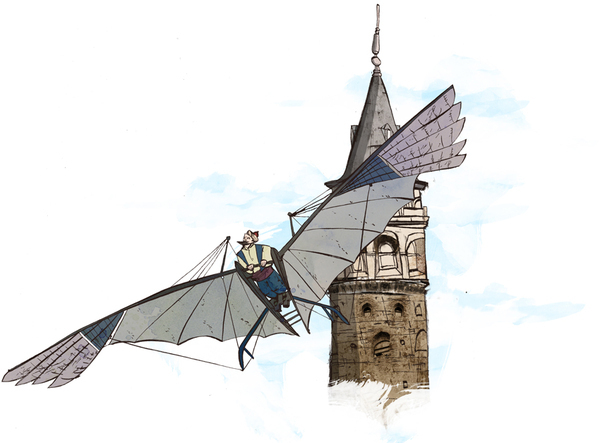 (Hezârfen Ahmed Çelebi, (1609 - 1640), 17. yüzyılda Osmanlı'da yaşamış Müslüman Türk bilginidir. Kendi geliştirdiği takma kanatlarla uçmayı başaran ilk insan olmuştur. 1632 yılında lodoslu bir havada Galata Kulesi'nden kuş kanatlarına benzer bir araç takıp kendini boşluğa bırakan ve uçarak İstanbul Boğazı'nı geçip 3358km ötede Üsküdar'da Doğancılar' a indiği varsayılan Hezarfen Ahmed Çelebi, Türk havacılık tarihinin en kayda değer kişilerden birisidir.)Öğretmen kayalıklardaki fotoğraf ve yazılara dikkat çekip yazılanları anlatır. Öğretmen çocuklara “Çocuklar sanırım uçan diğer tüm araçların yapılmasına Hazerfen Ahmed Çelebi ilham kaynağı olmuş.” diye bilgi verir ve geri dönülür. Değerlendirme: Çocuklara çalışmada en çok nerede eğlendikleri sorularak değerlendirme yapılır. Kavram ÇalışmasıÇocuklar masalara alındıktan sonra çocuklara büyük – orta – küçük çalışma kâğıtları verilerek yönerge açıklanır. Dikkat, örüntü ve çizgi çalışmaları yapılır. Çalışmalar öğretmen rehberliğinde yapılır. MateryallerHava taşıtı resimleri, yapıştırıcı, pet şişe, makas, delgeç Sözcükler – KavramlarUçan balon, uçak, üzüm, uçurtmaSayı / sayma: 0 - 10 arası sayılar, basit toplama, Duygu: Mutlu, üzgün, kızgın Zıt: Ters – düz Günü Değerlendirme ZamanıGün sonunda çocuklara aşağıdaki sorulara benzer sorular sorularak günün değerlendirmesi yapılır:1. Drama da ne olduk?2. Drama da en çok hangi bölümden hoşlandın?3. Deneyin sonucunda ne oldu?4. Hiç uçağa bindiniz mi?5. Gökyüzünde uçabilen neler var?6. Eğer uçabilseydin nerelere gitmek isterdin?
7. Uçan bir balonun olsaydı ne hissederdin?TAM GÜNLÜK EĞİTİM PLANI AKIŞIOkul Adı	:Tarih	: 14.02.2024Yaş Grubu (Ay)	: Öğretmenin Adı 	:Güne Başlama ZamanıÇocukların karşılanmasıÇocukları fen merkezine yönlendirme ve “Katı – Sıvı – Gaz” Deneyi YapmaTakvim ve Hava DurumuSabah SporuOyun Zamanı	Öğrenme merkezlerinde oyun Kahvaltı, TemizlikEtkinlik ZamanıSanat: “Kar Tanesi” Katlama TekniğiTürkçe: Buz ve Kar İle İlgili Bilmeceler, “Kar Taneleri” Parmak Oyunu, “Şıpır Şıpır” Hikayesi	Drama: “Bulutlar” Drama ÇalışmasıÖğle Yemeği, TemizlikDinlenmeKahvaltı, TemizlikEtkinlik ZamanıMüzik: Ritim ve Nefes Çalışması, “Minik Damla” ŞarkısıOyun: “Su Kanalından Atlama” OyunuKavram Çalışması: Sayma, Hava Durumu Grafiği ve Kar Taneleri Dikkat ÇalışmalarıOyun ZamanıÖğrenme merkezlerinde oyunGünü Değerlendirme Zamanı Eve Gidişİlgili hazırlıkların tamamlanması ve çocuklarla vedalaşmaDeğerlendirmeÇocuk Açısından;Öğretmen Açısından;Program Açısından;Etkinlik Adı – Türü: Fen, Sanat, Türkçe, Drama, Müzik, Oyun, Kavram Çalışması (Bütünleştirilmiş Büyük Grup Etkinliği)KAZANIM VE GÖSTERGELER Bilişsel GelişimKazanım 1. Nesne/durum/olaya dikkatini verir. Göstergeleri:Dikkat edilmesi gereken nesne/durum/olaya odaklanır. Kazanım 2. Nesne/durum/olayla ilgili tahminde bulunur. Göstergeleri:İpuçlarını birleştirerek tahminini söyler. Gerçek durumu incelerTahmini ile gerçek durumu karşılaştırır. Kazanım 11. Nesneleri ölçer.Göstergeleri:Ölçme sonucunu tahmin eder. Ölçme sonuçlarını tahmin ettiği sonuçlarla karşılaştırır. Kazanım 17. Neden – sonuç ilişkisi kurar. Göstergeleri:Bir olayın olası nedenlerini söyler. Bir olayın olası sonuçlarını söyler.Dil GelişimiKazanım 2. Sesini uygun kullanır. Göstergeleri: Konuşurken/şarkı söylerken nefesini doğru kullanır. Kazanım 8. Dinlediklerini/izlediklerini çeşitli yollarla ifade eder. Göstergeleri: Dinledikleri/izledikleri ile ilgili sorulara cevap verir.Motor gelişimiKazanım 2. Denge hareketleri yapar. Göstergeleri: Atlama, konma, başlama, durma ile ilgili denge hareketlerini yapar. Kazanım 4. Küçük kas kullanımı gerektiren hareketleri yapar. Göstergeleri: Nesneleri yeni şekiller oluşturacak biçimde bir araya getirir.Malzemeleri keser, yapıştırır, değişik şekillerde katlar. Kazanım 5. Ritim ve müzik eşliğinde hareket eder.Göstergeleri: Bedenini, nesneleri ve vurmalı çalgıları kullanarak ritim çalışması yapar.Öz Bakım GelişimiKazanım 1. Bedeniyle ilgili temizlik kurallarını uygular. Göstergeleri:Elini, yüzünü yıkar, tuvalet gereksinimine yönelik işleri yapar.Kazanım 4. Yeterli ve dengeli beslenir. Göstergeleri: Yiyecek ve içecekleri yeterli miktarda yer/içer. Öğün zamanlarında yemek yemeye çaba gösterirSosyal ve Duygusal GelişimKazanım 10. Sorumluluklarını yerine getirir. Göstergeleri:Sorumluluk almaya istekli olduğunu gösterir. Üstlendiği sorumluluğu yerine getirir. Sorumluluklar yerine getirilmediğinde olası sonuçları söyler.Kazanım 15. Kendine güvenir. Göstergeleri:Grup önünde kendini ifade eder. Gerektiği durumlarda farklı görüşlerini söyler. ÖĞRENME SÜRECİGüne Başlama ZamanıÖğretmen çocukları karşılar ve fen merkezine yönlendirir. Çocuklarla “Katı – Sıvı – Gaz” deneyi yapılır. Sınıfa geniş bir kutu koyulur. Kutunun içine de bahçeden toprak doldurulur. Toprağın üstüne buzluktan alınan buz parçaları (kar da olabilir) konulur ve sınıf ortamında buzun ya da karın erimesi beklenir. Bir tahta çubuk yardımıyla oluşan çamur karıştırılarak çamurun derinliği, yayıldığı alanın büyüklüğü ve şekli ile ilgili ölçümler alınır ve ölçümleri belirlemek amacıyla çamurun ortasına ve etrafına çubuklar batırılır. Çocuklara birkaç gün sonra çamurda ne gibi değişimler olacağı ile ilgili sorular sorulur ve tahminleri dinlenir. Birkaç gün sonra tekrar çamurdaki değişimler incelenir. Öğretmen çocuklara çamurdaki değişimlerin nedenini sorar ve buzun erimesi, su olup toprağı çamur haline getirmesi ve buharlaşma ile çamurdaki değişimler hakkında konuşulur.Deney sonrasında öğretmen çocuklarla sohbet çemberi oluşturur. Deney ile ilgili çocukların fikirleri alınır. Takvim ve hava durumu etkinliği tamamlanır. Hava değişimleri ile ilgili sohbet edilir. Oyun alanına geçilerek müzik eşliğinde sabah sporu yapılır. Esneme hareketleri gösterilerek soğuma yapılır. SanatÖğretmen çocukları etkinlik masalarına alır. Çocuklara katlama yöntemi ile kar tanesi yaptırılır.Öğretmen beyaz A4 kağıda daireler çizerek çocuklara dağıtır.  Çocuklar makas ile çizgilerden keser. Kesemeyen çocuklara öğretmen rehberlik eder. Kesilen daireler önce ortadan ikiye katlanır. Daha sonra tekrar ortadan ikiye katlanır ince bir koni şekli meydana getirilir. Daha sonra öğretmen örnekteki gibi çizgiler çizerek çocuklara kesecekleri yeri gösterir. Biraz kalın olduğu için kesmekte zorlanabilirler. Öğretmen rehber olarak çocukları destekler. Kesilen kağıt katlı yerlerinden açılır ve ortaya çıkan şekil bir kar tanesidir. Çocuklara bir kış panosu hazırlanır. Bir tane simgesel kardan adam yapılarak etrafına kar taneleri yerleştirilir. Panoda sergilenir. TürkçeBilmecelerSaçaktan süngü sarkar. (Buz)Şekere benzer tadı yok, gökte uçar kanadı yok. (Kar)Parmak OyunuKar Taneleri
Beş küçük kar tanesi yere düşüyor, (Eller başın yukarısından yere doğru hareket ettirilir.)
Birincisi “ Ben yere dokunuyorum.” dedi. (Başparmak gösterilir.)
İkincisi “Ben ses çıkarmadım.” dedi. (İşaret parmak gösterilir.)
Üçüncüsü “Ben kabarık ve beyazım.” dedi. (Orta parmak gösterilir.)
Dördüncüsü “Ben sevimli görünürüm.” dedi. (Yüzük parmak gösterilir.)
Beşincisi “Güneş parlıyor.” dedi. (Serçe parmak gösterilir.)
Sonra yerde görünen beş kar tanesi eridi. (Eller arkaya saklanır.)HikâyeŞıpır ŞıpırBütün damlacıklar bir araya toplanmışlar. Bu damlacıkların içinde Şıpır Şıpır da varmış. Şıpır Şıpır bütün yağmur damlalarının sevdiği bir su damlasıymış. Şıpır Şıpır, “Hepimiz bir araya toplanmışken haydi hep birlikte bir parti yapalım ve dans edelim.” demiş. Hep birlikte yağmur sesi çıkarmışlar. Bu onların en sevdiği müzikmiş ve dans etmeye başlamışlar. Yeryüzünde toprakla birlikte dans etmişler, toprakla dans çok güzelmiş çünkü çamur olmak çok hoşlarına gidiyormuş. “Birazda gökyüzünde dans etsek.” demişler. Şıpır Şıpır güneş kardeşe seslenmiş. “Güneş kardeş bizi biraz ısıtıp buharlaştırır mısın?” demiş. Güneş onları kırmamış ve bütün ışınlarını yağmur damlalarına göndermiş. Yağmur damlaları gökyüzüne buhar olup yükselirken rüzgârda onlara eşlik etmiş. Bu sırada dans eden buharlaşmış su damlaları güneş kardeşin de etkisiyle rengârenk bir hal almışlar. Şıpır Şıpır bu rengârenk gökkuşağında bulunmaktan çok hoşlanmış. Bu sırada çok yükselmişler ve gökyüzünde kocaman bulutlar halini almışlar. Şıpır Şıpır bu arada arkadaşlarını kaybetmiş. Çünkü o, arkadaşlarından daha da yükseğe çıkmış ve birden üşüdüğünü fark etmiş. Sertleştiğini ve kar tanesi haline geldiğini ise buluttan ayrılıp yeryüzüne düşerken anlamış. Birde bakmış ki partideki bütün arkadaşları yeryüzüne kar tanesi olarak düşüyor ve hala gülümsüyormuş.                                                                                                                                                                  AlıntıDramaÇocuklar daha önce boşaltılmış alanda ayakta dururlar. Öğretmen yönergeler verir. Çocuklar da yönergelere göre hareketleri yaparlar:Hepimiz gökyüzündeki bulutlarız. Bir rüzgâr esti, bulutlar hareket etmeye başladılar. (Çocuklar sağa sola hareket ederler.)Üşüdüler, bulutlar birbirine sokuldular. Tekrar rüzgâr esti, vuu… vu… vuuu… (Öğretmen rüzgâr sesini taklit eder.) Bulutlar hareket etmeye başlar. (Çocuklar birbirinden uzaklaşarak sağa sola hareket ederler.) Yağmur olarak yere düştüler. (Yere çömelirler.)Müzik Nefes ve Ritim ÇalışmalarıÇocuklarla nefes açma çalışmaları yapılır. Daha sonra öğretmen “Minik Damla” şarkısını çocuklara önce bedenle daha sonra ritim araçları ile ritim tutarak öğretir. Minik DamlaYağmur minik damlacık,Cama vurur şıp şıp.Sonra seller akacak,Minik dere taşacak.Tıp tıp tıp şıp şıp şıp,Sonra yine yağacak.Güneş doğup gülecek,Minik damlacık uçacak,Bulutlara koşacak,Yıldızları aşacak.Tıp tıp şıp şıp şıpSonra yine yağacak.OyunSu Kanalından Atlama
Birbirine paralel olmayan iki çizgi çizilir. Bir ucun açıklığı 50 cm, diğerinin ise 2 metre kadardır. Öğrenciler tek sıralı derin kolda dizilir. Çocuklar önce dar yerden atlamaya başlarlar. Atlayanlar sona kadar devam ederler. Atlayamayanlar yeniden kendilerini denerler.Kavram ÇalışmasıÇocuklara parmakları sayma çalışma sayfaları dağıtılır. Daha sonra hava grafiği ve kar taneleri dikkat çalışmaları verilir. Çalışmalar öğretmen rehberliğinde yapılır.MateryallerKutu, toprak, buz (kar), tahta çubukSözcükler – Kavramlar Katı, sıvı, gaz, sıcak – soğukZaman: önce – şimdi – sonraDuyu: katı – sıvı – gazZıt: düzenli – dağınık, sayılarGünü Değerlendirme Zamanı Gün sonunda çocuklara aşağıdaki sorulara benzer sorular sorularak günün değerlendirmesi yapılır:1. Bugün sanat etkinliğinde ne yaptık?2. Şarkıyı öğrenirken vücudunu ritim aleti gibi kullanmak hoşuna gitti mi?3. Hikâyedeki su damlası olsan gökkuşağının hangi renginde olmak isterdin?4. Hiç çamurla oynadın mı?5. Dramımız da bulut olduğunuzda ne hissettiniz?6. Gökkuşağı ne zaman oluşur, hiç gökkuşağı gördünüz mü?TAM GÜNLÜK EĞİTİM PLANI AKIŞIOkul Adı                    : Tarih                          : 15.02.2024Yaş Grubu (Ay)        :  Öğretmen Adı          :  Güne Başlama ZamanıÇocukların karşılanması“Bu Sabah Okula Gelirken Ne Hissettin?” çalışmasıTakvim ve Hava DurumuSabah SporuKahvaltı, TemizlikOyun ZamanıÖğrenme merkezlerinde oyunEtkinlik ZamanıSanat: “Oyun Hamurlarından Duygularımız” ÇalışmasıTürkçe: “Küçücük Bir Bebektim” Parmak Oyunu, Hikaye Tamamlama ÇalışmasıMüzik – Ritim: Heceleme Ritim Çalışması, “Mutlu Olmalısın” ŞarkısıÖğle Yemeği, TemizlikDinlenmeKahvaltı, TemizlikEtkinlik ZamanıOyun: “Sevgi Vagonu” OyunuKavram Çalışması: “Parça – Bütün, Dikkat ve Sevgi Dili” ÇalışmalarıOyun ZamanıÖğrenme merkezlerinde oyunGünü Değerlendirme ZamanıEve Gidiş İlgili hazırlıkların tamamlanması ve çocuklarla vedalaşmaDeğerlendirmeÇocuk Açısından;Öğretmen Açısından;Program Açısından;Etkinlik Adı - Türü: Sanat, Türkçe, Müzik – Ritim, Oyun, Kavram Çalışması (Bütünleştirilmiş Büyük Grup Etkinliği)KAZANIM VE GÖSTERGELER Bilişsel GelişimKazanım 1. Nesne/durum/olaya dikkatini verir. Göstergeleri: Dikkat edilmesi gereken nesne/durum/olaya odaklanır. Dikkatini çeken nesne/durum/olaya yönelik sorular sorar.Dikkatini çeken nesne/durum/olayı ayrıntılarıyla açıklar. Kazanım 17. Neden – sonuç ilişkisi kurar. Göstergeleri: Bir olayın olası nedenlerini söyler. Bir olayın olası sonuçlarını söyler.Kazanım 19. Problem durumlarına çözüm üretir. Göstergeleri:Problemi söyler. Probleme çeşitli çözüm yolları önerir.Dil GelişimiKazanım 3. Söz dizimi kurallarına göre cümle kurar. Göstergeleri:Düz cümle, olumsuz cümle, soru cümlesi ve bileşik cümle kurar.Kazanım 8. Dinlediklerini/izlediklerini çeşitli yollarla ifade eder. Göstergeleri: Dinledikleri/izledikleri ile ilgili sorulara cevap verir.Motor Gelişimi.Kazanım 4. Küçük kas kullanımı gerektiren hareketleri yapar. Göstergeleri: Malzemeleri keser, yapıştırır, değişik şekillerde katlar. Değişik malzemeler kullanarak resim yapar.Öz Bakım GelişimiKazanım 4. Yeterli ve dengeli beslenir. Göstergeleri:Yiyecek ve içecekleri yeterli miktarda yer/içer.Yiyecekleri yerken sağlık ve görgü kurallarına özen gösterirSosyal ve Duygusal GelişimKazanım 4. Bir olay ya da durumla ilgili olarak başkalarının duygularını açıklar. Göstergeleri: Başkalarının duygularını söyler.Başkalarının duygularının nedenlerini söyler.ÖĞRENME SÜRECİGüne Başlama ZamanıÖğretmen büyük bir kartonu çizgi ile ikiye ayırır. Bir bölüme mutlu yüz ifadesi, diğer bölüme üzgün yüz ifadesi yapıştırılır. Çocukların resimlerinin olduğu kâğıtlar çocuklara dağıtılır. Çocuklara bugün okula geldiklerinde kendilerini nasıl hissettikleri sorulur. Çocuklar kendini mutlu hisseden çocuk resmini mutlu bölüme, üzgün hisseden çocuk resmini üzgün bölüme yapıştırır. İsteyen çocuklar neden böyle hissettiğini anlatır. Duygularımızla ilgili çocuklarla sohbet çalışması yapılır. “Hangi durumlarda mutlu, hangi durumlarda kızgın, hangi durumlarda sinirli oluruz ?” vb. sorularla çocukların sohbete katılmalarına, duygu ve düşüncelerini ifade etmelerine olanak verilir. Daha sonra takvim ve hava durumu tablosu tamamlanır. Hava soğuk olduğunda nasıl hissettikleri ve hava çok sıcak olduğunda nasıl hissettikleri ile ilgili sohbet edilir. Daha sonra oyun alanına geçilir. Hareketli bir müzik eşliğinde sabah sporu tamamlanır. Daha sonra yavaş bir müzik eşliğinde soğuma çalışması yapılır. SanatÖğretmen çocukları etkinlik merkezine yönlendirir. Çocuklara farklı renklerde oyun hamurları dağıtılır. Çocuklar hamurlarla, verilen daire şeklindeki kartonların üzerine kendi isteklerine göre mutlu, üzgün, kızgın gibi yüz ifadeleri yaparlar. Yapılan ifadeler ile ilgili sohbet edilir. Daha sonra çalışmalar bir kartona yapıştırılarak. Çocuğun neden o duyguyu hissettiği ile ilgili söyledikleri yüz ifadesinin kenarına yazılır. Panoda ya da sergi masasında sergilenir.TürkçeParmak OyunuKüçücük Bir BebektimKüçücük bir bebektim,
Uyurken ninni dinlerdim. (Uyuma hareketi yapılır.).
Merakla etrafımı keşfettim. (Etrafı inceleme hareketi yapılır.).
Bastım 6 yaşına, (6 tane parmak gösterilir.)
Çıktım keşif yoluna.
Bu yolda en çok sevgi çıktı karşıma. (El, kalbe götürülür.)
Büyüyorum sevgiyle bu güzel zamanda.Hikâye TamamlamaGüzel, güneşli bir yaz günüydü. Güneş, ağaçlara, kuşlara, çiçeklere ve tüm doğaya güzelliğiyle gülümsüyor, doğayı yavaşça okşuyordu. Bu güzel ormanın adı Mutluluk Orman’ıydı. Tüm doğa bu Mutluluk Ormanı’nda sevinçten şarkılar söylüyordu. Bu ormanda yaşayan güzel, sarı tüyleri olan, çok tatlı bir ördek yaşıyordu. Onun adı Viki idi. O, bu güzel Mutluluk Ormanı’nda çok mutsuzdu. Mutsuz olmasının sebebi………………………………Öğretmen önce bir daire oluşturur, sonra yukarıdaki hikayeyi tüm sınıfa okur. En sonunda “……. sence Viki neden mutsuz olabilir?” diye çocuklara sorular sorar.MüzikRitim ÇalışmasıÖğrenciler halka olur. Öğretmen çocuklara marakas dağıtır. Sırayla halkanın ortasına geçen çocuklar marakas ile ritim tutarak isimlerini heceleyerek söylerler. (Be – tül, iki vuruş gibi) Daha sonra halkada bulunan diğer arkadaşları da hep beraber marakas ile ritim tutarak halkadaki arkadaşlarının ismini söylerler. Sırayla bütün öğrenciler halkanın ortasına geçer.Öğretmen çocukları minderlere alır. “Mutlu Olmalısın” şarkısı hep birlikte söylenir.Mutlu OlmalısınGörevini yapmışsan mutlu olmalısın
Bugün çalışmışsan mutlu olmalısın
Büyüklere saygın varsa mutlu olmalısın 
Küçüklere sevgin varsa mutlu olmalısın. 
Kötülüğü yenmişsen mutlu olmalısın 
İyiliği sevmişsen mutlu olmalısın 
Büyüklere saygın varsa mutlu olmalısın 
Küçüklere sevgin varsa mutlu olmalısın.OyunÖğretmen oyunu çocuklara anlatır ve aralarından gönüllü bir makinist seçer. Sınıfta ayrıca gönüllü istasyon durakları olacak öğrenciler de seçilir. Makinist trenin vagonlarını yüklemek için hazırlık yapar. Makinist diyar diyar gezerek sevgiyle ilgili vagonlarını doldurmaya çalışır. Makinist gezerek yakaladığı vagona “Sevgiyle ilgili neyin var?” diye sorar. Vagon olmaya aday öğrenciler “Ben fedakârlığım, ben mutluluğum, ben hoşgörüyüm.” vb. sevgiyle ilgili bir kavram söyleyince makinistin peşine vagon olarak takılır ve makinistle beraber başka vagon aramaya giderler. Vagon olmak istemeyen öğrenciler de durak olur. Anne durağı, baba durağı, dede durağı vb. Bu öğrencilerin yakalarına durak adlarını öğretmenleri yazarak asar. Vagon olmak isteyen öğrenciler vagon olarak eklendiğinde makinist tekrar sorar. Örneğin;  “Mutluluk seni kime götüreyim? Hoşgörü seni kime götüreyim? Şefkat seni kime götüreyim?” vb. sorular yöneltir. Makinist tüm vagonları duraklara dağıtınca oyun sonlandırılır.Kavram ÇalışmasıÖğretmen çocuklara “Kuşun parçalarını bulma, sembol sayma ve sevgi diliyle ilgili sembolleri boyama” sayfaları verilir. Çalışmalar öğretmen rehberliğinde yapılır.Aile KatılımıAilelere Aylık Değerlendirmemiz 3 sayfaları gönderilir.Materyaller Mutlu – üzgün yüz ifadeleri, marakasSözcükler – Kavramlar Mutlu – üzgün, marakas, ritim, sevgiGünü Değerlendirme ZamanıGün sonunda çocuklara aşağıdaki sorulara benzer sorular sorularak günün değerlendirmesi yapılır:1. Sizi en çok ne mutlu eder?2. En çok neden mutsuz olursunuz?3.En çok sevdiğiniz kişi kimdir?4.En çok sevdiğiniz hayvan hangisidir?5.Bugün en çok ne yapmaktan hoşlandın?6.Sabah geldiğinde kendi fotoğrafını hangi yüz ifadesine yapıştırmıştın?7. Yarın neler yapmak istersin?8.Sinirli olduğumuzda hangi davranışları yapmak yanlış olur?TAM GÜNLÜK EĞİTİM PLANI AKIŞIOkul Adı                    :Tarih                          : 16.02.2024Yaş Grubu (Ay)        : Öğretmen Adı         :Güne Başlama ZamanıÇocukların karşılanmasıMüzik merkezinde ritim çalışmasının yapılması Takvim ve Hava DurumuSabah SporuOyun Zamanı	Öğrenme merkezlerinde oyunKahvaltı, TemizlikEtkinlik ZamanıSanat: “Sihirli Boya” ÇalışmasıTürkçe: “Tırtıl” Parmak Oyunu, BilmecelerDrama: “Müzik Aleti Dükkanı” Drama ÇalışmasıÖğle Yemeği, TemizlikDinlenmeKahvaltı, TemizlikEtkinlik ZamanıOyun: “Müzik Aletleri” OyunuKavram Çalışması: ‘’Daire ve Üçgen Çizgi” ÇalışmalarıOyun Zamanı	Öğrenme merkezlerinde oyunGünü Değerlendirme ZamanıEve Gidiş İlgili hazırlıkların tamamlanması ve çocuklarla vedalaşmaDeğerlendirmeÇocuk Açısından;Öğretmen Açısından;Program Açısından;Etkinlik Adı – Türü: Sanat, Türkçe, Drama, Oyun, Kavram Çalışması (Bütünleştirilmiş Küçük Grup Etkinliği)KAZANIM VE GÖSTERGELERMotor GelişimKazanım 4: Küçük kas kullanımı gerektiren hareketleri yapar.Göstergeleri:Nesneleri yeni şekiller oluşturacak biçimde bir araya getirir. Malzemeleri yapıştırır. Malzemelere araç kullanarak şekil verir. Değişik malzemeler kullanarak resim yapar. Nesneleri kopartır/yırtar. Kazanım 5: Müzik ve ritim eşliğinde hareket eder.Göstergeleri: Basit dans adımlarını yapar. Müzik ve ritim eşliğinde dans eder. Müzik ve ritim eşliğinde çeşitli hareketleri ardı ardına yapar.Dil GelişimiKazanım 8: Dinlediklerini /izlediklerini çeşitli yollarla ifade eder.Göstergeleri: Dinledikleri/izledikleri ile ilgili sorular sorar. Dinledikleri/izledikleri ile ilgili sorulara cevap verir.Dinlediklerini /izlediklerini drama yoluyla sergiler.Kazanım 10: Görsel materyalleri okur.Göstergeleri: Görsel materyalleri inceler. Görsel materyalleri açıklar. Görsel materyallerle ilgili sorular sorar. Görsel materyallerle ilgili sorulara cevap verir. Öz Bakım BecerileriKazanım 1. Bedeniyle ilgili temizlik kurallarını uygular. Göstergeleri: Saçını tarar, dişini fırçalar, elini, yüzünü yıkar.Tuvalet gereksinimine yönelik işleri yaparKazanım 6. Günlük yaşam becerileri için gerekli araç ve gereçleri kullanır. Göstergeleri:Beslenme sırasında uygun araç ve gereçleri kullanır. Beden temizliğiyle ilgili malzemeleri kullanır. Çevre temizliği ile ilgili araç ve gereçleri kullanır.Bilişsel Gelişim Kazanım 10. Mekânda konumla ilgili yönergeleri uygular. Göstergeleri:Nesnenin mekândaki konumunu söyler. Yönergeye uygun olarak nesneyi doğru yere yerleştirir.Mekânda konum alır. Harita ve krokiyi kullanır.ÖĞRENME SÜRECİGüne Başlama ZamanıÖğretmen çocukları karşılar. Bulunabilirse çeşitli enstrümanlar ya da enstrüman resimleri ve ritim çubukları müzik merkezine yerleştirilir. Çocuklar müzik merkezine yönlendirilir. Her çocuğa iki ritim çubuğu verilir. Bir ritim müziği eşliğinde ritim çalışması yapılır. Sohbet çemberi oluşturulur. Gün içerisinde yapılacak etkinlikler ile ilgili sohbet edilir. Takvim ve hava durumu tablosu tamamlandıktan sonra çocuklar öğrenme merkezlerine yönlendirilir. Çocuklar öğretmen rehberliğinde oyun oynarlar.Sanat Sihirli BoyaMasaya; mum, resim çizilmiş kâğıtlar, suluboya ve fırçalar konularak çocukların sihirli boya çalışmasına hazırlıklar yapılır. Öğretmen çocuklara göstermeden kağıtlara geometrik şekilleri mum ile çizer. Daha sonra çocuklar sulu boya ile sayfaları boyadıklarında hangi şeklin ortaya çıktığını arkadaşları ile paylaşır. TürkçeÖğretmen çocukları minderlere yönlendirir. Hep birlikte “Tırtıl” parmak oyunu oynanır.Parmak OyunuTırtıl 
Tırtılın bir gün canı sıkılmış,
Başlamış ağaca çıkmaya. (Parmaklar kolun üzerinde yürütülür.)
Tıkır da tıkır, tıkır da tıkır.
Tırtılın karnı çok acıkmış,
Koparmış oradan bir yaprak, (Koparıp yeme hareketi yapılır.)
Başlamış yemeye.
Çıtır da çıtır, çıtır da çıtır.
Tırtıl bir şarkı sesi duymuş,
Başlamış oynamaya, (Oynama hareketi yapılır.)
Şıkır da şıkır, şıkır da şıkır.HikâyeÖğretmen çocuklara sınıftan seçtiği bir hikâyeyi resimlerini göstererek okur.BilmecelerBen giderim o gider
Yanımda dum dum eder. (Davul)
Ben çaldım, herkes hırsız dedi. 
Sen çaldın hiç kimse ses etmedi. (Enstrüman)
Bir ağacı oymuşlar.
İçine ses koymuşlar,
Yanlış yalan söylemiş,
Kulağını burmuşlar. (Saz) DramaGrup büyük bir daire şeklinde oturur ve öğretmen “Siz bir müzik aleti çalsaydınız, bunun ne olmasını isterdiniz?” sorusunu sorar. Çocuklar sırayla çalmak istedikleri müzik aletinin sesini oluşturmaya çalışırlar. Gruptaki diğer çocuklarda sesten yola çıkarak arkadaşlarının çıkardığı seslerin hangi müzik aleti olduğunu bulmaya çalışırlar. Sırasıyla bütün çocuklar oyunu tekrarlar. Kullanılan MateryallerKeman, bağlama, klarnet, gitar, tef, piyano resimleri, nota kağıtları, resmi kullanılan müzik aletlerine ait sesler (ayrı ayrı olmalı), enstrümantal müzik.ÇalışmaÖğretmen sınıfın bir bölümüne keman, bağlama, klarnet, gitar, tef, piyano resimleri asarak küçük bir müzik aletleri dükkanı hazırlamıştır. Çocuklara “Ben de müzik aletlerine çok ilgi duyuyorum. Nasıl çalındıklarını çok merak ediyorum. Müzik aletlerini tanımak için bir yer biliyorum. Hep birlikte gidelim mi?” der. Grup hep birlikte müzik aletleri dükkanına gelir ve öğretmen dükkanın sahibi olarak çocukları karşılar. Kısa bir tanışma konuşmasından sonra çocuklar duvardaki müzik aletlerinin resimlerini incelerler. Resimler incelendikten sonra dükkan sahibi sırasıyla müzik aletlerini tanıtır (bu bir piyano, tuşlu bir çalgı vb.) ve ardından tanıttığı aletin sesini dinletir. Müzik aletlerinin tanıtımı bittikten sonra dükkan sahibi elinde bir nota kağıdıyla üzgün bir şekilde oturur ve “Bütün müzik aletleri bu kağıtta gördüğünüz işaretlere, yani notalara bakılarak çalınır. Notalar müzik aleti üzerinde sırayla çalındığında müzik oluşur. Ben bu aletlerin hiçbirini çalamıyorum. Çünkü içinde çok özel şarkılarımın olduğu nota defterimi kaybettim.” der. Sorunun çözümü için çocuklara fikirleri sorulur, nota defterinin nasıl kaybolmuş olabileceği, nerede olabileceği ile ilgili sırasıyla çocukların fikirleri dinlenir. Çocukların geliştirdikleri fikirlere göre arama çalışmaları başlar. (Defter sınıfta bir yere saklanmıştır.) Nota defteri bulunduktan sonra dükkana getirilir. Dükkan sahibi çok teşekkür eder ve çocuklara birlikte küçük bir konser vermeyi teklif eder. Çocuklar küçük müzisyenler olurlar ve herkes bir müzik aleti seçer. Enstrümantal bir müzik eşliğinde (seçilen müzik aletlerinin oluşturduğu bir müzik seçilmeli) konser başlar ve herkes seçtiği müzik aletini çalıyormuş gibi yapar. Konser bitiminde dükkan sahibi ile vedalaşırlar ve sınıfa dönülür.DeğerlendirmeÇocuklara çalışmada en çok keyif aldıkları bölüm sorulur ve cevaplar sırasıyla dinlenir. OyunÖğretmen çocukları oyun alanına alır. Halka olunur. “Müzik Aletleri” oyunu oynanır.Müzik AletleriDavul demiş ki gezmeye gidelim, gezmeye gidelim.(Karna vurulur.)
Zurna demiş ki beni de götür, beni de götür.(Zurna çalma hareketi yapılır.)
Keman demiş ki bende bende(Keman çalma hareketi yapılır.)
Tef demiş ki hep birlikte birlikte hep birlikte birlikte(Eller şıklatarak zıplanır.)Kavram ÇalışmasıÖğretmen çocuklara Daire ve Üçgen Çizgi çalışma sayfalarını dağıtır. Çalışmalar öğretmen rehberliğinde tamamlanır.MateryallerMum, suluboya, fırçaSözcükler – Kavramlar Gitar, davul, tef, zurna, saz, ritim, sesli – sessizGünü Değerlendirme ZamanıGün sonunda çocuklara aşağıdaki sorulara benzer sorular sorularak günün değerlendirmesi yapılır:1. Hangi müzik aletlerini tanıdık? 2. Sihirli boya çalışmasını sevdiniz mi?3.Hikâyedeki hayvanlar hangi müzik aletlerini çalıyorlardı?4.Sihirli boya çalışmanızı bitirdiğinizde ne hissettiniz?5.Bugün en çok ne yapmaktan hoşlandınız?6.Yarın neler yapmak istersiniz?7.Bir müzik aleti olsaydınız hangisi olurdunuz, neden?TAM GÜNLÜK EĞİTİM PLANI AKIŞIOkul Adı	:Tarih	: 19.02.2024Yaş Grubu (Ay)	: Öğretmenin  Adı                     :Güne Başlama ZamanıÇocukların karşılanması      Çocuklarla birlikte kırık oyuncaklar tamir etme	Oyuncak kullanımı hakkında sohbet çalışması yapmaTakvim ve Hava Durumu	Sabah SporuOyun Zamanı	Öğrenme merkezlerinde oyunKahvaltı, TemizlikEtkinlik ZamanıSanat: “Artık Materyallerle Oyuncak Tasarlama” Çalışması	Türkçe: “Oyuncak Fabrikası Kuruyoruz” Sohbet Çalışması, Bilmeceler, “Damla’nın Oyuncakları” Hikayesi     	Müzik: “İşte Bir Tamirci” Şarkısı Öğle Yemeği, TemizlikDinlenmeKahvaltı, TemizlikEtkinlik ZamanıOyun: “Fabrika” OyunuKavram Çalışması: Grafik, Matematik ÇalışmalarıOyun Zamanı      Öğrenme merkezlerinde oyunGünü Değerlendirme ZamanıEve Gidiş	İlgili hazırlıkların tamamlanması ve çocuklarla vedalaşmaDeğerlendirmeÇocuk Açısından;Öğretmen Açısından;Program Açısından;Etkinlin Türü: Sanat, Türkçe, Müzik Oyun, Kavram Çalışması (Bütünleştirilmiş Büyük Grup Etkinliği)KAZANIM VE GÖSTERGELER Bilişsel GelişimKazanım 1. Nesne/durum/olaya dikkatini verir. Göstergeleri: Dikkat edilmesi gereken nesne/durum/olaya odaklanır. Dikkatini çeken nesne/durum/olayı ayrıntılarıyla açıklar. Kazanım 3. Algıladıklarını hatırlar. Göstergeleri: Nesne/durum/olayı bir süre sonra yeniden söyler.Hatırladıklarını yeni durumlarda kullanır. Kazanım 5. Nesne ya da varlıkları gözlemler. Göstergeleri: Nesne/varlığın adını, rengini, şeklini, büyüklüğünü, uzunluğunu, dokusunu, sesini, kokusunu, yapıldığı malzemeyi söyler. Kazanım 8. Dinlediklerini/izlediklerini çeşitli yollarla ifade eder. Göstergeleri:Dinledikleri/izledikleri ile ilgili sorular sorar. Dinledikleri/izledikleri ile ilgili sorulara cevap verir. Dinlediklerini/izlediklerini başkalarına anlatır. Dinlediklerini/izlediklerini resim, müzik, drama, şiir, öykü gibi çeşitli yollarla sergiler.Kazanım 19. Problem durumlarına çözüm üretir. Göstergeleri:Problemi söyler. Probleme çeşitli çözüm yolları önerir.Dil GelişimiKazanım 2. Sesini uygun kullanır. Göstergeleri:Konuşurken/şarkı söylerken nefesini doğru kullanır.Kazanım 5. Dili iletişim amacıyla kullanır. Göstergeleri:Konuşmayı başlatır. Konuşmayı sürdürür.Konuşmayı sonlandırır. Konuşmalarında nezaket sözcükleri kullanır. Kazanım 6. Sözcük dağarcığını geliştirir. Göstergeleri:Dinlediklerinde yeni olan sözcükleri fark eder ve sözcüklerin anlamlarını sorar.Sözcükleri hatırlar ve sözcüklerin anlamını söyler.Yeni öğrendiği sözcükleri anlamlarına uygun olarak kullanır.Kazanım 10. Görsel materyalleri okur. Göstergeleri:Görsel materyalleri inceler.Görsel materyalleri açıklar. Görsel materyallerle ilgili sorulara cevap verir. Motor GelişimiKazanım 4. Küçük kas kullanımı gerektiren hareketleri yapar. Göstergeleri:Malzemeleri keser, yapıştırır.Değişik malzemeler kullanarak resim yapar.Öz Bakım GelişimiKazanım 3. Yaşam alanlarında gerekli düzenlemeler yapar. Göstergeleri:Ev ve okuldaki eşyaları temiz ve özenle kullanır.Kazanım 8. Sağlığı ile ilgili önlemler alır.Göstergeleri: Sağlığını korumak için yapması gerekenleri söyler. Sosyal ve Duygusal GelişimKazanım 3. Kendini yaratıcı yollarla ifade eder. Göstergeleri:Duygu, düşünce ve hayallerini özgün yollarla ifade eder. Nesneleri alışılmışın dışında kullanır. Kazanım 13. Estetik değerleri korur. Göstergeleri: Çevresinde gördüğü güzel ve rahatsız edici durumları söyler. Çevresini farklı biçimlerde düzenler. ÖĞRENME SÜRECİGüne Başlama ZamanıÇocuklar gelmeden önce öğretmen sınıfta kırık, eskimiş, yıpranmış oyuncakları toparlayarak bir masaya yerleştirir. Çocuklar gelince çocukların dikkatlerini oyuncaklara çeker. Çocuklara “Oyuncaklar neden bu hale gelmiş, daha önceden nasılmış? Oyuncaklarımızı nasıl kullanmalıyız?” gibi sorular sorarak oyuncak hastanesine gelen bu oyuncakları tamir etmeleri için çocuklara rehber olur. İstekli çocukların merkezlere sembollerini alarak geçmeleri sağlanır. Merkezlerde oynayan çocukların oyuncakları oynama şekilleri gözlemlenir.  Daha sonra sohbet alanına geçilerek takvim ve hava durumu etkinliği tamamlanır. Sabah sporu için önce ısınma sonra aktif spor ve en son soğuma yapılarak etkinlik tamamlanır. Çocuklar dinlenip su içtikten sonra sanat etkinliği için etkinlik masalarına yönlendirilirler. SanatÖğretmen sanat merkezine geçen çocuklara artık malzemeler (çeşitli kutular, makaralar, düğmeler, tuvalet ve kâğıt havlu ruloları, rafya, ip, kumaş, oynar göz...) vererek çocukların kendileri için bir oyuncak tasarlamalarına ve yapmalarına rehberlik eder.TürkçeOyuncak Fabrikası Kuruyoruz (Sohbet)Çocukların getirdikleri oyuncaklar ve onlarla ilgili bilgilerin bulunduğu kâğıtlar toplanır. Sınıfın bir köşesine bu oyuncaklardan bir oyuncak fabrikası kurulur. Çocukların bunları incelemeleri ve gözlemlemeleri sağlanır. Sırayla her çocuk getirdiği oyuncağının özelliklerini, nasıl kullanılacağını söyleyerek oyuncağını tanıtır. Daha sonra öğretmen yeni oyuncaklarla kurulan fabrika ile sınıfın bir köşesine kurulan yıpranmış oyuncaklardan oluşan geçici merkeze çocukların ilgilerini çekerek çocuklara oyuncakların aralarındaki farkı ve hangilerinin daha ilgi çekici olduğunu sorar. Oyuncaklarımızı ve eşyalarımızı kullanırken onlara değer vermemiz, yıpratmamamız, herhangi bir sorun olduğunda hemen atmamamız, dikkatli kullanmamız söylenerek, oyuncak satın alırken sağlığımıza zarar vermemesine (oyuncağın neyden yapıldığı vb.), pahalı olmamasına, sağlam olmasına dikkat edilmesi gerektiği vurgulanarak oyuncak ve eşya kullanımı konusunda çocuklarla sohbet edilir.Bilmeceler   -İçine giysi koyarız, sonra tatile çıkarız. (Bavul)-Dört ayağı var yürüyemez. (Masa)-O odanın içinde, oda onun içinde.(Ayna)-Dışı var içi yok yuvarlaktır, dayak yer suçu yok. (Top)-Yemez içmez cansızdır.Kız çocuklarının vazgeçilmez arkadaşıdır. (Oyuncak bebek)HikâyeDamla’nın OyuncaklarıDamla oyuncak oynamayı çok seven ancak oyuncaklarına hiç önem vermeyen bir çocuktu. Annesi ve babası ile ne zaman dışarı çıksalar mutlaka yeni bir oyuncak aldırırdı. Evde oyuncak oynadıktan sonra toplamaz, annesinden bu konuda hep azar işitirdi. Oyuncaklar orada burada gezer bazen birisinin ayağına takılır, hatta kırılırdı. Annesi çaresiz hepsini bir sepete doldurur, bir köşeye kaldırırdı. Bir gün okul arkadaşı Sena’nın evine gittiler. Sena’nın odasında ne güzel oyuncaklar vardı. Bebekler, legolar, yapbozlar… Beraber oynamaya başladılar. Damla, “Bebeğini yeni mi aldınız? Çok güzelmiş.” dedi. Sena, “ Hayır, dedem geçen sene doğum günümde almıştı, hatta bir arkadaşım yanlışlıkla bacağını kırınca babamla tamir ettik.” dedi.  Damla “Kırık mı? Hiç anlaşılmıyor, yeni gibi.” dedi. Sena, “ Evet, bak şu bebeğimi de annem bana dikti. Onu çok seviyorum. Kirlenince annem yıkıyor. Bebeklerimin kıyafetlerini annemle beraber tasarlıyoruz. Annemde bebeklerime atkı, şapka örüyor, elbise dikiyor. Çok eğlenceli değil mi?” dedi.Damla çok şaşırmıştı, o oyuncakların hep alındığını düşünürdü. Eve dönünce doğru odasına gitti. Oyuncak sepetini boşalttı. Kırık olanları ayırarak sağlam oyuncaklarını dolabına yerleştirdi. “Ne kadar çok ve güzel oyuncaklarım varmış.” diye düşünürken annesi odasına geldi. “Hayırdır Damla’ cığım sesin çıkmıyordu merak ettim, ne yapıyorsun?” diye sordu. Damla “Anneciğim oyuncaklarımın kırık olanlarını parçalarını bularak ayırdım, babam tamir eder mi?” dedi. Annesi çok şaşırmıştı. “Tabii ki, akşam babana söyleyelim, baksın yapabilecek mi, hem ben de sökük olanları dikerim.” dedi. Damla artık oyuncaklarını çok seven ve onlara önem veren bir çocuktu.     A. AkdenizMüzikİşte Bir Tamirciİşte bir tamirci,Tamir eder her şeyiÇantasında pense, kerpeten, çekiç, çiviBaşında kasketi, elinde eldivenleri. 
Bir masa, kırık ayak.Sök sök sök, çak çak çak
Masa eskisi gibi olacak.
İşte bir tamirci,Tamir eder her şeyiÇantasında vida, menteşe, tornavida,Başında kasketi, botları ayağında.
Bir kapı gıcırdıyor,değiştir vidalarıKapı sustu sonunda.
İşte bir tamirci,Tamir eder her şeyiÇantasında bir tane İngiliz anahtarı,Başında kasketi, ayağında botları.
Bir araba, tekeri patlamış, hop kaldır, sıkıştır.
Araba yola hazır.
İşte bir tamirci, tamir eder herşeyi.Çantasında testere ve metre ölçeri,Başında kasketi, giyer eldivenleri.
Bir salıncak, kopuk zincir,Ölçü al, hemen kes
Sallansın artık herkes.OyunFabrika OyunuÇocuklar oyuncak fabrikasına koydukları oyuncakları alır ve halka şeklinde yere otururlar. Müzik eşliğinde oyuncaklar elden ele geçilir, müzik durunca kimin elinde hangi oyuncak varsa çocuk o oyuncağın özelliğini kısaca tanıtır, oyun böylece devam eder.Kavram ÇalışmasıÖğretmen çocuklara Grafik, Matematik çalışma sayfalarını dağıtır ve çalışmalar öğretmen rehberliğinde yapılır.MateryallerSınıftaki yıpranmış oyuncaklar, çocukların evden getirdiği oyuncaklar, artık malzemelerSözcükler – Kavramlar Fabrika, tasarlama Zıt: eski – yeniSayılar: 7 rakamıAile Katılımı1. Ailelere çocukları ile beraber geri dönüşüm malzemelerinden (yoğurt kutusu, tuvalet kâğıdı – havlu kağıt ruloları, köpük tabaklar, hediye paketi kağıtları, portakal kabuğu vb.) oyuncak tasarlamalarını anlatan haber mektupları gönderilir.Günü Değerlendirme ZamanıGün sonunda çocuklara aşağıdaki sorulara benzer sorular sorularak günün değerlendirmesi yapılır:1. Fabrika oyununda en çok kimin oyuncağı ilgini çekti?2. Kurduğumuz oyuncak fabrikası ile başka nasıl oyun oynayabilirdik?3. Hikâyede Damla arkadaşının odasında düzenli oyuncakları görünce ne hissetmiş olabilir?4. Artık materyallerden kendinize oyuncak tasarladığınızda ne hissettiniz?5. Bugün en çok ne yaparken eğlendiniz?6. Sizce oyuncaklar nasıl üretiliyor?7. Yarın neler yapmak istersiniz?TAM GÜNLÜK EĞİTİM PLANI AKIŞIOkul Adı                    :Tarih                          : 20.02.2024Yaş Grubu (Ay)        : Öğretmen Adı          :  Güne Başlama ZamanıÇocukların karşılanması	Sohbet Çemberi OluşturmaTakvim ve Hava DurumuSabah SporuOyun Zamanı	Öğrenme merkezlerinde oyunKahvaltı, TemizlikEtkinlik Zamanı	Sanat: “Kendi Maskelerimizi Tasarlayalım” Çalışması 	Türkçe: “Kuşum” Parmak Oyunu, Hikâye Tamamlama Çalışması, “Fil” Tekerlemesi        Drama: “Öt Kuşum Öt” Drama ÇalışmasıÖğle Yemeği, TemizlikDinlenmeKahvaltı, TemizlikEtkinlik ZamanıMüzik: “Palyaço” Müziği        Oyun: “Çoraplar ve Ayakkabılar” Oyunu        Kavram Çalışması: Şekiller, Duygular, Grafik ÇalışmalarıOyun Zamanı	Öğrenme merkezlerinde oyunGünü Değerlendirme ZamanıEve Gidiş 	İlgili hazırlıkların tamamlanması ve çocuklarla vedalaşmaDeğerlendirmeÇocuk Açısından;Öğretmen Açısından;Program Açısından;Etkinlik Adı – Türü: Sanat, Türkçe, Drama, Müzik, Oyun, Kavram Çalışması (Bütünleştirilmiş Büyük Grup Etkinliği)KAZANIM VE GÖSTERGELERMotor GelişimiKazanım 4: Küçük kas kullanımı gerektiren hareketleri yapar.Göstergeleri: Çizgileri istenilen nitelikte çizer. Malzemeleri keser. Malzemeleri yapıştırır. Nesneleri değişik malzemelerle bağlar.Sosyal ve Duygusal GelişimKazanım 7: Bir işi ya da görevi başarmak için kendini güdüler.Göstergeleri: Başladığı işi zamanında bitirmek için çaba gösterir.Bilişsel GelişimKazanım1: Nesne/durum/olaya dikkatini verir Göstergeleri:Dikkat edilmesi gereken nesne/durum/olaya odaklanır.Öz Bakım BecerileriKazanım 1: Bedeniyle ilgili temizlik kurallarını uygular.Göstergeleri: Elini/yüzünü yıkar.Tuvalet gereksinimine yönelik işleri yapar.ÖĞRENME SÜRECİGüne Başlama ZamanıÖğretmen çocukları karşılar. Oyun alanına geçilir. Çocuklar tamamlandıktan sonra sohbet çemberi oluşturularak gün içinde yapılacak olan etkinlikler ile ilgili sohbet edilir. Bir öğrenci seçilerek arkadaşları ile takvim ve hava durumu etkinliği tamamlanır. Daha sonra oyun alanında müzik eşliğinde bir çocuğun liderliğinde sabah sporu tamamlanır. Öğretmen de lider olan çocuğun yaptığı hareketleri yaparak etkinliğe katılım gösterir. Daha sonra sanat etkinliği için etkinlik masalarına geçilir. Sanat Sanat merkezine; fon kartonlarına çizilmiş kedi, köpek, fil, eşek, inek vb. maskeleri, artık yün ipler, pamuk, kumaş parçaları, makas, yapıştırıcı ve pastel boya koyulur. Çocuklardan istedikleri maskeyi seçip keserek boyamaları ve istedikleri artık materyallerle süslemeleri istenir. Öğretmen, maskesini tamamlayan çocukların makara lastiği ile maskelerini bağlamalarına yardımcı olur. Öğretmen çocuklara maskelerini takıp serbest oyun oynamaya devam edebileceklerini söyler. Boya masasına büyük boy çeşitli hayvan resimleri ve sulu boya konularak çocukların boyamaları sağlanır. Etkinlik sonunda öğretmen çocuklara sınıfın ne kadar dağınık olduğunu göstererek çocuklardan yaptıkları maskeleri takmalarını ve sınıfı düzenli hale getirmelerini ister.TürkçeParmak OyunuKuşum
Bir kuşum elimde, (İki avuç birleştirilir.)
Şarkısı hep dilimde. (Birleşen avuçlar kulağa dayanır.)
Cik cik cik. (Avuçlar açılır.)
Ay! Kuşum uçup gitti. (Kollar yanda yukarı aşağı kalkıp iner.)
Beni de perişan etti. (Baş sallanır.)Hikâye Tamamlama Öğretmen bir öyküyü başlatır. “Bir gün küçük bir ülkedeki kral uykudan kalkmış ve aynaya bakmış. Bir de ne görsün............” Hikâyeye öğretmenin seçtiği öğrenci devam eder. Daha sonra öğretmen o öğrenciye teşekkür ederek başka bir öğrenciye söz verir ya da öğrenciye bir başka arkadaşını seçmesini söyler. Böylece hep birlikte bir hikâye oluşturulur.TekerlemeFil
Efendim de efendim,
Fındık fıstık vereyim.
Diller döktüm diller,
Kafese girmez filler.
İşte böyle çocuklar,
Deveden büyük fil var.DramaIsındırıcı Oyun (Ne Sesi?): Oyun için sandalyelere oturulur. Çocuklar gözlerini kapatırlar. Bu sırada çocuklara çeşitli sesler dinletilir (anahtar sesi, alkış, kapı çalma, cama vurma yada hayvan sesleri). Çocuklardan bu seslerin neye ait olduğunu tahmin etmelerin istenir. Sesler hızlı – yavaş, ince – kalın vb. şekillerde çıkarılarak oyun zenginleştirilir.
Esas Oyun (Öt Kuşum Öt): Çocuklardan halka olmaları istenir ve “Öt Kuşum Öt” oyununa geçilir. Bir ebe seçilir. Ebenin gözleri mendille bağlanır. Öğretmenin işaret ettiği bir çocuk kalkar ve ebenin yanına gelir. Öğretmen çocuk geldiğinde “Öt kuşum öt!” diyerek çocuğun ses çıkarmasını sağlar. Ebe çocuğu sesinden tanırsa ebelikten kurtulur, öten çocuk ebe olur. Ebe bilemezse ebeliği sürer.
Dinlendirici Oyun (Maske Tak): Çocukların “Öt Kuşum Öt” oyunundan sonra yine daire şeklinde kalmaları istenir. Öğretmen değişik hayvan maskeleri getirip dairenin ortasına koyar. İsteyen çocuklar ikişer ikişer gelerek istedikleri bir hayvan maskesini takarlar. Çocuklar yüzleri birbirine dönük olarak taktıkları maskedeki hayvanın sesini taklit ederler. Oyun bu şekilde çocukların isteğine göre sürdürülür.Canlandırma: Çocuklara maskelerine göre roller verilir. Bu rollere uygun olarak çocukların bir günlerini canlandırmaları sağlanır. Çocukların uyanışları, yemek yiyişleri, uyuyuşları, su içişleri, birbirleriyle ilişkileri canlandırılır.MüzikPalyaçoKırmızı burnumla, koca pabuçlarımla,
Güldürmek için sizleri, koşarım, düşerim.
Koşarım, düşerim, koşarım.
Palyaçoluktur benim işim,
Palyaço koş, palyaço dur.
Palyaço düş, palyaço kalk.
Palyaçoooo!
Kocaman göbeğimle, boyalı suratımla,
Güldürmek için sizleri,
Koşarım, düşerim,
Koşarım, düşerim, koşarım.
Palyaçoluktur benim işim.
Palyaço koş, palyaço dur.
Palyaço düş, palyaço kalk.
Palyaçoooo!OyunÇoraplar ve Ayakkabılar
Sınıf iki eşit gruba ayrılır. Oyun alanının bir başına ve bir de sonuna ikişer daire çizilir. Çocuklar çoraplarını çıkarıp ilk daire içine koyarlar. İkinci dairenin içine de ayakkabılarını koyarlar. Yarışma başlayınca çocuklar sırayla ilk önce ilk daireye giderek çoraplarını, ikinci daireye giderek ayakkabılarını doğru bir şekilde giyip sıranın arkasına geçerek yerini arkadaşına bırakır. Oyun her çocuk yarışana kadar devam eder.Kavram ÇalışmasıÖğretmen çocuklara Şekiller, Duygular, Grafik çalışma kağıtlarını dağıtır. Çalışmalar öğretmen rehberliğinde tamamlanır.MateryallerFon kartonlara çizilmiş hayvan maskeleri (kedi, köpek, fil, eşek, inek vb.), artık yün ipler, pamuk, kumaş parçaları, makas, yapıştırıcı, makara lastiği ve pastel boya, büyük boy çeşitli hayvan resimleri, sulu boyaSözcükler – KavramlarMaske, makara lastiği, dağınık – düzenliGünü Değerlendirme ZamanıGün sonunda çocuklara aşağıdaki sorulara benzer sorular sorularak günün değerlendirmesi yapılır:1. Sanat etkinliğinde hangi hayvanın maskesini yaptın?2. Maskesini yaptığın hayvanın taklidini yapabilir misin?3. Drama da canlandırdığın hayvan bir gününü nasıl geçiriyordu?4. Drama da hangi hayvanı canlandırdın?5. Evden dışarı çıktığınızda hangi hayvanları görüyorsunuz?6. Bir hayvan olmak isteseydiniz hangisi olurdunuz?TAM GÜNLÜK EĞİTİM PLANI AKIŞIOkul Adı                   :Tarih                         :  21.02.2024Yaş Grubu (Ay)        : Öğretmen Adı          :Güne Başlama ZamanıÇocukların karşılanmasıRitim çalışmaları yapmaTakvim ve Hava DurumuSabah SporuOyun ZamanıÖğrenme merkezlerinde oyunKahvaltı, TemizlikEtkinlik ZamanıSanat: “Tıraş Köpüklerine Resim Yapıyoruz” ÇalışmasıTürkçe: “Kim Mutlu, Kim Neşeli?” Parmak Oyunu, “Oyuncak Mağazası” Hikayesi Öğle Yemeği, TemizlikDinlenmeKahvaltı, TemizlikEtkinlik ZamanıOyun: “Kahkaha” OyunuKavram Çalışması: Cetvel Ölçümü, Matematik ÇalışmalarıOyun ZamanıÖğrenme merkezlerinde oyun Günü Değerlendirme ZamanıEve Gidiş İlgili hazırlıkların tamamlanması ve çocuklarla vedalaşmaDeğerlendirmeÇocuk Açısından;Öğretmen Açısından;Program Açısından;Etkinlik Adı – Türü: Sanat, Türkçe, Oyun, Kavram Çalışması(Bütünleştirilmiş Grup Etkinliği)KAZANIM VE GÖSTERGELERMotor GelişimiKazanım 1. Yer değiştirme hareketleri yapar. Göstergeleri: Yönergeler doğrultusunda yürür. Sosyal ve Duygusal Gelişim Kazanım 12. Değişik ortamlardaki kurallara uyar. Göstergeleri:İstekleri ile kurallar çeliştiğinde kurallara uygun davranır.Kazanım 13. Estetik değerleri korur. Göstergeleri: Çevresinde gördüğü güzel ve rahatsız edici durumları söyler. Bilişsel Gelişim Kazanım 4. Nesneleri sayar. Göstergeleri: İleriye/geriye doğru birer birer ritmik sayar. Kazanım 5. Nesne ya da varlıkları gözlemler. Göstergeleri:Nesne/varlığın adını, rengini, şeklini, büyüklüğünü, uzunluğunu, dokusunu yapıldığı malzemeyi,  miktarını ve kullanım amaçlarını söyler.Dil Gelişimi Kazanım 8. Dinlediklerini/izlediklerini çeşitli yollarla ifade eder. Göstergeleri:Dinledikleri/izledikleri ile ilgili sorular sorar. Dinledikleri/izledikleri ile ilgili sorulara cevap verir. Dinlediklerini/izlediklerini başkalarına anlatır. Dinlediklerini/izlediklerini resim, müzik, drama, şiir, öykü gibi çeşitli yollarla sergiler.Öz Bakım BecerileriKazanım 1. Bedeniyle ilgili temizlik kurallarını uygular. Göstergeleri: Saçını tarar, dişini fırçalar, elini, yüzünü yıkar.Tuvalet gereksinimine yönelik işleri yapar.ÖĞRENME SÜRECİGüne Başlama ZamanıÖğretmen çocuklar sınıfa gelince “Çocuklar sizlerle hep beraber Orff yöntemi ile ritim ve hareket çalışmaları yapacağız.” diyerek bütün çocuklara ikişer ikişer ritim sopası dağıtır ve çocuklardan halka olmaları ister. Öğretmen “Çocuklar bir ormana gidiyoruz ama dikkatli olalım, tehlikelerle karşılaşmamak için seslere dikkat edelim.” der ve davul kullanılarak belirli ritimlerle halkada yürünür. Öğretmen çeşitli ritimler çalar, susunca çocuklar sopaları ile aynı ritmi çıkarırlar. Sonra yürümeye devam ederler. Ritim, sopalar yere vurularak, birbirine vurularak, yandaki arkadaşının sopasına hafif hafif vurularak devam eder. Orff çalışmasından sonra çocuklar dinlenmek için yerlerine otururlar. Takvim ve hava durumu etkinliği tamamlanır.  Daha sonra çocuklar merkezlere yönlendirilirler. Müzik merkezinde çocuklar ritim çalışması yaparlar. Öğrenme merkezleri ritim sesleri eşliğinde toplanır. Oyun alanına geçilerek sabah sporu yapılır. SanatÖğretmen çocukları etkinlik masalarına alır. Tıraş köpükleri masalara sıkılır. Çocuklar masaların üzerinde tıraş köpükleri ile resim yaparlar.TürkçeÖğretmen çocukları minderlere alır ve “Kim Mutlu, Kim Neşeli?” parmak oyunu oynanır.Kim Mutlu, Kim Neşeli?Kim mutlu, kim neşeli?Hep beraber çırpalım ellerimizi. (Eller önde çırpılır.) Kim mutlu, kim neşeli? (Baş iki yana sallanır.) Hep beraber sallayalım başımızı. Kim mutlu, kim neşeli? (Eller bele konur.) Hep beraber tutalım belimizi. Hikâye Oyuncak MağazasıKıyafetlerinden hayli varlıklı bir aileden geldiği belli küçük kız, avucundaki para destesini sımsıkı tutarak rafları inceliyordu. Burası kentin en büyük oyuncak mağazasıydı. Aranan her şeyin bulunduğu, bitmez tükenmez raf koridorlarının bulunduğu mağazalardan biri.Rafların arasında öylece gezinirken reyonların birinde kalakaldı. Muhteşem bir bebekti bu. Dünya güzeli yüzlü ve ipek kadife elbiseli muhteşem bir bebek. Babasına döndü, bebeği işaret etti.“Avucumdaki para yeter mi?”Babası başı ile “evet” dercesine olumlu bir hareket yaptı. Bebeği kucakladı ve koridoru takip ederek kasaya doğru yürüdü. Tam bu sırada tıpkı kendisi gibi babası ile alışverişe çıkmış bir küçük çocuk gördü. Kısa pantolonluydu, gömleği iyice eskimişti. Çocuğun elinde biraz parası vardı. Raftaki oyuncaklardan birinin önünde heyecanla durdu. “İşte istediğim bu baba!” diye çığlık attı, avucunu gösterdi. “Yeter mi?” Babasının gözleri önüne doğru eğilirken, başı “yetmez” işareti verdi. Çocuk, avucundaki paraya baktı. Oyuncağı rafa, yerine koydu. Babasının elini tuttu ve koridorun ucuna doğru yürüdü, boyama kitaplarının olduğu rafa. Küçük kız kucağındaki bebeğe bir daha baktı. Sonra çocuğun seçtiği oyuncağa döndü. Bebeği götürüp yerine koydu. Oyuncağı eline aldı. “Yeteri kadar param var mı baba?” dedi. Babası yine “evet” dercesine başını salladı. Kasaya gittiler, parayı ödediler. Küçük kız, kasadaki adama bir şeyler fısıldadı. Kız ve babası, geriye çekilip beklemeye başladılar. Az sonra oğlan ve babası, ellerinde bir boyama kitabı ile kasaya geldiler. Kasiyer,“Kutlarım sizi.” dedi heyecanla. “Bugün bininci müşteri olarak bir armağan kazandınız.”Oyun kutusunu küçük çocuğa uzattı. “Harika!” diye çığlık attı çocuk. “Baba, bu benim en çok istediğim şeydi, biliyorsun.” Baba – oğul, sevinç içinde dükkânı terk ederken içeride kalan baba,“Ne kadar cömertsin kızım, sana bunu yapma kararını verdiren ne?” dedi. “Baba, annemle birlikte bana bu parayı verdikten sonra “Seni en çok mutlu edecek şeyi al demediniz mi?”“Tabii öyle dedik, tatlım!”“Ben de aynen öyle yaptım baba. Şu anda ne kadar mutlu olduğumu biliyor musun?”OyunKahkaha OyunuÖğretmen “kahkaha atalım” oyunu için “saymaca” adlı tekerlemeyi söyleyerek bir çocuk seçer. Çocuk sandalyenin üzerine çıkar. Öğretmen çocuğun eline mendili verir ve çocuklara oyunun kurallarını anlatıp oyunu başlatır. SaymacaBir, iki, üç                                          Ebe olmak güç.Çabuk olalım. Oyun kuralım.Çocuk mendili havaya atar. Diğer çocuklar mendil yere düşünceye kadar kahkahayla gülerler. Mendil yere değdiği zaman susarlar. Mendili atan çocuk en güzel kahkaha atan çocuğu seçer. Seçilen çocuk sandalyeye çıkar, mendili atar. Oyuna çocukların ilgileri süresince devam edilir.Kavram Çalışması Öğretmen çocuklara Cetvel Ölçümü, Matematik çalışma sayfalarını verir. Çalışmalar öğretmen rehberliğinde tamamlanır.Materyaller Mendil, tıraş köpüğüSözcükler – Kavramlar Neşeli, renk, sayılar, neşeli, mutlu Günü Değerlendirme ZamanıGün sonunda çocuklara aşağıdaki sorulara benzer sorular sorularak günün değerlendirmesi yapılır:1. Kahkaha atarken kendinizi nasıl hissettiniz?2. Ne zaman kahkaha atarsınız?3. Tıraş köpüklerine resim yapmak eğlenceli miydi?4. Hangi durumlarda mutlu olursunuz?5. Hangi durumlarda üzülürsünüz?6. Yarın neler yapmak istersiniz?TAM GÜNLÜK EĞİTİM PLANI AKIŞIOkul Adı                    :Tarih                          : 22.02.2024Yaş Grubu (Ay)        : Öğretmen Adı          :Güne Başlama ZamanıÇocukların karşılanmasıTakvim ve Hava DurumuMüzik aletleri ve bedenle ritim çalışması yapma“Ağaçkakan” şarkısını söylemeKahvaltı, TemizlikOyun Zamanı	Öğrenme merkezlerinde oyunEtkinlik ZamanıSanat: “Parmak Baskısından Karıncalar” ÇalışmasıTürkçe: “Üşüdüm” Tekerlemesi, “Minik Karınca Masalı” HikâyesiÖğle Yemeği, TemizlikDinlenmeKahvaltı, TemizlikEtkinlik Zamanı 	Oyun: “Ayağını Islatma” Oyunu 	Eğitici Oyun: Çizgiye Fasulye Dizme          Kavram Çalışması: “Çizgiler, Cetvel Ölçümü, Yön kavramı ” ÇalışmasıOyun Zamanı	Öğrenme merkezlerinde oyunGünü Değerlendirme ZamanıEve Gidiş	İlgili hazırlıkların tamamlanması ve çocuklarla vedalaşmaDeğerlendirmeÇocuk Açısından;Öğretmen Açısından;Program Açısından;Etkinlik Adı – Türü: Müzik, Sanat, Türkçe, Oyun, Kavram Çalışması (Bütünleştirilmiş Büyük Grup Etkinliği)KAZANIM VE GÖSTERGELERSosyal ve Duygusal Gelişim Kazanım 4: Bir olay ya da durumla ilgili olarak başkalarının duygularını açıklar.Göstergeleri: Başkalarının duygularını söyler.Başkalarının duygularının nedenlerini söyler. Başkalarının duygularının sonuçlarını söyler.Dil GelişimiKazanım 3: Söz dizimi kurallarına göre cümle kurar. Göstergeleri:Düz cümle kurar.Olumsuz cümle kurar. Soru cümlesi kurar.Birleşik cümle kurar. Cümlelerinde öğeleri doğru kullanır.Kazanım 4: Konuşurken dilbilgisi yapılarını kullanır.Göstergeleri:Cümle kurarken isim, fiil, sıfat, bağlaç, çoğul ifadeler, zarf, zamir, edat, isim durumları, olumsuzluk yapılarını kullanır.Kazanım 5: Dili iletişim amacıyla kullanır.Göstergeleri: Konuşma sırasında göz teması kurar. Sohbete katılır. Konuşmak için sırasını bekler.Duygu, düşünce ve hayallerini söyler. Kazanım 8. Dinlediklerini/izlediklerini çeşitli yollarla ifade eder. Göstergeleri:Dinledikleri/izledikleri ile ilgili sorular sorar. Dinledikleri/izledikleri ile ilgili sorulara cevap verir. Dinlediklerini/izlediklerini başkalarına anlatır. Dinlediklerini/izlediklerini resim, müzik, drama, şiir, öykü gibi çeşitli yollarla sergiler.Bilişsel GelişimKazanım 19: Problem durumlarına çözüm üretir.Göstergeleri: Problemi söyler. Probleme çeşitli çözüm yolları önerir. Çözüm yollarından birini seçer. Seçtiği çözüm yolunun gerekçesini söyler.Motor Gelişim Kazanım 4. Küçük kas kullanımı gerektiren hareketleri yapar. Göstergeleri: Kalemi doğru tutar, kalem kontrolünü sağlar, çizgileri istenilen nitelikte çizer.ÖĞRENME SÜRECİGüne Başlama ZamanıÖğretmen çocuklar gelmeden önce müzik merkezine tahta bagetler yerleştirir. Çocuklar karşılanır ve müzik merkezine yönlendirilir. “Ağaçkakan” şarkısı önce dize vurma ve alkış yöntemi ile daha sonra bagetlerle ritim tutularak söylenir.Sohbet çemberi oluşturulur. Gün içerisinde yapılacak olan etkinlikler ile ilgili sohbet edilir. Takvim ve hava durumu tablosu tamamlanır. AğaçkakanOrmandan geçiyordum. (Eller dizlere vurulur.) Tak tak tak (Ellerle alkış yapılır.) tak tak takBir çekiç sesi duydum. (İşaret parmakları kafaya dokundurulur) Tak tak tak tak takSeni aradım durdum. Tak tak tak tak tak takBir çam üstünde buldum. Tak tak tak tak takNeşeyle bana baktın. Tak tak tak tak tak takBaktım bir ağaçkakan. Tak tak tak tak takSanatÖğretmen çocukları etkinlik masalarına yönlendirir. Öğretmen rehberliğinde siyah parmak boyaları ile büyük boy kartona parmak baskısıyla karıncalar yapılır. Bu karıncalar için bir yuva yapılır ve yuvanın çevresi çeşitli boyalar kullanılarak tamamlanır. TürkçeÇocuklar yarım ay şeklinde otururlar. Öğretmen “Üşüdüm” tekerlemesini söyler. Ardından çocuklarla birlikte tekerleme tekrar edilir.ÜşüdümÜşüdüm üşüdüm, 
Daldan elma düşürdüm.
Elmamı yediler,
Bana cüce dediler.
Cücelikten çıktım,
Ablama gittim.
Ablam pilav pişirmiş,
İçine sıçan düşürmüş.
Bu sıçanı ne yapmalı?
Minareden atmalı.
Minarede bir kuş var,
Kanadında gümüş var.
Eniştemin cebinde,
Türlü türlü yemiş var.Öğretmen “Çocuklar kışın hayvanlar ne yapıyorlar biliyor musunuz?” diye sorar. Karıncaların vb. toprağın altına girdikleri, kış uykusuna yattıkları, göçmen kuşların sıcak ülkelere gittiği, kedilerin ve köpeklerin tüylerinin çoğaldığı vb. hakkında sohbet edilir. Öğretmen Minik Karınca Masalın öğrencilere okur.Minik Karınca MasalıDağların gizli arkasında karıncaların yaşamış olduğu yemyeşil bir köy varmış. Bu köyde her sabah yapılacak çok iş olurmuş.İşler vaktinde yetişsin diye minik karınca da hiç durmadan usanmadan çalışırmış. Yine bir vakit işi başından aşkınmış sorumlulukları ise boyunu aşmış. Ama bizim minik yavru karınca inat etmiş ya bir kere başaracağım elbette benim yapamayacağım hiçbir iş yoktur demiş.Kendisine çok güveniyormuş ancak vakti de çok az kalmış. Akşam olmadan işlerini tamamlayıp yuvasına girmeliymiş.
Çevresindeki diğer karıncalara bütün bu buğdayları akşama kadar ben tek başıma taşıyıp bitireceğim demiş.Herkes çok şaşırmış içlerinden birisi nasıl olur? Minik yavru karınca yardım istemelisin, aklımca yoksa çok fazla yorulursun hasta olursun kanımca. Ne gerek var inat yapmaya haydi yardım edelim, bitirelim hızlıca demiş.Ama yavru minik karınca teklifi düşünmeden kabul etmemiş ben çok kuvvetli ve hırslıyım, tabi ki de başarırım demiş başlamış yükü taşımaya.
Hızlı hızlı taşımış, çok vakit geçmeden kolları bacakları her yeri ağrımış ama dayanmalıyım, çok az kaldı demiş. Oysa yemlerin daha yarısı bile bitmemiş, biraz daha koşmuş karınca yetiştirmeliyim akşama kadar yoksa rezil olurum bütün arkadaşlarıma demiş.Ancak güneş dağların arkasına saklanmış ay gökyüzünde parlamış karınca gece karanlıkta kalınca aklı da karışmış yolu da kıvrılmış bir yaprağın altına başlamış mışıl mışıl bir uykuya.Sabah olmuş yuvadaki karıncalar çıkmışlar dışarıya yemleri taşımaya, birde bakmışlar ki minik karınca yaprağın altında derin bir uykuda.
Büyük karınca gitmiş yanına haydi kalk bakalım minik karınca bu kadar uyku yeter demiş. Minik karınca uyanınca gözlerini açmış çevresine bakmış, bir o kadar yorgunmuş ki ayağa kalkacak halde değilmiş. Her yeri sızlıyormuş soğuktan da çok üşümüş bunlar yetmezmiş gibi daha taşınacak bir sürü yem varmış.Minik karınca üzülerek; “ben çok yorgunum, üstelik de hastayım. Bugün çalışamayacağım, arkadaşlarımın yardımını kabul etmedim. Tek başıma yapabilirim sanmıştım, kabul etseydim yardımı şimdi hasta olmazdım. Oysa çok yanılmışım demiş.
Diğer karıncalar minik karınca üzülme şimdi yardım ederiz, bitiririz çabukça demişler. Hep birlikte bütün yemleri taşımışlar. Minik karınca ya da iyileşmesi için sıcacık bir çorba yapmışlar. Yardımlaşmanın sevincini paylaşmışlar.OyunAyağını IslatmaÖğretmen yere bir tarafı dar, bir tarafı geniş olacak şekilde ipten çizgi çeker. Çocuklardan dere sayılan bu yerden önce dar bölümden atlayarak karşı tarafa geçmeleri istenir. Çocuklar sırayla atlayarak karşı tarafa geçerler. Bütün çocuklar atlayınca en geniş yere geçilir. Ayağını atarken çizgi içine basan çocuk ayağını ıslatmış sayılır ve oyundan çıkar.Eğitici Oyun Çocuklar etkinlik masalarına alınır. Üzerine spiral, zikzak, dairesel çizgiler çizilmiş siyah kartonlar ve içine kuru fasulyeler konmuş kaplar masalara yerleştirilir. Çocuklar fasulyeleri çizgilerin üzerine dizerler.Kavram ÇalışmasıÖğretmen çocuklara Çizgiler, Cetvel Ölçümü, Yön kavramı ile ilgili çalışma sayfasını verir. Çalışmalar öğretmen rehberliğinde tamamlanır.MateryallerCırcır böceği ile karınca masal kitabı, rafya ya da ipSözcükler – KavramlarKış mevsimi, göç etmek, kış uykusu, cırcır böceği, karınca, buğday, saz çalmak, dere, aç – tok, tembel – çalışkan, dar – genişAile KatılımıVelilere ertesi günkü etkinlik için okula çorap göndermelerini isteyen haber mektupları gönderilir.  Günü Değerlendirme ZamanıGün sonunda çocuklara aşağıdaki sorulara benzer sorular sorularak günün değerlendirmesi yapılır:1. Kışın hayvanlar ne yapıyorlar?2. Kış uykusu ne demek?3. Kış uykusuna yatan hayvanları biliyor musun?4. Kuşlar neden göç ederler? 5. Eğer bütün hayvanlar göç etseydi sence neler olurdu?6. Kış uykusuna yatmak ister miydin?7. Kış uykusuna yatan bir kutup ayısı olsaydın ne hissederdin?8. Bugün en çok hangi etkinlikten keyif aldın?TAM GÜNLÜK EĞİTİM PLANI AKIŞIOkul Adı                    :                                                                                                                                              Tarih                          : 23.02.2024Yaş Grubu (Ay)        : Öğretmen Adı         :  Güne Başlama ZamanıÇocukların karşılanmasıKukla sahnesindeki kuklaları konuşturmaTakvim ve Hava DurumuSabah SporuOyun ZamanıÖğrenme merkezlerinde oyunKahvaltı, TemizlikEtkinlik ZamanıSanat: “Çorap Kukla Yapalım” ÇalışmasıTürkçe: “Çevremdeki Sesler” Parmak Oyunu, “Gürültü” ŞiiriOyun: “Boncuk Toplama” OyunuÖğle Yemeği, TemizlikDinlenmeKahvaltı, TemizlikEtkinlik ZamanıMüzik – Orff: “Ben Bir İpli Kuklayım” Şarkısı – Orff ÇalışmasıKavram Çalışması: Şekil-Sayma, Grafik ÇalışmasıOyun Zamanı      Öğrenme merkezlerinde oyunGünü Değerlendirme ZamanıEve Gidişİlgili hazırlıkların tamamlanması ve çocuklarla vedalaşmaDeğerlendirmeÇocuk Açısından;Öğretmen Açısından;Program Açısından;Etkinlik Adı – Türü: Sanat, Türkçe, Oyun, Müzik, Kavram Çalışması (Bütünleştirilmiş Büyük Grup Etkinliği)	KAZANIM VE GÖSTERGELERMotor GelişimiKazanım 4: Küçük kas kullanımı gerektiren hareketleri yapar.Göstergeleri: Malzemeleri değişik şekillerde katlar. Nesneleri yeni şekiller oluşturacak biçimde bir araya getirir. Malzemeleri keser. Malzemeleri yapıştırır.Malzemeleri dizer.Kalemi doğru tutar, kalem kontrolünü sağlar, çizgileri istenilen nitelikte çizer.Sosyal ve Duygusal Gelişim Kazanım 4: Bir olay ya da durumla ilgili olarak başkalarının duygularını açıklar.Göstergeleri:Başkalarının duygularını söyler. Başkalarının duygularının nedenlerini söyler.Başkalarının duygularının sonuçlarını söyler.Kazanım 12: Değişik ortamlardaki kurallara uyar.Göstergeleri: İstekleri ile kurallar çeliştiğinde kurallara uygun davranır.Dil GelişimiKazanım 5: Dili iletişim amacıyla kullanır.Göstergeleri: Konuşmayı başlatır. Sohbete katılır.Konuşmayı sonlandırır.Konuşmayı sürdürür.Kazanım 8. Dinlediklerini/izlediklerini çeşitli yollarla ifade eder. Göstergeleri:Dinledikleri/izledikleri ile ilgili sorular sorar. Dinledikleri/izledikleri ile ilgili sorulara cevap verir. Dinlediklerini/izlediklerini başkalarına anlatır. Dinlediklerini/izlediklerini resim, müzik, drama, şiir, öykü gibi çeşitli yollarla sergiler.Bilişsel GelişimKazanım1: Nesne/durum/olaya dikkatini verir Göstergeleri:Dikkat edilmesi gereken nesne/durum/olaya odaklanır.Kazanım 3: Algıladıklarını hatırlar.Göstergeleri: Nesne/durum/olayı bir süre sonra yeniden söyler.Kazanım 17: Neden – sonuç ilişkisi kurar.Göstergeleri: Bir olayın olası nedenlerini söyler. Bir olayın olası sonuçlarını söyler.Öz Bakım BecerileriKazanım 1. Bedeniyle ilgili temizlik kurallarını uygular. Göstergeleri: Saçını tarar, dişini fırçalar, elini, yüzünü yıkar. Tuvalet gereksinimine yönelik işleri yapar.Kazanım 5: Dinlenmenin önemini açıklar.Göstergeleri: Dinlendirici etkinliklere katılır.ÖĞRENME SÜRECİGüne Başlama ZamanıÖğretmen çocukları elinde çorap kuklalarla kaşılar. Kuklaları konuşturur:“Biz sizin yeni arkadaşlarınızız. Haydi, sizinle oyun oynayalım.” der. Çocuklar sırayla kukla sahnesinin arkasına geçerek kukla oynatırlar.  Çocuklar oynamak istedikleri öğrenme merkezlerine karar verip oyuna başlarlar. Öğretmen çocukları gözlemler. Onlarla oyun oynayarak model olur. Çocukların yaratıcı ürünler oluşturmalarına destek olur ve çocukların yaptıkları yaratıcı şekilleri överek pekiştirir. Daha sonra kukla eşliğinde takvim ve hava durumu etkinliği tamamlanır. Etkinlik sonunda kukla desteği ile sabah sporu yapılır. Öğretmen kuklayı hareket ettirerek çocuklara spor etkinliğini yaptırır. SanatSanat merkezine; çocukların evden getirdikleri çoraplar, oynayan gözler, yapıştırıcı ve ipler yerleştirilir. Çocuklarla birlikte çorap kuklalar yapılır.Diğer masaya suluboya ve kâğıtlar konulur. Parmak ve el baskısı yapılır. Baskılar kuruyunca pastel veya suluboya kullanılarak çeşitli figürler oluşturulur. TürkçeÇocuklar yarım ay şeklinde kukla sahnesinin önüne otururlar. Öğretmen “Çevremdeki Sesler” parmak oyununu hareketleriyle yapar. Ardından çocuklarla birlikte parmak oyunu tekrarlanır.Parmak Oyunu Çevremdeki SeslerEller çarpar: şap şap şap (Eller birbirine vurulur.)Davul çalar: güm güm güm (Eller dize vurulur.)Yağmur yağar: şıp şıp şıp (Parmaklar aşağı sallanır.)Tren gider: çuf çuf çuf (Eller yumruk yapılır ve ileri döndürülür.)Ördek öter: vak vak vak (İki el üst üste konarak açılıp kapatılır.)Çevremdeki sesleri, (Kollar önden yana doğru açılır.)Duyar bu iki kulak. (İki kulak tutulur.)Öğretmen parmak oyununu çocuklarla birlikte birkaç kez oynadıktan sonra diğer etkinliğe geçmek için hazırlık yapar. Öğretmen önceden hazırladığı çomak kuklaları kullanarak “Gürültü” şiirini bir iki kez okur. Çocuklarında katılımıyla şiir tekrar edilir.ŞiirGürültüÜst katta oturan çocuklar,Gürültü yaparlar.Balkondan camdan çöp atıp,Evin içinde top oynarlar.Alttaki komşu rahatsız olmuş,Hemen yukarı koşmuş.Çok gürültü yapıyorsunuz,Yanlış davrandığınızı biliyor musunuz?Çocuklar anlar yanlışı,Bir daha yapmazlar bu davranışı                                          Ekrem Yıldızhan                       Öğretmen, şiiri çomak kuklasını oynatarak tek başına söylemek isteyen istekli çocukların grup önünde şiiri söylemelerini sağlar. İstekli olmayan çocukların başka bir tekerleme de söyleyebileceklerini söyleyerek çocukları teşvik eder. Şiirde ne demek istendiği çocuklarla konuşulur. Çocukların yere sessizce uzanmaları ve çevredeki sesleri dinlemeleri istenerek dinlendirici etkinliğe geçiş yapılır.OyunBoncuk Toplama Oyunu
“Boncuk Toplama” oyununda çocuklar ikili eş yapılır ve ellerine birer plastik bardak verilir. Halı üzerine renkli boncuklar serpiştirilir. Çocuklar boncukları toplayıp bardağa koyarlar. Bardağını boncukla ilk dolduran grup oyunu kazanır.Müzik  Orff ÇalışmasıÖğretmen çocukları oyun alanına alır. Halka olunur. Müzik CD’den desteklenebilir.Ben Bir İplik KuklayımBen bir iplik kuklayım. (Kukla gibi dans edilir)
Ha ha ha haa! (Eller karna vurulur.)
Kıpır kıpır oynarım.
Ha ha ha ha haa!
Kim oynatırsa beni,
Ha ha ha haaa!
Neşe ile zıplarım.(Olduğu yerde zıplanır.)
Ha ha ha haa!
Önce kafa, sonra kol,(Sırayla kafa ve kol gösterilir.)
Ellerimi unutma.(Eller sallanır.)
Alt tarafta diz – ayak,(Eğilip diz ve ayak gösterilir.)
Ha ha ha haaa! (Yavaşça doğrulunur.)Kavram ÇalışmasıÖğretmen çocuklara “Şekil-Sayma, Grafik” çalışma sayfalarını dağıtır. Ardından çalışmalar öğretmen rehberliğinde tamamlanır.MateryallerSuluboya,  pipet, çorap, iplerSözcükler – Kavramlar Çorap, gürültü, kukla, sesli – sessiz, geometrik şekiller: üçgen, kare, dikdörtgen, daire Aile KatılımıAileler evdeki yıpranmış çoraplara çeşitli figürler çizerek çocukları ile birlikte el kuklası yapmaları önerilir.Günü Değerlendirme ZamanıGün sonunda çocuklara aşağıdaki sorulara benzer sorular sorularak günün değerlendirmesi yapılır:1. Gürültü yapan komşularınız var mı? 2. Siz komşularınızı gürültü yaparak rahatsız ediyor musunuz?                                                       3. Gürültüden en çok kimler rahatsız olur?4. Gürültü yapan insanları nasıl uyarmalıyız?5. En gürültülü yerler nereler sizce?6. Uyurken büyük bir gürültüyle uyandınız ne hissedersiniz?7. Bugün en çok ne yapmaktan hoşlandın?TAM GÜNLÜK EĞİTİM PLANI AKIŞIOkul Adı                    :Tarih                          : 26.02.2024Yaş Grubu (Ay)        : Öğretmen Adı         :  Güne Başlama ZamanıÇocukların karşılanması“Yedi Adım Dansı” yapmaTakvim ve Hava DurumuKahvaltı, TemizlikOyun Zamanı	Öğrenme merkezlerinde oyunEtkinlik ZamanıTürkçe: Önceden öğrenilen şiirlerin tekrar edilmesi, “Kardeşimin Topu” Parmak Oyunu             Müzik: “Hamdi Damdi” ŞarkısıÖğle Yemeği, TemizlikDinlenmeKahvaltı, TemizlikEtkinlik Zamanı             Oyun: “Lobutları Devirelim” Oyunu, Eğitici Oyun      	Kavram Çalışması: Cetvel Ölçümü ve Çizgi ÇalışmasıOyun Zamanı	Öğrenme merkezlerinde oyunGünü Değerlendirme ZamanıEve Gidiş	 İlgili hazırlıkların tamamlanması ve çocuklarla vedalaşma DeğerlendirmeÇocuk Açısından;Öğretmen Açısından;Program Açısından;Etkinlik Adı – Türü: Türkçe, Müzik, Oyun, Kavram Çalışması(Bütünleştirilmiş Büyük Grup Etkinliği) KAZANIM VE GÖSTERGELERMotor GelişimiKazanım 3: Nesne kontrolü gerektiren hareketleri yapar.Göstergeleri:Bireysel ve eşli olarak nesneleri kontrol eder. Farklı boyut ve ağırlıktaki nesneleri hedefe atar. Kalemi doğru tutar, kalem kontrolünü sağlar, çizgileri istenilen nitelikte çizer.Sosyal ve Duygusal GelişimKazanım 10: Sorumluluklarını yerine getirir.Göstergeleri: Sorumluluk almaya istekli olduğunu gösterir. Üstlendiği sorumluluğu yerine getirir.Dil GelişimiKazanım 8: Dinlediklerini /izlediklerini çeşitli yollarla ifade eder.Göstergeleri: Dinlediklerini /izlediklerini başkalarına anlatır. Dinledikleri/izledikleri ile ilgili sorulara cevap verir.Dinlediklerini /izlediklerini drama yoluyla sergiler.Bilişsel GelişimKazanım1: Nesne/durum/olaya dikkatini verir Göstergeleri:Dikkat edilmesi gereken nesne/durum/olaya odaklanır.Kazanım 4. Nesneleri sayar. Göstergeleri:İleriye/geriye doğru birer birer ritmik sayar. Öz Bakım GelişimiKazanım 1. Bedeniyle ilgili temizlik kurallarını uygular. Göstergeleri: Saçını tarar, dişini fırçalar, elini, yüzünü yıkar.Tuvalet gereksinimine yönelik işleri yapar.Kazanım 2: Giyinme ile ilgili işleri yapar.Göstergeleri: Ayakkabı bağcıklarını çözer. Ayakkabı bağcıklarını bağlar.ÖĞRENME SÜRECİGüne Başlama ZamanıÖğretmen çocukları karşılar. CD’den “Yedi Adım Dansı” müziği açılır. Müzik eşliğinde dans edilir. Dans aşamaları videolardan takip edilebilir.Öğretmen çocukları öğrenme merkezlerine yönlendirir. Çocuklar öğretmen rehberliğinde oyunlar oynarlar. Daha sonra sohbet çemberi oluşturularak takvim ve hava durumu etkinliği tamamlanır. TürkçeÇocuklar yarım ay şeklinde otururlar. Daha önce öğrenilen şiirler (çocukların istedikleri) hep beraber veya bireysel söylenerek tekrar edilir. Daha sonra “Kardeşimin Topu” parmak oyunu oynanır.Parmak OyunuKardeşimin Topu
Kardeşimin bir topu var, (İki elin parmak uçları birleştirilerek top yapılır.)Yumuşacık yuvarlak.
Bir de çekici var,Bak vuruyor yavrucak. (İki yumruk sıkılır ve üst üste vurulur.)
Borusunu da düt düt diye,Öttürür de öttürür. (Eller boru gibi yapılıp ağıza götürülür.)
Bazen de ceee, ceee yapıpHerkesi güldürür. (İki elle göz kapatılıp açılır.)Öğretmen, sınıf içinden çocukların dramatize edebilecekleri bir masal kitabını seçip resimlerini göstererek çocuklara okur. Masal bitiminde soru – cevap şeklinde sohbet edilir. Sonra rol dağılımı yapılarak masal dramatize edilir. MüzikHamdi DamdiKocaman bir kafası var, Küçücük bir vücudu var, Başında minicik bir şapkası var, Hamdi damdi! Hamdi damdi! Sallanarak yürüyordu, Neşe ile gülüyordu, Karşısına çıktı bir duvar, Nede yüksek boyu var! Duvara çıktı tırmandı, Hamdi damdi yuvarlandı! Bunu yapmayı kolay mı sandı? Canı yandı! Canı yandı!
Oyun Lobutları Devirelim
Sınıf iki gruba ayrılır. Sınıfın uygun yerine iki grup için oyun alanı kurulur. Her gruptan birer yardımcı seçilir. Yardımcının görevleri lobutları düzeltmek, topu arkadaşlarına atmaktır. Her grup başlama çizgilerinin önünde tek sıra olur. En önde olanlardan başlanır. En öndekiler sandalyenin altından sürünerek geçer, lobutları vurma çizgisine gelir, gruptaki yardımcının attığı topu tutar ve topu lobutlara atarak sıranın arkasına geçer. En çok lobut deviren grup ve oyunu ilk bitiren grup alkışlanır. Yarışma çocukların isteğine göre devam eder. Eğitici OyunBoş bir karton kutunun ya da kutu kapağının içerisine pipetler kesilip yapıştırılarak labirent oluşturulur. Kutunun içerisine bir adet bilye konulur. Kutunun yan tarafından delik açılır. Çocuklar sırasıyla kutuyu sağa – sola, öne – arkaya hareket ettirerek bilyeyi labirentten çıkarmaya çalışır. (Çocuk sayısına göre labirentin sayısı artırılabilir, iki çocuk karşılıklı olarak oynayabilir.) Bilyeyi erken çıkaran alkışlanır.Kavram ÇalışmasıÖğretmen çocuklara Cetvel Ölçümü ve Çizgi çalışma sayfalarını dağıtır. Çalışmalar öğretmen rehberliğinde yapılır.MateryallerMasal kitabı, top, labut, topSözcükler – Kavramlar Rol, dramatize, hedef vurmak, lobut, bowling, dikdörtgen, mor, ağır – hafifAile Katılımı1. Televizyonda çocuklarla birlikte basket maçı izlenip basketbol hakkında sohbet edilebilir. 2. Ertesi gün yapılacak itfaiye çalışması için ailelerden itfaiye ile ilgili gazete, internet haberleri göndermeleri istenir.Günü Değerlendirme Zamanı Gün sonunda çocuklara aşağıdaki sorulara benzer sorular sorularak günün değerlendirmesi yapılır:1.Masalı dramatize ederken hangi rolü üstlendin?2. Hedefe top atılan spor dalları nelerdir?3. Daha önce hiç hedefe top attın mı?4. Hedefe kaç tane top atabildin?5. Top ile oynanan başka oyunlar biliyor musun?6. “7 Adım Dansı” nda eğlendiniz mi?7. Yarın neler yapmak istersiniz?TAM GÜNLÜK EĞİTİM PLANI AKIŞIOkul Adı                    :                                                                                                                                           Tarih                          : 27.02.2024Yaş Grubu (Ay)        : Öğretmen Adı         : Güne Başlama ZamanıÇocukların karşılanmasıRitim aletleriyle birlikte “Arı” şarkısını söylemeMüzik eşliğinde dans etmeTakvim ve Hava DurumuOyun ZamanıÖğrenme merkezlerinde oyunKahvaltı, TemizlikEtkinlik ZamanıSanat: “Çiçekler ve Saksı” ÇalışmasıDrama: “Çiçekçi” Drama Çalışması Türkçe: “Çiçeğim” Parmak Oyunu, “Çiçeklerim” HikâyesiOyun ZamanıÖğrenme merkezlerinde oyunÖğle Yemeği, TemizlikDinlenmeKahvaltı, TemizlikEtkinlik ZamanıOyun: “Atla Bakalım” OyunuMüzik: “Çiçeğim” ŞarkısıFen: “Çiçeğim Su İçer Mi?” DeneyiKavram Çalışması: Yardımlaşma ve işbirliği ÇalışmasıGünü Değerlendirme ZamanıEve Gidişİlgili hazırlıkların tamamlanması ve çocuklarla vedalaşma DeğerlendirmeÇocuk Açısından;Öğretmen Açısından;Program Açısından;Etkinlik Adı – Türü: Müzik, Sanat, Drama, Türkçe, Oyun, Müzik, Fen, Kavram Çalışması (Bütünleştirilmiş Büyük Grup Etkinliği)KAZANIM VE GÖSTERGELERMotor GelişimiKazanım 1: Yer değiştirme hareketleri yapar.Göstergeleri:Yönergeler doğrultusunda koşar. Kazanım 4: Küçük kas kullanımı gerektiren hareketleri yapar.Göstergeleri: Malzemeleri yapıştırır. Malzemelere araç kullanarak şekil verir. Kazanım 7: Bir işi ya da görevi başarmak için kendini güdüler.Göstergeleri: Yetişkin yönlendirmesi olmadan bir işe başlar. Başladığı işi zamanında bitirmek için çaba gösterir.Kazanım 5: Müzik ve ritim eşliğinde hareket eder.
Göstergeleri: Nesneleri kullanarak ritim çalışması yapar. Vurmalı çalgıları kullanarak ritim çalışması yapar. Basit dans adımlarını yapar. 
Kazanım 8. Dinlediklerini/izlediklerini çeşitli yollarla ifade eder. Göstergeleri: Dinledikleri/izledikleri ile ilgili sorular sorar. Dinledikleri/izledikleri ile ilgili sorulara cevap verir. Dinlediklerini/izlediklerini başkalarına anlatır. Dinlediklerini/izlediklerini resim, müzik, drama, şiir, öykü gibi çeşitli yollarla sergiler.
Dil GelişimiKazanım 5: Dili iletişim amacıyla kullanır.Göstergeleri: Konuşmayı başlatır. Konuşmayı sürdürür. Sohbete katılır. Kazanım 8. Dinlediklerini/izlediklerini çeşitli yollarla ifade eder. Göstergeleri: Dinledikleri/izledikleri ile ilgili sorular sorar. Dinledikleri/izledikleri ile ilgili sorulara cevap verir. Dinlediklerini/izlediklerini başkalarına anlatır. Dinlediklerini/izlediklerini resim, müzik, drama, şiir, öykü gibi çeşitli yollarla sergiler.Kazanım 10: Görsel materyalleri okur.Göstergeleri: Görsel materyalleri inceler.Görsel materyallerle ilgili sorular sorar.Görsel materyallerle ilgili sorulara cevap verir.Bilişsel GelişimKazanım1: Nesne/durum/olaya dikkatini verir Göstergeleri:Dikkat edilmesi gereken nesne/durum/olaya odaklanır. Dikkatini çeken nesne/durum/olaya yönelik sorular sorar. Dikkatini çeken nesne/durum/olayı ayrıntılarıyla açıklar.Kazanım 4: Nesneleri sayar.
Göstergeleri:İleriye/geriye doğru birer birer ritmik sayar. Belirtilen sayı kadar nesneyi gösterir. Saydığı nesnelerin kaç tane olduğunu söyler.Öz Bakım BecerileriKazanım 1: Bedeniyle ilgili temizlik kurallarını uygular.Göstergeleri: Elini/yüzünü yıkar.Tuvalet gereksinimine yönelik işleri yapar.Kazanım 7. Kendini tehlikelerden ve kazalardan korur. Göstergeleri:Tehlikeli olan durumları söyler.Kendini tehlikelerden ve kazalardan korumak için yapılması gerekenleri söyler. Temel güvenlik kurallarını bilir. Tehlikeli olan durumlardan, kişilerden, alışkanlıklardan uzak durur.ÖĞRENME SÜRECİGüne Başlama ZamanıÖğretmen çocukları karşılar. Sohbet çemberi oluşturulur arılar ile ilgili sohbet edilir. Arıların balı nasıl yaptığı çocuklara sorulur. Cevaplar alınır. Takvim ve hava durumu etkinliği tamamlandıktan sonra müzik-dans etkinliğine geçilir.  Çocukların ellerine ritim aletleri verilerek “Arı” şarkısı söylenir. Daha sonra sözlere uygun hareketler yapılarak dans edilir.MüzikArı Vız Vız  Vız 
Yaz geldi çiçekler açtı, arılar hep çalıştı.
Arı vız vız vız, arı vız vız vız, diye dolaşır.Önce menekşeyi koklar, sonra gülü emeriz.
Arı balını, arı balını biz çok severiz.
Fırtınalı havalarda, karlı buzlu günlerde,
Arı uyuklar, arı uyuklar, sıcak yuvada.SanatÖğretmen çocuklara kartonlara çizilmiş çiçek kalıpları ve saksı resmi verir. Çocuklar çiçekleri keserek saksı resminin üstüne yapıştırırlar.DramaIsınma: “Meyve Sepeti” oyunu, bu sefer papatya, gül, karanfil isimleri ile oynanır.Çalışma: Lider çocukları çiçekçiye götüreceğini söyler. Geziye gitmek için çocuklarla birlikte tüm hazırlıklar pandomim tekniği ile yapılır. Servise sırayla alınan çocuklarla yolculuk başlar. Çiçekçi dükkanına varıldığında çocukların tüm çiçekleri incelemeleri ve en beğendikleri çiçeğin fotoğrafını çekmeleri için çocuklara zaman tanınır. Lider başka bir tarafta gördüğü çiçeği göstermek için çocukları çağırır. Çiçeğin üstü böceklerle kaplanmıştır ve yaprakları solmuştur. Neden olabileceği hakkında çocuklarla konuşulduktan sonra çözüm yolları çocuklarla beraber uygulanır. Yardımcı öğretmen çiçekçi rolüne girer ve her çocuğun istediği bir çiçek buketi hazırlayabileceğini söyler. Çocuklar istedikleri gibi birer buket yapıp sınıflarında bakabilecekleri bir çiçek satın alıp servisle okula geri dönerler. Sınıfa döndükten sonra çiçekçi dükkanında çekilen çiçek fotoğrafları çocuklara donuk imge olarak gösterilir.Değerlendirme: Çalışmada çocukların en sevdikleri yer hakkında sohbet edilir.TürkçeParmak OyunuÇiçeğim
Toprağı kazdım, (Eller tırmık gibi yapılır.)
Tohumu attım. (Avuç içine tohum koyma hareketi yapılarak kapatılır.)
Biraz da suladım. (Başparmak açık tutulur, ibrik gibi yapılır.)
Bir de baktım çiçeğim,
Tomurcuklanmış. (Eller havaya kaldırılır.)
Yaprakları açılmış. (Sağa sola sallanılır.)HikayeÇiçeklerim Sıcak bir yaz günüydü. Her yer çiçeklerle doluydu ve hava mis gibi kokuyordu. Çiçek tarlasının üzerinde arı “Vız vız!” diyerek yavaş yavaş uçuyordu. Havada o kadar güzel süzülüyordu ki papatya onu hayranlıkla izledi. Uçmaktan yorulan arı papatyanın yanındaki ağaç dalına kondu. Papatya, arı ile konuşmak istedi ve seslendi:- Arı kardeş ne kadar güzel uçuyorsun! Oysa benim kanatlarım yok ve ben senin gibi dünyadaki güzellikleri göremiyorum. Sadece etrafımdaki çiçekleri görüyorum. Bir gün beni de alıp gezdirebilir misin? dedi. Arı papatyaya kibirli gözlerle baktı ve - Ben seni nasıl taşıyayım? Seni asla alıp taşıyamam. Çabucak yorulurum. Hem ne yapacaksın dünyadaki güzellikleri? diyerek papatyayı götürmek istedi ve uçarak gözden kayboldu. Bu duruma oldukça üzülen papatya günlerce ağladı. Kendisine kibirli davranan arı onu çok üzmüştü. Aslında papatyayı alıp gezdirebilirdi. Fakat o kibirli davranarak onu küçümsemişti. Aradan aylar geçti ve havalar yavaş yavaş soğudu. Ağaçlar yaprak döküyor ve çiçekler soluyordu. Fakat papatya halen yapraklarını dökmemişti. O gün havada arıyı uçarken gördü ve bal yapmak için çiçek aradığını fark etti. Oysa orada solmadan kalan tek çiçek papatyaydı. Arı papatyanın üzerine konmak istedi ve papatya arının konmasına izin vermedi. Bu duruma oldukça şaşıran arı papatyaya seslendi:-Neden konmama izin vermiyorsun? Bal yapmam gerek.” dedi. Papatya aylar önce kendisine kibirli davranan arının yaptıklarını ona hatırlattı. Durumu hatırlayan arı kendine çok kızdı ve papatyadan özür diledi. Kendisinin kibri yüzünden geri çevirdiği papatyaya şimdi kendi muhtaç olmuştu. Arının yaptıklarını affeden papatya, arının bal yapmasına izin verdi ve bu duruma sevinen arı papatyayı alarak dünyayı gezdirmek için havalanmaya başladı.OyunÖğretmen yere renkli elektrik bantları ile birbirine paralel olmayan iki çizgi çizer. Bir ucun açıklığı 50 cm, diğerinin ise 2 metre kadardır. Çocuklar tek sıralı derin kolda dizilir. Çocuklar önce dar yerden, sonra geniş yerden atlamaya başlarlar. Atlayanlar sona kadar devam ederler. Atlayamayanlar yeniden kendilerini denerler.MüzikÇiçekler Şarkısı
Nazlı nazlı oynaşıyor,
Bahçemizdeki çiçekler,
Kırmızı, pembe, mor, sarı, mavi,
Bembeyaz giysilerle.
Neşe verir, hayat verir,
Kalbimde duygu örer,
Anlamlı günlerimde arkadaş,
Sesim olur çiçekler.Fen“Çiçeğim Su İçer Mi?” Deneyi Öğretmen çocukları fen merkezine alır. Masaya 2 adet bardak, 1 adet oyun hamuru, 1 keçeli kalem ve çimlenmiş fasulye koyulur. İki bardağa eşit miktarda su koyulur. Keçeli kalemle su seviyesi işaretlenir. Hamurdan iki tane tabaka oluşturulur. Bardaklardan birinin ağzı tabakayla kapatılır. Diğer tabakanın orta kısmına çimlenmiş fasulye yerleştirilerek ikinci bardağa kapatılır. İki bardak da pencere önüne koyulur ve birkaç gün boyunca su seviyeleri gözlemlenir.Kavram Çalışmaları Öğretmen çocuklara Yardımlaşma ve işbirliği ile ilgili çalışma sayfalarını dağıtır. Çalışmalar öğretmen rehberliğinde tamamlanır.Materyaller Arı resmi, siyah – sarı elişi kâğıtlarıSözcükler – Kavramlar Arı, bal, kovan, sayı saymaGünü Değerlendirme Zamanı Gün sonunda çocuklara aşağıdaki sorulara benzer sorular sorularak günün değerlendirmesi yapılır:1. Siz hiç çiçek diktiniz mi?2. Çiçeklerin bakımı nasıl yapılır?3. Çiçek dikmek için neler gereklidir?4. Çiçeklerin büyümesi için neye ihtiyacı var?5. Sizin en sevdiğiniz çiçek hangisi?6. Evinizde çiçek var mı, suluyor musunuz?7. Bugün sizi en çok mutlu eden etkinlik hangisi oldu?TAM GÜNLÜK EĞİTİM PLANI AKIŞIOkul Adı                    :  Tarih                          : 28.02.2024Yaş Grubu (Ay)        : Öğretmen Adı          :  Güne Başlama ZamanıÇocukların karşılanmasıTakvim ve Hava Durumu EtkinliğiÇeşitli bitkilerin fen merkezine yerleştirilmesiBitkilerin faydalarının anlatılmasıKuşburnu çayının yapılıp içilmesiKahvaltı, TemizlikOyun Zamanı	Öğrenme merkezlerinde oyunEtkinlik ZamanıSanat: “Bitkilerin Büyüme Evreleri” Çalışması        Türkçe: “On Parmak” Parmak Oyunu, “Dostluk” Masalı        Oyun: “Yeşil Şişe” OyunuÖğle Yemeği, TemizlikDinlenmeKahvaltı, TemizlikEtkinlik ZamanıFen: “Renkli Buzların Karışımı” Deney Çalışması         Drama: “Bil Bakalım Hangi Eşya Oldum?” Çalışması        Kavram Çalışması: Sayma, Eşleştirme ve Yeşil Renk ÇalışmasıOyun Zamanı	Öğrenme merkezlerinde oyunGünü Değerlendirme ZamanıEve Gidiş	İlgili hazırlıkların tamamlanması ve çocuklarla vedalaşmaDeğerlendirmeÇocuk Açısından;Öğretmen Açısından;Program Açısından;Etkinlik Adı – Türü: Sanat, Türkçe, Oyun, Fen, Drama, Kavram Çalışması (Bütünleştirilmiş Grup Etkinliği) KAZANIM VE GÖSTERGELERMotor GelişimiKazanım 4. Küçük kas kullanımı gerektiren hareketleri yapar. Göstergeleri:Malzemeleri keser, yapıştırır, değişik şekillerde katlar. Değişik malzemeler kullanarak resim yapar.Kazanım 5: Müzik ve ritim eşliğinde hareket eder.Göstergeleri: Müzik ve ritim eşliğinde çeşitli hareketleri ardı ardına yapar.Sosyal ve Duygusal Gelişim Kazanım 4: Bir olay ya da durumla ilgili olarak başkalarının duygularını açıklar.Göstergeleri: Başkalarının duygularını söyler. Dil GelişimiKazanım 5. Dili iletişim amacıyla kullanır. Göstergeleri:Sohbete katılır. Konuşmak için sırasını bekler.Duygu, düşünce ve hayallerini söyler. Duygu ve düşüncelerinin nedenlerini söyler.Kazanım 7: Dinlediklerinin /izlediklerinin anlamını kavrar.Göstergeleri: Sözel yönergeleri yerine getirir.Kazanım 8: Dinlediklerini /izlediklerini çeşitli yollarla ifade eder.Göstergeleri: Dinledikleri/izledikleri ile ilgili sorulara cevap verir.Bilişsel GelişimKazanım 4: Nesneleri sayar.Göstergeleri: Belirtilen sayı kadar nesneyi gösterir. Saydığı nesnelerin kaç tane olduğunu söyler. Kazanım 5: Nesne ya da varlıkları gözlemler.Göstergeleri:Nesne/varlığın rengini söyler.Kazanım 18. Zamanla ilgili kavramları açıklar. Göstergeleri: Olayları oluş zamanına göre sıralar.Öz Bakım BecerileriKazanım 1. Bedeniyle ilgili temizlik kurallarını uygular. Göstergeleri: Saçını tarar, dişini fırçalar, elini, yüzünü yıkar.Tuvalet gereksinimine yönelik işleri yapar.ÖĞRENME SÜRECİGüne Başlama ZamanıÖğretmen çocuklara bir gün önceden yeşil giysiler giyerek gelmelerini söylemiştir. Öğretmen de o gün için yeşil kıyafetler giyerek okula gelir ve yeşil giysilerle gelen çocukları karşılar. Toplu fotoğraf çektirilir. Ardından öğretmen getirdiği sarımsak, soğan, brokoli, maydanoz ve ıhlamur bitkilerini fen merkezine yerleştirir. Çocuklara bu bitkilerin faydaları anlatılır. Çocuklara kuşburnu bitkisi tanıtılır. Mutfakta kuşburnu çayı yapılır, ılık hale gelmesi beklenir. Çocuklara ikram edilir.Çocuklar öğrenme merkezlerine yönlendirilir. Öğretmen rehberliğinde merkezlerde oyun oynanır.SanatÖğretmen çocuklara bitkilerin büyüme evresi ile ilgili resimler dağıtır. Resimler boyanır. Ardından daire şeklindeki kartonlar bitkilerin büyüme evreleri sayısı kadar dilimler çizilerek bölünür. Resimler çarka yapıştırılır. Çocuklarla bu evrelerin ne olduğu hakkında sohbet edilir.TürkçeÇocuklar yarım ay şeklinde halının üzerine otururlar. Öğretmen, “On Parmak” adlı parmak oyununu hareketleri ile yapar, ikinci kez isteyen çocuklar parmak oyununa katılırlar. On ParmakYeşil çalışkandır,                                    Kırmızı yaramaz.                                        Sarı uykucu,
Siyah korkak.Ben erkenden anaokuluma giderken
Yeşil gibiyim.
Daha sonra öğretmen çocuklara "Dostluk" adlı masalı anlatır.Dostluk Ormanda yaşayan birçok ağaç varmış. Bu ağaçlar birbirleri ile çok iyi anlaşırmış. Rüzgar vuuuuuuuu diye şiddetli estiğinde birbirine sıkı sıkı tutunur, yıkılmaktan kurtulurlarmış. Ormanda bazı günler şıp şıp yağmur yağar, bir gün güneş açar, bir günde şimşek çakarmış. Ama ağaçlar hiç korkmazlarmış. Çünkü çevrelerinde onları seven ve koruyan birçok ağaç dostları varmış. Ormanda günler böyle geçerken sonbahar gelmiş... Rüzgar “Vuuuuuuu!” diye esmiş. Bütün ağaçların yaprakları rüzgar ile birlikte uçup gitmiş.
Sonra kış gelmiş. Lapa lapa yağan kar bütün ağaçların dallarını bembeyaz yapmış. Bir süre sonra ilkbahar gelmiş. Bütün ağaçların dalları çiçeklerle dolmuş. Ama aralarında bir ağacın çiçeği hiç açmamış yaprağı çıkmamış. Yazın gelmesine ve diğer ağaçların dalları yapraklarla dolmasına rağmen o ağaçta hala hiçbir yaprak yokmuş. Bu durum yapraksız ağacı çok üzüyormuş. Onun üzülmesine arkadaşları da çok üzülüyormuş. Yapraksız ağaç geceleri sessiz sessiz ağlıyormuş.
Bir gün bütün ağaçlar yapraksız ağaç uyurken karıncalara kendi yapraklarını vermişler. Bu yaprakları arkadaşlarına götürerek üzerine yapıştırmalarını istemişler. Karıncalar o gece çok çalışmışlar. Bütün ağaçlardan yaprak taşımak çok zor olmuş. Onları tek tek taşımışlar. Çam sakızı ile yaprakları yapraksız ağaca yapıştırmışlar. Yapraksız ağaç o kadar derin uyuyormuş ki onlardan hiç haberi olmamış. Ama sabah uyanınca bir de ne görsün! Üzeri bütün ağaçların yaprakları ile dolmaz mı? Arkadaşlarının kendisini ne kadar çok sevdiğini anlamış. Yapraklarını onunla paylaşmış oldukları için onlara çok teşekkür etmiş.
Ertesi yıl olduğunda onunda yemyeşil yaprakları çıkmış. O da diğer ağaçlar gibi  çiçekler açmış ve meyve vermiş ama arkadaşlarının kendisine yaptıklarını hiç unutmamış.OyunÇocuklar el ele tutuşup halka olurlar. Öğretmende halkaya geçerek şarkının sözlerini bir kez söyler ve çocuklara 1’den 5’e kadar sayı verir. Çocuklara sayılarını unutmamalarını, şarkının sözlerine göre söylenen sayıyı alan çocukların yere düşüp kırılacağını söyler.Yeşil ŞişeYeşil yeşil şişeler sallanıyordu,İçlerinden birler pat dedi düştü.Yeşil yeşil şişeler sallanıyordu,İçlerinden ikiler pat dedi düştü.Yeşil yeşil şişeler sallanıyordu,İçlerinden üçler pat dedi düştü.Yeşil yeşil şişeler sallanıyordu,İçlerinden dörtler pat dedi düştü.Yeşil yeşil şişeler sallanıyordu,İçlerinden beşler pat dedi düştü.Hiçbir yeşil şişe sallanmıyor,Hiçbir yeşil şişe sallanmıyor.FenRenkli Buzların Karışımı DeneyiSarı ve mavi gıda boyalarıyla hazırlanan sular buz kalıplarına konulur. Buzdolabının buzluğunda dondurulur. Ardından buzdolabından çıkarılarak çocuklara bir sarı bir mavi buz verilir. Çocukların bu buzları bir bardağa koyarak gözlem yapmaları sağlanır. Sarı ve mavi renk karıştığında çocuklara hangi rengin ortaya çıktığı sorulur. DramaÇocuk sayısına uygun olarak çocuklar 4 ya da 5’er kişilik gruplara ayrılırlar. Daha sonra evimizde kullandığımız eşyalarla ilgili kısa bir sohbet yapılır. Çocuklara “Evimizde ne gibi eşyalar kullanırız? Eşyaların hangi özellikleri vardır?” vb. şeklinde sorular sorulabilir. Daha sonra pandomime  geçilir. İlk önce bir grup çıkar ve o gruptan bir kişi diğer arkadaşlarına şekil vererek kararlaştırdıkları bir ev eşyasını yapmaya çalışır. Eşyayı yaptıktan sonra diğer gruplar yapılan eşyanın ne olduğunu bulmaya çalışır.Kavram ÇalışmasıÖğretmen tarafından çocuklara sayma, eşleştirme ve yeşil renk ile ilgili çalışma sayfaları dağıtılır. Çalışmalar öğretmen rehberliğinde yapılır.MateryallerKartonlar, brokoli, soğan, sarımsak, maydanoz, ıhlamur, kuşburnu, buz kalıbı, sarı –  yeşil gıda boyasıSözcükler – KavramlarParmak, şişe, neden – sonuç, mutlu – üzgün, renkler, sayı (1 – 5), sağ – solAile KatılımıAilelere evlerinin bir köşesine, çocukları ile birlikte yeşil köşesi ya da yeşil müzesi oluşturabileceklerine dair önerilerin bulunduğu notlar dağıtılır.Günü Değerlendirme ZamanıGün sonunda çocuklara aşağıdaki sorulara benzer sorular sorularak günün değerlendirmesi yapılır:1. En sevdiğiniz renk hangisi? Neden?2. Çevrenizde gördüğünüz yeşil renkteki nesnelerden ve eşyalardan örnek verir misiniz?3. Bitkilerin büyümesi için neler gereklidir?4. Bugün kuşburnu çayını nasıl yaptık?5. Bir bitki olsaydın hangisi olurdun, bu bitkinin faydalarını biliyor musun?6. Hasta insanları iyileştiren bir bitki olsaydın ne hissederdin?7. Bugün yaptığımız deneyde hangi renkleri kullandık, bu renklerin karışımından hangi renk ortaya çıktı?8. Bugün yapmaktan en çok mutlu olduğunuz şey neydi?9. Yarın neler yapmak istersiniz?				TAM GÜNLÜK EĞİTİM PLANI AKIŞIOkul Adı                    :Tarih                          : 29.02.2024Yaş Grubu (Ay)        : Öğretmen Adı         :Güne Başlama ZamanıÇocukların karşılanmasıSaklambaç oyunu oynamaTakvim ve Hava DurumuOyun ZamanıÖğrenme merkezlerinde oyunKahvaltı, TemizlikEtkinlik ZamanıSanat: “Güneş ve Bulut” Çalışması             Türkçe: “Başparmağım” Parmak Oyunu, “Güneş ve Bulut” Masalı             Müzik: “Günün Bölümleri” ŞarkısıÖğle Yemeği, TemizlikDinlenmeKahvaltı, TemizlikEtkinlik ZamanıOyun: “Gece – Gündüz” Oyunu 	Kavram Çalışması: “Çizgi, Matematik” ÇalışmalarıOyun ZamanıÖğrenme merkezlerinde oyunGünü Değerlendirme ZamanıEve Gidiş İlgili hazırlıkların tamamlanması ve çocuklarla vedalaşma DeğerlendirmeÇocuk Açısından;Öğretmen Açısından;Program Açısından;Etkinlik Adı – Türü: Sanat, Türkçe, Müzik, Oyun, Kavram Çalışması (Bütünleştirilmiş Büyük Grup Etkinliği)KAZANIM VE GÖSTERGELERMotor GelişimiKazanım 4: Küçük kas kullanımı gerektiren hareketleri yapar.Göstergeleri:Nesneleri yeni şekiller oluşturacak biçimde bir araya getirir. Malzemeleri keser. Malzemeleri yapıştırır. Nesneleri koparır/yırtar. Nesneleri değişik malzemelerle bağlar. Kalemi doğru tutar. Kalem kontrolünü sağlar.Çizgileri istenilen nitelikte çizer.Dil Gelişimi:Kazanım 2. Sesini uygun kullanır. Göstergeleri:Konuşurken/şarkı söylerken nefesini doğru kullanır.Konuşurken/şarkı söylerken sesinin tonunu, hızını ve şiddetini ayarlar.Kazanım 8. Dinlediklerini/izlediklerini çeşitli yollarla ifade eder. Göstergeleri:Dinledikleri/izledikleri ile ilgili sorular sorar. Dinledikleri/izledikleri ile ilgili sorulara cevap verir. Dinlediklerini/izlediklerini başkalarına anlatır. Dinlediklerini/izlediklerini resim, müzik, drama, şiir, öykü gibi çeşitli yollarla sergiler.Bilişsel GelişimKazanım 1. Nesne/durum/olaya dikkatini verir. Göstergeleri: Dikkat edilmesi gereken nesne/durum/olaya odaklanır. Dikkatini çeken nesne/durum/olaya yönelik sorular sorar. Dikkatini çeken nesne/durum/olayı ayrıntılarıyla açıklar.Kazanım 6. Nesne ya da varlıkları özelliklerine göre eşleştirir. Göstergeleri:Nesne/varlıkları birebir eşleştirir. Nesne/varlıkları rengine, şekline, büyüklüğüne, uzunluğuna, dokusuna, sesine, yapıldığı malzemeye, tadına, kokusuna, miktarına ve kullanım amaçlarına göre ayırt eder, eşleştirir.Öz Bakım BecerileriKazanım 1: Bedeniyle ilgili temizlik kurallarını uygular.Göstergeleri: Elini/yüzünü yıkar.Tuvalet gereksinimine yönelik işleri yapar.ÖĞRENME SÜRECİGüne Başlama ZamanıÖğretmen çocukları karşılar. Çocuklarla birlikte bahçeye çıkılır. Hava uygun değilse okulda geniş bir alan kullanılabilir. Öğretmen çocuklara “Şimdi sizinle saklambaç oynayacağız.” der. Çocuklardan biri gözlerini yumar, diğerleri saklanır. Öğretmen “Gözlerini aç.” dedikten sonra çocuk saklanan arkadaşlarını bulmaya çalışır. Isındıktan sonra sabah sporu müzik eşliğinde tamamlanır. Ardından sınıfa dönülür. Sohbet çemberi oluşturularak takvim ve hava durumu etkinliği tamamlanır. Çocuklar öğrenme merkezlerine yönlendirilir.SanatSanat etkinliği için masaya fon kartonu, makas, yapıştırıcı ve pamuk koyulur. Sarı fon kartonundan güneş çizimi çocuklara dağıtılır. Çocuklar çizgilerden kestikten sonra 3 boyutlu olması için makas ile dairenin ortasına doğru kesilir. Uçlar içeri doğru birleştirildiğinde kabarıklık oluşur. Daha sonra mavi fon kartonuna yapıştırılır. Pamuklar da bulut için kullanıp çalışma tamamlanır. TürkçeÖğretmen çocukları minderlere alır. “Başparmağım” parmak oyunu oynanır.Başparmağım
Başparmağım, başparmağım neredesin? (Başparmak gösterilir.)
Yukarıdayım. (Başın üstünde gösterilir.)
Başparmağım, başparmağım neredesin?
Aşağıdayım. (Başparmak aşağı doğru eğilerek ayaklar gösterilir.)
Başparmağım, başparmağım neredesin?
Arkadayım. (Başparmak arkaya götürülür.)
Başparmağım, başparmağım neredesin?
Öndeyim. (Başparmak öne getirilir.)
Parmak kaç, parmak kaç. (Parmaklar bükülerek yumruk yapılır.)HikâyeGüneş ve Bulut Masalı
Rüzgar bulutu katmış önüne,
Yağmur yağdıracakmış.
Güneş olaya el koymuş,
Onlar saklambaca doymuş.Bir varmış, bir yokmuş, var var imiş; yok yok imiş. Güneş gökyüzündeki yerini almış, şöyle bir de yan yatmış, keyfine bakmış. Gökyüzünün maviliğinde kendi kendine yatıp dururken bir rüzgar sesi gelmiş kulağına.
“Püff. Püfff” Gözlerini aralamış, şöyle bir bakmış. Küçük bir rüzgar önüne küçük beyaz bir bulutu katmış, sürükleyip duruyor. Zavallı bulut, bir o yana kaçıyor, bir bu yana ama rüzgar peşini bir türlü bırakmıyormuş. Güneş ışıklarını onlara doğru uzatmış “Hey! Ne oluyor orada bakayım.” demiş. Bulut “Bu rüzgar peşime takıldı sayın güneş, beni sabahtan beri bir o tarafa, bir bu tarafa uçurup duruyor.” diye sızlanmaya başlamış. Küçük bulut hala “Püf, püf!” diye bağırıp duruyormuş. Güneş ışıklarını rüzgara doğru uzatmış. “Heyy! Rahat bıraksana o bulutu.” demiş. Küçük rüzgar “Ama ben yağmur yağdırmak için uğraşıyorum. Bu benim görevim.” demiş.
Güneş ışık dolu kollarını rüzgara doğru şöyle bir uzatmış, “Bu sıcak yaz günü, ne yağmuru? Hiç olur mu?” demiş. Rüzgar çok hevesliymiş. “Ben bulutu kovalayacağım, hepsi bir araya gelince ortalık kararacak, ondan sonrada yağmur yağacak.” diye anlatmaya başlamış.
Bulut, güneşin arkasına saklanmış, “İyi ama ben yağmur bulutu değilim ki. Sana sabahtan beri söyleyip duruyorum ama sen beni dinlemiyorsun ki.” demiş.
Güneş en sonunda olaya el koymuş. Böyle küçücük bir rüzgarla, küçücük bir bulutun yağmur yağdıramayacağını, hele hele gökyüzünde kendisi sıcak sıcak parlarken bunun çok zor olacağını söylemiş. Onlara saklambaç oynamayı öğretmiş. Bulut ve rüzgar akşama kadar saklambaç oynayıp durmuşlar. Rüzgar saklambaca bayılmış. Güneş de onları izleyip durmuş. İşte bakın, gökyüzündeki o küçücük bulut var ya, hala saklambaç oynuyor bizim rüzgarla.Müzikhttps://www.youtube.com/watch?v=vjcBhChjMF4&t=43s GÜNÜN BÖLÜMLERİ ŞARKISIDünyamız hiç durmadan Dönüyor çevresinde.Çevresinde döndükçeOluşur gündüz gece.Güneş doğudan doğdu Bak yine sabah oldu.Her taraf aydınlandıYeni bir gün başladı.- Herkese günaydın!Öğle vakti gelinceGüneş çıktı tepeyeGünün ortası olduHaydi herkes yemeğe - Herkese iyi günler!Güneş şimdi batıdanYavaş yavaş batıyorAkşam oluyor yine Hava da kararıyor- Herkese iyi akşamlar!Karanlık oldu yineBak işte oldu geceAydede ve yıldızlar           Parlıyor gökyüzündeOyunGece – Gündüz OyunuOyun grup halinde oynanır. Bir kişi ebe olur, “Gece!” diye bağırınca herkes başını masaya koyar; “Gündüz!” diye bağırınca herkes kafasını kaldırır. Ebe bunları art arda ve hızlı şekilde karışık olarak söyler. Ebenin talimatlarına uymayan yanar ve oyundan çıkar. En son kalan oyunu kazanır.Kavram Çalışması Öğretmen çocuklara “Çizgi, Matematik” çalışma sayfaları dağıtılır. Çalışmalar öğretmen rehberliğinde yapılır.Materyaller Delgeç, aydede resimleri, elişi kâğıdı, makas, yapıştırıcı, desen çalışması kâğıtları ve gazlı boyaSözcükler – Kavramlar Aydede, mobil, desen, saklambaç, uzak – yakınGünü Değerlendirme Zamanı Gün sonunda çocuklara aşağıdaki sorulara benzer sorular sorularak günün değerlendirmesi yapılır:1. Daha önce hiç saklambaç oynadınız mı?2. Hikâyemizde kimler saklambaç oynamış?3. Çok uzakta olan bir nesneyi neyle görebiliriz?4. Gece gökyüzünde neler görüyoruz?5. Sizce sabah neden gökyüzünde yıldızları ve ayı göremiyoruz?6. Bugün en çok keyif aldığınız etkinlik hangisiydi?7. Yarın neler yapmak istersiniz?AYLIK EĞİTİM PLANIOkul Adı	:Tarih	:  MARTYaş Grubu (Ay)	:  48 – 60 AyÖğretmen Adı	        :Öğretmen İmza 			                                                                                   Okul Müdürü İmzaTAM GÜNLÜK EĞİTİM PLANI AKIŞIOkul Adı                    :Tarih                          : 01.03.2024Yaş Grubu (Ay)        : Öğretmen Adı          :Güne Başlama ZamanıÇocukların karşılanmasıÇember dansının yapılmasıTakvim ve Hava DurumuOyun ZamanıÖğrenme merkezlerinde oyunKahvaltı, TemizlikEtkinlik ZamanıSanat: Suluboya İle Baskı Çalışması Türkçe: “Çiçek Ol” Parmak Oyunu, “En Güzel Giysi” Hikayesi	Oyun: “Yeleğin Düğmeleri” OyunuÖğle Yemeği, TemizlikDinlenmeKahvaltı, TemizlikEtkinlik ZamanıMüzik: “Terzi” ŞarkısıDrama: “Eski – Yeni Kıyafetler” Drama ÇalışmasıKavram Çalışması: ‘Cetvel Ölçüm’’ ÇalışmasıOyun ZamanıÖğrenme merkezlerinde oyunGünü Değerlendirme ZamanıEve Gidişİlgili hazırlıkların tamamlanması ve çocuklarla vedalaşma DeğerlendirmeÇocuk Açısından;Öğretmen Açısından;Program Açısından;Etkinlik Adı –Türü: Sanat, Türkçe, Oyun, Müzik, Drama, Kavram Çalışması (Bütünleştirilmiş Grup Etkinliği)KAZANIM VE GÖSTERGELERMotor GelişimiKazanım 3. Nesne kontrolü gerektiren hareketleri yapar. Göstergeleri: Bireysel ve eşli olarak nesneleri kontrol eder. Kazanım 4: Küçük kas kullanımı gerektiren hareketleri yapar.Göstergeleri:Nesneleri takar, çıkarır, ipe vb. dizer.Nesneleri değişik malzemelerle bağlar. Değişik malzemeler kullanarak resim yapar.Sosyal ve Duygusal Gelişim Kazanım 7: Bir işi ya da görevi başarmak için kendini güdüler.Göstergeleri:Başladığı işi zamanında bitirmek için çaba gösterir.Dil GelişimiKazanım 6: Sözcük dağarcığını geliştirir.Göstergeleri: Dinlediklerinde yeni olan sözcükleri fark eder ve sözcüklerin anlamlarını sorar.Sözcükleri hatırlar ve sözcüklerin anlamını söyler. Yeni öğrendiği sözcükleri anlamlarına uygun olarak kullanır.Bilişsel GelişimKazanım 5: Nesne ya da varlıkları gözlemler.Göstergeleri:Nesne/varlığın kullanım amaçlarını söyler. Öz Bakım BecerileriKazanım 1: Bedeniyle ilgili temizlik kurallarını uygular.Göstergeleri:Elini/yüzünü yıkar.ÖĞRENME SÜRECİGüne Başlama ZamanıÖğretmen çocuklar gelmeden önce oyun alanına renkli bant, tebeşir, kalem vb. yardımıyla geniş bir çember çizer. Çocukları karşılar. Çocuklar oyun alanına alınır. CD’den “Kara Tren” şarkısı çalınır. Öğretmen şarkı başladıktan sonra çocukların başlarına tek tek dokunarak kuyruğa takılmaları için çocukları yönlendirir. Müzik eşliğinde çember üzerinde dönerek dans edilir. Sohbet çemberi oluşturulur. Gün içinde yapılacak olan etkinlikler ile ilgili sohbet edilir. Daha sonra takvim ve hava durumu etkinliği tamamlanır.Sanat Öğretmen çocukları sanat merkezine yönlendirerek hazırlamış olduğu suluboya, suluboya kapları ve fırçalarını çocuklara gösterir. Kâğıda parmak baskısı, el baskısı ve fırça baskısı yapılmasında çocuklara rehberlik edilerek çocukların çalışmalarına fırsat verilir. Suluboya çalışmasından sonra öğrencilerin ellerini yıkamaları sağlanır. Daha sonra fon kartonlarından ya da evalardan kesilen ve kenarları delgeçle delinen çeşitli şekiller (çiçek, kelebek, gemi vb. )ve ipler çocuklara dağıtılır. Çocuklar ipleri deliklerden geçirerek dikiş çalışması yaparlar. Dikiş sonunda öğretmen rehberliğinde ipler bağlanır.TürkçeÖğretmen çocukları minderlere yönlendirir. Öğretmen çocuklara “Çiçek Ol” parmak oyununu oynatır. Parmak oyunu birkaç kez çocuklarla birlikte tekrar edilir.Çiçek Ol Şaklat şaklat, şaklat şaklat şaklat. (El çırpılır.)
Şıklat şıklat, şıklat şıklat şıklat. (Parmak şıklatılır.)
Döndür döndür, döndür döndür döndür (Eller çevrilir.)
Salla salla, salla salla salla (Eller sağa – sola sallanır.)
Uslu çocuk ol, arkana yaslan,
Kollarını bağla, çiçek çocuk ol.Öğretmen çocuklara “En Güzel Giysi” hikâyesini okur. En Güzel Giysi
Hayvanların terzisi, usta bir terziydi. Her hayvana giysi dikmiş, onları mutlu etmişti. Şimdi sıra kanguru kardeşe gelmişti. Onun için de bir giysi dikecekti. Hayvanların terzisi, kanguru kardeşe sordu:
- Senin için tek cepli ya da çok cebi olan bir giysi dikebilirim. Ne dersin?
Kanguru kardeş düşünmeye başladı. Bir türlü karar veremiyordu.Öğretmen çocuklara “Ne dersiniz arkadaşlar? Kangurunun giysisi tek ceplimi yoksa çok cepli mi olsun?” diye sorar. “Çok cebi olsun dediniz, değil mi?” dedikten sonra hikâyeye devam eder.
Kanguru kardeş de aynı yanıtı verdi. Terzi de ona çok cebi olan bir giysi dikip verdi.
-Gül güle giy, dedi.
Kanguru kardeş bir cebine evinin anahtarını, başka bir cebine mendilini, bir başkasına kırmızı bir elma, büyük olan ceplerinden birine de yavrusunu koydu. Evine doğru zıplamaya başladı.
Yolda sincap kardeşle karşılaştı. Sincap kardeş:
-Ooo! Ne çok cebin var, dedi. Kanguru kardeş ceplerini karıştırmaya başladı. Elmayı bulabilse sincaba verecekti. Ama sincap onu beklemedi bile. Bir ağaca tırmanıp gözden kayboldu.
-Oh! Sonunda eve gelebildim, dedi.
Dedi ya, evin anahtarını bulamıyordu. Bir o cebine, bir bu cebine baktı. Arka ceplerinden birinde anahtarını buldu. Kapıyı açıp içeriye girdi. Daha içeriye yeni girmişti ki yavrusu tepinip ağlamaya başladı. Kanguru kardeş yavrusunu zorlamadan bulabildi. Karnını doyurup onu uyuttu. Sonra da aynanın karşısına geçip giysisini seyretmeye başladı.
- Bu giysi hiç kullanışlı değil. Bundan bir an önce kurtulmalıyım, diye söylendi.
Öğretmen çocuklara "Giysisinin tek cebi olsun dediniz, değil mi?” diye sorar ve hikâyeye devam eder. 
Kanguru kardeş de sizin gibi düşündü. Tek cepli bir giysi istedi. Terzi ona kocaman cebi olan giysi dikti.
- Güle güle giy. dedi.
Kanguru kardeş tek cepli giysisini giydi. Yavrusunu da cebine yerleştirdi.
- Teşekkür ederim, dedi.
Hoplaya zıplaya evine doğru yol aldı. Yavrusu annesinin cebinden başını çıkarmış çevreyi seyrediyordu. Yolda Tavşan kardeşle karşılaştılar.
- Merhaba kardeş, dedi.
Tavşan:
- Ooo! Ne güzel bir giysi bu, dedi. İyi akıl etmişsin. Bak yavrunda sende rahat etmişsin. Keşke benimde böyle giysim olsaydı. Gözüm arkada kalmaz, yavrularımı merak etmezdim.
Bu sözler kanguru kardeşi çok mutlu etmişti. Kanguru kardeş, o günden sonra tek cepli giysisini hiç çıkarmadı. Ona gözü gibi baktı.OyunSınıf iki gruba ayrılır. Düğme sayısı aynı olan yelekler her iki takımın ön sırada yer alan oyuncusuna verilir. Öğretmenin "başla" komutu ile her iki takımın ilk oyuncuları yeleği giyer, düğmeleri açar, üzerinden çıkartıp arkasındaki oyuncuya verir. Oyun böylece devam eder. İlk bitiren grup yarışmanın galibi olur.Müzik Öğretmen çocukları minderlere alır. “Terzi” şarkısı söylenir.Terzi
Keser, biçer, dikerim.
Provaya giderim.
Çekmek için müşteri,
Vitrinimi süslerim. (2 kez)Drama Öğretmen daha önceden sınıfa eski ve yeni kıyafetler getirir. Kıyafetler bir kutuya koyulur. Öğretmen çocuklarla “El Ele Tutuşalım” şarkısını söyleyerek bir halka olur. Çocuklar iki gruba ayrılır. Müzik açıldığında kutudan yeni kıyafetleri giyecekler yeni, eski kıyafetler giyecek olanlar da eski kıyafetleri bulup giyerler. Müzik durduğunda oyun biter. Eski kıyafet giyen çocukla yeni kıyafet giyen çocuk için bir kelime verilir. Örneğin: mutfak. Çocuklar mutfakla ilgili bir diyalog kurarlar ve kıyafetleri çıkarıp yerlerine geçerler. Her eş için farklı bir kelime bulunur. Çocuklarla eski ve yeni kıyafetler, eşyalar vb. hakkında konuşulur. Eskiyen kıyafetlerimizi ne yaptığımız, yeni kıyafetlerimizi nasıl kullanmamız gerektiği, eski eşyaları ne yaptığımız vb. şeyler hakkında konuşulur. Öğretmen soru sorar, konuşmak isteyen çocuklardan söz alarak ve arkadaşı sözünü bitirdikten sonra konuşması istenir.Kavram ÇalışmasıÖğretmen çocuklara ‘’Cetvel Ölçüm’’ çalışma sayfalarını dağıtır. Çalışmalar öğretmen rehberliğinde tamamlanır.MateryallerSuluboya, suluboya kapları, fırça, kâğıt, fon kartonundan hazırlanmış lale şekli, renkli ipler, delgeç, renkli düğmelerSözcükler – Kavramlar Baskı, suluboya, fırça, dikiş, sayı saymaAile KatılımıAilelere  “dolambaç oyuncağı yapma ve çimden kirpi yapımı” evlere gönderilir. Günü Değerlendirme ZamanıGün sonunda çocuklara aşağıdaki sorulara benzer sorular sorularak günün değerlendirmesi yapılır:1. Suluboya ile baskı yapmak hoşunuza gitti mi?2. Başka hangi malzemelerle baskı yapabiliriz?3. İpi deliklerden geçirirken zorlandınız mı?4. Bize artık küçük gelen kıyafetlerimizi ne yapabiliriz?5. Yeleğin düğmeleri oyununda eğlendiniz mi?6. Saydığınız zebraların kaç çizgisi vardı?7. Drama çalışmamızda takımınızda kimler vardı?8. Bugün neler yaptık?9. En çok hangi etkinliğimizde eğlendiniz?10. Yarın neler yapmak istersiniz?				TAM GÜNLÜK EĞİTİM PLANI AKIŞIOkul Adı                    : Tarih                          : 04.03.2024Yaş Grubu (Ay)        : Öğretmen Adı          : Güne Başlama ZamanıÇocukların karşılanması“Elma Toplama” Oyununun OynanmasıTakvim ve Hava DurumuKahvaltı, TemizlikOyun Zamanı	Öğrenme merkezlerinde oyunEtkinlik ZamanıSanat: “Korkuluk ve Mısır Tarlası” Proje ÇalışmasıTürkçe: “İki Yarım Elma” Parmak Oyunu, “Minik Ayçiçeği” Hikayesi       		Oyun: “Çiftçi Çukura Daldı” OyunuÖğle Yemeği, TemizlikDinlenmeKahvaltı, TemizlikEtkinlik ZamanıDrama: “Tohumlar” Drama Çalışması          Fen-Kavram Çalışması:  “ 7 Rakamı’’ ÇalışmalarıOyun Zamanı		Öğrenme merkezlerinde oyunGünü Değerlendirme ZamanıEve Gidiş 		İlgili hazırlıkların tamamlanması ve çocuklarla vedalaşma DeğerlendirmeÇocuk Açısından;Öğretmen Açısından;Program Açısından;Etkinlik Adı – Türü: Sanat, Türkçe, Oyun, Drama, Kavram Çalışması (Birleştirilmiş Büyük Grup Etkinliği)KAZANIM VE GÖSTERGELERMotor GelişimKazanım 1: Yer değiştirme hareketleri yapar.Göstergeleri: Yönergeler doğrultusunda yürür. Yönergeler doğrultusunda koşar.Kazanım 4. Küçük kas kullanımı gerektiren hareketleri yapar. Göstergeleri:Kalemi doğru tutar, kalem kontrolünü sağlar, çizgileri istenilen nitelikte çizer.Sosyal ve Duygusal Gelişim Kazanım 10: Sorumluluklarını yerine getirir.Göstergeleri: Üstlendiği sorumluluğu yerine getirir.Dil Gelişimi Kazanım 2: Sesini uygun kullanır.Göstergeleri: Konuşurken/şarkı söylerken sesinin tonunu ayarlar. Konuşurken/şarkı söylerken sesinin hızını ayarlar. Konuşurken/şarkı söylerken sesinin şiddetini ayarlar.Kazanım 7: Dinlediklerinin /izlediklerinin anlamını kavrar.Göstergeleri: Sözel yönergeleri yerine getirir.Kazanım 8. Dinlediklerini/izlediklerini çeşitli yollarla ifade eder. Göstergeleri: Dinledikleri/izledikleri ile ilgili sorular sorar. Dinledikleri/izledikleri ile ilgili sorulara cevap verir. Dinlediklerini/izlediklerini başkalarına anlatır. Dinlediklerini/izlediklerini resim, müzik, drama, şiir, öykü gibi çeşitli yollarla sergiler.Öz Bakım BecerileriKazanım 1. Bedeniyle ilgili temizlik kurallarını uygular. Göstergeleri: Saçını tarar, dişini fırçalar, elini, yüzünü yıkar.Tuvalet gereksinimine yönelik işleri yapar.Bilişsel GelişimKazanım 1. Nesne/durum/olaya dikkatini verir. Göstergeleri:Dikkat edilmesi gereken nesne/durum/olaya odaklanır. Dikkatini çeken nesne/durum/olaya yönelik sorular sorar. Dikkatini çeken nesne/durum/olayı ayrıntılarıyla açıklar.ÖĞRENME SÜRECİGüne Başlama ZamanıÖğretmen çocukları karşılar. Çocukları oyun alanına alır. Çocuklara elma resmi gösterir ve onlara elma toplama oyunu oynayacaklarını söyler. Oyunun kuralları çocuklara anlatılır. “Hoplayalım, zıplayalım, daldan elma toplayalım.” cümlesi ritimli bir ifadeyle söylenir. Çocuklardan zıplayarak daldan elma toplama hareketi yapmaları istenir. Daha sonra öğretmen “Çiftçi dayı geldi saklanın.” der ve her çocuğun yere yatarak büzülme hareketi yapması istenir. Çocuklardan bir tanesinin üzeri bir örtü ile örtülür ve “Çiftçi dayı gitti ama çiftçi dayı kimi götürmüş?” dendikten sonra diğer çocukların kalkması ve örtünün altında saklanmış olan arkadaşlarının kim olduğunu tahmin ederek ifade etmeleri sağlanır. Öğretmen bu sırada çocuklara ipuçları verir. Oyun çocukların ilgileri doğrultusunda sürdürülür. Daha sonra çocuklarla sohbet çemberi oluşturulur. Çocuklara rakamlar gösterilir ve 7 rakamına dikkat çekilir. Çocuklara parmakları ile 7 rakamını göstermeleri istenir. Takvim ve hava durumu etkinliğinde 7. Gün ve 7. Ay ile ilgili sohbet edilerek. O günün hava durumu ve tarihi tamamlanır.  Sanat – Proje Çalışmasıİki dal ya da çubuk birbirine bağlanarak artı şekline getirilir. Ama yatay olan çubuk biraz yukarıya doğru çekilir. Şekil bir köpüğün üzerine takılır. Çocuklara bunun bir korkuluk olacağı söylenir. Ardından çocuklarla mısır patlatılır. Bir kısmı yemeleri için onlara verilir, geri kalan kısmı etkinlikte kullanılmak üzere kaldırılır. Çocuklara görev dağılımı yapılır. Bir grup mısır resimleri çizer, diğer grup mısırları mısırın üzerine yapıştırır. Bir grup grafon kağıtlarından mısıra koçan yapar, bir grup korkuluğun çubuklarına kalın ip sararak korkuluğun vücudunun oluşmasını sağlar. Gruplar yer değiştirilerek her çocuğun her çalışmada yer alması sağlanır. Korkuluğun kafasına içi pamukla doldurulmuş bir kafa yapılır (poşet ya da eski bir torba olabilir), eski kıyafetler kullanılarak korkuluk giydirilir. Başına hazır bir şapka takılır. Mısırlara çubuk şişler bantlanarak korkuluğun önüne, köpüğe takılır. Mısır tarlası hazırlanır. TürkçeÖğretmen çocukları minderlere yönlendirir. “İki Yarım Elma” parmak oyunu oynanır.İki Yarım Elma
Elma ağcının tepesinde, (2 el kaldırılır.)
İki küçük elma varmış. (Eller yumruk yapılır.)
Sağ taraftaki yarım elma dışarı çıkmış, (Sağ el yumruk yapılır ve başparmak dışarı çıkarılır.)
Sağa bakmış kimse yok,Sola bakmış kimse yok. (Sağ el başparmak sağa sola sallanır.)
Sonra içeri girmiş. (Başparmak avuç içine saklanır.)
Sağ taraftaki elma tekrar dışarı çıkmış (aynı hareketler yapılır), biraz beklemeye karar vermiş. (Sol el yumruk yapılır ve başparmak çıkarılır.)
Birbirlerini görmüşler, (Eller birbirine çevrilir.)
2 yarım elma birleşerek bir bütün olmuşlar. (Eller birleştirilir.)Öğretmen çocuklara “Minik Ayçiçeği” hikâyesini okur.Sonrasında “şifalı bitkiler “ hakkında sohbet edilir ve çocuklarla birlikte “kuşburnu çayı” hazırlanarak içilir.OyunÇocuklar el ele tutuşup halka olurlar. Bir çiftçi seçilerek halkanın ortasında durur. Öğretmende halkaya geçerek şarkının sözlerini söyler ve şarkı sözlerine göre çiftçi, arkadaşlarının arasından bir hanım seçer ve halkanın içine alır. Hanım seçilen, çocuğunu seçip alır. Halkanın içine giren çocuklarda el ele tutuşup içeride halka oluşturarak dönerler. Oyuna sözlerine göre devam edilir. En son peynir seçilen çocuk halkanın ortasına geçince çocuklar zıplayarak “Peynir yalnız kaldı. Peynir yalnız kaldı.” sözleriyle oyun sonlandırılır. Çiftçi Çukura DaldıÇiftçi çukura daldı, çiftçi çukura daldı.                  Haydi, peri kızı, dadı köpeğini aldı.Haydi, peri kızı, çiftçi çukura daldı.                        Köpek kedisini aldı, köpek kedisini aldı.Çiftçi hanımını aldı, çiftçi hanımını aldı.                Haydi, peri kızı, köpek kedisini aldı.Haydi, peri kızı, çiftçi hanımını aldı.                       Kedi fareyi aldı, kedi fareyi aldı.Hanım çocuğunu aldı, hanım çocuğunu aldı.        Haydi, peri kızı, kedi fareyi aldı.Haydi, peri kızı, hanım çocuğunu aldı.                   Fare peyniri aldı, fare peyniri aldı.Çocuk dadısını aldı, çocuk dadısını aldı.                Haydi, peri kızı, fare peyniri aldı.Haydi, peri kızı, çocuk dadısını aldı.                       Peynir ortada kaldı, peynir ortada kaldı.Dadı köpeğini aldı, dadı köpeğini aldı.                   Haydi, peri kızı, peynir ortada kaldı.DramaÖğretmen eline bir sopa alır. Çocuklara “Bu bir çapa, burası bir tarla. Bende bir çiftçiyim. Tohumları rahat ekebilmem için bu çapa ile biraz kazmam lazım.” der ve yol yol olarak sözde tarlayı kazar. Çocuklar tohum olurlar. Öğretmen çocukların başında dolaşarak çocukların ne tohumu olduklarını sorar. Öğrencilerden (karpuz, salatalık, elma ağacı, domates, kırmızı gül vb.) cevaplar geldikten sonra öğretmenin başına dokunduğu öğrenciler hemen yere kapanır. Tohumları yeşertmek için üstlerine birazcık su serpilir. Pencere açıp temiz hava alınır. “Kocaman güneş tohumları ısıttı.” dendikten sonra tohumlar yavaş yavaş kıpırdanarak topraktan çıkarlar. Öğretmen daha sonra meyve tohumu olduğunu söyleyenleri yiyormuş gibi, çiçek tohumu olduğunu söyleyenleri kokluyormuş gibi yapar.Kavram ÇalışmasıÖğretmen çocuklara 7 rakamı çalışma sayfalarını dağıtır. Çalışmalar öğretmen rehberliğinde tamamlanır.Materyallerİki adet çubuk, köpük, patlamış mısır, eski kıyafetlerSözcükler - KavramlarÇiftçi, peri kızı, korkuluk, 6 ve 7 rakamı, yarım – bütün, basit toplamaAile KatılımıAilelere, artık materyaller ile çocuklarıyla birlikte ayçiçeği yapabileceklerine dair önerilerin olduğu notlar gönderilir.Günü Değerlendirme ZamanıGün sonunda çocuklara aşağıdaki sorulara benzer sorular sorularak günün değerlendirmesi yapılır:1. Oyunda adı geçen karakterler nelerdi?2. Bu oyun başka hangi karakterlerle oynanabilir?3. Bu oyunu daha sonra da oynamak ister misin?4. Daha önce korkuluk gördünüz mü?5. Korkuluğun görevi nedir?6. 7 rakamını hayatımızda nerelerde görüyoruz?7. Mısır tarlamızı ve korkuluğumuzu yaparken neler hissettiniz?8. Sizce korkuluk olmasaydı mısır tarlamıza neler olurdu?9. Hikâyemizdeki çiftçi minik ayçiçeğini nasıl buldu? Bulmasına kim yardım etti?10. Çiftçi ayçiçeklerini nasıl büyüttü?11. Bugün neler yaptık?12. Bugün en çok ne yaparken mutlu oldunuz?13. Yarın neler yapmak istersin?TAM GÜNLÜK EĞİTİM PLANI AKIŞIOkul Adı                    :Tarih                          :  05.03.2024Yaş Grubu (Ay)        : Öğretmen Adı          :  Güne Başlama ZamanıÇocukların karşılanmasıTakvim ve Hava DurumuSabah SporuSerbest sanat çalışmasının yapılmasıOyun Zamanı	Öğrenme merkezlerinde oyunKahvaltı, TemizlikEtkinlik ZamanıTürkçe: “Tonton Dolma Biber” Hikâyesi          	Oyun: “Isınma Hareketleri” ve “Sandalye Kapmaca” Oyunu           Müzik: “Neşeli Günler”Öğle Yemeği, TemizlikDinlenmeKahvaltı, TemizlikEtkinlik ZamanıEğitici Oyun: “Bul ve Yan yana Koy” Oyunu          	Kavram Çalışması: ‘’Dikkat Gruplama’’ ÇalışmalarıOyun Zamanı	Öğrenme merkezlerinde oyunGünü Değerlendirme ZamanıEve Gidiş	İlgili hazırlıkların tamamlanması ve çocuklarla vedalaşma DeğerlendirmeÇocuk Açısından;Öğretmen Açısından;Program Açısından;Etkinlik Adı – Türü: Türkçe, Oyun, Eğitici Oyun, Müzik, Kavram Çalışması (Bütünleştirilmiş Grup Etkinliği) KAZANIM VE GÖSTERGELERMotor GelişimiKazanım 1: Yer değiştirme hareketleri yapar.Göstergeleri:Isınma ve soğuma hareketlerini bir rehber eşliğinde yapar. Yönergeler doğrultusunda yürür. Yönergeler doğrultusunda koşar.Kazanım 4: Küçük kas kullanımı gerektiren hareketleri yapar.Göstergeleri:Çizgileri istenilen nitelikte çizer.Malzemeleri yapıştırır. Nesneleri yeni şekiller oluşturacak biçimde bir araya getirir. Malzemelere elleriyle şekil verir. Malzemelere araç kullanarak şekil verir.Kazanım 5: Müzik ve ritim eşliğinde hareket eder.Göstergeleri:Müzik ve ritim eşliğinde dans eder.Dil GelişimiKazanım 8. Dinlediklerini/izlediklerini çeşitli yollarla ifade eder. Göstergeleri: Dinledikleri/izledikleri ile ilgili sorular sorar. Dinledikleri/izledikleri ile ilgili sorulara cevap verir. Dinlediklerini/izlediklerini başkalarına anlatır. Dinlediklerini/izlediklerini resim, müzik, drama, şiir, öykü gibi çeşitli yollarla sergiler.Sosyal ve Duygusal GelişimKazanım 3: Kendini yaratıcı yollarla ifade eder.Göstergeleri: Duygu, düşünce ve hayallerini özgün yollarla ifade eder.Kazanım 7: Bir işi ya da görevi başarmak için kendini güdüler.Göstergeleri: Yetişkin yönlendirmesi olmadan bir işe başlar. Öz Bakım BecerileriKazanım 1. Bedeniyle ilgili temizlik kurallarını uygular. Göstergeleri: Saçını tarar, dişini fırçalar, elini, yüzünü yıkar.Tuvalet gereksinimine yönelik işleri yapar.Kazanım 7: Kendini tehlikelerden ve kazalardan korur.Göstergeleri:Tehlikeli olan durumları söyler. Tehlikeli olan durumlardan, kişilerden, alışkanlıklardan uzak durur.ÖĞRENME SÜRECİGüne Başlama Zamanı – SanatSelamlaşmanın ardından günün sohbeti yapılarak öğrenme merkezlerinde serbest oyun başlar. İsteyen çocuklar sanat merkezinde masaya konulan tuz seramiği, kalıplar ve artık malzemelerle serbest veya kalıplarla şekil çıkartma çalışmaları yaparlar. Diğer masaya, renkli elişi kâğıtları, yapıştırıcı, makas, büyük boy resim kâğıdı ve pastel boya koyulur. Çocuklara hayal güçlerini kullanarak serbest çalışmaları için rehberlik edilir. (örneğin, el işi kâğıdından basit köpek başı katlanılarak sayfaya yapıştırılıp gövdesi boya ile tamamlanır. Köpeğin yanına el işi kâğıdından kulübe, ağaç, ev, çocuk vb. yapılır.)Öğretmen çocuklara süre bitince sınıfın ne kadar dağıldığını, bu dağınıklığı en kısa zamanda kimlerin düzenleyeceğini sorarak onları yüreklendirir. Sınıf düzenlenince çocuklar tebrik edilir.Sohbet çemberi oluşturularak takvim ve hava durumu etkinliği tamamlanır. Oyun alanına geçilir. Öğretmen hareketli bir müzik açar. Çocuklara serbest dans etmelerini, müzik durduğunda donmalarını ister. Sonra bir spor hareketi gösterir 5 kere yaptıktan sonra tekrar müzik açılır. Bu şekilde etkinlik devam ettirilir.TürkçeÇocuklara bir nesne verilir. Çocuklardan bu nesneyi farklı bir nesne yerine koymaları istenir. Her çocuk nesneyi farklı bir nesne olarak hayal eder. Nesne elden ele dolaşır. Nesneyi eline alan her çocuk hayalindeki nesneyi söyler. Tonton Dolma BiberDolma biber ne yeşil,Sever bütün çocuklar.Dolma yapınca annen, Dolar bütün yanaklar.Bir varmış, bir yokmuş evvel zaman içinde, kalbur saman içinde, derelerin dibinde sazlıkların yanında, tarlaların birinde uzun bir yolun sonunda, ağır ağır giderek “Aman of yoruldum!” diyerek, ara ara gülerek yaşarmış Tonton Dolma Biber. Hep kendi başına yaşamaktan sıkıldığı için yanına birkaç arkadaş arar dururmuş ya, biraz fazla tonton olduğundan pek arkadaş bulamazmış. Gerçi bulduğu arkadaşları da hiç kendine göre değilmiş ya. Sivri biber çok ince kalıyormuş, oynarlarken hep bir yerleri kırılıyormuş, domates ise kendi gibi tontonmuş ama bir türlü geçinemiyorlarmış. İşte, karpuzla oynamak istemiş ama karpuz ondan çok ağırmış ve o koca gövdesiyle üstüne düşmüş ve bizimki günlerce yara bere içinde yatmış. Annesi hep sorarmış:- Peki, niye kendi yaşıtın dolma biberlerle oynamıyorsun?Tonton dolma biber:- Onlar da dolma olacak günün birinde bende, ben değişik sebzelerle, meyvelerle tanışmak istiyorum, dermiş. Günlerden bir gün, Tonton Dolma Biber kapılarının önünde otururken oradan geçen bir maydanozla tanışmış. Maydanoz onun yanına gelmiş, incecik sesiyle:-İyi günler Tonton Dolma Biber! diye seslenmiş. Sonra nasıl olmuşsa öyle güzel bir oyun bulmuşlar ki kendilerine, hoplamışlar, zıplamışlar, koşmuşlar, ağaçlara tırmanmışlar. Tonton Dolma Biber o kadar sevinmiş ki buna, kan ter içinde bağırmış: -Sonunda aradığım arkadaşı buldum. Maydanoz çiçek çiçek saçlarını sallayarak:- Önüm arkam, sağım solum sobe saklanmayan ebe! diye bağırıp duruyormuş ve bizim tontonla saklambaç oynuyorlarmış. Saklambaç gün boyu sürmüş. Bizimkiler pek mutluymuş. Oturmuşlar, yemek yerken hayaller kurmuşlar birlikte. Çok güzelde bir hayalleri varmış çocuklar. İçinizden birinin sofrasına dolma olarak gelecek olan dolma biberin içinde maydanoz olacakmış, yani hangi akıllı çocuk bu dolmayı yerse daha zeki, daha sağlıklı olacakmış. Hanginiz yediniz o dolma biber ve maydanozu acaba? Kim o şanslı çocuk? Masalın sonu güzel, arkadaşlık çok özel,Üzme arkadaşını, onunla geçin güzel.Haydi örnek al da bak, Tonton’la maydanozu.Güzel geçinmek için iyi huylu ol yeter.OyunIsınma Hareketleri – Sandalye KapmacaÇocuklar ayağa kalkarlar. Hep beraber halka olup başı sağa – sola, arkaya – öne çevirme, omuzları yukarı – aşağıya indirme, kolları elleri çevirme, belden sağa – sola, öne – arkaya eğilme, bacakları dize çekme, olduğu yerde hızlı – yavaş koşma hareketleri yapılır. Isınma hareketlerinden sonra öğretmen çeşitli fon müzikleri açar ve “Müzik size neyi hatırlatıyorsa onun gibi dans edelim.” der. Serbest dansın ardından sandalye kapmaca oyununa geçilir. Çocuk sayısından bir eksik sandalye sınıfın ortasına yerleştirilir. Öğretmen oyunun kurallarını anlatır. Hareketli bir müzik eşliğinde oyunu başlatır. Oyun çocukların isteğine göre birkaç kez oynanır.MüzikNeşeli GünlerDo bir külah dondurma,Re masmavi bir dere.Mi denizde bir gemi,Fa gemide bir tayfa.Sol papatyalı bir yol,La güneşten bir damla.Si Ayşe’nin kedisi,İşte notaların hepsi.Eğitsel OyunÖğretmen çocuklara, “Şimdi sizinle “Bul ve Yan Yana Koy” oyunu oynayacağız. Torbadan herkes bir kart seçecek. Seçtiğiniz karttaki özelliğe göre ne yapmanız gerektiğine karar vereceksiniz. Bunun için arkadaşlarınızın ellerindeki kartları inceleyerek onlardan yararlanacaksınız. Örneğin, sizin elinizde çektiğiniz kartta halter kaldıran adam resmi var. Sizin, diğer arkadaşlarınızın kartlarını inceleyip halter kaldıran adam resmini bulmanız ve resmi bulunca arkadaşınızdan isteyerek yere yan yana koymanız gerekiyor.” diyerek oyunu anlatır. Öğretmen oyunu çocuklara anlattıktan sonra elindeki torbayı sallayarak “Haydi kartı çek, bul ve yan yana koy” diyerek oyunu başlatır. Çektiği karta uygun olarak resimleri yan yana getiren çocuğa öğretmen resimlerin benzer ve farklı yönlerini sorar. Çocuklardan kolay ve zorluk bakımından kartları değerlendirmeleri istenir. Oyun çocukların ilgisi doğrultusunda devam eder. Oyun bitiminde çocuklar minderlere geçerler.Kavram ÇalışmasıÖğretmen çocuklara ‘’Dikkat Gruplama’’ çalışma sayfalarını verir. Çalışmalar öğretmen rehberliğinde tamamlanır.MateryallerTuz seramiği, kalıplar ve artık malzemeler, renkli elişi kâğıtları, yapıştırıcı, makas, büyük boy resim kâğıdı, pastel boya, sandalye, hareketli bir müzik CD’siSözcükler – KavramlarHayal, serbest, tayfa, dağınık – düzenli, sağ – sol, yukarı – aşağı, ön – arka, hızlı – yavaş, sarı, mavi, sıcak – soğukAile KatılımıÇocuklardan aile katılımı çerçevesinde hazırlanan “sessiz sinema oyunu ve sorumluluk panom” olduğu sayfaları ailelerin desteğiyle yapmaları istenir.Günü Değerlendirme ZamanıGün sonunda çocuklara aşağıdakilere benzer sorular sorularak günün değerlendirmesi yapılır: 1. Sanat merkezinde serbest çalışma olarak ne yaptın?2. Oyunda tehlikeli olabilecek hareketler nelerdir? Bunları önlemek için neler yapmalıyız?3. Eline aldığın nesneyi hayalinde hangi nesneye dönüştürdün?4. Hikâyemizde Tonton Dolma Biber kimlerle arkadaşlık kuruyordu, en yakın arkadaşı kim olmuştu?5. Sandalye kapmaca oyunumuzu kim kazanmıştı?6. Oyunumuzda kartının eşini bulduğunda ne hissettin? 7. Bugün neler yaptık?8. En çok keyif aldığın etkinliğimiz hangisi oldu?9. Yarın neler yapmak istersin?TAM GÜNLÜK EĞİTİM PLANI AKIŞIOkul Adı                    :               Tarih                          : 06.03.2024Yaş Grubu (Ay)        :  Öğretmen Adı          :  Güne Başlama ZamanıÇocukların karşılanmasıSesli örüntü çalışmasının yapılması“Dans Et, Örüntüyü Tamamla” oyununun oynanması Takvim ve Hava DurumuKahvaltı, TemizlikOyun ZamanıÖğrenme merkezlerinde oyunEtkinlik ZamanıSanat: “Renkli Boncuklarla Örüntü Kolyesi Tasarlayalım” ÇalışmasıTürkçe: “Başparmağım” Parmak Oyunu, “Komşu Komşu” Tekerlemesi, “Düzensiz Çocuk” Hikâye Tamamlama ÇalışmasıÖğle Yemeği, TemizlikDinlenmeKahvaltı, TemizlikEtkinlik Zamanı	Müzik: “Konuşan Enstrümanlar” Müzik Çalışması      	Kavram Çalışması: “Yön Dikkat, Aynı- Farklı Eşleştirme-Boyama, Matematik ”   ÇalışmalarıOyun ZamanıÖğrenme merkezlerinde oyunGünü Değerlendirme ZamanıEve Gidişİlgili hazırlıkların tamamlanması ve çocuklarla vedalaşmaDeğerlendirmeÇocuk Açısından;Öğretmen Açısından;Program Açısından;Etkinlik Adı – Türü: Oyun, Sanat, Türkçe, Müzik, Kavram Çalışması(Bütünleştirilmiş Grup Etkinliği) KAZANIM VE GÖSTERGELERSosyal ve Duygusal GelişimKazanım 3: Kendini yaratıcı yollarla ifade eder.Göstergeleri: Duygu, düşünce ve hayallerini özgün yollarla ifade eder.Kazanım 7: Bir işi ya da görevi başarmak için kendini güdüler.Göstergeleri: Yetişkin yönlendirmesi olmadan bir işe başlar. Başladığı işi zamanında bitirmek için çaba gösterir.Dil GelişimiKazanım 5: Dili iletişim amacıyla kullanır.Göstergeleri: Konuşma sırasında göz teması kurar. Sohbete katılır. Konuşmayı başlatır.Konuşmayı sürdürür. Kazanım 8. Dinlediklerini/izlediklerini çeşitli yollarla ifade eder. Göstergeleri: Dinledikleri/izledikleri ile ilgili sorular sorar. Dinledikleri/izledikleri ile ilgili sorulara cevap verir. Dinlediklerini/izlediklerini başkalarına anlatır. Dinlediklerini/izlediklerini resim, müzik, drama, şiir, öykü gibi çeşitli yollarla sergiler.Kazanım 10: Görsel materyalleri okur.Göstergeleri: Görsel materyalleri inceler. Görsel materyalleri açıklar. Görsel materyalleri kullanarak olay, öykü gibi kompozisyonlar oluşturur.Bilişsel GelişimKazanım 5: Nesne ya da varlıkları gözlemler.Göstergeleri: Nesne/varlığın adını söyler. Nesne/varlığın rengini söyler. Nesne/varlığın şeklini söyler. Nesne/varlığın yapıldığı malzemeyi söyler.Kazanım 6: Nesne ya da varlıkları özelliklerine göre eşleştirir.Göstergeleri: Nesne/varlıkları birebir eşleştirir.Kazanım 14: Nesnelerle örüntü oluşturur.Göstergeleri: Modele bakarak nesnelerle örüntü oluşturur. Bir örüntüde eksik bırakılan öğeyi söyler. Bir örüntüde eksik bırakılan öğeyi tamamlar. Nesnelerle özgün bir örüntü oluşturur. Motor GelişimKazanım 4. Küçük kas kullanımı gerektiren hareketleri yapar. Göstergeleri:Kalemi doğru tutar, kalem kontrolünü sağlar, çizgileri istenilen nitelikte çizer.Öz Bakım BecerileriKazanım 3: Yaşam alanlarında gerekli düzenlemeler yapar.Göstergeleri: Ev/okuldaki eşyaları yerleştirir. Ev/okuldaki eşyaları toplar.ÖĞRENME SÜRECİGüne Başlama Zamanı – OyunÖğretmen çocukları karşılar.  Çocuklarla sesli bir örüntü çalışması yapılır (pat – küt – pat – küt…diye devam eden). Öğretmen çocuklara “pat – küt” seslerini sırası ile çıkaracaklarını söyler ve “pat” diyerek süreci başlatır. 
Ardından çocuklar bedenleriyle sesler çıkararak örüntü oluşturmaları için yönlendirilir. (Örneğin: ellerini birbirine vur, ellerini şıklat, ellerini birbirine vur… şeklinde devam eder.)
Çocuklara mandallar ve pipetler verilerek nesneler yardımıyla örüntü oluşturmaları istenir (mandal – pipet – mandal – pipet…). Daha sonra çocuklardan bu örüntünün altına bardak ve kalemlerden oluşan örüntü oluşturmaları istenir.
Çocuklara “Hangi nesneden sonra hangi nesne gelmiş? Hangi sırayla nesneler konulmuş? Bu örüntü nasıl devam etmeli?” gibi sorular sorularak çocukların örüntü sistemini daha iyi anlamaları sağlanır.
Sınıf beş gruba ayrılır. Masalara materyaller konur ve her gruptan bir masaya geçerek masalarda örüntü oluşturmaları istenir.
Çocuklar örüntüleri oluşturduktan sonra müzik açılarak hep birlikte örüntü turuna çıkılır. Müzik durdurulduğunda çocuklar hangi masanın önündelerse o masadaki örüntüye devam edilir. Masalardaki materyaller bitene kadar etkinlik sürdürülür.
Çocuklar sırayla masaların başına gelirler ve her gruptaki çocuklar kendi örüntülerinin kurallarını arkadaşlarıyla paylaşır. Örüntü kuralına uymayan bir çalışma görüldüğünde öğretmen çalışmanın düzeltilmesine rehberlik eder.Takvim ve hava durumu etkinliği tamamlandıktan sonra çocuklar sanat etkinliği için etkinlik masalarına yönlendirilir. Sanat Çocuklara çeşitli renkte boncuklar verilir. Öğretmenin verdiği yönerge doğrultusunda boncuklar iplere örüntü tekniği ile dizilerek kolye yapılır.TürkçeÇocuklar yarım daire şeklinde otururlar. Öğretmen çocuklarla okula gelmeden önce neler yaptıklarına dair kısa bir sohbet eder. Öğretmen “Başparmağım” adlı parmak oyununu bir kez söyler. Sonra çocuklarında katılımıyla parmak oyunu tekrar edildikten sonra “Komşu Hu Hu…” tekerlemesi söylenir.TekerlemeKomşu komşuKomşu komşu hu...
Oğlun geldi mi?Geldi.
Ne getirdi?İnci boncuk.
Kime kime?
Sana bana
Daha kime?
Kara kediye.
Kara kedi nerede?
Ağaca çıktı.
Ağaç nerede?
Balta kesti.
Balta nerede?
Suya düştü. 
Su nerede?
İnek içti.
İnek nerede?
Dağa kaçtı.
Dağ nerede?
Yandı bitti kül oldu.Öğretmen aradığı hiçbir şeyi bulamayan düzensiz bir çocukla ilgili çocuklara hikâye anlatır. Düzensiz ÇocukOdasında aradığını hiçbir şeyi bulamayan bir çocuk varmış. Bir gün arkadaşından annesinin okuması için kitap almış. Annesi kitabı okumuş, dağınık çocuk aldığı kitabı geri verecekmiş ama odası o kadar dağınıkmış ki kitabı bulamamış arkadaşına çok mahcup olmuş…Hikâye burada yarım bırakılır ve çocuklardan hikayeyi tamamlamaları istenir. Hikâye sonunda çocuklara “Siz odanızı, oyuncaklarınızı nasıl topluyorsunuz?” gibi çocukların davranışlarına yönelik sorular sorulur. Öğretmen çocukları masalara alarak ikili örüntü için masa üstüne çeşitli oyuncaklar koyar. Çocukların örüntüyü inceleyip kuralını söylemelerini sağladıktan sonra çocuklardan da çeşitli örüntü örnekleri vermeleri istenir.MüzikKonuşan EnstrümanlarÇalışmada kullanılacak olan enstrümanlar bir masanın üzerine konur, çocuklara istedikleri bir enstrümanı alabilecekleri söylenir. Her çocuk bir enstrüman alır, sesini dinler ve arkadaşlarına dinletir. Herkes enstrümanını dinledikten ve tanıdıktan sonra yarım daire şeklinde oturur, her çocuk enstrümanını önüne koyar.
Eğitimci iki çocuğu çağırır. Çocukların biri bir yönden, diğeri karşı yönden ellerinde aletleri ile gelirler ve ortada karşılaşırlar. Eğitimci, “Şimdi, siz yolda yürürken karşılaşıyorsunuz. Çok iyi arkadaşsınız ve birbirinizle konuşacaksınız. Ama ağzınızla ses çıkarmadan, aletlerinizle konuşacaksınız, yani sizin sesiniz aletleriniz olacak.” şeklinde yönerge verir.
Çocuklar bu aşamayı anlayıp başarıyla tamamladıktan sonra şu durumlar verilebilir:
-Birbirinize güzel bir olayı anlatıyorsunuz.
-Birbirinize komik bir şey anlatıyorsunuz.
-Birbirinize kötü bir olayı anlatıyorsunuz.
-Birbirinize korkunç bir olayı anlatıyorsunuz.Çocuklar bu cümleler doğrultusunda enstrümanları ile ses çıkarırlar.Kavram ÇalışmasıÖğretmen çocuklara “Yön Dikkat, Aynı- Farklı Eşleştirme-Boyama, Matematik”  çalışma sayfasını dağıtır. Çalışmalar öğretmen rehberliğinde yapılır.Materyallerİkili örüntü oluşturulabilecek materyaller/nesnelerSözcükler – KavramlarÖrüntü, komşu, kül, labirent (dolambaç), ileri – geri, üçgen, turuncu, dağınık – düzenli Aile Katılımı1. Ailelerden çocuklarıyla birlikte mutfak eşyaları ile ikili örüntü yapmaları istenir. (Örneğin: kaşık – çatal, bardak – tabak, tencere – kâse vb.) 2. Ertesi gün etkinlikte kullanılmak üzere velilerden aile resimleri istenir.Günü Değerlendirme ZamanıGün sonunda çocuklara aşağıdaki sorulara benzer sorular sorularak günün değerlendirmesi yapılır: 1. Örüntü yaparken neye dikkat ederiz?2. Oynadığımız oyunda örüntü yaparken zorlandınız mı?3. Şekillerin örüntüsü çalışma sayfamızda üçgen şeklini hangi renge boyamıştık?4. Müzik çalışmamızda hangi müzik aletini seçmiştiniz?5. Hikayemizdeki dağınık çocuk siz olsaydınız ve arkadaşınıza vermeniz gereken kitabı bulamasaydınız ne hissederdiniz?6. Kolyenizdeki boncukların örüntüsü nasıl?7. Bugün neler yaptık?8. En çok hangi etkinliği yaparken mutlu oldunuz?9. Yarın neler yapmak istersiniz?TAM GÜNLÜK EĞİTİM PLANI AKIŞIOkul Adı                    :              Tarih                          : 07.03.2024Yaş Grubu (Ay)        :Öğretmen Adı          :  Güne Başlama ZamanıÇocukların karşılanmasıFen – Sanat: Meyve ve sebzelerin incelenmesi ve meyve ve sebze baskılarının yapılması Takvim ve Hava DurumuKahvaltı, TemizlikOyun ZamanıÖğrenme merkezlerinde oyunEtkinlik ZamanıTürkçe: “Meyveler” Parmak Oyunu, “Meraklı Üzüm” Hikâyesi, Meyveler İle İlgili BilmecelerOyun: “Şekil Kapmaca” OyunuÖğle Yemeği, TemizlikDinlenmeKahvaltı, TemizlikEtkinlik Zamanı      Müzik: “Ağaçkakan” Şarkısı             Drama: “Muhtar ve Köylüler” Drama Çalışması             Kavram Çalışması: “Şekil Eşleştirme, Şekil Örüntü” ÇalışmalarıOyun ZamanıÖğrenme merkezlerinde serbest oyunGünü Değerlendirme ZamanıEve Gidişİlgili hazırlıkların tamamlanması ve çocuklarla vedalaşmaDeğerlendirmeÇocuk Açısından;Öğretmen Açısından;Program Açısından;Etkinlik Adı – Türü: Fen – Sanat, Türkçe, Oyun, Müzik, Drama, Kavram Çalışması(Bütünleştirilmiş Büyük Grup Etkinliği)KAZANIM VE GÖSTERGELERİMotor GelişimiKazanım 4. Küçük kas kullanımı gerektiren hareketleri yapar.Göstergeleri: Nesneleri toplar. Nesneleri kopartır/yırtar. Malzemeleri yapıştırır.  Malzemelere elleriyle şekil verir. Bilişsel GelişimKazanım 1. Nesne/durum/olaya dikkatini verir. Göstergeleri:Dikkat edilmesi gereken nesne/durum/olaya odaklanır.Kazanım 5.Nesne ya da varlıkları gözlemler.Göstergeleri: Nesne/varlığın rengini söyler.Dil GelişimiKazanım 8. Dinlediklerini/izlediklerini çeşitli yollarla ifade eder. Göstergeleri: Dinledikleri/izledikleri ile ilgili sorular sorar. Dinledikleri/izledikleri ile ilgili sorulara cevap verir. Dinlediklerini/izlediklerini başkalarına anlatır. Dinlediklerini/izlediklerini resim, müzik, drama, şiir, öykü gibi çeşitli yollarla sergiler.Öz Bakım BecerileriKazanım 1. Bedeniyle ilgili temizlik kurallarını uygular. Göstergeleri: Saçını tarar, dişini fırçalar, elini, yüzünü yıkar.Tuvalet gereksinimine yönelik işleri yapar.ÖĞRENME SÜRECİGüne Başlama Zamanı, Fen – SanatÖğretmen çocukları karşılar. Resim kâğıtları, sulandırılmış guaj boyalar masalara dağıtılır. Masalara portakal, limon, pırasa, soğan, patates vb. sebze ve meyveler koyulur. Çocukların meyve ve sebzelere dokunarak incelemelerine fırsat verilir. Meyve ve sebzelerin isimleri, rengi, büyüklüğü, küçüklüğü, tadı, hangi mevsimde yenildiği, neden tüketildiği vb. özellikleri hakkında sohbet edilir. Meyve ve sebzelerin bazıları çapraz, bazıları enine, bazıları da boyuna kesilerek parçalara ayrılır. Kesilen parçalar arasındaki benzerlik ve farklılıklar incelenir. Çocuklar parçaları inceleyerek bütün ve parça hallerini karşılaştırırlar. Çocuklara hangi meyve ve sebzeyi hangi renk boya kullanarak boyamak istedikleri sorulur ve çocukların seçim yapmalarına fırsat verilir. Çocuklar seçtikleri renk ile sebze ve meyveleri boyayarak kâğıt üzerine baskılar yaparlar. Yapılan çalışmalar kuruması için uygun bir yere yerleştirilir. Çocuklar ellerini yıkar ve sınıfı temizlerler. Kuruyan baskılar incelenir ve sınıfa asılarak sergilenir. Öğretmen çocukları minderlere yönlendirir. Takvim ve hava durumu etkinliği tamamlanır. Haftanın günleri sayılır. Kış mevsimi ayları tekrarlanır. TürkçeMeyveler parmak oyunu oynanır.Meyveler
Meyveler durmuş yan yana, (Parmaklar açılır, yan yana getirilir.)
Yiyeyim diye beni bekler. (Parmaklar hafifçe göğse dokunur.)
Elma ne güzelde yıkanmış! (Yıkanma hareketi yapılır.)
Portakala yan bakar. (Vücut hareket ettirilerek kıskandırma hareketi yapılır.)
Şeftali ellerini çırpar, (İki el birbirine vurulur.)
Hadi beni al diye.
Hiç biri beni kandıramaz, (Başla hayır işareti yapılır.)
İki gözüm canım kiraz. (İki elin parmakları aşağıya doğru sallanır.)Öğretmen çocuklara “Meraklı Üzüm” masalını anlatır.Üzümün tadı başka,
Yeşili siyahı da.
Üzüm üzüm,
Neredesin iki gözüm?
HikayeMeraklı Üzüm
Bir varmış ya iki neredeymiş bilmem, üçün yaptıklarını hiç takip etmem. Dört için evden kaçtı diyorlar, beş kardeş ile beşi bir gösteriyorlar. Beşi beş kuruştan beş yumurta kaç kuruş eder diyerek masala başlıyorlar. Kim biliyor bu masalı? Ben biliyorum, bir de dertli kuş biliyor. O zaman masalı anlatmaya başlıyorum.
Asma gördünüz mü hiç bilmem. Üzümler asmada yetişir. Beş parmak gibi uzanan asma yapraklarının arasından, salkım salkım dökülürler. Pek de güzel görünürler. Tadına da doyum olmaz. Bir yiyen bir daha yemek ister, bir gören bir daha görmek ister.
Bugün size anlatacağımız masal üzümlerle ilgili. Asma yapraklarının birinin arasında, uzak dağların birinin ardında bir üzüm salkımı yaşarmış. Görenler bayılır, tadına bakanlar bir daha yemek istermiş. Ama bu üzüm salkımından yiyenlerde bir değişiklik görülürmüş. Ağzına üzüm tanesini atan kişi etrafa meraklı gözlerle bakmaya başlar, sonra da gidip onun bunun işine karışırmış. İşin kötü tarafı bu üzüm salkımından bir üzüm yendiğinde, yerine hemen yenisi çıkıyormuş. O yüzden bu kötü huylu üzüm salkımı bir türlü bitmiyormuş. Bu arada insanların huylarını değiştiren bu üzüm salkımının kendisi de çok meraklıymış. Herkesin her şeyini merak eder, gizli bir şey varsa öğrenmek için ne yapacağını şaşırırmış. Asma onu kaç kere uyarmış. Diğer üzüm salkımları da ona bu huyunun ne kadar kötü olduğunu anlatmaya çalışmışlar ama anlamamış. İşin kötüsü, o salkımdan yiyenlerin aynı huyu kapmalarıymış. 
En sonunda üzümler kurulu başkanı bir toplantı yapmış ve üzümü uyarmaya karar vermişler. Ama ne fayda! Huylu huyundan vazgeçer mi? “O zaman bu üzüm salkımına giden asmanın şu damarını keselim, böylece bu kötü huyundan vazgeçer, başka insanlara da fenalık yapamaz.” demişler. Dediklerini de yapmışlar ama bu da pek işe yaramamış. Meraklı üzüm salkımı ona verilen bu cezayı haketmediğini düşünerek daha çok asabileşmiş. Ama günden güne de halsiz kalmış bir gün bakmışlar, salkım artık asmaya tutunamıyor ve toprağın üstüne düşüvermiş. Böylece bizim meraklının bu kötü huyu kendisiyle birlikte kaybolup gitmiş. Asmada yaşayan yeni üzümler birbirlerine onun hikayesini anlatıp duruyorlarmış. Yeni yetişen bütün üzüm taneleri bu masalı bilirlermiş ve gördükleri herkese anlatırlarmış. Siz de tanıdığınız arkadaşlarınıza bu masalı mutlaka anlatın olur mu?

Masalın sonu geldi, ne demeli acaba?
Meraklı olmak kötü unutalım bu huyu.
Haydi haydi, hepimiz işimize bakalım,
Meraklı üzüm gibi sonra ağlamayalım.Bilmeceler
Fini fini fincan, içi dolu mercan. (Nar)Sarıdır zerdali değil,
Suludur şeftali değil.(Portakal)Salkımda tane tane,
Tadı da pek şahane. (Üzüm)Dal üstünde al yanaklı oğlan. (Elma)Karşıdan baktım al,
Ağzıma aldım bal. (Kiraz)OyunÖğretmen hulohopları sınıfın ortasına dizer. Hulohopun içine şimdiye kadar öğrendikleri şekilleri koyar. Öğretmen müzik açar. Çocuklara şarkı söylerken aniden bir şekil adı söyler. Çocukla ikili olarak hulohop iki tarafına yerleştirilir. Söylediği şekli ilk eğilip alan alkışlanır. İkili gruplarla ya da yeterince materyal verse tüm sınıf olarak da oynana bilinir. MüzikÖğretmen çocuklara ritim çubukları dağıtır (tahta bloklarda kullanılabilir). “Ağaçkakan” şarkısı ritim tutularak söylenir.Ağaçkakan ŞarkısıOrman da geziyordum,
Tak tak tak tak tak tak.
Bir çekiç sesi duydum, 
Tak tak tak tak tak.
Sesi aradım durdum,
Tak tak tak tak tak tak.
Bir çam üstünde buldum,
Tak tak tak tak tak. 

Neşe ile bana bakan, 
Tak tak tak tak tak tak
Baktım bir ağaçkakan. 
Tak tak tak tak tak DramaIsınma: Lider elma, karpuz, kavun, domates, erik gibi sebze ve meyvelerin nerede yetiştiği hakkında çocuklara sorular sorar. Daha sonra ağaçta yetişen ürünler sıralanmaya başlar. Çocuklardan birinden ağaçta yetişen ürünlerden birini bedeni ile göstermesi istenir ve diğer arkadaşları da çocuğun ne gösterdiğini tahmin eder.Çalışma: Lider muhtar rolüne girerek, “Sevgili köylüler, herkes tarlasının başına gidip yeni gelen gübreleri kullanabilir.” diyerek çocukları toprak sahibi köylüler olarak işlerinin başına gönderir. Çalışan köylüler tek tek gezilir. Lider “Topladığınız ürünleri akşam köy meydanında konuşalım. Sizlerle paylaşmak istediklerim var.” diyerek bir süre sonra çocukları köy meydanına toplar.Herkesin yetiştirdiği meyve ve sebzeler hakkında konuşulur. Muhtar dağın arkasında bulunan köylülerin aşırı yağıştan hiç ürün elde edemediklerini ve yiyeceklerinin azaldığını söyler. Hep birlikte kurulacak pazarda satılacak ürünler ayarlanıp diğer köye yolculuk başlar. Ancak oraya varıldığında pazar yeri olarak düşünülen yerin su altında kaldığı görülür. Çocuklarla beraber pazarın kurulabileceği uygun ortam sağlanır ve satış yapılır. Yardımcı olan köylüler tekrar kendi evlerine dönerler. Gece olup uyuyan köylüler sabah olduğunda okullarına dönmüş olacaklardır.Değerlendirme: Mutlu – mutsuz, kararsız minderi yapılır ve çocuklar çalışma boyunca kendilerini nasıl hissettiler ise o mindere çıkarlar.Kavram ÇalışmasıÖğretmen çocuklara “Şekil Eşleştirme, Şekil Örüntü” çalışma sayfasını dağıtır. Çalışmalar öğretmen yardımı ile yapılır.MateryallerYapıştırıcı, renkli grafon kâğıtları, A4 kâğıdı, pastel boyaSözcükler – KavramlarGrafon kâğıdı, kırmızı, sarı, mavi, önceki – sonrakiAile katılımıÖğretmen velilere çocukları ile dışarı çıkarak çevrede gördükleri çeşitli bitkilerin fotoğraflarını çekmelerini ve fotoğrafları okula göndermelerini isteyen notlar gönderir.Günü Değerlendirme ZamanıGün sonunda çocuklara aşağıdaki sorulara benzer sorular sorularak günün değerlendirmesi yapılır:1. Yaptığımız etkinlik eğlenceli miydi?2. Kâğıtları elinizde yuvarlarken zorlandınız mı? 3. Hikaye kahramanları sorun karşısında nasıl bir çözüm buldular?4. “Rengi Nedir?” oyunumuzda hangi nesnelerin rengini sormuştuk?5. Bir renk olsaydınız hangisi olmak isterdiniz, neden bu rengi seçerdiniz?6. Meyve ve sebze baskısı yaparken neler hissettiniz?7. Meyve ve sebzeleri nereden alıyoruz?8. Bugün neler yaptık?9. En çok hangi etkinlikte eğlendiniz?TAM GÜNLÜK EĞİTİM PLANI AKIŞIOkul Adı                    :Tarih                          : 08.03.2024Yaş Grubu (Ay)        : Öğretmen Adı          :Güne Başlama ZamanıÇocukların karşılanmasıSohbet çemberinin oluşturulması-Takvim ve Hava DurumuSabah SporuBitki resimlerinin incelenmesiOyun ZamanıÖğrenme merkezlerinde oyunKahvaltı, TemizlikEtkinlik ZamanıSanat: “Bitki Albümü Oluşturalım” Çalışması        Türkçe: Bilinen Parmak Oyunlarının Tekrar Edilmesi, “Güzellikler Bitmesin” HikayesiDrama – Oyun: “Grup Fotoğrafı” Draması ve “Üç Küçük Kuzu” OyunuÖğle Yemeği, TemizlikDinlenmeKahvaltı, TemizlikEtkinlik Zamanı Müzik: “Kırlara Doğru” Şarkısı      Oyun: “Eski Eşyayı Bul Bakalım” Oyunu      Kavram Çalışması: Cetvel Ölçümü Çalışmaları	Oyun ZamanıÖğrenme merkezlerinde oyunGünü Değerlendirme ZamanıEve Gidişİlgili hazırlıkların tamamlanması ve çocuklarla vedalaşmaDeğerlendirmeÇocuk Açısından;Öğretmen Açısından;Program Açısından;Etkinlik Adı – Türü: Sanat, Türkçe, Drama, Müzik, Oyun, Kavram Çalışması(Bütünleştirilmiş Büyük Grup Etkinliği)KAZANIM VE GÖSTERGELERMotor GelişimiKazanım 1: Yer değiştirme hareketleri yapar.Göstergeleri: Isınma ve soğuma hareketlerini bir rehber eşliğinde yapar. Yönergeler doğrultusunda yürür. Yönergeler doğrultusunda koşar.Kazanım 4: Küçük kas kullanımı gerektiren hareketleri yapar.Göstergeleri: Çizgileri istenilen nitelikte çizer. Malzemeleri yapıştırır. Nesneleri yeni şekiller oluşturacak biçimde bir araya getirir. Kazanım 5: Müzik ve ritim eşliğinde hareket eder.Göstergeleri:Müzik ve ritim eşliğinde dans eder.Sosyal ve Duygusal GelişimKazanım 3: Kendini yaratıcı yollarla ifade eder.Göstergeleri: Duygu, düşünce ve hayallerini özgün yollarla ifade eder.Kazanım 7: Bir işi ya da görevi başarmak için kendini güdüler.Göstergeleri: Yetişkin yönlendirmesi olmadan bir işe başlar. Başladığı işi zamanında bitirmek için çaba gösterir.Dil GelişimiKazanım 8. Dinlediklerini/izlediklerini çeşitli yollarla ifade eder. Göstergeleri: Dinledikleri/izledikleri ile ilgili sorular sorar. Dinledikleri/izledikleri ile ilgili sorulara cevap verir. Dinlediklerini/izlediklerini başkalarına anlatır. Dinlediklerini/izlediklerini resim, müzik, drama, şiir, öykü gibi çeşitli yollarla sergiler.Bilişsel GelişimKazanım 4. Nesneleri sayar. Göstergeleri:İleriye/geriye doğru birer birer ritmik sayar. Öz Bakım BecerileriKazanım 7: Kendini tehlikelerden ve kazalardan korur.Göstergeleri:Tehlikeli olan durumları söyler. Tehlikeli olan durumlardan, kişilerden, alışkanlıklardan uzak durur.Kazanım 5. Dinlenmenin önemini açıklar. Göstergeleri: Kendisi için dinlendirici olan etkinliklerin neler olduğunu söyler. Dinlendirici etkinliklere katılır. ÖĞRENME SÜRECİGüne Başlama ZamanıÖğretmen çocukların getirdikleri bitkilerle ilgili fotoğrafları toplar. Çocuklar çektikleri fotoğrafları arkadaşlarına anlatırlar. Sohbet çemberi oluşturulur. Çocuklara fotoğraf çekerken neler yaşadıkları ne hissettikleri sorulur. Takvim ve hava durumu etkinliği tamamlanır. Daha sonra oyun alanına geçilir. Öğretmen biraz koşu yaptırdıktan sonra yerde esneme hareketleri yaptırarak spor etkinliğini tamamlar. Öğretmen çocukları öğrenme merkezlerine yönlendirir. Çocuklar öğretmen rehberliğinde oyunlar oynarlar.Sanat Öğretmen sanat merkezine daha önceden fon kartonlarından hazırlanan boş kitapçıklar, makas ve yapıştırıcı koyar. Çocuklara o gün okula getirdikleri fotoğraflar dağıtılır. Çocuklar fotoğrafları kitapçığın sayfalarına yapıştırarak kendi bitki albümlerini oluştururlar.TürkçeÖğretmen çocukları minderlere yönlendirir. Çocuklarla daha önce öğrenilen parmak oyunları tekrar edilir.HikayeGüzellikler Bitmesin
Bir zamanlar bir bozkır vardı. İçecek bir damla su, konacak bir ağaç dalı olmadığı için kuşlar bile buradan uçarak geçmek istemezlerdi. Bir gün rüzgar baba gördüğü bu çirkinliğe son vermek istedi. Güzel bahçelerden topladığı rengarenk çiçek tohumlarını üfleyerek buraya taşıdı.
Bununla yetinmeyip yağmur dolu bulutları da önüne kattı. Bulutlar zaten taşımaktan yoruldukları pırıl pırıl su damlaları ile toprağı ve tohumları ıslatmaya başladılar. Onları yararlı bir çaba içinde gören sıcak güneş çevreyi aydınlattı, toprağı ısıttı ve kabarttı. Tohumlar şimdi ılık ve nemli toprağın kucağında daha rahat etmişlerdi. Geceler gündüzler birbirini kovaladı. Tohumlar gelişip filizlendi, art arda gelen mevsimler kendi güzelliklerini toprağın koynundaki bitkilere verdiler.Artık ilkbahar gelmişti. Kuru bozkır yıllar sonra yemyeşil şirin bir yer olmuştu. Bir gün bu yemyeşil yerin kenarında çocuk dolu bir minibüs durdu. Çocuklar ellerinde piknik sepetleri, oyuncakları ile koşarak çiçeklerin ve ağaçların arasına daldılar. Neşe içinde oynamaya başladılar. Gönüllerince eğleniyorlardı. Çocuklar oyun sırasında zamanın nasıl geçtiğini farkına varmadılar. Akşam olmak üzereyken çocuklar neşe içerisinde minibüse bindiler. Uyuyup dinlenecekleri sıcak evlerine dönüyorlardı. Son bir kez pencereden bakıp bu güzel yere “Hoşçakal.” demek istediler. Ama o ne? Gördükleri karşısında hep bir ağızdan “Aaa....”diye bağırdılar.
Tüm güzellikler bu kadar kısa süre içinde nereye uçup gitmişti? Doğanın güzelliğini bir anda yok eden kişilerin kim olduğunu önce merak ettiler, sonra anladılar. Ertesi gün çocuklar çöplerle kaplı solgun ve üzgün bu yere tekrar geldiler. Bu kez ellerinde çöp bidonu, kazma, kürek, tırmık ve süzgeçli kovalar vardı. Bir an önce onarmaya koyuldular. Evlerine dönerken güzellikler onları yine çağırıyordu.Drama Öğretmen çocukları oyun alanına alır. Grup fotoğrafı adlı drama çalışması yapılır.Isınma: Öğretmen çocuklara farklı yönergeler verir. Ağlayan çocuk, uyuyan kedi, horlayan bir baba gibi. Çocuklar bu hareketleri yaparlar.Kaynaştırma:Üç Küçük Kuzu Oyunu
Bir çocuk (büyük kurt) sınıfın önünde ve ayaktadır. Diğerleri yerlerinde oturmuştur. Kurt, sıraların arasında dolaşır. Üç küçük kuzunun ellerine vurur ve yine sınıfın önüne gelerek “Hurr, hurr!” der. Bu kelimeler ile birlikte ellerine vurulan üç kuzunun yerlerini değiştirmesi gerekir. Kurt da bu kuzulardan birinin yerine oturmaya çalışır. Ayakta kalan kuzu bir sonraki oyun için kurt olur. Oyun böylece devam eder. Grup Fotoğrafı
Çocuklar üçer kişilik gruplara ayrılır ve her gruba bir olay ya da durum söylenir. Çocuklar bu durumu ya da olayı canlandırarak poz verirler. Öğretmen de temsili bir fotoğraf makinesi ile onların resimlerini çeker.
Daha sonra gerçekleştirilen bu drama hakkında konuşularak çocukların neler hissettikleri, neleri canlandırdıkları, nerelerde zorlandıkları vb. hakkında konuşulur. Canlandırılabilecek örnek durumlar:
- Lokantada yemek yiyenler
- Tuvaletin önünde çok sıkışmış halde sıra bekleyenler
- Orkestrada bir müzik aleti çalanlar
- Giyinenler
- Soğuk havada incecik bir bluzla dışarı çıkmış kişiler
- Sıcak bir havada terlemiş olanlar…MüzikKırlara Doğru
Serin eser rüzgar, çiçek kokan kırlar,
Bekler bizi arkadaşlar, yolculuk var. -2
Gümüş dere boyu, soğuk pınar suyu,
Bekler bizi arkadaşlar, yolculuk var. -2
Cennet gibi bağlar, sisli yüce dağlar,
Bekler bizi arkadaşlar yolculuk var. -2
Şu gölgeli orman, şu neşeli harman,
Bekler bizi arkadaşlar, yolculuk var. -2OyunMasanın üzerine altıdan az olmayan eşyalar koyulur. Oyuncular bunları dikkatle incelerler. Bir ebe seçilir. Eşyalardan biri saklanır. Ebe saklı olan eşyayı bilmeye çalışır. Daha sonra bir ebe seçilmez. Bütün oyuncular ebedir, herkes arkasını döner. Öğretmen nesnelerden birini saklar. Öğretmen gruptaki en dikkatli çocuğu belirler.Kavram ÇalışmasıÖğretmen çocuklara Cetvel Ölçümü çalışma sayfalarını dağıtır. Çalışmalar öğretmen rehberliğinde tamamlanır.MateryallerDışarıda çekilen bitki fotoğraflarıSözcükler – KavramlarBitkiler, albüm, fotoğraf, rakamlar Günü Değerlendirme ZamanıGün sonunda çocuklara aşağıdaki sorulara benzer sorular sorularak günün değerlendirmesi yapılır: 1. Fotoğraf çekmek hoşuna gitti mi?2. Neden fotoğraf çekeriz?3. Dinlediğiniz hikâyede güzel şeyler neden yok oldu?4. Kaybolan eşya oyunumuzda eşyaları bulmaya çalışırken ne hissettiniz?5. Drama çalışmamızda grubunuzda kimler vardı, hangi durumu canlandırdınız?6. Hikâyemizde rüzgar baba neler yapmıştı?7. Kendi bitki albümünüze hangi bitkilerin resmini koydunuz?8. Kitapçılarda bitki albümü gördünüz mü hiç, sizce bitki albümlerinde neler bulunur?9. Bugün neler yaptık?10. Sizi en çok mutlu eden etkinlik hangisiydi?11. Yarın neler yapmak istersiniz?TAM GÜNLÜK EĞİTİM PLANI AKIŞIOkul Adı                    :  Tarih                          : 11.03.2024Yaş Grubu (Ay)        : Öğretmen Adı          : Güne Başlama ZamanıFen – Matematik etkinliği yapma ve kokuların eşleştirilmesiNesne  grafiği oluşturmaTakvim ve Hava durumuKahvaltı, TemizlikOyun Zamanı	Öğrenme merkezlerinde oyunEtkinlik ZamanıSanat: “Natürmort” ÇalışmasıTürkçe: Kukla İle Hikâye Anlatma Çalışması, Evin Bölümleri İle İlgili BilmecelerMüzik: “Dikdörtgen” ŞarkısıÖğle Yemeği, TemizlikDinlenmeKahvaltı, TemizlikEtkinlik ZamanıOyun: “Düşünelim Bakalım” Oyunu           Kavram Çalışması: Dikdörtgen Şeklini Bulma, Çizme ve Boyama Çalışmaları Oyun Zamanı	Öğrenme merkezlerinde oyunGünü Değerlendirme ZamanıEve Gidiş İlgili hazırlıkların tamamlanması ve çocuklarla vedalaşmaDeğerlendirmeÇocuk Açısından;Öğretmen Açısından;Program Açısından;Etkinlik Adı – Türü: Fen – Matematik, Sanat, Türkçe, Müzik, Oyun, Kavram Çalışması (Bütünleştirilmiş Büyük Grup Etkinliği)KAZANIM VE GÖSTERGELERSosyal ve Duygusal GelişimKazanım 3. Kendini yaratıcı yollarla ifade eder. Göstergeleri:Duygu, düşünce ve hayallerini özgün yollarla ifade eder.Bilişsel GelişimKazanım 1.Nesne/durum/olaya dikkatini verir.Göstergeleri:Dikkat edilmesi gereken nesne/durum/olaya odaklanır. Dikkatini çeken nesne/durum/olayı ayrıntılarıyla açıklar.Kazanım 2. Nesne/durum/olayla ilgili tahminde bulunur. Göstergeleri:Nesne/durum/olayın ipuçlarını söyler. İpuçlarını birleştirerek tahminini söyler. Gerçek durumu inceler. Tahmini ile gerçek durumu karşılaştırır.Kazanım 5. Nesne ya da varlıkları gözlemler.Göstergeleri:Nesne/varlığın adını, kokusunu söyler.Kazanım 6. Nesne ya da varlıkları özelliklerine göre eşleştirir.Göstergeleri:Nesne/varlıkları kokusuna göre ayırt eder, eşleştirir.Kazanım 20.Nesne grafiği hazırlar. Göstergeleri: Nesneleri sembollerle göstererek grafik oluşturur. Grafiği oluşturan nesneleri ya da sembolleri sayar. Grafiği inceleyerek sonuçları açıklar.Motor GelişimKazanım 4. Küçük kas kullanımı gerektiren hareketleri yapar. Göstergeleri:Kalemi doğru tutar, kalem kontrolünü sağlar, çizgileri istenilen nitelikte çizer.Dil GelişimiKazanım 8. Dinlediklerini/izlediklerini çeşitli yollarla ifade eder. Göstergeleri: Dinledikleri/izledikleri ile ilgili sorular sorar. Dinlediklerini/izlediklerini resim, müzik, drama, şiir, öykü gibi çeşitli yollarla sergiler.Öz Bakım BecerileriKazanım 1. Bedeniyle ilgili temizlik kurallarını uygular. Göstergeleri: Dişini fırçalar, elini, yüzünü yıkar, tuvalet gereksinimine yönelik işleri yapar.ÖĞRENME SÜRECİGüne Başlama ZamanıFen – matematik etkinliğinde kahve, lavanta, nane ve sabun parçaları ile doldurulmuş dört ayrı kese oluşturulur. Çocuklar keselere dokunarak, keseleri koklayarak elden ele dolaştırır ve keselerin içinde ne olduğunu tahmin etmeye çalışırlar. Keselerin içinde olan malzemelerin aynıları küçük kaplar içinde çocuklara sunulur. Çocuklar kesede olan kokular ile kapta olan kokuları eşleştirirler. Keseler açılır ve çocuklar eşleştirmelerinin doğru olup olmadığını kontrol ederler. Çocuklar kokusunu sevdikleri bir nesneyi küçük kâğıtlara çizerler. Çizilen resimler incelenerek aynı olan nesne resimleri gruplandırılır. Bu resimler kullanılarak büyük bir karton üzerinde nesne grafiği oluşturulur. Çocukların grafiği inceleyerek sınıfın koku tercihleri hakkında tartışmaları sağlanır. Çocuklar minderlere yönlendirilir. Sohbet çemberi oluşturulup çocuklara dikdörtgen ile ilgili sorular sorarak hazır bulunuşlukları ölçülür. Daha sonra takvim ve hava durumu etkinliği tamamlanırÇocuklar öğrenme merkezlerine yönlendirilir.SanatÇocuklara saksıda bir çiçek ya da vazoda yapay bir çiçek gösterilir. Çiçek masanın ortasına koyulur. Çocuklar natürmort çalışması yapar. Yapılan resimlerin arka kısmı çiçekte olmayan renklerle pastel boyayla boşluk bırakmadan boyanır. Resimler siyah fon kartonuna yapıştırılır ve sergilenmek üzere kaldırılır.TürkçeEtkinlik sonunda öğretmen elindeki rakam yazılı kartları göstererek “Bugün anlatacağım öykü biletsiz dinlenmiyor. Merkezleri düzenleyip sınıf toplanınca öykü bileti alabilirsiniz.” diyerek çocukları merkezleri toplamaya yönlendirir. Merkezler toplanınca her çocuğa sırayla önceden hazırlanan numaralı kâğıtlar verilir. Minderlere veya sandalyelere çocuklara verilen bilet numaralarının çiftleri bantla yapıştırılır.Hikâye için tüm çocuklar oturunca öğretmen kukla ile hikâyeyi anlatır. Çocuklarında kukla oynatmalarına fırsat verilerek çeşitli bilmeceler sorulur.BilmecelerTuğladan yapısı, çamdandır kapısı. (Ev)
Kat kat sefer tası, içinde insan sesi. (Apartman)
Çatıdan göğe bakar, etrafa duman saçar. (Baca)
Kirlenirsem sokakta, yıkanırım orada,
Mikroplardan hiç korkmam, bırakırım burada,
Suyla, sabun çok boldur, burada olmak ne hoştur. (Banyo)MüzikDikdörtgenKapılar dikdörtgenHer sabah açarızPencere dikdörtgenBahçemize bakarız. Dikdörtgen dikdörtgenBu bir dikdörtgenDolaplar dikdörtgenDüzenli tutarızKağıdımız dikdörtgenResimler yaparızKitaplar dikdörtgenMasallara dalarızTrenimiz dikdörtgenHayal kurar gezerizOyunÇocuklara önce gözleri kapatılarak ya da uzandırılıp düşünmeleri sağlanarak herhangi bir yönerge verilir. Örneğin "Düşünün bakalım çocuklar ya kulaklarımız olmasaydı?” gibi. Ardından çocukların cevaplar alınır ve her cevaptan sonra “Başka?” denilerek çocuklardan çok daha farklı yanıtlar beklenir. Diğer yönergelere birkaç örnek:Ya temizlik görevlileri (çöpçüler) işlerini hiç yapmasaydıYa 3 tane elimiz olsaydıYa insanların boyları apartman kadar olsaydıKavram ÇalışmasıÖğretmen çocuklara dikdörtgen şeklini bulma ve çevresindeki dikdörtgen şekillerini bulup adlarını söyleme ile ilgili çalışma sayfalarını dağıtır. Çalışmalar öğretmen rehberliğinde tamamlanır.MateryallerKoku keseleri, küçük kaplar, kokulu malzemeler, kâğıt ve kalemler, kartonSözcükler  - KavramlarKahve, lavanta, nane, sabun, kese, grafik, sayılar, ara renkler, şişman – zayıfAile Katılımı1. Ailelerden çocuklarıyla yemeğin kokusundan bugün evde hangi yemeğin pişirildiğini tahmin etme oyunu oynamaları istenir.Günü Değerlendirme ZamanıGün sonunda çocuklara aşağıdaki sorulara benzer sorular sorularak günün değerlendirmesi yapılır:1. Biz bu etkinlikte neler yaptık? 2. Keselerin içinde hangi kokuları bulduk? Etkinliğimiz nasıl bitti?3. En çok hangi kokuyu sevdiniz?  4. Sizce hangi nesnelerin kokusu güzeldir? Hangi nesnelerin kokuları kötüdür?5. Her nesnenin kokusu var mıdır? Her şeyi koklamalı mıyız? Neden?6. Suyun kokusu var mıdır?7. Gözlerinizi kapatarak keseleri kokladığınızda ne hissettiniz?8. Hikayeyi dinleyebilmek için bir bilet kazanmanız gerekiyordu, sizin biletiniz kaç numaraydı?9. Çevrenizdeki hangi kokular sizi rahatsız eder?10. Çiçek resmi çizerken zorlandınız mı?11. Bugün neler yaptık?12. Sizi en çok hangi etkinlik mutlu etti?13. Yarın neler yapmak istersinizTAM GÜNLÜK EĞİTİM PLANI AKIŞIOkul Adı                    :Tarih                          : 12.03.2024Yaş Grubu (Ay)        : Öğretmenin Adı      :Güne Başlama ZamanıÇocukların karşılanmasıYağmur, kuş gibi ses efektlerinin dinlenmesiKısa bir bahçe yürüyüşünün düzenlenmesiTakvim ve Hava DurumuOyun ZamanıÖğrenme merkezlerinde oyunKahvaltı, TemizlikEtkinlik ZamanıSanat: “Rengarenk Bahar Ağaçlarımız” ÇalışmasıTürkçe: İlkbahar Hakkında Sohbet Çalışması, Kıyafetler İle İlgili Bilmeceler, “Giysi” Tekerlemesi, “Ayakkabı” Şiiri, “Yabancı Misafir” HikâyesiÖğle Yemeği, TemizlikDinlenmeKahvaltı, TemizlikEtkinlik ZamanıDrama: “İlkbahar Günü” DramasıOyun: “Kim Olabilir?” OyunuKavram Çalışması: 8 rakamı, Tanıma,  Çizme ve Gruplama ÇalışmasıOyun Zamanı Öğrenme merkezlerinde oyunGünü Değerlendirme Zamanı Eve Gidiş İlgili hazırlıkların tamamlanması ve çocuklarla vedalaşmaDeğerlendirmeÇocuk Açısından;Öğretmen Açısından;Program Açısından;Etkinlik Adı – Türü: Sanat, Türkçe, Drama, Oyun, Kavram Çalışması(Bütünleştirilmiş Büyük Grup Etkinliği)KAZANIM VE GÖSTERGELER Bilişsel GelişimKazanım 1. Nesne/durum/olaya dikkatini verir. Göstergeleri:Dikkat edilmesi gereken nesne/durum/olaya odaklanır. Dikkatini çeken nesne/durum/olaya yönelik sorular sorar.Dikkatini çeken nesne/durum/olayı ayrıntılarıyla açıklar. Kazanım 3. Algıladıklarını hatırlar. Göstergeleri:Nesne/durum/olayı bir süre sonra yeniden söyler.Hatırladıklarını yeni durumlarda kullanır. Dil GelişimiKazanım 5. Dili iletişim amacıyla kullanır. Göstergeleri:Konuşma sırasında göz teması kurar. Konuşmayı başlatır. Konuşmayı sürdürür.Konuşmayı sonlandırır. Motor GelişimKazanım 1. Yer değiştirme hareketleri yapar. Göstergeleri:Isınma ve soğuma hareketlerini bir rehber eşliğinde yapar. Kazanım 4. Küçük kas kullanımı gerektiren hareketleri yapar. Göstergeleri:Malzemeleri keser, yapıştırır,Öz Bakım BecerileriKazanım 8. Sağlığı ile ilgili önlemler alır.Göstergeleri:Sağlığını korumak için yapması gerekenleri söyler. Sağlığına dikkat etmediğinde ortaya çıkabilecek sonuçları açıklar. Sağlığını korumak için gerekenleri yapar.Sosyal ve Duygusal GelişimKazanım 9. Farklı kültürel özellikleri açıklar. Göstergeleri:Kendi ülkesinin kültürüne ait özellikleri söyler. Kendi ülkesinin kültürü ile diğer kültürlerin benzer ve farklı özelliklerini söyler. Farklı ülkelerin kendine özgü kültürel özellikleri olduğunu söyler.ÖĞRENME SÜRECİGüne Başlama ZamanıÖğretmen çocuklar sınıfa gelince çocuklara CD’den kuş sesleri, yağmur vb. efektler dinleterek “Çocuklar bu sesler size hangi mevsimi hatırlatıyor acaba?” diye sorarak çocukları düşünmeye yönlendirir. Daha sonra öğretmen çocuklara hep beraber bahçeye çıkacaklarını, güne kısa bir yürüyüşle başlamak istediğini söyler. Çocukların dışarı çıkarken ne giyindikleri takip edilir. Bahçede kısa bir yürüyüşten sonra sınıfa dönülür. Sohbet çemberi oluşturulur. Doğa gezisinde neler hissettikleri, neler gördükleri ile ilgili sohbet edilir. Daha sonra takvim ve hava durumu etkinliği tamamlanır.  Çocuklara hangi merkezlerde oynamak istediklerini planlamaları söylenerek çocukların merkezlere dağılımı sağlanır.SanatÖğretmen sanat merkezinde, etkinlik masasına daha önceden hazırladığı uzun, kuru bir ağaç dalını ve sulu boyaları yerleştirir. Çocuklar masanın etrafına toplanarak sulu boyalarla ağaç dalını rengarenk boyarlar. Dalların uçlarına beyaz çiçekler ya da renkli ponponlar yapıştırılabilirler. Türkçe Öğretmen çocuklara “İlkbahar mevsiminde giysilerimizde ne tür değişiklikler olur? Kıyafetlerimiz mevsime uygun olması için nelerden yapılmış olmalıdır?” vb. sorular yönelterek çocuklarla artık kışlık kıyafetleri yerine daha ince, hafif, açık renk, yün olmayan kıyafetler giyindiğimiz hakkında sohbet eder.Bilmeceler -Gece boşum, gündüz doluyum. (Ayakkabı)-Aşağı çevirince dolar, yukarı çevirince boşalır. (Şapka)-Bağlarım yürür, çözerim durur. (Ayakkabı)-Kolları var, canı yok, karnıyarık, kafası yok. (Ceket)TekerlemeGiysiÇarşıdan aldım giysi,Çiçekleri masmavi.Mine gördü bayıldı,Ağabeyi şaşırdı.Saçlarımı kesince,Annem bana darıldı.Darılma anne bana,Bağlıyım ben hep sana,Öpeyim seni doya doya. Şiir: AyakkabıÇıplak ayakla gezilmez,Ayakkabısız sokağa çıkılmaz.Yerlerde çer çöp çok,Ayakkabı giyersen zarar yok.Yağmurdan da korur ayağımızı,Giyince bağlarız bağını.HikayeYabancı MisafirEbru yabancı ülkeden evlerine gelecek olan misafirini çok merak ediyordu. Acaba nasıl birisiydi? Resimlerden gördüğü kadarı ile onlardan çok farklı giyinen, Türkçe konuşamayan, yabancı birisiyle anlaşabilecek miydi? Okulda öğretmenleri 23 Nisan Ulusal Egemenlik ve Çocuk Bayramı nedeni ile Türkiye’ye birçok yabancı çocuğun geleceğini, gönüllü velilerden evinde misafir etmek isteyenlerin müdürle konuşması gerektiğini söylediğinde, Ebru da çok istemiş anne ve babası da kabul etmişlerdi. Bunları düşünürken öğretmeni yabancı ülkeden gelen misafiri evlerine getirmişti. Kapı çalıyordu. Ebru heyecanla kapıya koştu, gelen misafir çocuk gerçekten de çok farklıydı. Teni kahverengi, kıyafeti hiç Ebru’nun kıyafetlerine benzemiyordu. Konuştuğu dilini anlamıyordu ama ona gülümseyen bir yüzü vardı. Öğretmeni yabancı çocukla Ebru’yu tanıştırdı. Yabancı ülkeden gelen çocuk Türkçe bilmiyordu, Ebru da onun dilini bilmiyordu. Ama adının Sarah olduğunu öğrenmişti. Sarah kendi ülkesinin kıyafeti olan özel elbiseyi Ebru’ya hediye getirmişti. Ebru odaya gitti ve hemen giyindi. Çok değişik bir kıyafetti, daha önceden hiç böyle bir kıyafet giymemişti…Hikaye yarım bırakılır. Çocuklar istedikleri şekilde Hikayeyi tamamlarlar. DramaÇocuklardan gözlerini kapatarak ellerini ve kollarını serbest bırakıp derin nefes almaları ve öğretmeni dinlemeleri istenir.
Bir ilkbahar günü, güneşli bir gün. Bahçeye çıkıyoruz. Çimenler yeni kesilmiş. Her yer çimen kokuyor. Çimenlere uzanıyorum. Güneş her yerimi ısıtıyor. Gökyüzüne bakıyorum. Büyük ve beyaz bulutlar var. Hiç kıpırdamıyorum. Bir mavi kelebek geliyor. Kıpırdadığım zaman uçar kıpırdamıyorum. Mavi kelebek başıma kondu. Hiç kıpırdamıyorum çünkü uçar. Şimdi çeneme kondu. Mavi kelebek göğsüme kondu. Şimdide karnıma kondu. Yavaş yavaş bacaklarıma doğru geliyor. Hiç kıpırdamıyorum yoksa uçar. Şimdi ayağımda ve ayak parmaklarıma kondu. Hiç kıpırdamamaya çalışıyorum. Kıpırdarsam uçar. Ve mavi kelebeğim uçtu. Çimenlerin kokusunu duyuyorum. Şimdi 7'ye kadar sayacağım ve gözlerimizi açacağız.
(Gözler açıldıktan sonra çocuklara neler hissettikleri ile ilgili sorular sorularak bu konu üzerinde konuşulur.)OyunKim Olabilir?Çocuklar daire şeklinde sandalyelerine otururlar. Öğretmen “Çocuklar ben içinizden birisinin kıyafetlerinin özelliklerini anlatacağım, siz benim kimi anlattığımı arkadaşlarınızın kıyafetlerine bakarak tahmin etmeye çalışacaksınız.” der ve bir çocuğun, ona fazla bakmadan kıyafetini anlatır. Oyun bu şekilde devam eder.Kavram ÇalışmasıÖğretmen çocuklara 8 rakamı, Tanıma,  Çizme ve Gruplama çalışmasını dağıtır ve çalışma öğretmen rehberliğinde tamamlanır.MateryallerKuş, yağmur, şimşek efektleri CD’si, drama merkezi için kıyafet ve aksesuarlar, müzikte kullanılmak üzere renk kartlarıSözcükler – KavramlarKıyafet, ceket, ten, sayı: 1 – 20 arasıAile KatılımıVelilere evde kışlık kıyafetlerin kaldırılması ve ilkbahara uygun kıyafetlerin dolaptan çıkarılmasında çocuklarına da görev vermeleri ve bu kıyafetler hakkında çocuklarıyla konuşmalarını isteyen haber mektupları gönderilir.Günü Değerlendirme ZamanıGün sonunda çocuklara aşağıdaki sorulara benzer sorular sorularak günün değerlendirmesi yapılır:1. Hikayede kimler vardı?2. Hikayedeki Ebru’nun yerinde sen olsaydın yabancı çocukla nasıl anlaşırdın? Ebru yabancı çocuk gelince neler hissetmiştir?3. Yabancı çocuğun kıyafeti sence nasıldır? Bizim kıyafetlerimize benziyor mudur? 4. Sağlığımızı korumak için neden mevsime uygun giyinmeliyiz?5. Ebru yabancı çocuğa ne hediye etmiş olabilir? Farklı kıyafetli bir insan gördünüz mü?6. Başka ülkede yaşayan bir arkadaşınız oldu mu?7. Bugün neler yaptık?
8. En çok eğlendiğiniz etkinlik hangisi oldu?9.Yarın neler yapmak istersiniz?TAM GÜNLÜK EĞİTİM PLANI AKIŞIOkul Adı	:Tarih	: 13.03.2024Yaş Grubu (Ay)	: Öğretmenin Adı ve Soyadı	:Güne Başlama ZamanıÇocukların karşılanmasıSohbet çemberinin oluşturulmasıTakvim ve Hava DurumuAğaçlar ve erozyon ile ilgili belgesellerin izlenmesiOyun ZamanıÖğrenme merkezlerinde oyunKahvaltı, TemizlikEtkinlik ZamanıSanat: Artık Materyallerle Ağaç ÇalışmasıTürkçe: “Erozyon” Hakkında Sohbet Çalışması, “Ben Bir Ağacım” Parmak Oyunu, “Durdur Erozyonu” Şiiri, “Kiraz Ağacı” Hikayesi Öğle Yemeği, TemizlikDinlenmeKahvaltı, TemizlikEtkinlik ZamanıMüzik: “Küçük Fidan” ŞarkısıOyun: “Ağaçlar Çiçek Açtı” OyunuKavram Çalışması: “Olay Sıralama ve Adım ve Karış Ölçümü ” ÇalışmalarıOyun ZamanıÖğrenme merkezlerinde oyunGünü Değerlendirme Zamanı Eve Gidişİlgili hazırlıkların tamamlanması ve çocuklarla vedalaşmaDeğerlendirmeÇocuk Açısından;Öğretmen Açısından;Program Açısından;Etkinlik Adı – Türü: Sanat, Türkçe, Müzik, Oyun, Kavram Çalışması (Bütünleştirilmiş Büyük Grup Etkinliği)KAZANIM VE GÖSTERGELER Bilişsel Gelişim:Kazanım 10. Mekânda konumla ilgili yönergeleri uygular. Göstergeleri:Yönergeye uygun olarak nesneyi doğru yere yerleştirir. Mekânda konum alır. Kazanım 17. Neden – sonuç ilişkisi kurar. Göstergeleri:Bir olayın olası nedenlerini söyler. Bir olayın olası sonuçlarını söyler.Dil GelişimiKazanım 5. Dili iletişim amacıyla kullanır. Göstergeleri:Konuşmayı başlatır. Konuşmayı sürdürür.Konuşmayı sonlandırır. Sohbete katılır.Konuşmak için sırasını bekler. Duygu, düşünce ve hayallerini söylerMotor GelişimiKazanım 1. Yer değiştirme hareketleri yapar. Göstergeleri:Isınma ve soğuma hareketlerini bir rehber eşliğinde yapar. Belirlenen mesafede yuvarlanır. Öne yuvarlanır.Kazanım 4. Küçük kas kullanımı gerektiren hareketleri yapar. Göstergeleri:Malzemeleri keser, yapıştırır, değişik şekillerde katlar. Değişik malzemeler kullanarak resim yapar.Öz Bakım GelişimiKazanım 4. Yeterli ve dengeli beslenir. Göstergeleri:Yiyecek ve içecekleri yeterli miktarda yer/içer. Öğün zamanlarında yemek yemeye çaba gösterir.Sağlığı olumsuz etkileyen yiyecekleri ve içecekleri yemekten/içmekten kaçınır.Yiyecekleri yerken sağlık ve görgü kurallarına özen gösterirSosyal ve Duygusal Gelişim Kazanım 10. Sorumluluklarını yerine getirir. Göstergeleri:Sorumluluk almaya istekli olduğunu gösterir. Üstlendiği sorumluluğu yerine getirir. ÖĞRENME SÜRECİGüne Başlama ZamanıÖğretmen güne başlama etkinliğinde çocuklara CD’den erozyonla ilgili belgesel izletir. Daha sonra çocukları öğrenme merkezlerinde oyun oynamaları için yönlendirir. Öğretmen çocukların erozyonu ve ağaçların faydalarını daha iyi anlamaları için, kitaplık merkezine erozyon ile ilgili kitaplar veya görsel materyalleri koyar, çocuklarla kitaplar hakkında konuşulur. Daha sonra sohbet çemberi oluşturulur ve takvim ve hava durumu etkinliği tamamlanır. Sanat Sanat merkezinde çocuklara ağaç resimleri, el işi kâğıtları, yün ip vb. verilir. Öğretmen çocuklara ağaçların kökleri ile toprağı tutarak erozyonu önlediklerini hatırlatarak çocukların artık malzemelerle ağaç resimlerini çalışmaları için rehber olur. Oyun sonrası her çocuk sorumlu olduğu merkezi toplar. Öğretmen beslenme saatinde yeterli ve dengeli beslenme ile ilgili çocuklara daha önceden öğrenilenleri hatırlatır.Türkçe Öğretmen çocuklara drama da yapılanları kısaca hatırlatarak “Erozyon nedir? Erozyonu nasıl önleriz? Okulumuzun bahçesinde yeterince ağaç var mı?” sorularıyla çocuklarla sohbet eder. Çocukların soruları olursa cevaplandırır.Parmak OyunuBen Bir Ağacım
Ben bir ağacım. (Kollar başın üstünde, yukarıda birleştirilir.)
İşte dallarım, (Kollar yanlara uzatılır.)
Uçlarında yapraklarım, (Parmaklar hareket ettirilir.)
Rüzgarda sallanırım. (Kollar yana açıkken, vücut yanlara sallanır.)
Kuşları korur, yuva olurum. (İki kol önde yuvarlak birleştirilir.)
İlkbaharda çiçek açar, (Avuç içleri yukarı gelecek şekilde eller başın üstünde birleştirilir.)
Her yeri mis gibi kokuturum. (Derin nefes alınır.)ŞiirDurdur Erozyonu
Kesilir ağaçlar, ormanlar yanar.
İçimde yaradır, kapanmaz kanar.
Sanma ürün olur, ne kuşlar konar,
Durdur erozyonu toprak gidiyor.Rüzgar parça parça alır süpürür,Yağsa yağmur seller gelir götürür.Dünya çoraklaşır, hayat bitirir,Durdur erozyonu toprak gidiyor.
HikayeKiraz Ağacı
Bahçenin birinde bir kiraz ağacı varmış. Ağacın önce beyaz çiçekleri, sonra da kırmızı kırmızı kirazları olurmuş. Kiraz ağacının kapısı konuklara açıkmış. O hiç yalnız kalmazmış. Kiraz ağacının bodrum katında, toprakta köstebekler, solucanlar otururmuş. Ağacın gövdesinde ise karıncalar, böcekler bulunurmuş. Üst kattaki konuklar ise çiçeklere gelen arılar, dallara konan kuşlarmış. Bir gün kiraz ağacı evini dolduran bu konuklara dönmüş, şöyle demiş: “Ey konuklar! Söyleyin bakalım daha ne kadar zaman evimde konuk olacaksınız? Bütün gün evimde rahat rahat oturuyorsunuz. Peki, bana ne kira ödüyorsunuz? Konuklardan solucan ve köstebek hemen konuşmaya başlamışlar: “Bilir misin, biz sana yararlı olmaya çalışıyoruz. Köklerini saldığın toprağı gece gündüz eşeliyoruz. Böylece sen köklerini rahatça daha derinlere salabiliyorsun. Gelişiyorsun.” Üst kattaki arılar ise şöyle demişler: “Senin çiçeklerinin balını kim çıkarıp topluyor? Biz olmasak senin çiçeklerinden hiç bal alınmazdı.” Kuşlar ise şöyle konuşmuşlar: “Bizim neşeli sesimiz, şarkımız olmasa senin için sıkılırdı. Seni biz eğlendiriyoruz.” Böylece kiraz ağacı konuklarının da kendisine bir şeyler verdiğini öğrenmiş. Bir daha da bu konulara hiç karışmamış. Onlar da ağacı hiç yalnız bırakmamışlar. Onu eğlendirmişler, zararlı böceklerden korumuşlar, toprağını temiz tutmuşlar.                                                  											AlıntıMüzik
Öğretmen ağaçları korumamızın önemine dikkat çekerek ağaçların sadece erozyona engel olduğundan değil, başka konularda da hayatımıza katkılar sağladığından söz eder ve aşağıdaki şarkıyı söyler.Küçük FidanTop oynarken dikkat et,
Kırma dalımı.
Koparma hiç yaprağımı,
Yakma canımı.
Sana kalem olurum,
Defter olurum.
Büyütürsen çiçek açar,
Meyve olurum.
Sana konut olurum,
Çalgı olurum.
Gemi, okul, odun, kitap
Her şey olurum.OyunAğaçlar Çiçek AçtıÇocuklar halka biçiminde yere çömelirler ve öğretmen, “Ağaçlar çiçek açtı.” deyince çocuklar ayağa kalkarak kollarını yana açarlar. Öğretmen “Çiçekler döküldü.” deyince yere çömelirler. “Rüzgâr esti.” deyince yerde değişik yönlere yuvarlanırlar. Öğretmen bu sözleri karışık sırada söyler. Şaşıran çocuklar oyundan çıkarılır. Oyun bir kişi kalana kadar devam eder.Kavram ÇalışmasıÖğretmen çocuklara “Olay Sıralama ve Adım ve Karış Ölçümü” çalışma sayfalarını dağıtır. Çalışmalar öğretmen rehberliğinde tamamlanır.MateryallerÇocuk sayısı kadar sandalye, toprak, 2 adet kutu, su, çim, leğen, ağaç belgesel CD‘siSözcükler – KavramlarErozyon, ağaç kökleri, toprak, fidanYön/ Mekânda Konum: Altında – ortasında – üstündeSayılar: 13 rakamıAile KatılımıAileler ağaç dikme kampanyası için okula çağrılırlar ve ailelerin çocuklarıyla birlikte ağaç dikmeleri sağlanır.Günü Değerlendirme ZamanıGün sonunda çocuklara aşağıdaki sorulara benzer sorular sorularak günün değerlendirmesi yapılır: 1. Ailenle beraber ağaç dikerken neler hissettin?2. Çevremizde neden ağaçlar çok olmalı?3. Hiç ağaç olmayan, bitki olmayan kurumuş bir yer gördün mü?4. Kutudaki resimleri sıralarken zorlandınız mı?5. “Ağaçlar Çiçek Açtı” oyunumuzu kim kazanmıştı?6. İzlediğimiz belgeselde neler vardı?7. Bugün neler yaptık?8. En çok hangi etkinlikte eğlendiniz?9. Yarın neler yapmak istersiniz?TAM GÜNLÜK EĞİTİM PLANI AKIŞIOkul Adı	:Tarih	: 14.03.2024Yaş Grubu (Ay)	: Öğretmenin Adı ve Soyadı	:Güne Başlama ZamanıÇocukların karşılanmasıSohbet çemberinin oluşturularak ölçümler ile ilgili sohbet çalışması yapılmasıÖlçüm çalışmalarının yapılması	Takvim ve Hava DurumuOyun ZamanıÖğrenme merkezlerinde oyunKahvaltı, Temizlik Etkinlik ZamanıMüzik: Nefes Açma Çalışmaları, “Keloğlan” ŞarkısıTürkçe: “Doğruluk” Sohbet Çalışması, “Doğruluk” Şiiri, “Açıl Perde Açıl” Tekerlemesi, “Kendine Tavus Kuşu Diyen Çakal” HikâyesiÖğle Yemeği, TemizlikDinlenmeKahvaltı, TemizlikEtkinlik ZamanıOyun: “Eğri ve Doğru Çizgiler” OyunuDrama: “Ay ve Güneş” DramasıKavram Çalışması: ‘’(+) Sembolü ve Toplama İşlemi ‘’ ÇalışmalarıOyun ZamanıÖğrenme merkezlerinde oyunGünü Değerlendirme ZamanıEve Gidişİlgili hazırlıkların tamamlanması ve çocuklarla vedalaşmaDeğerlendirmeÇocuk Açısından;Öğretmen Açısından;Program Açısından;Etkinlik Adı – Türü: Müzik, Türkçe, Oyun, Drama, Kavram Çalışması (Bütünleştirilmiş Büyük Grup Etkinliği)KAZANIM VE GÖSTERGELER Bilişsel GelişimKazanım 17. Neden – sonuç ilişkisi kurar. Göstergeleri:Bir olayın olası nedenlerini söyler. Bir olayın olası sonuçlarını söyler.Dil GelişimiKazanım 2. Sesini uygun kullanır. Göstergeleri:Konuşurken/şarkı söylerken nefesini doğru kullanır. Motor GelişimiKazanım 2. Denge hareketleri yapar. Göstergeleri:Ağırlığını bir noktadan diğerine aktarır.Bireysel ve eşli olarak denge hareketleri yapar.Çizgi üzerinde yönergeler doğrultusunda yürür. Kazanım 4. Küçük kas kullanımı gerektiren hareketleri yapar. Göstergeleri:Değişik malzemeler kullanarak resim yapar.Öz Bakım GelişimiKazanım 1. Bedeniyle ilgili temizlik kurallarını uygular. Göstergeleri:Saçını tarar, elini, yüzünü yıkar, tuvalet gereksinimine yönelik işleri yapar.Kazanım 4. Yeterli ve dengeli beslenir. Göstergeleri:Yiyecek ve içecekleri yeterli miktarda yer/içer. Sosyal ve Duygusal GelişimKazanım 4. Bir olay ya da durumla ilgili olarak başkalarının duygularını açıklar. Göstergeleri:Başkalarının duygularını söyler.Kazanım 15. Kendine güvenir. Göstergeleri:Grup önünde kendini ifade eder.ÖĞRENME SÜRECİGüne Başlama ZamanıÖğretmen çocukları karşılar. Oyun alanına iplerle çizgiler oluşturulur. Çocuklar sıra ile adımlayarak iplerim uzunluğunun kaç adım olduğunu ölçerler. Ardından öğretmen etkinlik masalarından birini oyun alanına alır. Çocuklara “Karışımızı kullanarak masanın uzunluğunu ölçelim.” der. Herkes kendi adım ve karışlarını kullanarak ölçümler yapar.Çocuklarla birlikte halka olunur. Sohbet çemberi yapılır. Takvim ve hava durumu etkinliğinden sonra öğretmen çocuklara ölçüm ile ilgili sorular sorar. Beyin fırtınası ile sohbet çalışması yapılır.Uzunlukları nasıl ölçeriz?Uzunlukları ölçmek için hangi araçları kullanırız?Uzunlukları ölçmek için kullandığımız araçlar yanımızda yoksa nasıl ölçüm yapabiliriz?Adımla, karışla ya da kolumuzla nasıl ölçüm yapılabilir?Öğretmen çocuklara “Sınıfımızın boyunu adımla ölçebiliriz ancak adımlarımızın büyüklüğü farklı olduğundan elde edeceğimiz sonuçlarda farklı olur. Eğer aynı sonucu elde etmek istiyorsak standart ölçüleri kullanmalıyız.” der.Müzik EtkinliğiNefes Açma ÇalışmasıÖğretmen çocuklara nefes çalışması yaptırır ve ardından çocuklara “Keloğlan” şarkısını söyler. Keloğlan bir gün gezmeye çıkmış. Ormanda giderken renk renk çiçekler görmüş, başlamış koklamaya (çiçek koklanır). Yürümeye devam etmiş. Bir ateş görmüş. Başlamış üflemeye (üflenir). Gökyüzüne bakmış, derin derin nefes almış. “Mis gibi kokuyor.” demiş (nefes alıp verilir). Başlamış şarkı söylemeye. Keloğlan Ben bir garip Keloğlanım,	         		  Bir koca karı anam var,Eşeğimin yok palanı.	                                         Birkaç tavuk bir de inek.Varım yoğum doğruluktur,	                            Her gün konar kel kafama,Hiç de sevmem ben yalanı.	                            Evsiz kalmış birkaç sinek.Türkçe SohbetÖğretmen sınıfa çok yorgun olarak girer. “Off! Öyle yoruldum ki çocuklar!” diye konuşmaya başlar: “Yolda gelirken bir çocuğa rastladım, okulumuzun adresini sordum. Bana doğruyu söylemedi. Yanlış tarif verdi. Başka bir sokakta başka bir çocuk da doğruyu söylemedi. Gene yoruldum. Sonra aklıma okuluma telefon etmek geldi. Telefona çıkan abla doğruyu söyledi de ben hemen sizi bulabildim.” diyerek çocuklara “Doğruluk nedir? Doğru sözlü insanlar ne yaparlar?” vb. sorularını yönelerek aşağıdaki şiiri söyler.ŞiirDoğrulukŞakada olsa yalan söylemem,Kimseyi kırıp, üzüp incitmem.Doğruluktan şaşmam, vücudumu sarsmam.Su şakası yaparım, güler oynarım.TekerlemeAçıl Perde AçılAçıl perde açıl perde,
Saklanmış güneş nerede?
Bizi galiba unutmuş,
Hayır onu bulut yutmuş.HikâyeKendine Tavus Kuşu Diyen ÇakalBir zamanlar, gezip dolaşmayı seven bir çakal yaşarmış. Bir gün çakalın yolu şehre düşmüş. Merak edip şehirde dolaşmak istemiş. Dolaşırken bir merdiven görmüş. Merdivene tırmanayım derken ayağı kaymış. Bir boyacı kovasının içine düşmüş. Önce çok korkmuş. Kovadan çıkmaya çalışırken yanındaki kovanın içine düşmüş. Ondan da kurtulayım derken kendini üçüncü kovanın içinde bulmuş. Gürültüyü duyan boyacı elindeki boya fırçasıyla çakalın üzerine yürümüş. Çakal, can korkusuyla kendini kovadan kurtardığı gibi hızla oradan uzaklaşmış. Ormana varınca bir de ne görsün! Tüyleri mavi, pembe, yeşil renklere boyanmamış mı? Çakal bu halini çok beğenmiş. “Ne de güzel görünüyorum. Güneş vurdukça renklerim ışıl ışıl parlıyor.” diye koşa koşa arkadaşlarının yanına gitmiş. Böbürlene böbürlene yürüyormuş. Arkadaşları onu görünce çok şaşırmışlar. “Hey çakal! Bu halin ne? Sana bu renkler nereden geldi?” demişler. Çakal, “Bana çakal demeyin. Şu güzel renklerimi görmüyor musunuz? Anlayamadınız mı? Ben tavus kuşuyum.” demiş. Arkadaşları ona, “Ya öyle mi? Demek sen tavus kuşusun. Öyleyse tavus kuşu gibi öt de görelim.” diyerek gülmüşler. Çakal ne diyeceğini şaşırmış. Arkadaşları yine, “Tavuslar gül bahçelerinde nazlı nazlı dolaşırlar. Sen de onlar gibi dolaş bakalım.” demişler. Çakal tavus kuşunu taklit etmeye çalışmış. Bir sağa, bir sola salınmış. Garip garip sesler çıkarmış. Ama tavus kuşuna benzemeyi becerememiş. Arkadaşları, “Boşuna bizi aldatmaya çalışma. Sen elbette çakalsın.” demişler. Çakala kanmamışlar. Bunu üzerine çakal, yaptığından utanmış. Gidip derede bir güzel yıkanmış. Bir daha da başkası gibi olmaya çalışmamış. Öğretmen hikâye sonrasında çocuklara “Çakalın başına neler geldi? Kendisini neden tavus kuşu diye tanıtmaya çalıştı? Arkadaşları çakaldan ne istedi?” gibi sorular sorarak hikayeyi pekiştirir. Öğretmen her çocuğun konuşabilmesi için fırsat vererek çocukların konuşmalarında dilbilgisi yapılarını kullanıp kullanmadıklarını gözlemler.Oyun Eğri ve Doğru ÇizgilerÇocuklar sınıfa gelmeden yan yana iki çizgi çizilir. Bunlardan biri doğru düz çizgi, diğeri zikzak çizgidir. Öğretmen çocuklara çizgilerin nasıl olduğunu sorar. Gelen cevaplardan sonra öğretmen gerekli açıklamaları yaparak çocuklardan sırayla iki yoldan da dengeli bir şekilde yürüyerek müzik eşliğinde yarışmalarını ister. Hep birlikte yarışmanın değerlendirmesi yapılır. Doğru olmanın da, doğruyu söylemenin de, doğru yolda yürümek kadar kolay ve güzel olduğu vurgulanır.DramaBir çocuk güneş, bir çocuk ay olur. Diğer çocuklar da halka olup gece ve gündüz oyununda olduğu gibi güneş olur. Çocuklar ay geldiğinde uyuma taklidi yaparlar. Güneş geldiğinde uyanma taklidi yaparlar. Dramanın sonunda ay ve güneşin ne kadar doğru sözlü olduğu, zamanı geldiğinde çıkıp görevlerini yaptıkları ve bu sayede mevsimlerin oluştuğu anlatılır. Daha sonra ay ve güneş görevlerini doğru yapmazlarsa neler olabileceği drama edilir.Kavram ÇalışmasıÖğretmen çocuklara ‘’(+) Sembolü ve Toplama İşlemi ‘’ ile ilgili çalışma sayfasını dağıtır. Çalışmalar öğretmen yönergesine göre tamamlanır.MateryallerArtık malzemeler, doğruluk sepeti, aynaSözcükler – KavramlarDoğru, yanlış, eğri, adım, karış, uzun – kısa, karışAile Katılımı1. Velilerden evdeki eşyaları çocuklarıyla birlikte adım ve karış kullanarak ölçüp buldukları sonuçları bir kağıda yazarak okula göndermeleri istenir.2. Ertesi gün yapılacak etkinlik için velilerden okula patates göndermeleri istenir. Günü Değerlendirme ZamanıGün sonunda çocuklara aşağıdaki sorulara benzer sorular sorularak günün değerlendirmesi yapılır:1. Adım ve karışla yaptığımız ölçümler neden birbirinden farklı oldu?2. En doğru ölçümü yapabilmek için hangi ölçü aletlerini kullanmalıyız?3. Oynadığımız oyunda hangi çizgilerde yürümek daha kolay geldi?4. Sizce doğru söylemek neden önemli?5.Sürekli doğruyu söylemezsek insanlar bize güvenir mi?6. Masayı karışlarınızla ölçtüğünüzde kaç karış buldunuz?7. Neden hepimizin bulduğu karış sayısı farklı?8. Ay ve güneş görevlerini doğru yapmazsa neler olur?
9. Bugün neler yaptık?
10. En çok hangi etkinlikte eğlendiniz?11.Yarın neler yapmak istersiniz?TAM GÜNLÜK EĞİTİM PLANI AKIŞIOkul Adı                  :Tarih                         : 15.03.2024Yaş Grubu (Ay)       : Öğretmenin Adı     :Güne Başlama ZamanıÇocukların “Domates – Biber - Patlıcan” şarkısı ile karşılanmasıSohbet çemberinin oluşturularak sebzeler hakkında sohbet edilmesiTakvim ve Hava DurumuOyun ZamanıÖğrenme merkezlerinde oyunKahvaltı, TemizlikEtkinlik ZamanıSanat: “Patatesten Kirpi” ÇalışmasıTürkçe: Sebzelerle İlgili Sohbet Çalışması, Bilmeceler, “İki Bahçe” Parmak Oyunu Müzik: “Bahar Şarkısı”                                                                                                                                                                                                                                                                                                                                                                                                                                                                                                                                                                                                                                                                                                                                                                                                                                                                                                                                                                                                                                                                                                                                                                                                                                                                                                                                                                   Drama: “Köylüler” Drama ÇalışmasıÖğle Yemeği, TemizlikDinlenmeKahvaltı, TemizlikEtkinlik ZamanıOyun: “Kabakçı Başı” OyunuFen: “Renk Değiştirme” DeneyiKavram Çalışması: “Aynı-Farklı, Bahar Bayramı” ÇalışmalarıOyun ZamanıÖğrenme merkezlerinde oyunGünü Değerlendirme Zamanı Eve Gidiş İlgili hazırlıkların tamamlanması ve çocuklarla vedalaşmaDeğerlendirmeÇocuk Açısından;Öğretmen Açısından;Program Açısından;Etkinlik Adı – Türü: Sanat, Türkçe, Drama, Oyun, Fen, Kavram Çalışması(Bütünleştirilmiş Büyük Grup Etkinliği)KAZANIM VE GÖSTERGELER Bilişsel GelişimKazanım 4. Nesneleri sayar. Göstergeleri:İleriye/geriye doğru birer birer ritmik sayar. Belirtilen sayı kadar nesneyi gösterir. Saydığı nesnelerin kaç tane olduğunu söyler. Dil GelişimiKazanım 2. Sesini uygun kullanır. Göstergeleri:Konuşurken/şarkı söylerken nefesini doğru kullanır. Konuşurken/şarkı söylerken sesinin tonunu, hızını ve şiddetini ayarlar.Kazanım 5. Dili iletişim amacıyla kullanır. Göstergeleri:Konuşma sırasında göz teması kurar. Sohbete katılır.Konuşmak için sırasını bekler. Motor GelişimiKazanım 2. Denge hareketleri yapar. Göstergeleri:Atlama, başlama, durma ile ilgili denge hareketlerini yapar. Kazanım 4. Küçük kas kullanımı gerektiren hareketleri yapar. Göstergeleri:Nesneleri takar, çıkarır,Nesneleri yeni şekiller oluşturacak biçimde bir araya getirir.Öz Bakım BecerileriKazanım 4. Yeterli ve dengeli beslenir. Göstergeleri:Yiyecek ve içecekleri yeterli miktarda yer/içer. Sağlığı olumsuz etkileyen yiyecekleri ve içecekleri yemekten/içmekten kaçınır.Sosyal ve Duygusal Gelişim:Kazanım 15. Kendine güvenir. Göstergeleri:Grup önünde kendini ifade eder. Gerektiği durumlarda farklı görüşlerini söyler. ÖĞRENME SÜRECİGüne Başlama ZamanıÖğretmen çocukları “Domates Biber Patlıcan” şarkısı ile karşılar. Daha sonra öğretmen çocuklara “Sınıfa gelirken hangi müzik kulağınıza geldi hatırlıyor musunuz?” diye sorarak çocukların düşünmelerini sağlar. Öğretmen çocukların evlerinden getirdikleri patatesleri isteyerek sanat merkezindeki masalara koyar. Öğretmen çocuklara “Sebze deyince aklımıza ne geliyor? Hangi sebzeleri biliyoruz acaba? Hiç pazara gittiniz mi?” sorularını sorarak çocuklarla sohbet eder. Takvim ve hava durumu etkinliği tamamlanır. Daha sonra çocukları merkezlere yönlendirir.SanatSanat merkezinde öğretmen, çocuklara kürdanları evden getirdikleri patateslere batırarak kirpi yapmaları için rehberlik eder.TürkçeSohbetÖğretmen çocuklara elindeki sebze resimlerini göstererek “Hangi sebzeleri tanıyoruz? En sevdiğimiz sebze yemekleri nelerdir? Sebzeler nerelerde yetişir? Nerelerde satılır?” vb. sorular sorup sebzenin önemi ve yararları hakkında çocuklara bilgiler verir.Bilmeceler-Yemyeşil yaprakları var, yiyenleri güçlü yapar. (Ispanak)-Yeraltında sakallı dede. (Pırasa) -Burnum turuncu, kuyruğum yeşil. (Havuç)-Kat kat çiçek, yemeği yenecek. (Karnabahar)-Bir bacağım var, bir de şapkam. (Mantar-Yol üstünde kırmızı bahçe. (Domates)-Küçücük fıçıcık, içi dolu turşucuk. (Limon) -Kat kat katmer değil, yenir ama meyve değil. (Soğan)Parmak Oyunuİki BahçeKöyde iki bahçe var. (İki el ayrı ayrı yumruk yapılarak öne uzatılır.)Biri bizim, (Sağ elin yumruğu öne uzatılır.)Diğeri Zeynep’ lerin. (Sol elin yumruğu öne uzatılır.)Bizim bahçeye, (Sağ elin yumruğu göğse konur.)Soğan, sarımsak ekeceğiz. (Ekme hareketi yapılır.)Zeynep’ler de ekecek. (Sol elin yumruğu gösterilerek ekme hareketi yapılır.)Biz onları sulayacağız. (Sulama hareketi yapılır.)Zeynep’ lerle toplayıp, (Toplama hareketi yapılır.)Pazarda satacağız. (İki elin parmakları oynatılır.)DramaIsınma: Lider; elma, karpuz, kavun, domates, erik gibi sebze ve meyvelerin nerede yetiştiği hakkında çocuklara sorular sorar. Daha sonra ağaçta yetişen ürünler sıralanmaya başlar. Çocuklardan ağaçta yetişen ürünlerden birini bedenleri ile göstermeleri istenir. Diğer çocuklar arkadaşlarının anlatmaya çalıştığı ürünleri tahmin eder.Çalışma: Lider muhtar rolüne girerek çocuklara “Sevgili köylüler, herkes tarlasının başına gidip yeni gelen gübreleri kullanabilir.” diyerek çocukları toprak sahibi köylüler olarak işlerinin başına gönderir. Çalışan köylüler tek tek gezilir. Muhtar “Topladığınız ürünleri akşam köy meydanında konuşalım. Sizlerle paylaşmak istediklerim var.” diyerek bir süre sonra çocukları köy meydanına toplar.Herkesin yetiştirdiği meyve ve sebzeler hakkında konuşulur. Muhtar dağın arkasında bulunan köylülerin aşırı yağıştan hiç ürün elde edemediklerini ve yiyeceklerinin azaldığını söyler. Hep birlikte kurulacak pazarda satılacak ürünler ayarlanıp diğer köye yolculuk başlar. Ancak oraya varıldığında pazar yeri olarak düşünülen yerin su altında kaldığı görülür. Çocuklarla beraber pazarın kurulabileceği uygun ortam sağlanır ve satış yapılır. Yardımcı olan köylüler tekrar kendi evlerine dönerler. Gece olup uyuyan köylüler sabah olduğunda okullarına dönmüş olacaklardır.Değerlendirme: Mutlu – mutsuz – kararsız minder yapılır ve çalışma boyunca çocuklar kendilerini nasıl hissettilerse o mindere çıkarlar.OyunKabakçı BaşıÖğretmen çocuklardan iki grup oluşturulur. Her grup başına bir başkan seçilir. Başkan herkesin kulağına isim söyler. Öbür grubun başkanı karşısındaki grubun başkanına:-Kabakçı başıkabakların piştimi?-Pişti de şişti bile.-Nasıl geleyim? Davulla mı? Zurnayla mı? Sekerek mi? Örneğin grubun başkanı “sekerek” derse başkan sekerek diğer grubun yanına gider ve oyundaki oyuncuların kafasına hafif dokunarak pişip pişmediklerine bakar, sonra bir tanesinin gözünü arkadan ellerini uzatarak kapatır. Kendi grubundan bir kişiyi seçer. O kişide gözü kapalı olanın eline vurur, yerine döner. Çocuklar hep birlikte arkalarına dönüp el çırparlar, eline vurulan çocuk vuran kişiyi bulmaya çalışır. Eğer bulabilirse o kişiyi grubuna alır. Bulamazsa o çocuk karşı gruba geçer.MüzikBahar GelirKıpır kıpır olur içim Göz kırpınca güneşYemyeşil olur ağaçlar Güle güle bulutlarÇiçekler açarKuşlar cıvıldarHer yer renk renk olur Çünkü bahar gelirFenRenk Değiştirme DeneyiÖğretmen daha önceden getirdiği kırmızı lahanayı bıçak yardımı ile tahtada doğrar. Doğranan lahanalar üçe ayrılarak kaplara koyulur. Birinci kabın içindeki lahananın üzerine sıcak su dökülür, ikinci kaptaki lahananın üzerine limon sıkılır, diğer kaptaki lahananın üzerine de kabartma tozlu su dökülür. Kapların içindeki suların rengindeki değişim gözlenir. Sebzelerdeki asit hakkında sohbet edilir.Kavram ÇalışmasıÖğretmen çocuklara “Aynı-Farklı, Bahar Bayramı” verilir. Çalışmalar öğretmen rehberliğinde yapılır.MateryallerTüm patates, kürdanlar, boncuklar, oyun hamuru, sebze resimli kartlar, kırmızı lahana, bıçak, limon, kabartma tozu, 3 tane kapSözcükler – KavramlarSekerek, kırmızı lahana, kabakçıbaşıZıt Kavramlar: sivri- kütSayılar: 1 – 9 arası sayılarAile Katılımı1. Velilere evde salata yaparken çocuklarına da parçalama, karıştırma vb. basit sorumluluklar vermeleri istenen haber mektupları gönderilir. 2. Aile Katılımı ‘’Matematik’’ yapım sayfaları eve gönderilir.Günü Değerlendirme ZamanıGün sonunda çocuklara aşağıdakilere benzer sorular sorularak günün değerlendirmesi yapılır:1. Bugün oynadığımız oyunu oynamak hoşunuza gitti mi? 2. Oyun oynarken neler hissettiniz?3. Sebze yemek neden önemlidir? 4.Bahçenizde, köyünüzde, balkonunuzda hiç sebze yetiştirildiğini, toplandığını gördünüz mü?5. Aynı – farklı çalışmamızda zorlandınız mı?
6. Bir sebze olsaydınız hangisi olmak isterdiniz?7.Sebzelerin faydaları neler biliyor musunuz?8.Sebzeleri nereden satın alıyoruz?9.Alışveriş sırasında sebze aldınız mı hiç?10. Bugün neler yaptık?11.En çok mutlu olduğunuz etkinlik hangisi oldu?12. Yarın neler yapmak istersiniz?TAM GÜNLÜK EĞİTİM PLANI AKIŞIOkul Adı                    :Tarih                           : 18.03.2024Yaş Grubu (Ay)         : Öğretmenin Adı       :Güne Başlama ZamanıÇocukların karşılanmasıSohbet çemberinin oluşturulmasıÇanakkale ile ilgili slaytın izlenmesi	Takvim ve Hava durumu	Sabah SporuOyun ZamanıÖğrenme merkezlerinde oyunKahvaltı, TemizlikEtkinlik Zamanı Drama: “Asker Nerede?” Drama ÇalışmasıTürkçe: Çanakkale Zaferi İle İlgili Sohbet Çalışması, Konu İle İlgili Bilmeceler,“Askerler” Parmak OyunuÖğle Yemeği, TemizlikDinlenmeKahvaltı, TemizlikEtkinlik ZamanıMüzik: “Türklerin Gemisi” ŞarkısıOyun: “Çizgiye Basmadan Zıpla” OyunuKavram Çalışması: Çanakkale Zaferi, “Ağır – Hafif” ÇalışmasıOyun Zamanı Öğrenme merkezlerinde oyunGünü Değerlendirme ZamanıEve Gidişİlgili hazırlıkların tamamlanması ve çocuklarla vedalaşmaDeğerlendirmeÇocuk Açısından;Öğretmen Açısından;Program Açısından;Etkinlik Adı - Türü: Drama, Türkçe, Müzik, Oyun, Kavram Çalışması (Bütünleştirilmiş Büyük Grup Etkinliği)KAZANIM VE GÖSTERGELERMotor GelişimKazanım 1. Yer değiştirme hareketleri yapar. Göstergeleri:Isınma ve soğuma hareketlerini bir rehber eşliğinde yapar. Yönergeler doğrultusunda yürür.Çift ayak sıçrayarak belirli mesafe ilerler. Tek ayak üzerinde sıçrayarak belirli mesafede ilerler. Kazanım 2. Denge hareketleri yapar. Göstergeleri:Tek ayak üzerinde durur. Tek ayak üzerinde sıçrar.Kazanım 4. Küçük kas kullanımı gerektiren hareketleri yapar. Göstergeleri:Nesneleri yeni şekiller oluşturacak biçimde bir araya getirir. Malzemeleri keser, yapıştırır, değişik şekillerde katlar. Sosyal ve Duygusal GelişimKazanım 10. Sorumluluklarını yerine getirir. Göstergeleri:Sorumluluk almaya istekli olduğunu gösterir. Üstlendiği sorumluluğu yerine getirir. Bilişsel GelişimKazanım 4. Nesneleri sayar. Göstergeleri:İleriye/geriye doğru birer birer ritmik sayar. Belirtilen sayı kadar nesneyi gösterir. Saydığı nesnelerin kaç tane olduğunu söyler. Kazanım 10. Mekânda konumla ilgili yönergeleri uygular. Göstergeleri:Mekânda konum alır. Dil GelişimiKazanım 7. Dinlediklerinin/izlediklerinin anlamını kavrar. Göstergeleri:Sözel yönergeleri yerine getirir. Dinlediklerini/izlediklerini açıklar. Dinledikleri/izledikleri hakkında yorum yapar.Kazanım 8. Dinlediklerini/izlediklerini çeşitli yollarla ifade eder. Göstergeleri:Dinledikleri/izledikleri ile ilgili sorulara cevap verir.Öz Bakım BecerileriKazanım 4. Yeterli ve dengeli beslenir. Göstergeleri:Yiyecek ve içecekleri yeterli miktarda yer/içer. Sağlığı olumsuz etkileyen yiyecekleri ve içecekleri yemekten/içmekten kaçınır. Yiyecekleri yerken sağlık ve görgü kurallarına özen gösterir.ÖĞRENME SÜRECİGüne Başlama ZamanıÖğretmen güne başlama etkinliğinde çocukları bayraklarla donatılmış bir sınıfta karşılar. Çocuklara “Çanakkale Zaferi”ne ait resimlerden oluşan slayt gösterisini “Çanakkale İçinde” türküsü eşliğinde izletir. Bu savaşın öneminden bahsedilir. Takvim ve hava durumu etkinliği tamamlanır. 18 Mart tarihinin tekrar üzerinde durulur.  Ardından çocuklar öğrenme merkezlerine yönlendirilir. DramaAsker Nerede? Çocuklar sınıfta dağınık olarak ayakta, gözleri kapalı bir şekilde dururlar. Öğretmen öğrencilerden birinin omzuna dokunur. Omzuna dokunulan öğrenci askerdir ve gözlerini açar. Asker sınıf içinde dolaşarak istediği bir öğrencinin arkasına değmeden iyice yaklaşarak durur. Arkasında durulan öğrenciden askeri hissederek “Arkamda biri mi var?” demesi beklenmektedir. Asker, bir kişinin arkasına geçtikten sonra içinden ona kadar sayar. Öğrenci arkasında biri olduğunu hissetmezse asker süre sonunda arkasında durduğu öğrencinin başına dokunarak onu oyundan çıkarır. Daha sonra öğretmen çocukları öğrenme merkezlerinde oyun oynamaları için yönlendirir. Bu arada sanat merkezine yönelen çocuklarla elişi kağıtlarından katlama yöntemi ile gemiler yapılır. Öğretmen sınıfın bir duvarına mavi çöp poşeti asar, yapılan gemileri çocuklar bu mavi poşet üzerine yapıştırarak denizde yüzen gemiler çalışması yaparlar. Oyun sonrası çocuklar sorumlu oldukları merkezleri CD’den çalınan Çanakkale türküsü eşliğinde toplarlar.TürkçeSohbetÖğretmen eskiden Çanakkale’de yaşanılan savaşın hem karada hem denizde yapıldığından, bu savaşın çok özel olduğundan, düşman askerleri ile Türk askerlerinin birbirlerine savaş esnasında yiyecek verdiklerinden ve yardımlaştıklarından söz eder. Hatta öğretmen çocuklara, ulu önderimiz Atatürk’ün bu savaş esnasında vücuduna kurşun yediğini ancak cebinde bulunan saat sayesinde kurtulduğunu, merminin saate geldiğini söyleyerek Çanakkale’de kazanılan zaferle ilgili anılardan da bahseder.Bilmeceler-Mavi göklerden indim, al atlaslar giyindim, Küçük olsanız bile, sizlerden var umudum. (Bayrak)
-Erkekler gider, geceleri nöbet bekler. (Asker)-Dalgası köpük yapar, içinde balık yaşar. (Deniz)-Dumanı tüter, isterse gider, balık değildir, denizde yüzer. (Gemi)-Ayakları su içer, üstünden gelen geçer. (Köprü)Parmak OyunuAskerler
Askerler hep dizi dizi, (Parmaklar açılarak eller yan yana konulur.)
Nöbet bekler.Selam çakar, (Sağ el alına götürülür.)Palaska takar. (Bele kemer takma hareketi yapılır.)Düşmanı görünce,Pusuya yatar. (Eller kafada saklanma hareketi yapılır.)   MüzikTürklerin GemisiTürklerin gemisi kırmızı direkli, (2)
İçindeki askerler aslan yürekli. (2)Düşmanın gemisi yeşil direkli,(2)
İçindeki askerler tavşan yürekli. (2)Kaçma düşman, kaçma pişman olursun. (2)
Çanakkale Boğazı’nda teslim olursun. (2)OyunÖğretmen ipleri eğik bir çizgi oluşturacak şekilde yere serer. Çocuklara önce çift ayak, sonra da tek ayak sıçrayarak çizgi boyunca nasıl yürüneceğini gösterir. Daha sonra çocukları sıraya dizer ve çocuklardan “başla” komutuyla (düdük çalınır) birlikte aynı şekilde ipin üzerinden çift ve tek ayak sıçrayarak yürümelerini ister. Çocuklardan ileri ve geri yürümeleri, sağa sola sıçramaları istenerek hareket çeşitliliği sağlanır. İpin şekli değiştirilerek çocuklara çeşitli geometrik şekillerde yürüme, koşma, atlama çalışmaları yaptırılır.Kavram ÇalışmasıÖğretmen çocuklara Ağır-Hafif, Çanakkale Zaferi çalışma sayfasını dağıtır. Çalışmalar öğretmen rehberliğinde tamamlanır.MateryallerÇanakkale ile ilgili slayt CD’si, Türkiye haritası, ip, düdük, mavi çöp poşeti.Sözcükler – KavramlarLiman, boğaz, meşhur, ileri – geri, sağ – sol, 1 – 6 arası sayılarAile KatılımıVelilerden Marmara bölgesinde herhangi bir ile gittilerse ve o ille ilgili fotoğrafları varsa paylaşılmak üzere okula getirmeleri istenir.Günü Değerlendirme ZamanıGün sonunda çocuklara aşağıdaki sorulara benzer sorular sorularak günün değerlendirmesi yapılır:1. Sınıfa ilk girdiğinizde hangi konuyla ilgili slayt gösterisi izlediniz?2. Çanakkale Zaferi ile ilgili slaydı izlerken neler hissettiniz?3. Çanakkale’ye gittiniz mi hiç?4. İpe basmadan hareket etme oyununu sevdiniz mi?5. Dramamız da kimler asker olmuştu?6. Çanakkale Zaferi’ni kazanan Atatürk ve askerleri sizce neler hissetmişlerdir?7. Bugün neler yaptık?8. Bugün en çok hangi etkinliğimizi sevdiniz?9. Yarın neler yapmak istersiniz?TAM GÜNLÜK EĞİTİM PLANI AKIŞIOkul Adı                    :  Tarih                          : 19.03.2024Yaş Grubu (Ay)        : Öğretmen Adı          :  Güne Başlama ZamanıÇocukların karşılanması“Gökkuşağı Ressamları” müzikli oyunTakvim ve Hava DurumuSabah SporuOyun Zamanı	Öğrenme merkezlerinde oyunKahvaltı, TemizlikEtkinlik ZamanıAlan Gezisi – Sanat: “Patlamış Mısırdan Ağaçlarımız” Çalışması          	Müzik: “Bahar” Şarkısı	Türkçe: “İşte Geldi Bahar” Parmak Oyunu, Hikâyeye İsim Bulma ÇalışmasıÖğle Yemeği, TemizlikDinlenmeKahvaltı, TemizlikEtkinlik ZamanıEğitici Oyun: İlkbahar İle İlgili Yapboz ÇalışmasıKavram Çalışması: Sudoku ve Örüntü ÇalışmalarıOyun Zamanı	Öğrenme merkezlerinde oyunGünü Değerlendirme ZamanıEve Gidiş İlgili hazırlıkların tamamlanması ve çocuklarla vedalaşmaDeğerlendirmeÇocuk Açısından;Öğretmen Açısından;Program Açısından;Etkinlik Adı – Türü: Drama, Alan Gezisi – Sanat, Müzik, Türkçe, Eğitici Oyun, Kavram Çalışması (Büyük Grup Etkinliği)KAZANIM VE GÖSTERGELERSosyal ve Duygusal GelişimKazanım 10: Sorumluluklarını yerine getirir.Göstergeleri: Sorumluluk almaya istekli olduğunu gösterir. Üstlendiği sorumluluğu yerine getirir.Dil GelişimiKazanım 7: Dinlediklerinin /izlediklerinin anlamını kavrar.Göstergeleri: Sözel yönergeleri yerine getirir.Bilişsel GelişimKazanım1: Nesne/durum/olaya dikkatini verir Göstergeleri:Dikkat edilmesi gereken nesne/durum/olaya odaklanır. Dikkatini çeken nesne/durum/olayı ayrıntılarıyla açıklar.Kazanım 5: Nesne ya da varlıkları gözlemler.Göstergeleri: Nesne/varlığın rengini söyler.Motor GelişimKazanım 4. Küçük kas kullanımı gerektiren hareketleri yapar. Göstergeleri:Kalemi doğru tutar, kalem kontrolünü sağlar, çizgileri istenilen nitelikte çizer.Öz Bakım BecerileriKazanım 1. Bedeniyle ilgili temizlik kurallarını uygular. Göstergeleri: Dişini fırçalar, elini, yüzünü yıkar. Tuvalet gereksinimine yönelik işleri yapar.ÖĞRENME SÜRECİGüne Başlama Zamanı – DramaÖğretmen çocukları karşılar ve oyun alanına yönlendirir.Gruplardaki çocuk sayısı eşit olacak şekilde gruplama yapıldıktan sonra çocuklara oyun hakkında bilgi verilir. Ardından öğretmen, “Şimdi hepiniz kendinizi birer gökkuşağı ressamı olarak düşünün ve bu gökkuşağını sizin renklendirdiğinizi hayal edin Sizler dans ederken gökkuşağını renklendirmeyi çok seven küçük ressamlarsınız. Şimdi her biriniz elinize gökkuşağının renklerinden birini alın (pastel boya kutuları çocuklara uzatılır) ve gökkuşağını renklendirmeye başlayın. Ama dikkat etmeniz gereken çok önemli bir şey var. Siz sadece müzik çalarken dans ediyorsunuz. Bu yüzden müzik durduğunda sizler de boyamayı durduracaksınız. Bakalım en çok hanginiz boyayacak? Haydi bakalım gökkuşağı ressamları, gösterin kendinizi!” diyerek müziği başlatır. 
Çocuklar, müzik devam ederken gökkuşağını boyamayı sürdürürler, müzik durduğunda ise boyamayı keserler. Müzik başladığında tekrar devam ederler ve müzik tamamen bittiğinde oyun sona erer. Öğretmen gökkuşağını en çok boyayan grubu belirleyerek grubu oyunun birincisi seçer ve birinci olan grup tüm sınıfça alkışlanır.Sohbet çemberinde oyun ile ilgili konuşulur. Daha sonra takvim ve hava durumu etkinliği tamamlanır. Alan Gezisi – SanatÖğretmen çocuklarla birlikte okul bahçesine çıkar. Bahçedeki ağaçlar incelenir. Bahçeden ağaç dalları toplanır, sınıfa dönülür. Öğretmen çocuklara bahçedeki ağaçlarda ne gibi değişiklikler olduğunu sorar.Ağaç dalları ve patlamış mısırlar masalara yerleştirilir. Kartonlar üzerine ağaç dalları yapıştırılır. Ağaç dallarının üzerine de patlamış mısırlar ve yeşil yapraklar yapıştırılarak bahar ağaçları yapılır.MüzikÖğretmen çocuklara “Bahar” şarkısını dinletir. Ardından şarkı hep birlikte tekrar edilir.BaharKuşları dinle bak ne güzel, ne güzel ötüyor kırlarda.
Çiçek çiçek dolaşır kelebek, bal yükü var arılarda.
Leyleği gördüm dün havada, süzüle süzüle uçuyordu.
Sevinç içindeydi kuzular, hepsi kırda koşuyordu.
Ormanı kaplar kır çiçeği, ovalar yeşile bürünürler.
Papatyalar doğanın süsüdür, bembeyazca görünürler.TürkçeŞarkının ardından öğretmen ilkbaharda havada meydana gelen değişiklikler ve doğanın canlanması hakkında çocuklarla sohbet eder.  Parmak Oyunuİşte Geldi İlkbahar
Bahçemdeki çiçekler, (Sağ elin parmakları açık tutulur.)
Soldular birer birer. (Sağ elin parmakları kapanır.)
Sulayalım onları, (Sulama hareketi yapılır.)
Canlansınlar yeniden. (İki kol yanlardan yukarı doğru kaldırılır, tekrar yanlarda birleştirilir.)
İçtiler suyu lıkır lıkır, (Su içme hareketi yapılır.)
Başladılar canlanmaya. (Sağ elin parmakları teker teker açılır.)
1, 2, 3, 4, 5… (Sayılar hep birlikte sayılır, parmaklar teker teker açılır.)
Yaşasın! Yaşasın! (Sevinme hareketi yapılır, kollar yukarı kaldırılır, öne arkaya sallanır.)
İşte geldi ilkbahar, yayılıyor etrafa mis kokular. (Koklama hareketi yapılır.)Öğretmen çocuklara “Çocuklar şimdi size bir öykü anlatacağım. Sizlerden beni çok dikkatli dinlemenizi istiyorum. Öyküde renklerin ismi geçince size vereceğim kartlardan o rengi bulup hemen havaya kaldıracaksınız.” açıklamasını yapıp her çocuğa kırmızı, sarı, mavi ve yeşil renklerde ellerinde rahatça tutabilecekleri boyutta fon kartonundan kesilmiş kartlar verip öyküyü anlatmaya başlar.Seda sabah erkenden uyanmış. Bugün annesiyle birlikte tiyatroya gidecek, sonra da alışveriş yapacaklarmış. “İnşallah yağmur yağmıyordur.” diye düşünmüş. Çünkü dün hava hep yağışlıymış. Hemen pencereye koşmuş, perdeyi açmış. Oh! Gökyüzü masmaviymiş, çok mutlu olmuş.  (Çocuklar ellerindeki mavi kartı hemen havaya kaldırırlar.) Elini yüzünü yıkamış, yatağını toplamış, kahvaltısını yapmadan üzerini giyinmek için gardırobunu açmış. En sevdiği yeşil desenli kazağını almış. (Çocuklar ellerindeki yeşil kartı hemen havaya kaldırırlar.) Üzerini giyinip mutfağa gitmiş. Annesi kahvaltı hazırlıyormuş, “Anneciğim günaydın, bugün hava yağmurlu değil, gökyüzü masmavi, tiyatrodan sonra rahat rahat alışveriş yapabiliriz.” demiş. Annesi “Günaydın Seda’ cığım evet hava şuanda açık ama her an bulutlar gelir ve yağmur yağdırabilir. Biz yine de tedbirli olalım, senin sarı şemsiyeni yanımıza alalım.” demiş. (Çocuklar ellerindeki sarı kartı hemen havaya kaldırırlar.) Öykü tamamlanınca çocuklardan öyküye uygun bir isim bulmaları istenir. İsim bulunduktan sonra öykü soru – cevap şeklinde tekrar edilir. Eğitici Oyunİlkbahar ile ilgili yapboz yapılır. Çocuklar tekli – eşli ve gruplar halinde çalışabilir. Yapbozunu bitirenler aralarında yapbozlarını değiştirirler.Kavram ÇalışmasıÖğretmen çocuklara Sudoku ve Örüntü çalışma sayfalarını dağıtır. Çalışma sayfası öğretmen rehberliğinde tamamlanır.Materyaller Kırmızı, sarı, mavi, yeşil renkte fon kartonundan hazırlanmış kartlar, fasulye torbalarıSözcükler – Kavramlar Yağmur, rüzgâr, ağaç, yaprak, göç, leylek, tedbir, alışveriş, gökyüzü, tiyatro, yengeçRenkler, 1 – 8 arası rakamlarGünü Değerlendirme ZamanıGün sonunda çocuklara aşağıdaki sorulara benzer sorular sorularak günün değerlendirmesi yapılır: 1. Hikâyeye bulduğun isim neydi? 2. Hikâyede geçen renkleri bulmakta zorlandın mı?3. Hikâyede en çok hangi rengin adı geçiyordu? Peki, en az hangi rengin adı geçiyordu?4. İlkbahar geldiğinde doğada ne gibi değişiklikler olur?5. İnsanlar bahar bayramında neler yapar?6. Bugün neler yaptık?7. En çok eğlendiğin etkinlik hangisiydi?8. Yarın neler yapmak istersin?TAM GÜNLÜK EĞİTİM PLANI AKIŞIOkul Adı                    : Tarih                          : 20.03.2024Yaş Grubu (Ay)        : Öğretmen Adı          :  Güne Başlama ZamanıÇocukların karşılanmasıSohbet çemberi oluşturarak ağaçlar hakkında sohbet çalışması yapmaAğaç figürünün oluşturulması	Takvim ve Hava DurumuOyun ZamanıÖğrenme merkezlerinde oyunKahvaltı, TemizlikEtkinlik ZamanıSanat: “Ağaç Yapımı” Geri Dönüşüm MalzemeleriTürkçe: Ağaç ve Ormanla İlgili Bilmeceler, “Orman” Şiiri, “Orman Haftası ve Ormanlar” Hakkında Sohbet ÇalışmasıÖğle Yemeği, TemizlikDinlenmeKahvaltı, TemizlikEtkinlik ZamanıMüzik: “Orman” ŞarkısıKavram Çalışması: ‘’Orman Haftası ve Marangoz’’ ÇalışmalarıOyun ZamanıÖğrenme merkezlerinde oyunGünü Değerlendirme ZamanıEve Gidişİlgili hazırlıkların tamamlanması ve çocuklarla vedalaşmaDeğerlendirmeÇocuk Açısından;Öğretmen Açısından;Program Açısından;Etkinlik Adı – Türü: Sanat, Türkçe, Müzik, Kavram Çalışması (Bireysel Büyük Grup Etkinliği)KAZANIM VE GÖSTERGELERMotor GelişimiKazanım 4: Küçük kas kullanımı gerektiren hareketleri yapar.Göstergeleri: Nesneleri yeni şekiller oluşturacak biçimde bir araya getirir.Malzemeleri keser. Malzemelere araç kullanarak şekil verir. Değişik malzemeler kullanarak resim yapar. Malzemelere elleriyle şekil verir. Malzemeleri yapıştırır.Sosyal ve Duygusal Gelişim Kazanım 7: Bir işi ya da görevi başarmak için kendini güdüler.Göstergeleri: Yetişkin yönlendirmesi olmadan bir işe başlar. Başladığı işi zamanında bitirmek için çaba gösterir.Kazanım 10: Sorumluluklarını yerine getirir.Göstergeleri: Sorumluluk almaya istekli olduğunu gösterir. Üstlendiği sorumluluğu yerine getirir.Bilişsel GelişimKazanım1: Nesne/durum/olaya dikkatini verir Göstergeleri:Dikkat edilmesi gereken nesne/durum/olaya odaklanır.Dil GelişimiKazanım 8. Dinlediklerini/izlediklerini çeşitli yollarla ifade eder. Göstergeleri: Dinledikleri/izledikleri ile ilgili sorular sorar. Dinledikleri/izledikleri ile ilgili sorulara cevap verir. Dinlediklerini/izlediklerini başkalarına anlatır. Dinlediklerini/izlediklerini resim, müzik, drama, şiir, öykü gibi çeşitli yollarla sergiler.Öz Bakım BecerileriKazanım 3. Yaşam alanlarında gerekli düzenlemeler yapar. Göstergeleri: Ev ve okuldaki eşyaları temiz ve özenle kullanır, toplar, katlar, asar, yerleştirir.ÖĞRENME SÜRECİGüne Başlama Zamanı-DramaÖğretmen çocukları karşılar ve çocukları oyun alanına yönlendirir. Öğretmen yere gövdesi, dalları belirgin olan büyük bir ağaç resmi çizer. Ağacın bölümleri çocuklarla birlikte tartışılır. Ağacın hangi kısmında hangi hayvanların yaşayabileceği hakkında konuşulur. Ağaçların ne işe yaradığı, insanların ağaçlardan nasıl yararlandığı konuşulur. Ağaçlardan yapılmış araç gereçlere örnekler verilir.
Çocuklar olmak istedikleri hayvanı seçerler. O hayvan gibi hareket ederek ağaç resmi üzerinde yerlerini alırlar. Ağaç olmak isteyen olursa fırsat verilir.Öğretmen, “Her şeyin çok güzel olduğu, hayvanların çok rahat ve güzel yaşadığı bir yağmur ormanında yaşıyoruz. Ama görüyor musunuz gövdede bir şey oluyor? Birileri onu kesiyor.” der. Ağaçlar birer birer yere düşerler. Öğretmen “Etrafa bir bakar mısınız? Hiç ağaç kalmadı. Ağaçsız yaşayabilir misiniz?” der. Her hayvan neden ağaçsız yaşanamayacağını anlatır.
Çocuklarla bu durumda neler yapılabileceği tartışılır. Ormandan gitme fikri çoğunluk kazanırsa öğretmen çocukları farklı fikirlere yönlendirmelidir.
Öğretmen, yeni bir ormanın nasıl yapılabileceğini sorar. Alınan yanıtlarla yeniden bir orman yapılır. Ormanları korumak için neler yapılabileceği hakkında tartışılır.  Takvim ve hava durumu etkinliği tamamlanır. SanatSanat merkezine tuz seramiği ile artık materyaller (yeşil fon kartonları, yapraklar, ağaç kabukları, yeşil mercimek, kürdan, vb.) konularak ağaç çalışması yapılır. Öğretmen müdahale etmeden çocukların liderliği üstlenebilme veya üstlenememe gibi davranışlarını gözlemler. Diğer masaya kalın yün ipler, resim kâğıdı, pastel boya, makas ve yapıştırıcı konulur. Çocuklar yün ipleri istedikleri boyda kesip iplere düz veya eğri bir şekil verip kâğıda yapıştırırlar. Bu ipi resmin bir parçası olarak düşünüp, ne olduğuna karar verip, pastel boya ile tamamlarlar. (Örneğin, eğri biçimde yapılan deniz kıyısı, baş, orman, ağaç dalları, şapka vb. diye düşünülüp şapka deniyorsa boya ile altına baş çizilir. Düz ip, evin duvarı, arabanın alt kısmı da olabilir.) Sanat etkinliği sonunda sınıf toplanıp tuvalet ve temizlik ihtiyaçları için lavaboya gidilir. TürkçeTürkçe etkinliğinde çocuklar yarım ay şeklinde oturur. Öğretmen kaynaklardan yararlanarak çocuklara ağaç ve ormanla ilgili bilmeceler sorup cevapları aldıktan sonra “Orman” adlı şiiri bir kez okur. Şiir birkaç kez çocuklarla birlikte tekrar edilerek söylenir. Çocuklara ağacın ne anlatmak istediği sorularak “Orman Haftası” ve ormanın yararları hakkında konuşulur. Çocuklara “Hiç ormanda bulundunuz mu? Kimlerle, niçin gittiniz? Ormanda hangi hayvanlar yaşar? Ormanı yok etmek nasıl olur? Ormanlar yok olsa hayatımızda ne değişiklikler olur? Ormanlarımızı korumak için biz neler yapmalıyız?” gibi sorular sorularak sohbet edildikten sonra çocukların ormanla ilgili duygu ve düşüncelerini anlatmalarına fırsat verilir. Öğretmen, “Çocuklar ormanı korumak, yaşatmak ve sevgiyle ilgili slogan üretelim ve panoya asalım. Gelen anne ve babalarımız okusun.” diyerek çocukların slogan üretmelerini ister. Sloganlar ayrı ayrı kâğıtlara yazılıp çalışmanın yanına asılarak sergilenir. Öğretmen, çocukların seçtiği veya ormanda geçen ağaçlarla ilgili bir hikâye okur. Hikâye soru-cevap tekniği ile tekrar edilir. Ardından “Orman” şarkısı söylenir.   MüzikOrmanKestane, gürgen, palamut,Altı yaprak, üstü bulut.Gel sen burada derdi unut,Orman ne güzel, ne güzel!  –2 kez.          Dallar kol kola görünür,Yaprak yaprağa sürünür.Kışın karlara bürünür,Orman ne güzel, ne güzel! – 2 kezKavram ÇalışmasıÖğretmen çocuklara ‘’Orman Haftası ve Marangozlar ne iş yapar?” sorusunu sorar. Çocuklara marangozların ağaçlardan elde edilen tahtalardan eşyalar yaptığı söylenir. Marangozlar ile ilgili çalışma sayfaları çocuklara dağıtılır. Çalışmalar öğretmen rehberliğinde tamamlanır.Aile KatılımıVelilere "Bitkilerle Baskı Yapalım" sayfaları gönderilir ve veli rehberliğinde yapılması istenir.MateryallerTuz seramiği veya oyun hamuru ile artık materyaller (yeşil fon kartonları, yapraklar, ağaç kabukları, yeşil mercimek, kürdan, vb.), kalın yün ipler, resim kâğıdı, pastel boya, makas ve yapıştırıcıSözcükler – Kavramlar Orman Haftası, ağaç, korumak, tahta, marangoz, düz – eğri, sayılarGünü Değerlendirme ZamanıGün sonunda çocuklara aşağıdaki sorulara benzer sorular sorularak günün değerlendirmesi yapılır: 1. Ormanın yararları nelerdir?2. Hiç ormanda bulundunuz mu? Kimlerle niçin gittiniz? 3. Ormanda hangi hayvanlar yaşar? 4. Ormanı yok etmek nasıl olur? 5. Ormanlar yok olsa hayatımızda ne değişiklikler olur? 6. Ormanlarımızı korumak için biz neler yapmalıyız?7. Bugün tasarladığınız ağacınızda hangi malzemeleri kullandınız?8. Ormana yürüyüş yapmak için gittiniz ve bazı çocukların ağaçlara zarar verdiğini gördünüz ne yaparsınız?9. Ormanda yangın çıktığını gördük hangi acil numarayı aramamız gerekir?10. Ormanda bir ağaç olsanız insanlar çevrenizde ateş yaksa ve ateşi söndürmeden gitseler ne hissedersiniz?11. Bugün neler yaptık?12. Yarın neler yapmak istersiniz?13. İnsanların ağaçlara ve ormanlara zarar vermesini önlemek için biz neler yapabiliriz?TAM GÜNLÜK EĞİTİM PLANI AKIŞIOkul Adı                    :  Tarih                          : 21.03.2024Yaş Grubu (Ay)        : Öğretmen Adı          :  Güne Başlama ZamanıÇocukların karşılanması       	Sohbet çemberinin oluşturulması      	“Balonlarla Dans Et, İçindekini Tahmin Et” oyununun oynanması	Takvim ve Hava DurumuOyun ZamanıÖğrenme merkezlerinde oyunKahvaltı, TemizlikEtkinlik ZamanıSanat: “Resim Tamamlama” ÇalışmasıTürkçe: “Tırtıl” Parmak Oyunu, Aslanlı Sinek MasalıÖğle Yemeği, TemizlikDinlenmeKahvaltı, TemizlikEtkinlik ZamanıMüzik: “İçeride – Dışarıda” ŞarkısıOyun: “Yumuşak – Sert” OyunuKavram Çalışması: “İleri-Geri Kavramı ve Mandala” ÇalışmasıOyun ZamanıÖğrenme merkezlerinde oyunGünü Değerlendirme ZamanıEve Gidişİlgili hazırlıkların tamamlanması ve çocuklarla vedalaşmaDeğerlendirmeÇocuk Açısından;Öğretmen Açısından;Program Açısından;Etkinlik Adı – Türü: Sanat, Türkçe, Müzik, Oyun, Kavram Çalışması (Grup ve Bireysel Etkinlik)KAZANIM VE GÖSTERGELERDil GelişimiKazanım 5. Dili iletişim amacıyla kullanır.Göstergeleri:Konuşmayı başlatır. Konuşmayı sürdürür. Sohbete katılır. Bilişsel GelişimKazanım 1.Nesne/durum/olaya dikkatini verir.Göstergeleri: Dikkat edilmesi gereken nesne/durum/olaya odaklanır.Kazanım 2. Nesne/durum/olayla ilgili tahminde bulunur.Göstergeleri:  Nesne/durum/olayın ipuçlarını söyler. İpuçlarını birleştirerek tahminini açıklar. Gerçek durumu inceler. Tahmini ile durumu karşılaştırır.Kazanım 5. Nesne ya da varlıkları gözlemler.Göstergeleri: Nesne/varlığın rengini, şeklini, büyüklüğünü, dokusunu, miktarını söyler.Motor GelişimKazanım 4. Küçük kas kullanımı gerektiren hareketleri yapar. Göstergeleri:Kalemi doğru tutar, kalem kontrolünü sağlar, çizgileri istenilen nitelikte çizer.Öz Bakım BecerileriKazanım 1. Bedeniyle ilgili temizlik kurallarını uygular. Göstergeleri: Saçını tarar, dişini fırçalar, elini, yüzünü yıkar, tuvalet gereksinimine yönelik işleri yapar.Kazanım 3. Yaşam alanlarında gerekli düzenlemeler yapar. Göstergeleri: Ev ve okuldaki eşyaları temiz ve özenle kullanır, toplar, katlar, asar, yerleştirir.ÖĞRENME SÜRECİGüne Başlama ZamanıÖğretmen çocukları karşılar ve oyun alanına yönlendirir. Çocuk sayısı kadar sarı, mavi, yeşil, kırmızı renkte şişirilmemiş balonların içine farklı özellikte olan malzemeler koyulur. Aynı renk olan balonların içine aynı özellikte olan malzemeler yerleştirilir ve balonlar biraz şişirilir. Çocuklar renklere göre (sarı, kırmızı, mavi, yeşil) dört gruba ayrılır. Aynı grupta olan çocuklar aynı renkte balonlardan birer tane alırlar. Gruptaki çocuklar balonlara dokunarak içlerinde hangi malzemelerin olduğunu tahmin etmeye çalışırlar. Bu sırada çocuklara balonunun rengi, içindeki malzemenin sert mi, yumuşak mı olduğu, neye benzediği ve ne olabileceği ile ilgili sorular sorulur. Çocukların tahminleri alınır ve çocuklara tahminleriyle ilgili çizim yapmalarına fırsat verilir. Çocukların tahminleri öğretmen tarafından çizimlerin üzerine yazılır. Çocukların çizimleri gruplara göre bir panoya ya da sınıfın uygun bir yerine asılır. Daha sonra müzik açılır ve balonlarla oyunlar oynanır. En sonunda çocuklar kendi balonlarını patlatarak içindeki malzemeyi dışarı çıkarırlar. Çıkan malzemeler çocukların tahminleriyle karşılaştırılarak doğru tahminler alkışlanır.SanatSabah etkinliğine geçilmeden önce takvim ve hava durumu etkinliği yapılır. Bahar ayında neler gözlemlediğimiz konuşulur ve çocuklarda bir nesne söylemesi istenir. Söyledikleri nesnelerin çıktısı alınarak yarısı kesilir ve A4 kağıdı yapıştırılır. Çocuklar bu resimleri boyayarak tamamlar.TürkçeÖğretmen çocukları minderlere yönlendirir. “Tırtıl ”parmak oyunu oynanır.Tırtıl
Tırtılın bir gün canı sıkılmış,
Başlamış ağaca çıkmaya. (Parmaklar kolun üzerinde yürütülür.)
Tıkır da tıkır, tıkır da tıkır.
Tırtılın karnı çok acıkmış,
Kopartmış oradan bir yaprak, (Koparıp yeme hareketi yapılır.)
Başlamış yemeye.
Çıtır da çıtır, çıtır da çıtır.
Tırtıl bir şarkı sesi duymuş,
Başlamış oynamaya. (Oynama hareketi yapılır.)
Şıkır da şıkır, şıkır da şıkırHikayeASLAN İLE SİNEK MASALI
Bir gün aslan bir sineğe kızıp bağırmıştı:
-Git başımdan, cılız sinek!
Sinek ise hiç altta kalmadan aslana savaş ilan etmişti:
-Sen krallık unvanın ile beni korkutacağını mı sandın? Öküz senden daha iri olduğu halde, benden öyle korkuyor ki Sabahtan akşama kadar kuyruğunu sallayıp benden kurtulmaya çalışıyor ama bir türlü benimle baş edemiyor.
Sinek bu sözlerinin ardından hemen işbaşı yapıp aslanın vücudunun çeşitli yerlerini ısırmıştı. Daha da ileri gidip yelesinin içerilerine kadar girip ormanların kralı olan o heybetli hayvanı çileden çıkarmayı başarmıştı.
Hayvanların kralı köpürmüş. Sinirinden ne yapacağını bilemez bir hale gelmişti. Diğer havyanlar onun bu halinden korkup, kaçacak delik aramaya başlamışlardı.
Ancak ormanlar kralı bir sineğin oyuncağı olmuştu. Evet ufacık bir sinek onu birçok yerinden ısırarak hırpalamıştı. Bu nedenle aslanın kızgınlığı son noktasına varmıştı. Nasıl kızgın olmasın ki; küçücük düşman galip gelmiş. Kendisiyle gülerek alay etmişti. Kendisinin güçlü pençeleri, keskin dişleri, herkesi korkutan heybeti o küçücük hayvan karşısında işe yaramamıştı.
Bu durum karşısında aslan öfkeden yırtınmış. Kuyruğunu havada sallamış ama bir şey yapamamış, öfkesinden yorulmuş. Bitkin bir halde çöküp kalmıştı.
Sinek ise küçücük cüssesiyle savaşı zaferle bitirmişti. Bu zaferi herkese duyurmak istemişti. Bunun için de büyük bir heyecanla diğer hayvanların yanına gitmek için öne doğru atılmış ancak bir örümceğin ağına takılıp kalmıştı. Zaferden adeta başı dönen sinek de gururlanmanın cezasını böylece hayatıyla ödemişti.MüzikÖğretmen yere bir daire çizer. Çocuklar dairenin üzerinde halka olurlar. Öğretmen de çizginin üzerinde durur. Hareketler yapılarak şarkı söylenir. 
İçeride – DışarıdaElim içeride, elim dışarıda, elim dans ediyor şimdi çılgınca.
Ayağım içeride, ayağım dışarıda, ayağım dans ediyor şimdi çılgınca.
Saçım içeride, saçım dışarıda, saçım dans ediyor şimdi çılgınca.
Burnum içeride, burnum dışarıda, burnum dans ediyor şimdi çılgınca.
Dizim içeride, dizim dışarıda, dizim dans ediyor şimdi çılgınca.
Gözüm içeride, gözüm dışarıda, gözüm dans ediyor şimdi çılgınca.
Kulağım içeride, kulağım dışarıda, kulağım dans ediyor şimdi çılgınca.
Karnım içeride, karnım dışarıda, karnım dans ediyor şimdi çılgınca.
Popom içeride, popom dışarıda, popom dans ediyor şimdi çılgınca.OyunÖğrenciler yere rahat bir şekilde otururlar. Her öğrencinin önünde bir minderi vardır. Öğretmen "yumuşak” deyince çocuklar minderlerine, “sert" deyince yere otururlar. Oyun sonunda isteyen çocuklar yumuşak minderlerinde dinlenirler, isteyenler de yere uzanıp dinlenebilirler.Kavram ÇalışmasıÖğretmen çocuklara “İleri-Geri Kavramı ve Mandala” ile ilgili çalışma sayfalarını dağıtır. Çalışmalar öğretmen rehberliğinde tamamlanır.MateryallerBalon, un, nohut, kum, mercimek, fasulye, boncuk gibi malzemeler; karton, müzik CD’siSözcükler – Kavramlar Tahmin, sarı, mavi, yeşil, kırmızı, sert – yumuşak, 1 –7 arası rakamlarAile Katılımı1. Panoda sergilenen resimlerin yanına etkinlik hakkında bilgi yazılır, etkinlikle ilgili bilgi bültenlerle eve gönderilir. 2. Ailelere evde de tahmin oyunları oynamaları önerilir.Günü Değerlendirme ZamanıGün sonunda çocuklara aşağıdaki sorulara benzer sorular sorularak günün değerlendirmesi yapılır:1. Balonların içinde neler vardı? Biz bunlarla ne yaptık?2. Etkinlikten keyif aldınız mı? Dokunarak tahmin etmek hoşunuza gitti mi?3. Balonların içinde ne olduğu, büyüklükleri, dokunsal özellikleri ile ilgili tahminleriniz nelerdi? (Ne düşündün, ne çıktı?)4. Etrafımızda da farklı dokunsal özellikte nesneler var mı? Bana birbirinden çok farklı dokunsal özellikte iki nesne bulabilir misiniz? 5. Odanızda yumuşak hangi nesneler vardır?6. Bugün neler yaptık?7. En çok hangi etkinlikte eğlendiniz?8. Yarın neler yapmak istersiniz?TAM GÜNLÜK EĞİTİM PLANI AKIŞIOkul Adı                 :Tarih                       : 22.03.2024Yaş Grubu (Ay)     : Öğretmenin Adı   :Güne Başlama ZamanıÇocukların karşılanmasıSohbet çemberinin oluşturulmasıTakvim ve saat çeşitlerinin incelenmesiOyun ZamanıÖğrenme merkezlerinde oynama ve toplamaKahvaltı, TemizlikEtkinlik Zamanı Sanat: “Kendi Saatlerimizi Yapıyoruz” ÇalışmasıTürkçe: Takvim İle İlgili Sohbet Çalışması, Takvim ve Saatle İlgili Bilmeceler, “Saat” Parmak Oyunu, “Takvim ve Saat” HikayesiDrama: “Akrep ve Yelkovan” DramasıÖğle Yemeği, TemizlikDinlenmeKahvaltı, TemizlikEtkinlik ZamanıMüzik: “Mevsimler” ŞarkısıOyun: “Sıcak Patates” OyunuKavram Çalışması: “Bir Gün İçerisinde Yapılanlar” Zaman ÇalışmasıOyun ZamanıÖğrenme merkezlerinde oyun Günü Değerlendirme ZamanıEve Gidişİlgili hazırlıkların tamamlanması ve çocuklarla vedalaşmaDeğerlendirmeÇocuk Açısından;Öğretmen Açısından;Program Açısından;Etkinlik Adı – Türü: Sanat, Türkçe, Drama, Müzik, Oyun, Kavram Çalışması (Bütünleştirilmiş Büyük Grup Etkinliği)KAZANIM VE GÖSTERGELERMotor GelişimiKazanım 4. Küçük kas kullanımı gerektiren hareketleri yapar. Göstergeleri:Nesneleri yeni şekiller oluşturacak biçimde bir araya getirir. Malzemeleri keser, yapıştırır, değişik şekillerde katlar. Değişik malzemeler kullanarak resim yapar.Sosyal ve Duygusal GelişimKazanım 4. Bir olay ya da durumla ilgili olarak başkalarının duygularını açıklar. Göstergeleri:Başkalarının duygularını söyler. Başkalarının duygularının nedenlerini söyler.Bilişsel GelişimKazanım 1. Nesne/durum/olaya dikkatini verir. Göstergeleri:Dikkat edilmesi gereken nesne/durum/olaya odaklanır.Dikkatini çeken nesne/durum/olaya yönelik sorular sorar.Kazanım 3. Algıladıklarını hatırlar. Göstergeleri:Nesne/durum/olayı bir süre sonra yeniden söyler. Hatırladıklarını yeni durumlarda kullanır. Kazanım 4. Nesneleri sayar. Göstergeleri:İleriye/geriye doğru birer birer ritmik sayar. Belirtilen sayı kadar nesneyi gösterir. Saydığı nesnelerin kaç tane olduğunu söyler. Dil GelişimiKazanım 5. Dili iletişim amacıyla kullanır. Göstergeleri:Konuşma sırasında göz teması kurar. Konuşmalarında nezaket sözcükleri kullanır. Sohbete katılır. Duygu, düşünce ve hayallerini söyler. Kazanım 10. Görsel materyalleri okur. Göstergeleri:Görsel materyalleri inceler. Görsel materyalleri açıklar. Öz Bakım BecerileriKazanım 3. Yaşam alanlarında gerekli düzenlemeler yapar. Göstergeleri:Ev ve okuldaki eşyaları temiz ve özenle kullanır, toplar, yerleştirir.ÖĞRENME SÜRECİGüne Başlama ZamanıÖğretmen çocukları sınıfa alarak daha önceden saat – takvim çeşitleri ile hazırlanmış olan geçici merkeze çocukların ilgilerini çeker. Saat – takvim çeşitleri incelenir.Çocuklar, parmak boya ile el izlerini sayfadaki el izinin üzerine, parmak izlerini de doğdukları ayın üzerine öğretmenin yardımıyla bastırarak çıkarırlar. Böylece çocukların hangi ayda doğdukları, bu ayda başka hangi arkadaşlarının doğum günlerinin olduğu incelenir. Doğum günleri ve özel günler hakkında sohbet edilir. Oyun saati bitiminde öğrenme merkezleri toplanır.SanatÖğretmen çocuklara saat etkinliği sayfasını dağıtır. Çocuklar saati keserek, akrep ve yelkovanı takarak kendi saatlerini yaparlar.Türkçe SohbetÇocuklar yarım daire şeklinde sandalyelerine otururlar. Öğretmen elindeki takvimi işaret ederek çocuklara bunun ne olduğunu sorar. Çocuklardan gelen geri bildirimlerden sonra, “Takvim nedir? Ne işe yarar? Ne çeşit takvimler vardır?” soruları sorularak takvimin insanlara ayları, haftaları, günleri takip edebilmek, planlama yapabilmek için kullandıkları bir zaman aracı olduğu açıklanır ve takvim çeşitleri gösterilerek tanıtılır.    Bilmeceler-365 günü, 52 haftayı, 12 ayı aldım duvara astım. (Takvim)-Benim adım iki hece, çalışırım gündüz gece. (Saat)-Babası tembel, anası çalışkan, altmış tane çocukları var. (Saat, akrep ve yelkovan)Parmak OyunuSaatBir saatim var. (Elde saat tutuluyor gibi yapılır.)
Kulağıma koydum. (Eller kulağa götürülür.)
Tik tak tik tak. (Dinliyormuş gibi yapılır.)
Şimdi oyun başlayacak. (Eldeki saat yavaşça kenara bırakılır.)
Şip şak şip şak. (Eller çırpılır) HikayeTakvim ve SaatDuvar takvimi ve duvar saati duvarda yan yana asılı durmuş, yeni bir yıla başlamış. Takvim, duvar saatine “Ben senden daha önemliyim. Bak yapraklarım ne kadar çok. Günleri, ayları, yılı gösteriyorum. İnsanlar hangi ayda ve günde olduklarını bana bakarak takip ediyorlar.” deyip hep böbürlenirmiş. Saat, “Tabi ki çok önemlisin takvim arkadaşım. Ama ben de çok önemliyim. İnsanlar gün içinde saatin kaç olduğunu benden öğreniyorlar.” dese de takvim, “Hadi canım! Akşama kadar yelkovanla akrebin dönüp duruyor. Başka ne yapıyorsun ki? ” deyip saati küçümsemiş. Evin annesi, her gün takvimden bir sayfa kopartır, takvimin sayfasında yazılanları okur, saatin de arada sırada tozunu silermiş. Takvim, “Görüyor musun bak! Benim sayfalarımı her gün okuyorlar. Senin ise ancak arada sırada tozunu alıyorlar. ” diye kendini övmeye devam edermiş. Saat ise ona bir şey demez, sadece gülümsermiş. Aradan aylar günler geçmiş. Takvimin sayfaları azalmaya başlamış. Takvim artık eskisi gibi saatle uğraşmıyormuş. Saat, “Ne oldu takvim kardeş? Eskisi kadar konuşmuyorsun. Seni biraz zayıflamış görüyorum.” demiş. Takvim, “Haklısın saat kardeş. Sayfalarım azaldıkça üzülüyorum. Yakında tamamen bitecek. Oysa sen hep aynısın. Durmadan çalışıyorsun ama sende bir değişiklik olmuyor. Oysa seni ne kadar küçümsemiştim. Şimdi yanıldığımı anlıyorum. Sen de çok önemliymişsin. Lütfen beni affet, seni kırdığım için özür dilerim.” demiş. Saat, “Üzülme takvim kardeş. Ben sana kırgın değilim. İkimiz de çok önemliyiz. Bunu ben zaten biliyordum.” demiş. Birkaç gün sonra takvimin son yaprağı da kopartılmış. “Hoşça kal.” demiş eski takvim saat arkadaşına. Ertesi gün yeni bir takvim asılmış duvara. Gelen yeni takvimmiş. “Hoş geldin” demiş saat, “Hoş bulduk” demiş yeni takvim birbirlerine gülümseyerek.                                                                                                                                               (Alıntı)DramaÖğretmen büyük bir bez ya da çarşafı daire şeklinde kesip keçeden rakamlar yapıştırıp saat haline getirir. Çarşaf sınıfın ortasına serilir. Çocuklar bedenlerini akrep ve yelkovan gibi kullanarak öğretmenin söylediği saatleri işaret ederler. MüzikMevsimlerİlkbaharda çiçekler açılır açılır, İlkbahar da çiçekler böyle açılır. Yaz gelince denizde yüzeriz, yüzeriz.Yaz gelince denizde böyle yüzeriz. 	Sonbaharda yapraklar dökülür, dökülür,Sonbaharda yapraklar böyle dökülür. Kış gelince kar yağar, üşürüz, üşürüz,Kış gelince kar yağar, böyle üşürüz. Oyun Sıcak Patates OyunuÖğretmen çocuklara “Elimizde sıcak patates var, süre dolunca kimin elinde kalacak bakalım.” der ve oyunu anlatır. Çocuklar daire şeklinde otururlar ve müzik eşliğinde patates elden ele geçirilir. Müzik durduğunda patates kimin elinde kalırsa o çocuğa “patates senin elinde kaldı, maalesef oyundan çıktın.” denir. Çocuk oyundan çıkar. Tek çocuk kalana kadar oyuna devam edilir.Kavram ÇalışmasıÖğretmen çocuklara “Bir Gün İçerisinde Yapılanlar” çalışma sayfalarını dağıtır. Çalışmalar öğretmen rehberliğinde tamamlanır.MateryallerParmak boyaları, takvim çeşitleriSözcükler – KavramlarTakvim, saat, sayı sayma, dün – bugün – yarın, gün – hafta – ay – yıl, mevsimlerAile KatılımıVelilere yarın yapılacak olan etkinlik için evdeki eski dergi ve gazeteleri göndermelerini isteyen notlar gönderilir. Günü Değerlendirme ZamanıGün sonunda çocuklara aşağıdaki sorulara benzer sorular sorularak günün değerlendirmesi yapılır:1. Faaliyette ne yaptık? Hangi malzemeyi nasıl kullandık?2. Oyun sırasında saat elinizde kalınca ne hissettiniz?3. Grafik çalışmasında hangi ayları saydınız?4. Televizyonda ya da resimlerde hiç eski tip bir cep saati gördünüz mü?5.Saati günlük hayatımızda nerelerde görüyoruz?6. Saat çeşitleri neler biliyor musunuz?7. Saat ve takvim hayatımızda olmasaydı ne olurdu?8.Pili bitmiş ve durmuş bir saat olsaydınız ne hissederdiniz?9.Bugün neler yaptık?10.Bugün sizi en çok mutlu eden etkinlik ne oldu?11.Yarın neler yapmak istersiniz?TAM GÜNLÜK EĞİTİM PLANI AKIŞIOkul Adı                     :Tarih                           : 25.03.2024Yaş Grubu (Ay)         : Öğretmenin Adı       :Güne Başlama Zamanı:Çocukların karşılanması“Sağlığımız”  konulu sohbet çemberinin oluşturulmasıTakvim ve Hava Durumu“Dik Duralım” şarkısı eşliğinde sabah sporunun yapılmasıOyun ZamanıÖğrenme merkezlerinde oyunKahvaltı, Temizlik Etkinlik ZamanıSanat: “Kıyafet Tasarlıyoruz” ÇalışmasıTürkçe: “Beslenme” Şiiri, “Dengeli Beslenme” HikayesiMüzik: “Sağlık Öğütleri” ŞarkısıÖğle Yemeği, TemizlikDinlenmeKahvaltı, TemizlikEtkinlik ZamanıDrama: “Sağlıksız Yiyecekler” Drama ÇalışmasıOyun: “Ponpon Yarışı” Oyunu, “Bul Bakalım “Eğitici  OyunuKavram Çalışması: Nezaket ve Görgü  Kuralları, Olay Sıralama ÇalışmalarıOyun ZamanıÖğrenme merkezlerinde oyunGünü Değerlendirme ZamanıEve Gidişİlgili hazırlıkların tamamlanması ve çocuklarla vedalaşmaDeğerlendirmeÇocuk Açısından;Öğretmen Açısından;Program Açısından;Etkinlik Adı – Türü: Sanat, Türkçe, Müzik, Drama, Oyun (Bütünleştirilmiş Büyük Grup Etkinliği)KAZANIM VE GÖSTERGELER Bilişsel GelişimKazanım 3.:Algıladıklarını hatırlar. Göstergeleri:Nesne/durum/olayı bir süre sonra yeniden söyler.Hatırladıklarını yeni durumlarda kullanır. Kazanım 4: Nesneleri sayar. Göstergeleri:İleriye/geriye doğru birer birer ritmik sayar. Belirtilen sayı kadar nesne gösterir. Saydığı nesnelerin kaç tane olduğunu söyler. Dil GelişimiKazanım 5: Dili iletişim amacıyla kullanır. Göstergeleri:Konuşma sırasında göz teması kurar. Konuşmayı sürdürür. Sohbete katılır.Konuşmak için sırasını bekler. Duygu, düşünce ve hayallerini söyler. Kazanım 6: Sözcük dağarcığını geliştirir. Göstergeleri:Zıt anlamlı, eş anlamlı sözcükler kullanır.Kazanım 8: Dinlediklerini/izlediklerini çeşitli yollarla ifade eder. Göstergeleri:Dinlediklerini/izlediklerini resim, müzik, drama, şiir, öykü gibi çeşitli yollarla sergiler.Motor GelişimiKazanım 3: Nesne kontrolü gerektiren hareketleri yapar. Göstergeleri:Bireysel ve eşli olarak nesneleri kontrol eder. Kazanım 4: Küçük kas kullanımı gerektiren hareketleri yapar. Göstergeleri:Değişik malzemeler kullanarak resim yapar.Öz Bakım GelişimiKazanım 4: Yeterli ve dengeli beslenir. Göstergeleri:Yiyecek ve içecekleri yeterli miktarda yer/içer. Öğün zamanlarında yemek yemeye çaba gösterir.Sağlığı olumsuz etkileyen yiyecekleri ve içecekleri yemekten/içmekten kaçınır.Yiyecekleri yerken sağlık ve görgü kurallarına özen gösterir.Sosyal ve Duygusal GelişimKazanım 3: Kendini yaratıcı yollarla ifade eder. Göstergeleri:Duygu, düşünce ve hayallerini özgün yollarla ifade eder. Kazanım 10:  Sorumluluklarını yerine getirir. Göstergeleri:Sorumluluk almaya istekli olduğunu gösterir. Üstlendiği sorumluluğu yerine getirir. ÖĞRENME SÜRECİGüne Başlama ZamanıÖğretmen çocukları karşılar. Oyun alanına geçilerek sohbet çemberi oluşturulur. Takvim ve hava durumu etkinliği tamamlanır. Çocuklara “Sağlıklı olmak için neler yapmalıyız? Nelere dikkat etmeliyiz? Hasta olduğumuz zaman öksürürken hapşırırken neler yapmalıyız, nasıl davranmalıyız?” soruları yöneltilir. Alınan cevaplar üzerine sohbet edilir.Ardından “Dik Duralım” şarkısı eşliğinde spor yapılır.Dik DuralımLaylaralay, laylaralay! 
Laylaylaylaylaralaralay! 
Dik duralım, dik duralım, 
Jimnastiğe hazır olalım. 
Kolları öne uzat, 
Kolları yana uzat. 
Kolları yukarı uzat, 
Elleri göğse koy. 
Ellerini önde çırp, 
Ellerini yukarıda çırp 
Elleri kalçaya koy, 
Ayakları yana aç. 
Hoplayarak hazır ol, 
Zıp zıp zıpla, aç kapa aç kapa. 
Şimdi de yerinde say. 
Şimdi artık rahat dur. 
Laylaylaylaylaralaralay.SanatÇocuklara kartondan hazırlanmış kız ve erkek figürleri verilir. Çocuklardan bu figürlere uygun kıyafetler çizmeleri istenir. Çocuklar figürleri inceler; uygun kıyafetleri çizerek figürlerin üzerine giydirirler. Birkaç kıyafet tasarlanarak giydirip çıkarabilir. Çocuklar figürleri kullanarak oyun oynayabilirler. Türkçe“Yemeğimi yerim, sütümü içerim. Minderlere oturup, öğretmenimi dinlerim.” sözleri ezgili olarak söylenir. Çocuklar minderlere oturur. “Beslenme” adlı şiir söylenir. Çocuklarla beraber şiir birkaç kez tekrarlanır. Beslenme
Pirinç, makarna, patates, 
Bize enerji verir. 
Et, tavuk, balık, 
Gelişmemizi sağlar. 
Süt, peynir, dişlerimizi güçlendirir. 
Sebze ve meyveler,  
Sağlıklı çalışmamızı sağlayan vitaminler. 
Sınıfa hikaye kartları getirilir. “Dengeli Beslenme” adlı Hikaye anlatılır. Çocuklara Hikayedeki olay ve kahramanlar hakkında sorular sorulur. Çocuklar arasında rol dağılımı yapılarak Hikayenin dramatizasyonu yapılır. “Yemeğimi yerim, sütümü içerim. Öğretmenimi dinler, çok şeyler öğrenirim.” sözleri ezgili söylenerek diğer etkinliğe geçilir. Çocuklar minderlere oturur. Çocuklara “Sağlıklı olmak için hayatımızda nelere dikkat etmeliyiz?” sorusu yöneltilir. Soruların cevapları alındıktan sonra, “Şimdi sizlere birkaç öğüt de ben vereyim.” denilerek. “Sağlık Öğütleri” şarkısı söylenilir.  
 Müzik   Sağlık Öğütleri 
Kim erken yatarsa,                      
Vaktinde kalkar,                         
Pislikten uzak durursa,               
Çok uzun yaşar.            Sıcağı çok sevme,Soğuktan da kaç.Tertemizdir açık hava,En iyi ilaç.Eğer mümkünse bir müzik aleti ile şarkı çalınır. 
DramaIsınma: Yere sağlıklı ve sağlıksız yiyeceklerden oluşan resimler atılır. İki çocuk seçilir ve yerden sağlıklı yiyecekleri müzik eşliğinde toplamaları istenir. Oyun sonunda toplanan yiyecek resimleri incelenir. En çok sağlıklı resim toplayan çocuk alkışlanır. Tüm sınıf oyuna katıldıktan sonra oyun sonlandırılır. Kaynaştırma: Çocuklar üç gruba ayrılır; çocuklardan bir grubun “hastalık” diğer grubun “sağlıklı çocuk “olmaları istenirken üçüncü grup da ilaç veya sağlıklı yiyecekler olarak görevlendirilir.
Sağlıklı çocuklar oyun oynarken mikroplar onlara ulaşmaya çalışır. Bu sırada ilaçlar veya sağlıklı yiyecekler araya girerek bu duruma engel olmaya çalışırlar. Böylece etkinlik müzik eşliğinde bir süre oynanır ve daha sonra çocuklarla dramanın aşamaları doğrultusunda sohbet edilir.Rahatlama: Destekleyici etkinlik olarak çocuklardan dağıtılan boş kağıtları ikiye bölmeleri istenir ve bir tarafa mikrop, diğer tarafa sağlık resmi çizmeleri istenir.
Çocuklarla, hissettikleri ve yaptıkları resimler üzerine konuşularak etkinlik sonlandırılır.Canlandırma: Çocuklar gruplara ayrılır. Her gruba sağlıklı ve sağlıksız yiyeceklerden oluşan resimler verilir. Çocuklar bu resimleri kullanarak bir öykü oluşturur ve canlandırır. OyunÖğretmen etkinlik masalarına renkli bantlarla çizgiler yapar. Çocuklara pipetler ve ponponlar verilir. Çocuklar pipetlerle ponponlara doğru üfleyerek ponponları çizginin sonuna ulaştırmaya çalışırlar.Eğitici OyunÖğretmen, çocukları oyun alanına alır. Terliklerin hepsi karışık bir şekilde ortaya konarak bir dağ oluşturulur. Sonra çocuklardan terlik çiftlerini bulup yerine koymaları istenir. Bu oyun değiştirilerek de oynanabilir. Şöyle ki çocuklara bu terlik dağının içinden bir terlik anlatılabilir ve anlatılan terliğin çocuklar tarafından bulması istenebilir. Örneğin; kırmızı bir terlik, mavi çizgileri var, yeşil vb.Kavram Çalışması:Nezaket ve Görgü Kuralları, Olay Sıralama Çalışmaları çocuklara verilir. Öğretmen rehberliğinde uygulanır. MateryallerPeçete, ponpon, pipet, kap, suSözcükler – KavramlarNezaket kuralları, hasta, zıt kavramlar: sağlıklı – sağlıksızAile Katılımı1. Ailelere; çocuklarıyla birlikte markete giderek hangi yiyeceklerin sağlıklı, hangi yiyeceklerin sağlıksız olduklarını konuşmaları ve birlikte bu konuşmalara göre alışveriş yapmalarına yönelik notlar yazılır.2. Gazete ve dergilerden bulunan resimlerle sağlıklı – sağlıksız yiyecekler albümü de yapılabilir.Günü Değerlendirme ZamanıGün sonunda çocuklara aşağıdakilere benzer sorular sorularak günün değerlendirmesi yapılır:1.Sağlıklı olmak için nelere dikkat etmeliyiz?2.Öksürürken, hapşırırken nelere dikkat etmeliyiz?3. Hasta olan bir yakınımızla karşılaştığımız zaman ne demeliyiz?4. Neden sağlıksız yiyecekleri tüketmemeliyiz?5.Marketten yiyecekleri alırken nelere dikkat ediyorsunuz?6.Bebeğinize hangi renk kıyafet tasarlamıştınız?TAM GÜNLÜK EĞİTİM PLANI AKIŞIOkul Adı                 :Tarih                        : 26.03.2024Yaş Grubu (Ay)      : Öğretmenin Adı    :Güne Başlama ZamanıÇocukların çeşitli malzemelerle karşılanarak gruplama şeklinde sınıfın toplanması	Sınıf kitaplığına sınıf ansiklopedisinin oluşturulması	Takvim ve Hava Durumu	Sabah SporuOyun ZamanıÖğrenme merkezlerinde oyunKahvaltı, TemizlikEtkinlik ZamanıSanat: “Tahta Kaşıklardan Kukla Yapıyoruz” ÇalışmasıTürkçe: Kütüphane Hakkında Sohbet Çalışması, Kağıt ve Kitaplarla İlgili Bilmeceler, “On Kitap” Parmak Oyunu, “Katlama Yaptım” Şiiri, “Yaşlı Ağacın Hikayesi” HikayesiÖğle Yemeği, TemizlikDinlenmeKahvaltı, TemizlikEtkinlik ZamanıMüzik: “Küçük Oduncular” ŞarkısıDrama: “Çınar Ağacı” Drama ÇalışmasıOyun: “Ağaçtaki Sincaplar” OyunuKavram Çalışması: Dikkat Dolambaç ve Kütüphaneler Haftası ÇalışmasıOyun ZamanıÖğrenme merkezlerinde oyun Günü Değerlendirme Zamanı Eve Gidişİlgili hazırlıkların tamamlanması ve çocuklarla vedalaşmaDeğerlendirmeÇocuk Açısından;Öğretmen Açısından;Program Açısından;Etkinlik Adı – Türü: Sanat, Türkçe, Müzik, Drama, Oyun, Kavram Çalışması (Bütünleştirilmiş Büyük Grup Etkinliği)KAZANIM VE GÖSTERGELER Bilişsel GelişimKazanım 1. Nesne/durum/olaya dikkatini verir. Göstergeleri:Dikkat edilmesi gereken nesne/durum/olaya odaklanır. Dikkatini çeken nesne/durum/olaya yönelik sorular sorar.Dikkatini çeken nesne/durum/olayı ayrıntılarıyla açıklar. Dil GelişimiKazanım 2. Sesini uygun kullanır. Göstergeleri:Konuşurken/şarkı söylerken nefesini doğru kullanır. Kazanım 5. Dili iletişim amacıyla kullanır. Göstergeleri:Sohbete katılır.Konuşmak için sırasını bekler. Duygu, düşünce ve hayallerini söyler. Kazanım 8. Dinlediklerini/izlediklerini çeşitli yollarla ifade eder. Göstergeleri: Dinledikleri/izledikleri ile ilgili sorular sorar. Dinlediklerini/izlediklerini resim, müzik, drama, şiir, öykü gibi çeşitli yollarla sergiler.Motor GelişimKazanım 2. Denge hareketleri yapar. Göstergeleri:Ağırlığını bir noktadan diğerine aktarır.Kazanım 4. Küçük kas kullanımı gerektiren hareketleri yapar. Göstergeleri:Malzemeleri keser, yapıştırır, değişik şekillerde katlar.Öz Bakım BecerileriKazanım 3. Yaşam alanlarında gerekli düzenlemeler yapar. Göstergeleri:Ev ve okuldaki eşyaları temiz ve özenle kullanır, toplar, katlar, asar, yerleştirir.Sosyal ve Duygusal GelişimKazanım 4. Bir olay ya da durumla ilgili olarak başkalarının duygularını açıklar. Göstergeleri:Başkalarının duygularını söyler.Başkalarının duygularının nedenlerini söyler.Kazanım 10. Sorumluluklarını yerine getirir. Göstergeleri:Üstlendiği sorumluluğu yerine getirir.ÖĞRENME SÜRECİGüne Başlama ZamanıÖğretmen çocuklar sınıfa gelmeden önce ahşap ürünler, kalemler, tahta oyuncaklar, gazeteler, dergiler, tuvalet kâğıdı, peçete, duvar kâğıdı, karton ve renkli kâğıtlardan oluşan kağıt çeşitlerini sınıfın ortasına karışık şeklide saçar. Çocuklar sınıfa gelince çocukların ilgileri bu kâğıtlara çekilerek “Çocuklar hep siz mi eğleneceksiniz? Sınıfımıza bakın. Bütün kâğıtlar, ahşap eşyalar, oyuncaklar bir olmuşlar biz yokken sınıfta eğlence yapmışlar. Ama çok yorgun oldukları için oldukları yerde kalmışlar. Şimdi sizden bu malzemeleri özelliklerine göre gruplayarak toplamanızı istiyorum.” der ve öğretmen çocuklara malzemeleri gruplarına göre toplamaları için rehberlik eder. Daha sonra öğretmen çocukları öğrenme merkezlerine yönlendirir. Kitaplık merkezine birkaç ansiklopedi koyarak çocukların ilgisini bu kitaplara çeker. Öğretmen ansiklopedinin ne demek olduğunu, içinde ne tür bilgilerin olduğunu, nasıl kullanıldığını açıklayarak çocuklara kendi ansiklopedilerini yapmak isteyip istemediklerini sorar. Çocuklara bunun için nelere ihtiyaç olduğu sorulur. Öğretmen çocuklardan aldığı yanıtlara göre sanat merkezindeki masalara çocukların evden getirdikleri eski dergiler veya gazetelerden kesilmiş resimleri ve yapıştırıcıları bırakır.Hazırlanan sayfalar ve kartondan yapılan kapaklar delgeçle delinerek birleştirilir, deliklerinden ip/kurdele geçirilip bağlanır. “Sınıf Ansiklopedisi ”ne çocuklarla birlikte kararlaştırılan bir isim bulunarak karton kapağın üzerine yazılır ve çocuklar kapağı süslerler. Yapılan ansiklopedi sınıf kitaplığına koyularak zaman zaman çocuklarla birlikte incelenir. Öğretmen ev veya sınıfın yaşam alanlarımız olduğunu söyleyerek çocukların sorumlu oldukları merkezleri düzgün bir şekilde toplayıp temizlemeleri için rehber olur. Sohbet çemberi oluşturulur yapılan etkinliklerin amaçları sorulur. Kütüphane haftasının ne demek olduğu sorulur ve bu konu ile ilgili bilgi verilir. Sanal kütüphane müze gezisi yaptırılırsa daha kalıcı bir bilgi oluşturulabilir. https://kutuphane.kayseri.bel.tr/Content/sanalTur/index.html SanatÖğretmen etkinlik masalarına tahta kaşıklar, ahşap boyaları, çeşitli kumaş kağıt ve atık malzemeler yerleştirilir. Tahta kaşıklar boyanıp süslenerek kukla yapılır. Türkçe Öğretmen çocuklara bilgi edinmek için kitaplardan ve çeşitli kaynaklardan (internet, medya gibi) yararlandığımızı söyleyerek çocukların dikkatlerini özellikle kitabın önemine çeker. Çocuklara birçok kaynak kitabı bir arada bulabileceğimiz kütüphanelerden söz eder. Daha sonra çocuklara “Okulun kütüphanesine gidip oradaki kitapları inceleyelim mi?” diye sorar. Kütüphanede nasıl davranılacağı hakkında çocuklarla konuşulur ve kütüphaneye gidilir. Öğretmen kütüphanede çocukların kitapları istedikleri gibi inceleyip tekrar aldıkları yere bırakmaları için rehber olur. Sınıfa dönülür ve “ ağaçlardan elde ettiklerimiz” ile ilgili bir video izlenir.Bilmeceler -İki kapaklı, çok yapraklı, İçinde bilgi saklı. (Kitap)-Güneş değil, ışık saçar. (Kitap) -Resim yapar, yazı yazarız, çeşitli renkte ve boydayız. (Kâğıt)-Dağdan attım kırılmadı, taştan attım kırılmadı, bir tükürüğe dayanamadı.(Kâğıt)Parmak OyunuOn KitapBir kitap,(Ellerin ikisi kapalı, sağ elin serçe parmağı açılır.)İki kitap,(Yüzük parmağı açılır.)Üç kitap,(Orta parmak açılır.)Dört kitap,(İşaret parmağı açılır.)Beş kitap, (Başparmak açılır.)Beş de burada kitap, (Sol elin bütün parmakları açılır.)İşte sana on kitap. (İki elin parmakları açık, öne uzatılır.)    ŞiirKatlama YaptımKâğıdımı katladım,                          Anneme verdim şaşırdı,Anneme kart hazırladım.               Zarfı açtı, kartı çıkardı.Kimse görmesin diye,                     Ne güzel katlama bu diye,Zarfa koyup sakladım.                    Boynuma sarıldı.   A.AKDENİZHikayeYaşlı Ağacın HikayesiBir gün etrafımdaki arkadaşlarımla beraber hayretler içinde kaldık. Garip kıyafetli insanlar geldiler. Ellerinde de bazı alet ve kâğıtlar vardı. Benim gibi yaşlı ve kurumuş arkadaşlarımın gövdelerini ölçtüler, bazı notlar yazdılar ellerindeki kâğıtlara. Daha sonra da gittiler. Biz birbirimize “Kim bu insanlar?” diye sorup duruyorduk. Aradan bir hafta geçmişti ki kulakları sağır eden bir gürültü koptu ormanımızın derinliklerinde. Koca koca tekerlekli arabalar büyük toz bulutları içinde bulunduğumuz tepeye doğru yaklaşıyorlardı. Çok geçmeden arabalardan inen insanlar ellerindeki aletlerle yanımıza kadar geldiler. Daha önceden işaretlenmiş olan benim gibi birçok ağacı hızarlarla biçerek ayırdılar. Daha sonra bizleri teker teker bulunduğumuz yerlerden alarak kamyonlara istiflediler. Kamyonlara binmiştik artık. Ne olacağını bilmiyorduk tabi ki. İki işçi konuşurken duymuştum, bize "tomruk" diyorlarmış. “Fabrika” denilen bir yere götürüyorlarmış bizi. Kamyonla iki gün yol aldıktan sonra büyük bir kapının önünde durduk. Kamyondaki işçiler kapıdaki görevlilere bazı kâğıtlar gösterdiler. Fabrikadan içeri girdik kamyonların üstünde.Önce bizi yaş gruplarımıza göre ayırdılar. Büyüklüklerimize göre yapılmış, suyla dolu havuzlara alındık. Suyun içinde tam bir hafta bekledik. Havuzda bu şekilde beklemek gerçekten çok can sıkıcıydı. Gövdemizin her yerine su dolmuştu. Kendi gövdemi tanıyamıyordum artık. Topraktan gıda almadığımız halde çok irileşmiştik. Biraz sonra havuzdaki bütün arkadaşlarımla beraber kabuklarımız soyulmuştu. Akşama doğru bulunduğumuz havuzun dibinden korkunç bir gürültü geldi. Bu sesin ardından havuzdaki sular dalgalanmaya başladı. Dalgalanan havuzun içinde biz yavaş yavaş hareket etmeye başladık. Yine mi yolculuğa çıkacaktık? “Allah’ım ne bitmez tükenmez yolculukmuş!” bu diye hayıflanırken bizi sırayla yürüyen bir bandın üzerine itelediler. Bu bant yukarı doğru hareket ediyordu. Bandın bittiği yerde devasa bir kapı vardı. Bu kapıdan giren diğer kapıdan çıkarken mini mini kıymıklar haline dönüşerek çıkıyorlarmış. Ben de aynı yerden kıymık halinde çıkmıştım. Binlerce parçaya bölünmüştüm. Bizi bu haldeyken yerden 3–4 metre yukarıdaki silolara doldurdular. Burada her yer karanlıktı. İçeri hiçbir ışık girmiyordu. Epey bir zaman geçti. Siloların içinde sıkış sıkış havasız bir şekilde ne kadar durduğumuzu bilmiyorum. Hepimiz birbirimize yapışmış, adeta ıslak bir hamur halini almıştık. Bizim bu yeni durumumuza herkes "Selüloz" diyordu. Selüloz olarak dışarı çıktığımızda bizi kalın ve çok sıcak silindirlerden geçirdiler. Artık bütün parçalarımla ve arkadaşlarımla bütünleşmiştim. Yüzümüz kurumuş, ıslaklıktan eser kalmamıştı. Aynı zamanda her tarafımız kar gibi ağarmıştı. Hepimizi aynı ölçülerde kesip paket yaptılar. Paket paket kolilere doldurulduk. Ondan sonra da kamyonlara bindirildik. Yine yollara düşmüştük. İşte sonunda karşınızdayım. Bu okuduğunuz yazıları öğretmeniniz benim üzerime yazmış. İnsanların bizi kullanması, faydalı olmamız çok güzel ama lütfen gereksiz yere bizi kullanıp atmayın, bizim üzerimize güzel resimler yapın, yazılar yazın.MüzikKüçük OduncularBaltalar elimizde,Uzun ip belimizde,Biz gideriz ormana, hey ormana.Yaşlı kütük seçeriz,Karşılıklı geçeriz.Testereyle biçeriz, hep biçeriz.Ağacın yanında dur,Baltayı sağdan savur.Birde sol taraftan vur, kuvvetle vur.DramaÇalışmanın Adı: Çınar AğacıMateryaller: Karton ve renkli kağıtlardan hazırlanmış ağaçIsınma: Çalışmaya “Ormanda Ne Oldun?” oyunu ile başlanır. Her çocuk ormanda herhangi bir şeyin heykeli olur, öğretmenin “canlan” yönergesini verdiği çocuklar, oldukları şeyin sesi, hareketi vb. durumlarını canlandırır. Öğretmen “donalım” yönergesini verdiğinde herkes donar ve öğretmen sırayla çocuklara “Ormanda ne oldun?” sorusunu sorarak çocukların cevaplarını dinler.Çalışma: Öğretmen, “Ormanda ne kadar güzel canlılar var! Az önce oynadığımız oyunla bunu tekrar hatırladım. Şimdi ormanda küçük bir yürüyüşe çıkalım mı?” der ve tüm grup ormanda küçük bir yürüyüşe çıkar. Yürüyüş sırasında öğretmen “Ağaçların tepesinden bir ses duydum. Bu ne sesi? Toprak kokusunu içimize çekelim. Bakın ne kadar farklı hayvan seslerini duyuyoruz.” gibi anlatım ve sorularla oyunu geliştirir. Öğretmen birden duvardaki ağacı göstererek (çalışmadan önce çalışma salonunun duvarına karton vb. malzemelerden büyük bir ağaç hazırlanmıştır), “Bakın ne kadar büyük bir ağaç! Sizce bu ağaç ne ağacı?” diye sorar. Sırayla çocukların tahminleri dinlenir. Bu sırada ağaç konuşmaya başlar (öğretmen), “Merhaba ben bir çınar ağacıyım.” der. Çınar ağacı çok yorgun ve üzgündür. İnsanlara temiz hava (oksijen) üretebilmek için kirli havayı (karbondioksit) içine çekmekte ve etrafına temiz hava (oksijen) yaymaktadır ama insanlar çok fazla ağaç kesmeye başladığı için çınar ağacı ve diğer ağaçlar daha çok çalışmakta ama yeteri kadar temiz hava üretememektedirler. Bu sorunun çözümü için çocukların fikirleri alınır, ortak bir çözüm geliştirilerek uygulanır. Çınar ağacı çocuklara teşekkür eder ve onları, gövdesinde yaşayan sincaplarla oynadığı bir oyunu oynamaya davet eder. Çocuklar minik sincaplar olurlar. “Ağaç kirli havayı içime çekiyorum.” dediğinde sincaplar olabildiğince uzağa kaçar, “Temiz havayı üflüyorum.” dediğinde sincaplar ağaca yaklaşır. Oyun çok seri ve şaşırtmacalı bir şekilde kısa bir süre oynanır. Ardından ağaca veda edilir ve sınıfa dönülür.Değerlendirme: Öğretmen “Ağaçlar sadece bizim için oksijen mi üretir? Ağaçların başka nasıl faydaları vardır?” sorularını sorar. Çocukların cevapları dinlenir. Öğretmen bu sırada çocuklara ağaçların toprak kaymasını önlemesi, meyve besin kaynağı olması, hayvanlara yuva olması gibi özelliklerini de aktarır. OyunAğaçlardaki SincaplarBütün çocuklar 7 – 8 kişilik gruplara ayrılırlar. Her grup el ele tutuşarak bir daire yapar. Bir kişi ortada bulunur. Birisi de ebe olarak dışarıdadır. Daireyi oluşturan çocuklar bir ağacı temsil eder. Dairenin ortasındaki öğrenciler sincaplardır. Ebe olan öğrenci de sincaptır. Öğretmenin düdüğü ile sincaplar, kendi dairesinden çıkar ve başka daireye girerler. Bu sırada ebe olan sincap da kendisine bir ağaç bulur. Dışarıda kalan ebe sincap olur. Kavram ÇalışmasıÖğretmen çocuklara “Dolambaç ve Kütüphaneler Haftası” çalışma sayfalarını dağıtır. Çalışmalar öğretmen rehberliğinde tamamlanır.MateryallerGazeteler, ambalaj kâğıtları, tuvalet kâğıdı, karton, duvar kâğıdı vb. Müzik CD’siSözcükler – KavramlarHızar, tomruk, silo, selüloz, kütük, ıslak – kuru, yaşlı – genç, kalın – ince,  0 rakamıAile KatılımıAile katılımı çerçevesinde çocuklara ‘’Kitap Yapımı ve Kitap okuma saati’’ çalışmaları gönderilir. Ailelerden çocuklarına rehber olarak yaptırmaları istenir.Günü Değerlendirme ZamanıGün sonunda çocuklara aşağıdakilere benzer sorular sorularak günün değerlendirmesi yapılır:1. Hangi kâğıtları öğrendik? Hikayemizde yaşlı ağacın başına ne geldi?2. Yaşlı ağaç kâğıt olmaktan memnun mu sizce? Siz kâğıt olsaydınız sizi buruşturup atsalardı ne hissederdiniz?3. Bugün hangi yeni sözcükleri öğrendik?4. Daha önceden hiç kâğıt fabrikası gördünüz mü?5. Bir ağaç olsaydınız ve sizi kağıt yapacaklarını öğrenseydiniz ne hissederdiniz?6. Çok büyük ve yaşlı bir ağaç gördünüz mü hiç?7. Dramamızda ormandaki hangi heykel olmuştunuz?8. Bugün neler yaptık?
9. Bugün en çok beğendiğiniz etkinlik hangisi oldu?TAM GÜNLÜK EĞİTİM PLANI AKIŞIOkul Adı                    :                                                                                                                                             Tarih                          : 27.03.2024Yaş Grubu (Ay)        : Öğretmenin Adı      :Güne Başlama Zamanı, Dans – OyunTakvim ve Hava DurumuMüzik eşliğinde dans çalışmasıDikkat oyunu ve taklit oyunlarının oynanmasıKahvaltı, TemizlikOyun ZamanıÖğrenme merkezlerinde oyunEtkinlik ZamanıSanat: “Çomak Kukla Yapalım” Çalışması, Mandala Boyama ÇalışmasıÖğle Yemeği, TemizlikDinlenmeKahvaltı, TemizlikEtkinlik ZamanıTürkçe – Oyun: Tiyatro Hakkında Sohbet Çalışması, “Tiyatro” Şiiri       	Kavram Çalışması: Dünya Tiyatrolar Günü ÇalışmalarıOyun ZamanıÖğrenme merkezlerinde oyunGünü Değerlendirme ZamanıEve Gidiş İlgili hazırlıkların tamamlanması ve çocuklarla vedalaşmaDeğerlendirmeÇocuk Açısından;Öğretmen Açısından;Program Açısından;Etkinlik Adı – Türü: Dans – Oyun, Sanat, Türkçe, Kavram Çalışması (Bütünleştirilmiş Büyük Grup Etkinliği)KAZANIM VE GÖSTERGELERMotor GelişimiKazanım 1: Yer değiştirme hareketleri yapar.Göstergeleri:Yönergeler doğrultusunda yürür. Kazanım 5: Müzik ve ritim eşliğinde hareket eder.Göstergeleri: Müzik ve ritim eşliğinde dans ederDil GelişimiKazanım 10: Görsel materyalleri okur.Göstergeleri: Görsel materyalleri inceler. Görsel materyalleri açıklar. Görsel materyallerle ilgili sorulara cevap verir. Görsel materyalleri kullanarak olay, öykü gibi kompozisyonlar oluşturur.Bilişsel GelişimKazanım1: Nesne/durum/olaya dikkatini verir.Göstergeleri:Dikkat edilmesi gereken nesne/durum/olaya odaklanır. Dikkatini çeken nesne/durum/olaya yönelik sorular sorar. Dikkatini çeken nesne/durum/olayı ayrıntılarıyla açıklar.Kazanım 5: Nesne ya da varlıkları gözlemler.Göstergeleri: Nesne/varlığın adını söyler. Nesne/varlığın kullanım amaçlarını söyler.Kazanım 7: Nesne ya da varlıkları özelliklerine göre gruplar.Göstergeleri: Nesne/varlıkları kullanım amaçlarına göre gruplar.Öz Bakım BecerileriKazanım 5: Dinlenmenin önemini açıklar.Göstergeleri: Dinlendirici etkinliklere katılır.ÖĞRENME SÜRECİGüne Başlama ZamanıÇocuklar sınıfın ortasında toplanır, öğretmenin yönergeleriyle parmak ucunda, çift – tek ayak, ileri – geri doğru yürüme, zıplama, pedal çevirme vb. hareketlerle ısınma çalışması yapılır.Müzik eşliğinde bir – iki dakika dans edilir. Dans sırasında öğretmen, “Şu anda oyuncakçı dükkânının vitrinindeyiz. Hangi oyuncak olduğunuzu siz biliyorsunuz. Dans ederken düşünün, müzik durunca o oyuncağın şeklini alıp hareket etmeden duracaksınız” der ve müziği durdurunca çocukların arasında gezerek çocuklara tek tek hangi oyuncak olduklarını sorup tekrar müzik açar. Çocuklar yere otururlar. Çocuklar; koltuk, sehpa, masa, televizyon, abajur, sandalye, radyo, çiçek, halı, duvar saati vb. resimler bulunan torbanın içinden bir kart seçerler. Çocuklar seçtikleri kartlara dikkatlice bakarlar ve daha sonra kartı öğretmene verip kartta gördükleri nesneyi vücutlarını kullanarak canlandırmaya çalışırlar. İzleyen çocuklar arkadaşlarının neyi canlandırdığını bilmeye çalışır. Pandomim kelimesinin anlamı uygulamalı olarak açıklanır.Çocuklar el ele tutuşup halka olurlar. Bir çocuk ortaya geçer. Halkadaki çocuklar dönerken tekerlemeyi söylerler.   Ne yapalım, ne yapalım? Siz söyleyin biz yapalım. Haydi, söyle, oynayalım.Ortadaki seçilen çocuk, arkadaşlarının yapmalarını istediği bir şeyi söyler. (Aşçı olalım, köpek olalım, terzi olalım, palyaço olalım, yılan olalım, futbolcu olalım vb.) Çocuklar söylenenin taklidini yaparlar. Çocuklar tekrar döner ve tekerlemeyi söylerler. 2 veya 3 taklitten sonra ortadaki çocuk en güzel taklidi yapan çocuğu seçer. Oyun bu şekilde devam eder.Sohbet çemberi oluşturulur. Takvim ve hava durumu etkinliği tamamlanır. SanatÖğretmen çocukları etkinlik masalarına alır. Boyama resimleri, boyalar ve pipetler masalara yerleştirilir. Çocuklar resimleri boyayıp keserek çomak kuklalar yaparlar. Ardından çocuklara mandala çalışma sayfaları verilir.Türkçe – OyunÇocuklar rahat bir şekilde otururlar. Öğretmen, “Oyunumuzda kimleri canlandırdık? Yani onlar gibi olmak için taklit yaptık değil mi? Oyundan yola çıkarsak başka kimlerin rol yaptığını söyleyebiliriz? Tiyatroya gittiniz mi? Sinemaya gittiniz mi? Tiyatroda nasıl davranmalıyız?” gibi sorularla, “Dünya Tiyatrolar Günü” nün ne anlama geldiği, önemi, neden kutlandığı, sinema ile tiyatro arasındaki farklar hakkında çocuklarla sohbet eder. Ardından “Tiyatro” şiiri bir kez okunur. Şiir, çocuklarla tekrar edilerek söylendikten sonra öğretmen şiirin içinde geçen dekor, kostüm sözcüğünün anlamını sorarak çocuklardan bu sözcüklerle bir cümle kurmalarını ister.(Bilemediklerinde çocuklara görsel veya sözel ipuçları verilir.) ŞiirTiyatroTiyatro bir oyundur,                   Sahnesinde oyuncuları,Eğlendirir, güldürür.                    Dekoru kostümüyle,Bazen de düşündürür,                Tiyatro bir oyundur.Açılıp kapanan perdesiyle.        İnsanları eğiten bir okuldur.                                                                              Ekrem YıldızhanÖğretmen, çocuklara “Sınıfımızda tiyatro kuralım mı?” diye sorar ve onlarında fikirlerini ve yardımlarını alarak sınıfın uygun bir yerine sahne hazırlanır. Çocuklar kendi aralarında gruplaşarak ne oynayacaklarına karar verip belli bir süre hazırlanarak kostümleri de kullanarak sırayla oyunlarını oynarlar. Her grup, tiyatro oyun gösterisini bitirince alkışlanır. Çalışmaya katılmak istemeyen çocuklara ısrar edilmez, çocuklar “Birlikte oynayalım mı?” diye cesaretlendirilir.Öğretmen çocuklara “Yere rahat bir şekilde uzanabilirsiniz.” der ve çocuklara kaset veya CD’den bir masal dinletir. Sonunda çocuklardan masala bir isim bulmalarını ister. Çocuklara “Neden bu ismi buldun?” gibi sorular sorulur, sonra masalın gerçek ismi söylenir. Kavram ÇalışmasıÖğretmen çocuklara “Dünya Tiyatrolar Günü” çalışma sayfalarını verir. Çalışmalar öğretmen rehberliğinde tamamlanır.MateryallerMasal ve müzik CD’si, koltuk, sehpa, masa, televizyon, abajur, sandalye, radyo, çiçek, halı, duvar saati vb. resimlerSözcükler  - KavramlarDünya Tiyatrolar Günü, tiyatro, rol, sahne, dekor, kostüm, oyuncu, vitrin, pandomimTek – çift, ileri – geriGünü Değerlendirme ZamanıGün sonunda çocuklara aşağıdaki sorulara benzer sorular sorularak günün değerlendirmesi yapılır:1. Daha önce sinemaya veya tiyatroya gittiniz mi?2. Tiyatroda nasıl davranmamız gerektiğini bilen var mı?3. Dünya Tiyatrolar Günü neden kutlanır?4. Bir tiyatrocu olsaydınız ve sahnede tiyatro gösterinizi yaparken sizi izleyenler sürekli konuşsa ve yemek yeselerdi ne hissederdiniz?5. Tiyatrocu olmak isteyen var mı?6. Mandalanızı boyarken hangi renkleri kullanmıştınız?7. Çomak kuklanızı bitirdiğinizde ne hissettiniz?8. Bugün neler yaptık?9. Sizi en çok hangi etkinlik mutlu etti?10. Yarın neler yapmak istersiniz?TAM GÜNLÜK EĞİTİM PLANI AKIŞIOkul Adı                    :Tarih                          :  28.03.2024Yaş Grubu (Ay)        : Öğretmenin Adı      :Güne Başlama Zamanı	Çocukların karşılanarak müzik eşliğinde yerdeki rakamları uygun kutulara yerleştirmeleriSohbet çemberinin oluşturulması-Takvim ve Hava DurumuSabah sporunun yapılması ve daldan elma toplama oyunu oynanmasıMakarna salatasının yapılmasıOyun ZamanıÖğrenme merkezlerinde oyun Kahvaltı, Temizlik Etkinlik ZamanıTürkçe: Makarna ve Çeşitleri Hakkında Sohbet Çalışması, “Makarna” ŞiiriDeney: “Makarnaları Solucana Çevirelim Mi?” Deney ÇalışmasıÖğle Yemeği, TemizlikDinlenmeKahvaltı, TemizlikEtkinlik ZamanıOyun: “Makarna Çeşitleri” OyunuMüzik: “Spagetti” ŞarkısıKavram Çalışması: Şifalı Bitkiler ÇalışmasıOyun ZamanıÖğrenme merkezlerinde oyunGünü Değerlendirme Zamanı: Eve Gidişİlgili hazırlıkların tamamlanması ve çocuklarla vedalaşmaDeğerlendirmeÇocuk Açısından;Öğretmen Açısından;Program Açısından;Etkinlik Adı – Türü: Türkçe, Deney, Oyun, Müzik (Bütünleştirilmiş Büyük Grup Etkinliği)KAZANIM VE GÖSTERGELER Bilişsel GelişimKazanım 1:  Nesne/durum/olaya dikkatini verir. Göstergeleri:Dikkat edilmesi gereken nesne/durum/olaya odaklanır. Kazanım 8: Nesne ya da varlıkların özelliklerini karşılaştırır. Göstergeleri:Nesne/varlıkların şeklini, büyüklüğünü, uzunluğunu ayırt eder.Kazanım 10: Mekânda konumla ilgili yönergeleri uygular. Göstergeleri:Mekânda konum alır. Dil GelişimiKazanım 5: Dili iletişim amacıyla kullanır. Göstergeleri:Konuşma sırasında göz teması kurar. Jest ve mimikleri anlar.Sohbete katılır.Kazanım 7: Dinlediklerinin/izlediklerinin anlamını kavrar. Göstergeleri:Sözel yönergeleri yerine getirir.Kazanım 8: Dinlediklerini/izlediklerini çeşitli yollarla ifade eder. Göstergeleri:Dinlediklerini/izlediklerini resim, müzik, drama, şiir, öykü gibi çeşitli yollarla sergiler.Motor GelişimiKazanım 1: Yer değiştirme hareketleri yapar. Göstergeleri:Isınma ve soğuma hareketlerini bir rehber eşliğinde yapar. Yönergeler doğrultusunda yürür.Yönergeler doğrultusunda koşar.Kazanım 4: Küçük kas kullanımı gerektiren hareketleri yapar. Göstergeleri:Nesneleri kaptan kaba aktarır.Nesneleri takar, çıkarır, ipe vb. dizer.Nesneleri yeni şekiller oluşturacak biçimde bir araya getirir.Öz Bakım BecerileriKazanım 4: Yeterli ve dengeli beslenir. Göstergeleri:Yiyecek ve içecekleri yeterli miktarda yer/içer. Sağlığı olumsuz etkileyen yiyecekleri ve içecekleri yemekten/içmekten kaçınır.Kazanım 6: Günlük yaşam becerileri için gerekli araç ve gereçleri kullanır. Göstergeleri:Beslenme sırasında uygun araç ve gereçleri kullanır. Çevre temizliği ile ilgili araç ve gereçleri kullanır.Sosyal ve Duygusal GelişimKazanım 7: Bir işi ya da görevi başarmak için kendini güdüler.Göstergeleri:Yetişkin yönlendirmesi olmadan bir işe başlar.Başladığı işi zamanında bitirmek için çaba gösterir.ÖĞRENME SÜRECİGüne Başlama ZamanıÖğretmen, çocuklar gelmeden önce sınıfın zeminine 1’den 6’ya kadar rakamların yazılı olduğu çok sayıda kağıt yerleştirir. 1’den 6’ya numaralandırılmış kutular masanın üzerine konur. Çocuklar karşılanır. Oyun alanına yönlendirilir. Çocuklardan müzik eşliğinde yerdeki rakamları bulup uygun kutulara yerleştirmesi istenir. Öğretmen, çocuklara sabah sporu için yönergeler verir. Çocuklar yönergeler doğrultusunda hareket ederler. Çocuklara, “Bizler birer bahçıvanız. Bahçemizin çimleri çok uzamış. Şimdi kollarımız bizim makasımız; onları kullanarak çimleri keseceğiz.” denir. Kollar öne uzatılır ve makas gibi açıp kapama hareketi yapılır. “Kes, kes, at. Kes, kes, at” denilir ve kollar, başın üstünden arkaya çim fırlatılıyormuş gibi arkaya doğru uzatılır. “Şimdi bahçemizdeki elma ağaçlarından en fazla elmayı toplamaya çalışalım. Hoplarım, zıplarım, daldan elma toplarım (tekrarlanır.)” denilerek elma toplama hareketi yapılır.“Büyük bir sarayın aşçısı olduk şimdi de. Padişah bir çorba yapmamızı istiyor. Önümüzde koskocaman bir kazan var, elimizde de bir kepçe. Malzemeleri içine atalım çorbanın, attık mı? Haydi, şimdi karıştıralım.” Bu esnada bacaklar omuz genişliğinde açılır, iki kol uzatılarak eller tutulur ve belden itibaren bütün vücut çevrilir.“Şimdi bahçedeki tavuklar olduk. Kollarımızı dirsekten bükerek koltuk altına doğru kıvırıyoruz. ‘Gıt gıt gıdak yumurtam sıcak’ diyerek kolları aşağı yukarı hareket ettiriyoruz.” Birkaç kez tekrarladıktan sonra aynı şekilde dairesel hareketler yapılır. “Bakın otobüs kalkmak üzere koşmazsak yetişemeyeceğiz, hadi koşalım ve yetişelim.” Yerimizde koşma hareketi yapılır.Yere oturulur, ayak tabanları birleştirilecek şekilde ayaklar kıvrılır. Bacaklar kuşun kanadı gibi düşünülür ve sallanır. Sonra “Kanadın biri kırıldı.” denir. Sadece tek ayakla uçmaya çalışılır. Yere yüzükoyun uzanılır. Arkadan ayak bilekleri tutulur ve çocuklara beşik olmaları söylenir. Çocuklar beşik gibi sallanırlar.Yere sırtüstü yatılır. Bacaklar havaya kaldırılır ve bisiklet sürme hareketi yapılır.Çocukların getirdiği makarna salatası malzemeleri ile sınıfta geçici merkez oluşturulur. Bu malzemeler kullanılarak sınıfta çocuklar makarna salatası yapar ve süslerler. Bu arada makarna çeşitleri gözlemlenerek bunlar hakkında sohbet edilir. Çocukların yaptıkları makarna salataları fotoğraflanır ve beslenme saatinde yenmek üzere kaldırılır. Çevre ve el temizliği yapıldıktan sonra öğrenme merkezlerinde serbest oyun başlar. Sanat merkezinde çeşitli şekillerde makarna boyama çalışması yapılır. Boyanan makarnalar daha sonraki günlerde kullanılmak üzere kuruması için kaldırılır. TürkçeSohbetÇocuklar minderlere yönlendirilir. Takvim ve hava durumu etkinliği yapıldıktan sonra çocuklara besin kaynaklarımızdan birisi olan makarnalar ve çeşitleri hakkında projeksiyondan resimler gösterilerek “Uzmanlar, makarnanın vitamin ve mineral bakımından çok zengin ve yararlı bir besin kaynağı olduğunu belirtiyor.” denilir. Çocuklara “Makarna A, B1, B2 vitaminleri ile demir, kalsiyum, fosfor, potasyum ve protein yönünden çok zengin bir gıda. Özellikle İtalyanların spagetti makarna da çok iddialı oldukları, makarnaları ile meşhur oldukları bilinir. Bizim ülkemizde de makarna yapma ve pişirme yöntemi var. Hemen hemen herkes evinde makarna pişirmekte ve makarnayı severek yemektedirler. Peki, siz en çok hangi makarnayı seviyorsunuz?” denilerek çocukların sohbete katılımı sağlanır.Şiir MakarnaSofraların kralı,Üstü soslu, salçalı.Peynirli veya kıymalı,Tadına doyum olmaz.Sofradan hiç kalkmaz.Kimi çubuk, kimi oymalı,Bir sürü modeli vardır.Yapması çok kolaydır.Tuz, yumurta, undan olur.Mayası hamurdur,Herkesi doyurur.Yemekler içinde onurludur,Erkenden sofraya kurulur.Her yemekle anlaşır,Sofraya da yakışır.Yemeğin adı makarnadır.DeneyMakarnaları Solucana Çevirelim mi?
Çocuklar fen merkezine yönlendirilir. Çocuklara yapılacak deney ile ilgili bilgi verilir. Çocukların deneyle ilgili tahminleri dinlenir ve deneye aktif katılımları sağlanır. Pişmiş makarna solucan büyüklüğünde olmak üzere küçük parçalara ayrılır. Büyük bir kapta sirke ve su karıştırılır. Daha sonra bu karışıma isteğe bağlı olarak gıda boyası da eklenerek karıştırılır. Öğretmen yavaşça kabartma tozunu, sonrada makarnaları ilave eder. Makarnalar bir anda hayata dönerler ve sahte solucanlar ileri ve geri yüzüp su yüzeyine çıkarlar. Sirke ve kabartma tozu karışınca küçük gaz baloncukları oluştururlar. Bu baloncuklar solucanlara yapışarak onları yüzeye çıkarır. Sonra solucanlar dibe çöküp başka baloncukların kendilerine yapışmasını beklerler.OyunMakarna ÇeşitleriÖğretmen çocukları daire şeklinde sınıfın ortasına toplar. Çocuklara “Burgu makarna!” der. Çocuklar kol kola girerek dönerler, “Kelebek makarna!” der, kelebek gibi uçarlar, “Düdük makarna!” der, birbirlerinin kulağına doğru düdük çalma hareketi yaparlar, “Çubuk makarna!” der, ellerini havaya kaldırıp kımıldamadan dururlar. “Yemek!” deyince de bütün çocuklar yere çömelirler. Bunları yaparken şaşıran çocuklar oyundan çıkarlar.MüzikSpagetti
Karnın bir gün zil çalınca,                                                                
Haydi durma gir mutfağa.Tencereye su doldur,
Bir kaşık tuz ekle sonra,Bugün spagetti, yarın spagetti.
Her gün spagetti her zaman.Ortadan kır yolla suya.Çubuklar kıvrılınca,
Kaynasın fokur fokur.     Süzgece koy haydi salla la la la...    Kavram ÇalışmasıŞifalı Bitkiler sayfası çocuklara verilir. Etkinlik öğretmen rehberliğinde uygulanır.MateryallerFon kartonu, sulu boya, dal parçaları (ince çöp halinde), 1 mantı makarna, 1 burgu makarna,    1 kelebek makarna, 1 mısır tanesi, ağaç ya da çiçek yapraklarıSözcükler – KavramlarSpagetti, mantı Zıt: İnce – kalın, dar – genişAile KatılımıMakarna süslemelerinin fotoğrafları çekilerek veliler için panoya asılır.Günü Değerlendirme ZamanıGün sonunda aşağıdakilere benzer sorular sorularak günün değerlendirmesi yapılır:1. Bugün yaptığımız kelebekler önce nasıldı? Sonra nasıl kelebek oldu?2.Makarna oyununda makarna çeşitlerini yaparken en çok hangi makarna olmak hoşuna gitti?3.Makarnalar nelerden yapılıyor?4.Ailenizde en çok hangi makarna yeniyor?5.Sizin en sevdiğiniz makarna hangisi?6.Makarnalardan neler yapabiliriz?7.Evde annenizle ya da babanızla hiç makarna pişirdiniz mi?8. Makarna sizce nasıl pişirilir?9. Acaba başka ülkelerde de makarna yeniyor mudur?10. Spagetti hangi ülkede çok sevilen bir makarnaydı?11. Bugün neler yaptık?
12.En çok hangi etkinlikte eğlendiniz?13. Yarın neler yapmak istersiniz?TAM GÜNLÜK EĞİTİM PLANI AKIŞIOkul Adı                    :Tarih                           : 29.03.2024Yaş Grubu (Ay)         : Öğretmenin Adı       :Güne Başlama ZamanıÇocukların karşılanmasıSohbet çemberinin oluşturulması-Takvim ve Hava Durumu“Erken Uyumanın Önemi” canlandırmasının yapılmasıOyun Zamanı	Öğrenme merkezlerinde oyunKahvaltı, TemizlikEtkinlik ZamanıSanat: “Pijamam” ÇalışmasıTürkçe: “Sağlıklı ve Dengeli Beslenme, Uykunun Önemi” Sohbet Çalışması“Uyumak İstemeyen Zürafa” Hikayesi“Uykuya Hazırlık” Parmak OyunuÖğle Yemeği, TemizlikDinlenmeKahvaltı, TemizlikEtkinlik Zamanı 	Müzik: “Sağlığım” ŞarkısıOyun: “Pijamamın Üstü – Altı” Eşleştirme OyunuKavram Çalışması: Dolambaç ÇalışmasıGünü Değerlendirme ZamanıEve Gidişİlgili hazırlıkların tamamlanması ve çocuklarla vedalaşmaDeğerlendirmeÇocuk Açısından;Öğretmen Açısından;Program Açısından;Etkinlik Adı – Türü: Sanat, Türkçe, Müzik, Oyun, Kavram Çalışması (Bütünleştirilmiş Büyük Grup Etkinliği)KAZANIM VE GÖSTERGELER Bilişsel GelişimKazanım 1: Nesne/durum/olaya dikkatini verir. Göstergeleri:Dikkat edilmesi gereken nesne/durum/olaya odaklanır. Dikkatini çeken nesne/durum/olaya yönelik sorular sorar.Dikkatini çeken nesne/durum/olayı ayrıntılarıyla açıklar. Kazanım 3:  Algıladıklarını hatırlar. Göstergeleri:Nesne/durum/olayı bir süre sonra yeniden söyler.Hatırladıklarını yeni durumlarda kullanır. Kazanım 4:  Nesneleri sayar. Göstergeleri:İleriye/geriye doğru birer birer ritmik sayar. Belirtilen sayı kadar nesneyi gösterir. Saydığı nesnelerin kaç tane olduğunu söyler.Kazanım 17: Neden – sonuç ilişkisi kurar. Göstergeleri:Bir olayın olası nedenlerini söyler. Bir olayın olası sonuçlarını söyler.Kazanım 20: Nesne grafiği hazırlar. Göstergeleri:Nesneleri kullanarak grafik oluşturur.Nesneleri sembollerle göstererek grafik oluşturur.Dil GelişimiKazanım 2. Sesini uygun kullanır. Göstergeleri:Konuşurken/şarkı söylerken nefesini doğru kullanır. Konuşurken/şarkı söylerken sesinin tonunu, hızını ve şiddetini ayarlar.Kazanım 5. Dili iletişim amacıyla kullanır. Göstergeleri:Sohbete katılır.Konuşmak için sırasını bekler. Duygu, düşünce ve hayallerini söyler. Kazanım 6. Sözcük dağarcığını geliştirir. Göstergeleri:Dinlediklerinde yeni olan sözcükleri fark eder ve sözcüklerin anlamlarını sorar.Kazanım 8. Dinlediklerini/izlediklerini çeşitli yollarla ifade eder. Göstergeleri:Dinlediklerini/izlediklerini resim, müzik, drama, şiir, öykü gibi çeşitli yollarla sergiler.Motor GelişimiKazanım 1. Yer değiştirme hareketleri yapar. Göstergeleri:Isınma ve soğuma hareketlerini bir rehber eşliğinde yapar. Yönergeler doğrultusunda yürür.Yönergeler doğrultusunda koşar.Kazanım 4. Küçük kas kullanımı gerektiren hareketleri yapar. Göstergeleri:Malzemeleri keser, yapıştırır.Öz Bakım GelişimiKazanım 1. Bedeniyle ilgili temizlik kurallarını uygular. Göstergeleri:Elini, yüzünü yıkar; tuvalet gereksinimine yönelik işleri yapar.Kazanım 5. Dinlenmenin önemini açıklar.Göstergeleri:Kendisi için dinlendirici olan etkinliklerin neler olduğunu söyler.Dinlendirici etkinliklere katılır. Dinlenmediğinde ortaya çıkabilecek sonuçları söyler.Kazanım 8. Sağlığı ile ilgili önlemler alır.Göstergeleri:Sağlığını korumak için yapması gerekenleri söyler. Sağlığına dikkat etmediğinde ortaya çıkabilecek sonuçları açıklar. Sosyal ve Duygusal GelişimKazanım 7. Bir işi ya da görevi başarmak için kendini güdüler.Göstergeleri:Başladığı işi zamanında bitirmek için çaba gösterir.Kazanım 15. Kendine güvenir. Göstergeleri:Grup önünde kendini ifade eder.ÖĞRENME SÜRECİGüne Başlama ZamanıÖğretmen çocukları karşılar. Sınıfta perdeler kapatılır. Yere minderlerden yataklar yapılır. Öğretmen ve çocuklar pijamalarını giyerler. Uyku oyuncaklarını alırlar. Müzik açılarak dans edilir. Patlamış mısır yenilerek çizgi film izlenir. Sınıfın bir köşesi lavabo gibi düzenlenir, diş fırçalıyormuş gibi yapılır ya da gerçekten diş fırçası getirilerek diş fırçalanabilir. Ardından herkes yatağına yatar. Uyuyormuş gibi yapılır. Öğretmen çocuklarla erken yatıp erken kalkmanın önemini konuşur. Çocuklara uykudan önce neler yaptıkları sorulur.SanatÖğretmen çocuklara kafası kendi fotoğraflarından oluşan vücut resimleri verir. Bu resimde çocuğun üzerinde pijama olmalıdır. Çocuklara boya kalemleri, elişi kağıdı şeritleri, fon kartonu şeritleri, ponponlar ve renkli evalar verilerek kendilerine bir pijama tasarlamaları istenir.  TürkçeÖğretmen çocuklara, sağlıklı ve dengeli beslenmenin, uyumanın bedenimiz için çok önemli olduğunu söyler.HikayeUyumak İstemeyen ZürafaBir varmış bir yokmuş. Bir zürafa varmış. Boyu o kadar uzun, o kadar uzunmuş ki karnı acıktığı zaman ağaçların en yüksek dallarındaki yaprakları rahatlıkla yiyebiliyormuş.Bir gün yine karnı acıkmış. Önüne ilk çıkan ağacın yapraklarını şapur şupur yemeye başlamış. Ama birden incecik, kızgın bir ses duymuş. "Heey, dur bakalım canavar! Evimin bahçesini neden yoluyorsun?” Zürafa bakmış, minicik bir kuş!" Ben canavar değilim ki!" demiş kuşa. "Yavru bir zürafayım. Hem sonra evinin bahçesini yolduğum da yok! Yalnızca karnımı doyuruyorum.”“Ama yediğin bütün yapraklar benim evimin bahçesi. Neredeyse yuvamı da kocaman ağzına alıp yutacaktın!” demiş kuş.Zürafa çok üzülmüş. "Burada yuvan olduğunu bilmiyordum. Öyleyse ben de başka bir ağacın yapraklarını yerim. Ama ya başka ağaçta da başka bir kuşun yuvası varsa?”Kuş, ona yardım etmeyi önermiş. “İstersen ben önden uçup bakayım. Eğer yaprakların arasında gizlenmiş bir yuva varsa sana haber veririm.”Böylece kuş ve zürafa arkadaş olmuşlar. Kuş ona dallarında yuva olmayan ağaçların yerini göstermiş; zürafa bol bol yaprak yemiş, karnını doyurmuş. Eğer yediği yaprakların üzerinde tırtıl varsa o zaman zürafa kuşa haber veriyormuş. Kuş da tırtılı yiyormuş. Çünkü kuşlar tırtıla ve solucana bayılırlarmış.“Dikkat etsene koca ayaklı canavar! Neredeyse üzerime basacaktın! ” Zürafa eğilip sesin geldiği yöne bakmış. Birde ne görsün? Küçücük bir tavşan yavrusu! Zürafanın gözü hep ağaçlarda olduğu için yerdeki tavşanı görememiş. “Özür dilerim tavşan kardeş!” demiş. "Kuş kardeşle ağaçlarda karnımızı doyuruyorduk, önüme bakmamışım.”Tavşan meraklanmış. "Benim boyum çok kısa. Büyüyüp kocaman bir tavşan olduğum zaman bile boyum bir ağacın boyuna ulaşamayacak. Oysa hep merak ederim, acaba dünya ağaçların tepesinden nasıl görünür diye?” demiş. Zürafa, "Bundan kolay ne var? Ben başımı eğeyim, sen tırmanıp boynuma tutun. Böylece ağaçların tepesinden çevreyi seyredebilirsin.” demiş.Tavşan çok sevinmiş ve hemen zürafanın boynuna tutunmuş. Bu işe kuş da çok sevinmiş. İlk defa gökyüzüne tırmanan bir tavşan görüyormuş çünkü.Böylece zürafa, kuş ve tavşan arkadaş olmuşlar. Akşam olup güneş batana kadar oynamışlar. Güneşin onlara el salladığını önce kuş görmüş. “Akşam oluyor, artık eve dönmeliyiz.” demiş arkadaşlarına. Zürafa hemen atılmış; “Aman boşverin! Daha gece olana kadar çok zaman var. Ben zaten uyumayı hiç sevmem. Bu gece uyumasak da hep oynasak ne olur sanki?”Tavşan bu fikirden çok hoşlanmış; “Evet evet, ben de uyumayı hiç sevmem. Bu gece eve çok geç gidelim. Burada kalıp oyun oynayalım.”Yalnız, kuş telaşlanıyormuş eve gecikeceği için. Ama sonunda o da razı olmuş. Oyuna dalmışlar.Oynamışlar, oynamışlar, o kadar çok oynamışlar ki güneş gökyüzünde çoktan kaybolmuş, hava iyice kararmış. "Ama benim çok uykum geldi." diye sızlanmış kuş. "Ben artık eve gidiyorum!" Sonra “PIRRR!” diye kanatlanıp evine uçuvermiş."Ben de uyumak istiyorum!" demiş tavşan. "Hoşçakal zürafa kardeş, yarın görüşürüz." Sonra uzun arka bacaklarıyla o kadar hızlı koşmuş ki bir anda ortadan kaybolmuş.Zürafa hiç aldırmamış. O uyumak istemiyormuş. Oyun oynamak, uyumaktan daha güzelmiş. Ama sağına bakmış, soluna bakmış, çevrede oyun oynayabileceği kimseyi görememiş. Herkes çoktan uyumuş. Her yer karanlık olmuş. Ağaçlar, çiçekler, taşlar bile görünmüyormuş.Bir süre sonra zürafanın canı sıkılmış. Uykusu da gelmiş. Ağzını kocaman kocaman açıp esnemeye başlamış. Sıcacık yatağında olmayı istemiş, ama o ne bir kuş gibi uçabilir ne de tavşan gibi kızlı koşabilirmiş.Uzun boyu ile karanlıkta ağaçlara çarpmamak için çok yavaş yürümek zorundaymış. Yürümüş, Yürümüş, gitmiş, gitmiş. Ama bir türlü evine ulaşamamış. Zürafanın o kadar uykusu gelmiş ki hemen oracıkta ıslak otların üzerine uzanıvermiş. Mışıl mışıl uyumuş.Sabah olunca güneşin pırıl pırıl ışıklarıyla uyanmış. Uyanmış ama bir türlü yerinden kıpırdayamamış. Her yanı ağrıyormuş. Bütün gece soğukta uyuduğu için üşütüp hasta olmuş.O günden sonra zürafa günlerce hasta yatmış. İyileşene kadar oyun oynamaya hiç çıkamamış. Arkadaşları kuş ile tavşan neşe içinde oynarlarken o, evinde iyileşmeyi bekliyormuş. Tabii sonunda iyileşmiş ve arkadaşlarına katılmış. Ama artık havanın kararmaya başladığını, güneşin onlara el salladığını önce zürafa görüyor, "Haydi arkadaşlar, artık eve dönme saati geldi!” diyormuş.Hem zürafa artık uyumayı çok seviyormuş. Yumuşacık ve sıcacık yatağını da çok seviyormuş.Uyumak o kadar güzelmiş ki!Parmak OyunuUykuya hazırlıkEvet çocuklar, şimdi akşam oldu, uykuya hazırlanıyoruz.
Önce ne yapıyoruz? Banyoya gidip ayaklarımızı yıkıyoruz. (Ayak yıkama hareketi yapılır.)
Ayaklarımızı yıkadık, şimdi dişlerimizi fırçalıyoruz. (Diş fırçalama hareketi yapılır.)
Şimdi ellerimizi yıkıyoruz. (Elde sabun varmış gibi yıkama hareketi yapılır.)
Saçlarımızı tarıyoruz. (Saç tarama yapılır.)
Odamıza gidiyoruz.
Giysilerimizi çıkarıyor, katlıyor, dolaba koyuyoruz. Pijamalarımızı giyiyoruz. (Giyip çıkarma hareketi yapılır.)
Yatağımızın örtüsünü katlayıp kenara koyuyoruz.
Yorganı kaldırıp altına giriyor ve başımızı yastığa dayayıp tatlı rüyalara dalıyoruz.Müzik SağlığımYemek bitti, karnım doydu, şimdi temizlik var.
Önce sağlığım için dişlerimi fırçalar,
Sonra bol bol suyla çalkalayıp ağzımı,
Havlu ile bir güzelce kurularım ellerimi.
Aynaya bir öpücük yollar, bitiririm işimi.

Kendim soyunur, giyerim kendi pijamamı,
Yararlıdır severim ben öğlen uykusunu.
Yatak hazır, güzel müzik çalarken yine,
Dalmaya hazır olurum uyku denizine.
Belki bir rüya görür de anlatırım size.
OyunSınıfa bir ip asılır. Çocuklara “Pijamalarımız çok kirlenmiş (sanat etkinliğinde hazırlanan pijamalar), onları yıkayalım.” denir. Tüm pijamalar bir kutunun içerisinde karıştırılır. İki çocuk seçilir. Müzik eşliğinde alt – üst pijamalar yan yana mandalla ipe asılır. En çok alt – üst eşleştirmesi yapabilen çocuk oyunu kazanır. Tüm sınıf oyuna katıldıktan sonra oyun sonlandırılır. Kavram ÇalışmasıÖğretmen çocuklara Dolambaç çalışma sayfalarını dağıtır. Öğretmen rehberliğinde uygulanır.MateryallerPijama, kumaş, ipler, desenli evalarSözcükler –  KavramlarUyku, kural, gece, gündüzZıt: Hızlı – yavaş, gece – gündüz, sağlıklı –  sağlıksızAile Katılımı1. Öğretmen, velilere evde uyku kuralları ile ilgili formlar gönderir.2. Ertesi gün yapılacak şapka partisi için velilere ilginç şapkalar tasarlayarak okula göndermeleri için notlar yazılır.Günü Değerlendirme ZamanıGün sonunda çocuklara aşağıdakilere benzer sorular sorularak günün değerlendirmesi yapılır:1. Uyumadan önce neler yaparız?2. Sağlıklı olmak için uyku saatlerimiz nasıl olmalıdır?3. Evde herkesin bir uyku saati var mı?4. Akşamları neden çok geç yatmamalıyız?5. Evde annenize sofrayı kurarken yardım ettiniz mi hiç?6. Siz bir yemek olsaydınız hangisi olmak isterdiniz?7. Pijamalarınız hangi renk, üstünde nasıl desenler var?AYLIK EĞİTİM PLANIOkul Adı	:Tarih	:  NİSANYaş Grubu (Ay)	:  48 – 60 AyÖğretmen Adı	        :Öğretmen İmza 			                                                                                   Okul Müdürü İmzaTAM GÜNLÜK EĞİTİM PLANI AKIŞIOkul Adı                     :Tarih                           :  01.04.2024Yaş Grubu (Ay)         : Öğretmenin Adı       :Güne Başlama ZamanıÇocukların şapkalarla karşılanmasıSohbet çemberinin oluşturulması-Takvim ve Hava DurumuŞapka eğlencesinin yapılmasıOyun ZamanıÖğrenme merkezlerinde oyunKahvaltı, TemizlikEtkinlik ZamanıSanat: “Gazeteden Şapka” ÇalışmasıTürkçe: Şapka Hakkında Sohbet Çalışması, Şapka İle İlgili Bilmeceler, “Şapka” Parmak Oyunu, “Satılık Şapkalar” HikayesiÖğle Yemeği, TemizlikDinlenmeKahvaltı, TemizlikEtkinlik ZamanıOyun: “Şapka Kimde Kaldı?” OyunuKavram Çalışması: Sıralama-Cetvel Ölçümü ÇalışmasıOyun ZamanıÖğrenme merkezlerinde oyunGünü Değerlendirme ZamanıEve Gidişİlgili hazırlıkların tamamlanması ve çocuklarla vedalaşmaDeğerlendirmeÇocuk Açısından;Öğretmen Açısından;Program Açısından;Etkinlik Adı – Türü: Sanat, Türkçe, Oyun, Kavram Çalışması(Bütünleştirilmiş Büyük Grup Etkinliği)KAZANIM VE GÖSTERGELER Bilişsel GelişimKazanım 1. Nesne/durum/olaya dikkatini verir. Göstergeleri:Dikkat edilmesi gereken nesne/durum/olaya odaklanır. Kazanım 10. Mekânda konumla ilgili yönergeleri uygular. Göstergeleri:Nesnenin mekândaki konumunu söyler.Yönergeye uygun olarak nesneyi doğru yere yerleştirir. Dil GelişimiKazanım 3. Söz dizimi kurallarına göre cümle kurar. Göstergeleri:Düz cümle kurar.Olumsuz cümle kurar.Soru cümlesi kurar.Bileşik cümle kurar.Cümlelerinde öğeleri doğru kullanır.Kazanım 5. Dili iletişim amacıyla kullanır. Göstergeleri:Konuşma sırasında göz teması kurar. Konuşmayı başlatır.Konuşmayı sürdürür. Konuşmayı sonlandırır. Konuşmalarında nezaket sözcükleri kullanır. Sohbete katılır. Kazanım 8. Dinlediklerini/izlediklerini çeşitli yollarla ifade eder. Göstergeleri: Dinledikleri/izledikleri ile ilgili sorular sorar. Dinlediklerini/izlediklerini resim, müzik, drama, şiir, öykü gibi çeşitli yollarla sergiler.Motor GelişimKazanım 1. Yer değiştirme hareketleri yapar. Göstergeleri:Isınma ve soğuma hareketlerini bir rehber eşliğinde yapar. Yönergeler doğrultusunda yürür.Yönergeler doğrultusunda koşar.Kazanım 4. Küçük kas kullanımı gerektiren hareketleri yapar. Göstergeleri:Kalemi doğru tutar, kalem kontrolünü sağlar, çizgileri istenilen nitelikte çizer.Kazanım 5. Ritim ve müzik eşliğinde hareket eder.Göstergeleri:Müzik ve ritim eşliğinde dans eder. Müzik ve ritim eşliğinde çeşitli hareketleri ardı ardına yapar.Öz Bakım BecerileriKazanım 2. Giyinme ile ilgili işleri yapar. Göstergeleri:Giysilerini çıkarır, giyer.Kazanım 8. Sağlığı ile ilgili önlemler alır.Göstergeleri:Sağlığını korumak için yapması gerekenleri söyler.Sosyal ve Duygusal GelişimKazanım 3. Kendini yaratıcı yollarla ifade eder. Göstergeleri:Duygu, düşünce ve hayallerini özgün yollarla ifade eder. Nesneleri alışılmışın dışında kullanır. ÖĞRENME SÜRECİGüne Başlama ZamanıÖğretmen sınıfa ilginç şapkaları ile gelen çocukları karşılar, çocukların dikkatini şapkalarına çeker. Çocukların getirdikleri hazır şapkalar kullanılarak geçici bir merkez oluşturulur. Çocuklar evde aileleri ile yaptıkları şapkaları tanıtır. Şapkaların incelenmesi sağlanır. Daha sonra eğlence için çocukların başına gazete birkaç sayfa olarak kapatılır. Koli bandı ile çocukların baş çevresi bantlanır. Çocuklar kenarlarını kıvırarak şapkalarını yıldızlar ve çiçeklerle süslerler. Yapılan şapkaları çocuklar başlarına takarlar. Müzik eşliğinde şapkalarla dans edilir. Sonra oyun şeklinde şapka eğlencesi devam eder. (Şapkalar yerde, şapkalar arkamızda, elimizde, arkadaşımızda, masanın üzerinde, başımızda…) Sohbet çemberi oluşturulur. Çocuklar ile beraber yeni bir aya gireceğimizi ve mart ayındaki hava durumu değerlendirmemizin ne olduğu konuşulur. Mart ayında hava nasıldı? En çok hangi hava durumunu gördük …vb sorularla Mart ayı değerlendirilir. Daha sonra yeni girilecek ay ile ilgili bilgiler verilir. Takvim ve hava durumu etkinliği tamamlanır. SanatKatlama tekniğiyle gazete kağıtlarından şapka yapılır. Çocuklar şapkaları başlarına takarlar. Gazetelerin boyaları çocukları rahatsız ediyorsa, artık malzemelerden de şapkalar oluşturulabilir. Türkçe“Şapka, başa giyilen veya takılan, pek çok farklı türü olan bir aksesuardır. Başı sıcaktan, soğuktan veya yağıştan korumak amacıyla, dekoratif olarak giyilir.” denildikten sonra çocuklara, “Bunlardan bazıları sizce nelerdir?” diye sorulur. Çocuklara, “Çocuk şapkası, avcı şapkası, polis şapkası, asker şapkası, fötr, kovboy şapkası, bere, kasket, denizci şapkası, hasır şapka bunlardan bazılarıdır.” denilerek şapka çeşitleri tanıtılır.Bilmece-Kel tarlada aba örtü.(Şapka)-Aşağı çevirince dolar, yukarı çevirince boşalır. (Şapka)-Benden yüksek, tavuktan alçak.(Şapka)-Aşağı çevirince dolar, yukarı çevirince boşalır. (Şapka)-Ne canı var ne kanı, beş tanedir parmağı (Eldiven)-Gözlerime takarım, etrafıma bakarım.(Gözlük)Parmak OyunuŞapkaÇarşıya gittim,(Yürüme hareketi)Şapka beğendim, (Beğenme hareketi)Başıma geçirdim. (Şapka takma hareketi)Çok büyük oldu,(Eller baş hizasında iki yana açılır.)Önümü göremedim.(Gözler kırpıştırılarak öne doğru bakılır.)Uff, puff.(Eller açılır ve yüz mimikleri yapılır.)Şapkaların yüzünden yuvarlandım düştüm. (Kollar makara şeklinde sarılır veya yuvarlanıp düşme hareketi yapılır.)HikayeSatılık ŞapkalarBir zamanlar yaşlı bir şapkacı varmış. Bütün bir sene şapka yapmak için çalışırmış. Kırmızı, pembe, mor, sarı, yeşil, mavi, (öğretmen burada durarak “Başka hangi renklerde şapkalar yapmış olabilir?” diye çocuklara sorar. Çocuklardan değişik cevaplar aldıktan sonra masala kaldığı yerden devam eder.) renkli şapkalar; tüylü, tüysüz şapkalar yaparmış. Yeteri kadar çok şapka yaptığı zaman, şapkalarını bir kutuya koyup satmaya gidermiş.Yine bir sabah yaptığı şapkaları kutuya koymuş ve onları satmak için yola koyulmuş. Bir süre yürüdükten sonra bir kasabaya gelmiş ve “Satılık şapkalar!” diye bağırmaya başlamış. Bir süre sonra kasaba halkı kasap, fırıncı, ayakkabıcı; anneler, babalar, çocuklar şapkacının etrafında toplanmaya başlamışlar. Hepsi şapkaları tek tek deneyip yakışıp yakışmadığını birbirlerine sormuşlar. Ama hiçbiri kendine uygun bir şapka bulamamış. Sonuçta da şapkacıya “Kasabamıza tekrar gel!” diyerek uğurlamışlar.Şapkacı hiç şapka satmadan kasabadan ayrılmış. Ve yolda bir süre yürüdükten sonra uykusu geldiği için uzanıp dinlenmeye karar vermiş. Kısa bir süre sonra uykuya dalmış. Şapkaları da bir kutunun içinde yanında duruyormuş. Bir süre sonra şapkacının yanına bir sürü maymun gelmiş. Şapkacının kutusundan şapkaları alıp giymişler ve sevinç içinde bağırarak yürümeye başlamışlar. Şapkacı maymunların bu gürültüsüne uyanmış ve onların, şapkalarını giymiş olduklarını görmüş. Onlara şapkaları geri vermeleri için bağırmış. Fakat maymunlar ona hiç aldırmamışlar (Öğretmen burada masalı durdurarak çocuklara; “Sizce şapkacı, maymunlardan şapkaları nasıl alabilir?” diye sorar. Çocukların fikirlerini dinledikten sonra masala kaldığı yerden devam eder.)Bunun üzerine şapkacı, maymunlara yumruklarını sallamış; maymunlar da şapkacıya yumruklarını sallamışlar. Şapkacı, parmağını onlara kızar gibi sallamış; maymunlar da parmaklarını şapkacıya sallamışlar.  Birden şapkacı, kendisi ne yaparsa maymunların da aynısını yaptığını fark etmiş. Şapkasını çıkarıp, maymunlara doğru atmış. Bunu gören maymunlar da şapkaları çıkarıp, şapkacıya atmışlar. Şapkacı, şapkaları toplamış ve oradan ayrılmış.OyunSanat etkinliğinde yapılan şapkalar çocukların başında olur. Sadece bir tanesinin başında hazır bir şapka vardır. Çocuklar müzikle birlikte dans ederek başlarındaki şapkaları değiştirirler. Müzik durduğunda hazır şapka kimin başındaysa o çocuk oyundan çıkar. Tek çocuk kalıncaya kadar oyun devam eder. Kavram ÇalışmasıÖğretmen, çocuklara “Sıralama-Cetvel Ölçümü”  çalışma sayfalarını dağıtır. Çalışmalar öğretmen rehberliğinde yapılır.MateryallerRenkli pullar, simler, şapka çeşitleri, müzik CD’siSözcükler – KavramlarFötr, bere, kasket, vazifeZıt Kavramlar: sivri – küt, ıslak – kuru, dar – genişSayılar: 16 rakamıAile Katılımı1. Şapka partisinin fotoğrafları çekilerek ailelerle paylaşılmak üzere panoda sergilenir.2. Ertesi gün çalışmada kullanılmak üzere velilerden kare şeklinde kartonlara hazırlanmış dört adet (köpek, kedi, inek, at) hayvan resimleri getirilmesi istenir.Günü Değerlendirme ZamanıGün sonunda çocuklara aşağıdakilere benzer sorular sorularak günün değerlendirmesi yapılır: 1. Bugün ne partisi yaptık? Şapka oyunumuzu başka nasıl oynayabilirdik?2. Dinlediğiniz hikaye de şapkacı şapkalarını maymunlara kaptırınca neler hissetmiştir?3. Sen şapkacının yerinde olsaydın neler hissederdin?4. Senin eşyalarını habersiz alsalar ne yaparsın? 5. Başka kimler şapka kullanır? Şapkalı kimleri gördün?6.Sen bir şapka olsaydın, nasıl bir şapka olurdun?7. Şapka neden kullanılır?8.İnsanları soğuktan koruyan bir şapka olsaydın ne hissederdin?9.Bugün en çok hangi etkinliğimizde eğlendin?TAM GÜNLÜK EĞİTİM PLANI AKIŞIOkul Adı                   :Tarih                         :  02.04.2024Yaş Grubu (Ay)        : Öğretmenin Adı      :Güne Başlama ZamanıÇocukların karşılanmasıTahta bloklardan evleri tasarlayıp oynamaTakvim ve Hava DurumuŞişe ile sabah sporuOyun ZamanıÖğrenme merkezlerinde oyunKahvaltı, TemizlikEtkinlik ZamanıSanat: “Benim Evim” Proje ÇalışmasıTürkçe: Aile  ve Evler Hakkında Sohbet Çalışması, “Evim” Parmak Oyunu, “Ev Faresi ve Tarla Faresi” HikayesiÖğle Yemeği, TemizlikDinlenmeKahvaltı, TemizlikEtkinlik ZamanıMüzik: “Güzel Evim” ŞarkısıOyun: “Lideri İzle” OyunuKavram Çalışması: Yön-Dikkat Çalışması  “9 Rakamı Tanıma ve Çizme, Gruplama”  Çalışması Oyun ZamanıÖğrenme merkezlerinde oyunGünü Değerlendirme Zamanı Eve Gidişİlgili hazırlıkların tamamlanması ve çocuklarla vedalaşma DeğerlendirmeÇocuk Açısından;Öğretmen Açısından;Program Açısından;Etkinlik Adı – Türü: Sanat, Türkçe, Müzik, Oyun (Bütünleştirilmiş Büyük Grup Etkinliği)KAZANIM VE GÖSTERGELER Bilişsel GelişimKazanım 1. Nesne/durum/olaya dikkatini verir. Göstergeleri:Dikkat edilmesi gereken nesne/olaya odaklanır. Dikkatini çeken nesne/olaya yönelik sorular sorar.Dikkatini çeken nesne/olayı ayrıntılarıyla açıklar. Kazanım 15. Parça – bütün ilişkisini kavrar. Göstergeleri:Bir bütünün parçalarını söyler. Bütün ve yarımı gösterir. Parçaları birleştirerek bütün elde eder.Dil GelişimKazanım 6. Sözcük dağarcığını geliştirir. Göstergeleri:Dinlediklerinde yeni olan sözcükleri fark eder ve sözcüklerin anlamlarını sorar.Kazanım 8. Dinlediklerini/izlediklerini çeşitli yollarla ifade eder. Göstergeleri:Dinlediklerini/izlediklerini resim, müzik, drama, şiir, öykü gibi çeşitli yollarla sergiler.Motor GelişimKazanım 1. Yer değiştirme hareketleri yapar. Göstergeleri:Yönergeler doğrultusunda yürür.Yönergeler doğrultusunda koşar.Kazanım 4. Küçük kas kullanımı gerektiren hareketleri yapar. Göstergeleri:Nesneleri yeni şekiller oluşturacak biçimde bir araya getirir.Malzemeleri keser, yapıştırır, değişik şekillerde katlar. Öz Bakım GelişimiKazanım 6. Günlük yaşam becerileri için gerekli araç ve gereçleri kullanır. Göstergeleri:Beslenme sırasında uygun araç ve gereçleri kullanır. Beden temizliğiyle ilgili malzemeleri kullanır. Sosyal ve Duygusal GelişimKazanım 9. Farklı kültürel özellikleri açıklar. Göstergeleri:Kendi ülkesinin kültürüne ait özellikleri söyler.ÖĞRENME SÜRECİGüne Başlama ZamanıÖğretmen çocuklar gelmeden önce blok köşesindeki tahta blokları/legoları oyun alanına alır. Çocukları karşılar. “Hadi çocuklar blok köşesinde, yaşadığımız evlere benzer evler yapalım!” der. Hep birlikte oyun oynanır. Takvim ve hava durumu etkinliği için sohbet çemberi kurulur. Aynı zamanda gün içinde yapılacak olan etkinlikler ile ilgili sohbet edilir. Daha sonra sabah sporu için oyun alanına geçilir. Çocuklara bir su şişesi gösterilir ve içine çocuk sayısı kadar boncuk/ponpon/taş ..vb ürünler çocukların tek tek adı söylenerek su şişesine koyulur. Öğretmen siz şu an bu şişenin içindesiniz ve ben bu şişeyi nasıl hareket ettirirsem sizler de o şekilde hareket edeceksiniz diyerek oyunu anlatır. Müzik eşliğinde öğretmen şişeyi yukarı aşağı sallayarak, yere koyarak, sağa sola sallayarak çocukların hareket etmesini sağlar. Sanat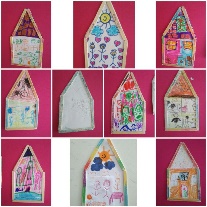 Çocuklara 5 er adet dil bas ya da dondurma çubuğu o da yoksa şerit şeklinde kesilmiş siyah kalın fon kartonları verir. Kare şeklinde kesilmiş A4 kâğıtlarına çatısı olacak şekilde şeritler yapıştırılır. Daha sonra çocuklar istedikleri gibi kendi evlerini oluştururlar. Daha sonra etkinlikler panoda sergilenir. TürkçeSohbetÖğretmen çocukları minderlere alır. Çocuklara “Her canlının soğuktan, sıcaktan ve tehlikelerden korunması için sığınacağı bir yuvası, barınağı vardır. İnsanların barınağına ‘ev’ denir. Her ailenin yaşadığı bir evi vardır. Her insan kendi evinde ailesiyle birlikte huzur ve güven içinde yaşar. Aile en küçük topluluktur. Anne, baba ve çocuklardan oluşan topluluğa ‘aile’ diyoruz.” der. Çocuklara evlerin farklı malzemeler kullanılarak yapıldığını söyler. Çocuklara bu malzemelerin neler olabileceğini sorar. Alınan cevaplar tartışılır. Parmak oyunuEvimBenim oyuncak bir evim var.
Çatısı üçgen, (Ellerle üçgen yapılır.)
Kendisi kare, (Ellerle kare yapılır.)
Pencereleri dikdörtgen, (Ellerle dikdörtgen yapılır.)
Çitleri yuvarlak. (Ellerle yuvarlak yapılır.)
Ben bu evi çok severim. (Eller göğüste birleşir.)
Her gün oynamak isterim.HikayeEv Faresi ile Tarla Faresi ​Tarla faresi ile ev faresi arkadaş olmuşlar. Tarla faresi bir gün ev faresini yemeğe çağırmış. Güzel bir yemek umudu ile tarla faresinin davetini kabul eden ev faresi gelmiş, ama bir de ne görsün, sofrada biraz ot ve biraz buğdaydan başka bir yiyecek yok, yüzünü buruşturmuş.
Tarla faresinin haline acıyan ev faresi arkadaşına dönerek; “Canım arkadaşım, bu senin hayatına hayat denmez. Buna olsa olsa yoksulluk denir. Bense bolluk içinde yaşıyorum. Gel sen de benimle, bizim evdekileri paylaşıp ikimiz de gül gibi geçiniriz.” demiş.
Tarla faresi ile ev faresi hemen kalkıp yola çıkmışlar. Ev faresi arkadaşını çok iyi ağırlamış, ona buğday, incir, peynir ve bal çıkarmış. Tarla faresi ömründe hiç bu kadar yiyeceği bir arada görmemenin şaşkınlığı ile “Ben neden bugüne kadar tarlalarda kaldım?” diyerek dövünmüş. İki arkadaş mutluluk içinde tam yemeğe oturacakları sırada bir adam gelmiş, kapıyı çalmış. İki fare kapının gürültüsünden korkup buldukları ilk deliğe girmişler.
Sonra cesaret edip yerlerinden çıkmışlar. Tam incirden tadacaklarmış ki bu sefer de başka biri odadan bir şey almaya gelmiş. Çaresizce yine bir deliğe kaçıp saklanmışlar. Açlığını unutan tarla faresi arkadaşına dönerek, “Arkadaşım sen bolluk içinde yiyip içiyorsun diye seviniyorsun ama bir türlü tehlikeler peşini bırakmıyor. Ben en iyisi gidip buğdayımla arpamı yiyeyim. Evet, belki az ama gönül rahatlığı ile yerim.” demiş.
Tarla faresi daha sonra tarlasına dönmüş. Bir daha da halinden hiç şikâyet etmemiş.
Ne demişler: “Azıcık aşım, ağrısız başım.”MüzikGüzel EvimBir evimiz var iki odalı,
Mutfağı, banyosu bir de salonu.
Bir evimiz var iki odalı,
İçi dışı tertemiz, renk renk boyalı.
Bir evimiz var iki odalı,
Bizim için burası bir kuş yuvası.
Bir evimiz var çok güzel, çok şirin,
Bahçemizde çiçekler sanki bir gelin.
Bir evimiz var, sanki bir saray,
İçerden dışarıya mutluluk taşar.OyunLideri İzleÖğretmen, bütün çocukları eşit sayılarda 7 – 8 gruba ayırır. Bir grup 7 kişiden fazla olmamalıdır. Her grup sıralanır. Sıranın başındakiler grubun lideridir. Lider çeşitli yürüyüş ve hareketler yapar, diğerleri de onu takip eder. Öğretmen oyunun bir yerinde düdük çalar, bu seferde ikinci sıradakiler lider olur ve oyun bu şekilde devam eder.Kavram Çalışması: Öğretmen, çocuklara Yön-Dikkat Çalışması, 9 Rakamı Tanıma ve Çizme, Gruplama Çalışma sayfalarını verir. Çalışmalar öğretmen rehberliğinde tamamlanır.MateryallerTahta bloklar, Güneydoğu Anadolu Bölgesi haritası (puzzle şeklinde kesilecek), küçük bir torba, zarflar, Diyarbakır surları – Urfa Balıklı Göl – Adıyaman Nemrut Dağı – Mardin evlerine ait resimler, aşçı şapkası, yaka kartıSözcükler – KavramlarAhşap, beton, tarla, apartman, şekiller, alçak, yüksek, küp şeker, mukavva, kartonAile KatılımıÖğretmen velilere çocukları ile birlikte yaşadıkları eve benzeyen bir maket yapmalarını isteyen notlar gönderir.Günü Değerlendirme ZamanıGün sonunda çocuklara aşağıdakilere benzer sorular sorularak günün değerlendirmesi yapılır: 1. Siz nasıl bir evde yaşıyorsunuz?2. Hayalinizde nasıl bir ev var?3. Evler ne tür malzemelerden yapılır?4. Gerçekte çikolatadan bir ev olabilir mi sizce?5. Çok büyük evler yıkılmadan nasıl durabiliyor?6. Hikayemiz de ev faresi mi olmak isterdiniz yoksa tarla faresi mi?7. Evinizin içine neler çizdiniz?8. Bugün neler yaptık?9. Yarın neler yapmak istersiniz?10. Bugün en çok hangi etkinlikte eğlendiniz?TAM GÜNLÜK EĞİTİM PLANI AKIŞIOkul Adı	:Tarih	: 03.04.2024Yaş Grubu (Ay)	: Öğretmenin Adı          :Güne Başlama Zamanı	Çocukların karşılanması	“Çiçekleri Sepete Koyalım” oyununun oynanması	Takvim ve Hava Durumu	Sabah SporuOyun Zamanı	Öğrenme merkezlerinde oyunKahvaltı, TemizlikEtkinlik Zamanı	Sanat: “Arı” Kesme – Yapıştırma ÇalışmasıTürkçe: “Arı Kardeşler” Parmak Oyunu, “Arılar ve Bal” Hakkında Sohbet Çalışması, Balın Nasıl Üretildiğiyle İlgili Videonun İzlenmesiÖğle Yemeği, TemizlikDinlenmeKahvaltı, TemizlikEtkinlik ZamanıMüzik: “Arı” Şarkısıyla Ront ÇalışmasıOyun: “Tavşan Kaç, Arı Tut” OyunuKavram Çalışması: ‘’Gizlenmiş Rakamları Bul’’ ÇalışmasıOyun Zamanı Öğrenme merkezlerinde oyunGünü Değerlendirme ZamanıEve Gidişİlgili hazırlıkların tamamlanması ve çocuklarla vedalaşma DeğerlendirmeÇocuk Açısından;Öğretmen Açısından;Program Açısından;Etkinlik Adı – Türü: Sanat, Türkçe, Müzik, Oyun, Kavram Çalışması (Bütünleştirilmiş Büyük Grup Etkinliği)KAZANIM VE GÖSTERGELER Bilişsel GelişimKazanım 1. Nesne/durum/olaya dikkatini verir. Göstergeleri:Dikkat edilmesi gereken nesne/durum/olaya odaklanır. Kazanım 5. Nesne ya da varlıkları gözlemler. Göstergeleri:Nesne/varlığın adını, rengini, şeklini, büyüklüğünü, uzunluğunu, dokusunu, kokusunu söyler. Dil GelişimiKazanım 7. Dinlediklerinin/izlediklerinin anlamını kavrar. Göstergeleri:Sözel yönergeleri yerine getirir.Kazanım 10. Görsel materyalleri okur. Göstergeleri:Görsel materyalleri inceler.Görsel materyalleri açıklar. Görsel materyallerle ilgili sorulara cevap verir. Motor GelişimiKazanım 4. Küçük kas kullanımı gerektiren hareketleri yapar. Göstergeleri:Malzemeleri keser, yapıştırır, değişik şekillerde katlar. Değişik malzemeler kullanarak resim yapar.Kalemi doğru tutar, kalem kontrolünü sağlar, çizgileri istenilen nitelikte çizer.Öz bakım GelişimiKazanım 5. Dinlenmenin önemini açıklar.Göstergeleri:Kendisi için dinlendirici olan etkinliklerin neler olduğunu söyler.Dinlendirici etkinliklere katılır. Sosyal ve Duygusal GelişimKazanım 10. Sorumluluklarını yerine getirir. Göstergeleri:Sorumluluk almaya istekli olduğunu gösterir. Üstlendiği sorumluluğu yerine getirir. Kazanım 13. Estetik değerleri korur. Göstergeleri:Çevresinde gördüğü güzel ve rahatsız edici durumları söyler. Çevredeki güzelliklere değer verir.ÖĞRENME SÜRECİGüne Başlama ZamanıÖğretmen sınıfın her yerine daha önceden hazırladığı çiçekleri koyar. Sınıfın kapısından içeriye çiçeklerle yol hazırlar. “Çocuklar sınıfımızda mis gibi bahar havası var, etrafımız çiçeklerle dolu. Haydi bana sarı çiçekleri toplayın, yeşil çiçekleri toplayın (hazırlanan çiçek renkleri tek tek söylenerek öğrenilen renkler pekiştirilir). Şimdi çiçekleri sepete koyalım ve merkezlerde oyun oynamaya geçelim.” der. Çocuklar tamamlandıktan sonra sohbet çemberi oluşturulur. Çocuklarla takvim ve hava durumu etkinliği tamamlanır. SanatÖğretmen çocuklara arı kesme yapıştırma çalışma sayfalarını dağıtır. Çocuklar önce sarı elişi kağıtlarını küçük küçük keserler daha sonra arıya yapıştırılır. En son siyah şeritler kesilerek arının gövdesi oluşturulur. Farklı bir malzeme ile arının kanatları yapılır. Keçe eva ya da şeffaf dosya kullanıla bilinir. Arıların yüzlerini çocuklar kendileri çizer. Arılar çiçekler dolu pano hazırlanarak üzerine asılarak sergilenir.TürkçeOyun bitiminde çocuklar masalara “U” şeklinde oturtulur, bir parmak oyunu ile dikkatleri toplanır. “Bakın çocuklar burada beş arı kardeş var.” Öğretmen bir elinin beş parmağını göstererek hareket ettirir ve küçük bir Hikaye anlatır.Arı kardeşler her gün akşam olduğunda evlerine girer, akşam yemeğini yedikten sonra anne ve babasına “İyi geceler anneciğim, babacığım!” diyerek dişlerini fırçalar ve pijamalarını giyip uyurlarmış. Sabah erkenden kalkar ellerini, yüzlerini yıkar ve üstlerini giyinirlermiş. Kahvaltı hazırlanırken annelerine yardım eder ve okula gitmek üzere evden çıkarlarmış. Arı kardeşleri; çevresindeki insanlar, okuldaki öğretmenler ve arkadaşları çok severmiş. Çünkü arı kardeşler oyun oynarken kimseyi rahatsız etmez, sınıfta yüksek sesle konuşmaz, öğretmenlerini dinler, herkese yardım ederlermiş. 
Bir akşam arı kardeşler uyumak için yatmışlar. (El yumruk yapılarak açık olan diğer elin üstüne konur.)
Sabah olunca,  (Her parmak konuşturulurken ses değiştirilir.)
Birinci arı kardeş uyanmış, “Günaydın kardeşlerim.” demiş. (Başparmak açılarak hareket ettirilir.)
İkinci arı kardeş uyanmış, “Günaydın kardeşlerim.” demiş. (İşaret parmağı açılarak hareket ettirilir.)
Üçüncü arı kardeş uyanmış, “Günaydın kardeşlerim.” demiş. (Orta parmak açılarak hareket ettirilir.)
Dördüncü arı kardeş uyanmış, “Günaydın kardeşlerim.” Demiş. (Yüzük parmağı açılarak hareket ettirilir.)
Beşinci arı kardeş uyanmış, “Günaydın kardeşlerim.” Demiş. (Küçük parmak açılarak hareket ettirilir.)
Hep birlikte ellerini, yüzlerini yıkamışlar, giyinmişler.
Kahvaltı etmişler ve bal  toplamak için kırlara uçup gitmişler. (Beş parmak hareket ettirilerek  uçma hareketi yapılır.)
Uçmuşlar, uçmuşlar… Bir de ne görsünler? (Çocuklara bakılır.)
Birbirinden güzel, mis kokulu bir sürü çiçek varmış karşılarında. 
Bu çiçeklerin her biri mis gibi kokuyormuş. 
Hemen onlardan bal özü toplamaya başlamışlar.
Menekşeye konmuşlar. (Çocuklardan birinin kafasına dokunulur. Beş parmak, çocuğun kafası üzerinde hareket ettirilir.)
Ardından papatyaya… Ondan sonra güle… Laleye… Sümbüle konmuşlar.
Çiçeklerden bal özlerini topladıktan sonra onlara, “Hoşça kalın, teşekkür ederiz.” deyip uçmuşlar, oradan ayrılmışlar.
Parmak oyunu bitiminde öğretmen çocuklara, “Sizler de benim birbirinden güzel, birbirinden tatlı çiçeklerimsiniz. Etkinliklerimiz sırasında beni çok dikkatli dinliyorsunuz.” der. Çocuklara, çiçek olduklarında kendilerini nasıl hissettikleri sorulur. Bu konudaki düşünceleri alınır. Öğretmen, “Birçok çiçekte şekerli suya benzeyen balözü vardır. Balarılarının çiçeklerden topladığı bal değil, bal özüdür. Balarıları, uzun boru gibi dilleriyle topladıkları balözünü, karınlarında bulunan ‘bal maddesi’ nde biriktirirler. Daha sonra kovanlarına giderler ve bal özünü peteklere bırakırlar. Kovandaki arılardan bazıları da bu balözünden bal yaparlar.” der.  Çocuklara balın nasıl üretildiği ile ilgili bir video izletilir.Müzik (Ront)Arı şarkısıyla ront çalışması yapılır.ARI 
Vız vız arı uçuyor,Çiçeklere konuyor.Topladığı balları,Kovanına taşıyor. *2Minik arı her zaman,Mimarlıkta pek yaman.Bende olmak istedim,Onun gibi çalışkan.*3Pilot gibi uçuyor,Dere tepe geziyor.Söylemeye gerek yok,Görevini biliyor.*2Çalışkan arı balı ne tatlı,Vız vızvız arı,Hızlı kanatlı.Vız vız arı uçuyor,Çiçeklere konuyor.Topladığı balları,Kovanına taşıyor. *2İğnesinden korkarım,Hep uzaktan bakarım.Beni sakın sokma,Canım acır ağlarım.Pilot gibi uçuyor,Dere tepe geziyor.Söylemeye gerek yok,Görevini biliyor*2Çalışkan arı balı ne tatlı,Vız vızvız arı,Hızlı kanatlı.OyunOyun alanına iç içe iki daire çizilir. Çocuklar yüzleri birbirine bakacak şekilde karşılıklı durarak iki daire oluştururlar. Çocuklar arasından bir tavşan ve bir arı seçilir.Öğretmenin “Başla!” komutuyla tavşan kaçmaya, arı kovalamaya başlar. Diğer çocuklar ise “Arı sokacak kaç!” diye bağırırlar. Tavşan hangi çocuğun önünde durursa o çocuk daire içinden kaçmaya başlar. Arı onu kovalar. Tavşan ise arkadaşının yerine geçer. Arıya yakalanan tavşan olur.Kavram ÇalışmasıÖğretmen, çocuklara ‘’Gizlenmiş Rakamları Bul’’  çalışma sayfalarını dağıtır. Çalışmalar öğretmen rehberliğinde tamamlanır.MateryallerArı kesme çalışma kâğıtlarıSözcükler –  KavramlarBal, arı, balözü, çiçek, çalışkan, tatlı, çalışkan – tembelGünü Değerlendirme ZamanıGün sonunda çocuklara aşağıdakilere benzer sorular sorularak günün değerlendirmesi yapılır:1.Parmak oyunlarında neler oynadık?2.Arılar balı nasıl üretirler?3.Balın faydalı olmasının sebebi nedir?4. Arılar olmasaydı ne olurdu sizce?5. Oyunumuzda kimler tavşan olmuştu?6. Bugün neler yaptık?7.Sizi en çok hangi etkinlik mutlu etti?8.Yarın neler yapmak istersin?TAM GÜNLÜK EĞİTİM PLANI AKIŞIOkul Adı                    :Tarih                          : 04.04.2024Yaş Grubu (Ay)        : Öğretmen Adı          :Güne Başlama ZamanıÇocukların karşılanmasıTakvim ve Hava DurumuSohbet çemberinin oluşturularak legolarla basit toplamalar yapılmasıNesnelerle toplama çalışmasıSabah SporuKahvaltı, TemizlikOyun ZamanıÖğrenme merkezlerinde oyunEtkinlik ZamanıSanat: “Oyun Hamurundan Rakamlar” ÇalışmasıTürkçe: “Eller” Parmak Oyunu, ”Toplayamayan Çisu” hikayesiMüzik: “Karga Seni Tutarım”  ŞarkısıÖğle Yemeği, TemizlikDinlenmeKahvaltı, TemizlikEtkinlik ZamanıOyun: “Sandalye Kapmaca” OyunuRitim Çalışmaları, “Karga Seni Tutarım” Şarkısı Kavram Çalışması: ‘’Toplama İşlemi’’ ÇalışmasıOyun Zamanı	Öğrenme merkezlerinde oyunGünü Değerlendirme ZamanıEve Gidiş İlgili hazırlıkların tamamlanması ve çocuklarla vedalaşmaDeğerlendirmeÇocuk Açısından;Öğretmen Açısından;Program Açısından;Etkinlik Adı – Türü: Sanat, Türkçe, Oyun, Müzik, Kavram Çalışması (Bütünleştirilmiş Grup Etkinliği)KAZANIM VE GÖSTERGELER Bilişsel GelişimKazanım 1. Nesne/durum/olaya dikkatini verir. Göstergeleri:Dikkat edilmesi gereken nesne/durum/olaya odaklanır. Kazanım 4. Nesneleri sayar. Göstergeleri:İleriye/geriye doğru birer birer ritmik sayar. Belirtilen sayı kadar nesneyi gösterir. Saydığı nesnelerin kaç tane olduğunu söyler. Kazanım 16. Nesneleri kullanarak basit toplama ve çıkarma işlemlerini yapar. Göstergeleri:Nesne grubundan belirtilen sayı kadar nesneyi ayırır.Dil GelişimiKazanım 5. Dili iletişim amacıyla kullanır. Göstergeleri:Konuşma sırasında göz teması kurar. Sohbete katılır.Kazanım 7. Dinlediklerinin/izlediklerinin anlamını kavrar. Göstergeleri:Sözel yönergeleri yerine getirir.Kazanım 8. Dinlediklerini/izlediklerini çeşitli yollarla ifade eder. Göstergeleri:	Dinlediklerini/izlediklerini resim, müzik, drama, şiir, öykü gibi çeşitli yollarla sergiler.Motor GelişimiKazanım 2. Denge hareketleri yapar. Göstergeleri:Bireysel ve eşli olarak denge hareketleri yapar.Kazanım 4. Küçük kas kullanımı gerektiren hareketleri yapar. Göstergeleri:Nesneleri toplar.Nesneleri üst üste / yan yana / iç içe dizer.Nesneleri yeni şekiller oluşturacak biçimde bir araya getirir.Malzemeleri keser, yapıştırır.Öz Bakım BecerileriKazanım 4. Yeterli ve dengeli beslenir. Göstergeleri:Yiyecek ve içecekleri yeterli miktarda yer/içer. Öğün zamanlarında yemek yemeye çaba gösterir.Sosyal ve Duygusal GelişimKazanım 7. Bir işi ya da görevi başarmak için kendini güdüler.Göstergeleri:Yetişkin yönlendirmesi olmadan bir işe başlar.Başladığı işi zamanında bitirmek için çaba gösterir.ÖĞRENME SÜRECİGüne Başlama ZamanıÖğretmen, çocukları karşılar. Oyun alanına geçilir. Farklı renkte legolar yere konur. Her çocuğa bir lego verilir. Öğretmen, çocuklara “Benim bir legom var şimdi ……. ‘dan bir lego aldım, kaç legom oldu?” sorusunu sorar. Uygulama bir süre devam ettirilerek nesnelerle toplama oyunu oynanır. Müzik eşliğinde sabah sporu yapılır. Sohbet çemberi oluşturulur. Çocuklarla takvim ve hava durumu etkinliği tamamlanır. SanatÖğretmen, çocukları etkinlik merkezine yönlendirir. Çocuklara oyun hamurları dağıtılır. Öğretmen öğrendikleri rakama kadar sayı kartları hazırlar. Hamurlar ile birlikte çocuklara kartları dağıtır. Çocuklar hamurlara şekil vererek elindeki rakamı oluşturmaya çalışır. Öğretmen rehberliğinde etkinlik devam ettirilir. TürkçeParmak OyunuBir el varmış, yalnız yaşarmış.(Sağ el açılıp kapanır.)Bu el, birine “Gel.” diyebiliyormuş. (Sağ el açılıp kapanır.)Bir yanaktan makas alabiliyormuş. (Yanaktan makas alma hareketi yapılır.)Bir çocuğun başını okşayabiliyormuş. (Baş okşama hareketi yapılır.)Ama bu el, bir şey yapamıyormuş.(Sağ el açılıp kapanır.)Ses çıkartamıyormuş. (Sağ el açılıp kapanır.)Bir gün uğraşmış uğraşmış, (El ovalama hareketi yapılır.)Ve sonunda bir ses çıkarmış. (Parmak şıklatma hareketi yapılır.)Ama aradığı ses, bu değilmiş. (Sağ el açılıp kapanır.)Bir gün karşısına öbür el çıkmış, (Sol el açılıp kapanır.)Fakat birbirlerini fark etmemişler. (İki el açılır.)Ve şap diye çarpışmışlar. (İki el çarpışır.)Canı sıkılan el, “Aa aradığım ses buydu işte! (Sağ el açılıp kapanır.)Bir elin nesi var? (Sağ el yana doğru açılır.)İki elin sesi var. (Sol el yana açılır ve iki elle alkış yapılır.) Toplayamayan ÇisuÇiçeksu rengarenk kanatları olan, uçmayı çok seven, biraz sakar ama çok yardım sever olan bir kelebek. Arkadaşları ona kısaca “Çisu” der. Çiçeksu’nun bu isim çok hoşuna gider. Çisunun hergün dolaşması gereken çiçek sayısı vardır. Bazı günler 5 çiçek bazı günler 10 çiçek bazı günler ise 20 çiçek gezer. Bugün de yuvasına bırakılan sayıya baktığında 9 çiçek gezmesi gereklidir. Çisu her turda 3 çiçek gezer ve sonra dinlenip tekrar gezmeye çıkar. 9 çiçek için yola koyulan Çisu her gün aynı heyecanla çiçek dolaşmaya çıkar. Dolaşırken de arkdaşları ile selamlaşmayı da hiç unutmaz. Çisu 2 çiçek dolaştıktan sonra biraz su içmek için göle gider. Sonra 3 çiçek daha gezer. Çisunun kafası karışır. Toplam kaç çiçek gezdiğini ve daha kaç çiçek gezmesi gerektiğini bir türlü hesaplayamaz. 3 çiçek gezdikten sonra hep dinlendiği için bu sefer bir türlü toplam ne kadar çiçek gezdiğini bir türlü hatırlayamaz. Hesaplamasında bizler yardımcı olalım mı?İlk kaç çiçek gezmişti?Sonra kaç çiçek gezdi?Toplam kaç çiçek gezdi? Daha kaç çiçek gezmesi lazım?										ESRA ŞANLIOyunÖğretmen, çocukları oyun alanına yönlendirir. Çocuklar; sayılarından 1 eksik sandalye olacak şekilde daire halinde dizilir. Müzik eşliğinde çocuklar sandalye etrafında dönerler. Müzik bitince herkes bir sandalye kapar, açıkta kalan yanar ve kişi azaldıkça bir sandalye eksiltilir.Ritim ÇalışmasıÖğrenciler halka olur. Öğretmen, çocuklara marakas dağıtır. Sıra ile halkanın ortasına geçen çocuklar marakas ile ritim tutarlar ve isimlerini heceleyerek söylerler (Be – tül, iki vuruş). Daha sonra halkada bulunan diğer çocuklar da hep beraber marakasla ritim tutarak halkadaki arkadaşının ismini söylerler. Sıra ile bütün öğrenciler halkanın ortasına geçer.Müzik Karga Seni Tutarım
Kargaya bak kargaya,
Yuva yapmış kayaya.
Karga seni tutarım,
Girme bizim tarlaya.
Karga karga hopluyor,
Tohumları topluyor,
Fabrikada, tarlada,
Avcı seni bekliyor.
Karga karga gak dedi,
Çık şu dala bak dedi.
Çıktım baktım o dala,
Bu karga ne budala.
Karga fındık getirdi,
Fare yedi bitirdi.
Onu tuttu bir kedi,
“Miyav” dedi,“mav” dedi.Kavram ÇalışmasıÖğretmen çocuklara “Toplama İşlemi Yapma ve Aynı Sayı Kadar Kuşları Boyama” çalışma sayfalarını dağıtır. Çalışmalar öğretmen rehberliğinde tamamlanır.MateryallerMutlu – üzgün yüz ifadeleri, marakasSözcükler – KavramlarMutlu – üzgün, marakas, ritimGünü Değerlendirme ZamanıGün sonunda çocuklara aşağıdakilere benzer sorular sorularak günün değerlendirmesi yapılır:1. Sizi en çok ne mutlu eder?2. En çok neden mutsuz olursunuz?3. Sinirli olduğunuzda nasıl davranırsınız?4. En sevdiğiniz oyuncağınızı arkadaşınız kırsa ne hissedersiniz, ona ne söylersiniz?5. Sandalye kapmaca oyununu kimler kazanmıştı?6. Bugün neler yaptık?7. Bugün sizi en çok hangi etkinlik mutlu etti?8. Yarın neler yapmak istersiniz?TAM GÜNLÜK EĞİTİM PLANI AKIŞIOkul Adı		: Tarih			: 05.04.2024Yaş Grubu (Ay)	: Öğretmen Adı		:Güne Başlama ZamanıÇocukların karşılanmasıSohbet çemberinin oluşturulmasıTakvim ve Hava DurumuSabah Sporu“Duygularım” cümle tamamlama çalışmasının yapılmasıOyun ZamanıÖğrenme merkezlerinde oyunKahvaltı, TemizlikEtkinlik ZamanıSanat: “Duygularımın Resmi” ÇalışmasıDrama: Devimim yapmaTürkçe: “Viki’nin Mutsuz Olmasının Sebebi” Hikaye Tamamlama ÇalışmasıOyun: “Duygu Sepeti” OyunuÖğle Yemeği, TemizlikDinlenmeKahvaltı, TemizlikEtkinlik ZamanıMüzik: “Palyaço” ŞarkısıDrama: “Kızgın Kuş” Drama Çalışması Kavram Çalışması: Duygularım, Cetvel Ölçümü ÇalışmasıOyun ZamanıÖğrenme merkezlerinde oyunGünü Değerlendirme ZamanıEve Gidiş İlgili hazırlıkların tamamlanması ve çocuklarla vedalaşmaDeğerlendirmeÇocuk Açısından;Öğretmen Açısından;Program Açısından;Etkinlik Adı – Türü: Sanat, Drama, Türkçe, Oyun, Müzik, Drama, Kavram Çalışması(Bütünleştirilmiş Büyük Grup Etkinliği )KAZANIM VE GÖSTERGELERMotor GelişimKazanım 1. Yer değiştirme hareketleri yapar. Göstergeleri:Isınma ve soğuma hareketlerini bir rehber eşliğinde yapar. Yönergeler doğrultusunda yürür. Yönergeler doğrultusunda koşar. Sosyal ve Duygusal GelişimKazanım 3: Kendini yaratıcı yollarla ifade eder. Göstergeleri:Duygu, düşünce ve hayallerini özgün yollarla ifade eder.Kazanım 4: Bir olay ya da durumla ilgili olarak başkalarının duygularını açıklar. Göstergeleri: Başkalarının duygularını söyler. Başkalarının duygularının nedenlerini söyler. Başkalarının duygularının sonuçlarını söyler.Kazanım 5: Bir olay ya da durumla ilgili olumlu/olumsuz duygularını uygun yollarla gösterir. Göstergeleri: Olumlu /Olumsuz duygularını olumlu sözel ifadeler kullanarak açıklar.Dil GelişimiKazanım 5: Dili iletişim amacıyla kullanır. Göstergeleri: Konuşmayı başlatır. Konuşmayı sürdürür. Konuşmayı sonlandırır. Konuşmalarında nezaket sözcükleri kullanır. Sohbete katılır. Konuşmak için sırasını bekler. Kazanım 7: Dinlediklerinin/izlediklerinin anlamını kavrar. Göstergeleri:Sözel yönergeleri yerine getirir. Dinlediklerini/izlediklerini açıklar.Kazanım 8. Dinlediklerini/izlediklerini çeşitli yollarla ifade eder. Göstergeleri:	Dinlediklerini / izlediklerini resim, müzik, drama, şiir, öykü gibi çeşitli yollarla sergiler.Bilişsel GelişimKazanım 17: Neden – sonuç ilişkisi kurar. Göstergeleri:Bir olayın olası nedenlerini söyler. Bir olayın olası sonuçlarını söyler.Öz Bakım BecerileriKazanım 1. Bedeniyle ilgili temizlik kurallarını uygular. Göstergeleri: Saçını tarar, dişini fırçalar, elini, yüzünü yıkar.Tuvalet gereksinimine yönelik işleri yapar.ÖĞRENME SÜRECİGüne Başlama ZamanıÖğretmen, çocukları karşılar. Sınıfın uygun bir yerine çeşitli duygu durumlarını anlatan yüz ifadeleri(mutlu, üzgün, kızgın, şaşkın) asılarak çocukların incelemelerine fırsat verilir.  Çocuklar kendilerine bir yüz ifadesi seçerler. Seçilen yüz ifadesi ile ilgili çocuklarla bir cümle tamamlama çalışması yapılır.Ben çok kızgınım çünkü………………Ben çok mutluyum çünkü………………Ben çok şaşkınım çünkü………………Ben çok üzgünüm çünkü………………İnsanların mutlu, mutsuz, şaşkın ve kızgın hissetmelerine neden olacak olaylarla ilgili sohbet edilir. Mimiklerle taklitleri yapılır. Daha sonra takvim ve hava durumu etkinliği tamamlanır. Gün ay ve yıl tarihi yerleştirilip, hava durumu çizelgesi tamamlandıktan sonra oyun alanına geçilerek sabah sporu yapılır. Çocuklardan biri lider seçilerek sabah sporu yapması için teşvik edilir. Öğretmen lider olan çocuğa rehberlik eder. SanatÇocuklar çalışmanın ardından masalara geçerler. Pastel boyaları ve resim kağıtlarını alırlar.Çocuklar kendilerini mutlu eden, üzen, şaşırtan ve kızdıran şeylerin resimlerini çizerler.DramaÖğretmen öğrencilerden ayağa kalkmalarını ve sınıf içinde yürümelerini ister. Öğrenciler yürümeye ve serbestçe hareket etmeye başladıklarında öğretmen öğrencilerden durmalarını ister. Çocuklardan kendisinin söylediği gibi yürümelerini ister. Öğretmen şu gibi yönergeleri verebilir:-Sabah kalktınız ama okula geç kalmak üzeresiniz. Telaşlı bir şekilde yürüyün.-Babanız sizi lunaparka götürüyor. Heyecanlı bir şekilde yürüyün.-Sokakta yürürken karşıda seni korkutan bir hayvan var. Korkmuş gibi yürüyün.-Öğle yemeği hazırlanmış ve çok acıkmışsın, karnın gurulduyor. Acıkmış gibi yürüyün.-Arkadaşın elinden oyuncağını aldı. Çok öfkelendin. Öfkelenmiş gibi yürüyün.-Deden köyden gelmiş ve sana bir oyuncak almış, çok sevinçlisin. Sevinçli gibi yürüyün.Türkçe Hikaye TamamlamaGüzel, güneşli bir yaz günüydü. Güneş; ağaçlara, kuşlara, çiçeklere ve tüm doğaya güzelliğiyle gülümsüyor, yavaşça onları okşuyordu. Bu güzel ormanın adı “Mutluluk Ormanı” idi. Tüm doğa bu Mutluluk Ormanı’nda sevinçten şarkılar söylüyordu. Bu ormanda yaşayan güzel, sarı tüyleri olan, çok tatlı bir ördek yaşıyordu. Onun adı “Viki” idi. O bu güzel mutluluk ormanında çok mutsuzdu. Mutsuz olmasının sebebi………………………………Öğretmen önce bir daire oluşturur. Sonra yukarıdaki hikayeyi tüm sınıfa okur. En sonunda “…….sence Viki neden mutsuz olabilir?” diye çocuklara sorar. OyunÖğretmen, öğrencileri dört eşit gruba ayırır. Her bir gruba daha önceden hazırladığı sevinç, öfke, korku ve üzüntü kartlarını dağıtır. Bu kartlarda hangi duyguların olduğunu sorar. Daha sonra da her bir kartı sırayla öğrencilere göstererek öğrencilerin o kartı öğrenmelerini sağlar. Daha sonra öğretmen öğrencilerden birer sandalye almalarını ister. Sandalyeleri “U” biçiminde yerleştirdikten sonra onlara şimdi bir oyun oynayacaklarını; oyunun isminin “Duygu Sepeti” olduğunu söyler. Öğretmen hangi duyguyu söylerse o duygu kartına sahip olanların yer değiştirmeleri gerektiğini söyler. Öğretmen tüm duyguları söyleyerek öğrencilerin yer değiştirmelerini sağlar. Bazen de “Duygu Sepeti!” diyerek tüm öğrencilerin yer değiştirmesini sağlar.MüzikPalyaço Bizi güldürürsün sen.
Komiklikler yaparsın.
Kahkahalar atarsın.
Pal ya ço pal ya ço.
pal ya ço pal ya ço -2
Kocaman göbeğinle,
Her zaman neşelisin.
Bizi şenlendirirsin.
Pal ya ço pal ya ço.
Pal ya ço pal ya ço -2*DramaIsınma: Öğretmen çalışmayı çocuklara kuş sesi dinleterek başlatır. Sesler başladıktan sonra çocuklar kuş olup uçmaya başlarlar. Çocuklara “Yukarıya bulutlara çıkacak kadar yukarıya uçuyoruz!” yönergesi verilir ve kısa bir süre sonra “Heykel ol!” yönergesi verilir. Öğretmen sırayla heykel olan kuşlara dokunur. “Bu kadar güzel uçabildin, kendini nasıl hissediyorsun?” sorusunu sorar. Çocukların duygularını öğrendikten sonra uçmaya devam edilir. Bir süre sonra çocuklara “Yağmur başladı, birazdan şimşekler çakacak. Bu durumda uçamayız hemen saklanacak bir yerler bulalım.” yönergesi verilir. Saklanan kuşlar tekrar heykel olurlar, çocuklara uçamadıkları için neler hissettikleri sorulur ve sırayla duyguları alınır.Çalışma: Öğretmen kuşlara yağmur şiddetli yağdığı için birçok kuşun yuvasının parçalanıp yok olduğunu söyler. Kuşlar toplanıp bu durumda ne yapmaları gerektiğini konuşup bir çözüm üretirler. Geliştirilen çözüm hep birlikte uygulanır. Öğretmen ormanda kızgın bir kuş olduğunu, her şeye kızarak tepki verdiğini anlatır. Çocuklardan kızgın kuşa yardımcı olmalarını ister ve onu yanlarına çağırır (yardımcı öğretmen vb. kızgın kuş olarak role girer). Kızgın kuş bir olayla karşılaştığında duygularının karıştığını ve nasıl tepki vereceğini bilemediği için her şeye kızdığını anlatır. Öğretmen hep birlikte bir oyun oynamayı teklif eder. Duvarlara belli mesafelerle farklı duyguları yansıtan yüz ifadeleri asılır (üzgün, kızgın, şaşkın, mutlu, heyecanlı gibi). Bütün kuşlar uçmaya başlar, öğretmen farklı duygu durumlarını oluşturacak yönergeler verir: “Arkadaşlarınla çok eğlenceli bir oyun oynuyorsun, kendini nasıl hissediyorsun?” diye sorar. Kuşlar kendi duygularını yansıtan ifadeye doğru uçarlar, bu şekilde tüm duyguları yansıtacak durumlar sunularak kuşların bütün duygulara ulaşması sağlanır. Oyun bittikten sonra kızgın kuşa kendini nasıl hissettiği sorulur, o da oynadıkları bu oyunla, arkadaşlarının yardımıyla duygularını artık daha güzel ifade edebileceğini aktarır, teşekkür ederek yanlarından ayrılır. Oyun tamamlanır ve sınıf düzeni içinde toplanılır. Değerlendirme: Öğretmen çocuklara oyuna katılımları için teşekkür eder, duygu kartlarını yere bırakır ve çocuklara “Şu anda kendimizi nasıl hissediyorsak o ifadenin yanına gidelim.”  yönergesini verir.Kavram ÇalışmasıÖğretmen çocuklara “Duygularım, Duygularım, Cetvel Ölçümü” çalışma sayfalarını dağıtır. Çalışmalar öğretmen rehberliğinde tamamlanır.MateryallerDuygu kartları, pastel boya, resim kağıdıSözcükler – Kavramlar Cümle, mutlu – üzgün – kızgın – şaşkınGünü Değerlendirme ZamanıGün sonunda çocuklara aşağıdakilere benzer sorular sorularak günün değerlendirmesi yapılır:1. Etkinliğimizde neler yaptık?  2. En çok hangi duyguyu canlandırmak hoşunuza gitti?3. Sizi neler mutlu eder?   4. Sizi neler üzer?  5. En çok nelere kızarsınız? 6. En çok neye şaşırırsınız?7. Bir duygu olsaydınız hangi duygu olmak isterdiniz?8. Bugün neler yaptık?9. Sizi en çok mutlu eden etkinliğimiz hangisi oldu?10. Yarın neler yapmak istersiniz?TAM GÜNLÜK EĞİTİM PLANI AKIŞIOkul Adı                     :Tarih                           : 15.04.2024Yaş Grubu (Ay)         : Öğretmenin Adı       :Güne Başlama ZamanıÇocukların karşılanmasıSohbet çemberinin oluşturulmasıTakvim ve Hava DurumuMüzikli sabah sporunun yapılmasıOyun ZamanıÖğrenme merkezlerinde oyunKahvaltı, TemizlikEtkinlik Zamanı Sanat: “Şablon Baskı” ÇalışmasıDrama: “Uğur Böceğinin Kanatları” Drama ÇalışmasıTürkçe: “Piko” Tekerlemesi, “Camgöz Tavşan” HikayesiÖğle Yemeği, TemizlikDinlenmeKahvaltı, TemizlikEtkinlik ZamanıMüzik: “Haydi Sayalım” ŞarkısıOyun: “Sabah – Öğle – Akşam” Eğitici OyunuKavram Çalışması: Renklerine Göre Rakamları Boyama ÇalışmasıOyun ZamanıÖğrenme merkezlerinde oyunGünü Değerlendirme ZamanıEve Gidişİlgili hazırlıkların tamamlanması ve çocuklarla vedalaşmaDeğerlendirmeÇocuk Açısından;Öğretmen Açısından;Program Açısından;Etkinlik Adı – Türü: Sanat, Drama, Türkçe, Müzik, Oyun, Kavram Çalışması (Bütünleştirilmiş Büyük Grup Etkinliği)KAZANIM VE GÖSTERGELERMotor GelişimKazanım 1. Yer değiştirme hareketleri yapar. Göstergeleri:Isınma ve soğuma hareketlerini bir rehber eşliğinde yapar. Yönergeler doğrultusunda yürür. Yönergeler doğrultusunda koşar.Kazanım 2. Denge hareketleri yapar. Göstergeleri:Ağırlığını bir noktadan diğerine aktarır.Kazanım 4. Küçük kas kullanımı gerektiren hareketleri yapar. Göstergeleri:Değişik malzemeler kullanarak resim yapar.Sosyal ve Duygusal GelişimKazanım 7. Bir işi ya da görevi başarmak için kendini güdüler.Göstergeleri:Yetişkin yönlendirmesi olmadan bir işe başlar. Başladığı işi zamanında bitirmek için çaba gösterir.Kazanım 10. Sorumluluklarını yerine getirir. Göstergeleri:Sorumluluk almaya istekli olduğunu gösterir. Üstlendiği sorumluluğu yerine getirir. Bilişsel GelişimKazanım 1. Nesne/durum/olaya dikkatini verir. Göstergeleri:Dikkat edilmesi gereken nesne/durum/olaya odaklanır. Dikkatini çeken nesne/durum/olaya yönelik sorular sorar.Kazanım 10. Mekânda konumla ilgili yönergeleri uygular. Göstergeleri:Mekânda konum alır. Kazanım 17. Neden – sonuç ilişkisi kurar. Göstergeleri:Bir olayın olası nedenlerini söyler. Bir olayın olası sonuçlarını söyler.Dil GelişimiKazanım 1. Sesleri ayırt eder. Göstergeleri:Sesin geldiği yönü söyler. Sesin kaynağının ne olduğunu söyler. Kazanım 2. Sesini uygun kullanır. Göstergeleri:Konuşurken/şarkı söylerken nefesini doğru kullanır. Konuşurken/şarkı söylerken sesinin tonunu, hızını ve şiddetini ayarlar.Kazanım 8. Dinlediklerini/izlediklerini çeşitli yollarla ifade eder. Göstergeleri:Dinlediklerini/izlediklerini resim, müzik, drama, şiir, öykü gibi çeşitli yollarla sergiler.Öz Bakım BecerileriKazanım 3. Yaşam alanlarında gerekli düzenlemeler yapar. Göstergeleri:Ev ve okuldaki eşyaları temiz ve özenle kullanır, toplar, katlar, asar, yerleştirir.Kazanım 7. Kendini tehlikelerden ve kazalardan korur. Göstergeleri:Tehlikeli olan durumları söyler. Kendini tehlikelerden ve kazalardan korumak için yapılması gerekenleri söyler. Temel güvenlik kurallarını bilir. ÖĞRENME SÜRECİGüne Başlama ZamanıÖğretmen, çocuklar gelmeden önce sınıfın girişine çemberler çizer. Sınıfa giren çocuktan çemberlerin içinden çift ayak sıçrayarak girmesini ve zıplarken saymasını ister. Çocukların hepsi sınıfa gelince çocuklar, öğretmeni görebilecek şekilde otururlar. Öğretmen çocuklara kaç kere zıpladıklarını sorar. Öğretmen müzik açar ve basit ısınma hareketlerinden sonra çocukları yere yatırarak havada bisiklet sürme çalışması yaptırır. Ardından ikişerli eş olunarak çocuklardan biri eller yerde olacak şekilde yüzüstü durur, diğeri ise bacaklarından tutarak onu yürütmeye çalışır. Spor bitince öğretmen, çocuklarla sohbet çemberi oluşturur. Gün içinde yapılacak etkinlikler ve yapmak istedikleri ile ilgili sohbet edilir. Takvim ve hava durumu etkinliği tamamlandıktan sonra çocukları merkezlere yönlendirir.SanatÖğretmen, çocukları etkinlik masalarına alır. Çocuklara eski diş fırçaları, kürdanlar, suluboyalar dağıtılır. Çocuklara şablon baskı çalışma sayfaları verilir. Çocuklara etkinliği nasıl yapacakları öğretmen rehberliğinde gösterilir. Çocuklar püskürtme yöntemi ile kendi yaratıcılıklarını kullanarak çalışmalar yaparlar. Yaptıkları çalışmaları arkadaşlarına anlatmaları için fırsat verilir. Daha sonra çalışmalar panoda sergilenir. Drama Isınma: Çocuklar halka olur. Çocukların önlerine farklı müzik aletleri konulur. Öğretmen bir ritim yapar, çocuklar yerlerini değiştirerek ritmi tekrar eder. Öğretmen üzgün bir uğur böceği olarak sınıfa girer ve “Çocuklar bugün sizlerle oyunlar oynamak için erkenden kalktım; ellerimi, yüzümü yıkadım, kahvaltımı yaptım, dişlerimi fırçaladım, kanatlarımı ve antenlerimi takıp yanınıza geldim. Ama okula gelince bir de ne göreyim! Kanatlarımın beneklerini evde unutmuşum. Bunun için çok mutsuzum. Haydi hep beraber evime gidip kanatlarımın beneklerini alalım!” der ve çocuklarla parkurlara yönlendirir.Öğretmen çocuklara “Çocuklar evime gitmek için beni takip etmeniz gerekiyor. Yolumuz pek geniş olmadığı için önce sıra olalım.” der ve çocuklarla sıra olunur.Öğretmen sırayla çocuklara şu yönergeleri verir: “Çocuklar yolumuz dar olduğu için mavi yoldan yan yan yürümemiz gerekiyor.” der ve çocuklarla sıra halinde yan yan yürünür. “Çocuklar çakıllı yoldan çok dikkatli geçmemiz gerekiyor.” der ve çocuklarla sırayla üzerine kapaklar yapıştırılmış mukavvalardan geçilir. “Çocuklar yolun bu kısmından sonra bisikletlerle gitmemiz gerekiyor.” der ve çocuklarla pedal çevirme hareketi yapılarak ilerlenir. “Çocuklar bakın önümüze bir dere çıktı! Bunun için bisikletlerden inip derenin üzerindeki 4 taşın üzerinden zıplayarak geçmemiz gerekiyor.” der ve yerdeki taş şeklindeki kartonlardan zıplayarak ilerlerler. “Çocuklar biraz yorulduk haydi minderlere biraz uzanalım. Ayaklarımızı dinlendirmek için bacaklarımızı havada sallayalım.” der ve çocuklarla birlikte bacaklar sallanır. “Çocuklar şimdi yattığımız yerden hiç kalkmadan yuvarlanarak minderlerden ilerleyelim.” der ve tüm çocukların yuvarlanmaları istenir. Yönergeler uygulandıktan sonra uğur böceğinin evine varılır ve benekler alınır. Bu sırada öğretmen “Bana yardım ettiğiniz için çok teşekkür ederim çocuklar.” diye çocuklara teşekkür eder.TürkçeTekerlemeKedimin adı Piko,
Yanakları şişko şişko.
Acıkınca miyav der,
Günde 4 kez mama yer.HikayeCamgöz TavşanCamgöz okulun en hareketli ve en neşeli tavşanıymış. Okula çok mutlu gelir, derslerde öğretmeninin anlattıklarını dinler, arkadaşları ile çok iyi anlaşırmış. Bir kusuru varmış, kendisine çok güvenirmiş. “Bana bir şey olmaz, ben çok sağlamım.” der, kendine hiç iyi bakmazmış. Her şeyi okuyup bilgi edindiği, hiçbir şeyi gözden kaçırmadığı için ona Camgöz diyorlarmış. Kimin bir sorunu olsa ona gelir, sorununa çözümler bulurmuş. Camgöz birkaç gündür gözünde ağrı, kızarıklık hissetmeye başlamış. Ama geçer diye kimseye söylememiş. Ağrısı gitgide artmış, hatta bir sabah göz kapağı şiş olarak uyanmış. Annesi “Yine saatlerce bilgisayarda mı vakit geçirdin? Bak şu gözünün haline!” demiş. Okuldan gelince annesinin zoruyla hemen doktora gitmişler. Doktor muayene ettikten sonra gözünü çok yormuş olduğunu, gözündeki bozukluğu gidermek için gözlük takması gerektiğini, söylemiş. Camgöz gözlük takmayı hiç istemiyormuş ama doktor gözünün daha kötü olabileceğini söyleyince mecburen takmış. Ertesi gün okula gözlükle gitmiş. Arkadaşları çok şaşırmış, çok da beğenmişler. Herkes “Ne kadar güzel olmuş, çok yakışmış!” demiş. Camgözde zamanla gözlük kullanmaya alışmış. Artık göz sağlığına daha çok dikkat ediyormuş. Müzik Öğretmen çocuklara ritmik sayma ile ilgili “Haydi Sayalım” şarkısını söyler. Hep birlikte şarkı tekrar edilirHaydi SayalımHaydi 1 2 3  diye sayalım.4'ü 5'i 6'yı unutmayalım.7 8 9'u cebime attım.10 deyince annemizi alkışlayalım.Haydi 1 2 3  diye sayalım.4'ü 5'i 6'yı unutmayalım.7 8 9'u cebime attım.10 deyince babamızı alkışlayalım.Haydi 1 2 3  diye sayalım.4'ü 5'i 6'yı unutmayalım.7 8 9'u cebime attım.10 deyince kardeşimizi (abimizi, ablamızı)alkışlayalım.Haydi 1 2 3  diye sayalım.4'ü 5'i 6'yı unutmayalım.7 8 9'u cebime attım.10 deyince kendimizi alkışlayalım.OyunEğitici OyunÖğretmen çocukları minderlere yönlendirir. Çocuklar yarım daire olarak otururlar. Öğretmen “Sabah” dediğinde çocuklar dişlerini fırçalarlar. “Öğle” dediğinde oyun oynama hareketi yaparlar. “Akşam” dediğinde uyuma hareketi yaparlar. Öğretmen bunları hızlı hızlı söyler. Yanan çocuk oyundan çıkar. Kavram ÇalışmasıÖğretmen çocuklara “rakamları renklerine uygun olarak boya” çalışma sayfalarını verir. Çalışmalar öğretmen rehberliğinde tamamlanır. MateryallerÇemberler, diş fırçası, kürdanSözcükler – KavramlarRitmik sayma, sabah –  öğle – akşamAile KatılımıAilelere çocuklarıyla birlikte sabah –  öğle ve akşam kavramlarını içeren bir afiş, poster vb. bir etkinlik hazırlayıp okula göndermelerine yönelik notlar yazılır.Günü Değerlendirme ZamanıGün sonunda çocuklara aşağıdakilere benzer sorular sorularak günün değerlendirmesi yapılır:1. Oynadığımız oyunda uğur böceğinin kaç beneği vardı?2. Sınıfa girerken kaç kez zıpladın?3. Camgöz tavşanın gözleri neden bozulmuş?4. Uğur böceğimizin beneklerine ne olmuştu?5. Benekleri evden almak için neler yaptık?6. Oyunumuzda sabah dediğimizde ne hareketi yapıyorduk?7. Bugün neler yaptık?8. Bugün sizi en çok hangi etkinlik mutlu etti?9. Yarın neler yapmak istersiniz?TAM GÜNLÜK EĞİTİM PLANI AKIŞIOkul Adı                    :Tarih                          : 16.04.2024Yaş Grubu (Ay)        : Öğretmen Adı          :Güne Başlama ZamanıÇocukların karşılanmasıSohbet çemberinin oluşturulmasıTakvim ve Hava DurumuSabah Sporu-Nefes Egzersiziİlaçlar ve ilaç kutuları hakkında bilgi verilmesiKahvaltı, TemizlikOyun ZamanıÖğrenme merkezlerinde oyunEtkinlik Zamanı Sanat: “Farklı Malzemeler Üzerinde Resimlerimiz” ÇalışmasıTürkçe: “Sayılar” Parmak Oyunu, “Hasta Olmamak İçin Neler Yapmalıyız?” HikayesiDrama: “Köy Okulu” Drama ÇalışmasıMüzik: “Bir Gün Bir Çocuk” ŞarkısıÖğle Yemeği, TemizlikDinlenmeKahvaltı, TemizlikEtkinlik ZamanıOyun: “Ayakkabı Çorbası” OyunuDeney: “Suda Açan Çiçek” DeneyiEğitici Oyun: “Eşleştirme” 	Kavram Çalışması: Yön – Dikkat ÇalışmasıOyun ZamanıÖğrenme merkezlerinde oyunGünü Değerlendirme ZamanıEve Gidiş İlgili hazırlıkların tamamlanması ve çocuklarla vedalaşmaDeğerlendirmeÇocuk Açısından;Öğretmen Açısından;Program Açısından;Etkinlik Adı – Türü: Sanat, Türkçe, Drama, Müzik, Oyun, Deney, Kavram Çalışması (Bütünleştirilmiş Büyük Grup Etkinliği)KAZANIM VE GÖSTERGELERDil GelişimiKazanım 8: Dinlediklerini /izlediklerini çeşitli yollarla ifade eder.Göstergeleri: Dinledikleri/izledikleri ile ilgili sorular sorar. Dinledikleri/izledikleri ile ilgili sorulara cevap verir.Dinlediklerini/izlediklerini resim, müzik, drama, şiir, öykü gibi çeşitli yollarla sergiler.Bilişsel GelişimKazanım 17: Neden – sonuç ilişkisi kurar.Göstergeleri: Bir olayın olası nedenlerini söyler. Bir olayın olası sonuçlarını söyler.Kazanım 19: Problem durumlarına çözüm üretir.Göstergeleri: Problemi söyler.Probleme çeşitli çözüm yolları önerir. Çözüm yollarından birini seçer. Seçtiği çözüm yolunun gerekçesini söyler.Motor GelişimKazanım 4. Küçük kas kullanımı gerektiren hareketleri yapar. Göstergeleri:Kalemi doğru tutar, kalem kontrolünü sağlar, çizgileri istenilen nitelikte çizer.Öz Bakım BecerileriKazanım 1. Bedeniyle ilgili temizlik kurallarını uygular. Göstergeleri: Saçını tarar, dişini fırçalar, elini, yüzünü yıkar, tuvalet gereksinimine yönelik işleri yapar.Kazanım 8: Sağlığı ile ilgili önlemler alır.Göstergeleri:Sağlığını korumak için yapması gerekenleri söyler. Sağlığına dikkat etmediğinde ortaya çıkabilecek sonuçları açıklar. Sağlığını korumak için gerekenleri yapar.ÖĞRENME SÜRECİGüne Başlama ZamanıÖğretmen, çocuklar gelmeden önce masanın üzerine çeşitli boş ilaç kutuları yerleştirir. Çocuklar geldiğinde dikkatleri ilaç kutularına çekilir. Çocuklara evde veya başka bir yerde ilaçlara dokunmamamız gerektiği anlatılır. Çocuklar öğrenme merkezlerine yönlendirilir. Öğretmen rehberliğinde oyunlar oynanır. Daha sonra bahçeye çıkılarak sohbet çemberi oluşturulur. Hava durumu ile ilgili sohbet edilir. Doğru nefes alma ile ilgili öğretmen çalışmalar yapar. Burundan nefes alma ve ağızdan verme çalışmaları yapılır. Daha sonra öğretmen çocuklardan gözlerini kapatmasını isteyerek. Nefesine odaklanmalarını ve doğru nefes almaları konusunda yardımcı olur. SanatGeniş kaplara tuz, toz şeker, irmik, un gibi malzemeler konulur. Panoya basit çizgi, resim ya da sayılar takılır. Çocuklar bu malzemelerin üzerine parmakla panodaki resimleri çizmeye çalışırlar. TürkçeParmak OyunuSayılar1,2,3,4,5, 6 (Parmaklar tek tek sayılır.)Bir balık yakaladım canlı. (İşaret parmak hareket ettirilir.)Ama bıraktım gitti. (Bırakma hareketi yapılır.)Elimi ısırdı çünkü. (Sağ el acıyor gibi sallanır.)Hangi elimi ısırdı?Sağ elimin küçük parmağını. (Küçük parmak hareket ettirilir.)Öğretmen Türkçe etkinliğinde çocuklardan minderlere geçmelerini ister. Hazırladığı resim kartlarından hasta yatan çocuk resmini çocuklara göstererek “Sizce niçin hasta olup yatmış olabilir?” diyerek çocukların düşüncelerini alır. Resimlerle “sağlıklı olmak için neler yapmalı?” ile ilgili öykü anlatılır. Öykü sonunda, “Hasta olmamak için neler yapmalıyız? (Temizliğe dikkat etmek, sağlıklı beslenmek, soğuktan korunmak, tehlikelerden uzak durmak vb.) Hasta olan kişilere nasıl davranmalıyız? Biz hasta olunca neler hissederiz?” gibi sorularla sohbet edilerek çocukların duyguları alınır.DramaIsınma: Öğretmen, çocuklara en sevdikleri rengi sorar ve sırayla herkes en sevdiği rengi söyler. Öğretmen birazdan müzik açacağını, çocukların önünde hayali bir boya kovası olacağını ve boyanın içinde her rengin olduğunu söyler. Müzik açılır ve çocuklar tüm bedenlerini kullanarak istedikleri gibi duvarları boyarlar. Bitince herkes hangi renkleri kullanarak nasıl boyadıklarını ve ne düşündüklerini anlatır.Çalışma: Öğretmen, “Çocuklar bir köy okulu öğretmeninden bana bir mektup geldi. Bu köy bizimki gibi imkânlara sahip değilmiş. Okul duvarları boyasız, çatlak, sıraları da aynı şekildeymiş. Hem de bizimki gibi masal kitapları yokmuş. Bu duruma öğretmenleri gibi ben de çok üzüldüm. Sizce oradaki çocuklar bu durumdan memnun mudur? Peki neden hepsini yenilemiyorlar, yeni kitaplar almıyorlar sizce?” sorularıyla durumu fark ettirip düşüncelerini anlatmaları konusunda çocukları destekler. Hep birlikte köye gidilir. Çocukların çözümleri para vermek, birlikte boyamak, boyacı çağırmak vb. olabilir. Çocukların fikirleri reddedilmez, sadece birlikte yardım etmeye yönlendirilir. Çocuklara “Her yeri boyamaya hazır mısınız minik boyacılar!” denir ve önce boyama işleri yapılır. Ardından çocukların yardım konusunda diğer tüm fikirleri uygulanır. Öğretmen çocuklarla gurur duyduğunu söyler ve okula geri dönerler.  Değerlendirme: “Elim Sende” oyunu oynanır. MüzikÖğretmen çocukları minderlere alır, onlara “Bir Gün Bir Çocuk” adlı şarkıyı söyler, sonra isteyen çocuklar şarkıya katılırlar.Bir Gün Bir ÇocukBir gün, bir gün bir çocuk,	Eve de gelmiş kimse yok.	Açmış bakmış dolabı,		Şeker de sanmış ilacı.Yemiş yemiş bitirmiş,Akşama sancı başlamış.Kıvrım kıvrım kıvranmış,Yaptığından utanmış. 		OyunÖğretmen, çocukları yerdeki çember şekilde dizilmiş minderlere yönlendirir. Daha önceden öğrenilen “Ayakkabı Çorbası” oyunu çocuklara bir kez hatırlatılır. Çocuklar ayakkabılarını çıkarıp çemberin ortasına koyar. Öğretmen çemberin ortasına geçer. “Ayakkabı çorbası, ayakkabı çorbası!” diyerek karıştırır ve bir ayakkabıyı kaldırır “Aaaa çorbadan Emir’in ayakkabısı çıktı!” der ve ayakkabıyı sınıfın herhangi bir yerine doğru atar. Bütün çocukların ayakkabıları atıldıktan sonra ilk önce ayakkabılarını giyip çemberde yerine oturan çocuk oyunu kazanır.Eğitici OyunIslak mendil kapakları kullanılarak eşleştirme oyunu hazırlanır. Büyük bir kartona; hayvan, bitki gibi ne istenirse her resimden iki tane olacak şekilde yapıştırılır ve resimlerin üzerine ıslak mendil kapakları yapıştırılır. Çocuklar kapakları açarak eşleştirme yaparlar. Deney: “Suda Açan Çiçek”Öğretmen daha önceden kestiği çiçek kalıbını, yapraklarını içine kıvıracak şekilde içe doğru katlar. Daha sonra ılık bir suyu bir kaba koyar ve kapalı şekildeki çiçeği yavaşça suya bırakır. Çiçek yavaş yavaş açılmaya başlayacaktır.Kavram ÇalışmasıÖğretmen çocuklara “yön – dikkat” çalışma sayfalarını dağıtır. Çalışmalar öğretmen rehberliğinde yapılır.MateryallerHasta yatan çocuk resmi, öykü kartlarıSözcükler – KavramlarHasta, doktor, ilaç, sağlıkAile KatılımıAilelerden çocuklarına dişlerini nasıl fırçalayacaklarını göstermeleri ve çocukların diş macunu ve fırçalarını okula göndermeleri istenir.Günü Değerlendirme ZamanıGün sonunda çocuklara aşağıdakilere benzer sorular sorularak günün değerlendirmesi yapılır: 1. Sağlıklı olmak ne demektir? Neden hasta oluruz? 2. Evde tehlikeli ne gibi durumlar olabilir?3. Bu tehlikelere karşı nasıl davranmalıyız?4. Ayakkabı çorbası oyununda eğlendiniz mi?5. Hasta kişilere nasıl davranmalıyız?6. Biz hasta olsak ve yakınımızda hastane olmasa ne hissederiz?7. Bugün neler yaptık?8. Sizi en çok hangi etkinliğimiz mutlu etti?9. Yarın neler yapmak istersiniz?TAM GÜNLÜK EĞİTİM PLANI AKIŞIOkul Adı                      :Tarih                            : 17.04.2024Yaş Grubu (Ay)          : Öğretmenin Adı        :Güne Başlama ZamanıÇocukların karşılanmasıSohbet çemberinin oluşturulmasıTakvim ve Hava DurumuSabah Sporu“Benzerlikler – Farklılıklar” çalışmasının yapılmasıOyun ZamanıÖğrenme merkezlerinde oyunKahvaltı, TemizlikEtkinlik ZamanıSanat: “Başarabildiklerim” Konulu Resim ÇalışmasıTürkçe: “Başarmak” HikayesiDeney: “Yüzen Balıklar” Deney ÇalışmasıÖğle Yemeği, TemizlikDinlenmeKahvaltı, TemizlikEtkinlik ZamanıDrama: “Çizdiğin Resmi Canlandır Bakalım” Drama ÇalışmasıOyun: “Güven” OyunuKavram Çalışması: “Yardımsız Yapabildiklerim”  ÇalışmasıOyun Zamanı Öğrenme merkezlerinde oyunGünü Değerlendirme Zamanı Eve Gidişİlgili hazırlıkların tamamlanması ve çocuklarla vedalaşmaDeğerlendirmeÇocuk Açısından;Öğretmen Açısından;Program Açısından;Etkinlik Adı – Türü: Sanat, Türkçe, Deney, Drama, Oyun, Kavram Çalışması (Bütünleştirilmiş Büyük Grup Etkinliği)KAZANIM VE GÖSTERGELER Bilişsel GelişimKazanım 1. Nesne/durum/olaya dikkatini verir. Göstergeleri:Dikkat edilmesi gereken nesne/durum/olaya odaklanır. Kazanım 17. Neden – sonuç ilişkisi kurar. Göstergeleri:Bir olayın olası nedenlerini söyler. Bir olayın olası sonuçlarını söyler.Dil GelişimiKazanım 3. Söz dizimi kurallarına göre cümle kurar. Göstergeleri:Cümlelerinde öğeleri doğru kullanırKazanım 7. Dinlediklerinin/izlediklerinin anlamını kavrar. Göstergeleri:Sözel yönergeleri yerine getirir.Dinlediklerini/izlediklerini açıklar.Dinledikleri/izledikleri hakkında yorum yapar.Kazanım 8. Dinlediklerini/izlediklerini çeşitli yollarla ifade eder. Göstergeleri:	Dinlediklerini/izlediklerini resim, müzik, drama, şiir, öykü gibi çeşitli yollarla sergiler.Motor GelişimiKazanım 1. Yer değiştirme hareketleri yapar. Göstergeleri:Isınma ve soğuma hareketlerini bir rehber eşliğinde yaparKazanım 4. Küçük kas kullanımı gerektiren hareketleri yapar. Göstergeleri:Malzemeleri keser, yapıştırır, değişik şekillerde katlar. Kazanım 5. Ritim ve müzik eşliğinde hareket eder.Göstergeleri:Bedenini, nesneleri ve vurmalı çalgıları kullanarak ritim çalışması yapar.Öz Bakım GelişimiKazanım 7. Kendini tehlikelerden ve kazalardan korur. Göstergeleri:Tehlikeli olan durumları söyler.Kendini tehlikelerden ve kazalardan korumak için yapılması gerekenleri söyler.Tehlikeli olan durumlardan, kişilerden, alışkanlıklardan uzak durur. Sosyal ve Duygusal GelişimKazanım 4. Bir olay ya da durumla ilgili olarak başkalarının duygularını açıklar. Göstergeleri:Başkalarının duygularını söyler.Başkalarının duygularının nedenlerini söyler.Kazanım 5. Bir olay ya da durumla ilgili olumsuz duygularını uygun yollarla gösterir. Göstergeleri:Olumsuz duygularını olumlu sözel ifadeler kullanarak açıklar.Olumsuz duygularını olumlu davranışlarla gösterir.ÖĞRENME SÜRECİGüne Başlama ZamanıÖğretmen, çocukları karşılar. Masanın üzerine çeşitli kalemler koyar. Herkesten birer kalem seçmesini ister. Öğrencilerden kalemlerinin özelliklerini iyice inceledikten sonra onları masaya koyduğu sepete atmalarını ister. Kalemler karıştırılır. Öğrencilerden teker teker masaya gelerek kalemlerini bulmaları istenir. Çocuklara aşağıdaki sorular sorularak cevaplandırmaları istenir.-Kimler zorluk çekmeden kalemini bulabildi?
-Hangi özelliklerine bakarak kalemlerinizi ayırabildiniz?
-Farz edin ki sepete kalemler yerine insanları koyduk. İnsanların ya da kalemlerin bu farklılıkları onları diğerlerinden daha iyi ya da kötü yapar mı?
-Herkes ya da her şey birbirinin aynı olsaydı ne tür problemlerle karşılaşırdık?
-Sizi diğer insanlardan ayıran farklılıklarınız nelerdir?
-Siz bu farklılıklarınızın olmasından memnun musunuz?
Son olarak öğretmen herkesin farklı özellikleri olabileceğini ama her insanın değerli olduğunu ve insanların diğer insanlara ve kendilerine değer vermeleri gerektiğini söyleyerek etkinliği sonlandırır. Takvim ve hava durumu etkinliğine geçilir. Doğadaki farklılıklar ile ilgili konuşulur. Daha sonra müzik eşliğinde sabah sporu yapılır. SanatÇocuklara tek tek neleri başarabildikleri sorulur. Her çocuk kendi fikrini öğretmenin kulağına söyler. Öğretmen de bunları tek tek not alır.  Daha sonra kağıtlar vererek bunları çizmeleri istenir. . Çocuklar tek tek çizdiklerini arkadaşlarına göstererek tahmin etmesini ister. Öğretmen üzerine çocuğun söylediklerini not alarak çalışmaları panoda sergiler.  TürkçeÖğretmen çocukları minderlere alır. “Başarmak” adlı hikayeyi okur.
Başparmak
  Bir zamanlar hayvanlar aleminin sevimli yaratıklarından kurbağalar, kendi aralarında bir yarışma düzenlemişler. Hedefin yüksek bir tepeye çıkmak olduğu bu yarışmaya kalabalık bir kurbağa sürüsü de seyirci olarak katılmış. Seyircilerden hiçbir kurbağa, yarışçıların bu yüksek tepeye çıkabilmesine ihtimal vermediği gibi “Zavallı arkadaşlarımız, asla başaramayacaksınız, vazgeçin bu sevdadan!” diye tezahüratta bulunuyorlarmış. Seyircilerin bu bağrışları sonucu azmini yitiren yarışmacılar teker teker yarışmayı bırakmışlar. Sadece bir kurbağa, ümitleri tükenen diğer arkadaşlarına inat, büyük bir gayret ve çaba sonucu tepeye çıkmayı başarmış.Hayret içinde kalan diğer arkadaşları bu mücadeleyi nasıl kazandığını merak etmişler. Kazanan kurbağanın yanına yaklaşarak, “Bunu nasıl başardın, bu başarının sırrı nedir?” diye sormuşlar. Ne yazık ki cevap alamamışlar.
Çünkü yarışmayı kazanan kurbağa sağırmış.
Hikaye sonunda öğretmen çocuklara aşağıdaki türlerde sorular sorarak çocukların fikirlerini alır.
- Diğer kurbağalar yarışmayı neden bırakmışlar?
- Seyircilerin tezahüratları yarışmacıları nasıl etkilemiştir?
- Yarışmayı kazanan kurbağanın sağır olması yarışmayı kazanmasında hangi yönden etkili olmuştur?
-Sizler de kendinize güvenle ilgili buna benzer bir olay yaşadınız mı?DeneyYüzen Balıklar
Öğretmen çocuklara, “Balık olsaydınız hoşunuza gider miydi?” diye sorar. “Şimdi sizleri bir balık haline getireceğim.” diyerek küçük renkli balonlar alır ve her balonun üzerine çocukların fotoğraflarını yapıştırır. Balonları şişirerek balık haline getirir. İstenirse balonların üzerini balık şeklinde boyar. Şişirilen balonlar su dolu kaba konulur. Balonların içindeki havadan dolayı suda yüzdükleri söylenir. Öğretmen balıkların da yüzme keselerinin içinde hava olduğunu, böylece kolay yüzdüklerini söyler. Daha sonra öğretmen çocuklara “Yüzmekten, banyo yapmaktan, su oyunları oynamaktan vb. hoşlanan var mı?” diye sorar.Drama
Öğretmen çocuklara, “Oyundan önce yürüyerek ısınma draması yapmaya ne dersiniz?” diyerek çocukların çember olmalarını ister. Müzik eşliğinde öğretmenin yönergesine göre çocuklar yürümeye başlar. Öğretmen “Çamurda, sırtında yük varmış gibi, sıcak kumlarda, yürümeye yeni başlamış bebek gibi, topallayarak, buz üzerinde, robot gibi, cam kırıklarının üzerinde, pisliklerinin arasında, ezilmiş domateslerin üzerinde, ayaklarında topuklu ayakkabı ile huzurlu, korkmuş, neşeli, sinirli.” vb. yönergeler vererek çocukların yönergelere göre yürümelerini ister. Isınma çalışması sonrasında çocuklara hangi yürüyüş şeklinden hoşlandıkları, hangisini yapmakta zorlandıkları sorulur.Canlandırma: Çocukların sanat etkinliğinde başarabildikleri şeylerin resimlerini yapmaları istenmişti. Şimdi de çocuklar sırayla arkadaşlarının önüne çıkarak yaptıkları resmin canlandırmasını yaparlar, diğer çocuklar da ne olduğunu anlamaya çalışırlar. OyunÖğretmen çocukları 2’şer eşleştirir. Çiftlerden biri rehber olur, diğerinin gözleri bağlanır. Rehberlerden eşlerine sesli talimatlar vererek masaların yerleri değiştirilmiş ve yeniden düzenlenmiş olan sınıfta dolaştırmaları istenir. (Rehber diğer üyenin koluna girerek de bu işlemi gerçekleştirebilir.) Gruplardaki roller değiştirildikten sonra süreç tekrar edilir.
Oyun bitiminde çocuklara aşağıdaki sorular sorularak çocukların güven kavramını daha somut bir şekilde anlamaları sağlanır.
-Birinin sorumluluğunu almak sizde nasıl bir duygu yarattı?
-Biri tarafından rehberlik edilmek sizde nasıl bir duygu yarattı?
-Rehberinize duyduğunuz güven, yürüyüşün başından sonuna kadar aynı mıydı?Kavram ÇalışmasıÇocuklara “yardımsız yapabildiklerim” ile ilgili çalışma sayfaları dağıtılır. Çalışmalar öğretmen rehberliğinde yapılır.MateryallerBalon, su, su koymak için düz kap, kalemlerSözcükler – KavramlarGüven, özgüven, utangaçZıt: Aynı – benzer – farklıDuygu: Güvenmek Aile KatılımıAilelerden çocuklarının kendine güven duydukları ve utangaç davrandıkları durumlar ile ilgili notlar yazarak okula göndermelerini ister.Günü Değerlendirme ZamanıGün sonunda çocuklara aşağıdakilere benzer sorular sorularak günün değerlendirmesi yapılır:1. Kalemleriniz hangi yönlerden birbirine benziyordu?2. Kalemleriniz hangi yönlerden birbirinden farklıydı?3. Oyun sırasında sadece arkadaşınızın sözlerine güvenerek yürümek nasıl bir duyguydu?4. Hikayemizde seyirci kurbağalar niçin yarışmacı kurbağalara “Zavallı arkadaşlarımız, asla başaramayacaksınız, vazgeçin bu sevdadan!” diye tezahüratta bulunuyorlarmış?5. Gözlerimiz kapalı eşimizle birlikte yürümek nasıl bir duyguydu?6. Bugün neler yaptık?7. Yarın neler yapmak istersiniz?8. Bugün sizi en çok hangi etkinlik mutlu etti?TAM GÜNLÜK EĞİTİM PLANI AKIŞIOkul Adı                     :Tarih                           : 18.04.2024Yaş Grubu (Ay)         : Öğretmenin Adı       :Güne Başlama ZamanıÇocukların şarkı ile karşılanması  Sohbet çemberinin oluşturulmasıTakvim ve Hava Durumu Yaşlı – genç kavramlarının konuşulmasıSabah SporuOyun ZamanıÖğrenme merkezlerinde oyunKahvaltı, TemizlikEtkinlik ZamanıSanat: “Artık Materyallerden Ninelerimiz Dedelerimiz” ÇalışmasıTürkçe: Yaşlanmak ve Yaşlılar İle İlgili Sohbet Çalışması, “Dedem Var” Parmak OyunuÖğle Yemeği, TemizlikDinlenmeKahvaltı, TemizlikEtkinlik ZamanıMüzik: “Ak Sakallı Dede” ŞarkısıDrama: “Gelişim Evrelerimiz” Drama ÇalışmasıKavram Çalışması: “8, 9 Rakamı, Rakamları Renklerine Uygun Boyama” ÇalışmasıOyun Zamanı Öğrenme merkezlerinde oyunGünü Değerlendirme Zamanı Eve Gidiş İlgili hazırlıkların tamamlanması ve çocuklarla vedalaşmaDeğerlendirmeÇocuk Açısından;Öğretmen Açısından;Program Açısından;Etkinlik Adı – Türü: Sanat, Türkçe, Müzik, Drama, Kavram Çalışması (Bütünleştirilmiş Büyük Grup Etkinliği)KAZANIM VE GÖSTERGELER Bilişsel GelişimKazanım 3. Algıladıklarını hatırlar. Göstergeleri:Nesne/durum/olayı bir süre sonra yeniden söyler.Kazanım 18. Zamanla ilgili kavramları açıklar. Göstergeleri:Olayları oluş zamanına göre sıralar.Zaman ile ilgili kavramları anlamına uygun şekilde açıklar.Dil GelişimiKazanım 5. Dili iletişim amacıyla kullanır. Göstergeleri:Konuşma sırasında göz teması kurar. Duygu, düşünce ve hayallerini söyler. Kazanım 8. Dinlediklerini/izlediklerini çeşitli yollarla ifade eder. Göstergeleri:Dinlediklerini/izlediklerini resim, müzik, drama, şiir, öykü gibi çeşitli yollarla sergiler.Motor GelişimiKazanım 4. Küçük kas kullanımı gerektiren hareketleri yapar. Göstergeleri:Malzemeleri keser, yapıştırır, değişik şekillerde katlar. Kazanım 5. Ritim ve müzik eşliğinde hareket eder.Göstergeleri:Bedenini, nesneleri ve vurmalı çalgıları kullanarak ritim çalışması yapar.Müzik ve ritim eşliğinde dans eder. Öz Bakım GelişimiKazanım 8. Sağlığı ile ilgili önlemler alır.Göstergeleri:Sağlığını korumak için yapması gerekenleri söyler. Sağlığına dikkat etmediğinde ortaya çıkabilecek sonuçları açıklar. Sosyal ve Duygusal GelişimKazanım 4. Bir olay ya da durumla ilgili olarak başkalarının duygularını açıklar. Göstergeleri:Başkalarının duygularını söyler.Kazanım 8. Farklılıklara saygı gösterir. Göstergeleri:İnsanların farklı özellikleri olduğunu söyler.ÖĞRENME SÜRECİGüne Başlama ZamanıÖğretmen güne başlama etkinliğinde çocukları “Ah Dede! Vah Dede(Engin Evin)”şarkısı ile karşılar. Öğretmenin elinde dede ya da nine kuklası vardır. Kukla ile çocukları öperek “Günaydın!” der. Çocuklarla sohbet çemberi oluşturulur. Önce çocuklara, “Genç ne demek?” sorusu sorulur. Ardından “Yaşlı ne demek?” diye sorulur. Alınan cevaplar not edilir. Takvim ve hava durumu etkinlikleri tamamlanır. Daha sonra çocuklar öğrenme merkezlerine yönlendirilir. Drama merkezinde pamuktan yapılmış sakallar, yelekler, dede kasketleri, eşarplar ile çocukların oynamaları için rehber olunur. Sanat etkinliği öncesi müzik eşliğinde sabah sporu yapılır. SanatSanat merkezinde çocuklara yumurta, pet şişe, pamuk, tuvalet kâğıdı rulosu, şönil vb. artık malzemeler verilir. Çocuklar isterse yumurta ile dede/nine ya da pet şişeden dede/nine çalışmaları yapabilirler. Çalışma sırasında öğretmen çocuklara rehber olur. Öğrenme merkezlerinde oyun sonrası çocuklar sorumlu oldukları merkezleri toplarlar. (Bu sırada “Ah Dede! Vah Dede! şarkısı tekrar açılabilir.)Türkçe 
Öğretmen çocukları minderlere yönlendirir. Öğretmen çocuklara yaşlılığın hayatın çok özel bir dönemi olduğunu belirtir. Çocuklara her insanın doğup büyüyüp yaşlandığı, dolayısıyla yaşlılara saygı duyup onları sık sık ziyaret etmemiz gerektiği, onları asla yalnız bırakmamamız gerektiği söylenir. Yaşlılığımızı daha iyi geçirebilmek, yaşlandığımızda daha dinç olabilmek için sağlıklı beslenmenin, temizliğin, dinlenmenin, kısacası vücudumuza iyi davranmamız gerektiğinin öneminden söz edilir. Çocukların soruları olursa cevaplandırılır.Parmak OyunuDedem Var
Benim dedem var, gözünde gözlük, (Parmaklarla göze gözlük yapılır.)Başında şapka, (Şapka giyme hareketi yapılır.)Elinde baston, (Baston kullanıyormuş gibi yapılır.)Tin tin yürür. (Dede yürüyüşü taklidi)Dedemin bir köpeği var, (Hav havhav! diye ses çıkarılır.)Dedem her sabah erkenden kalkar. (Uyanma hareketi yapılır.)Köpeğine bakar, kemik verir, su içirir. (Yeme, içme hareketi yapılır.)Sonra onu gezdirir, (Parmaklarla yürüme hareketi yapılır.)Gezdirir gezdirir, eve dönünce de yorgunluktan bayılır. (Bayılma hareketi yapılır.)Müzikli OyunŞarkının sözlerine göre hareketleri yapılarak drama yapılır. Şarkı vücutla ritim tutularak tekrar edilir.Ak Sakallı DedeAksakallı dede sebze yetiştirdi.İki elle tuttu, çekti hızla turpu.Çekti, çekti, çekti, turp kımıldamadı.Nineyi çağırdı aksakallı dede.Nine nine koş gel, turpu çekemedim.Çekti, çekti, çekti, turp kımıldamadı.Ninesi Ayşe’yi çağırdı yanına,Koş Ayşecik koş gel, turpu çekemedim.Çekti, çekti, çekti, turp kımıldamadı.Küçük Ayşecik köpeği çağırdı.Koş köpeğim koş gel, turpu çekemedik.Çekti, çekti, çekti, turp kımıldamadı.Küçük köpek çağırdı, kediyi yanına.Koş kedicik koş gel, turpu çekemedik.Çekti, çekti, çekti, turp kımıldamadı.En sonunda fare kediye tutundu.Hep birlikte çekti çekti hızla turpu.Çekti, çekti, çekti çıkardılar turpu.DramaÖğretmen çocuklara insanların büyüme aşamalarını gösteren resimler göstererek çocuklardan bu konuda bildiklerini anlatmalarını ister. Çocuklara her insanın önce doğduğu, büyüdüğü ve daha sonra yaşlandığı, farklı gelişim evrelerinden geçtiği anlatılır. Çocuklardan sırasıyla önce bebek, daha sonra çocuk, en son olarak da yaşlı insanların nasıl hareket ettiği ile ilgili canlandırma yapmaları istenir. Sorularla çocuklar yönlendirilir. (Örnek: Bebek nasıl yatar? Nasıl yürür? Yaşlılar nasıl yürür?)Çocukların birbirlerine bebeklikleri ile ilgili sorular sormalarına fırsat verilir. Öğretmen etkinlik süresince genç – yaşlı kavramını vurgular.  Kavram ÇalışmasıÖğretmen çocuklara “8, 9 Rakamı, Rakamları Renklerine Uygun Boyama” çalışma sayfalarını dağıtır. Çalışmalar öğretmen rehberliğinde tamamlanır.MateryallerMüzik CD’si, bebek, çocuk, yetişkin ve yaşlı insan resimleri, yumurta Sözcükler – KavramlarYaşlı, dede, nine, huzurevi,Sayılar: Basit toplama Zaman: Dün – bugün – yarınAile Katılımı1. Ailelerden çevrelerinde bulunan yaşlı bir kimseyi çocuklarıyla beraber ziyaret etmeleri istenir.2. Ailelerden ertesi gün çocuklarını futbol takımı formaları giydirerek getirmeleri istenir.Günü Değerlendirme ZamanıGün sonunda çocuklara aşağıdakilere benzer sorular sorularak günün değerlendirmesi yapılır:1. Sanat merkezinde artık malzemelerle ne yaptık?2. Az önce dinlediğiniz hikayede peri kızının yardım ettiği dede neler hissetmiş olabilir? 3. Peri kızı sizlere masal anlatsa hoşunuza gider miydi?4. Yaşlandığımızda daha sağlıklı olabilmemiz için neler yapmalıyız?5. Yaşlı komşularınız var mı? Onlara nasıl saygı gösteriyorsunuz?6. Siz bir yaşlı olsaydınız ve çevrenizdeki insanlar size saygı göstermeseydi ne hissederdiniz?7. Bugün neler yaptık?8. Sizi en çok hangi etkinlik mutlu etti?   9. Yarın neler yapmak istersiniz?TAM GÜNLÜK EĞİTİM PLANI AKIŞIOkul Adı                    : Tarih                          : 19.04.2024Yaş Grubu (Ay)        : Öğretmen Adı          : Güne Başlama ZamanıÇocukların karşılanmasıSohbet çemberinin oluşturulmasıTakvim ve Hava Durumu“Kavanozlar” çalışmasının yapılmasıOyun ZamanıÖğrenme merkezlerinde oyunKahvaltı, TemizlikEtkinlik ZamanıSanat: “Sınıfımızın Renk Koleksiyonu” ÇalışmasıTürkçe: “Memo” Parmak Oyunu, “Hayvan Sesleri” HikayesiOyun: “Zip Zap” OyunuÖğle Yemeği, TemizlikDinlenmeKahvaltı, TemizlikEtkinlik ZamanıDrama: “Renklerin Dansı” Drama ÇalışmasıMüzik: “Hayvanlar Balosu” Ses Dinleme ve Ayırt Etme Çalışması             Kavram Çalışması: İki Resim Arası Fark ÇalışmasıOyun ZamanıÖğrenme merkezlerinde oyunGünü Değerlendirme ZamanıEve Gidiş İlgili hazırlıkların tamamlanması ve çocuklarla vedalaşmaDeğerlendirmeÇocuk Açısından;Öğretmen Açısından;Program Açısından;Etkinlik Adı – Türü: Sanat, Türkçe, Oyun, Drama, Müzik, Kavram Çalışması(Bütünleştirilmiş Büyük Grup Etkinliği)KAZANIM VE GÖSTERGELERMotor GelişimKazanım 4. Küçük kas kullanımı gerektiren hareketleri yapar. Göstergeleri: Nesneleri toplar. Nesneleri açar/kapar.Dil GelişimiKazanım 8. Dinlediklerini/izlediklerini çeşitli yollarla ifade eder. Göstergeleri:Dinlediklerini/izlediklerini resim, müzik, drama, şiir, öykü gibi çeşitli yollarla sergiler.Bilişsel Gelişim Kazanım 5. Nesne ya da varlıkları gözlemler. Göstergeleri:Nesne/varlığın, büyüklüğünü söyler.Kazanım 6. Nesne ya da varlıkları özelliklerine göre eşleştirir.Göstergeleri: Nesne/varlıkları birebir eşleştirir. Nesne/varlıkları büyüklüğüne göre ayırt eder, eşleştirir.Kazanım 8. Nesne ya da varlıkların özelliklerini karşılaştırır.Göstergeleri: Nesne/ varlıkların büyüklüğünü, uzunluğunu ayırt eder, karşılaştırır.Öz Bakım BecerileriKazanım 1. Bedeniyle ilgili temizlik kurallarını uygular. Göstergeleri: Saçını tarar, dişini fırçalar, elini, yüzünü yıkar.Tuvalet gereksinimine yönelik işleri yapar.Kazanım 3. Yaşam alanlarında gerekli düzenlemeler yapar. Göstergeleri: Ev ve okuldaki eşyaları temiz ve özenle kullanır, toplar, katlar, asar, yerleştirir.ÖĞRENME SÜRECİGüne Başlama ZamanıÖğretmen, çocuklar gelmeden önce çocuk sayısı kadar masaya farklı boyutlarda kavanoz ve plastik şişeler koyar. Tüm kavanoz ve şişelerin kapakları kapalıdır. Bütün kavanozlar ve şişeler masaya yan olarak yerleştirilir. Çocuklara “Kavanozların kapaklarının açık mı, kapalı mı?” diye sorulur. Tüm kapaklar açılarak karışık olarak masaya konur. Çocuklardan kapakların hangi kavanoz ve şişeye ait olduğunu bulmaları istenir. Öğretmen bu süre içinde hareketli bir müzik açar. Tüm kapaklar kapatıldıktan sonra çocuklar şişe ve kavanozları uzunluklarına, daha sonra da büyüklüklerine göre sıralarlar. Sıralamaların doğru yapılıp yapılmadığı çocuklarla beraber değerlendirilir. Sohbet çemberi oluşturularak gün içinde yapılacak olan etkinlikler planlanır. Çocuklardan fikirler alınır ve takvim ve hava durumu etkinliği yapılır. Sanat etkinliği için çocuklar etkinlik masalarına yönlendirilir.SanatSanat merkezinde çocuklarla renk koleksiyonu yapılır. Öğretmen bir fon kartonu alır ve çocuklara “Hangi renk ile ilgili koleksiyon yapalım?” diye sorar. Çocukların seçtiği renkle ilgili eşyalar, oyuncaklar sınıfta toplanarak masaya konulur (sadece yeşil renkliler gibi). Bu malzemeler fon kartonu üzerine konularak (ya da yapıştırılarak) sınıf koleksiyonu oluşturulmuş olur. Yapılan koleksiyonun fotoğrafı veli duyuru panosunda sergilenir.TürkçeÖğretmen çocukları minderlere yönlendirir. “Memo” parmak oyunu oynanır.MemoTak tak tak (İki elin başparmakları birbirine vurulur, birleştirilir.)
Tik tiktik (İki elin işaret parmakları birbirine vurulur, birleştirilir.)
Kim o ? Kim o? (İki elin orta parmakları birbirine vurulur, birleştirilir.)
Benim Memo! (İki elin yüzük parmakları birbirine vurulur, birleştirilir.)
Hoş geldin Memo!
Hoş geldin Memo! (İki elin serçe parmakları birbirine vurulur, birleştirilir.)
(İki elin bütün parmakları birbirleriyle birleştirilmiş olur.)
Hoş bulduk, hoş bulduk! (Derken çocuklar ellerini çırparlar.)Öğretmen, “Şimdi size bir Hikaye anlatacağım, anlatırken hangi hayvanın ismini söylersem o hayvanın sesini çıkartacaksınız.” der.
Güzel bir yaz günüydü, güneş sıcacık gülümsüyor, mis kokulu çiçekler hafifçe esen rüzgarla yavaş yavaş sallanıyorlardı. Kırmızı Horoz kümesinden çıktı ve yürümeye başladı. Derenin kenarına geldi ve neşeyle birbirlerini ıslatan ördekleri gördü. Derenin kenarındaki çiçekleri fark etti, eğilip bir papatyayı koklamak istedi ama o da ne? Papatyadan bal toplayan şaşkın arı onu görünce hemen uçup uzaklaştı. Kırmızı Horoz kümese geri dönmeye karar verdi. Kümesine doğru yürüdü. Kümesin kapısından girerken neşeli tavuklar onu, “Hoş geldin!” diye selamladılar.OyunZipZapÇocuklar çember şeklinde durur. Ortaya bir çocuk geçer. Ortadaki çocuk bir çocuğu seçer. Ondan “Zip!” derse sağındaki kişinin, “Zap!” derse solundaki kişinin adını söylemesi beklenir. Eğer yanlış söylerse ortaya geçer. Ortadaki kişi “Zumba!” derse tüm çocuklar yer değiştirir. Drama Isınma: Çocuklar yere otururlar. Öğretmen aşağıda gösterilen sözleri söyler, devinimleri yapar. Çocuklar da aynı devinimleri, öğretmene öykünerek yaparlar. 
Başını çevir, çevir. (Başlar soldan sağa, sağdan sola çevrilir.) 
Başını salla, salla. (Başlar sağa – sola, öne – arkaya sallanır.) 
Kolunu çevir, çevir. (Kollar önden arkaya, arkadan öne çevrilir.) 
Kolunu salla, salla. (Kollar, aşağıya indirilir, avuçlar yere birbirine koşut olarak önde tutulur, soldan sağa, sağdan sola sallanır, sonra da yine iki kol birbirine koşut olarak ön tarafta bir daire çizecek biçimde sallanır. ) Kaynaştırma: Kapı açık bırakılarak koli bantları çekilir. Çocuklar sırasıyla müzik eşliğinde plastik topları bantlara atmaya çalışır. Banda yapışan toplar sayılır. Canlandırma: Çocuklara renk isimleri verilir. Öğretmen her renk için bir müzik belirler. Çocuklara müzikleri dinletir. Her renk kendi müziği çaldığında arkadaşlarının karşısına çıkarak o renkle ilgili canlandırma yapar. Örneğin sarı papatyalar, sarı limonlar, sarı elbiseler gibi…MüzikÖğretmen çocuklara “Çocuklar, şimdi teypten bir hayvanın sesini işiteceksiniz. O hayvanın resmi bu albümde var. Sesi işitince bana o hayvanın resmini göstermenizi ve ismini söylemenizi istiyorum.” şeklinde açıklama yapar. Örneğin teypten köpek sesini dinletilir (teybi durdurur), çocuklar albümdeki köpek resmini gösterdikten sonra teyp tekrar çalıştırılır. Diğer bir hayvan sesi dinletilir. Etkinlik bu şekilde devam eder. Daha sonra albümdeki hayvanlara ait aksesuarlar dağıtılır ve çocuklardan istedikleri hayvanın rolüne girip o hayvanın taklidini yapmaları istenir (ses + hareket).Daha sonra teypten müzik dinletilir ve çocuklara “Şimdi hayvanlar balosu başlıyor, haydi dans edelim!” şeklinde yönerge verilir. Öğretmen de bir hayvan rolüne girer ve çocukları serbest dansa yöneltir. Aynı çalışma taşıt araçları, doğaya ait sesler, insan sesleri, ev araçları sesleri ile de yapılabilir.Kavram ÇalışmasıÖğretmen, çocuklara “İki Resim Arası Fark”  çalışma sayfasını dağıtır. Çalışmalar öğretmen rehberliğinde tamamlanır.MateryallerFarklı uzunluk ve genişlikte kavanozlar, şişeler ve bunlara ait kapaklarSözcükler – KavramlarBüyük – küçük, açık – kapalı, koleksiyonAile KatılımıAilelerden çocuklarıyla evde tencere ya da saklama kaplarıyla buna benzer bir etkinlik yapmaları istenir. Aylık değerlendirme 4 evlere gönderilir. Uygulanması istenir.Günü Değerlendirme ZamanıGün sonunda çocuklara aşağıdakilere benzer sorular sorularak günün değerlendirmesi yapılır:1. Etkinliğimizde hangi malzemeleri kullandık? 2. Kapakları açmak mı yoksa kapatmak mı daha zordu?3. Evde anne – babalarınız kavanoz ve şişelerin içine bir şeyler koyup saklıyorlar mı? 4. Neler koyuyorlar?5. Zip Zap oyununda zorlandınız mı?6. Zip Zap oyununda “Zumba!” denince ne oluyordu?7. Teypten hangi hayvan seslerini dinlemiştik?8. Bugün neler yaptık?9. Bugün sizi en çok hangi etkinliğimiz mutlu etti?10. Yarın neler yapmak istersinizTAM GÜNLÜK EĞİTİM PLANI AKIŞIOkul Adı	:Tarih	: 22.04.2024Yaş Grubu (Ay)	: Öğretmenin Adı	:Güne Başlama ZamanıÇocukların karşılanmasıSohbet çemberinin oluşturulması23 Nisan sınıf süslemelerinin hazırlanmasıAtatürk ile ilgili slayt gösterisinin izlenmesiOyun ZamanıÖğrenme merkezlerinde oyunKahvaltı, TemizlikEtkinlik ZamanıTürkçe: “Atatürk ve 23 Nisan’ın Önemi” Hakkında Sohbet Çalışması, 23 Nisan İle İlgili Bilmeceler, “23 Nisan” Şiiri, “Yanına Aldığı İlk Er” İsimli Atatürk İle İlgili AnıMüzik: “23 Nisan” ŞarkısıÖğle Yemeği, TemizlikDinlenmeKahvaltı, TemizlikEtkinlik ZamanıDrama: “Çocuk Bayramı” Drama ÇalışmasıOyun: “Mendil Kapmaca” OyunuKavram Çalışması: “23 Nisan ve Çocuk Bayramı” “Düşle Çiz” ÇalışmalarıOyun Zamanı Öğrenme merkezlerinde oyunGünü Değerlendirme ZamanıEve Gidişİlgili hazırlıkların tamamlanması ve çocuklarla vedalaşma DeğerlendirmeÇocuk Açısından;Öğretmen Açısından;Program Açısından;Etkinlik Adı – Türü: Türkçe, Müzik, Drama, Oyun, Kavram Çalışması (Bütünleştirilmiş Büyük Grup Etkinliği)KAZANIM VE GÖSTERGELER Bilişsel GelişimKazanım 1. Nesne/durum/olaya dikkatini verir. Göstergeleri:Dikkat edilmesi gereken nesne/durum/olaya odaklanır. Dikkatini çeken nesne/durum/olaya yönelik sorular sorar.Kazanım 22. Atatürk’ün Türk toplumu için önemini açıklar. Göstergeleri:Atatürk’ün değerli bir insan olduğunu söyler.Atatürk'ün getirdiği yenilikleri söyler. Atatürk’ün getirdiği yeniliklerin önemini söyler.Dil GelişimiKazanım 8. Dinlediklerini/izlediklerini çeşitli yollarla ifade eder. Göstergeleri:Dinledikleri/izledikleri ile ilgili sorular sorar. Dinledikleri/izledikleri ile ilgili sorulara cevap verir.	Dinlediklerini/izlediklerini resim, müzik, drama, şiir, öykü gibi çeşitli yollarla sergiler.Motor GelişimKazanım 1. Yer değiştirme hareketleri yapar. Göstergeleri:Yönergeler doğrultusunda yürür.Yönergeler doğrultusunda koşar.Öz Bakım BecerileriKazanım 6. Günlük yaşam becerileri için gerekli araç ve gereçleri kullanır. Göstergeleri:Beslenme sırasında uygun araç ve gereçleri kullanır. Beden temizliğiyle ilgili malzemeleri kullanır. Çevre temizliği ile ilgili araç ve gereçleri kullanır.Sosyal ve Duygusal Gelişim:Kazanım 10. Sorumluluklarını yerine getirir. Göstergeleri:Sorumluluk almaya istekli olduğunu gösterir. Üstlendiği sorumluluğu yerine getirir. Kazanım 11. Atatürk ile ilgili etkinliklerde sorumluluk alır. Göstergeleri:Atatürk ile ilgili etkinliklere katılır.Atatürk ile ilgili duygu ve düşüncelerini farklı etkinliklerle ifade eder.ÖĞRENME SÜRECİGüne Başlama ZamanıÖğretmen ve çocuklar “23 Nisan Ulusal Egemenlik ve Çocuk Bayramı” nedeni ile fener, balon, kedi merdiveni vb. ile sınıf süslemesi yaparlar. Sanat merkezinde sınıf camlarına kuş, çiçek, arı figürleri kesilerek hazırlanır ve hep birlikte süslenir. Sınıfın her yerine bayraklar asılır. Kitap merkezinde çocuklarla Atatürk’ün hayatını anlatan resimli kitaplar incelenir. Atatürk’le ilgili slâyt gösterimi yapılır.Türkçe Çocuklarla Atatürk’ün hayatı, Türk toplumu için yaptıkları ile ilgili tekrarlayıcı bir konuşma yapılır. Çocuklarla 23 Nisan gününün bayram olarak kutlandığı konuşulur. 23 Nisan’ın dünyada çocuklar adına düzenlenen tek bayram olduğu, aynı zamanda 23 Nisan’da tüm dünya çocuklarının da davetli olduğu bir kutlama yapıldığı söylenir. Çocuklarla diğer ülke çocuklarının giyimleri, yaşayışları, müzikleri, kültürleri vb. hakkında konuşulur. 23 Nisan’dan başka hangi bayramlarımızın olduğu ve o bayramlarda neler yapıldığı hakkında çocuklardan bildiklerini anlatmaları istenir.Bilmeceler-Ay – yıldızı kopardılar, kanımıza koydular. (Bayrak)                         -Şişer şişer patlarım, en sevilen oyuncağım.(Balon)-Atatürk’ün armağanı, Türk çocuklarının bayramı.(23 Nisan)-Mavi göklerden indim, al atlaslar giydim,Küçük olsanız bile, sizlerde var umudum. (Bayrak)   Şiir23 Nisan GünüBayram yapar çocuklar,23 Nisan günü.Büyük bir sevinç kaplar,Bütün yurdun üstünü.Bin dokuz yüz yirmide,Duyuldu halkın sesi.Açıldı bu tarihte,Büyük Millet Meclisi.Bugün edildi ilan,Yeni bir Türk devleti.Bundan 23 Nisan,Sevindirir milleti.         	 İ. Hakkı SUNATAtatürk’le İlgili AnıYanına Aldığı İlk ErAtatürk, Samsun'a çıktığı zaman, üstü başı yırtık, postalları patlamış, silahsız bir er gördü. Yüzünün rengi bakıra dönmüş, çok zayıflamış bu Türk askeri ağlıyordu. O'na sordu: - Asker ağlamaz arkadaş, sen ne ağlıyorsun? Er irkildi, başını kaldırdı. Bu sesi tanıyordu ve bu yüz ona yabancı değildi. Hemen doğruldu ve Anafartalar'daki komutanını çelik yay gibi selamladı. - Söyle niçin ağlıyorsun? İç Anadolu'nun yanık yürekli çocuğu içini çekti: - Düşman memleketi bastı, hükümet beni terhis etti. Silahımızı elimizden aldı. Toprağıma giren düşmanı ne ile öldüreceğim? Kemal Atatürk, erin omzuna elini koydu: - Üzülme çocuğum, dedi. Gel benimle! Ve Samsun deposunda giydirip silahlandırarak yanına aldığı ilk er bu Mehmetçik oldu.Müzik23 Nisan Sanki her tarafta var bir düğün,Çünkü en şerefli, en mutlu gün. Bugün 23 Nisan, Hep neşeyle doluyor insan.                                                                               İşte bugün bir meclis kuruldu,                                                                               Sonra hemen padişah kovuldu.                                                                               Bugün 23 Nisan,                                                                               Hep neşeyle doluyor insan.Bugün, Atatürk’ten bir armağan,Yoksa tutsak olurduk sen inan.Bugün 23 Nisan,Hep neşeyle doluyor insan.Drama Kullanılan Materyaller: Balon, Türk bayrakları, 23 Nisan şarkıları, metni aşağıda yer alan mektup, boya kalemleri, kağıtIsınma: Çocuklara en sevdikleri oyun sorulur ve ortak bir kararla hareketli bir oyun seçilerek oynanır. Çalışma: Öğretmen çocuklara “23 Nisan deyince aklınıza ne geliyor?” diye sorarak çocukların düşüncelerini alır. Ardından “Atatürk ve 23 Nisan denince aklınıza ne geliyor?” diye sorup sohbeti genişleterek 23 Nisan Çocuk Bayramı cevabına ulaşır. Bu bayramı ulu önder Atatürk’ün tüm çocuklara armağan ettiği vurgulanarak konu hakkında sohbet edilir. 23 Nisan Çocuk Bayramı’nı nasıl kutlamak istedikleri hakkında çocukların fikirleri alınır. Ardından öğretmen zarftan bir mektup çıkarır. Mektupta şunlar yazmaktadır:“Sevgili Türk Arkadaşlarımız, ulu önder Atatürk’e ve Çocuk Bayramı’na sahip olduğunuz için çok şanslısınız. Bizde çocuk bayramı için yanınıza gelmeyi, sizinle balonlar şişirip her yeri Türk bayrakları ve Atatürk fotoğraflarıyla süslemeyi, ‘Sanki her tarafta var bir düğün\ Çünkü en şerefli en mutlu gün\ Bugün 23 Nisan\ Hep neşeyle doluyor insan!’ demeyi çok istiyoruz ama ülkemiz çok uzakta ve gelebilecek imkânımız yok. Bu durum için çok üzülüyoruz. Bize yardım edebilirseniz minnettar oluruz.” Öğretmen, “Bu mektup yurt dışından size gelmiş, ne düşünüyorsunuz?” diyerek mektupla ilgili çocukların düşüncelerini alır. Nasıl yardım edilebileceği konusunda çocukların çözüm önerileri tek tek dinlenir. Ortak bir kararla sorun çözülür. Çözümün uygulanma aşamasında grup öğretmeni ve yardımcı öğretmen yurt dışından gelen yabancı çocuklar olarak role girerler. Balonlar, bayraklar ve 23 Nisan şarkıları eşliğinde bayram havasında kutlama yapılır.Değerlendirme: 23 Nisan Çocuk Bayramı ile ilgili resim yapılarak çalışma bitirilir.OyunMendil KapmacaMendil kapmaca oyunu oynanır. Çocuklar iki gruba ayrılırlar. Gruplar yan yana dizilir. Grupların karşısına bir çocuk seçilir. Çocuk elinde bir mendille durur. Öğretmenin yönergelerine göre her iki gruptaki çocuklar koşarak mendili almaya ve grubuna kadar koşarak geri gelmeye çalışırlar.Kavram Çalışması23 Nisan Çocuk Bayramı’nın önemi hatırlatıldıktan sonra çocuklara çalışma sayfaları dağıtılır. Öğretmen yönergesine uygun olarak çalışma yapılır. Ardından çocuklara “Eğer ülkemizi sen yönetseydin çocukları mutlu etmek için ne yapardın?” sorusu sorularak çocuklardan “düşle – çiz” çalışma sayfalarına resmini yapmaları istenir.MateryallerRenkli balonlar, kâğıtlar, bayraklar, Atatürk resimleri, mendil, şişe, papatya, mavi – kırmızı mürekkepSözcükler – KavramlarEr, terhis, meclis, padişah, tutsakRenkler: Mavi, yeşil, kırmızıAile KatılımıTelevizyondan ya da internetten 23 Nisan Egemenlik ve Çocuk Bayramı töreni izlenmesi istenir.23 Nisan aile katılım sayfası evlere gönderilir. Veli rehberliğinde uygulanması istenir. Günü Değerlendirme ZamanıGün sonunda çocuklara aşağıdakilere benzer sorular sorularak günün değerlendirmesi yapılır:1. Sınıfımızı neden süsledik? Süslemelerde neler kullandık?2. Atatürk’le ilgili etkinliklere katılmak nasıl bir duygu? 3. Atatürk’le ilgili neler söyleyebilirsiniz? 4. Atatürk bugün burada olsa O’na ne söylerdiniz?5. Mendil kapmaca oyununu kimler kazanmıştı?6. Atatürk’ün anısını hatırlayan var mı?7. Bugün neler yaptık?8. Bugün seni en çok hangi etkinlik mutlu etti?
9. Yarın neler yapmak istersinizTAM GÜNLÜK EĞİTİM PLANI AKIŞIOkul Adı                     :Tarih                           : 24.04.2024Yaş Grubu (Ay)         : Öğretmenin Adı       :Güne Başlama ZamanıÇocukların karşılanmasıSohbet çemberinin oluşturulmasıTakvim ve Hava Durumuİnsan maketinin incelenmesiOyun ZamanıÖğrenme merkezlerinde oyunKahvaltı, TemizlikEtkinlik ZamanıSanat: “Vücudumuzun Parçaları” ÇalışmasıTürkçe: “Kalbimiz Ne Tarafta?” Çalışması “Balık Hafızası” Hikayesi,  “Vücudum” Parmak OyunuDrama: “Fasulye Torbasını Bulma” Drama Çalışması	Öğle Yemeği, TemizlikDinlenmeKahvaltı, TemizlikEtkinlik ZamanıMüzik: “Sağ El Sol El” ŞarkısıOyun: “Nişan Alma” OyunuDeney: “İskeletimizin Görevi Nedir?” DeneyiKavram Çalışması: Vücudun Bölümleri,  Duyu Organlarım ÇalışmasıOyun Zamanı	Öğrenme merkezlerinde oyunGünü Değerlendirme ZamanıEve Gidişİlgili hazırlıkların tamamlanması ve çocuklarla vedalaşmaDeğerlendirmeÇocuk Açısından;Öğretmen Açısından;Program Açısından;Etkinlik Adı – Türü: Sanat, Türkçe, Drama, Müzik, Oyun, Deney, Kavram Çalışması (Bütünleştirilmiş Büyük Grup Etkinliği)KAZANIM VE GÖSTERGELER Bilişsel GelişimKazanım 1. Nesne/durum/olaya dikkatini verir. Göstergeleri:Dikkat edilmesi gereken nesne/durum/olaya odaklanır. Dikkatini çeken nesne/durum/olaya yönelik sorular sorar.Dikkatini çeken nesne/durum/olayı ayrıntılarıyla açıklar. Kazanım 3. Algıladıklarını hatırlar. Göstergeleri:Nesne/durum/olayı bir süre sonra yeniden söyler.Hatırladıklarını yeni durumlarda kullanır. Kazanım 4. Nesneleri sayar. Göstergeleri:İleriye/geriye doğru birer birer ritmik sayar. Belirtilen sayı kadar nesneyi gösterir. Saydığı nesnelerin kaç tane olduğunu söyler.Kazanım 17. Neden – sonuç ilişkisi kurar. Göstergeleri:Bir olayın olası nedenlerini söyler. Bir olayın olası sonuçlarını söyler.Kazanım 20.Nesne grafiği hazırlar. Göstergeleri:Nesneleri kullanarak grafik oluşturur.Nesneleri sembollerle göstererek grafik oluşturur.Dil GelişimiKazanım 2. Sesini uygun kullanır. Göstergeleri:Konuşurken/şarkı söylerken nefesini doğru kullanır. Konuşurken/şarkı söylerken sesinin tonunu, hızını ve şiddetini ayarlar.Kazanım 5. Dili iletişim amacıyla kullanır. Göstergeleri:Sohbete katılır.Konuşmak için sırasını bekler. Duygu, düşünce ve hayallerini söyler. Kazanım 6. Sözcük dağarcığını geliştirir. Göstergeleri:Dinlediklerinde yeni olan sözcükleri fark eder ve sözcüklerin anlamlarını sorar.Motor GelişimiKazanım 1. Yer değiştirme hareketleri yapar. Göstergeleri:Isınma ve soğuma hareketlerini bir rehber eşliğinde yapar. Yönergeler doğrultusunda yürür.Yönergeler doğrultusunda koşar.Kazanım 4. Küçük kas kullanımı gerektiren hareketleri yapar. Göstergeleri:Malzemeleri keser, yapıştırır.Öz Bakım GelişimiKazanım 1. Bedeniyle ilgili temizlik kurallarını uygular. Göstergeleri:Elini, yüzünü yıkar, tuvalet gereksinimine yönelik işleri yapar.Kazanım 5. Dinlenmenin önemini açıklar.Göstergeleri:Kendisi için dinlendirici olan etkinliklerin neler olduğunu söyler.Dinlendirici etkinliklere katılır. Dinlenmediğinde ortaya çıkabilecek sonuçları söyler.Kazanım 8. Sağlığı ile ilgili önlemler alır.Göstergeleri:Sağlığını korumak için yapması gerekenleri söyler. Sağlığına dikkat etmediğinde ortaya çıkabilecek sonuçları açıklar. Sosyal ve Duygusal GelişimKazanım 15. Kendine güvenir. Göstergeleri:Kendine ait beğendiği ve beğenmediği özelliklerini söyler.Grup önünde kendini ifade eder.ÖĞRENME SÜRECİGüne Başlama ZamanÖğretmen çocukları karşılar. Çocuklarla sohbet çemberi oluşturulur. Takvim ve hava durumu etkinliği yapıldıktan sonra öğretmen vücudun bölümlerinin olduğu maket insanı çemberin ortasına koyar. Önce çocukların fikirleri alınır, ardından çocuklara sorular yöneltilir. Daha sonra öğretmen vücudun bölümleri ve iç organlarla ilgili kısaca bilgi verir. Çocuklarla sınıfta ya da okulda bulunan bir boy aynasının karşısına geçilir. Çocukların kendi vücutlarını ve arkadaşlarının vücutlarını incelemelerine fırsat verilir. Benzerlikler ve farklılıklarımız hakkında konuşulur. Daha sonra öğretmen “Ellerim başımın üstünde, ayaklarım zıplıyor, gözlerim açılıp kapanıyor, dilim dışarı çıkıp içeri giriyor.” gibi yönergeler verir. Çocuklarla beraber ayna karşısında hep birlikte hareketler yapılır. SanatÖğretmen çocuklara üzerinde insan vücudu parçaları olan boyama sayfaları dağıtır. Çocuklar parçaları boyayıp keserler, ardından doğru bir şekilde birleştirmeye çalışırlar.TürkçeÇocuklara, “Kollarımızı, bacaklarımızı hareket ettirelim. Zıplayalım, koşalım, çömelelim. Çabucak yerlerimize geçelim. Şimdi ellerimizi kalbimizin üzerine koyalım, kalbimizin sesini hissedelim. Şimdi arkadaşımızın kalbine kulağımızı koyalım ve dinleyelim, sesini duyuyor musunuz? Nasıl atıyor? Hızlı mı, yavaş mı?” denilerek çocukların derin derin nefes almaları sağlanır, çocuklar dinlendirilir. Çocukların kalp atışlarının normale dönmesi sağlanır. Her çocuk için hazırlanan kalp şekli çocukların kalplerinin üzerine takılarak çocuklara sağ – sol kavramı öğretilir. “Vücudumuzda başka hangi iç organlarımız var?” diye sorularak istekli çocukların organ yeleğinden organları göstermeleri sağlanır.HikayeÖğretmen çocuklara “Balık Hafızası” hikayesini okur. BALIK HAFIZASIŞurup ‘’Unuttum unuttum unuttum ama neyi unuttuğumu da unuttum. Offfff ne olacak benim halim. ‘’Diye söylene söylene evine gitti. Yemek hazırladı. Tam yemeğe oturacakken, zil çaldı. Acaba gelen kimdi?Gelen arkadaşı Köpük’ tü. ‘’Gel Köpük, ben de yemek yiyecektim. Birlikte yiyelim.’’ Dedi. Beraber yemek yediler, eğlendiler, güldüler.  Köpük ‘’ yarın arkadaşlarla beraber toplantı yapacağız, arkadaşımız Yengeç’in başına gelenlere çözüm bulacağız. Gelmeyi sakın unutma olur mu? Bekliyorum mutlaka’’ diyerek evden ayrıldı. Şurup söz vermişti bu sefer unutmayacaktı. Arkadaşlarına yardıma gidecekti. Sabah erkenden kalktı. Elini yüzünü yıkayıp, dişlerini fırçaladı. Kahvaltısını yaptı. Yardıma gideceğini unutmuştu. Televizyonun karşısına geçip bir güzel keyif yaptı. Şurup’ un canı sıkıldı ‘’biraz gezeyim’’ diyerek evinden çıktı. ‘’LAY LA LAY LAY LA Y LAY’’ diyerek şarkılar söylüyordu. Köpük ve diğer arkadaşları ile karşılaştı.Köpük Şurup’ a çok kızgındı. Çünkü verdiği sözü tutmamış, toplantıya geleceğini unutmuştu. Köpük Şurupla konuşmayıp Yengeç’in evine doğru ilerledi. Şurup ne olduğunu bile anlamadı uzaklaşan arkadaşlarına seslendi ‘’hadi gelin arkadaşlar saklambaç oynayıp eğlenelim ben çok sıkıldım nereye gidiyorsunuz’’ dedi. Köpük ve Yengeç ‘’ Şurup sen bizimle dalga mı geçiyorsun.’’ diyerek kızgın kızgın söylendiler. Yengeç’in evine doğru gittiler. Şurup‘’ ben ne yaptım ki şimdi, neden bana kızgınlar OFFFFF  OFFFFFF benim gidip bunu öğrenmem lazım’’ diyerek peşlerinden gitti. Şurup arkadaşlarını takip etti. Arkadaşları Yengeç’in evine gitmişlerdi. Şurup da uzaktan onları izliyordu. Gördüklerine inanamadı. Şurup acaba ne görmüştü?Yengeç’in evinin üzerine KOCAMAAAAAAN varil düşmüş. Köpük ve Yengeç birlikte varili kaldırmaya çalışıyordu. Şurup dayanamadı hemen yardıma gitti. ‘’1-2-3 hep birlikte HOOOOOOOPPPPPP ‘’ diyerek KOCAMAAAAAN varili kaldırdılar. Yengeç’in evinin duvarları yıkılmıştı. Tamir etmek gerekirdi. Tuğlalar, boyalar getirip yıkılan duvarı ördüler boyadılar. Eskisinden daha güzel olmuştu.  Herkes çok yorulmuştu. Şurup dayanamayıp tekrar sordu. ‘’Biz arkadaş değimliyiz? Ben yardım etmeyi çok severim. Haberim olsaydı erkenden gelirdim.’’ Dedi. Köpük Şurup’ a dün akşam evine gelip söylediğini hatırlattı. Fakat Şurup hatırlamıyordu. Yengeç Şurup’ a ‘’sen en iyisi bir doktora git. Neden bu kadar unutkan olduğuna bir baktır.’’ Dedi. Şurup yaptığından utanmıştı. Unuttuğu için ise çok üzgündü. Yengeç herkese teşekkür etti. Yorulan Köpük evine dinlenmeye gitti. Şurup eve gidip dinlenmek yerine Doktor Denizatına gitti. Denizatı muayene edecekti ‘’ neyin var Şurup? Neren ağrıyor’’ diye sordu. Şurup neden gittiğini unutmuştu. ‘’KEM KÜM HIMMMMMMMM ‘’ dedi. ‘’Unuttum unuttum ama niye geldiğimi de unuttum. Offff ne olacak benim halim’’ diye söylendi. Doktor denizatı Şurup’ un neden oraya geldiğini biliyordu. Çünkü muayeneye gelen tek balık o değildi. Doktor ‘’sakin ol telaşlanma ben ne için geldiğini biliyorum. Çabuk unutuyorsun ve bu durum senin zor durumlarda kalmana neden oluyor.’’ dedi. Şurup başını önüne eğdi.  ‘’ Galiba evet’’ dedi.Doktor Deniz Atı :’’ sen bilmiyor musun? Balıkların hafızası kısa olur 5 dakika sonra öğrendiklerini unuturlar. Sana bir fikir vereceğim. Al bu defteri ve kalemi. Defteri hep yanında taşı. Bir söz verdiğinde buraya yaz. Unuttukça bakıp hatırlasın ve bu sayede verdiğin sözleri de tutmuş, yapman gerekenleri de hatırlamış olursun.. Şurup’ un bu fikir çok hoşuna gitmişti. ‘’Doktor denizatı, her şey için ÇOOOOOK  teşekkür ederim. İlk yapmam gereken şey balık hafızasının kısa olduğunu yazıp, arkadaşlarıma bunu anlatıp özür dileyeceğim. Onlar da bana hak verecekledir.’’Şurup hoplaya zıplaya ‘’LUK RUK LUK RUK ‘’ diye şarkı söyleyerek evine gidip, defterine notlar aldı ve hemen yattı.  Çünkü sabahın olmasını, dört gözle bekliyordu. Sabah oldu ne yapacağını hatırlamayan Şurup, defterine baktı. Yapacaklarını okudu ve hemen arkadaşlarının yanına gitti. Doktor Denizatı’ nın söylediklerini anlattı. Arkadaşlarından özür diledi.Arkadaşları köpük ve yengeç ‘’çok üzgünüz, biz de senden özür dileriz. Balıkların hafızasının kısa olduğunu bilemezdik. Sen unutmasaydın zaten bizi yalnız bırakmaz vaktinde gelirdin. Sen çok iyi birisin’’ diyerek bir birlerine sarıldılar. O günden sonra Şurup’ a hatırlaması için hep destek oldular.                                                                                                                                Yasemin HüdürParmak OyunuVücudumEl çırpmak için iki elim var, (İki el çırpılır.)
Koklamak için burnum, (Koklama hareketi yapılır.)
Düşünmek için başım, (Baş sallanır.)
Nefes almak için ciğerlerim, (Nefes alınır.)
Görmek için gözlerim, (Gözler gösterilir.)
İşitmek için kulaklarım var,(Kulaklar gösterilir.)
Benim işte böyle,
Güzel bir bedenim var. (Beden gösterilir.)DramaIsınma: Çocuklara arkalarında bir kol olduğu ve kol çevrildiğinde hareket edebilecekleri söylenir. Öğretmen müzikle birlikte çocukları kurar, çocuklar istedikleri gibi hareket ederler.Kaynaştırma:Fasulye Torbasını Bulma
Çocuklar elleri arkada olmak üzere omuz omuza bir daire yaparlar. Bir çocuk ortadadır. Birisine bir fasulye torbası verilir. Dairedeki öğrenciler bunu elden ele verirler. Ortadaki öğrenci fasulye torbasının nerede (kimde) olduğunu bulmaya çalışır. Eğer tahmini çok uzun sürerse öğrenci başka bir oyuncu ile yer değiştirir.Canlandırma: Çocuklar sırayla arkadaşlarının kaşsına geçer. Öğretmen herhangi bir nesne, hayvan ya da insan söyler. Çocuk onu vücudunu kullanarak canlandırır. Örneğin: masa, kaplumbağa, bebek gibi. Tüm çocuklar canlandırma yaptıktan sonra oyun sona erer. Müzik Sağ El, Sol ElSağ el, sol el ne yapar? İkiside yüz yıkar. -2
Şap şapşapşap şaplatırım.
Pat pat pat pat patlatırım.
Bakın ellerim ne ak ne temizdir ne de pak. -2
Şap şapşapşap şaplatırım.
Pat pat pat pat patlatırım.Oyun Nişan AlmaÖğretmen kartondan hazırladığı insan vücudu resmini duvara asar. Sırayla çocukların gözü kapatılır. Çocukların ellerine arkası bantlı kalp resmi verilir. Çocuklar kalbin yerine nişan alır, gözleri kapalı bir şekilde resmin aynısına yürüyerek kalbi yerine takmaya çalışırlar. Göz açılarak çocuklara kalbi nereye taktıkları gösterilir.Fen“İskeletimizin Görevi Nedir?” DeneyiÖğretmen çocuklara üzerinde insan şekli olan kağıtlar dağıtır. İnsan şekilleri kesilir. Kesilen insan şekilleri dik tutulmaya çalışılır. Şekillerin dik durmadığı gözlemlenir. Maketin arka kısmına şönil yapıştırılır. İskeletin vücudumuzu dik tuttuğu gibi şönilin de maketi dik tuttuğu gözlemlenir. Kavram ÇalışmasıÇocuklara “vücudumuzun bölümleri, Duyu Organlarım” çalışma sayfası dağıtılır. Çalışmalar öğretmen rehberliğinde yapılır. Önce çocuklarla çalışma sayfasındaki çocuğun vücudu incelenerek vücudun bölümleri söylenir. Daha sonra 5 duyu organı çocuklarla tekrar edilir. Vücudun görevleri çalışma sayfasında işaretlenir.MateryallerAyna, kalp kalıbı, fon kartonu, bant, göz bağlamak için eşarpSözcükler – KavramlarVücudum, bedenimZıt: Hızlı – yavaş, sağ – solAile KatılımıAilelerden çocukları ile birlikte gazeteden, dergiden vb. farklı insan resimlerinin vücutlarından parçalar keserek bir insan figürü oluşturmaları ve okula getirmeleri istenir. Günü Değerlendirme ZamanıGünün sonunda çocuklara aşağıdakilere benzer sorular sorularak günün değerlendirmesi yapılır: 1. Vücudumuzun bölümleri nelerdir?2. İskelet ne işe yarar?3. Organlarımızın görevleri nelerdir?4. Drama da söylenen kelimeleri canlandırırken vücudunun hangi parçalarını kullandın?5. İskeletimiz olmasaydı ne olurdu?6. Kalbimiz vücudumuzun hangi tarafındaydı?7. İnsan vücudundaki ayaklar sen olsaydın ne hissederdin?8. Bugün neler yaptık?
9. Seni bugün en çok hangi etkinliğimiz mutlu etti?10. Yarın neler yapmak istersin?TAM GÜNLÜK EĞİTİM PLANI AKIŞIOkul Adı	    :Tarih		    : 25.04.2024Yaş Grubu (Ay)	    : Öğretmen Adı       :Güne Başlama ZamanıÇocukların karşılanmasıSohbet çemberinin oluşturulmasıTakvim ve Hava DurumuSabah Sporu“Bil Bakalım Bu Ne?” Tat deneyinin yapılmasıOyun ZamanıÖğrenme merkezlerinde oyunKahvaltı, TemizlikEtkinlik ZamanıSanat: “Duyu Organlarımız Nerede?” ÇalışmasıTürkçe: “Beş Duyu” Parmak Oyunu, “Mehmet’in Duyu Organları” HikayesiOyun: “Duyu Organlarımızı Grafik Eşleştirme” Eğitici Oyunu, “Sulu Elmalar” OyunuÖğle Yemeği, TemizlikDinlenmeKahvaltı, TemizlikEtkinlik ZamanıMüzik: “Beş Duyu Organım Var” ŞarkısıDrama: “Toplar” Drama ÇalışmasıKavram Çalışması: Tat Alma ÇalışmasıOyun ZamanıÖğrenme merkezlerinde oyunGünü Değerlendirme ZamanıEve Gidiş İlgili hazırlıkların tamamlanması ve çocuklarla vedalaşmaDeğerlendirmeÇocuk Açısından;Öğretmen Açısından;Program Açısından;Etkinlik Adı – Türü: Sanat, Türkçe, Oyun, Müzik, Drama, Kavram Çalışması (Bütünleştirilmiş Büyük Grup Etkinliği)KAZANIM VE GÖSTERGELERBilişsel GelişimKazanım 1.Nesne/durum/olaya dikkatini verir.Göstergeleri: Dikkat edilmesi gereken nesne/durum/olaya odaklanır. Dikkatini çeken nesne /durum /olayı ayrıntılarıyla açıklarKazanım 2.Nesne/durum/olayla ilgili tahminde bulunur.Göstergeleri:Nesne/durum/olayla ilgili tahminini söyler. Gerçek durumu inceler. Tahmini ile gerçek durumu karşılaştırır.Kazanım 5. Nesne ya da varlıkları gözlemler.Göstergeleri:Nesne/varlığın adını, kokusunu söyler.Kazanım 6. Nesne ya da varlıkları özelliklerine göre eşleştirir.Göstergeleri:Nesne/varlıkları kokusuna göre ayırt eder, eşleştirir.Motor GelişimKazanım 4. Küçük kas kullanımı gerektiren hareketleri yapar. Göstergeleri:Kalemi doğru tutar, kalem kontrolünü sağlar, çizgileri istenilen nitelikte çizer.Dil Gelişimi	Kazanım 8. Dinlediklerini/izlediklerini çeşitli yollarla ifade eder. 	Göstergeleri:	Dinlediklerini/izlediklerini resim, müzik, drama, şiir, öykü gibi çeşitli yollarla sergiler.Öz Bakım BecerileriKazanım 1. Bedeniyle ilgili temizlik kurallarını uygular. Göstergeleri: Saçını tarar, dişini fırçalar, elini, yüzünü yıkar.Tuvalet gereksinimine yönelik işleri yapar.ÖĞRENME SÜRECİGüne Başlama ZamanıÇocuklar görmeden bir masaya limon, turşu, elma, portakal gibi yiyecekler konulur. Çocukların hem gözleri hem burunları kapatılarak yiyeceklerin tadına bakmaları istenir. Çocukların nesnelerin ne olduğunu tahmin edip edemeyecekleri gözlemlenir. Çocuklara görmediğimiz ve kokusunu alamadığımız, dokunamadığımız yiyeceklerin tadını almakta zorlandığımız, çünkü tüm duyu organlarımızın birlikte hareket ettiği söylenir. Çocuklarla takvim ve hava durumu etkinliği tamamlanır. Hareketli bir müzik eşliliğinde sabah sporu yapılır. Daha sonra yavaş müzik eşliğinde esneme hareketleri yapılır. SanatÖğretmen çocuklara üzerinde boş çocuk yüzü olan ve duyu organları resimleri olan sayfalar dağıtır. Çocuklar duyu organlarını keserek doğru şekilde yapıştırmaya çalışırlar.Türkçe Beş Duyu
Gözlerim olmasaydı,(Gözler gösterilir.)
Annemi göremezdim. (İşaret parmak ile karşıdaki kişi gösterilir.)
Ellerim olmasaydı,(Eller gösterilir.)
Bebeğimi sevemezdim.(Sevme hareketi yapılır.)
Burnum olmasaydı, (Burun gösterilir.)
Koklayamazdım ben gülü. (Koklama hareketi yapılır.)
İşitmezse kulağım,(Kulak gösterilir.) 
Duyamazdım annemi. (El kulağa getirilerek dinleme hareketi yapılır.)
Dilimle tadarım ben, (Ağız ve dil gösterilir.)
Şekerin tadını.(Baş sallanarak tatlı bir şey yeme hareketi yapılır.)
Unutmayın çocuklar, (İki elde tüm parmaklar açılır.)
Beş duyunun adını.(Beş parmak gösterilir.)Hikaye“Ağzım, burnum, gözlerim. Ben çok güzel bir yüze sahibim.” Sözü ezgili olarak söylenerek kukla köşesine geçilir. Duyu organlarıyla ilgili çomak kuklalar kullanılarak Hikaye anlatılır. Mehmet’in Duyu Organları
Mehmet’i duyu organları anlatıyor: -Merhaba çocuklar, biz Mehmet’in gözleriyiz. Mehmet bizimle oyuncaklarını, bisikletini, kısacası etrafındaki her şeyi görür. Mehmet, bize sahip olduğu için çok mutlu. “İyi ki çevremdeki varlıkları görebilmemi sağlayan gözlerim var.” diye düşünür. -Merhaba, biz de Mehmet’in kulaklarıyız. Mehmet bizimle kuş cıvıltılarını, annesinin sesini, kısacası tüm sesleri duyar. Mehmet “İyi ki tüm sesleri duyabilmemi sağlayan kulaklara sahibim.” diye düşünür. -Ben de Mehmet’in burnuyum. Mehmet benimle çiçeklerin, yemeğin kokusunu hisseder. Mehmet “İyi ki de tüm kokuları hissedebilmemi sağlayan burnum var.” diye düşünür. - Merhaba biz de Mehmet’in ağzı ve diliyiz. Mehmet bizimle tat alır, yemek yer. Yiyecekler acı mı, tatlı mı, tuzlu mu, ekşi mi anlar. Mehmet bize sahip olduğu için çok mutlu. - Bizler de Mehmet’in elleriyiz. Mehmet bizimle oyun oynarken arabasını; yemek yerken de kaşığını tutar. Pamuğun yumuşaklığını, dikenin sivriliğini, sobanın sıcaklığını, karın soğukluğunu hisseder. Mehmet bize de sahip olduğu için çok mutlu. “İyi ki ellerim var. Resim yapmak için kalemimi; pastamı yiyebilmek için çatalımı tutabiliyorum.” diye düşünür. (Bütün kuklalar gösterilerek):-Biz de Mehmet bizi hep güzel şeyleri yapmakta kullandığı için çok mutluyuz,  der. Eğitici OyunÖğretmen yukarıdan aşağıya duyu organların resimleri yapıştırılmış olan bir grafik hazırlar. Grafik panoya asılır. Çocuklar, içinde duyu organlarının algıladığı nesne ve varlıkların resimleri olan torbadan sırayla resim çekerler. Çektikleri resimleri grafikte uygun olan yere yapıştırırlar.Oyunİki temiz leğene su konulur. İkisinin içerisine de elmalar konulur. İki çocuk seçilerek suyun içindeki elmaları bitirmeye çalışır. Müzik duruncaya kadar en çok ısırık alan oyunu kazanır. Ardından sular ve elmalar değiştirilerek diğer çocuklarda oynadıktan sonra etkinlik sonlandırılır. MüzikÖğretmen çocukları minderlere yönlendirir. “Beş Duyu Organımız Var” şarkısı söylenir.Beş Duyu Organımız VarBeş duyu organımız var, 
Birincisi etrafı koklar: burun.
Beş duyu organımız var, 
İkincisi sesleri duyar: kulak.
Beş duyu organımız var, 
Üçüncüsü her şeyi tadar: dil
Beş duyu organımız var, 
Dördüncüsü dokunup anlar: el
Beş duyu organımız var,
Beşincisi her yere bakar: göz
Dramaİlk olarak uygulama yapılacak alana minderler ya da battaniyeler yerleştirilir. Çocuklara yerde hareketsizce duran birer top oldukları söylenir. Bu arada öğretmen elindeki ritim aleti ile yavaşça ses çıkarmaya başlar. Böylece topların yavaşça yuvarlanmaları gerektiği söylenir. Öğretmen müzik aletini hafifçe hızlı hızlı sallamaya başlar ve topun artık çok hızlı yuvarlandığını söyler. Böylece çocuklar daha hızlı yuvarlanırlar. Daha sonra topların bir duvara çarptığı ve geriye doğru hızla fırladıkları söylenir. Şimdi de birinin gelip topu eline alarak onu zıplatmaya başladığı belirtilir. Böylece çocuklar yavaş yavaş zıplarlar. Liderin elindeki müzik aletinin daha hızlı ses çıkarması ile birlikte zıplayışlar da yükselir. En sonunda o kişinin topu bir kenara koyduğu ve topun artık hafifçe havasının indiği söylenerek etkinlik sona erdirilir.Kavram ÇalışmasıÖğretmen çocuklara duyu organlarımız çalışma sayfalarını dağıtır. Önce çocuklarla beş duyu organının isimleri sayılır. Daha sonra bu organların görevleri hakkında konuşulur ve tat alma duyusunun algıladıkları varlıklar çalışma sayfasından işaretlenir. Çalışmalar öğretmen rehberliğinde tamamlanır.MateryallerYiyecekler, göz bandı, elma,Sözcükler – KavramlarKahve, vanilya, nane, sabun, kese	Aile KatılımıAilelerden ertesi gün yapılacak olan etkinlik için çocuklarının küçüklük fotoğraflarını göndermeleri istenir. Evlere “Kukla Yapalım ” etkinliği gönderilir.Günü Değerlendirme ZamanıGünün sonunda çocuklara aşağıdakilere benzer sorular sorularak günün değerlendirmesi yapılır: 1. Bu etkinlikte neler yaptık?2. Tadına baktığımız yiyeceklerin ne olduğunu anlamakta zorluk çektiniz mi? Neden?3. Suyun içindeki elmayı yeme oyunuyla ilgili ne düşünüyorsunuz?4. Siz bir duyu organımız olsaydınız hangisi olmak isterdiniz?5. Bir sabah uyandınız gözleriniz görevini yerine getirmiyor, her yeri karanlık görüyorsunuz, ne hissedersiniz?6. Kalabalık bir ortamda insanlar size bir şey anlatıyor ama siz hiç kimseyi duyamıyorsunuz, ne hissedersiniz?7. Duyu organlarımız ve görevleri nelerdir?TAM GÜNLÜK EĞİTİM PLANI AKIŞIOkul Adı                  :Tarih                        : 26.04.2024Yaş Grubu (Ay)      : Öğretmen Adı        :Güne Başlama ZamanıÇocukların karşılanmasıSohbet çemberinin oluşturulmasıTakvim ve Hava DurumuÇocukların bebeklik fotoğraflarının incelenmesiBüyüme ve gelişim evreleriyle ilgili slayt izlenmesiSabah SporuOyun Zamanı	Öğrenme merkezlerinde oyunKahvaltı, TemizlikEtkinlik ZamanıSanat: “Büyüyoruz” Film Şeridi ÇalışmasıTürkçe: “Büyüyorum” Parmak Oyunu, “Ayşegül ve Köpeği” HikayesiÖğle Yemeği, TemizlikDinlenmeKahvaltı, TemizlikEtkinlik Zamanı	Oyun: “Kim Bu?” Oyunu       	Müzik: “Bir Büyüsem” Şarkısı       	Kavram Çalışması: Gelişim Süreci – Sıralama ÇalışmasıOyun Zamanı	Öğrenme merkezlerinde oyunGünü Değerlendirme ZamanıEve Gidiş         İlgili hazırlıkların tamamlanması ve çocuklarla vedalaşmaDeğerlendirmeÇocuk Açısından;Öğretmen Açısından;Program Açısından;Etkinlik Adı – Türü: Sanat, Türkçe, Oyun, Müzik, Kavram Çalışması (Bütünleştirilmiş Büyük Grup Etkinliği)KAZANIM VE GÖSTERGELERBilişsel GelişimKazanım 1. Nesne/durum/olaya dikkatini verir. Göstergeleri: Dikkat edilmesi gereken nesne/durum/olaya odaklanır. Kazanım 3. Algıladıklarını hatırlar. Göstergeleri:Nesne/durum/olayı bir süre sonra yeniden söyler. Hatırladıklarını yeni durumlarda kullanır.Motor GelişimKazanım 4: Küçük kas kullanımı gerektiren hareketleri yapar.Göstergeleri: Değişik malzemeler kullanarak resim yapar. Nesneleri kopartır/yırtar. Nesneleri değişik malzemelerle bağlar. Nesneleri yeni şekiller oluşturacak biçimde bir araya getirir. Malzemeleri keser. Malzemeleri yapıştırır.Dil Gelişimi	Kazanım 8. Dinlediklerini/izlediklerini çeşitli yollarla ifade eder. 	Göstergeleri:	Dinlediklerini/izlediklerini resim, müzik, drama, şiir, öykü gibi çeşitli yollarla sergiler.Öz Bakım BecerileriKazanım 3: Yaşam alanlarında gerekli düzenlemeler yapar.Göstergeleri: Ev/okuldaki eşyaları temiz ve özenle kullanır. Ev/okuldaki eşyaları toplar. Ev/okuldaki eşyaları yerleştirir.ÖĞRENME SÜRECİGüne Başlama ZamanıÖğretmen çocukları karşılar. Çocukların getirdikleri bebeklik fotoğraflarını sırayla arkadaşlarına göstermeleri ve anlatmaları için çocuklara fırsat verilir. Daha sonra çocukların resimleri sınıf panosuna asılır. Asılan resimlerin yanlarına çocukların şimdiki resimleri de asılır. Daha sonra öğretmen gelişim evreleri ve büyümekle ilgili kısa bir slayt gösterisini çocuklara açar. Çocuklarla nasıl büyüdüğümüz ile ilgili sohbet edilir. Takvim ve hava durumu etkinliği tamamlanır. Çocuklarla sabah sporu yapıldıktan sonra sanat etkinliği için etkinlik masalarına geçilir.SanatÖğretmen çocuklara büyüyünce ne olmak istediklerini sorar. Çocukların seçtikleri mesleklerin ve diğer meslek gruplarının resimlerinin çıktıları alınır ya da dergilerden kesilir. Resimler masanın ortasına konulur. Çocuklar hangi mesleği isterlerse ortadan alabilirler. Çocukların fotoğrafları kafa kısımlarından kesilir ve çocuklar hangi mesleği istiyorlarsa fotoğrafları mesleğin kafa kısmına yapıştırılır. Bebeklik resimleri, çocukların vesikalık resimleri ve meslek resimleri bir karton üzerine film şeridi şeklinde yapıştırılır.Türkçe – DramaÖğretmen çocukları minderlere alır. “Büyüyorum” parmak oyunu oynanır.BüyüyorumBen, bir bebeğim, (Bebek gibi küçülme hareketi yapılır.)
Önce emekledim. (Emekleme hareketi yapılır.)
Sonra yürüdüm. (Yürüme hareketi yapılır.)
Sonra konuştum. (Konuşma hareketi yapılır.)
Büyüdüm, büyüdüm, büyüdüm. (Büyüme hareketi yapılır.)
Okula başladım, şimdi 6 yaşındayım. (6 parmak gösterilir.)
MasalAyşegül ve Köpeği
Evvel zaman içinde Ayşegül adında küçük bir kız varmış. Ayşegül’ün birde Cino adında bir köpeği varmış. Cino oyun oynamayı çok severmiş. Cino ile Ayşegül her gün gezmeye çıkarlarmış. Bir gün yine gezerlerken bir baloncu görmüşler. Baloncunun kırmızı, mavi, sarı balonları varmış. Cino balonları çok sevmiş. Ayşegül onun balon sevdiğini bilirmiş. Hep kardeşine balon alırmış ama Cino’ya hiç balon alınmamış. İlk kez o gün Cino’ya balon almış, ipini ağzına vermiş. “Haydi, artık senin de bir balonun var.” demiş. Cino çok sevinmiş. Balonuyla zıplaya zıplaya giderken başka bir köpek ona “Aman ne güzel balonun var! Kim aldı? Hav hav!” demiş. Cino de cevap vermek için ağzını açınca balonun ipi kaçmış, balon da uçup gitmiş. Cino “Ayşegül’ün bana aldığı balonu kaçırdım, yakalayın! Hav hav!” diye bağırmış, ama balon yükselip gözden kaybolmuş.
Cino kulübesine dönmüş, başını ayaklarının üstüne yaslayıp üzgün bir şekilde düşünmeye başlamış. Onun bu halini gören kuşlar yadırgamışlar. “Ne oldu bizim neşeli Cino’ya? Bugün çok üzgün.” diye şaşırmışlar. Cino başından geçenleri onlara anlatmış. O zaman kuşlar “Üzüldüğün şeye bak. Şimdi biz gider buluruz.” demişler ve balonu aramaya başlamışlar. 
Az sonra içlerinden biri görmüş balonu. İpini sallaya sallaya uçuyormuş. Hemen kuş yanaşmış. Balonun üstünde bir dolanmış sonra gagasını balona değdirmeden ipini yakalamış. Gagasıyla ipi sıkıca tutarak çeke çeke getirmiş. Cino sevincinden ne yapacağını şaşırmış. Bütün hafta balonuyla dolaşmış. Hiç tasmasından çıkarmamış. 

Öğretmen, Hikayeyi bitirdikten sonra çocuklar arasından kızı (Ayşegül), köpeği (Cino), kuşu ve baloncuyu seçer. Çocuklardan masalı canlandırmalarını ister. Çocuklar masalı dramatize ederler.OyunÇocuklar, yarım halka biçiminde (yere ya da iskemleye )otururlar. 
Öğretmen sorar: 
"Ben kara gözlü, kıvırcık saçlı bir kız görüyorum; kim bu?" 
Çocuklar, öğretmenin bakmakta olduğu çocuğa bakarak sorduğu kızın kim olduğunu bulurlar, adını söylerler. 
Aynı oyun, çocukların aşağıda gösterilen başka özellikleri sorularak da oynanır: 
a) Göz renkleri ve biçimleri (mavi, kahverengi, yeşil, kara, ela, iri, küçük vb.) 
b) Yüz biçimleri (yuvarlak, uzun vb.) 
c) Saç rengi ve biçimi (kara, sarı, kahverengi, kıvırcık, düz, dalgalı; uzun, kısa vb.) 
Bu tür oyunlar usandırmamak koşuluyla çocuklar, arkadaşlarının çeşitli özelliklerini (ve bu arada renkleri) öğreninceye kadar sürdürülür.MüzikÖğretmen çocukları minderlere alır, çocuklara “Bir Büyüsem” şarkısı dinletilir. Ardından hep birlikte şarkı söylenir.Bir BüyüsemBeşiğim beyaz bir gemi,
Kürek yapsam ellerimi. (2) 
Ataya doğru süzülsem, balıklar türkü söyler mi? Balıklar türkü söyler mi? (2) 
Bir büyüsem bir büyüsem, tıpış tıpış bir yürüsem. (2) 
Bir konuşsam sonra sussam, ninni sesiyle uyusam. (2) 
Cicilerle incilerle, rüya kuşumla oynasam. (2) 
Bir büyüsem bir büyüsem, badi badi bir yürüsem. (2) 
Çoban olsam kuzum olur, dağda olsam kızım olur. (2) 
Kaçamazsam kuş kardeş, söyle kaç yıldızım olur? (2) 
Bir büyüsem bir büyüsem, tıpış tıpış bir yürüsem. (2)Kavram ÇalışmasıÖğretmen çocuklara gelişim sıralama çalışma sayfalarını verir. Çalışma sayfası çocuklarla birlikte incelenir. Resimler hakkında çocukların yorum yapmalarına fırsat verilir. Gelişim süreçleri 1’den başlanarak numaralandırılır. Çalışmalar öğretmen rehberliğinde yapılır.MateryallerDergi ve gazete, makas, yapıştırıcı, resim şablonları (kedi, kalp şekli vb.), çocukların fotoğrafları, delgeç, kurdele, pastel boya,  gazlı kalem, rakam yazılı kartlarSözcükler – Kavramlar Gelişim evresi, büyümekGünü Değerlendirme ZamanıGün sonunda çocuklara aşağıdakilere benzer sorular sorularak günün değerlendirmesi yapılır: 1. Nasıl büyüyoruz sizce?2. Bebekken neler yapıyorduk?3. Film şeridi çalışmamızda hangi mesleği seçmiştiniz?4. Bu oyunumuzda zorlandınız mı?5. Arkadaşlarınıza bebeklik resimlerinizi gösterip anlatırken neler hissettiniz?6. Bugün neler yaptık?7. Bugün sizi en çok hangi etkinliğimiz mutlu etti?8. Yarın neler yapmak istersiniz?TAM GÜNLÜK EĞİTİM PLANI AKIŞIOkul Adı                  :Tarih                        : 29.04.2024Yaş Grubu (Ay)      : Öğretmen Adı        :Güne Başlama ZamanıÇocukların karşılanmasıSohbet çemberinin oluşturulmasıTakvim ve Hava DurumuSıra Olalım ŞarkısıOyun Zamanı	Öğrenme merkezlerinde oyunKahvaltı, TemizlikEtkinlik ZamanıTürkçe: “Bilmeceler”, “İskelet Görseli ile İlgili Sohbet” Fen-Oyun: “İskelet neden var?” DeneyiÖğle Yemeği, TemizlikDinlenmeKahvaltı, TemizlikEtkinlik Zamanı	Oyun: “Tak Sepeti Koluna” Oyunu       	Oyun Zamanı	Öğrenme merkezlerinde oyunGünü Değerlendirme ZamanıEve Gidiş         İlgili hazırlıkların tamamlanması ve çocuklarla vedalaşmaDeğerlendirmeÇocuk Açısından;Öğretmen Açısından;Program Açısından;Etkinlik Adı – Türü: Sanat, Türkçe, Oyun, Müzik, Kavram Çalışması (Bütünleştirilmiş Büyük Grup Etkinliği)KAZANIM VE GÖSTERGELERBilişsel GelişimKazanım 1. Nesne/durum/olaya dikkatini verir. Göstergeleri: Dikkat edilmesi gereken nesne/durum/olaya odaklanır. Kazanım 3. Algıladıklarını hatırlar. Göstergeleri:Nesne/durum/olayı bir süre sonra yeniden söyler. Hatırladıklarını yeni durumlarda kullanır.Motor GelişimKazanım 4: Küçük kas kullanımı gerektiren hareketleri yapar.Göstergeleri: Değişik malzemeler kullanarak resim yapar. Nesneleri kopartır/yırtar. Nesneleri değişik malzemelerle bağlar. Nesneleri yeni şekiller oluşturacak biçimde bir araya getirir. Malzemeleri keser. Malzemeleri yapıştırır.Dil Gelişimi	Kazanım 8. Dinlediklerini/izlediklerini çeşitli yollarla ifade eder. 	Göstergeleri:	Dinlediklerini/izlediklerini resim, müzik, drama, şiir, öykü gibi çeşitli yollarla sergiler.Öz Bakım BecerileriKazanım 3: Yaşam alanlarında gerekli düzenlemeler yapar.Göstergeleri: Ev/okuldaki eşyaları temiz ve özenle kullanır. Ev/okuldaki eşyaları toplar. Ev/okuldaki eşyaları yerleştirir.ÖĞRENME SÜRECİGüne Başlama ZamanıÖğretmen güler yüzle çocukları karşılar. Sınıf merkezlerine yönlendirir. Sözleriyle çocuklar kahvaltı çıkışında söylenerek öğrenilir. Sıra olalım sıra olalım Birbirimize saygı duyalım Kavga etmeden öne geçmeden Sıradakine biz saygı duyalım. Öğretmen, merkezlere yerleştirdiği bilmeceleri bulmalarını ister.Soruları bulan çocuklara cevapların da merkezlerde olduğunu söyler. Çocuklar merakla bilmeceleri ve cevaplarını ararlar. Finifini fincan, içi dolu mercan. (Nar) Yemyeşil yaprakları var, Yiyenleri güçlü yapar.(ıspanak) Sarıdır zerdali değil, Suludur şeftali değil (portakal) Kat kat çiçek, yemeği yenecek. (Karnabahar)TürkçeÖğretmen çocuklara büyüyünce ne olmak istediklerini sorar. Çocukların seçtikleri mesleklerin ve diğer meslek gruplarının resimlerinin çıktıları alınır ya da dergilerden kesilir. Resimler masanın ortasına konulur. Çocuklar hangi mesleği isterlerse ortadan alabilirler. Çocukların fotoğrafları kafa kısımlarından kesilir ve çocuklar hangi mesleği istiyorlarsa fotoğrafları mesleğin kafa kısmına yapıştırılır. Bebeklik resimleri, çocukların vesikalık resimleri ve meslek resimleri bir karton üzerine film şeridi şeklinde yapıştırılır.Türkçe Çocuklara bir insan iskeleti resmi gösterilir ve hep beraber incelenir. Çocuklara,“İskelet ne işe yarar?”, “İskeletimiz olmasaydı ne olurdu?”, “Başka hangi canlıların iskeleti vardır?” gibi sorular sorulur. Gelen cevaplar doğrultusunda bilgiler verilirFen-OyunBen, bir bebeğim, (Bebek gibi küçülme hareketi yapılır.)
Önce emekledim. (Emekleme hareketi yapılır.)
Sonra yürüdüm. (Yürüme hareketi yapılır.)
Sonra konuştum. (Konuşma hareketi yapılır.)
Büyüdüm, büyüdüm, büyüdüm. (Büyüme hareketi yapılır.)
Okula başladım, şimdi 6 yaşındayım. (6 parmak gösterilir.)
OyunTak sepeti koluna, haydi sebze toplamaya!Ooo! O da nesi? Bu, bir köprü olmalı. Altından geçilmez, ortasından geçilmez, hadi üstünden geçelim(Çocuklarla yavaş yavaş yürüme hareketi yapılır.).Ooo! O da nesi? Bu, bir taşlık olmalı. Altından geçilmez, üstünden geçilmez, hadi ortasından geçelim(Dikkatli ve zorlanarak yürüme hareketi yapılır.).Ooo! O da nesi? Bu, bir çimenlik olmalı. Üstünden geçilmez, ortasından geçilmez, hadi altından geçelim(Eller, birbirine sürülerek yürüme hareketi yapılır.).İşte geldik bahçeye, toplayalım karnabaharları (1, 2, 3, 4, 5 ritmik sayılır.). Şimdi sıra, pırasalarda.Toplayalım bakalım (En çok kimin topladığı sorulur.). Zıplayarak elmalar ve armutlar toplanır. Aaa o danesi? Bu, bir ayı olmalı. Al sepeti koluna. “Kaç kaç!” denir. Sınıfın içinde bir tur koşulur ve öğretmen,“Herkes, evine girsin.” dediğinde bütün çocuklar, yerlerine otururMATERYALLER: Bilmece malzemeleri, iskelet resmi, tel, silgiKAVRAMLAR: SaygılıSÖZCÜKLER: Saygı, iskeletDEĞERLENDİRME:1. Hangi bilmeceleri sorduk?2.İskelet nedir?3. İskelet ne işe yarar?4. Parmak oyunumuzun adı neydi?TAM GÜNLÜK EĞİTİM PLANI AKIŞIOkul Adı                  :Tarih                        : 30.04.2024Yaş Grubu (Ay)      : Öğretmen Adı        :Güne Başlama ZamanıÇocukların karşılanmasıSohbet çemberinin oluşturulmasıTakvim ve Hava DurumuSabah SporuOyun Zamanı	Öğrenme merkezlerinde oyunKahvaltı, TemizlikEtkinlik ZamanıTürkçe: “Karınca Yuvası” Hikaye TamamlamaSanat-Hareket: “Spor Yapalım” EtkinliğiÖğle Yemeği, TemizlikDinlenmeKahvaltı, TemizlikEtkinlik ZamanıMüzik: “Karıncayız” ŞarkısıMatematik-Oyun: “Toplar Sepete’’Oyun Zamanı	Öğrenme merkezlerinde oyunGünü Değerlendirme ZamanıEve Gidiş         İlgili hazırlıkların tamamlanması ve çocuklarla vedalaşmaDeğerlendirmeÇocuk Açısından;Öğretmen Açısından;Program Açısından;Etkinlik Adı – Türü: Sanat, Türkçe, Oyun, Müzik, Kavram Çalışması (Bütünleştirilmiş Büyük Grup Etkinliği)KAZANIM VE GÖSTERGELERBilişsel GelişimKazanım 1. Nesne/durum/olaya dikkatini verir. Göstergeleri: Dikkat edilmesi gereken nesne/durum/olaya odaklanır. Kazanım 3. Algıladıklarını hatırlar. Göstergeleri:Nesne/durum/olayı bir süre sonra yeniden söyler. Hatırladıklarını yeni durumlarda kullanır.Motor GelişimKazanım 4: Küçük kas kullanımı gerektiren hareketleri yapar.Göstergeleri: Değişik malzemeler kullanarak resim yapar. Nesneleri kopartır/yırtar. Nesneleri değişik malzemelerle bağlar. Nesneleri yeni şekiller oluşturacak biçimde bir araya getirir. Malzemeleri keser. Malzemeleri yapıştırır.Dil Gelişimi	Kazanım 8. Dinlediklerini/izlediklerini çeşitli yollarla ifade eder. 	Göstergeleri:	Dinlediklerini/izlediklerini resim, müzik, drama, şiir, öykü gibi çeşitli yollarla sergiler.Öz Bakım BecerileriKazanım 3: Yaşam alanlarında gerekli düzenlemeler yapar.Göstergeleri: Ev/okuldaki eşyaları temiz ve özenle kullanır. Ev/okuldaki eşyaları toplar. Ev/okuldaki eşyaları yerleştirir.ÖĞRENME SÜRECİGüne Başlama ZamanıÖğretmen çocukları karşılar.. Takvim ve hava durumu etkinliği tamamlanır. Çocuklarla sabah sporu yapıldıktan sonra hikaye etkinliği için minderlere geçilir.TürkçeÖğretmen, çocuklara gökyüzü ile ilgili bilmeceler sorar.Mini mini toplar yere düşüp hoplar (dolu) Mavi atlas İğne batmaz Makas kesmez Terzi biçmez (gökyüzü)“Bir karınca yuvasında yumurtalar hareketlenmiş. Birer ikişer kabuklarından dışarı çıkıyorlarmış. Birkarınca yumurtasından hâlâ bir ses gelmiyormuş. Anne ve baba karınca çok telaşlanmışlar. Yumurtanınyanına gelerek onu incelemeye başlamışlar. Neler görmüşler? Haydi, hazırladığımız küçük karıncalarla hikâyemizi tamamlayalım.Sanat-HareketÇocuklarla etkinlik masalarına geçilir. Farklı sporları dalları ile ilgili boyama sayfaları çocuklara dağıtılır.Her çocuk sırayla kendine hangi sporla ilgili boyama sayfası geldiğini söyler. Boya kalemleri verilerekistedikleri gibi boyamaları istenir. Tamamlanan etkinlikler panoda sergilenir.Ardından çocuklarla oyun alanına geçilir. Sağlıklı bir yaşam için spor yapmanın önemi vurgulanır. Öğretmenin verdiği yönergelere uygun hareketler yapılır.Olduğumuz yerde koşalım.Şimdi zıplayabildiğimiz kadar yukarı zıplayalım. Bir ileri bir geri atlama hareketi yapalım.Ellerimizi belimize koyalım ve belimizi çevirelim. Dizlerimizi bükmeden ayaklarımıza dokunmaya çalışalım.Boynumuzu önce sağa sola, sonra da öne arkaya hareket ettirelim.Şimdi yere uzanalım ve bacaklarımızı kaldırarak bisiklet çevirme hareketi yapalım
MüzikKarıncayızEn güçlü kollar bizimdir bizimHem çok büyüktür bizim beynimizİz süreriz biz günlerceGüveniriz birbirimizeYollar uzunsa hiç sıkıntı etmeyizKarıncayız birlikte güçlüyüzMatematik- OyunÇocuklarla oyun alanına geçilir. Öğretmen “Çocuklar şimdi sırasıyla sizlere bir sayı söyleyeceğim ve o sayı kadar oyuncak getirmenizi isteyeceğim.” der. Bütün çocuklara fırsat verilerek oyuncak getirmeleri sağlanır. Ardından 5 sepet alana yan yana yerleştirilir. Sepetlerin üzerine 1'den 5’e kadar rakamlar yazılır. Sepetlerin 1 veya 2 m ilerisine renkli bantla 2 m uzunluğunda dikey bir çizgi yapılır. Yeteri miktardaküçük top temin edilir ve her birinin üzerine 1'den 5’e kadar rakamlar yazılır. Toplar karıştırılıp başka bir sepetin içine konur. Çocuklar müzik eşliğinde renkli bandın üzerinde yürür, ardından uygun rakamlarla eşleşen topları sepetlerin içine atıp içine sokmaya çalışırlar. Oyun tüm topların kullanılması ile sona erer. Her kutudaki toplar sayılır. En fazla hangi kutuda top var belirlenir.MATERYALLER: KAVRAMLAR: İçinde, dışındaSÖZCÜKLER: AİLE KATILIMI: DEĞERLENDİRME:1. Tamamlanan hikâyenin resmi çizilir.AYLIK EĞİTİM PLANIOkul Adı	:Tarih	:  MAYISYaş Grubu (Ay)	:  48 – 60 AyÖğretmen Adı	        :Öğretmen İmza 			                                                                                   Okul Müdürü İmzaTAM GÜNLÜK EĞİTİM PLANI AKIŞIOkul Adı                     :Tarih                            : 02.05.2024Yaş Grubu (Ay)          : Öğretmenin Adı        :Güne Başlama ZamanıÇocukları karşılamaTakvim ve Hava DurumuSohbet çemberinin oluşturularak trafik işaretleri hakkında konuşulmasıSınıfın yol haritasının oluşturulmasıOyun ZamanıÖğrenme merkezlerinde oyunKahvaltı, TemizlikEtkinlik ZamanıSanat: “Sınıfımızın Trafik Lambası” ÇalışmasıDrama: “Taşıtlar” Drama ÇalışmasıTürkçe: “Trafik Kuralları” Hakkında Sohbet ÇalışmasıTrafik İle İlgili Bilmeceler, “Trafik Işıkları” Şiiri“Otobüs” Parmak Oyunu, “Gel gel” Tekerlemesi	Öğle Yemeği, TemizlikDinlenmeKahvaltı, TemizlikEtkinlik ZamanıMüzik: “Trafik” ŞarkısıKavram Çalışması: Trafik Haftası ÇalışmasıOyun Zamanı Öğrenme merkezlerinde oyunGünü Değerlendirme ZamanıEve Gidişİlgili hazırlıkların tamamlanması ve çocuklarla vedalaşmaDeğerlendirmeÇocuk Açısından;Öğretmen Açısından;Program Açısından;Etkinlik Adı – Türü: Sanat, Drama, Türkçe, Müzik, Kavram Çalışması (Bütünleştirilmiş Büyük Grup Etkinliği)KAZANIM VE GÖSTERGELER Bilişsel GelişimKazanım 1. Nesne ve olaya dikkatini verir. Göstergeleri:Dikkat edilmesi gereken nesne ve olaya odaklanır. Dikkatini çeken nesne ve olaya yönelik sorular sorar.Kazanım 2. Nesne/durum/olayla ilgili tahminde bulunur. Göstergeleri: İpuçlarını birleştirerek tahminini söyler.Gerçek durumu inceler. Tahmini ile gerçek durumu karşılaştırır.Kazanım 10. Mekânda konumla ilgili yönergeleri uygular. Göstergeleri:Harita ve krokiyi kullanır.Kazanım 13. Günlük yaşamda kullanılan sembolleri tanır.Göstergeleri:Verilen açıklamaya uygun sembolü gösterir. Gösterilen sembolün anlamını söylerKazanım 17. Neden – sonuç ilişkisi kurar. Göstergeleri:Bir olayın olası nedenlerini söyler. Bir olayın olası sonuçlarını söylerDil GelişimiKazanım 1. Sesleri ayırt eder. Göstergeleri:Sesin geldiği yönü söyler.Sesin kaynağının ne olduğunu söyler. Sesin özelliğini söyler. Kazanım 7. Dinlediklerinin/izlediklerinin anlamını kavrar. Göstergeleri:Sözel yönergeleri yerine getirir.Dinlediklerini/izlediklerini açıklar.Dinledikleri/izledikleri hakkında yorum yapar.Kazanım 8. Dinlediklerini/izlediklerini çeşitli yollarla ifade eder. Göstergeleri:Dinlediklerini/izlediklerini resim, müzik, drama, şiir, öykü gibi çeşitli yollarla sergiler.Motor GelişimiKazanım 1. Yer değiştirme hareketleri yapar. Göstergeleri: Yönergeler doğrultusunda yürür.Kazanım 4. Küçük kas kullanımı gerektiren hareketleri yapar. GöstergeleriDeğişik malzemeler kullanarak resim yapar.Öz Bakım BecerileriKazanım 7. Kendini tehlikelerden ve kazalardan korur. Göstergeleri:Tehlikeli olan durumları söyler.Kendini tehlikelerden ve kazalardan korumak için yapılması gerekenleri söyler. Temel güvenlik kurallarını bilir. Sosyal ve Duygusal GelişimKazanım 10. Sorumluluklarını yerine getirir. Göstergeleri:Sorumluluk almaya istekli olduğunu gösterir. Üstlendiği sorumluluğu yerine getirir. ÖĞRENME SÜRECİGüne Başlama ZamanıÖğretmen çocukları karşılar. Çocukların ilgilerini trafik halısının üzerine yerleştirdiği trafik işaretlerine, trafik polisine çeker ve çocukların bu geçici merkezi incelemelerini sağlar.  Öğretmen sınıfta bulunan trafik halısının yanına oturarak halının üzerindeki trafik işaretlerinden, trafik polisinden ve ışıklardan bahsederek çocukların ilgisini çeker ve çocukların halının etrafında toplanmalarını sağlar. Halının etrafında toplanan çocuklarla birlikte sohbete devam edilir. Daha sonra öğretmen yere serdiği büyük boy kraft kâğıtları ve renkli kalemleri göstererek çocuklara, “Haydi sınıfımızın yol haritasını oluşturalım, çalışmamızı bitirdiğimizde de arabalarımızla gezelim bu yollarda.” diyerek çocuklara bu kağıdın üzerine renkli kalemlerle çeşitli yollar çizebileceklerini söyler. Daha sonra öğretmen çocukları öğrenme merkezlerine yönlendirir. Bu sırada öğretmen isteyen çocukların arabalarla kraft kâğıt üzerine çizdikleri yol üzerinde oyun oynamalarına izin verir. Oyun sonrası her çocuk sorumlu olduğu merkezi toplar. Süre bitiminde sınıfı en güzel toplayan çocuk makinist olur, diğer çocuklar makinistin arkasına geçerek tren olurlar ve sınıfta dolaşırlar. Sohbet çemberi oluşturulur. Çocuklara oyun etkinliği ile ilgili fikirleri sorulur. Daha sonra takvim ve hava durumu etkinliği tamamlanır. SanatÇocuklara yapılacak çalışma hakkında kısaca bilgi verilir. Trafik ışıkları ve trafik ışıklarının önemi hakkında kısaca sohbet edildikten sonra öğretmen çocuklara, “O zaman sınıfımıza bir trafik yapmaya ne dersiniz?” der. Öğretmen sanat merkezinde çocuklara havlu kâğıt ruloları, uzun dikdörtgen kutu, 3 tane köpük tabak verir. Çocuklar havlu kâğıt rulolarını ve kutuyu kahverengi elişi kâğıdı ile kaplayarak birbirine birleştirirler ve trafik lambasının gövdesini hazırlarlar. Köpük tabaklar parmak boya ile kırmızı, sarı, yeşil renklere boyanarak lambalar oluşturulur. Hazırlanan lamba drama merkezine konulur. Drama merkezinde bulunan çocuklar polis şapkası (varsa kostümü), trafik lambası ve oyuncak direksiyonlar ile serbest oyunlar oynarlar. DramaKullanılan Materyaller: Oyuncak arabalar, ip, kalem, bantIsınma: “Araba Yarışı” oyunu oynanır. Bu oyun için her çocuğa bir ucuna ip, diğer ucuna kalem bağlanmış oyuncak arabalar verilir. Oyuncak arabalar yan yana başlangıç çizgisine yerleştirilir. Çocuklar ipin kalem bağlanmış ucunu alarak bitiş çizgisine geçip otururlar. Öğretmenin işaretiyle yarış başlar. Çocuklar hızla iplerini kaleme sararak arabalarını bitiş çizgisine ulaştırmaya çalışırlar. Çalışma: Çocuklar karada giden taşıtları bedenleriyle ve seslerini çıkararak canlandırırlar. Girdikleri taşıt rolünde donarlar. Öğretmen kime dokunursa o taşıt harekete geçer ve grup hangi taşıt olduğunu tahmin eder. Taşıtlar istedikleri gibi yolda dolaşırlar. Öğretmen “Taşıt arkadaşlarım biraz ileride çok kalabalık bir kaza olmuş, belki yardıma ihtiyaç vardır. Haydi gidelim.” der. Öğretmen, “Ovvv bakın bir sürü araç çarpışmış, arada insanlarda var.” diyerek çocukları role girmeye oyun için atmosfer yaratmaya yüreklendirir. Çocuklara “Herkes etrafı incelesin, insanlar ne durumdalar konuşup ne yapacağımıza öyle karar verelim.” denilerek çocukların hayal güçlerini kullanarak durumu incelemeleri sağlanır. Öğretmen taşıt rolündeki çocukları yanına çağırır ve neler gördüklerini anlatmalarını ister. Anlatılanlar ışığında öğretmen ne yapılabileceği konusunda çocukların fikirlerini alır ve fikirler uygulanır. İnsanlara yardım edilirken özellikle ilkyardımın önemi vurgulanır. Her şey yoluna girdikten sonra öğretmen böyle büyük bir kazanın neden olmuş olabileceği, bir daha olmaması için neler yapılması gerektiği konularında çocukların fikirlerini alır ve fikirler uygulanır.     Değerlendirme: Çocuklarla çalışmada en çok neyden keyif aldıkları hakkında konuşularak çalışma bitirilir.Türkçe Öğretmen eline sarı, yeşil ve kırmızı renkli kartlar alır. Trafik ışıklarından kırmızı, sarı ve yeşil ışık (ışık rengine göre kartı gösterilerek) yandığında neler yapıldığı hakkında çocuklarla sohbet edilir. Çocukların soruları olursa cevaplandırılır. Daha sonra çocuklara, “Trafik kuralları neden önemlidir? Yayaların ve taşıtların uyması gereken kurallar nelerdir? Trafik kurallarına uyulmadığı zaman neler olur? Herhangi bir kazada uygulanacak en önemli ilk yardım kuralları nelerdir?” soruları yöneltilerek çocuklarında katılımları sağlanır. Öğretmen, “O zaman benim bilmecelerimin cevaplarını kimler bulabilecek bakalım.” der ve çocuklara trafik ile ilgili bilmeceler sorulur. Çocukların zorlandığı aşamalarda ipuçları verilir.BilmecelerBir evde üç pencere, biri yanar, biri söner. (Trafik ışıkları)Sıra sıra odalar, birbirini kovalar. (Tren)Dumanı tüter, isterse gider, balık değildir denizde yüzer. (Gemi)Bir teker, iki teker, üç teker, iki ayakla nasıl gider?(Bisiklet)Bir odada dört teker, tıngır mıngır gider. (Otomobil)ŞiirTrafik IşıklarıYeşil, kırmızı, sarı                                        Trafik ışıkları.Hepsinin anlamı var,Öğrenelim bunları.Kırmızı durun demek,Sarı ise hazırlanın.Yeşil ışık yanmayınca,Karşıya geçmeyin sakın.Uzun sözün kısası,Kurallara uymalı.Sürücüsü, yayası,Buna saygı duymalı.Parmak OyunuOtobüsArabalar gidiyor hızlıca yollarda, (Direksiyon kullanma hareketi yapılır.)Trafik polisi düdüğünü çaldı. (Düdük çalma hareketi yapılır.)Düüüüttttttttttttt!Dur işaretini yaptı. (El ile dur hareketi yapılır.)Arabalar birden fren yaptı,Yayalar yoldan güvenle geçti. (Yürünür.)                                                    AlıntıTekerlemeGel gelKoş gel, koş gel,Dolmuşa bin gel.	Kornaya basa basa,Yolcuları kap gel                      AlıntıMüzikTrafikKarşıya geçerken,Dikkat et dikkat et.Kuralları hatırla,Işıkları unutma.Kırmızı yandı dur.Yeşil yanınca geç.Sarıyı da unutma,Hazırlan oyalanma.Kavram ÇalışmasıÖğretmen çocuklara Trafik Haftası çalışma sayfalarını dağıtır. Çalışmalar öğretmen rehberliğinde yapılır.MateryallerKraft kâğıtlar, trafik halısı, oyuncak direksiyonlar, polis şapkaları, trafik işaretleri, köpük tabaklar, kutuSözcükler – KavramlarTaşıtlar, trafikRenkler: Sarı, kırmızı, yeşilAile Katılımı“Trafik Lambası Yapalım” isimli mutfak etkinliği eve gönderilir. Ailelerden mutfak etkinliğini yaparken fotoğraflar çekip okula getirmeleri istenir.Günü Değerlendirme ZamanıGünün sonunda çocuklara aşağıdakilere benzer sorular sorularak günün değerlendirmesi yapılır: 1.Sınıfta kraft kâğıtlara ne tür bir çalışma yaptık? Bu çalışmayı nasıl kullandık?2. Hiç trafik polisi gördünüz mü, ne yapıyordu?3. Trafik ışıklarında hangi renkler bulunur?4.Trafik ışıkları ve trafik polisi olmasaydı ne olurdu sizce?5.Karşıdan karşıya geçerken ne yapmalıyız?6. Trafik kurallarına uymayan insanları nasıl uyarmalıyız?7. Kraft kâğıtlarına yaptığımız sınıfımızın yol haritasında oynarken neler hissettiniz?8.Bugün neler yaptık?9. Sizi en çok hangi etkinliğimiz mutlu etti?10. Yarın neler yapmak istersiniz?TAM GÜNLÜK EĞİTİM PLANI AKIŞIOkul Adı		:Tarih			: 03.05.2024Yaş Grubu (Ay)	: Öğretmen Adı		:Güne Başlama ZamanıÇocukların karşılanmasıSohbet çemberinin oluşturulmasıTakvim ve Hava DurumuSağlıklı ve sağlıksız yiyecekler hakkında konuşulmasıSabah SporuOyun ZamanıÖğrenme merkezlerinde oyunKahvaltı, TemizlikEtkinlik ZamanıSanat: “Sünger Baskısı” ÇalışmasıTürkçe: “Öykünerek Cevap Verme” Çalışması, “Obur Çocuk” HikayesiÖğle Yemeği, TemizlikDinlenmeKahvaltı, TemizlikEtkinlik ZamanıDrama: “Don” Oyunlu Drama ÇalışmasıOyun: “Büyü Büyü” OyunuKavram Çalışması:” Şişman – Zayıf Olanı Bulma” ÇalışmasıOyun ZamanıÖğrenme merkezlerinde oyunGünü Değerlendirme ZamanıEve Gidiş İlgili hazırlıkların tamamlanması ve çocuklarla vedalaşmaDeğerlendirmeÇocuk Açısından;Öğretmen Açısından;Program Açısından;Etkinlik Adı – Türü: Sanat, Türkçe, Drama, Oyun, Kavram Çalışması (Bütünleştirilmiş Büyük Grup Etkinliği)KAZANIM VE GÖSTERGELERDil GelişimiKazanım 7. Dinlediklerinin/izlediklerinin anlamını kavrar.Göstergeleri: Sözel yönergeleri yerine getirir.Kazanım 8. Dinlediklerini/izlediklerini çeşitli yollarla ifade eder. Göstergeleri:Dinlediklerini/izlediklerini resim, müzik, drama, şiir, öykü gibi çeşitli yollarla sergiler.Bilişsel GelişimKazanım 9. Nesne ya da varlıkları özelliklerine göre sıralar.Göstergeleri: Nesne ya da varlıkları ağırlıklarına göre sıralar.Kazanım 11. Nesneleri ölçer.Göstergeleri: Ölçme sonucunu tahmin eder. Standart olmayan birimlerle ölçer.Kazanım 17. Neden-sonuç ilişkisi kurar.Göstergeleri: Bir olayın olası nedenlerini söyler. Bir olayın olası sonuçlarını söyler.Motor GelişimKazanım 4. Küçük kas kullanımı gerektiren hareketleri yapar. Göstergeleri:Kalemi doğru tutar, kalem kontrolünü sağlar, çizgileri istenilen nitelikte çizer.Öz Bakım BecerileriKazanım 1. Bedeniyle ilgili temizlik kurallarını uygular. Göstergeleri: Saçını tarar, dişini fırçalar, elini, yüzünü yıkar, tuvalet gereksinimine yönelik işleri yapar.ÖĞRENME SÜRECİGüne Başlama ZamanıÖğretmen çocukları karşılar. Oyun alanına geçilir. Sohbet çemberi oluşturulur. Takvim ve hava durumu etkinliği tamamlanır. Mevsimler ile ilgili sohbet edilir. İlkbahar mevsiminin son ayı olduğu bilgisi verilir. Bir sonraki mevsim nedir? Hangi ayları gibi sorularla etkinlik tamamlanır. Yemek yeme alışkanlıklarından, sağlıklı ve sağlıksız yiyeceklerden söz edilir. Çocuklara “Nasıl besleniyoruz? En çok sevdiğimiz yiyecekler nelerdir? Yemek yerken nelere dikkat ediyoruz?” soruları sorulur.Çocuklar öğrenme merkezlerine yönlendirilir. Çocuklardan kahvaltıya gitmeden önce yarım ay biçiminde oturmaları istenir. Öğretmen çocuklardan vereceği yönergeleri sadece hareketleriyle yapmalarını ister. Öğretmen yönergeleri sırasıyla verir:“Çok dikkatle lezzetli bir yemeğin tadını çıkararak yiyelim. Okula geç kalmamak için çok hızlı bir şekilde yiyelim. Gürültülü bir şekilde yiyelim. Sessiz bir şekilde yiyelim. Peçete kullanarak yiyelim. Arkadaşımızdan lütfen diyerek bir şey isteyelim. Yemeği hazırlayana teşekkür edelim. Uykulu bir şekilde yiyelim. Konuşarak yiyelim. Ağzını şapırdatarak yiyelim. Kahkahalarla gülerek yiyelim.” Daha sonra öğretmen çocuklarla en doğru yemek yeme biçimlerini konuşur.  Müzik eşliğinde sabah sporu için oyun alanına geçilir. Öğretmen rehberliğinde hareketler yapılır. Daha sonra çocuklar öğretmen rehberliği olmadan hareketleri yaparak etkinliği tamamlar. Sanat Öğretmen şekil verilmiş süngerleri, fırçaları ve suluboyaları masaya yerleştirir. Çocuklar süngerleri boyayarak serbest sünger baskısı yaparlar. Baskı sonrası oluşan desenlerden resim oluşturmaları için keçeli ya da pastel boyalar dağıtılır. Oluşturulan resimler çocuklar tarafından anlattırılıp, sayfaya not edilir. Çalışmalar panoda sergilenir. TürkçeÖğretmen çocukları minderlere alır. Öğretmen çocuklara sorular sorar, çocuklar cevaplarını öykünerek verirler.Öğretmen: Boyu uzun insan nasıl olur? Çocuklar: Böyle olur (öykünerek gösterirler).Öğretmen: Boyu kısa insan nasıl olur? Çocuklar: Şöyle olur (öykünerek gösterirler).Öğretmen: Şişman insan nasıldır? Çocuklar: Şişman insan böyledir (öykünerek gösterirler).Öğretmen: Zayıf insan (sıska insan) nasıldır? Çocuklar: Şöyledir (öykünerek gösterirler).Öğretmen: Üzüntülü insanın yüzü nasıldır? Çocuklar: Böyledir (yüz mimikleriyle öykünerek gösterirler).Öğretmen: Neşeli insanın yüzü nasıldır? Çocuklar: Şöyledir (yüz mimikleriyle öykünerek gösterirler).HikayeÖğretmen çocuklara Obur Çocuk hikayesini anlatır.Obur ÇocukObur çocuk çok yemek yerdi. Ama hiç doymazdı. Onu ne zaman görseniz, ağzı tıka basa dolu olurdu. Annesi obur çocuğa yemek yetiştiremiyordu. Üstelik obur çocuk kardeşinin mamalarını da yemeğe başlamıştı. Gece bile uykudan uyanıyor ve doğru mutfağa gidiyordu. Ondan sonrasını siz düşünün. Obur çocuk ne var ne yok hepsini midesine indiriyordu. 
Annesiyle babası “Artık ona bir ders vermenin zamanı geldi” diye düşündüler. Bir akşam obur çocuk televizyonun karşısına oturmuş, film seyrediyordu. Tabii ağzı her zamanki gibi diyecekle doluydu. Babası elinde bazı gazete ve resimlerle geldi ve obur çocuğa seslendi. “Yanıma gel oğlum. Sana göstereceğim şeyler var”
Obur çocuk bir yandan “Geliyorum babacığım.” diyor, bir yandan da ağzına avuç avuç yemiş atıyordu. 
Babası ona gazeteleri ve resimleri gösterdi. Bu resimlerde birçok çocuk vardı. Hepsi de çok zayıf ve halsiz görünüyordu. Obur çocuk,” Bunlar ne kadar zayıf çocuklar! Hiç yemek yemiyorlar mı?”diye sordu. Babası yanıtladı: “Hayır. Çünkü onlar yemek bulamıyorlar ve açlık çekiyorlar. Bir dilim ekmeğe bile muhtaç bu zavallılar.”Bunun üzerine obur çocuk ağzındakileri zorla yuttu. Midesi patlayacakmış gibi şişmişti. 
Bir resimdeki çocukların midelerine, bir de kendi midesine baktı. Ne kadar şişman olduğunu gördü. Oburluğundan çok utandı. Bir daha da kararından fazlasını ve kimsenin hakkını yemedi.Drama
Dramanın müziği açılır. Kaba ses ritminin olduğu yerde erkek öğrenciler, şişman, kaba bir yürüyüş yaparlar. Yanaklarını şişirirler. Kız öğrenciler bu esnada donarlar. Daha sonra araya giren ince ve tınılı müzik başladığında erkek öğrenciler donar, kız öğrenciler erkek öğrenciler arasında kelebek gibi uçuşma taklidi yaparlar. Müzik sonuna kadar yaratıcı dans bu şekilde devam eder. Müzik sonundaki kolaj şarkı bölümünde her iki grup birden dans etmeye başlarlar.Oyun Çocuklar ayakta durur. Öğretmen, aşağıda sözleri söylerken çocuklar bu sözlere göre devinimler yaparlar. Önce “Büyü Büyü” sonra da “Küçül Küçül” oyunu oynanır. 
Büyü Büyü 
Kollarını yukarıya kaldır, 
Daha çok kaldır, daha çok kaldır. 
Ayak parmaklarının ucuna bas. 
Daha çok yüksel, daha çok yüksel, 
Büyü büyü kocaman ol, büyü büyü kocaman ol. 
(Çocuklar en çok yükseldiklerinde ara vermeden “Küçül Küçül” oyununa geçilir.) 
Küçül küçül, 
Kollarını indir. 
Çömelerek büzül, 
Daha çok büzül, daha çok büzül. 
Küçül küçül, minicik ol.Kavram ÇalışmasıÖğretmen çocuklara “şişman – zayıf” kavramı ile ilgili çalışma sayfalarını dağıtır. Çocuklarla birlikte çalışma sayfasında bulunan görseldeki iki insan incelenir. Zayıf olan bulunup çember içine alınır. Şişman olan bulunup zayıf olandan farklı olarak neler yemiş işaretlenir. Çalışmalar öğretmen rehberliğinde tamamlanır.MateryallerSünger, suluboyaSözcükler – KavramlarŞişman – zayıf, sağlıklı – sağlıksızAile KatılımıAilelere “sağlıklı ve sağlıksız” yiyecekler ile ilgili çocuklarıyla sohbet etmelerine yönelik notlar gönderilir.Günü Değerlendirme ZamanıGün sonunda çocuklara aşağıdakilere benzer sorular sorularak günün değerlendirmesi yapılır: 1. Yemek yerken nelere dikkat etmeliyiz?2. Sağlıksız besinleri yersek ne olur?3. Siz nasıl besleniyorsunuz?4. Sağlıksız besinler neler?5. Neden sağlıklı besinler tüketmeliyiz?6. Sadece sağlıksız beslenen insanlar mı şişman olur?7. Dramamızda hangi rolü oynamıştınız?8. Bugün neler yaptık?9. En çok hangi etkinlikte mutlu oldunuz?10. Yarın neler yapmak istersiniz?TAM GÜNLÜK EĞİTİM PLANI AKIŞIOkul Adı		:Tarih			: 06.05.2024Yaş Grubu (Ay)		: Öğretmenin Adı             :Güne Başlama Zamanı        Çocukların karşılanması        Sohbet çemberinin oluşturulmasıTakvim ve Hava Durumu	Deney: “Jelibon Ayıcıklar Neden Şişti?” 	Sanat: Serbest kesme –  yapıştırma 	Dansla Sabah SporuOyun Zamanı	Öğrenme merkezlerinde oyun Kahvaltı, TemizlikEtkinlik Zamanı	Türkçe: “Canlı – Cansız” Kavramları Hakkında Sohbet Çalışması, “Kardan Adam” Tekerlemesi	Oyun: “Canlı – Cansız” OyunuÖğle Yemeği, TemizlikDinlenmeKahvaltı, TemizlikEtkinlik ZamanıDrama: “Canlı – Cansız” Drama ÇalışmasıKavram Çalışması: “Canlı – Cansız Olanı Bulma, Dikkat, Örüntü, Mor Renk” ÇalışmasıFen – Deney: Deney Sonucunu GözlemlemeOyun Zamanı	Öğrenme merkezlerinde oyunGünü Değerlendirme Zamanı Eve Gidiş 	İlgili hazırlıkların tamamlanması ve çocuklarla vedalaşmaDeğerlendirmeÇocuk Açısından;Öğretmen Açısından;Program Açısından;Etkinlik Adı – Türü: Türkçe, Oyun, Drama, Kavram Çalışması (Bütünleştirilmiş Büyük Grup Etkinliği)KAZANIM VE GÖSTERGELER Bilişsel GelişimKazanım 1. Nesne/durum/olaya dikkatini verir. Göstergeleri:Dikkat edilmesi gereken nesne/durum/olaya odaklanır. Dikkatini çeken nesne/durum/olaya yönelik sorular sorar.Kazanım 2. Nesne/durum/olayla ilgili tahminde bulunur. Göstergeleri:Nesne/durum/olayın ipuçlarını söyler. İpuçlarını birleştirerek tahminini söyler. Gerçek durumu incelerKazanım 17. Neden – sonuç ilişkisi kurar. Göstergeleri:Bir olayın olası nedenlerini söyler. Bir olayın olası sonuçlarını söyler.Dil GelişimiKazanım 5. Dili iletişim amacıyla kullanır. Göstergeleri:Konuşma sırasında göz teması kurar. Konuşurken jest ve mimiklerini kullanır. Konuşmalarında nezaket sözcükleri kullanır. Sohbete katılır.Konuşmak için sırasını bekler. Duygu, düşünce ve hayallerini söyler. Kazanım 8. Dinlediklerini/izlediklerini çeşitli yollarla ifade eder. Göstergeleri:Dinlediklerini/izlediklerini resim, müzik, drama, şiir, öykü gibi çeşitli yollarla sergiler.Motor GelişimiKazanım 4. Küçük kas kullanımı gerektiren hareketleri yapar. Göstergeleri: Malzemeleri keser, yapıştırır.Öz Bakım BecerileriKazanım 1. Bedeniyle ilgili temizlik kurallarını uygular. Göstergeleri:Saçını tarar, dişini fırçalar, elini, yüzünü yıkar, tuvalet gereksinimine yönelik işleri yapar.Sosyal ve Duygusal Gelişim:Kazanım 3. Kendini yaratıcı yollarla ifade eder. Göstergeleri:Duygu, düşünce ve hayallerini özgün yollarla ifade eder. Nesneleri alışılmışın dışında kullanır. Özgün özellikler taşıyan ürünler oluşturur.ÖĞRENME SÜRECİGüne Başlama Zamanı – Deney – SanatÖğretmen çocukları karşılar. Öğretmen çocukları yanına toplar ve elindeki jel şeklindeki şekerlere çocukların dikkatlerini çekerek bununla bir deney yapacaklarını söyler. Deneyİki tane ayıcık jelibonu su dolu cam bir kabın içine atılır. Ayıcıklar kabın dibine kadar iner. Ardından çocuklara bundan sonra neler olabileceği konusunda sorular sorularak bu konuda fikirleri alınır. Jelibonun suda birkaç saat beklemesi için kap fen ve doğa merkezine kaldırılır. Deney sonunda ayıcıkların nasıl şiştiği gözlemlenir. Bu yiyeceklerin zararları ile ilgili sohbet edilir. Sohbet çemberinde hangi yiyeceklerin faydası var? Hangi yiyecekler zararlı? Çocuklara sorularak beyin fırtınası yapılır. Takvim ve hava durumu etkinliği tamamlanır ve müzik eşliğinde spor yapmak üzere oyun alanına geçilir. Öğretmen sınıftan bir bebek ya da pelüş oyuncak seçerek hareketleri onun üzerinden gösterir. Çocuklar da bakarak yapmaya çalışır. SanatÖğretmen çocukları merkezlere yönlendirir. İsteyen çocukların sanat merkezinde bulunan eski dergi ve gazetelerden resimler keserek başka bir kâğıt üzerine yapıştırıp serbest resim yapmaları için rehber olunur. Çocuklara ne yaptıkları sorularak resmin bir köşesine çocukların söyledikleri yazılır. Oyun sonrasında merkezler müzik eşliğinde toplanır.TürkçeCanlı ve cansız varlıklara ait kartlar çocuklara gösterilerek bunların ne olduğu sorulur. Çocuklardan nesnelerin canlı mı, cansız mı olduklarını söylemeleri istenir. Öğretmen  “Çocuklar, sizce kardan adam canlı mıdır, cansız mıdır?” diyerek çocukların ilgilerini canlı –  cansız kavramlarına çeker. Çocuklardan alınan geri bildirimin arkasından “Kardan Adam” tekerlemesi söylenir.TekerlemeKardan AdamKardan adam kardan adam,Senden korkmaz benim babam.Süpürgen var süpürmezsin,Etrafını hiç görmezsin.Ağzın burnun pek kızarmış,Sanki pek çok soğuk varmış.Hadi hadi yürüsene,Hah hah diye gülsene.Çocuklara kardan adamın neden cansız olduğu sorulur. Çocuklardan canlı varlıklara örnek vermeleri istenir. Hayvanlarında canlı olduğu söylenerek şiire geçilir. OyunCanlı – CansızÖğretmen çocuklara çeşitli resimler göstererek çocuklardan resimdeki nesnelerin canlı mı, cansız mı olduklarını ve canlıların özelliklerinin neler olduğunu söylemelerini ister. Daha sonra öğretmen canlı – cansız nesne resimlerinin olduğu kartları bir kutuya koyar. Çocuklara “Canlı nesne kartını çeken çocuk engelin üstünden sıçrayarak atlayacak, cansız nesne kartını çeken çocuk engelin altından geçecek.” yönergesini verir. Çocuklardan sırayla gelip kart seçmeleri ve verilen yönergeye uygun davranmaları istenir.DramaÖğretmen daha önceden üzerinde canlı ve cansız varlıkların resimlerinin olduğu küçük kartlar hazırlamış ve bunları çocukların takabilmesi için ip geçirmiştir. Çocuklara kartları boyunlarına takmaları, karttaki resimlerde ne olduğuna dikkat etmeleri söylenir. Çocuklar kartları sırtlarına doğru takarlar. Çocuklar kartları taktıktan sonra öğretmenin daha önceden çizdiği dairenin üzerine dizilirler. Öğretmen,  “Bize bir ebe gerekli. Peki, ne yapmalı? En iyisi sayışmalı. İçinizden birini bulmalı. Son dokunduğum ebe olmalı.” tekerlemesi ile bir ebe seçer. Ebenin müzik eşliğinde halkanın içerisinde dolaşacağı söylenir. Müzik kesilince ebeden hangi arkadaşının önünde durursa, ona arkasındaki kartta resmi bulunan hayvanı ya da eşyayı tahmin edebilmek için ipucu alabileceği sorular sormasını istenir. (Nasıl ses çıkarır? Nasıl hareket eder? Vb.) Ebenin soru sorduğu çocuğa ipucu verirken karttaki resmin adını söylememesi gerektiği hatırlatılır. Ebe doğru tahminde bulunursa diğer çocuk ebe olur.Aile KatılımıKurabiye Yapalımİstekli velilerden birisi sınıfa davet edilerek kurabiye hamuru yapması istenir. Çocukların el ve masa temizlikleri yaptırılarak yoğrulan kurabiye hamurlarından çocuklara birer parça verilir. Çocuklar oklava ve kalıplar kullanarak kurabiyelere şekil verirler. Kurabiyelerin veli tarafından tepsilere dizilerek fırında pişirilmesi sağlanır. Pişen kurabiyeler çocuklara ikram edilir.  Kavram ÇalışmasıÖğretmen çocuklara “Canlı – Cansız Olanı Bulma, Dikkat, Örüntü, Mor Renk”  ile ilgili çalışma sayfalarını dağıtır. Öğretmen ve çocuklar önce görseli incelerler. Resim yapan çocuğun ne resmi yaptığı hakkında konuşulur. Çocuklar, resmin üstündeki kutulardan doğru olanı bulup tik işareti ile işaretler. Görseldeki canlı ve cansız varlıklar hakkında konuşulur. Çalışmalar öğretmen rehberliğinde yapılır.Deney SonucuGün bitiminde çocuklarla tekrar ayıcıkların yanına gidildiğinde ayıcıkların etraflarını küçük küçük baloncukların sardığı gözlemlenir. Suya atılmamış bir jelibonla sudakiler karşılaştırarak sudakilerin biraz şişmanlamış olduğu görülür. İstenirse deney birkaç gün daha uzatılarak ayıcıklar 3 gün suyun içerisinde bekletilir. Üçüncü günün sonunda ise kuru ayıcıklarla karşılaştırma yapılarak sudakilerin oldukça şişmanladığı, hatta yer yer parçalandığı gözlenir.Jelibonlar su, şeker ve jelâtinden oluşur. Suyun içerisinde bekleyen jelibonlar bir sünger gibi suyu emer ama suya karışmalarını jelatin denilen madde engeller. Bunun için de çocuklara jelâtin içeren şekerlemeler yememenin en doğrusu olduğu söylenir.MateryallerJelibon ayıcıklar, cam kap, eski dergiler, gazetelerSözcükler – Kavramlar Jelibon, önce – sonra, 1 – 7 arası sayılarAile KatılımıÖğretmen velilere ertesi gün yapılacak olan uçurtma şenliği için uçurtma yapıp okula göndermeleri için notlar yazar.Günü Değerlendirme ZamanıGün sonunda çocuklara aşağıdakilere benzer sorular sorularak günün değerlendirmesi yapılır: 1. Biraz önce yaptığımız deneyde önce ne oldu, sonra ne oldu?2. Kurabiye yapımında zorlandın mı? Kurabiye yapmak hoşuna gitti mi?3. Kardan adam cansızsa, neden adam denmiştir?4. Ailen, alışveriş yaparken içinde zararlı katkıların olduğu gıdaları almamaya özen gösterir mi?5. Odanda cansız hangi nesneler var?6. Parka çıktığımızda canlı neler vardı?7. Deneyimizde jelibonun şiştiğini gördüğünüzde neler hissettiniz?8. Bugün neler yaptık?9. Bugün sizi en çok hangi etkinliğimiz mutlu etti?10.Yarın neler yapmak istersiniz?TAM GÜNLÜK EĞİTİM PLANI AKIŞIOkul Adı                    :Tarih                          : 07.05.2024Yaş Grubu (Ay)         : Öğretmen Adı           :Güne Başlama ZamanıÇocukların karşılanması
Sohbet çemberinin oluşturulması
Sabah jimnastiğinin yapılması
Takvim ve Hava DurumuOyun ZamanıÖğrenme merkezlerinde oyunKahvaltı, Temizlik	Etkinlik ZamanıSanat: “Evimizin Odaları” ÇalışmasıTürkçe: “Eşyaların Dili Olsaydı” Sohbet Çalışması, Evin Eşyaları İle İlgili Bilmeceler, “Bardaklar” Parmak OyunuÖğle Yemeği, TemizlikDinlenmeKahvaltı, TemizlikEtkinlik ZamanıMüzik: Nefes Açma Çalışmaları, Bilinen Şarkıların Tekrar EdilmesiOyun: “Ebe” Oyunu             Kavram Çalışması: “Cetvel Ölçümü, Çizgi Çalışması” ÇalışmasıOyun ZamanıÖğrenme merkezlerinde oyunGünü Değerlendirme ZamanıEve Gidişİlgili hazırlıkların tamamlanması ve çocuklarla vedalaşmaDeğerlendirmeÇocuk Açısından;Öğretmen Açısından;Program Açısından;Etkinlik Adı – Türü: Sanat, Türkçe, Müzik, Oyun, Kavram Çalışması (Bütünleştirilmiş Büyük Grup Etkinliği) KAZANIM VE GÖSTERGELERMotor GelişimKazanım 1: Yer değiştirme hareketleri yapar.Göstergeleri: Isınma ve soğuma hareketlerini bir rehber eşliğinde yapar. Yönergeler doğrultusunda yürür. Çift ayak sıçrayarak belirli mesafe ilerler. Tek ayak sıçrayarak belirli mesafe ilerler.Kazanım 2: Denge hareketleri yapar.Göstergeleri: Tek ayak üzerinde durur. Tek ayak üzerinde sıçrar.Kazanım 4. Küçük kas kullanımı gerektiren hareketleri yapar. Göstergeleri:Kalemi doğru tutar, kalem kontrolünü sağlar, çizgileri istenilen nitelikte çizer.Dil GelişimiKazanım 5: Dili iletişim amacıyla kullanır.Göstergeleri: Jest ve mimikleri anlar.Konuşurken jest ve mimiklerini kullanır.Kazanım 8. Dinlediklerini/izlediklerini çeşitli yollarla ifade eder. Göstergeleri:Dinlediklerini/izlediklerini resim, müzik, drama, şiir, öykü gibi çeşitli yollarla sergiler.Kazanım 10: Görsel materyalleri okur.Göstergeleri: Görsel materyalleri inceler. Görsel materyallerle ilgili sorular sorar. Görsel materyalleri kullanarak olay, öykü gibi kompozisyonlar oluşturur.Bilişsel GelişimKazanım1: Nesne/durum/olaya dikkatini verir Göstergeleri:Dikkat edilmesi gereken nesne/durum/olaya odaklanır. Dikkatini çeken nesne/durum/olayı ayrıntılarıyla açıklar.Öz Bakım BecerileriKazanım 5: Dinlenmenin önemini açıklar.Göstergeleri: Dinlendirici etkinliklere katılır.ÖĞRENME SÜRECİGüne Başlama ZamanıÖğretmen, çocukları karşılar ve çocukları oyun alanına yönlendirir. Çocuklar halka olurlar. Öğretmenin verdiği yönergeler doğrultusunda hareket ederler.(Eller belde boyun çevirme, omuzları dairesel hareket ettirme. Kolları hızlı ve yavaş çevirme. Belden öne – arkaya, sağa-sola esneme, tek ayak – çift ayak üzerinde öne, geriye, zıplama – yürüme). Isınma hareketleri yapılır.
Daha sonra sohbet çemberi kurularak takvim ve hava durumu etkinliği yapılır. Çocukların okula gelirken gözlemledikleri hava durumu ile ilgili gözlemleri sorularak farkındalık kazandırılır. SanatÖğretmen çocuklara ev eşyaları ile ilgili boyama resimleri dağıtır. Çocuklar resimleri boyayıp keserler. Büyük bir fon kartonu bir evin odalarına uygun olarak çizilir. Çocuklara hayallerindeki evin nasıl olduğu sorularak, hayallerindeki ev oluşturmaları istenir. TürkçeÖğretmen evin bölümlerini gösteren resim kartlarını sırayla göstererek çocuklara odadaki eşyaların neler olduğunu, ne işe yaradığını, nasıl kullanıldığını vb. sorular sorar. Tüm çocuklara konuşmaları için fırsat tanınır. Çocuklar gruplara ayrılırlar, her gruba kartlardan birisi verilir.  Gruptaki çocuklar karttaki odada neler yaptıklarını pandomimle diğer gruplara anlatacaklardır. Diğer çocuklarda arkadaşlarının hangi odada olduklarını tahmin edeceklerdir. Öğretmen bir süre hazırlık yapmaları için çocuklara fırsat verir. Süre sonunda gruplar sırayla diğer gruplara anlatırlar.Daha sonra bütün sınıf öğretmenin yönergesiyle hareket eder. Odalarda yapılabilecekler sırayla anlatılıp çocukların canlandırmaları sağlanır, en son yataklara girilip uyuma hareketi yapılarak bir süre dinlenilir.Öğretmen “Eşyaların dili olsaydı ne derdi?” diye sorup ilk kendisi bir örnek verir ve sırayla çocuklardan da bir örnek alır. “Koltuk; zıplama üstümde canım acıyor. Ütü; her şeyi dümdüz yaparım, insanlar bensiz yapamazlar, onun için çok mutluyum." gibi cümleler kurulur. Daha sonra çocuklara eşyalarla ilgili bilmeceler sorulur.Kapı arkasında tüllü gelin. (Süpürge)Renkli camdan yüzü var, acı – tatlı sözü var.
Dünyayı gösterse de yine bizde gözü var. (Televizyon)Çatal, tabak, bardak, kaşık, evde ne varsa bulaşık
O geldi, hepsini aldı, pırıl pırıl yıkadı. (Bulaşık makinesi)
Karnı şiştir, yatağa yapışır. (Yastık)Parmak OyunuBardaklar
On tane bardak, (On parmak gösterilir.)
1,2,3,4,5,6,7,8,9,10 (Parmaklar sayılır.)
Beşi büyük bardak, (Sağ el ile beş parmak gösterilir.) 
Beşi küçük bardak, (Sol el ile gösterilir.)
Hepsinin de altı yuvarlak .(sağ ve sol el işaret ve başparmakları ile yuvarlak yapılır.)Müzik Öğretmen çocuklara nefes açma çalışması yaptırır.Öğretmen, küçük küçük yırttığı gazete parçalarını çocukların masalarına eşit şekilde dağıtır. Daha sonra çocuklardan bunlara pipetle üflemelerini ister. Ardından çocuklara daha önceden öğretilen şarkılar tekrar edilir.OyunÖğretmen çocukları oyun alanına yönlendirir. Çocuklar arasından biri ebe olur. Ebe, diğer arkadaşlarını kovalamaya başlar. Ebe kime dokunursa o ebe olur. Çocuklar yakalanmamak için arkadaşlarından birinin elini tutarlar ve ebe olmaktan kurtulurlar. Ebe tek olan çocuğu kovalamaya çalışır. Vurulan çocuk ebe olur ve oyun devam eder. Kavram ÇalışmasıÖğretmen çocuklara “Cetvel Ölçümü, Çizgi Çalışması” çalışma sayfasını dağıtır. Çalışmalar öğretmen rehberliğinde tamamlanır.MateryallerEvin bölümlerini gösteren resim kartlarSözcükler – Kavramlar Mutfak, salon, banyo, tuvalet, yatak odası, çocuk odası, hızlı – yavaş, acı, ekşi, tuzlu, tatlıAile Katılımı1. Ailelerden çocukları ile birlikte evlerinin bölümlerini detaylı olarak incelemeleri ve odaları saymaları istenir.2. Ertesi gün etkinlikte kullanılmak üzere aile fotoğrafları istenir.Günü Değerlendirme ZamanıGün sonunda çocuklara aşağıdakilere benzer sorular sorularak günün değerlendirmesi yapılır:1. Evinizin bölümlerinden birini çıkarmak zorunda olsaydın hangi bölümü çıkarmak isterdin? Neden? 2. Bir ev eşyası olsaydınız hangisi olmak isterdiniz?3. Evinizin en sevdiğiniz bölümü hangisi?4. Bir sabah uyandınız ve eviniz küçülmüş, eşyalarınız kaybolmuş ne hissedersiniz?5. Bugün neler yaptık?6. Sizi en çok hangi etkinlikler mutlu etti?7. Yarın neler yapmak istersiniz?TAM GÜNLÜK EĞİTİM PLANI AKIŞIOkul Adı                     :Tarih                           : 08.05.2024Yaş Grubu (Ay)         : Öğretmenin Adı       :Güne Başlama ZamanıÇocukların karşılanması
Sohbet çemberinin oluşturulması
Okuldaki ilkyardım dolabının incelenmesi
Geçici ilk yardım merkezinin oluşturulması
Takvim ve Hava DurumuOyun ZamanıÖğrenme merkezinde oyunKahvaltı, Temizlik:Etkinlik ZamanıSanat: “İlk Yardım Çantamız” Çalışması
Drama: “Sağlığımız” Drama Çalışması
Türkçe: Sağlık İle İlgili Bilmeceler, “Okulda Bir Kaza” Hikayesi, “Sağlık” TekerlemesiÖğle Yemeği, TemizlikDinlenmeKahvaltı, TemizlikEtkinlik ZamanıOyun: “Ellerle Yapılan Oyunlar” OyunuMüzik: “Toplama ” ŞarkısıKavram Çalışması: “Matematik, Toplanma İşlemi” ÇalışmalarıOyun ZamanıÖğrenme merkezlerinde oyunGünü Değerlendirme ZamanıEve Gidişİlgili hazırlıkların tamamlanması ve çocuklarla vedalaşmaDeğerlendirmeÇocuk Açısından;Öğretmen Açısından;Program Açısından;Etkinlik Adı – Türü: Sanat, Drama, Türkçe, Oyun, Müzik, Kavram Çalışması (Bütünleştirilmiş Büyük Grup Etkinliği)KAZANIM VE GÖSTERGELER Bilişsel GelişimKazanım 1. Nesne/durum/olaya dikkatini verir. Göstergeleri:Dikkat edilmesi gereken nesne/durum/olaya odaklanır. Dikkatini çeken nesne/durum/olaya yönelik sorular sorar.Dikkatini çeken nesne/durum/olayı ayrıntılarıyla açıklar. Kazanım 6. Nesne ya da varlıkları özelliklerine göre eşleştirir. Göstergeleri:Nesne/varlıkları birebir eşleştirir. Kazanım 17. Neden – sonuç ilişkisi kurar. Göstergeleri:Bir olayın olası nedenlerini söyler. Bir olayın olası sonuçlarını söyler.Dil GelişimiKazanım 7. Dinlediklerinin/izlediklerinin anlamını kavrar. Göstergeleri:Sözel yönergeleri yerine getirir.Dinlediklerini/izlediklerini açıklar.Dinledikleri/izledikleri hakkında yorum yapar.Kazanım 10. Görsel materyalleri okur. Göstergeleri:Görsel materyalleri inceler.Görsel materyalleri açıklar. Görsel materyallerle ilgili sorular sorar.Görsel materyallerle ilgili sorulara cevap verir.Motor GelişimiKazanım 2. Denge hareketleri yapar. Göstergeleri:Bireysel ve eşli olarak denge hareketleri yapar.Kazanım 4. Küçük kas kullanımı gerektiren hareketleri yapar. Göstergeleri:Malzemeleri keser, yapıştırır, değişik şekillerde katlar. Kalemi doğru tutar, kalem kontrolünü sağlar, çizgileri istenilen nitelikte çizer.Öz Bakım gelişimiKazanım 7. Kendini tehlikelerden ve kazalardan korur. Göstergeleri:Tehlikeli olan durumları söyler.Kendini tehlikelerden ve kazalardan korumak için yapılması gerekenleri söyler.Temel güvenlik kurallarını bilir.Kazanım 1. Bedeniyle ilgili temizlik kurallarını uygular. Göstergeleri: Saçını tarar, dişini fırçalar, elini, yüzünü yıkar, tuvalet gereksinimine yönelik işleri yapar.Sosyal ve Duygusal GelişimKazanım 10. Sorumluluklarını yerine getirir. Göstergeleri:Sorumluluk almaya istekli olduğunu gösterir. Üstlendiği sorumluluğu yerine getirir. ÖĞRENME SÜRECİGüne Başlama ZamanıÖğretmen güne başlama etkinliğinde çocukların ilgisini sınıfta bulunan ilk yardım dolabına çeker ve dolabın içinden yara bandı, sargı bezi, tentürdiyot, krem gibi malzemeleri çıkararak gösterir. Bu malzemeler hakkında önce çocuklara sorular yöneltir, çocukların tahminlerini alır. Daha sonra öğretmen bu malzemelerin isimleri, ne işe yaradıkları, ilkyardım esnasında nasıl kullanıldıkları hakkında bilgiler verir. Daha sonra çocuklara zarar verebilecek malzemeler dışında olan ilk yardım malzemelerini bir masaya koyarak geçici merkez hazırlar. Öğretmen çocukları merkezlere yönlendirir. Oyun sonrası merkezler toplanır. Oyun alanında sabah sporu yapıldıktan sonra sohbet çemberi oluşturularak takvim ve hava durumu etkinliği tamamlanır. Alan GezisiEn yakın sağlık kuruluşuna bir gezi düzenlenir ya da okulun bir sağlık personeli varsa ilk yardım malzemeleri ve basit ilk yardımla ilgili bilgi vermesi için ziyaret edilir. SanatÖğretmen sanat merkezinde çocuklara ilk yardım malzemelerinin resimlerini ve kartonları dağıtır. Çocukların karton ile ilk yardım çantasını yapmaları ve malzemeleri keserek bu çanta içerisine yapıştırmaları için rehber olur. Yapılan ilk yardım çantasıyla drama merkezinde oynanabilir. Çocuklar, dramatik oyun merkezinde bulunan beyaz gömlekler ve doktor malzemeleri ile hasta, doktor oyunları oynamaları için yönlendirilir.DramaÇocuklarla birlikte geçici merkezde bulunan ilk yardım malzemelerinin yanına yatak, bazı doktor aletleri, doktor önlüğü, hemşire kepi vb. konulur. Birlikte bu eşyalar gruplandırılır. Sonra hep birlikte (abur – cubur yiyerek karnı ağrıyan, temizliğine hiç dikkat etmeyip hiç banyo yapmayıp hasta olan, aşıdan kaçarak hasta olan çocuklar gibi) canlandırmalar yapılır. Bu canlandırmalar sırasında doğru davranışlar pekiştirilir, yanlışlar düzeltilir. Çocuklara “Hayatımızdaki tehlikeli durumlar nelerdir? Tehlikeli durumlardan nasıl kaçabiliriz? Hangi güvenlik önlemlerini almalıyız?” soruları sorularak basit ilk yardım bilgileri verilir.TürkçeBilmeceler-Doktorun sağ koluyum, onun ayrılmaz parçasıyım,
 Dikiş, iğne, yara sarmak, işimdir benim koşturmak. (Hemşire) 
-Doktor yazar reçeteye, istersen git eczaneye,
 İyileşmek istiyorsan, kullan onu sen özenle. (İlaç)
-Bir yer biliyorum, sağlamdan çok hastası var. (Hastane)
-Yaraları sarar, hastalara bakarım, bembeyaz giyinirim.
 Biliyorum ki hemen, kim olduğumu bildiniz.  (Doktor)
-Kaldıramaz başını, zorla içer aşını. (Hasta)HikayeOkulda Bir KazaAycan o gün derste çok acıkmıştı. Dakikalar geçmek bilmiyordu. Teneffüs zili çaldığında Aycan hızla sınıftan fırlayarak koridora çıktı. Çabucak kantine ulaşıp bir şeyler almak istiyordu. Kantin bir kat aşağıdaydı. Aycan merdivenleri ikişer ikişer atlarken birden yuvarlanmaya başladı ve kendini yerde buldu. Kolu çok acıyordu. Aycan’ın tüm arkadaşları başına toplanıp telaşla bağırmaya başladılar. O sırada bir arkadaşı, “Bir dakika, dokunmayın! Hemen öğretmeni çağırın!” dedi. Aycan’a kolunu oynatmamasını, korkmamasını, öğretmenin geleceğini söyledi. Öğretmen geldiğinde Aycan sakinleşmişti. Öğretmen ilk yardım çantasını açarak Aycan için gerekenleri yaptı.                                                                                                                                                       AlıntıTekerleme SağlıkTır tırtırtır,İçim dolu kıpır kıpır.O ses ne sesi?Bir mikrobun nefesi.Tıkır tıkır,Mıkır mıkır.Ah demeden, vah demeden,İçelim sütleri lıkır lıkır.OyunÇocuklardan birer eş seçmeleri istenir. Sonra yönergeler verilir ve çocukların yönergeleri uygulaması istenir.Ellerle Yapılan Oyunlar
Tek elinizle birbirinizi çekin – itin.
İki elinizle birbirinizi çekin – itin.
Parmaklarınızı birbirinize kenetleyip çekip – itin.
Avuç içlerinizi birbirine bastırarak, itin.
Ellerinizi birbirinizin ellerine vurarak ses çıkarın.
Sırt sırta verip, yanlardan ellerinizi tutarak birlikte oturup kalkın.
Birbirinizi kucaklayın.
El sıkışın.Müzik4 keçi vardı 3 daha geldiSayıları arttı, oldular yedi4 artı 3 dördün üzerine say üç5,6 ve işte eder 7Kasede var 6 çilek4 tane daha eklenecekAltının üzerine dört daha say7, 8, 9, 10 edecekToplama işlemi artmadırSembolünün adı artıdır3 + 5, 8’e eşittirEşitliğin sembolü “eşittir”Tonguç’un iki kitabı vardıDört tane yeni kitap daha aldıKitaplarının sayısı dört tane arttı2+4 eşittir 6Rakamların yeri değişse bileSonuç değişmez toplama işleminde2+5 eşittir 5+2İkisinin de sonucudur 7https://www.youtube.com/watch?v=q9tXf8qBHh0 Kavram ÇalışmasıÖğretmen çocuklara “Matematik, Toplama İşlemi” Çalışma sayfalarını verir. Çalışmalar öğretmen rehberliğinde tamamlanır.Materyallerİlk yardım dolabı, ilk yardım malzemeleri, karton, yapıştırıcı, doktor önlüğü, oyuncak doktor malzemeleriSözcükler –  KavramlarTehlike, ilk yardımZıt: Doğru - yanlış, hasta – sağlıklıAile KatılımıSağlık personeli olan ya da ilk yardım konusunda eğitim almış olan bir veli okula çağırılarak bütün velilere ve çocuklara ilk yardım konusunda bilgi vermesi istenir.Günü Değerlendirme ZamanıGünün sonunda çocuklara aşağıdakilere benzer sorular sorularak günün değerlendirmesi yapılır: 1.Sınıfımızda bulunan ilk yardım dolabında neler vardı?2.Dramada en çok hangi rolü oynamak hoşuna gitti?3.Sence sınıfta tehlikeli olan durumlar nelerdir?4. TV’de ya da herhangi bir yerde ilk yardımla ilgili bir olay gördün mü?5.Hangi durumlarda ilkyardım uygulanır?6. Siz bir ilk yardım malzemesi olsaydınız hangi olmak isterdiniz, neden?7. Eğer doktorlar olmasaydı ne olurdu?8. Herkes yaralanan insanlara ilkyardım uygulayabilir mi sizce?9.Bugün neler yaptık?10.Bugün sizi en çok hangi etkinliğimiz mutlu etti?11. Yarın neler yapmak istersiniz?TAM GÜNLÜK EĞİTİM PLANI AKIŞIOkul Adı                  :Tarih                        : 09.05.2024Yaş Grubu (Ay)      : Öğretmen Adı       :Güne Başlama ZamanıÇocukların karşılanmasıTakvim ve Hava DurumuEngelliler Haftası’nın önemi ile ilgili sohbet çalışmasının yapılmasıKahvaltı, TemizlikOyun ZamanıÖğrenme merkezlerinde oyunEtkinlik Zamanı	Türkçe: “Engelliyiz” Parmak Oyunu, “Kolu Kırılan Veli” HikayesiOyun: “Bana Güven” OyunuÖğle Yemeği, TemizlikDinlenmeKahvaltı, TemizlikEtkinlik ZamanıMüzik: Ritim Çalışmasının Yapılması, Öğrenilen Şarkıların Tekrar EdilmesiKavram Çalışması:” Engelliler Haftası” ve “Mandala” ÇalışmalarıOyun Zamanı	Öğrenme merkezlerinde oyunGünü Değerlendirme ZamanıEve Gidiş İlgili hazırlıkların tamamlanması ve çocuklarla vedalaşmaDeğerlendirmeÇocuk Açısından;Öğretmen Açısından;Program Açısından;Etkinlik Adı – Türü: Türkçe, Oyun, Müzik, Kavram Çalışması (Bütünleştirilmiş Büyük Grup Etkinliği)   KAZANIM VE GÖSTERGELERMotor GelişimKazanım 1. Yer değiştirme hareketleri yapar. Göstergeleri:Isınma ve soğuma hareketlerini bir rehber eşliğinde yapar. Yönergeler doğrultusunda yürür.Kazanım 4: Küçük kas kullanımı gerektiren hareketleri yapar.Göstergeleri: Nesneleri yan yana dizer.Kazanım 5: Müzik ve ritim eşliğinde hareket eder.Göstergeleri: Nesneleri kullanarak ritim çalışması yapar.Sosyal ve Duygusal GelişimKazanım 4: Bir olay ya da durumla ilgili olarak başkalarının duygularını açıklar.Göstergeleri: Başkalarının duygularını söyler. Başkalarının duygularının nedenlerini söyler. Başkalarının duygularının sonuçlarını söyler. Kazanım 11:Atatürk ile ilgili etkinliklerde sorumluluk alır.Göstergeleri: Atatürk ile ilgili etkinliklere katılır. Atatürk ile ilgili duygu ve düşüncelerini farklı etkinliklerle ifade eder.Dil GelişimiKazanım 8: Dinledikleri/izlediklerini çeşitli yollarla ifade eder.Göstergeleri: Dinledikleri/izledikleri ile ilgili sorular sorar. Dinledikleri/izledikleri ile ilgili sorulara cevap verir. Dinlediklerini /izlediklerini başkalarına anlatır. Dinlediklerini /izlediklerini öykü yoluyla sergiler.Bilişsel GelişimKazanım 8: Nesne ya da varlıkların özelliklerini karşılaştırır.Göstergeleri: Nesne/varlıkların rengini ayırt eder, karşılaştırır. Nesne/varlıkların miktarını ayırt eder, karşılaştırır. Nesne/varlıkların sesini ayırt eder, karşılaştırır.Kazanım 9: Nesne ya da varlıkları özelliklerine göre sıralar.Göstergeleri: Nesne/varlıkları miktarlarına göre sıralar. Nesne/varlıkları renk tonlarına göre sıralar.ÖĞRENME SÜRECİGüne Başlama ZamanıÖğretmen çocukları karşılar. Sohbet çemberi oluşturulup takvim ve hava durumu etkinliği tamamlanır.  Oyun alanına yönlendirir. Çocuklar 2’şerli grup olurlar ve 2 çocuktan birisi gözlerini hiç açmaz. Sonra çocuklara bu arkadaşlarının görme engelli olduğu söylenir. Sonrasında çocuklara sınıfı bir hayvanat bahçesi, müze gibi düşünmeleri ve bu arkadaşlarına buraları gezdirmeleri söylenir. Çocukların hepsi görme engelli olarak dramada rol aldıktan sonra çocuklara neler hissettikleri sorulur.Öğretmen çocuklara “Engelli kime denir? Engellilik nasıl oluşur? Engellilere karşı nasıl davranmalıyız? Engelli insanların kullandığı nesnelerin adları nelerdir?” sorularını sorar. Çocuklara “Akraba evliliği, aşı olmama ve kazalar sonucu insanlar engelli olabilir ya da doğuştan engelli doğabilir. Elimizden geldiğince onların da diğer insanlar gibi (normal) olduğunu kabul etmeli, onlara acımamalı, onlarla alay etmemeliyiz. Yardım isteyince ve ihtiyaçları olduğunda yardımcı olmalıyız. Kendimizi onların yerine koymalı, onlarla empati kurmalı ve her konuda yardımcı olmaya çalışmalıyız.” denir. Çocuklara bakacak kimseleri olmayan yaşlı insanların huzur evlerinde yaşadığı ve bu insanlara orada bakıldığı söylenir. “Sizce yaşlı insanlara nasıl davranmalıyız?” diye sorularak çocuklarla sohbet edilir.TürkçeParmak OyunuEngelliyizBizler engelliyiz,( Eller ile herkes gösterilir.)
Kimimiz duymaz, (Kulaklar kapatılır.)
Kimimiz görmez, (Gözler kapatılır.)
Kimimiz yürüyemez, (Ayağa kalkmaya çalışılır.)
Kimimiz değnek ile yürür, (Değnekle yürüme yapılır.)
Ama bizler mutluyuz. (Gülünür.)
Hepimiz biriz. (Herkes gösterilir.)
HikayeKolu Kırılan Veli
Bir zamanlar Veli adında bir çocuk varmış. Ağaçlara tırmanır, kuşlara zarar vermeye çalışırmış. Annesi hep ona yaptığı davranışın yanlış olduğunu, bir gün bu yüzden başına bir kaza geleceğini söylermiş. 
Yine bir gün Veli, canı sıkıldığı anda kendi yaptığı sapanını alıp, doğru sokağa çıkmış. Yolda arkadaşlarına rastlamış. “Gelin! Beraber kuş avlayalım.” demiş. Arkadaşları Veli’ye kızarak “Sakın yapma, kuşların da canı vardır. Bu davranışının cezasını bir gün çekersin!” demişler. Ama Veli yine onları dinlememiş. Az ileride bir ağacın dalında bir kuş yuvası görmüş. Hemen ağaca çıkmış. O sırada küçük kuş da onu görmüş, çırpınmaya başlamış. Sanki Veli’ye, bana zarar verme, diye yalvarıyormuş. Veli de kuşun kaçacağını düşünerek daha hızlı davranayım derken telaşlanıp bastığı dala bakamamış. İşte ne olmuşsa o zaman olmuş. Ağacın yeni çıkmış narin dalına bastığının farkına bile varmamış. Zavallı dal, Veli’nin ağırlığına dayanamamış. Ortasından “çat!” diye çatlayıp, kırılmış. Veli hızla ağaçtan düşmüş. 
Canı çok ama çok yanıyormuş, ağlayarak bağırmaya başlamış. Sesini duyan arkadaşları telaşla Veli’yi aramaya başlamışlar. Biraz sonra Veli’yi ağacın altında kıvranırken bulmuşlar. Annesini çağırmışlar. Annesi onu hastaneye götürmüş. Doktor Veli’nin kolunu alçıya almış. Veli uzun süre boynuna sarılan sargıyla dolaşmak zorunda kalmış. Alçıyı aldırmaya gittiklerinde doktor amca Veli’ye, “Neyse ki seni tedavi edebildik. Yoksa bu kolun kırık kalır, hem görüntüsü bozuk olur hem de kolunu kullanamazdık.” demiş. Veli yaptığı hareketin çok kötü olduğunu anlamış ve pişman olmuş. Bir daha da hiçbir canlıya zarar vermeyeceğine söz vermiş. (N. BELDEK)Sanat etkinliğinde çocuklara engel çeşitleri ile ilgili boyama sayfaları dağıtılır. Çocuklardan sayfaları boyamaları istenir. Sonrasında çocuklara dağıtılıp boyanan boyama sayfaları fon kartonuna yapıştırılarak engelleri farkına varma ile ilgili afiş yapılır ve engelli olma konusundaki düşünceler afişlere yazılır. OyunBana GüvenÖğretmen oyun öncesi sınıf içinde tahta bloklarla ya da iplerle yollar hazırlar. Oyuna katılmak isteyen çocuklardan birini çağırır ve o çocuğun gözlerini bağlar. Bir başka çocuk da gözleri bağlı çocuğun koluna girerek onu yönlendirir ve yapılan yolda yürümesini sağlar. Oyunda isteyen her çocuk görev aldıktan sonra öğretmen çocuklara görme engellilere de bu şekilde yardım edebileceğimizi söyler ve oyun esnasında neler hissettiklerini sorarak çocuklarla sohbet eder.Ritim ÇalışmasıÇeşitli ritim aletleri eşliğinde el ve ayak vuruşları yapılır. Ritim çalışmalarıyla etkinliğe başlanır. Öğrenilen şarkılar tekrar edilir.Kavram ÇalışmasıÖğretmen çalışma kâğıdındaki Farklılıklarımız hakkında çocuklarla sohbet eder. Çalışma sayfasında bulanan görseldeki varlıkların eksik olan bölümlerini bulmaları ve çizmelerini ister.  Engelliler Haftası’nın önemi ile ilgili çocuklarla konuşulur. Ardından engellilerin sembollerinin olduğu mandala, içten dışa doğru örnekteki sembollerin renklerinde boyanır. Çalışmalar öğretmen rehberliğinde tamamlanır.MateryallerEngel çeşitleri ile ilgili boyama sayfaları, makas, yapıştırıcı, boya, fon kartonuSözcükler – KavramlarEmpati, engelli, canlı – cansızAile Katılımı1. Velilerden engelli insanlara karşı davranışlarının nasıl olması gerektiği ile ilgili çocuklarıyla sohbet etmeleri istenir. 2. Velilere ertesi gün yapılacak etkinlik için okula çiğ patates göndermeleri için not yazılır.3.Evlere “Engelliler Haftası” etkinliği gönderilir.Günü Değerlendirme ZamanıGün sonunda çocuklara aşağıdakilere benzer sorular sorularak günün değerlendirmesi yapılır: 1. Bugün hangi konuda sohbet ettik?2. Gözümüz kapatılınca kendimizi nasıl hissettik?3. Engelli bir arkadaşınız oldu mu hiç?4. Oyunu gözlerimiz kapalı, arkadaşımızın söylediklerine göre anlatmak nasıldı?5. Ritim çalışmamızdan sonra hangi şarkıları tekrar etmiştik?6. Hangi davranışlarımız engelli arkadaşlarımızı üzebilir?7. Bugün neler yaptık?8. Bugün sizi en çok hangi etkinliğimiz mutlu etti?TAM GÜNLÜK EĞİTİM PLANI AKIŞIOkul Adı                     :	Tarih                           : 10.05.2024Yaş Grubu (Ay)         : Öğretmenin Adı       :Güne Başlama ZamanıÇocukların karşılanmasıSohbet çemberinin oluşturulmasıTakvim ve Hava Durumu	Aç – tok kavramları hakkında sohbet çalışmasının yapılması	Sabah sporunun yapılmasıOyun ZamanıÖğrenme merkezlerinde oyunKahvaltı, TemizlikEtkinlik Zamanı	Fen: “Patlayan Süt” Deneyi	Türkçe: “Bal Özü” Sohbet Çalışması	Müzik: “Anne Karnım Acıktı” ŞarkısıÖğle Yemeği, TemizlikDinlenmeKahvaltı, TemizlikEtkinlik Zamanı	Oyun: “Seç  Seçebildiğini” Oyunu	Kavram Çalışması: “Aç – Tok” ve “Matematik Cetvel Ölçümü” ÇalışmalarıOyun Zamanı 	Öğrenme merkezlerinde oyunGünü Değerlendirme ZamanıEve Gidiş	İlgili hazırlıkların tamamlanması ve çocuklarla vedalaşmaDeğerlendirmeÇocuk Açısından;Öğretmen Açısından;Program Açısından;Etkinlik Adı – Türü: Fen, Türkçe, Müzik, Oyun, Kavram Çalışması (Bütünleştirilmiş Grup Etkinliği)KAZANIM VE GÖSTERGELER Bilişsel GelişimKazanım 1. Nesne/durum/olaya dikkatini verir.  Göstergeleri:Dikkat edilmesi gereken nesne/durum/olaya odaklanır. Kazanım 5. Nesne ya da varlıkları gözlemler. Göstergeleri:Nesne/varlığın adını, rengini, şeklini, büyüklüğünü, uzunluğunu, dokusunu, kokusunu söyler. Dil GelişimiKazanım 7. Dinlediklerinin/izlediklerinin anlamını kavrar. Göstergeleri:Sözel yönergeleri yerine getirir.	Kazanım 8. Dinlediklerini/izlediklerini çeşitli yollarla ifade eder. 	Göstergeleri:	Dinlediklerini/izlediklerini resim, müzik, drama, şiir, öykü gibi çeşitli yollarla sergiler.Motor GelişimiKazanım 4. Küçük kas kullanımı gerektiren hareketleri yapar. Göstergeleri:Malzemeleri keser, yapıştırır, değişik şekillerde katlar. Değişik malzemeler kullanarak resim yapar.Kalemi doğru tutar, kalem kontrolünü sağlar, çizgileri istenilen nitelikte çizer.Öz Bakım GelişimiKazanım 5. Dinlenmenin önemini açıklar.Göstergeleri:Kendisi için dinlendirici olan etkinliklerin neler olduğunu söyler.Dinlendirici etkinliklere katılır. Sosyal ve Duygusal GelişimKazanım 10. Sorumluluklarını yerine getirir. Göstergeleri:Sorumluluk almaya istekli olduğunu gösterir. Üstlendiği sorumluluğu yerine getirir. ÖĞRENME SÜRECİGüne Başlama ZamanıÖğretmen çocukları karşılar. Sohbet çemberi oluşturulur. Takvim ve hava durumu etkinliği tamamlanır. Ardından çocuklara “Karnımız acıktığında ne hissederiz? Tok olduğunda ne hissederiz?” soruları sorulur.  Gün içinde yapılacak çalışmalar hakkında çocuklarla sohbet edilir. Müzik eşliğinde sabah sporu yapılır. Çocuklar ayağa kalkarlar. Hep beraber halka olup başı sağa – sola, arkaya, öne çevirme, omuzları yukarı – aşağı indirme, kolları elleri çevirme, belden sağa sola, öne – arkaya eğilme, bacakları dize çekme, olduğu yerde hızlı – yavaş koşma hareketleri yapılır.FenPatlayan Süt DeneyiMalzemelerSütKüçük bir fincanda bulaşık deterjanıGıda boyasıSirkeSüt için kaseKarbonatKürdanKabın içerisine süt konulur. Bir damla gıda boyası damlatılır. Daha sonra bir kürdan bulaşık deterjanına batırılır. Kürdanla sütteki gıda boyasına dokunulur. Çocukların sütü karıştırmasına fırsat verilir. Daha sonra aynı kabın içerisine karbonat ve sirke eklenir. Sütün yavaş yavaş kabarması beklenir. TürkçeÖğretmen çocukları minderlere alır. “Sizler benim birbirinden güzel, birbirinden tatlı çiçeklerimsiniz. Etkinliklerimiz sırasında beni çok dikkatli dinliyorsunuz.” der. Çocuklara, çiçek olduklarında kendilerini nasıl hissettikleri sorulur. Bu konudaki düşünceleri alınır. Çocuklara “Birçok çiçeğin, tadı şekerli suya benzeyen balözü vardır. Balarılarının çiçeklerden topladığı bal değil, bal özüdür. Balarıları, uzun boru gibi dilleriyle topladıkları balözünü, karınlarında bulunan "bal maddesi" nde biriktirirler. Daha sonra kovanlarına giderler ve balözünü peteklere bırakırlar. Kovandaki arılardan bazıları da bu balözünden bal yaparlar.” denir.MüzikAnne Karnım AcıktıAnne karnım acıktı,Baktım dolap açıktı,Lüp ettim koca pastayı,Fırlattım boş tabağı.Seni gidi yaramaz!Dolap açık olamaz.Peynir, ekmek yok muydu?Bunlara karnın tok muydu?Tok tok tok, akşama yemek yok.OyunSeç SeçebildiğiniOyuncular iki gruba ayrılır. On adım aralıkla sıralanıp karşı karşıya dururlar. İki gruptan da birer ebe seçilir. Oyun sırası hangi gruptaysa o gruptan bir oyuncu, ebesinin izniyle tek ayak üzerinde sekerek karşı grubun ebesine gider. “Ebe ben geldim.” der. O da “Hoş geldin, sefa geldin. Söyle bakalım ne istiyorsun?” diye sorar. Çocuk, “Annem hamamdan geldi, yüreği yanmış, soğuk bir karpuz istiyor.” der. Ebe, “Duyamıyorum öteki tarafıma geç de oraya söyle.” der. Oyuncu ebenin öbür tarafına geçerek isteğini yineler. “Öyleyse seç seçebildiğini.” der ebe. Oyuncu seke seke diğer oyuncuların yanına gider. Birini kolundan tutup almak ister. Eğer başarabilirse onu kendi alanına götürür. Başaramaz, onu arkadaşlarının elinden alamazsa, “Bu kopmuyor, daha ham olmalı.” der. Ebe de “O halde bir başkasını al.” der. Oyuncu başka bir oyuncuyu alır, koparır ve götürür. Koparamaz, yorulur, diğer ayağını da yere basarsa yanar ve kendisi de o grupta kalır. Hangi grubun oyuncusu azalır veya biterse onlar yenilmiş olur.Kavram ÇalışmasıÖğretmen çocuklara “aç – tok ve Matematik Cetvel Ölçümü’’ çalışma sayfalarını dağıtır. “Aç – tok” sayfasında bulunan kutulardaki resimler çocuklarla birlikte incelenir. Tavşan ve koyunun aç olduğu resmin dairesi sarıya, tok olduğu resmin dairesi yeşil renge boyanır. Tat alma sayfasında her sırada bulunan çocuğun yüz ifadelerine bakarak ne yemiş olabileceği tahmin edilip çember içerisine alınır. Çalışmalar öğretmen rehberliğinde tamamlanır.MateryallerSüt, kaplar, gıda boyaları, sirke, karbonatSözcükler – Kavramlar Bal, besin, tatlı, acı, ekşi, tuzlu, acı, aç tok
Günü Değerlendirme ZamanıGün sonunda çocuklara aşağıdakilere benzer sorular sorularak günün değerlendirmesi yapılır: 1.Aç olduğunuzda ne yaparsınız?2. Biberin tadı nasıldır?3. Şekerin tadı nasıldır?4.Tatları dilimiz nasıl algılar?5. Patlayan süt deneyi hoşunuza gitti mi?6. Hangi yiyeceklerin tadı ekşidir?7. Seç seçebildiğini oyununda takımınızda hangi arkadaşlarınız vardı?8. Tatlı bir elma sanarak bir elmayı ısırdınız ve ağzınıza çok ekşi bir tat geldi ne hissedersiniz?
9. Bugün neler yaptık?10. Bugün sizi en çok hangi etkinlik mutlu etti?11. Yarın neler yapmak istersiniz?TAM GÜNLÜK EĞİTİM PLANI AKIŞIOkul Adı                    :Tarih                           : 13.05.2024Yaş Grubu (Ay)         : Öğretmenin Adı       :Güne Başlama ZamanıÇocukların karşılanmasıSohbet çemberinin oluşturulması	Uçurtma şenliğinin yapılmasıTakvim ve Hava DurumuOyun ZamanıÖğrenme merkezlerinde oyunKahvaltı, TemizlikEtkinlik Zamanı	Sanat: “Benim Uçurtmam” ÇalışmasıDrama: “Ben Bir Uçurtmanın Kuyruğuyum” Drama ÇalışmasıTürkçe: “Uçurtma” Tekerlemesi, “Uçurtma” Parmak Oyunu, Rüzgar ve Uçurtma İle İlgili Bilmeceler, “Kuyruğunu Kıskanan Uçurtma” Hikayesi Öğle Yemeği, TemizlikDinlenmeKahvaltı, TemizlikEtkinlik ZamanıMüzik: “Uçurtma” ŞarkısıKavram Çalışması:“0 Rakamı “ ÇalışmasıOyun ZamanıÖğrenme merkezlerinde oyunGünü Değerlendirme ZamanıEve Gidişİlgili hazırlıkların tamamlanması ve çocuklarla vedalaşmaDeğerlendirmeÇocuk Açısından;Öğretmen Açısından;Program Açısından;Etkinlik Adı – Türü: Sanat, Drama, Türkçe, Müzik, Kavram Çalışması(Bütünleştirilmiş Büyük Grup Etkinliği)KAZANIM VE GÖSTERGELER                          Bilişsel GelişimKazanım 1. Nesne/durum/olaya dikkatini verir. Göstergeleri:Dikkat edilmesi gereken nesne/durum/olaya odaklanır. Dikkatini çeken nesne/durum/olaya yönelik sorular sorar.Kazanım 4. Nesneleri sayar. Göstergeleri:İleriye/geriye doğru birer birer ritmik sayar. Belirtilen sayı kadar nesneyi gösterir. Saydığı nesnelerin kaç tane olduğunu söyler. Dil GelişimiKazanım 2. Sesini uygun kullanır. Göstergeleri:Konuşurken/şarkı söylerken nefesini doğru kullanır. Konuşma sırasında göz teması kurar. Kazanım 5. Dili iletişim amacıyla kullanır. Göstergeleri:Konuşmayı başlatır. Konuşmayı sürdürür.Konuşmayı sonlandırır. Sohbete katılır.Konuşmak için sırasını bekler. Kazanım 8. Dinlediklerini/izlediklerini çeşitli yollarla ifade eder. Göstergeleri:Dinlediklerini/izlediklerini resim, müzik, drama, şiir, öykü gibi çeşitli yollarla sergiler.Motor GelişimiKazanım 1. Yer değiştirme hareketleri yapar. Göstergeleri:Isınma ve soğuma hareketlerini bir rehber eşliğinde yapar. Kazanım 4. Küçük kas kullanımı gerektiren hareketleri yapar. Göstergeleri:Nesneleri yeni şekiller oluşturacak biçimde bir araya getirir.Malzemeleri keser, yapıştırır, değişik şekillerde katlar. Öz Bakım GelişimiKazanım 7. Kendini tehlikelerden ve kazalardan korur. Göstergeleri:Tehlikeli olan durumları söyler.Kendini tehlikelerden ve kazalardan korumak için yapılması gerekenleri söyler.Temel güvenlik kurallarını bilir. Herhangi bir tehlike ve kaza anında yardım ister.Sosyal ve Duygusal GelişimKazanım 12. Değişik ortamlardaki kurallara uyar.Göstergeleri:Değişik ortamlardaki kuralların belirlenmesinde düşüncesini söyler.Kuralların gerekli olduğunu söyler. İstekleri ile kurallar çeliştiğinde kurallara uygun davranır. ÖĞRENME SÜRECİGüne Başlama ZamanıÖğretmen çocukları karşılar. Sohbet çemberi oluşturularak takvim ve hava durumu etkinliği tamamlanır. Öğretmen çocuklar gelmeden masalara farklı renklerde ve farklı geometrik şekillerde uçurtma şekilleri yapıştırdığı için çocukların ilgisini çeker. Her çocuğa oturmasını istediği yere göre masalardaki uçurtma resimlerinin olduğu kolyelerden verilir. Bütün çocuklar geldikten sonra çocuklara kendi uçurtmalarının renkleri ve şekillerini arkadaşlarına anlatmaları için fırsat verilir. Çocukların hepsi anlattıktan sonra hep birlikte bahçeye çıkılarak getirdikleri uçurtmalar müzik eşliğinde uçurularak uçurtma şenliği yapılır.SanatÖğretmen çocuklara uçurtma boyama sayfalarını dağıtır. Çocuklar suluboya kullanarak resimleri boyarlar. Çocukların boyadıkları uçurtma resimleri kuruduktan sonra masalara çeşitli artık materyaller, makas ve yapıştırıcılar konulur. Çocuklar kendi isteklerine göre uçurtmalarını süslerler. Biten çalışmalar sınıf panosuna asılır.DramaÖğretmen kocaman bir uçurtma kuyruğu hazırlar ve çocuklardan uçurtmanın kuyruğunu tutmalarını ister. Her çocuk uçurtmanın kuyruğunu tuttuktan sonra sınıfta dolaşılır. Öğretmen çocukları sınıfta dolaştırırken “Uçurtmamın güzel kuyruğu… Hazırsanız şimdi bulutlara yükselelim, haydi bulutların altından geçelim, şimdi de üstünden geçelim, artık yeryüzüne inelim ve merkezlerde oynayalım.” diyerek çocukları merkezlere yönlendirir. Her çocuk önce sanat merkezinde toplanır. Çocuklara çöp şişler, çeşitli kâğıtlar, makaslar, yapıştırıcılar verilerek çocuklardan bu malzemelerle uçurtma yapmaları istenir. Uçurtma yapımında öğretmen rehber olur. Daha sonra diğer merkezlerde oynanır. Yapılan uçurtmalar süre bitiminde alınır ve bahçeye çıkılarak uçurulur. Uçurtmalar uçurulurken tehlikeli olabilecek durumlara karşı dikkatli olmaları için çocuklarla konuşulur. Bahçe ortamında nasıl davranılması gerektiği ile ilgili çocuklarla kurallar belirlenebilir. Koşarken arkadaşlarımıza çarpmamalıyız, bahçe dışına çıkmamalıyız gibi.TürkçeTekerlemeUçurtmaUçurtmamı uçurdum,Bulutlarda koşturdum.Aman ne çok yoruldum!Ağaç altında oturdum.Uçurtmamın ipi koptu,Gökyüzüne uçtu.Çok üzüldüm ağladım,Uçurtmama el salladım.                Parmak OyunuUçurtma
Bir uçurtmam var kocaman, (Kollar yuvarlak halde tutularak büyük hareketi yapılır.) 
Kuyruğu da upuzun.(Kollar yanlara açılır.)
Bir görseniz rüzgârda, (Vuuvuu sesi çıkarılır.)
Taa yükseklere kadar çıkar, (Kollar havaya kaldırılarak yüksek işareti yapılır.)
Sanki bana oradan gülücükler atar. (Gülme taklidi yapılır.)BilmecelerElsiz ayaksız kapı açar, kapamadan geri kaçar. (Rüzgâr)İpli oyuncağım, rüzgârda uçuracağım. (Uçurtma)Gürültü çıkarır uğultu yapar, ama insan değildir. (Rüzgâr)HikayeKuyruğunu Kıskanan UçurtmaBir zamanlar güzel bir uçurtma varmış. Kuş gibi hafifmiş. Rengi de çok güzel bir kırmızıymış. Sahibi onu uçurduğu zaman gelin gibi süzülmeye başlar, yine de mutlu olmazmış. Yükseğe, en yükseğe çıkmak istermiş. Tüm uçurtmaları geçince mutlu olacağını düşünürmüş. Sahibi, hiç de onun düşündüğü gibi düşünmez, uçurtmasının arkadaşlarının arasında oynamasını, mutlu olmasını istermiş. Bu durumu kırmızı uçurtma hiç anlamazmış. Suçu daima kuyruğuna atarak; -Ben daha yükseğe çıkarım. Tüm uçurtmaları geçerim. Geçerim ya, kuyruğum bana yük oluyor. Benim yükseğe çıkmamı engelliyor, dermiş. Böyle düşüne düşüne sonunda bir karar vermiş. Kuyruğundan kurtulacakmış. Böylece hafifleyecek daha yükseğe çıkacak, tüm arkadaşlarını geçecek ve çok mutlu olacakmış.Kırmızı uçurtmanın ne yapacağını anlayan kırlangıç onu uyarmış:-Kırmızı uçurtma sakın kuyruğunu koparma. O olmazsa böyle hızlı hareket edemezsin, demiş.Kedi kardeş de aşağıdan seslenmiş:-Kırlangıç doğru söylüyor. Kuyruğunun değerini bil. Ben kendimi kuyruksuz düşünemiyorum bile, demiş.Kırmızı uçurtma bu sözleri duyunca daha da çok kızmış.-Siz beni değil kuyruğumu seviyorsunuz! Bende bir an önce ondan kurtulacağım demiş ve o güzelim kuyruğu pıt diye koparıvermiş.Kırmızı uçurtma, kuyruksuz kalınca çok sevinmiş. Ama ne yazık ki bir daha uçamamış. Uçurtma kardeşlerinin yanına çıkamamış. Döne döne, alçala alçala bir dereye düşmüş. Kurbağalar bile ona gülmüşler. Kırmızı uçurtma yaptığı yanlışı o zaman anlamış ve pişman olmuş.Acaba kırmızı uçurtma, kuyruğundan kurtulmasaydı ne olurdu?Kırmızı uçurtma belki çok yükseğe çıkamazdı ama arkadaşlarının arasında gökyüzünde özgürce uçacaktı ve mutlu olacaktı.                                                                                                                                        ALINTI MüzikUçurtmaBen bir uçurtmayım,Göklerde mutluyum.Rüzgârlar kardeşim,Bulutlar arkadaşım.Her yer pırıl pırıl,Çocuklar neşeli.Kuşlarla oynaşır,Göklerde dans ederim.Kavram ÇalışmasıÖğretmen çocuklara “0 rakamı yazma” çalışması sayfalarını dağıtır. Çocuklarla birlikte önce dikkat – örüntü sayfasındaki köprüdeki örüntü uygun renklerle tamamlanır. Daha sonra fotoğraf çeken çocuğun neyin fotoğrafını çektiği hakkında konuşulur ve resmin üstündeki doğru kutucuk işaretlenir. 0 rakamı çalışma sayfasında bulunan büyük 0 (sıfır) rakamının içindeki 0’lar(sıfırlar) bulunup çember içine alınır. Çalışmalar öğretmen rehberliğinde tamamlanır.MateryallerÇeşitli kâğıtlar, artık materyaller, uçurtma resimleri, uçurtma resimlerinin olduğu kolyeler, yapıştırıcılar, makasSözcükler – KavramlarUçurtma, kuyruk, gökyüzü, rüzgâr, 0 rakamı, uzun – kısaGünü Değerlendirme ZamanıGün sonunda çocuklara aşağıdakilere benzer sorular sorularak günün değerlendirmesi yapılır: 1.Uçurtma gibi gökyüzünde uçabilseydin ne hissederdin?2.Uçurtmanın uçabilmesi için havanın nasıl olması gerekir?3. Hiç uçurtman oldu mu? Kendiniz mi yapmıştınız?4.Uçurtma yaparken hangi malzemeler kullanılır?5.Hikayemizde ki uçurtma neden kuyruğunu kıskanıyordu?6.Dramızda bir uçurtmanın kuyruğu olmak nasıldı?7.Sizin tasarladığınız uçurtmanız nasıldı, hangi renkteydi ve hangi malzemeleri kullanmıştınız?8.Bugün neler yaptık?9.Bugün sizi en çok hangi etkinliğimiz mutlu etti?10. Yarın neler yapmak istersiniz?TAM GÜNLÜK EĞİTİM PLANI AKIŞIOkul Adı                  :Tarih                        : 14.05.2024Yaş Grubu (Ay)      : Öğretmen Adı        :Güne Başlama ZamanıÇocukların karşılanmasıSabah SporuTakvim ve Hava Durumu Çıkarma oyununun oynanmasıOyun ZamanıÖğrenme merkezlerinde oyunKahvaltı, TemizlikEtkinlik ZamanıSanat: “Yuvarlama Tekniği İle Papatya Yapıyoruz” Sanat ÇalışmasıTürkçe: “On Parmak” Parmak Oyunu, “Sayılar” HikayesiÖğle Yemeği, TemizlikDinlenmeKahvaltı, TemizlikEtkinlik ZamanıOyun:	“Hayvanları Evine Ulaştırma” OyunuMüzik: “Sayılar” Şarkısı             Kavram Çalışması: “Resim Arası Farklar, Grafik Okuma ” ÇalışmalarıOyun ZamanıÖğrenme merkezlerinde oyunGünü Değerlendirme ZamanıEve Gidişİlgili hazırlıkların tamamlanası ve çocuklarla vedalaşmaDeğerlendirmeÇocuk Açısından;Öğretmen Açısından;Program Açısından;Etkinlik Adı –Türü: Sanat, Türkçe, Oyun, Müzik, Kavram Çalışması (Bütünleştirilmiş Büyük Grup Etkinliği)KAZANIM VE GÖSTERGELERMotor GelişimiKazanım 4: Küçük kas kullanımı gerektiren hareketleri yapar.Göstergeleri: Nesneleri yeni şekiller oluşturacak biçimde bir araya getirir. Malzemeleri keser. Malzemeleri yapıştırır. Değişik malzemeler kullanarak resim yapar. Kalemi doğru tutar. Kalem kontrolünü sağlar. Çizgileri istenilen nitelikte çizer.Sosyal ve Duygusal GelişimKazanım 7: Dinlediklerinin /izlediklerinin anlamını kavrar.Göstergeleri: Sözel yönergeleri yerine getirir. Dinlediklerini /izlediklerini açıklar.Dil GelişimiKazanım 8. Dinlediklerini/izlediklerini çeşitli yollarla ifade eder. Göstergeleri:Dinlediklerini/izlediklerini resim, müzik, drama, şiir, öykü gibi çeşitli yollarla sergiler.Bilişsel GelişimKazanım 4: Nesneleri sayar.Göstergeleri: İleriye/geriye doğru birer birer ritmik sayar. Belirtilen sayı kadar nesneyi gösterir. Saydığı nesnelerin kaç tane olduğunu söyler.Kazanım 5: Nesne ya da varlıkları gözlemler.Göstergeleri: Nesne/varlığın adını söyler. Nesne/varlığın miktarını söyler.Kazanım 7: Nesne ya da varlıkları özelliklerine göre gruplar.Göstergeleri: Nesne/varlıkları miktarına göre gruplar. Kazanım 16. Nesneleri kullanarak basit toplama ve çıkarma işlemlerini yapar. Göstergeleri: Nesne grubundan belirtilen sayı kadar nesneyi ayırır.Öz Bakım BecerileriKazanım 3: Yaşam alanlarında gerekli düzenlemeler yapar.Göstergeleri: Ev/okuldaki eşyaları temiz ve özenle kullanır.ÖĞRENME SÜRECİGüne Başlama ZamanıÖğretmen çocukları karşılar. Çocuklar oyun alanına geçerek çember olurlar. Önce nefes egzersizi yaptıktan sonra sabah sporu yapılır. Sabah sporu etkinliğinden sonra öğretmen çocuklara 5’er tane büyük tahta boncuk ya da ponpon dağıtır. Öğretmen çocuklara, “Benim 5 boncuğum var, bir tanesini ……….‘ya verdim. Haydi sayalım kaç boncuğum kaldı?” der. Hep birlikte boncuklar sayılır. Ardından ………’nın 5 boncuğu var, iki tanesini ……….‘ya verdi kaç boncuğu kaldı?” diye sorulur. Böylece çıkarma oyununa devam edilir. Takvim ve hava durumu etkinliği için tablonun yanına geçerek çocuklardan etkinliği tamamlaması istenir. SanatÖğretmen çocuklara üzerinde papatya resmi olan kağıtlar dağıtır. Çocuklara beyaz, sarı ve yeşil krapon kağıtları verilir. Yuvarlama tekniği ile papatya şeklindeki boyama sayfasına yapıştırılarak çocukların resimleri tamamlaması için rehberlik edilir. Yapılan etkinlik panoda sergilenir. TürkçeÖğretmen çocukları minderlere yönlendirir. “On Parmak” parmak oyunu oynanır.On Parmak Benim on parmağım var. (İki parmak gösterilir.)
Sağ elimde beş parmak, (Sağ elin 5 parmağı gösterilir.)
Sol elimde beş parmak. (Sol elin beş parmağı gösterilir.)
Ben onlarla her şeyi yaparım. (İki el açılarak göğüs üzerine koyulur.)
Sayı sayar,
Yazı yazarım. (Parmak ile havada yazı yazılır.)
Birbirine kavuşturur, (Kollar birbirine bağlanır.)
Arkamda saklarım. (Eller arkaya saklanır.)
Yukarı kaldırır, (Eller yukarı kaldırılır.)
Aşağı indirir. (Eller aşağı indirilir.)
Yorulunca kucağımda dinlendiririm. (Eller dizler üzerine koyulur.)HikayeÖğretmen çocukları sınıfın ortasındaki minderlere oturmaları için yönlendir. Daha önceden hazırladığı çomak kuklalarla çocuklara “Sayılar” adlı hikayeyi anlatır.SayılarBir:
-Merhaba arkadaşlar beni tanıdınız mı?
Öğrenciler:
-Bir!
Bir:
-Evet ben birim, sayıların birincisiyim. Oyunlarda, yarışmalarda, çalışkanlıkta herkes beni seçer. Birinci olmak ister. Ben en küçük sayıyım ama çok değerliyim. Bir inci tanesiyim.
İki:
-Peki ben, ben değersiz miyim? Bir elin nesi var, iki elin sesi var? Her insanda neden iki göz, iki kulak var?
Üç:
-Şşşt! Arkadaşlar, sesiniz çok yüksek. Şimdi en büyüğümüz gelirse bize kızar. Hem siz boşuna tartışıyorsunuz. Çocuklar en çok beni sever. Resimlerde yan çizer, martıya (M) benzetirler. Bazen de 'E'ye benzetirler.
Dört:
-Aşk olsun sana üç, beni sevmiyorlar mı? Bak şimdi ismimi nasıl da yüksek sesle söyleyecekler. Arkadaşlar iki iki daha kaç eder?
Öğrenciler:
-Dört!
Dört:
-Gördün mü?
Beş:
-Merhaba arkadaşlar, benim adım beş. Bende olurum size eş.
Altı:
-Ben altı, yemeğimi kim aldı? Siz gördünüz mü arkadaşlar?
Yedi:
-Benim adım ne?
Öğrenciler:
-Yedi!
Altı:
-Ne yemeğimi yedi mi yedi? Aşkolsun sana yedi!
Yedi:
-Hayır ben yemedim kara kedi yedi!
Sekiz:
-Ben deniz sekiz, üstüm başım tertemiz. Temizleri herkes sever. Öyle değil mi arkadaşlar?
Öğrenciler:
-Evet!
Dokuz:
-Benim adım dokuz. Sakın altı ile karıştırmayınız. Benim kuyruğum aşağıya doğru, onun kuyruğu ise yukarıda.
Sıfır:
-İhiihi! Beni kimse hatırlamadı. Biliyorsunuz arkadaşlar ben tek başıma bir işe yaramam ama sağ tarafa geçersem değeriniz yükselir.
Sayıların hepsi:
-Doğru söylüyor arkadaşlar. Ona hep ihtiyaç duyarız. Onu da aramıza alalım.
Bir:
-Gel yanıma şöyle, geç sağıma. Şimdi kaç oldum çocuklar bilin bakalım?
Öğrenciler:
-On!
(Diğer sayılar da eklenerek hikaye sürdürülebilir.)OyunÖğretmen 10 farklı renkte hazırladığı kartonu sınıfa getirir. Çocuklara kartonların renkleri sorulur ve kartonlar sayılır. Bunun yanı sıra öğretmen 1’den 10’a kadar sayı kartları getirir. Küçük bir kutuyu kaplayarak hazırlayıp oluşturduğu zarı da ortaya koyar. Çocuklar iki gruba ayrılır. Bir grup kuş, diğer grup ise köpek olur. Oyunun amacı zarı atıp gelen sayı kadar ilerleyip bulunulan takımın hayvanını 10. basamağın sonunda bulunan evine ulaştırmaktır. Her çocuğun sırayla bir kez zar atmasına dikkat edilir. Çocuklardan basamakların altında kaçıncı basamakta olduğunu söylemeleri istenir. Zar üzerindeki yazılarda (1 basamak ileri – geri, olduğun yerde bekle, 2 ilerle gibi) çocukların sayılara dikkat etmeleri sağlanmalıdır.MüzikSayılarSayılardan ilki bir,    Ardından iki gelir.Şöyle üç, şöyle dört,Hani nerede beş kardeş?Beşten sonradır altı,Nerde kaldı kahvaltı?Altıdan sonra yedi,Kedi fareyi yedi.Saymayı öğrendik biz,Sekiz çöp, sekiz ceviz.Sekizden sonra dokuz,Dokuzu geçince on,Sayılara yoktur son!Kavram ÇalışmasıÖğretmen çocuklara Resim Arası Farklar, Grafik Okuma Çalışma sayfalarını dağıtır. Sayfalar öğretmen rehberliğinde tamamlanır.MateryallerKrapon kağıtları, yapıştırıcıSözcükler –  Kavramlar Çıkarma, eksi, sayılar, eksiltmeAile KatılımıAilelere evde çocuklarıyla fasulye veya nohutlarla çıkarma işlemini bir oyuna dönüştürerek hem tekrar edebilmelerine yönelik hem de eğlenmelerine yönelik notlar gönderilir.Günü Değerlendirme ZamanıGün sonunda çocuklara aşağıdakilere benzer sorular sorularak günün değerlendirmesi yapılır: 1.Çıkarma işleminde kullandığımız sembolün adı nedir?2. Evde yabancılara kapıyı neden açmamalıyız?3. Oyunumuzda hangi hayvanı evine ulaştıran takımdaydınız?4. Rakamları hayatımızda nerelerde görüyoruz?5. Bugün neler yaptık?6. Sizi bugün en çok hangi etkinliğimiz mutlu etti?7. Yarın neler yapmak istersiniz?TAM GÜNLÜK EĞİTİM PLAN AKIŞIOkul Adı	:
Öğretmenin Adı ve Soyadı	:
Tarih	: 15.05.2024
Yaş Grubu (Ay)	:Güne Başlama ZamanıÇocukları karşılamaSohbet çemberi oluşturma: Çocukların aileleriyle birlikte çekilmiş fotoğraflarıyla ilgili sohbet çalışmasıTakvim ve Hava DurumuSabah SporuOyun ZamanıÖğrenme merkezlerinde oyun oynamaKahvaltı, TemizlikEtkinlik ZamanıSanat: “Aileler Günü Kartı’’Müzik: “Ninem Koca Gözlüklü” Şarkısı             Türkçe: Sohbet, “Bebeğim” Parmak Oyunu, “Canım Ailem” Şiiri, Bilmeceler, “Ailem, Evim ve Bebek” Tekerlemesi ve ‘’Şirin Salyangoz Ailesi ‘’ HikayesiÖğle Yemeği, TemizlikDinlenme Kahvaltı, TemizlikEtkinlik Zamanı             Oyun: “Kurdele Bağlama, Kostüm Partisi”Kavram Çalışması:” “Aileler Günü” Çalışma SayfalarıGünü Değerlendirme Zamanı Eve Gidişİlgili hazırlıkları tamamlama ve çocuklarla vedalaşmaDeğerlendirmeÇocuk Açısından;Öğretmen Açısından;Program Açısından;Etkinlik Türü: Sanat, Müzik, Türkçe, Oyun, İlkokula Hazırlık(Bütünleştirilmiş Büyük Grup Etkinliği)KAZANIM VE GÖSTERGELER Motor GelişimiKazanım 4. Küçük kas kullanımı gerektiren hareketleri yapar. Göstergeleri:Nesneleri değişik malzemelerle bağlar.Malzemeleri keser, yapıştırır, değişik şekillerde katlar. Değişik malzemeler kullanarak resim yapar.Sosyal ve Duygusal GelişimKazanım 3. Kendini yaratıcı yollarla ifade eder. Göstergeleri:Duygu, düşünce ve hayallerini özgün yollarla ifade eder. Kazanım 4. Bir olay ya da durumla ilgili olarak başkalarının duygularını açıklar. Göstergeleri:Başkalarının duygularını söyler.Kazanım 15. Kendine güvenir. Göstergeleri:Grup önünde kendini ifade eder. Bilişsel GelişimKazanım 1. Nesne/durum/olaya dikkatini verir. Göstergeleri:Dikkat edilmesi gereken nesne/durum/olaya odaklanır. Dikkatini çeken nesne/durum/olaya yönelik sorular sorar.Dikkatini çeken nesne/durum/olayı ayrıntılarıyla açıklar. Dil GelişimiKazanım 5. Dili iletişim amacıyla kullanır. Göstergeleri:Konuşma sırasında göz teması kurar. Konuşurken jest ve mimiklerini kullanır. Konuşmayı başlatır. Konuşmayı sürdürür.Konuşmayı sonlandırır. Kazanım 8. Dinlediklerini/izlediklerini çeşitli yollarla ifade eder. Göstergeleri:Dinlediklerini /izlediklerini başkalarına anlatır. 
Dinlediklerini /izlediklerini resim yoluyla sergiler.
Dinlediklerini /izlediklerini müzik yoluyla sergiler.
Dinlediklerini /izlediklerini drama yoluyla sergiler.
Dinlediklerini /izlediklerini şiir yoluyla sergiler.
Dinlediklerini /izlediklerini öykü yoluyla sergiler.
Kazanım 12: Yazı farkındalığı gösterir.
Göstergeleri:
 Çevresindeki yazıları gösterir.
Duygu ve düşüncelerini yetişkine yazdırır.
Öz Bakım GelişimiKazanım 5: Dinlenmenin önemini açıklar.	
Göstergeleri:
Kendisini dinlendiren etkinliklerin neler olduğunu söyler. 
Dinlendirici etkinliklere katılır.
Dinlenmediğinde ortaya çıkabilecek sonuçları söyler.Kazanım 6: Günlük yaşam becerileri için gerekli araç ve gereçleri kullanır.
Göstergeleri:
Beslenme sırasında uygun araç ve gereçleri kullanır. 
Beden temizliğiyle ilgili malzemeleri kullanır.
Çevre temizliğiyle ilgili araç ve gereçleri kullanır.
ÖĞRENME SÜRECİGüne Başlama ZamanıÖğretmen çocukları karşılar. Müzik eşliğinde sabah sporu yapılır. Daha sonra sohbet çemberi oluşturularak gün içinde yapılacak olan etkinlikler planlanır. Daha sonra takvim ve hava durumu etkinliği yapıldıktan sonra çocuklar ailesiyle çekilmiş fotoğraflarını sınıfa getirir. Sohbet çemberi oluşturulur. Fotoğraflar hakkında sohbet edilir. Öğretmen bu fotoğrafları fon kartonundan hazırlanmış olduğu büyük kalbin içine yapıştırarak sanat merkezine bırakır. Daha sonra çocukların istedikleri merkezlerde serbest oyun oynamaları için rehber olur. Oyun sonrası merkezler ninen koca gözlüklü şarkısı eşliğinde toplanır.SanatAileler Günü KartıÖğretmen çocukları etkinlik masalarına yönlendirir. Sanat merkezinde “canım aileme” başlıklı kâğıtlara çocukların el baskıları yapmaları sağlanarak çevresinde bulunan çiçekleri boyamaları istenir. Hazırlanan kağıtlar renkli fon kartonlarına yapıştırılarak ailelere verilmek üzere kaldırılır. Ayrıca çocukların aileleriyle olan fotoğraflarının yapıştırıldığı büyük kalp şeklinin etrafı çiçeklerle, artık malzemelerle süslenerek ailelerin görmesi için panoya asılır.MüzikÖğretmen çocukları minderlere yönlendirir. Şarkı önce öğretmen tarafından söylenir. Sonrasında çocuklarla tekrar edilir. NİNEM KOCA GÖZLÜKLÜ

Ninem kocaman gözlüklü,}2
Çizgili çizgili önlüklü,
Her zaman başı yüklü (2)
Çok kızgınım halama}2
Yüz veriyor ablama
Küçüğe verir mama (2)
Bana gelince der,
Yok, yok, 
Sen bebek misin? 
Amcam sivri sakallı, 
Hem kaskatı yakalı,
Bakışından korkmalı. (2)TürkçeSohbetÖğretmen çocukları minderlere yönlendirir. . Öğretmen çocuklara ailesinde kimlerin olduğunu ve her birinin mesleğini ve sorumluluklarını sorar. Aileler gününde aile bireyleri hakkında sohbet edilir.Parmak OyunuBEBEĞİM 
Küçük bir bebeğim var (Başparmak tutulur.)
Durmadan ağlar, durmadan ağlar. (Ağlama hareketi yapılır.)
Karnı acıkınca sütünü içer sütünü içer. (İçme hareketi yapılır.) 
Lıkırda lık lık,lıklık da lık lık. 
Uykusu gelince onu sallarım, onu sallarım (Eller birleştirilir sallanır.) 
Ninni de ninni,ninni de ninni 
Ninni söylerim, ninni söylerim. 
Eeeeeee.....Eeeeee 
Onu severim, çok çok severim. Çok çok severim 
Bazen de onu gıdıklar, kıkır kıkır güldürürüm. (Çocuklar arasında gezilir, 
gıdıklanır.) ŞiirCANIM AİLEMÇok sevdiğim,
Değer verdiğim.
Canım dediğim,
Bir ailem var benim...Üzüntülerimi,
Kederlerimi,
Sevinçlerimi paylaştığım
Bir ailem var benim...Bir gün görmesem,
Ayrı düşsem,
Seslerini duymasam,
Özlerim ben onları...Bilmece-Dokuz ay anne karnında yatar. Doğunca gülücükler atar. (Bebek) -Gece içindeyiz, gündüz dışında. Pencereli, kapılı, şirin bir yuva.(Ev)-Anne, baba, çocuklar, Mutluluk içinde yaşarlar. (Aile)Ardından öğretmen çocuklara Şirin Salyangoz Ailesi hikayesini okur.Şirin Salyangoz AilesiŞirin bir salyangoz ailesi varmış. Onların küçük, sevimli bir yavruları varmış. Yavru salyangoz bir gün anne ve babasına:-Anneciğim, babacığım sırtımdaki kabuğu taşımaktan yoruldum. Sırtımdaki kabuk olmadan dolaşmak istiyorum, demiş.Salyangozun annesi yavrusuna:- Ama yavrucuğum eğer sırtındaki kabuk olmazsa tehlikelerden, yağmurdan, güneşten, toz, topraktan nasıl korunacaksın? demiş. Babası ise:-Minik yavrum bizlerin bu sert kabukları olmazsa yaşayamayız. Bu kabuk bizlerin evleridir. Bizi her türlü tehlikeden korur, demiş.Minik salyangoz, oofffofff, diyerek suratını asmış.Minik salyangoz anne ve babasının tüm uyarılarına rağmen bir gün onlardan habersiz kabuğu olmadan dolaşmaya çıkmış.-Bahar mevsimi de gelmiş. Etrafı mis gibi çiçek kokuları sarmış, şuradan anneme götürmek için bir demet çiçek toplayım, diye kendi kendine söylenirken, birden yağmur başlamış, ardından kızgın güneş çıkmış, gölgeye kaçayım derken çamura bulanmış. Ağlaya ağlaya yavru salyangoz eve dönmüş. Anne ve babasına:-Anneciğim, babacığım özür dilerim. Bir daha sizin sözünüzü dinleyeceğim. Başıma neler neler geldi! Kabuğumu bir daha bırakmayacağım, demiş.Dramatik Oyun Kostüm Partisi”Öğretmen çocukları dramatik oyun merkezine yönlendirir. Öğretmen çocuklara evden getirdikleri büyük kadın erkek giysileri ve kostümlerini giymeleri için yardımcı olur. Çocuklarla kostümü partisi yapılır ve bugüne ait fotoğraflar çekilip panoda sergilenir.OyunKurdele BağlamaOyun öncesi çocuklarla kurdele bağlama ve çözme çalışmaları yapılır. Oyun sırasında kurdele bağlayamayan çocukların sandalye ya da tabureye kurdeleyi sarabilecekleri söylenerek oyun oynanır. Önce çocuklar iki eşit gruba ayrılır. Sıranın başındaki çocuklara birer kurdele verilir. Her grubun 8 – 10 adım karşısına bir sandalye veya tabure konur. Oyuna başlama işareti verilince baştaki çocuklar koşarak kurdeleyi sandalyenin bir  bacağına bağlarlar. Geriye dönüp ikinci sıradaki çocuğun avucuna dokunurlar. İkinci sıradaki çocuk koşar ve bağlanan kurdeleyi çözer, üçüncü çocuğa verir. Yarışma böylece bağlamalı çözmeli olarak devam eder. Kurdeleyi en çabuk bağlayan ve çözen grup oyunu kazanır.Kavram Çalışması:” Öğretmen çocukları çalışma kitaplarını alarak etkinlik masalarına geçmeleri için yönlendirir. Öğretmen çocuklara çalışma kâğıtlarındaki Toprak ile Yaprak, ailelerini anlatan bir resim çizdiğini söyler. Çocuklardan da ailelerine boş bulutun içine ailelerini anlatan resim çizmeleri için rehber olur. Daha sonra çizgi çalışması yapılır. Aileler Günü ile ilgili sohbet edilir. MateryallerFotoğraflar, artık malzemeler, Aileler Günü slaytlarıSözcükler /KavramlarAileler GünüZıt: Aynı – benzer – farklı Aile Katılımı “Aileler Günü – Ayak Baskısı” çalışma sayfası ailelere gönderilir. Günü Değerlendirme Zamanı Gün sonunda çocuklara aşağıdakilere benzer sorular sorularak günün değerlendirmesi yapılır: 1. Neden sınıfa annelerimizle olan fotoğraflarımızı getirip kalbin içine yapıştırdık?3. Aileler Günü hediyesi olarak annene ne vermek isterdin?4. Ailemize sevgimizi nasıl gösterebiliriz5. Bugün hangi günü kutladık? Hangi çalışmaları yaptık?6. Babamızın kendi babası bizim neyimiz olur? Kimin dedesi var?TAM GÜNLÜK EĞİTİM PLANI AKIŞIOkul Adı                     :Tarih                           : 16.05.2024Yaş Grubu (Ay)         : Öğretmenin Adı       :Güne Başlama ZamanıÇocukların karşılanmasıÇocukların oyun alanına yönlendirilmesi- Sabah Sporu Takvim ve Hava Durumu “Topu Başından Aşır”  oyununun oynanmasıOyun ZamanıÖğrenme merkezlerinde oyunKahvaltı, TemizlikEtkinlik ZamanıSanat: “Toplarımızı Tasarlıyoruz” Sanat ÇalışmasıFen: “Rüzgarın Gücü” DeneyiTürkçe: Top Çeşitleri Hakkında Sohbet Çalışması, Toplarla İlgili Bilmeceler, “Top” TekerlemesiÖğle Yemeği, TemizlikDinlenmeKahvaltı, TemizlikEtkinlik ZamanıOyun: “Yakan Top” OyunuMüzik: “Topum” ŞarkısıKavram Çalışması:” Cetvel Ölçümü”  ve “Çizgi Tamamlama” ÇalışmalarıOyun ZamanıÖğrenme merkezlerinde oyunGünü Değerlendirme ZamanıEve Gidişİlgili hazırlıkların tamamlanması ve çocuklarla vedalaşmaDeğerlendirmeÇocuk Açısından;Öğretmen Açısından;Program Açısından;Etkinlik Adı – Türü: Sanat, Fen, Türkçe, Oyun, Müzik, Kavram Çalışması (Bütünleştirilmiş Büyük Grup Etkinliği)KAZANIM VE GÖSTERGELER Bilişsel GelişimKazanım 2. Nesne/durum/olayla ilgili tahminde bulunur. Göstergeleri:Nesne/durum/olayın ipuçlarını söyler. İpuçlarını birleştirerek tahminini söyler. Gerçek durumu incelerKazanım 4. Nesneleri sayar. Göstergeleri:İleriye/geriye doğru birer birer ritmik sayar. Belirtilen sayı kadar nesneyi gösterir. Saydığı nesnelerin kaç tane olduğunu söyler. Kazanım 6. Nesne ya da varlıkları özelliklerine göre eşleştirir. Göstergeleri:Nesne/varlıkları birebir eşleştirir. Dil GelişimiKazanım 3. Söz dizimi kurallarına göre cümle kurar. Göstergeleri:Düz cümle, olumsuz cümle, soru cümlesi ve bileşik cümle kurar. Cümlelerinde öğeleri doğru kullanır.Kazanım 5. Dili iletişim amacıyla kullanır. Göstergeleri:Konuşma sırasında göz teması kurar. Sohbete katılır.	Kazanım 8. Dinlediklerini/izlediklerini çeşitli yollarla ifade eder. 	Göstergeleri:	Dinlediklerini/izlediklerini resim, müzik, drama, şiir, öykü gibi çeşitli yollarla sergiler.Motor GelişimKazanım 3. Nesne kontrolü gerektiren hareketleri yapar. Göstergeleri:Bireysel ve eşli olarak nesneleri kontrol eder. ÖĞRENME SÜRECİGüne Başlama ZamanıÖğretmen çocukları futbol forması ve elinde futbol topu ile karşılar. Çocuklar, oyun alanına ya da hava uygunsa bahçeye alınır. Bahçede kale yapılır. Ayak ile gol atma oyunu oynanır. Çocuklara “Topu Başından Aşır” yarışması yaptırılır. Çocuklar iki takıma ayrılır. Kollarını öne uzatarak mesafe alır ve arka arkaya sıra olurlar. Önde duran oyunculara birer top verilir. Oyuna başlama işareti verilince öndeki çocuk elindeki topu başının üzerinden arkadaki arkadaşına verir. Böylece top sıranın en arkasındaki oyuncuya ulaşır. Topu son alan çocuk sıranın önüne koşarak topu havaya kaldırır. Bunu ilk yapan takım kazanmış olur. Yarışma beğenilirse durama göre devam ettirilir (bacak arasında uzat, sağdan- soldan uzat gibi). Sınıfa dönünce çocuklar sohbet çemberi için minderlere alınır. Takvim ve hava durumu etkinliği tamamlandıktan sonra, merkezlerde oynamaları için yönlendirilir. Sanat  Öğretmen çocuklara bildikleri spor dallarını sorar. Farklı spor dallarının toplarına ait boyama sayfaları çocuklara dağıtılır. Masalara artık materyaller, yapıştırıcılar, farklı boya kalemleri, makaslar konulur. Çocuklar istedikleri gibi toplarını tasarlamaları için yönlendirilir.DeneyRüzgârın GücüÖğretmen masanın üzerine bir kâğıt yayar ve sulu boya ile boyanmış bir pinpon topunu masanın kenarına bırakır. Çocuklardan bir tanesini çağırarak topa üflemesini ister. Üflenilen top giderken kâğıdın üzerine iz yapar ve o ize çocuğun adı verilir. Daha sonra öğretmen topu su ile yıkar ve başka bir renge daha boyar. Bu sefer başka bir çocuktan topa üflemesini ister. Çalışma çocuk sayısı kadar devam edebilir. Çalışmanın sonunda öğretmen neden topun her defasında farklı bir uzaklığa gittiğini sorar ve rüzgâr gücü hakkında çocuklarla konuşulur.TürkçeÖğretmen çocukları minderlere yönlendirir. Çocuklarla projeksiyondan gösterilen top çeşitleri (basketbol topu, pinpon topu, bilardo topu, bowling topu, tenis topu, vb.) resimleri hakkında konuşularak hangisinin nasıl kullanıldığı hakkında sohbet edilir. BilmeceDışı var içi yok, dayak yer suçu yok. (Top)Minik ve hafifim, üflersen yuvarlanır giderim. (Pinpon topu)Üç deliğin var benim, parmaklarla yuvarlanır, lobutları deviririm. (Bowling topu)TekerlemeTop
Bir iki üç,
Söylemesi güç.
Sana verdim bir elma,
Adını koydum Fatma.
Hop hophop,
Bir büyük altın top.OyunYakan TopÖğretmen çocukları oyun alanına yönlendirir. Öğrenciler iki gruba ayrılır. Kura ile bir grup ebe seçilir. Ebe seçilen grup ikiye bölünerek belirli mesafede karşılıklı dururlar. Diğer grup ortaya geçerek topun olduğu taraf karşısında dizilir. Ebe olanlar topla ortadaki arkadaşlarını vurmaya çalışırlar. Ortadaki öğrencilerin en sonuncusu vurulunca ebeler ortaya geçer. Ortadakiler ebe olur. Oyun aynı şekilde ortadakilerin vurulup bitmesi ile devam eder.MüzikTopumBir topum var lastikten,Lastik değil, deriden.Ne yırtılır, ne patlar,Vurdukça zıplar atlar,Oynarım hop hop,Ne güzeldir lastik top.Kavram ÇalışmasıÖğretmen çocuklara cetvel ölçümü, spor ve oyun ile ilgili çalışma sayfalarını dağıtır. Çalışma sayfaları incelenir, sporun sağlığımıza ne gibi yararları olduğu hakkında sohbet edilir. Hulahopun kesik çizgileri tamamlanır. Cetvel yardımıyla ipin uzunluğu ölçülüp kutusuna rakamla yazılır. Ardından diğer sayfada çocukların hangi oyunları oynadıkları incelenir. Top havuzundaki toplardan dokuz tanesi boyanır. Çalışmalar öğretmen rehberliğinde yapılır.MateryallerPinpon topu, basketbol topu, futbol topu, sulu boyaSözcükler – Kavramlar Pinpon, Lastik, stat, futbol, 0 – 10 arası sayılar, az – çok, ağır – eşit – hafif, yuvarlakAile Katılımı1. Ailelere çocuklarına eski çocuk oyunlarından topla oynanan bir oyunu öğretmeleri istenen haber mektupları gönderilir.2. Öğretmen velilere kendi memleketlerinin gezilecek yerleri ile ilgili bir araştırma yapmalarını ve afiş hazırlamalarını isteyen notlar yazar.Günü Değerlendirme ZamanıGün sonunda çocuklara aşağıdakilere benzer sorular sorularak günün değerlendirmesi yapılır:1. Bugünkü çalışmamızda hangi topları öğrendik?2. Sen hangi top olmak isterdin, neden?3. Futbol oyunu nasıl oynanır?4. Daha önce hangi topla oynadınız?5. İplerin uzunluğunu cetvelle ölçmek zor muydu?6. Çalışma sayfamızdaki çocuklar hangi oyunları oynuyordu?
7.En küçük top sizce hangi spor dalında kullanılıyor?8.Bugün neler yaptık?TAM GÜNLÜK EĞİTİM PLANI AKIŞIOkul Adı                     :Tarih                           :  17.05.2024Yaş Grubu (Ay)         : Öğretmenin Adı       :Güne Başlama ZamanıÇocukların karşılanmasıSohbet çemberinin oluşturulmasıTakvim ve Hava DurumuOyun Zamanı	Öğrenme merkezlerinde oyunKahvaltı, TemizlikEtkinlik Zamanı	Türkçe: “19 Mayıs Hikayesi”	Hareket Etkinliği: “Spor Nedir? Nasıl Yapılır?”	Müzik: “19 Mayıs Marşı” Öğle Yemeği, TemizlikDinlenmeKahvaltı, TemizlikEtkinlik ZamanıOyun – Matematik: “19 Mayıs Gençlik ve Spor Bayramı Konulu Sudoku” ÇalışmasıSanat: “Gemi” YapımıOyun ZamanıÖğrenme merkezlerinde oyunGünü Değerlendirme ZamanıEve Gidişİlgili hazırlıkların tamamlanması ve çocuklarla vedalaşmaDeğerlendirmeÇocuk Açısından;Öğretmen Açısından;Program Açısından;Etkinlik Adı – Türü: Sanat, Türkçe, Oyun – Müzik, Drama, Kavram Çalışması   (Bütünleştirilmiş Büyük Grup Etkinliği)KAZANIM VE GÖSTERGELER Bilişsel GelişimKazanım 1. Nesne/durum/olaya dikkatini verir. Göstergeleri:Dikkat edilmesi gereken nesne/durum/olaya odaklanır. Dikkatini çeken nesne/durum/olaya yönelik sorular sorar.Dikkatini çeken nesne/durum/olayı ayrıntılarıyla açıklar. Dil GelişimiKazanım 2. Sesini uygun kullanır. Göstergeleri:Konuşurken/şarkı söylerken nefesini doğru kullanır. Kazanım 5. Dili iletişim amacıyla kullanır. Göstergeleri:Konuşma sırasında göz teması kurar. Sohbete katılır.Konuşmak için sırasını bekler. Duygu, düşünce ve hayallerini söyler. 	Kazanım 8. Dinlediklerini/izlediklerini çeşitli yollarla ifade eder. 	Göstergeleri:	Dinlediklerini/izlediklerini resim, müzik, drama, şiir, öykü gibi çeşitli yollarla sergiler.Motor GelişimiKazanım 4. Küçük kas kullanımı gerektiren hareketleri yapar. Göstergeleri:Nesneleri yeni şekiller oluşturacak biçimde bir araya getirir.Malzemeleri keser, yapıştırır, değişik şekillerde katlar. Kazanım 5. Ritim ve müzik eşliğinde hareket eder.Göstergeleri:Basit dans adımlarını yapar.Müzik ve ritim eşliğinde dans eder. Öz Bakım GelişimiKazanım 6. Günlük yaşam becerileri için gerekli araç ve gereçleri kullanır. Göstergeleri:Beslenme sırasında uygun araç ve gereçleri kullanır. Beden temizliğiyle ilgili malzemeleri kullanır. Çevre temizliği ile ilgili araç ve gereçleri kullanır.Sosyal ve Duygusal GelişimKazanım 9. Farklı kültürel özellikleri açıklar. Göstergeleri:Kendi ülkesinin kültürüne ait özellikleri söyler. Kendi ülkesinin kültürü ile diğer kültürlerin benzer ve farklı özelliklerini söyler. Farklı ülkelerin kendine özgü kültürel özellikleri olduğunu söylerÖĞRENME SÜRECİGüne Başlama ZamanıÖğretmen güne başlama etkinliğinde çocuklarla bir gün önce neler yaptıkları hakkında sohbet eder. Takvim ve hava durumu etkinliği tamamlanır. TürkçeAtatürk’ün önemine değinilir. 19 Mayıs’ın hikâyesinin anlatılacağı söylenir ve çocuklardan u şeklinde oturmaları istenir.Eski yıllarda ülkemiz düşmanlar tarafından işgal altındaydı. Düşman askerler ülkemizden gitmiyor, yurdumuzu bizden almak istiyordu. Mustafa Kemal Atatürk ülkemizi bu düşmanlardan kurtarmaya karar verdi. “Geldikleri gibi giderler.” Dedi. Bu kararını insanlara anlatmak ve hep birlikte ülkemizi kurtarmak için 19 Mayıs 1919 tarihinde İstanbul’dan Samsun’a bir vapurla geldi. Bu vapurun ismi Bandırma Vapuru idi. Atatürk Türk toplumuna “Düşmanlar yurdumuzu işgal ettiler. Bizi ülkemizden kovmak ve ülkemizi elimizden almak istiyorlar. Hadi, gelin birlik olalım ve ülkemizi kurtaralım.” Dedi. İnsanlar ona inandılar ve güvendiler. Birlik oldular ve ülkemizi düşmanlardan kurtardılar. İşte Atatürk’ün Samsun’a gittiği 19 Mayıs günü, bu yüzden çok önemli çocuklar. Biliyor musunuz, Atatürk 19 Mayıs gününü gençlere armağan etti. Çünkü Atatürk çocuklara ve gençlere çok değer veriyordu. Sporun sağlık için çok önemli bir şey olduğunu da biliyordu. O günden sonra her yıl 19 Mayıs tarihi Atatürk’ü Anma Gençlik ve Spor Bayramı olarak ülkemizin her yerinde kutlanır. Bu bayramlarda sizlerden büyük olan ablalar ve abiler çeşitli gösteriler yaparak bu günü kutlar. Siz çocuklar ve biz büyükler de bu günde bayraklarımızı asarakAtatürk’e ve askerlerimize teşekkürlerimizi ederiz.Hikâyenin ardından çocuklara “Çocuklar sporun bu kadar önemli olduğunu Atatürk söylemiş Bu bayramın ismini Gençlik ve Spor Bayramı koymuş. Peki, sizler spor yapıyor musunuz?” denir ve çember olunur. Hareket EtkinliğiÇeşitli spor hareketleri öğretmen liderliğinde çocuklara yaptırılır. Sonrasında çocuklar sırayla ortaya geçerek bir hareket yapar ve diğer çocuklar aynı hareketleri tekrarlar. Tüm çocuklar liderlik görevi üstlenene kadar spor devam eder. Sonrasında öğretmen hareketli-hareketsiz yönergeleri vererek oyunun akışını değiştirir. Çocuklar hareketli dendiğinde sınıf içerisinde dolaşır ve hareket eder. Hareketsiz dendiğinde oldukları yerde kalırlar. Öğretmen hareketsiz çocukları güldürerek vb. çabalarla elemeye çalışır. Oyunun birincisi seçilir.Müzik9 Mayıs Marşı Sözleri:On Dokuz Mayıs kurtuluş günü, haydi haydi yürü ileri!Vardı Samsun’a Mustafa Kemal, haydi haydi yürü ileri!Samsun’dan Anadolu’ya bir güneş doğdu,Şahlandı ayaklandı halk düşmanı boğdu.Başladı büyük savaş sen de katıl arkadaş!Durmasın bu devrimler, dinmeden gözlerden yaş,Samsun’da başlayan savaş Samsun’da bitmez.Toplar da tüfekler de düşmana yetmez.Başladı büyük savaş sen de katıl arkadaş,Durmasın bu devrimler, dinmeden gözlerden yaş,Gün geldi On Dokuz Mayıs bir kıvanç oldu.Devrimler yürür el ele bir inanç oldu.Başladı büyük savaş sen de katıl arkadaş,Durmasın bu devrimler, dinmeden gözlerden yaş,On Dokuz Mayıs kurtuluş günü haydi haydi yürü ileri…Oyun-MatematikÇocuklara 3x3 karelik kâğıtlar dağıtılarak sudoku anlatılır. Vapur, asker ve bayrak resimleri verilerek sudokuda uygun şekilde yerleştirmeleri ve bulmacayı tamamlamaları istenir. Çocuklar sudokuyu yapar.SanatÇocuklara boş kâğıtlar dağıtılarak kâğıtlara bir gemi/vapur çizmeleri istenir. “Bu gemi nereye gidiyor?İçinde kimler var? Denizde ilerlerken neler gördün? Gemide neler yapıyorsun? Gemiyi kim kullanıyor?” gibi sorular sorularak hayal etmeleri istenir. Çocuklar bu sorulardan da hareketle bir resim yapar. Öğretmen sonrasında çocuklara resimlerinde yaptıkları şeyleri sorarak kağıda çocukların düşüncelerini not alır.MATERYALLER: Atatürk ve Bandırma resmi, sudoku çalışma kâğıtları, vapur, asker ve bayrak resimleriSÖZCÜKLER VE KAVRAMLAR: 19 Mayıs, Bandırma, Hareketli-hareketsiz. Uzay, gezegenler, yörüngeAİLE KATILIMI:DEĞERLENDİRME:1. 19 Mayıs’ta ne oldu?2. Atatürk hangi vapurla Samsun’a gitti?3. 19 Mayıs bayramının ismi nedir?4.Atatürk düşman askerler için ne demiştir?5. Çizdiğin vapurla nerelere gittin? Vapurda kimler vardı?6. Daha önce hiç vapura bindin mi? Nereye gittin?7. Spor neden önemlidir?8. Atatürk Samsun’a gitmeseydi ve insanlarla birlik olmasaydı neler olabilirdi?TAM GÜNLÜK EĞİTİM PLANI AKIŞIOkul Adı                     :Tarih                           :  20.05.2024Yaş Grubu (Ay)         : Öğretmenin Adı       :Güne Başlama ZamanıÇocukların karşılanmasıSohbet çemberinin oluşturulmasıTakvim ve Hava Durumu	Türkiye haritasının incelenerek sohbet edilmesi	Türkiye’m şarkısıyla öğrenme merkezlerinin toplanmasıOyun Zamanı	Öğrenme merkezlerinde oyunKahvaltı, TemizlikEtkinlik Zamanı	Sanat: Tarihi Yerleri Türkiye Haritasına Yerleştirilme Çalışması        Türkçe: “Türkiye” Hakkında Sohbet Çalışması	Türkiye İle İlgili Bilmece	Türkiye İle İlgili Slayt Gösterisi ve BelgesellerÖğle Yemeği, TemizlikDinlenmeKahvaltı, TemizlikEtkinlik ZamanıOyun – Müzik: “Türkmen Kızı” RonduDrama: “Bayram Ziyareti” DramasıKavram Çalışması: “Türkiye ve Tarihi Yerler” ve “10 Sayısını Tanıma ve Gruplama” 	ÇalışmalarıOyun ZamanıÖğrenme merkezlerinde oyunGünü Değerlendirme ZamanıEve Gidişİlgili hazırlıkların tamamlanması ve çocuklarla vedalaşmaDeğerlendirmeÇocuk Açısından;Öğretmen Açısından;Program Açısından;Etkinlik Adı – Türü: Sanat, Türkçe, Oyun – Müzik, Drama, Kavram Çalışması   (Bütünleştirilmiş Büyük Grup Etkinliği)KAZANIM VE GÖSTERGELER Bilişsel GelişimKazanım 1. Nesne/durum/olaya dikkatini verir. Göstergeleri:Dikkat edilmesi gereken nesne/durum/olaya odaklanır. Dikkatini çeken nesne/durum/olaya yönelik sorular sorar.Dikkatini çeken nesne/durum/olayı ayrıntılarıyla açıklar. Dil GelişimiKazanım 2. Sesini uygun kullanır. Göstergeleri:Konuşurken/şarkı söylerken nefesini doğru kullanır. Kazanım 5. Dili iletişim amacıyla kullanır. Göstergeleri:Konuşma sırasında göz teması kurar. Sohbete katılır.Konuşmak için sırasını bekler. Duygu, düşünce ve hayallerini söyler. 	Kazanım 8. Dinlediklerini/izlediklerini çeşitli yollarla ifade eder. 	Göstergeleri:	Dinlediklerini/izlediklerini resim, müzik, drama, şiir, öykü gibi çeşitli yollarla sergiler.Motor GelişimiKazanım 4. Küçük kas kullanımı gerektiren hareketleri yapar. Göstergeleri:Nesneleri yeni şekiller oluşturacak biçimde bir araya getirir.Malzemeleri keser, yapıştırır, değişik şekillerde katlar. Kazanım 5. Ritim ve müzik eşliğinde hareket eder.Göstergeleri:Basit dans adımlarını yapar.Müzik ve ritim eşliğinde dans eder. Öz Bakım GelişimiKazanım 6. Günlük yaşam becerileri için gerekli araç ve gereçleri kullanır. Göstergeleri:Beslenme sırasında uygun araç ve gereçleri kullanır. Beden temizliğiyle ilgili malzemeleri kullanır. Çevre temizliği ile ilgili araç ve gereçleri kullanır.Sosyal ve Duygusal GelişimKazanım 9. Farklı kültürel özellikleri açıklar. Göstergeleri:Kendi ülkesinin kültürüne ait özellikleri söyler. Kendi ülkesinin kültürü ile diğer kültürlerin benzer ve farklı özelliklerini söyler. Farklı ülkelerin kendine özgü kültürel özellikleri olduğunu söylerÖĞRENME SÜRECİGüne Başlama ZamanıÖğretmen güne başlama etkinliğinde çocuklarla bir gün önce neler yaptıkları hakkında sohbet eder. Takvim ve hava durumu etkinliği tamamlanır. Türkiye’ de mevsimlerin oluşumu genel olarak anlatılır. Sonrasında sınıfın duvarına asılan büyük boy Türkiye haritasına çocukların ilgileri çekilerek çocuklar haritanın önüne toplanır. Harita üzerindeki bölgeler ve gezilecek yerler hakkında kısaca sohbet edilerek çocuklar öğrenme merkezlerine yönlendirilir. Öğretmen çocukların merkezlerde serbest oynamaları için onlara rehber olur. Fen ve doğa merkezindeki dünya küresi ve Türkiye haritaları incelenir. Merkezlerdeki oyun sonrası öğretmen çocukları yanına çağırarak çocuklara sınıfın ne kadar dağıldığını gösterir ve merkezler “Türkiye’m”  şarkısı eşliğinde toplanır.SanatSanat merkezinde çocuklara birer Türkiye haritası ve ülkemizdeki önemli tarihi yerlerin resimleri verilir. Çocuklar resimleri Türkiye haritasındaki yerlerine yapıştırırlar.TürkçeSohbetTürkiye haritası önünde çocuklar yarım daire şeklinde otururlar. Öğretmen yanına dünya küresini alır ve çocuklara dünya küresi üzerinde Türkiye’nin yerini gösterir. Türkiye haritasının dikdörtgene benzediğini, üç tarafının denizlerle çevrili olduğunu, bu denizlerin Karadeniz, Marmara, Ege ve Akdeniz olduğunu söyler. Daha sonra Türkiye haritasına bakılır. Harita üzerinde başkentimiz Ankara gösterilir. Çocukların bildikleri iller harita üzerinde bulunur. Hangi ilin neyi ile meşhur olduğu konuşulur. Daha sonra öğretmen çocuklara Türkiye’nin cumhurbaşkanının ve başbakanının adını söyler. Öğretmen ulu önder Atatürk’ ün de Ankara’da Anıtkabir’de yattığını belirtir.BilmeceHavasının, suyunun, ayrı ayrı tadı var.
Şu kocaman yurdumun, türkü gibi adı var. (Türkiye)HikayeTürkiye’yi ve bölgelerini tanıtan slaytlar ya da belgeseller izlenir.Oyun – MüzikRont: “Türkmen Kızı”Türkmen kızı, Türkmen kızı,Türkmen kızı ekin biçer.Yanakları kan kırmızı, (2)Testisinden ayran içer. (2)Nazlı nazlı yürür, fistanını sürür. (2)Lıkır lıkır lıkır lıkır lıkır lıkır. (2)Türkmen kızı saçın tarar,Türkmen kızı inek sağar.Ayna düşmüş yerde arar, (2) İnek tepmiş dizin ovar. (2)Ayna nerede nerede? (2) Aman aman aman!Şıngır mıngır yerde.Türkmen halim yaman.  (2)DramaBayram ZiyaretiBayramlarda akraba, komşu ziyaretleri, eve gelen misafirlere nasıl davranılması gerektiği ile ilgili bilgi verildikten sonra çocuklara roller dağıtılır. Yaşlı bir çift, onların uzak şehirlerde yaşayan çocukları ve onların bayramdaki ziyaretleri canlandırılır. Kavram ÇalışmasıÖğretmen çocuklara “Türkiye ve Tarihi Yerler” ve “10 Sayısını Tanıma ve Gruplama” ile ilgili çalışma sayfalarını dağıtır. Türkiye turu ve tarihi eserler sayfalarındaki görseller incelenir ve çocukların neler gördükleri hakkında sohbet edilir. Çalışmalar öğretmen rehberliğinde yapılır.MateryallerTürkiye haritası, dünya küresi, kına, oyuncak takılar, mercimek, nohut, ay çekirdeği, pamuk, çay, Karadeniz bölgesini tanıtan slayt resimlerSözcükler – KavramlarAnadolu, Türkmen, bölge,  kalabalık, tenhaAile Katılımı1. Karadeniz halk oyunu bilen veli varsa sınıfa çağrılarak çocuklara oynadıkları bölgenin dans figürlerini öğretmeleri istenir.Günü Değerlendirme ZamanıGün sonunda çocuklara aşağıdakilere benzer sorular sorularak günün değerlendirmesi yapılır: 1. Türkiye’yi tanıtan bölge ya da illeri izlerken neler hissettin? 2. Tanıdığın yerler var mıydı? Tanıdığın yerleri görünce neler hissettin?3. Türk kültürüyle ilgili neler öğrendiniz? Hangi geleneğimizi canlandırdık?4. Dramamız da hangi rolü canlandırmıştınız?5. Ülkemizle ilgili izlediğimiz slayt ve belgesellerde en çok neyi beğendiniz?6. Başka hangi ülke isimlerini biliyorsunuz?7. Bugün neler yaptık?8. Sizi bugün en çok hangi etkinliğimiz mutlu etti?9. Yarın neler yapmak istersiniz?TAM GÜNLÜK EĞİTİM PLANI AKIŞIOkul Adı                  :Tarih                        : 21.05.2024Yaş Grubu (Ay)      : Öğretmen Adı        :Güne Başlama ZamanıÇocukların karşılanmasıSohbet çemberinin oluşturulmasıMüze materyalleri ve resimleri hakkında sohbet çalışmasının yapılması Kahvaltı, TemizlikOyun ZamanıÖğrenme merkezlerinde oyunEtkinlik ZamanıSanat: “Kilden Heykelciklerimiz” Çalışması          Türkçe: Müzeler Hakkında Sohbet Çalışması, ‘’Müzede Bir Gün’’ Hikayesi, Öğrenilen “Müze”                       Şiirinin TekrarıMüzik: “Hazinedir Müzeler” ŞarkısıÖğle Yemeği, TemizlikDinlenmeKahvaltı, TemizlikEtkinlik ZamanıOyun: “Rakamlar Kadar Topu Zıplatma” Oyunu, “Kör Terzi” OyunuEğitici Oyun: “Müzedeki Eşyaların Yarısı Nerede?” OyunuKavram Çalışması: Oyuncak Müzesindeki “Eski – Yeni Oyuncaklar” ÇalışmasıOyun Zamanı	Öğrenme merkezlerinde oyunGünü Değerlendirme ZamanıEve Gidiş İlgili hazırlıkların tamamlanması ve çocuklarla vedalaşmaDeğerlendirmeÇocuk Açısından;Öğretmen Açısından;Program Açısından;Etkinlik Adı – Türü: Sanat, Türkçe, Müzik, Oyun, Eğitici Oyun, Kavram Çalışması (Bütünleştirilmiş Büyük Grup Etkinliği)   KAZANIM VE GÖSTERGELERMotor GelişimiKazanım 3: Nesne kontrolü gerektiren hareketleri yapar.Göstergeleri: Bireysel ve eşli olarak nesneleri kontrol eder. Atılan topu elleri ile tutar. Topu olduğu yerde ritmik olarak sektirir.Kazanım 4. Küçük kas kullanımı gerektiren hareketleri yapar. Göstergeleri:Kalemi doğru tutar, kalem kontrolünü sağlar, çizgileri istenilen nitelikte çizer.Sosyal ve Duygusal GelişimKazanım 9: Farklı kültürel özellikleri açıklar.Göstergeleri: Kendi ülkesinin kültürüne ait özellikleri söyler. Kendi ülkesinin kültürü ile diğer kültürlerin benzer ve farklı özelliklerini söyler. Farklı ülkelerin kendine özgü kültürel özellikleri olduğunu söyler.Dil GelişimiKazanım 7: Dinlediklerinin /izlediklerinin anlamını kavrar.Göstergeleri: Sözel yönergeleri yerine getirir.	Kazanım 8. Dinlediklerini/izlediklerini çeşitli yollarla ifade eder. 	Göstergeleri:	Dinlediklerini/izlediklerini resim, müzik, drama, şiir, öykü gibi çeşitli yollarla sergiler.Kazanım 10: Görsel materyalleri okur.Göstergeleri: Görsel materyalleri inceler. Görsel materyalleri açıklar. Görsel materyallerle ilgili sorular sorar. Görsel materyallerle ilgili sorulara cevap verir.Bilişsel GelişimKazanım 2:Nesne/durum/olayla ilgili tahminde bulunur.Göstergeleri: İpuçlarını birleştirerek tahminini söyler. Gerçek durumu inceler. Tahmini ile gerçek durumu karşılaştırır.Kazanım 4: Nesneleri sayar.Göstergeleri: İleriye/geriye doğru birer birer ritmik sayar. Saydığı nesnelerin kaç tane olduğunu söyler.Kazanım 5: Nesne ya da varlıkları gözlemler.Göstergeleri: Nesne/varlığın adını söyler. Nesne/varlığın kullanım amaçlarını söyler.ÖĞRENME SÜRECİGüne Başlama ZamanıÖğretmen, bir masa üstüne imkânları dâhilinde, küçük minyatür heykelcikler, müze materyallerini gösteren resim, fotoğraf ve kartpostallar, eski bakır ve toprak kaplar, kaşıklar, giysiler, takılar vb. koyarak çocukların dikkatini çekip çocukların materyalleri incelemelerine ve soru sormalarına fırsat verir. Daha sonra çocuklarla sohbet çemberi oluşturulur ve bu materyallerle ilgili konuşulur.SanatSanat merkezine kil çamuru, oyuncak bıçak, çatal vb. şekil verecek materyaller koyulur. Leğen içine su konularak çocukların kil ile küçük heykelcikler, figürler yapmaları için rehberlik edilir. Çalışmalar kuruması için uygun bir yere kaldırılır. TürkçeÇocuklar yarım ay şeklinde oturur. Öğretmen, çocuklara hazırladığı masayı göstererek “Niçin böyle bir masa hazırladım acaba tahmin edebilir misiniz?” diye sorar. Bir gün önce işlenilen müze konusu pekiştirilir. Daha önceden öğrenilen “Müze” şiiri okunur. Çocuklara şiirde ne anlatılmak istediği sorulur. Tarihi açık hava müzesi, sanat müzesi, tarihi müze vb. müze resim kartları çocuklara gösterilir. Bunların ne tür müzeler olduğu, bu müzelerin özellikleri, müzenin ne olduğu, neden müzelerin olması gerektiği ve müzeler haftasının neden kutlandığı, ayrıca farklı kültürleri ve kendi kültürümüzü de yansıtan müzelerle ilgili sohbet edilir. Öğretmen çocuklara, “Kimler müzeye gitti? Ne müzesiydi? Kiminle, ne zaman gittiniz?” gibi sorular sorup cevapları alır. Öğretmen müzeyle ilgili Müzede Bir Gün hikayesini çocuklara okur. Hikaye soru cevap tekniği ile tekrar edilir. MÜZEDE BİR GÜN‘’Cebimin ağzı dardırİçinde şeker vardırSabreyle aman gönülİftara neler vardırGümbüdü güm güm güm de güm güm……..Hey!  arkadaşlar ışıklar söndü,  kalmadı kalabalık.Eğlenebiliriz, engel kalmadı artık…Güm de güm güm güm bede güm güm. ‘’ diyerek müzede sergilenen müzik aletlerini, ramazan davulu güzel maniler söyleyerek uyandırmış. Uyanan müzik aletleri bir de ne görsün! Ağlayan bir çocuk. Acaba bu çocuğun burada ne işi var diye düşünmüşler.  Ramazan davulu ‘’ heyy çocuk bu saatte burada ne işin var? Neden ağlıyorsun?’’ demiş. Çocukta ağlayarak ‘’Annemin elini bıraktım biraz müzede gezmek istedim. Fakat tekrar annemi aradım bulamadım. Kapılar kapanınca burada kaldım. Çok üzgünüm evime nasıl gideceğim bilmiyorum.‘’ demiş.Ramazan davulu’’ sen üzülme annen de seni arıyordur. Mutlaka bulur seni. Sen bizim yanımızdan sakın ayrılma. ‘’ diyerek teselli etmiş. Gitarın aklına bir fikir gelmiş. ‘’Çocuğun annesi gelene kadar onu mutlu etmeliyiz arkadaşlar’’ diyerek çocuğu mutlu etmeye çalışmışlar. Her biri sırasıyla meziyetlerini sergilemiş. Sahneye çıkmış keman gıy da gıy gıy diyerek. Galiba biraz yağlanmaya ihtiyacım var deyip geri dönmüş yerine.  ‘’Neden çocuğu mutlu edemedim’’ diye söylenmiş kendi kendine.Sahneye çıkan saksafon başlamış ses çıkarmaya ‘’düt dürü düt düt de düt düt’’ diye ses çıkartıp konser verirmiş. Fakat çocuk, gene mutlu olmamış.  Sıra ile Ksilefon, darbuka, yan flüt, ney, gitar ve diğer müzik aletleri çıkıp konser vermişler. Fakat bir türlü çocuğu güldürüp eğlendirememişler.Ne yapsak acaba diye düşünmüşler düşünmüşler bir türlü bulamamışlar. Ne yaptılarsa eğlendirmeyi başaramamışlar. Sabah olmak üzereymiş, güneş yüzünü göstermiş her tarafı aydınlatmış. Müze görevlileri gelip her tarafı temizleyeceklermiş. Mutsuz çocuğu görünce şaşırmışlar. Hemen çocuğun annesini arayıp haber vermişler.  Müze sergilenmek için açılmış. Büyük küçük bir sürü insan bu eski müzik aletlerini görmeye geliyor, onlarla fotoğraf çekiniyorlarmış. Müzik aletleri fotoğraf makinelerinden gelen ışıktan rahatsız olsalar da bir şey söylemiyor poz veriyorlarmış.Müzik aletlerini tek bir isteği varmış. Burada öylece durmak yerine insanları eğlendirmekmiş. Seslerini duyurmakmış. Hiçbir şey yapmayıp öylece durmaktan çok sıkılıyorlarmış. Bir taraftan da çocuğu neden mutlu edemediklerini düşünüyorlarmış. Birden ziyaretçi amcalardan birinin cep telefonunu çalmış. Bu gelen ses Mehter Marşıymış. Mehter Maşında bütün müzik aletlerinin sesi geliyormuş ve o kadar eğlenceli geliyormuş ki….Müzik aletleri birbirlerine bakıp ‘’işte bu’’ diyerek hep beraber Mehter Marşı çalmak için hazırlanmışlar. Çalmaya başlayacakken, çocuğun annesi ağlayarak çıkagelmiş. Çocuğuna kavuştuğu için çok mutluymuş. Çocuk müzik aletleri ve annesine söz vermiş. Bundan sonra annesinin sözünü dinleyip, yanından ayrılmayacakmış.Müzik aletleri de çocuğun annesine kavuşmasına çok sevinmiş.’’ Haydi bakalım eğlenme vakti’’ diyerek, başlamışlar hep beraber çalıp, herkesi eğlendirmeye. Müzeye gelen ziyaretçiler fotoğraf çekmeyi bırakıp hep beraber dans edip eğlenmişler. Müzik aletleri o günden sonra tek başlarına değil de, birlikte şarkı söyleyip müzeye gelen ziyaretçileri eğlendirmeye karar vermişler.                                                                                                                                                Yasemin HüdürMüzikHazinedir Müzeler
Bir hazinedir müze, 
Bilgiler verir bize.
Tarihi aydınlatır, 
Gerçekleri anlatır.
Nice antik eserler, 
Heykeller ve resimler. 
Hepsi müzede yatar, 
Geçmişe ışık tutar.OyunÇocuklar oyun etkinliğinde ayağa kalkarlar ve çocukların her birine birer top verilir. Öğretmen 1’den 7’ye kadar olan rakamları karttan göstererek rakamların isimlerini sorup çocukların gösterdiği karttaki sayı kadar topu zıplatmalarını isteyerek çalışmayı başlatır.Sonra müzik eşliğinde topu elden ele geçirme oyunu oynanır. Müzik durduğunda top kimin elinde kalırsa o, oyundan çıkar, oyun iki çocuk kalana kadar devam eder. Sakin oyun olarak “Kör Terzi “ oyunu için ebe olan çocuğun gözleri bağlanıp eline makas verilir. Ebe iki arkadaşının tuttuğu ipi kesmeye çalışır. Diğer arkadaşları terziye yönergeleriyle yardımcı olurlar. Oyun çocukların isteğine göre devam eder.Eğitsel OyunÇocuklara çeşitli müzelerde yer alan antika eşyaların resimlerinden ikişer tane çıkarılır. Resimlerden biri ikiye bölünür, diğeri tam olarak bırakılır. Yarım olanlar sınıfın ortasına atılır. Tam olanlar masalara düzenli olarak yerleştirilir. Çocuklar müzik eşliğinde yarım resimleri bulur ve tamın üzerine koyar. Kavram ÇalışmasıÖğretmen çocuklara oyuncak müzesindeki eski yeni oyuncaklarla ilgili çalışma sayfalarını verir. Çalışmalar öğretmen rehberliğinde yapılır.MateryallerKüçük minyatür heykelcikler, müze materyallerini gösteren resim, fotoğraf ve kartpostallar, eski bakır ve toprak kaplar, kaşıklar, giysiler, takılar vb. hikaye kitabı, top, kartlara yazılı rakamlar (1’den 7’ye kadar), makas, ip, kil çamuruSözcükler – Kavramlar Müzeler Haftası, müze, sanat, tarih, açık hava müzesi, korumak, kültür, parça – bütünAile KatılımıAilelere sorumluluk duygusu çalışması olarak çocukların ertesi gün için bir adet çiğ yumurtayı kırmadan okula getirmeleri konusunda desteklemeleri için not yazılır.Günü Değerlendirme ZamanıGün sonunda çocuklara aşağıdakilere benzer sorular sorularak günün değerlendirmesi yapılır: 1. Müze nedir? Neden vardır?2. Müzede neler bulunur?3. Müze çeşitlerini biliyor musun? 4. Müzede çalışanların görevleri nelerdir?5. Daha önceden müzeye gittin mi?6. Hangi müzelere gittiniz?7. Müzelere gitmeden de görme şansımız var mı sizce?8. Bugün neler yaptık?9. Sizi en çok hangi etkinliğimiz mutlu etti?   10. Yarın neler yapmak istersiniz?TAM GÜNLÜK EĞİTİM PLANI AKIŞIOkul Adı                    :Tarih                           :  22.05.2024Yaş Grubu (Ay)         : Öğretmenin Adı       :Güne Başlama ZamanıÇocukların karşılanması	Örümcek ağından geçme oyununun oynanması	Hayvan kartlarını eşleştirme oyununun oynanmasıOyun Zamanı	Öğrenme merkezlerinde oyunEtkinlik ZamanıSanat: “Tabaktan Civcivlerimiz” ÇalışmasıTürkçe: Hayvanlarla İlgili Bilmeceler, “Kedicik” Parmak Oyunu, “Kara Kedi” HikayesiÖğle Yemeği, TemizlikDinlenmeKahvaltı, TemizlikEtkinlik ZamanıOyun  “Bekçi Köpeği” Oyunu	Müzik: “Kediciğim” ŞarkısıKavram Çalışması: Cetvel İle Ölçüp Çıkan Sonucu Yazma,  0 ve 10 sayısı ÇalışmasıOyun Zamanı Öğrenme merkezlerinde oyunGünü Değerlendirme Zamanı Eve Gidiş İlgili hazırlıkların tamamlanması ve çocuklarla vedalaşmaDeğerlendirmeÇocuk Açısından;Öğretmen Açısından;Program Açısından;Etkinlik Adı – Türü: Sanat, Türkçe, Oyun, Müzik, Kavram Çalışması (Bütünleştirilmiş Büyük Grup Etkinliği)KAZANIM VE GÖSTERGELER Bilişsel GelişimKazanım 1. Nesne/durum/olaya dikkatini verir. Göstergeleri:Dikkat edilmesi gereken nesne/durum/olaya odaklanır. Kazanım 2. Nesne/durum/olayla ilgili tahminde bulunur. Göstergeleri:Nesne/durum/olayın ipuçlarını söyler. İpuçlarını birleştirerek tahminini söyler. Gerçek durumu incelerDil GelişimiKazanım 2. Sesini uygun kullanır. Göstergeleri:Konuşurken/şarkı söylerken nefesini doğru kullanır. 	Kazanım 8. Dinlediklerini/izlediklerini çeşitli yollarla ifade eder. 	Göstergeleri:	Dinlediklerini/izlediklerini resim, müzik, drama, şiir, öykü gibi çeşitli yollarla sergiler.Motor GelişimKazanım 4. Küçük kas kullanımı gerektiren hareketleri yapar. Göstergeleri:Nesneleri toplar.Malzemeleri keser, yapıştırır, değişik şekillerde katlar. Öz Bakım BecerileriKazanım 3. Yaşam alanlarında gerekli düzenlemeler yapar. Göstergeleri:Ev ve okuldaki eşyaları temiz ve özenle kullanır, toplar, katlar, asar, yerleştirir.Kazanım 7. Kendini tehlikelerden ve kazalardan korur. Göstergeleri:Tehlikeli olan durumları söyler.Kendini tehlikelerden ve kazalardan korumak için yapılması gerekenleri söyler.Sosyal ve Duygusal GelişimKazanım 3. Kendini yaratıcı yollarla ifade eder. Göstergeleri:Duygu, düşünce ve hayallerini özgün yollarla ifade eder. ÖĞRENME SÜRECİGüne Başlama ZamanıÖğretmen güne başlama etkinliğinde çocuklardan ipten hazırladığı örümcek ağına geçmelerini ister. Çocuklar kıvrılarak eğilerek oluşturulan ağdan geçerler. Bu oyunun ardından çocukların getirdiği hayvan kartları incelenir. Çocuklardan getirdikleri kartlardan bir tane seçmeleri istenir. Diğer kartlar kaldırılır. Seçilen kartı çocuklar arkadaşlarına göstermez. Öğretmen müzik açar ve çocuklar dans ederler. Müzik durunca çocuklar kartlarını görünecek şekilde tutarlar ve aynı hayvan kartı olan çocuklar gruplaşırlar. Önce hangi grup oluştuysa alkışlanır. Sonra çocuklar kartlarını birbirleriyle değiştirirler. Oyun yine aynı şekilde oynanır. Çocuklar getirdikleri kartları geçici merkeze koyarlar, isteyen çocuklar bu kartlarla farklı oyunlar da oynayabilirler. Öğrenme merkezlerine yönlendirilen çocuklar istedikleri merkezde serbest oynarlar. SanatSanat merkezinde çocuklar civciv yapmak için köpük tabakaları sarı parmak boyalarla boyarlar. Civcivlerin elleri - ayakları ve başı kartonlardan kesilir, kuruyan tabağın etrafına yapıştırılır. Yapılan civcivler sınıf panosunda sergilenir. TürkçeBilmeceler-İki uzun kulağı var, küçük top kuyruğu,Zıp zıp zıplar, havuç yiyip ormanda yaşar. (Tavşan)-Süt içerim yalayarak, ağaca çıkarım tırmanarakSırtımı okşarsanız, kuyruğumu havaya kaldırırım mırlayarak.(Kedi)-Önce tırtıldı, sonra koza ördü.Kozadan çıkınca herkes rengârenk kanatlarını ördü. (Kelebek)-Karşıdan baktım hiç yok, yanına vardım pek çok. (Karınca)-Bahçede, kırda dolaşır, evini sırtında taşır. (Kaplumbağa) -Kuyruğunda sürprizi, kümesin en süslüsü,   Açınca kuyruğunu, muhteşemdir görüntüsü.(Tavus kuşu)Parmak OyunuKedicikSağına tak sarımsak, (Sağ el gösterilir.)Soluna tak soğan. (Sol el gösterilir.)Kim o minderde uyuyan? (Eller iki yana açılır.)Kara kedi olmasın, (Baş iki yana sallanır.)Başına kuş konmasın. (El başa konulur.)Konan kuşu kovalarız, (El basın üstünde kovalama hareketi.)Aman kedicik uyanmasın. (Eller birleştirilir ve uyuma taklidi yapılır.) HikayeKara KediBen kara bir kediyim. Çizmelerim yok ama çok temizdir patilerim. Sokaklarda gezerim, yiyecek bulmak için didinirim.Çok korkar benden bazıları, siz söyleyin bakalım kimdir bu peynir hırsızı?(Fare)Tabi ki fare, kaçar benden döne döne. Aslında ben onu çok severim, oyun oynamak için peşinden koşar, bana gülümsemesi için dişlerimi gösterip gülümserim.Sokaklar da gezmek çok yorucu. Bazen sıcak bir yuva özlerim. Hayalimdeki oyuncak nedir siz tahmin edin?(Yumak) Evet bildiniz yumak. Çok zevklidir onunla oynamak.Beni de kovalayanlar olur. Tüylerim diken diken, gözlerim kocaman olur. Ben koşarım o koşar, beni yakalamak için büyük çaba harcar. Size bir ipucu: Kulübede yaşar, kemiği yalar.(Köpek)İşte söylediniz adını yine korkuttunuz arkadaşınızı. Benim kemiklerim çok sağlamdır, dişlerim ise sivri. Sormayın bunun nedenini siz bilirsiniz sütü çok sevdiğimi? Her gün olsa içerim, tadını her şeye değişirim. En sevdiğim içecektir süt. Kediniz varsa onu bol bol sütle besleyin. Yiyeceklerden favorimi siz bana söyleyin. Kokusunu üç sokak ileriden duyar, onu yemek için koşa koşa gelirim. Çiğde yerim pişmiş de çünkü içindeki fosfor yapar beni bir motor. Tahmin edin bakalım adını.(Balık)İşte balık, yerim onu çabuk çabuk. Yıkanmayı hiç sevmem, ıslanmaktan korkarım. Ama siz bana bakmayın bol bol yıkanıp, üşümemek için iyi kurulanın. Size kendimden bahsettim, ama en sevdiğim şeyi söylemedim. Sizler benim en iyi dostlarımsınız. Bana sıcak bir yuva sağlarsınız. Beni okşayıp severken dünyanın en mutlu kedisi yaparsınız. Biz hayvanlar böyleyiz siz insanlar için hep en iyi arkadaşız.OyunBekçi KöpeğiBir yere bir cisim (nesne) konur. Çocuklardan biri seçilir ve çocuk gözleri kapalı bir biçimde bekçi köpeği olarak durur. Diğer öğrencilerden birisi sessizce nesneyi oradan almaya çalışır. Eğer köpeğin haberi olmadan onu alabilirse, bir dahaki oyun için “bekçi köpeği” olur. Eşya alırken köpek farkına varırsa “hav hav” diyerek arkadaşını yakalar. O zaman yeni bir bekçi köpeği seçilir. MüzikKediciğimBenim bir kedim var, mırıl mırıl mırıldar,Sıcağı görünce kıvrılır yatar.Evde ne pişerse benden önce o duyar,Kedim çok sevinçli, akşama balık var.Mırıl mırıl mırıl da benim canım kediciğim,Seni çok severim, çok severim.Mırıl mırıl mırıl da benim canım kediciğim,Seni hep yanımda görmek isterim.Benim bir kedim var, mırıl mırıl mırıldar,Hep oynamak ister, durmadan zıplar.Ben eve gelince çok sevinir, çok coşar,Kedim çok sevinçli akşama balık var. NAKARATKavram ÇalışmasıÖğretmen çocuklara cetvel yardımı ile ölçme ve çıkan sonucu kutunun içerisine yazma 0 ve 10 sayısı çalışma sayfalarını dağıtır. Çalışmalar öğretmen rehberliğinde tamamlanır.MateryallerÖrümcek ağı için ip, hayvan kartları, köpük tabak, su dolu leğen, nesnelerSözcükler – KavramlarYumak, favori, sekmek, yelkenAile Katılımı1. Velilerden evlere gönderilen “rakamlardan oluşan noktaları tamamlayarak resmi oluştur” çalışmasını yapmalarında çocuklara rehberlik edilmesi ve haftalık hazırlanmış davranış panosunu yönergeler doğrultusunda boyamaları istenir.2. Ertesi günkü çalışma için çocukların köy yerinde çekilmiş fotoğrafı varsa getirmeleri istenen haber mektupları gönderilir.Günü Değerlendirme ZamanıGün sonunda çocuklara aşağıdakilere benzer sorular sorularak günün değerlendirmesi yapılır: 1.Bugün hangi şarkıyı öğrendik?2.Dinlediğiniz hikayedeki kara kedi hoşunuza gitti mi? 3.Siz kedinin yerinde olsaydınız ne isterdiniz?4.Yaz mevsiminde en çok hangi hayvanları görürüz? 5.Okula gelip giderken hangi hayvanları görürüz?6.Hiç hayvan beslediniz mi? Hangi hayvandı?
7. Örümcek ağından geçerken neler hissettiniz?8.Bir hayvan olsaydınız hangi hayvan olmak isterdiniz, neden?
9. Bugün neler yaptık?10.Sizi en çok hangi etkinliğimiz mutlu etti?11. Yarın neler yapmak istersiniz?TAM GÜNLÜK EĞİTİM PLANI AKIŞIOkul Adı                    :Tarih                          : 23.05.2024Yaş Grubu (Ay)        : Öğretmen Adı	         :Güne Başlama ZamanıÇocukların karşılanmasıSohbet çemberinin oluşturulmasıMüzik eşliğinde dans edilmesi1’den 10’a kadar hızlı – yavaş sayma çalışmasının yapılmasıKahvaltı, TemizlikOyun ZamanıÖğrenme merkezlerinde oyunEtkinlik ZamanıSanat: “Yırtma – Yapıştırma Tekniği İle Mikroskopumuz” ÇalışmasıTürkçe: Mikroskop Hakkında Sohbet Çalışması, “Mikrop” Parmak OyunuMüzik: “Bay Mikrop” ŞarkısıÖğle Yemeği, TemizlikDinlenmeKahvaltı, TemizlikEtkinlik Zamanı	Oyun: “Minder Yürüyüşü” Oyunu	Kavram Çalışması: “Kutulardaki Rakam Kadar Flamayı Boyama ve Pembe Renk” ÇalışmasıOyun Zamanı	Öğrenme merkezlerinde oyunGünü Değerlendirme ZamanıEve Gidiş İlgili hazırlıkların tamamlanması ve çocuklarla vedalaşmaDeğerlendirmeÇocuk Açısından;Öğretmen Açısından;Program Açısından;Etkinlik Adı – Türü: Sanat, Türkçe, Müzik, Oyun, Kavram Çalışması (Bütünleştirilmiş Büyük Grup Etkinliği) KAZANIM VE GÖSTERGELERDil GelişimiKazanım 7: Dinlediklerinin /izlediklerinin anlamını kavrar.Göstergeleri: Sözel yönergeleri yerine getirir. Dinlediklerini /izlediklerini açıklar. Dinledikleri/izledikleri hakkında yorum yapar.Kazanım 8. Dinlediklerini/izlediklerini çeşitli yollarla ifade eder. Göstergeleri:Dinlediklerini/izlediklerini resim, müzik, drama, şiir, öykü gibi çeşitli yollarla sergiler.Bilişsel GelişimKazanım 17: Neden – sonuç ilişkisi kurar.Göstergeleri: Bir olayın olası nedenlerini söyler. Bir olayın olası sonuçlarını söyler.Öz Bakım BecerileriKazanım 8: Sağlığı ile ilgili önlemler alır.Göstergeleri:Sağlığını korumak için yapması gerekenleri söyler. Sağlığına dikkat etmediğinde ortaya çıkabilecek sonuçları açıklar. Sağlığını korumak için gerekenleri yapar.Kazanım 6: Günlük yaşam becerileri için gerekli araç ve gereçleri kullanır.Göstergeleri:Beden temizliğiyle ilgili malzemeleri kullanır.ÖĞRENME SÜRECİGüne Başlama ZamanıÖğretmen çocukları karşılar. Oyun alanına yönlendirir. Kısa bir süre müzik eşliğinde dans edilir, müzik durduğunda, öğretmen 1’den 10’a kadar rakamları çocuklardan çok yavaş bir şekilde söylemelerini ister. Müzikle tekrar dans edilir. Müzik durduğunda çocuklardan bu kez 1’den 10’akadar rakamları çok hızlı bir şekilde söylemeleri istenir. Ardından kısık sesle, sonra yüksek sesle saymaları istenir. SanatÖrnekteki mikroskop beyaz fon kartonuna büyütülerek çizilir. Çocuklara siyah elişi kâğıtları ve yapıştırıcı verilir. Yırtma – yapıştırma tekniğiyle grup çalışması yapılarak mikroskop tamamlanır. Ardından çocuklara “Siz bir bilim adamı olsaydınız neleri araştırır, yeni neyi keşfedersiniz?” sorusu yöneltilip dağıtılan kâğıtlara keşfettikleri şeylerin resmini yapmaları istenir. Resim bitince çocuklar yaptıklarını anlatırlar. TürkçeÇocuklara mikroskop gösterilerek mikroskobun ne işe yaradığı, mikroskobu kimlerin ne amaçla kullandığı soruları yöneltilir, çocuklarla beyin fırtınası yapılır. Mikroskop öğretmen eşliğinde incelenir. Mikroskoba öğretmen tarafından yaprak ya da saç kesiti yerleştirilir. Çocukların sırayla mikroskoptan örneği incelemeleri sağlanır. Mikroskobun ne kadar büyük gösterdiği konuşulur. Bilim adamlarının çok daha gelişmiş mikroskoplarla gözle görmediğimiz hücrelerimiz gibi minicik şeyleri inceledikleri, bunları araştırıp yeni şeyler keşfettikleri aktarılır. Ardından “Bay Mikrop” parmak oyunu oynanır.Bay MikropBir gün Bay Mikrop evden çıkmış.
Yürümüş, yürümüş, yürümüş. (El parmakları dizde yürütülür.)
Bir evin kapısına gelmiş.
Açmış kapıyı, girmiş içeri. (Elle kapı açma hareketi yapılır.)
Merdivenler varmış önünde,
Başlamış onları çıkmaya. (Parmaklarla merdiven çıkma hareketi yapılır.)
Çıkmış çıkmış çıkmış
Kapıyı görmüş, çalmış kapıyı. (Yumrukla kapı çalma hareketi yapılır.)
Tak tak tak
Kim o, kim o?
Ben Bay Mikrop.
Ne istiyorsun Bay Mikrop?
Seni hasta etmeye geldim.
Beni hasta edemezsin.
Bol bol uyuyorum. (Uyuma hareketi)
İyi gıdalarla besleniyorum. (Yeme hareketi)
Hem sütümü de içiyorum. (İçme hareketi)
Aşımı da oluyorum.
O zaman ben gidiyorum, demiş Bay Mikrop.
Çocuğun annesi sabunlu su ile temizlik yapıyormuş. (Yer silme hareketi)
Bay Mikrop basmış sabuna, kaymış. (Elle kayma hareketi.)
Yuvarlanmış. (İki kol çevrilir.)
Kendini kapının önünde bulmuş.MüzikBay Mikrop
Bay Mikrop Bay Mikrop,
Beni hasta edemezsin.
Bay Mikrop Bay Mikrop,
Beni hasta edemezsin.
Yemeğimi böyle yiyorum,
Sütümü de böyle içiyorum.
Meyveleri sebzeleri,
Bol bol yiyorum.
Bay Mikrop Bay Mikrop,
Beni hasta edemezsin.
Bay Mikrop Bay Mikrop,
Beni hasta edemezsin.
Ellerimi böyle yıkarım,
Saçımı da böyle tararım.
Dişlerimi fırçalarım,
Erken yatarım.OyunMinder OyunuÖğretmen çocukları oyun alanına alır. Minderleri aralıklı ve farklı şekillerde dizer. Daha sonra müzik başlatılarak çocuklardan minderlere basmadan minderlerin aralarından önce yürüyerek, sonra koşarak, en son zıplayarak geçmeleri istenir.Kavram ÇalışmasıÖğretmen çocuklara “Kutulardaki Rakam Kadar Flamayı Boyama ve Pembe Renk” Çalışma sayfalarını verir. Çalışmalar öğretmen rehberliğinde yapılır.MateryallerMüzik CD’si, mikroskop boyama sayfası, gerçek mikroskop, incelemek için yaprak kesiti ya da saç teli, siyah elişi kâğıdı, yapıştırıcı, beyaz kağıt, boya kalemleriSözcükler – Kavramlar Mikroskop, bilim adamı, incelemek, araştırmak, kesit, icat, ritmik sayma (1 – 10)Günü Değerlendirme ZamanıGünün sonunda çocuklara aşağıdakilere benzer sorular sorularak günün değerlendirmesi yapılır: 1. Bilim adamları neleri icat etmişler?2. Sen bilim adamı olsaydın ne icat ederdin?3. Evinizdeki teknolojik araçlar nelerdir?4. Mikroskop ne işe yarar?5. Mikropları nasıl görüyoruz?6. Ellerimizi sabunla yıkamazsak, temizliğimize dikkat etmezsek ne olur?7. Minderlere basmadan aralarında zıplarken ne hissettiniz?8. Bugün neler yaptık?9. Sizi bugün en çok hangi etkinliğimiz mutlu etti?10. Yarın neler yapmak istersiniz?TAM GÜNLÜK EĞİTİM PLANI AKIŞIOkul Adı                    :Tarih                          : 24.05.2024Yaş Grubu (Ay)        : Öğretmen Adı         :Güne Başlama Zamanı	Çocukların karşılanmasıTakvim ve Hava Durumu	“Eyvah Ormanda Kaybolduk!” oyununun oynanmasıKahvaltı, TemizlikOyun ZamanıÖğrenme merkezlerinde oyunEtkinlik ZamanıTürkçe: “Sayılar” Doğaçlama Hikayesi, “Sayılar” Şiiri, “Kurbağa Kardeş” Parmak OyunuOyun: “Saklanan Rakamları Bulalım” Oyunu ve “Ali Baba Saatin Kaç?” OyunuÖğle Yemeği, TemizlikDinlenmeKahvaltı, TemizlikEtkinlik ZamanıMüzik: “Sayılar” Şarkısı              Kavram Çalışması: Dikkat ÇalışmasıOyun Zamanı	Öğrenme merkezlerinde oyunGünü Değerlendirme ZamanıEve Gidişİlgili hazırlıkların tamamlanması ve çocuklarla vedalaşma DeğerlendirmeÇocuk Açısından;Öğretmen Açısından;Program Açısından;Etkinlik Adı – Türü: Türkçe, Oyun, Müzik, Kavram Çalışması (Bütünleştirilmiş Büyük Grup Etkinliği)KAZANIM VE GÖSTERGELERMotor GelişimiKazanım 1: Yer değiştirme hareketleri yapar.Göstergeleri:Yönergeler doğrultusunda yürür. Yönergeler doğrultusunda koşar.Dil GelişimiKazanım 7: Dinlediklerinin /izlediklerinin anlamını kavrar.Göstergeleri: Sözel yönergeleri yerine getirir.	Kazanım 8. Dinlediklerini/izlediklerini çeşitli yollarla ifade eder. 	Göstergeleri:	Dinlediklerini/izlediklerini resim, müzik, drama, şiir, öykü gibi çeşitli yollarla sergiler.Bilişsel GelişimKazanım 4: Nesneleri sayar.Göstergeleri: İleriye/geriye doğru birer birer ritmik sayar. Belirtilen sayı kadar nesneyi gösterir. Saydığı nesnelerin kaç tane olduğunu söyler. 10’a kadar olan sayılar içerisinde bir sayıdan sonra gelen sayıyı söyler.Kazanım 5: Nesne ya da varlıkları gözlemler.Göstergeleri: Nesne/varlığın adını söyler. Nesne/varlığın miktarını söyler.Kazanım 7: Nesne ya da varlıkları özelliklerine göre gruplar.Göstergeleri: Nesne/varlıkları miktarına göre gruplar.Öz Bakım BecerileriKazanım 1. Bedeniyle ilgili temizlik kurallarını uygular. Göstergeleri: Saçını tarar, dişini fırçalar, elini, yüzünü yıkar.Tuvalet gereksinimine yönelik işleri yapar.ÖĞRENME SÜRECİGüne Başlama Zamanı Öğretmen çocukları karşılar. Öğretmen tef ile tempo tutar. Çocuklarla sözel yönergelere göre sınıf içinde değişik yönlere yürünür. (Zıplama, koşma, sürünerek ilerleme gibi ısınma hareketleri yapılır.)Belli bir süre sonra öğretmen, “Eyvah, kaybolduk! Ormana gelmişiz, ormandan çıkmak için bir yol bulmamız lazım.” der. Çocuklardan düşünmeleri ve düşüncelerini söylemeleri istenir. Sonunda birine sormaya karar verirler. Öğretmen o ormanda yaşayan bir ihtiyar olur. “Bu ormandan kurtulmak için yerde bulunan kalın ve ince iplerden kalın olanların üstünden üç kez atlayacaksınız, karşınıza rakamlar çıkacak, (1-2-3-4-5) onlarında üstünden atlayacaksınız, sonra rakamlar size iki anahtar verecek. Bunlardan kalın olan anahtarı alıp köşeli olan kapıyı açacaksınız, ormandan deniz kıyısına gelerek kurtulursunuz.” der. Çocuklar söyleneni sırayla yaparlar. (Öğretmen, önceden fon kartonundan hazırladığı rakamları, kalın – ince anahtarları köşeli, yuvarlak şekilli kapıları oyunun akışına göre söylediği gibi yerleştirir.) Öğretmen “Çocuklar denizi bulduk, şimdi buradan nasıl kurtulacağız?” diye sorarak yine çocukların düşüncelerini alır. Sonunda birlikte bir gemi yapmaya karar verirler. Minder veya sandalyelerden bütün çocukların içine girebilecekleri bir gemi yapılır.  Öğretmen, “Elimdeki kartlarda yazılı olan rakamı ve renkli şekilleri bilen çocuklar gemiye binebilir.” diyerek sırayla elindeki kartları çocuklara gösterir. (1’den 5’e kadar rakamlar, sarı, kırmızı, mavi, yeşil ve turuncu renkler, daire – kare şekilleri) Bütün çocuklar gemiye biner ve evlerine dönerler.Çocuklar yapılan geminin içinden çıkmadan önce çocukların istedikleri şarkılar tekrar edilerek söylenir. TürkçeSayı kartları ile öğretmen “Bir sabah 1, erkenden uyanıp elini yüzünü yıkamış, kahvaltısını yapmış ve bahçeye çıkmış. Zeytin ağacının altında 2'yi ağlarken görmüş. “Neyin var arkadaşım?” diye sormuş. 2, “Ağaçtan düştüm, dizim kanıyor.” demiş. 1, 2'nin kolundan tutup onu doktor 3'e götürmüş....” gibi kısa hikayeler oluşturur. Konuşmalarla çocukların da doğaçlama hikayeye katılımları sağlanır.ŞiirSayılar
Bir ağacım var benim,
Dalında üç vişne,
Sular büyütürüm onu,
Haftada beş kereParmak OyunuKurbağa Kardeş
Beş küçük kurbağa oturuyor. (Bir parmak avuç içine saklanır.)
Biri yüzmeye gitti, kaldı dört. (Dört parmak gösterilir.)
Biri suya atladı, kaldı üç. (Üç parmak gösterilir.)
Üç küçük kurbağa biz ne yapalım, dediler.
İkisi suya atladı, kaldı bir. (Bir parmak gösterilir.)
Bir kurbağa “pek eğlenceli” diyerek suya atladı. (Suya atlama hareketi yapılır.)
Hiç kurbağa kalmadı. (Parmakların hepsi avuç içine saklanır.)OyunÇocuklar otururlar, çocuklardan biri ebe seçilir. Ebe görmeden sınıfın herhangi bir yerine 5 rakamı saklanır. Ebe sınıfta her yeri gezerek rakamı aramaya başlar. Ebe rakama yaklaştıkça hızlı alkış, uzaklaştıkça yavaş alkış, çok uzaklaştıkça çok yavaş tempolu alkış tutulur. Ebe olan çocuk alkış tempoları doğrultusunda rakamı bulmaya çalışır. Bulduğunda rakamın kaç olduğu söyler. Çocuklarla sayışma tekerlemesi söyleyerek bir ebe seçilir, ebe duvara dönerek gözlerini kapatır. Arkadaki çocuklar belirlenen çizgide durup ebe olan çocuğa “Ali baba saatin kaç?” diye sorarlar. Ebe bir sayı söyler. Arkadaki çocuklar söylenen sayı kadar yaklaşmaya çalışır. Ebe hemen arkasını döner, hareket halinde gördüğü çocuk oyundan çıkarılır. Ebeye hiç görünmeden yaklaşan sırtına vurup kaçan çocuk oyunu kazanır. Oyuna ebe değiştirilerek devam edilir. MüzikSayılarBenim adım 1’dir.
Ben hep tekim dünyada.
Benimki de 2’dir. 
İki dedim baksana.
Kardeşimin adı 3.
İnceleyip baksana. 
4 ve 5 de peşimde,
Kuyruk gibi baksana.
6,7 6,7 (alkışlarız).
Hani 8,9, 10?Hey bom bom.Kavram ÇalışmasıÖğretmen çocuklara Dikkat çalışma sayfasını dağıtır. Sayfadaki görseller incelenir, sepetteki oyuncaklar hangi kutuda ise rakamları kutularına yazılır. Ardından 10 rakamı çizgi tamamlama sayfaları dağıtılır ve çalışmalar öğretmen rehberliğinde tamamlanır.Materyaller5rakamının yazılı olduğu kart, 5 tane lego, tabak, bebek, top vb.Sözcükler – Kavramlar Saat,5 rakamı, az – çok, yön kavramı, aç – tokGünü Değerlendirme ZamanıGün sonunda çocuklara aşağıdakilere benzer sorular sorularak günün değerlendirmesi yapılır:1.1’den 10’a kadar sayar mısın?2.Evdeki oyuncaklarından 5 tanesini sayar mısın?3.Bildiğin 5 rengi söyler misin?4.Rakamları hayatımızda nerelerde görüyoruz?5. Ali Baba Saatin Kaç oyunumuzu kimler kazanmıştı?
6. Bugün neler yaptık?
7. En sevdiğiniz etkinlik hangisiydi bugün?8. Yarın neler yapmak istersiniz?TAM GÜNLÜK EĞİTİM PLANI AKIŞIOkul Adı		: Tarih			: 27.05.2024Yaş Grubu (Ay)	: Öğretmen Adı		: Güne Başlama ZamanıÇocukların karşılanmasıAğaç maketinin hazırlanarak boyanması ve üzerine hayvan resimlerinin asılmasıOyun ZamanıÖğrenme merkezlerinde oyunKahvaltı, TemizlikEtkinlik ZamanıTürkçe: “Evi Ağaçlar Olan Hayvanlar” Hakkında Sohbet Çalışması, “Sevimli Orman” Masalı, “Beş Küçük Sincap” Parmak OyunuMüzik: “Ben Küçük Bir Sincabım” Şarkısı	Öğle Yemeği, TemizlikDinlenmeKahvaltı, TemizlikEtkinlik ZamanıDrama: “Aslan ve Maymunlar” Drama Çalışması Kavram Çalışması : Matematik ÇalışmasıGünü Değerlendirme ZamanıEve Gidiş İlgili hazırlıkların tamamlanması ve çocuklarla vedalaşmaDeğerlendirmeÇocuk Açısından;Öğretmen Açısından;Program Açısından;Etkinlik Adı – Türü: Türkçe, Müzik, Drama, Kavram Çalışması(Bütünleştirilmiş Büyük Grup Etkinliği)KAZANIM VE GÖSTERGELERMotor GelişimiKazanım 4: Küçük kas kullanımı gerektiren hareketleri yapar.Göstergeleri: Nesneleri yeni şekiller oluşturacak biçimde bir araya getirir.Malzemeleri keser. Malzemelere araç kullanarak şekil verir. Değişik malzemeler kullanarak resim yapar. Nesneleri sıkar. Malzemelere elleriyle şekil verir. Malzemeleri yapıştırır.Dil GelişimiKazanım 8. Dinlediklerini/izlediklerini çeşitli yollarla ifade eder. Göstergeleri:	Dinlediklerini/izlediklerini resim, müzik, drama, şiir, öykü gibi çeşitli yollarla sergiler.Sosyal ve Duygusal GelişimKazanım 7: Bir işi ya da görevi başarmak için kendini güdüler.Göstergeleri: Yetişkin yönlendirmesi olmadan bir işe başlar. Başladığı işi zamanında bitirmek için çaba gösterir.Kazanım 10: Sorumluluklarını yerine getirir.Göstergeleri: Sorumluluk almaya istekli olduğunu gösterir. Üstlendiği sorumluluğu yerine getirir.Bilişsel GelişimKazanım1: Nesne/durum/olaya dikkatini verir Göstergeleri:Dikkat edilmesi gereken nesne/durum/olaya odaklanır.ÖĞRENME SÜRECİGüne Başlama ZamanıÖğretmen mukavvadan ya da başka artık materyallerden büyük bir ağaç maketi hazırlar. Çocuklarla birlikte bu ağaç maketi sulu boya ile boyanır. Ağaç maketinin üzerine ağaçlarda yaşayan hayvanların resimleri kesilerek yapıştırılır.TürkçeTürkçe etkinliğinde çocuklar yarım ay şeklinde oturur. Çocuklarla evleri ağaç olan hayvanlar ile ilgili konuşulur. Ardından “Sevimli Orman” masalı anlatılır.Sevimli Orman Çok çok uzak ülkelerin birinde, uzak bir yerlerde mutlu hayvanların yaşadığı yemyeşil ağaçlardan, rengârenk çiçek ve bitkilerden oluşan, henüz insanların keşfetmediği kocaman bir orman varmış.
İçinden küçük bir derenin geçtiği orman, sabah güneşinin ilk ışıkları ve kuşların cıvıltıları ile uyanır, güneşin batışının ardından pırıl pırıl parlayan yıldızların altında içinde barındırdığı hayvanlar ile birlikte uykuya dalarlarmış. Soğuk ve yağışlı bir kışın ardından ilkbahara merhaba diyen orman ve sakinleri, hep beraber gün içinde karınlarını doyuracak yiyecekler ararken yavruları ise neşe içinde koşarlar, oynarlarmış.
O gün sevimli ayı ailesi sabah kahvaltılarını yaptıktan sonra baba ayı ormana yiyecek bulmaya çıkmış. Anne ayı evlerinin işlerini yaparken minik ayı ormanda arkadaşları ile oynamaya gitmiş. Tavşan, sincap, minik ceylan ve diğer arkadaşları ile hep birlikte oynarlarken birden uzaktan gelen bir ses ile suskunlaşıp oyunlarını yarım bırakarak saklanmışlar. Bir süre geçtikten sonra minik ayı saklandığı yerden çıkarak merak ve korku ile arkadaşlarıyla beraber sesin geldiği yere doğru yavaşça gitmiş. Biraz daha yaklaştıklarında gördükleri manzara karşısında korku ve endişe ile birbirlerine sarılmışlar.
Şaşırmışlar, ilk kez böyle bir şey görüyorlarmış. Uzun sakallı, kirli giyimli biri, elinde baltası ile bir ağacı acımasızca kesiyormuş. Yuvaları bozulan kuşlar, kesilen ağacın etrafında uçuşurlarken sincap ailesi de olanları endişe ile izliyormuş. Yapabilecekleri hiçbir şey yokmuş. Minik ayı, babasını bulmak için hızla koşarken arkadaşları da ormandaki diğer hayvanlara haber vermeye gitmişler.
Baba ayı olayı duyar duymaz ormanın en yaşlı hayvanlarını toplamış ve kısa bir zamanda bir karar almışlar. Çünkü olaya hemen müdahale edilmezse diğer hayvanlarda yuvasız kalacak, ağaçlar birer birer kesilecekmiş.
Önce bir plan yapmışlar. Ormanın çıkışına büyük bir çukur kazmışlar. Fil hortumu ile dereden su taşıyıp yarıya kadar doldurmuş. Köstebekler çukurun üzerini çalılarla bir güzel kapatmışlar. Ormandaki her ağacın dallarının arasına ikişer üçer tane maymun saklanmış. Ve planlarını uygulamaya başlamışlar. Baltalı adam, kesmek için hangi ağacın dibine gelse ağacın üzerinden başından aşağı toprak ve taş parçaları dökülüyormuş. Yukarı bakıyor ama hiçbir şey göremiyormuş. Çok şaşırmış. Diğer ağacın yanına gitmiş, yine aynı şey! Bir diğeri yine aynı! Yaklaştığı her ağacın üzerinden başına toprak ve taş dökülüyormuş. Ama bu imkansızmış, olamazmış. Kestiği ağacın arkasından arkadaşlarının kendisine taş attığını düşünmeye ve korkmaya başlamış. Zaten hayvanların istediği de buymuş. Onun gibi zarar vermek değil sadece korkutup iyi bir ders vermekmiş. Son bir kez bir ağacın yanına yaklaştığında yine aynı şekilde başından aşağı toprak ve taş dökülmeye başlamış. Çalıların arasından baba ayı çıkıp ellerini havaya kaldırarak yüksek bir ses ile kükremiş ve baltalı adamı son bir kez korkutmuş. Hemen arkasında bulunan fil, hortumunda getirdiği suyun hepsini baltalı adamın üzerine fışkırtmış. İyice korkan adam bağırarak kaçarken köstebeklerin üzerini örttüğü çukura düşmüş.
Hem çok korkmuş hem de her yeri ıslanmış artık. Korkudan baltasını bile orada bırakarak hızla ormandan uzaklaşmış. Tüm bu olaylar gerçekleşirken kesilen ağaçta yuvaları bozulan kuşlar ve sincaplar için arkadaşları ve minik ayı, komşu ağaçta birer yuva hazırlamışlar. Bu olay baltalı adama büyük bir ders olmuş. Bir daha eline balta almamış, hatta herhangi bir daldan çiçek dahi koparmamış. Ormandaki tüm canlılar uzun yıllar boyu kardeşçe, mutlu bir hayat sürmüşler. Sevimli ayı ailesi o baltayı hâlâ odalarının bir köşesinde saklıyorlarmış. Uzaktaki ormanın adı o gün bu gündür Uzak Orman değil de Sevimli Orman olarak anılmaktaymış.
Sevgili arkadaşlar! Ormanlarımızı, ağaçlarımızı ve yeşili, hayvanları, tüm canlıları, kısaca doğayı çok sevelim, koruyalım. Çünkü bizler hep birlikte aynı gökyüzünü paylaşıyor, aynı havayı soluyor ve aynı dünyada yaşıyoruz. Biz bütünüyle bir dünyayız.Parmak OyunuBeş Küçük Sincap
Bir, iki, üç, dört, beş.(Parmaklar tek tek açılır.)
Beş küçük sincap ağaçta duruyor. (Parmaklar avuç içine sıkılır.)
Birinci küçük sincap, “Ben ne görüyorum?” dedi. (Başparmak açılır.)
İkinci küçük sincap, “Ben tüfek görüyorum?” dedi. (İşaret parmağı açılır.)
Üçüncü küçük sincap, “Hadi kaçalım!” dedi. (Orta parmak açılır.)
Dördüncü küçük sincap, “Ben korkuyorum?” dedi. (Yüzük parmağı açılır.)
Beşinci küçük sincap, “Ağaçta oturalım!” dedi. (Küçük parmak açılır.)
Bum! Tüfek patladı. Sincaplar kaçtı. (Eller çırpılır ve arkada saklanır.)MüzikBen Küçük Bir SincabımBen bir küçük sincabım. Bağ bahçede yaşarım.
Orada burada koşarım. Taze meyveler yerim.
Sincap sincap merhaba, birkaç sorum var sana.
Haydi konuş benimle, arkadaşlık edelim.
Bana meyveleri sor. Bana çiçekleri sor.
Kuşları, böcekleri, bana hep doğayı sor. 
Sincap seni çok sevdim. İçime huzur verdin.
Benimle gelir misin? Evimde yaşar mısın?
Sen bir küçük çocuksun. Ben bir küçük sincabım.
Misafirin olurum, ama fazla kalamam.
Ağaçlardadır evim. Ben evimi özlerim.DramaAslan ve MaymunlarBir ebe seçilir, bu aslan olur. Öteki çocuklar iki kümeye ayrılırlar, bunlar da maymun olurlar. Oyun alanına birbirinden uzak iki daire çizilir, bunlar da maymun yuvası olurlar. Çocuklar iki kümeye ayrılırlar. Bir küme bir yuvada, öteki küme de öbür yuvada durur. Ortada da aslan ini olur, aslan orada uyur.Oyun başlayınca maymunlar bir yuvadan öbür yuvaya giderken aslanın yanına gelirler ve uyuyan aslanı elleyerek onu uyandırmaya çalışırlar. Aslan uyanınca kendisini elleyen maymunlardan birini kovalar, yakalamaya çalışır. Maymun da kaçıp yuvalardan birine girmeye çalışır. Aslanın bir kez yakalama hakkı vardır. Hiç maymun yakalayamazsa, yeniden aslan olur. Bir maymun yakalarsa bu kez yakalanan çocuk, aslan olur. Birden çok maymun yakalanırsa aralarında sayışma yaparlar, bir aslan seçerler. Oyun yinelenir. Oyun böylece sürer. Oyunun birden çok oynanışlarında, her aslanın tuttuğu maymunlar sayılır. Aslanlar arasında en çok maymun tutmuş olan hangisi ise o aslan "Ormanlar Kralı" seçilir, alkışlanır.Kavram ÇalışmasıÖğretmen çocuklara Matematik çalışma sayfasını dağıtır. Çalışmalar öğretmen rehberliğinde tamamlanır.MateryallerSuluboya, ağaç maketiSözcükler – KavramlarSincap, ağaç, korumak, düz – eğriGünü Değerlendirme ZamanıGün sonunda çocuklara aşağıdakilere benzer sorular sorularak günün değerlendirmesi yapılır:1. Ormanda hangi hayvanlar yaşar? 2. Ormanı yok etme nasıl olur? 3. Ormanları neden korumalıyız?4. Dramamızda aslan mı, olmuştunuz maymun mu olmuştunuz?5. Evleri ağaçta olan hangi hayvanlar var, biliyor musunuz?6. Ağaçlar ve ormanlar olmasaydı ne olurdu?7. Siz bir orman olsanız her gün gelip sizin ağaçlarınızı sulasalar ve sevseler ne hissedersiniz?8. Siz hiç ağaç diktiniz mi, ağaç nasıl dikiliyor bilen var mı?9. Bugün neler yaptık?10. Sizi en çok eğlendiren etkinlik hangisi oldu?11. Yarın neler yapmak istersiniz?TAM GÜNLÜK EĞİTİM PLANI AKIŞIOkul Adı                          :Tarih	:  28.05.2024Yaş Grubu (Ay)	: Öğretmenin Adı	:Güne Başlama ZamanıÇocukların karşılanmasıSınıf çiftliğinin kurulması Oyun Zamanı   Öğrenme merkezlerinde oyunKahvaltı, TemizlikEtkinlik ZamanıSanat: “Çiftlik Hayvanları” Çalışması   Türkçe: Hayvanlar ve Yavrularıyla İlgili Slayt Gösterisi, Hayvanlar İle İlgili Bilmeceler, “Civciv”Şiiri, “Aç Tırtıl” HikayesiÖğle Yemeği, TemizlikDinlenmeKahvaltı, TemizlikEtkinlik ZamanıMüzik: “Tarla Kuşu” ŞarkısıOyun: “Kırkayak” OyunuKavram Çalışması:  “Eksik Rakamları Yazma” ÇalışmasıOyun ZamanıÖğrenme merkezlerinde oyun Günü Değerlendirme ZamanıEve Gidişİlgili hazırlıkların tamamlanması ve çocuklarla vedalaşmaDeğerlendirmeÇocuk Açısından;Öğretmen Açısından;Program Açısından;Etkinlik Adı – Türü: Sanat, Türkçe, Drama, Müzik, Oyun, Kavram Çalışması (Bütünleştirilmiş Büyük Grup Etkinliği)KAZANIM VE GÖSTERGELER Bilişsel GelişimKazanım 1. Nesne/durum/olaya dikkatini verir. Göstergeleri:Dikkat edilmesi gereken nesne/durum/olaya odaklanır. Kazanım 2. Nesne/durum/olayla ilgili tahminde bulunur. Göstergeleri:Nesne/durum/olayın ipuçlarını söyler. Gerçek durumu inceler. Tahmini ile gerçek durumu karşılaştırır.Kazanım 4. Nesneleri sayar. Göstergeleri:İleriye/geriye doğru birer birer ritmik sayar. Belirtilen sayı kadar nesneyi gösterir. Saydığı nesnelerin kaç tane olduğunu söyler. Dil GelişimiKazanım 1. Sesleri ayırt eder. Göstergeleri:Sesin geldiği yönü söyler.Sesin kaynağının ne olduğunu söyler. Sesin özelliğini söyler. Sesler arasındaki benzerlik ve farklılıkları söyler.Kazanım 8. Dinlediklerini/izlediklerini çeşitli yollarla ifade eder. Göstergeleri:Dinlediklerini/izlediklerini resim, müzik, drama, şiir, öykü gibi çeşitli yollarla sergiler.Motor GelişimKazanım 1. Yer değiştirme hareketleri yapar. Göstergeleri:Isınma ve soğuma hareketlerini bir rehber eşliğinde yapar. Yönergeler doğrultusunda yürür.Yönergeler doğrultusunda koşar.Kazanım 2. Denge hareketleri yapar. Göstergeleri:Ağırlığını bir noktadan diğerine aktarır.Başlama, durma ile ilgili denge hareketleri yapar. Bireysel ve eşli olarak denge hareketleri yapar.Öz Bakım BecerileriKazanım 5. Dinlenmenin önemini açıklar.Göstergeleri:Kendisi için dinlendirici olan etkinliklerin neler olduğunu söyler.Dinlendirici etkinliklere katılır. Sosyal ve Duygusal GelişimKazanım 7. Bir işi ya da görevi başarmak için kendini güdüler.Göstergeleri:Başladığı işi zamanında bitirmek için çaba gösterir.ÖĞRENME SÜRECİGüne Başlama ZamanıÖğretmen, çocuklar sınıfa gelmeden önce çiftlik hayvanı oyuncaklarını (koyun, tavuk, inek, at, vb.) sınıfa saklar. Çocuklar geldikten sonra öğretmen, güne başlama etkinliğinde eline bir kukla alır; “Çocuklar merhaba! Ben Ayşe, sınıfınıza çiftlik hayvanları girmiş ama çok korktukları için bir köşeye saklanmışlar. Lütfen onları bulur musunuz?” diyerek çocukları, oyuncakları bulmaları için yönlendirir. Oyuncaklar bulunduktan sonra “Bu hayvanların yavrularına ne isim verilir?” sorusu sorulur. Hayvan yavrularının ürkekliğinden, çevreyi tam tanıyamamalarından bahsedilir. Öğretmen panoya hayvan resimleri asar, masaya bu hayvanların yavrularının resimlerini yerleştirir. Çocuklar, yavru hayvan resimleri ile eşleme oyunu oynarlar. Daha sonra çocuklar, öğrenme merkezlerine yönlendirilir. Fen ve doğa merkezinde bulunan hayvan oyuncakları ile çocuklar çiftlik kurarlar. Kitap merkezinde bulunan hayvanlarla ilgili resimli kitaplar incelenir.SanatÖğretmen, çocukları etkinlik masalarına alır. Çocuklara çiftlik hayvanları boyama sayfaları verilir. Büyük bir kartona bir çiftlik resmi yapılır. Boyanan hayvanlar kesilerek çiftlik resmine yapıştırılır. Çalışma sergilenmek üzere kaldırılır.Türkçe Öğretmen çocukları minderlere yönlendirir. Öğretmen çocuklara projeksiyondan hayvanlar ve yavrularının resimlerinin yer aldığı slâydı göstererek bazı hayvanların kış uykusundan ilkbaharda uyandığını (yılanlar, ayılar, akrepler, karıncalar, kelebekler, vb.), ilkbaharda yavruladıklarını anlatır. Çocuklara insanlar ilkbahar mevsimini nasıl sabırsızlıkla bekliyorsa hayvanlar âleminde de bu mevsimin sabırsızlıkla beklendiği anlatılır. Bu mevsimde her yerin yeşillendiği, doğanın yeniden canlandığı ve en çok da yavru hayvanları gördüğümüz belirtilerek bilmeceye geçilir.BilmecelerÖğretmen hayvanların isimlerini sorar, çocuklar yavrularının isimlerini söyler.İnek yavrusuna buzağı denir.Atın yavrusuna tay denir.Tavuk yavrusuna civciv denir.Keçi yavrusuna oğlak denir.Köpek ve kedinin yavrusuna enik denir.Eşeğin yavrusuna sıpa denir.Koyun yavrusuna kuzu denir.Tavşan yavrusuna göcen denir.ŞiirCivcivMini mini civciv,                  Üstü başı sarı tüy.               Yaramaz mı yaramaz,         Yere düşse ağlamaz.          Cik cik cik der,Bağda bahçede gezer.Annesinin yanında,Çevresine naz eder.HikayeÖğretmen çocuklara Aç Tırtıl Hikayesini anlatır.AÇ TIRTIL “Güzel mi güzel bir gece ay ışığı bir yaprağın üzerindeki küçücük bir yumurtayı aydınlatıyordu. Güneşin sımsıcak doğduğu bir pazar günü bu yumurtadan minicik bir tırtıl çıktı. Karnı çok açtı bu minik tırtılın. Hemen kendine yiyecek bir şeyler aramaya başladı. Pazartesi günü kocaman bir elmayı başından sonuna kadar yedi ama karnı doymadı. Salı günü iki kocaman armut yedi ama karnı yine doymadı. Çarşamba günü tam üç erik yedi ama karnı hâlâ açtı. Perşembe günü dört tane çilek yedi ama karnı yine doymadı. Cuma günü ise beş tane portakal yedi ama karnını yine doyuramadı. Cumartesi günü bir çikolatalı pasta, bir dondurma, bir salatalık, bir dilim kaşar peyniri, bir dilim salam, bir lolipop, bir dilim meyveli kek, bir sosis, bir üzümlü kek ve bir dilim karpuz yedi. O gece tırtılın karnı çok ağrıdı. Ertesi gün yine pazardı. Tırtıl yemyeşil, taze bir yaprak yedi. Karnının ağrısı geçti. Artık karnı aç değildi. Artık minik bir tırtıl da sayılmazdı. Kocaman ve şişman tırtıldı. Kendisine koza denilen bir ev yaptı. Kozanın içinde iki haftadan fazla kaldı. Sonra kozada bir delik açıp dışarı çıktı ve… Çok güzel bir kelebek oldu.” (Çevirmen: Fatih Erdoğan)MüzikTarla Kuşu şarkısını önce öğretmen söyler. Sonrasında çocuklarla birlikte şarkı tekrar edilir. Tarla KuşuTarla kuşu haydi tarla kuşu,Yakalarsam seni tutarım.Kanadını kanadını,Kuyruğunu kuyruğunu,Yakalarsam seni tutarım.OyunKırkayak OyunuÖğretmen çocukları oyun alanına yönlendirir. Çocuklar birbiri arkasına dizilerek öndeki arkadaşlarının bellerine sıkıca sarılırlar. En öndeki oyuncu kırkayağın başı, en sondaki de kırkayağın kuyruğudur. Oyun başlayınca kırkayağın başı olan oyuncu kuyruk olan oyuncuyu yakalamaya çalışır. Kuyruk arkadaşlarından kopmadan sağa sola kaçarak yakalanmaktan kurtulur. Baş kuyruğa dokununca kırkayak kopmuş olur ve oyun yeniden başlar.Kavram ÇalışmasıÖğretmen çocuklara  “Eksik Rakamları Yazma”  çalışma sayfasını dağıtır. Çalışmalar öğretmen rehberliğinde tamamlanır.MateryallerHayvanlar ve yavruları ile ilgili slayt,Sözcükler – KavramlarBuzağı, enik, tay, sıpa, oğlak, göcen, kırkayak, ürkmekSayılar:5Zıt: Hızlı – yavaşRenk: YeşilAile KatılımıVelilere, varsa yakınlarındaki bir çiftliğe ya da köye giderek yeni yavrulamış hayvanları ve yavruları çocuklarıyla beraber gözlemlemeleri için haber mektubu gönderilir.Günü Değerlendirme ZamanıGün sonunda çocuklara aşağıdakilere benzer sorular sorularak günün değerlendirmesi yapılır: 1. İlkbaharda hayvanlarda ne gibi değişiklikler oluyor?2. Bugün öğrendiğiniz hayvan yavrularından hangilerini çevrenizde gördünüz?3.Çiftlikte hangi hayvanlar yaşar?4.Yavru bir hayvan gördünüz mü hiç?5.Hayvanlar ile yavruları birbirine benziyor mu?6.Beyaz bir kedi olsaydınız ve yavrularınız pembe doğsaydı ne hissederdiniz?7.Bugün neler yaptık?8.Sizi en çok eğlendiren etkinlik hangisi oldu?9.Yarın neler yapmak istersiniz?TAM GÜNLÜK EĞİTİM PLANI AKIŞIOkul Adı                    :Tarih                          : 29.05.2024Yaş Grubu (Ay)        : Öğretmen Adı :Güne Başlama ZamanıÇocukların karşılanmasıSohbet çemberinin oluşturulmasıBahçede yaz mevsiminde görülen değişikler hakkında sohbet edilmesiOyun ZamanıÖğrenme merkezlerinde oyunKahvaltı, TemizlikEtkinlik ZamanıTürkçe: “Atlar” Parmak OyunuOyun: “Geometrik Şekiller” OyunuSanat: “Dondurmalarımız” ÇalışmasıÖğle Yemeği, TemizlikDinlenmeKahvaltı, TemizlikEtkinlik ZamanıMüzik: “Yaz Geldi” ŞarkısıKavram Çalışması: Çizgi-Dikkat, Parça-Bütün, Taze- Bayat ÇalışmalarıOyun ZamanıÖğrenme merkezlerinde oyunGünü Değerlendirme ZamanıEve Gidiş İlgili hazırlıkların tamamlanması ve çocuklarla vedalaşma DeğerlendirmeÇocuk Açısından;Öğretmen Açısından;Program Açısından;Etkinlik Adı – Türü: Türkçe, Oyun, Sanat, Müzik, Kavram Çalışması (Bütünleştirilmiş Büyük Grup Etkinliği)KAZANIM VE GÖSTERGELERMotor GelişimiKazanım 5: Müzik ve ritim eşliğinde hareket eder.Göstergeleri: Vurmalı çalgıları kullanarak ritim çalışması yapar. Müzik ve ritim eşliğinde dans eder.Dil GelişimiKazanım 1: Sesleri ayırt eder.Göstergeleri: Sesin geldiği yönü söyler. Sesin kaynağının ne olduğunu söyler. Sesin özelliğini söyler. Sesler arasındaki benzerlik ve farklılıkları söyler.	Kazanım 8. Dinlediklerini/izlediklerini çeşitli yollarla ifade eder. 	Göstergeleri:	Dinlediklerini/izlediklerini resim, müzik, drama, şiir, öykü gibi çeşitli yollarla sergiler.Bilişsel GelişimKazanım1: Nesne/durum/olaya dikkatini verir Göstergeleri:Dikkat edilmesi gereken nesne/durum/olaya odaklanır.Kazanım 3: Algıladıklarını hatırlar.Göstergeleri: Nesne/durum/olayı bir süre sonra yeniden söyler. Hatırladıklarını yeni durumlarda kullanır.Kazanım 5: Nesne ya da varlıkları gözlemler.Göstergeleri: Nesne/varlığın adını söyler. Nesne/varlığın sesini söyler.Kazanım 8: Nesne ya da varlıkların özelliklerini karşılaştırır.Göstergeleri: Nesne/varlıkların sesini ayırt eder, karşılaştırır.ÖĞRENME SÜRECİGüne Başlama ZamanıYaz mevsimi ile ilgili değişik malzemeler, kıyafetler, meyveler vb. incelenir. Çocuklara bu konuda sorular sorularak cevapları dinlenir. Daha sonra çocuklarla birlikte okul bahçesine çıkılarak yaz mevsiminde doğada görülen değişiklikler gözlemlenir. Dışarıda güneşten korunmak için kullanmamız gereken aksesuarlar ve dışarıya hangi saatlerde çıkabileceğimiz gibi konulardan bahsedilir.Türkçe “Atlar” Parmak Oyunu
Atlar yavaş yavaş ormanda gidiyor. (Eller dizlere vurulur.)
Atlar hızlandı,  (Eller dizlere hızlı hızlı vurulur.)
Taşlığa geldi, (Eller göğse vurulur.)
Çimenliğe geldi, (Avuç içleri birbirine sürtülür.)
Bataklığa geldi, (Ağızdan, dil damağa vurularak lak lak diye ses çıkarılır.)
Atlar patikadan atlıyor, (Eller havaya kaldırılıp hızla dizlere doğru indirilerek vurulur.)
Hooop güm!OyunYere iplerden çeşitli geometrik şekiller çizilir. Marakas bir defa çalındığında kareye, iki kez çalındığında tek ayak üzerinde üçgene zıplanır. Marakas üç kere çalındığında emeklenerek daireye gidilir.SanatÇocuklara kare şeklinde kesilmiş grafon kâğıtları verilir. Çocuklardan karelerin içine pamuk yerleştirip sıvı yapıştırıcıyı ortaya damlatarak köşeleri ortada yapıştırmaları istenir. Çocuklar istedikleri kadar yapabilirler. Sonra öğretmenin ambalaj kâğıdından hazırlamış olduğu külahlara üst üste grafondan yapılmış dondurma topları yapıştırılır. Çocukların yaptığı dondurmalar öğretmen tarafından iplere takılarak sınıfa asılır. Dondurmanın faydaları ve nasıl tüketileceği hakkında sohbet edilir.Müzik“Yaz Geldi” şarkısı çocuklarla müzik aletleri kullanılarak söylenir. Şarkıdan sonra müzik eşliğinde serbest dans edilir. Ardından bahçede serbest oyunlar oynanır. Yaz GeldiYaz geldi, çiçekler açtı,Arılar hep çalıştı,Arı vız vız, arı vız vızvız, diye çalışır.Önce menekşeyi koklar,Sonra balı emeriz,Arı balını, arı balını, arı balını, biz çok severiz.Fırtınalı havalarda,Karlı, buzlu günler de,Arı uyuklar, arı uyuklar, arı uyuklar, sıcak yuva da.Kavram ÇalışmasıÖğretmen çocuklara çizgi-dikkat çalışma sayfalarını dağıtır. Çalışma sayfasında bulunan balıklar sayılır. Çocuklara, Parça-Bütün, Taze- Bayat Çalışmaları öğretmen rehberliğinde tamamlanır.MateryallerRenkli grafonlar, yapıştırıcı, makas, ambalaj kâğıdıSözcükler – KavramlarDondurma, bataklık, patika, basit toplama, renkler, geometrik şekillerGünü Değerlendirme ZamanıGün sonunda çocuklara aşağıdakilere benzer sorular sorularak günün değerlendirmesi yapılır:1. Bugün hangi mevsim ile ilgili çalışma yaptık?2. Dondurmayı kâğıttan yapmak hoşuna gitti mi?3. Çalışma kâğıdında gördüğümüz yaz mevsimine ait nesnelerden başka neler kullanırız?4. Yaz mevsiminde okullar tatil olunca ailece ne yaparsınız?5. Pembe renk hangi renklerin karışımından ortaya çıkar?6. En sevdiğiniz mevsim hangisi?7. Çevrenizde pembe renkte neler var?8. Bugün sizi en çok mutlu eden etkinliğimiz hangisiydi?9. Yarın neler yapmak istersiniz?TAM GÜNLÜK EĞİTİM PLANI AKIŞIOkul Adı                    :Tarih                          : 30.05.2024Yaş Grubu (Ay)        : Öğretmen Adı          :Güne Başlama ZamanıÇocukların karşılanmasıSınıf panosundaki resimlerin incelenmesi ve fotoğraflar hakkında sohbet edilmesiEvden getirilen fotoğraf makineleriyle bahçede fotoğraf çekilmesiMüzik eşliğinde öğrenme merkezlerinin toplanmasıOyun ZamanıÖğrenme merkezlerinde oyunKahvaltı, TemizlikEtkinlik Zamanı Sanat: “Taş Boyama” Adlı ÇalışmaTürkçe: “Taş Resimlerinden Hikaye Oluşturuyoruz” Adlı ÇalışmaÖğle Yemeği, TemizlikDinlenmeKahvaltı, TemizlikEtkinlik ZamanıDrama: “Geometrik Şekiller” Adlı Drama ÇalışmasıMüzik: “Kuşlar ve Davullar” Adlı Ritim ÇalışmasıKavram Çalışması: Tam-Yarım, Tüylü-Tüysüz ve Sert-Yumuşak kavram ÇalışmalarıGünü Değerlendirme ZamanıEve Gidişİlgili hazırlıkların tamamlanması ve çocuklarla vedalaşma DeğerlendirmeÇocuk Açısından;Öğretmen Açısından;Program Açısından;Etkinlik Adı – Türü: Sanat, Türkçe, Drama, Müzik(Bütünleştirilmiş Büyük Grup Etkinliği)KAZANIM VE GÖSTERGELERSosyal ve Duygusal GelişimKazanım 3: Kendini yaratıcı yollarla ifade eder. Göstergeleri:Duygu, düşünce ve hayallerini özgün yollarla ifade eder. Kazanım 4: Bir olay ya da durumla ilgili olarak başkalarının duygularını açıklar. Göstergeleri: Başkalarının duygularını söyler. Başkalarının duygularının nedenlerini söyler. Başkalarının duygularının sonuçlarını söyler.Dil GelişimiKazanım 8: Dinlediklerini/ izlediklerini çeşitli yollarla ifade eder. Göstergeleri: Dinledikleri/ izledikleri ile ilgili sorulara cevap verir. Dinlediklerini/ izlediklerini resim, müzik, drama, şiir, öykü gibi çeşitli yollarla sergiler.Bilişsel Gelişim Kazanım 12. Geometrik şekilleri tanır. Göstergeleri:Gösterilen geometrik şeklin ismini söyler. Geometrik şekillerin özelliklerini söyler. Geometrik şekillere benzeyen nesneleri gösterir.ÖĞRENME SÜRECİGüne Başlama ZamanıÖğretmen çocuklar gelmeden önce sınıf içinde çocukların çeşitli etkinlikleri yaparken çekilmiş fotoğraflarını panoya asar ve çocukların ilgisini bu fotoğraflara çeker. “Bu fotoğraflar hangi etkinlikte, ne zaman çekilmiş? Fotoğrafta kimler var? Fotoğrafta, en komik kim poz vermiş? Kim çok şaşkın, üzgün ya da korkmuş çıkmış?” soruları ile ilgili konuşulur. Öğretmen daha sonra çocuklara evlerinden getirdikleri fotoğraf makinelerini getirmelerini söyler. Hep birlikte güzel fotoğraflar çekeceklerini belirtir. Okulun bahçesine çıkılarak çevrenin, doğanın, okuldaki diğer öğrencilerin vb. fotoğrafları çekilir. Sınıfa geçilir. Öğretmen çocukların makinelerini kaldırmalarını sağlar. Daha sonra çocuklar merkezlere yönlendirilerek oyun oynamaları için rehber olunur. Oyun sonrası merkezler müzik eşliğinde toplanır.Sanat Öğretmen çocukları etkinlik masalarına yönlendirir. Masalara çeşitli büyüklük ve renklerde taşlar dizilmiştir. Çocuklardan ilginç buldukları bir taş seçmeleri istenir. Çocuklarla ellerindeki taşları görünüşleri ve dokununca ne hissettikleri hakkında sohbet edilir. Çocuklara büyüteçler dağıtılır, çocuklardan taşları tekrar gözlemlemeleri ve ne gördüklerini anlatmaları istenir.Öğretmen çocuklara suluboyaları dağıtır. Çocuklara,“Çocuklar sizinle su olmasaydı ne olurdu diye daha önce konuştuk. Su yeryüzünde en bol bulunan maddelerden biridir ve yaşamın temelidir. Eğer su olmasaydı yaşam da olmazdı. Denizler ve okyanuslar yeryüzünün yaklaşık onda yedisini kaplar. Toprakta, atmosferde ve bütün canlı varlıklarda su vardır. İnsan vücudunun yaklaşık üçte ikisi sudan oluşur. Ayrıca yiyeceklerin, özelliklede sebze ve meyvelerin büyük bir bölümü de sudur. Eğer su olmasaydı suluboyada olmazdı değil mi?” der. Çocuklar taşları istedikleri gibi boyarlar. Boyanan taşlar kurumaları için kaldırılır.Türkçe Öğretmen çocukları oyun alanına alır. Bir torbanın içinden üzerinde resimler olan taşlar çıkarır ve çocuklardan bu taşları kullanarak bir hikaye anlatmalarını ister.Drama Materyaller: kare, dikdörtgen, üçgen ve daire biçiminde dört şeklin kartları, çocuk sayısı kadar da küçük kartlar, dört büyük boy kraft kağıdı, boyalar, küçük kartlar için torbaIsınma: Sınıfın farklı noktalarına yerlere, farklı renklerde hazırlanmış şekiller yapıştırılır (üçgen – sarı, kare – kırmızı, dikdörtgen – mavi, daire – turuncu gibi). Oyun başladığında öğretmen seri bir şekilde dört rengi sıralar, çocuklar sırayı kaçırmadan renklerin bulunduğu karta gitmeye çalışırlar. Oyun bir süre tekrarlı ve şaşırtmacalı bir şekilde oynanır.Çalışma: Çocuklar daire şeklinde oturur, oyunda kullanılan şekil kartları çocuklara sırayla gösterilerek hangi şekiller olduğu sorulur. Daha sonra öğretmen elindeki torbadan herkesin bir kart seçmesini ister. (Torbanın içinde çocuk sayısı kadar dört şeklin karışık kartları bulunmaktadır.) Aynı kartları seçen çocuklar bir grup oluştururlar: üçgenler, kareler, dikdörtgenler, daireler grubu olarak dört grup oluşur. Öğretmen çocuklara şekillerden oluşturulmuş resimler için bir sergi yapılacağını ancak sergiye çok az ressam başvurduğu için beklide serginin açılamayacağını söyler ve bu konuda çocuklardan yardım ister. Her grup büyük bir daire şeklinde oturur ve grupların ortalarına büyük bir kraft kağıdı ile boyalar bırakılır. Grup üyeleri kendi gruplarına ait şekli kullanarak ortak bir resim çizerler. Resimler tamamlandıktan sonra sergi için duvarlara asılır. Gruplar birbirlerinin resimlerini incelerler. Ancak sergiye ziyaretçi gelmemektedir. Sergiyi duyurmak ve insanların ziyarete gelmeleri için çocuklara ne yapılacağı sorulur. Çocuklar sırayla fikirlerini sunarlar, ortak bir çözüme ulaşılarak çözüm uygulanır. Sergi sonunda hep birlikte fotoğraf çektirilir, bu fotoğrafta her çocuk duygularını yansıtacak biçimde durmalıdır.Değerlendirme: Isınma aşamasında oynanan oyun, renkler yerine şekillerin isimleri söylenerek oynanır.MüzikRitim ÇalışmalarıÖğretmen sınıfa bir ip gerer ve eline davul alır. İpin yanında çeşitli kuş resimleri ve mandallar vardır. Öğretmen davula bir kez vurur ve çocuklardan davula vurduğu sayı kadar kuş resmini mandalla tutturmalarını ister. Çalışma bir süre devam eder. Öğretmen daha sonra müzik aletlerini çocuklara dağıtır ve ipe kuş resmi takar. Çocuklardan kuş sayısı kadar vuruş yapmalarını ister. Kavram Çalışması: Tam-Yarım, Tüylü-Tüysüz ve Sert-Yumuşak kavram Çalışmalar öğretmen rehberliğinde uygulanır.MateryallerTaşlar, suluboyaSözcükler – KavramlarSert, kaygan – pütürlü, tembel – çalışkanGünü Değerlendirme ZamanıGün sonunda çocuklara aşağıdakilere benzer sorular sorularak günün değerlendirmesi yapılır:1. Taşlara dokununca ne hissettiniz?2. Taşlarla hikaye anlatmak hoşunuza gittimi?3. Taşlar ne işe yarar?4. Bugün neler yaptık?5. Bugün sizi en çok hangi etkinlik mutlu etti?6. Yarın neler yapmak istersiniz?TAM GÜNLÜK EĞİTİM PLANI AKIŞIOkul Adı                    :Tarih                          : 31.05.2024Yaş Grubu (Ay)        : Öğretmen Adı          :Güne Başlama ZamanıÇocukların karşılanmasıHayvanlar ve yaşadıkları yerlerle ilgili eşleme çalışmasının yapılması“Yaz Geldi Çiçekler Açtı” şarkısı eşliğinde “Ormandaki Ayı” oyununun oynanması Bahçeden toplanan kuru dal ve yapraklarla serbest çalışmanın yapılmasıOrman ve ormanda yaşayan hayvanlarla ilgili belgeselin izlenmesi Oyun ZamanıÖğrenme merkezlerinde oyunKahvaltı, TemizlikEtkinlik ZamanıTürkçe: “Bu Küçük Sincap” Adlı Parmak Oyunu, “Narenci ve Turuncu” Adlı HikayeOyun: “Aslan ve Maymunlar” Adlı OyunÖğle Yemeği, TemizlikDinlenmeKahvaltı, TemizlikEtkinlik ZamanıKavram Çalışması: “Yardımlaşma – İş Birliği”, “Matematik” ÇalışmalarıOyun ZamanıÖğrenme merkezlerinde oyunGünü Değerlendirme ZamanıEve Gidişİlgili hazırlıkların tamamlanması ve çocuklarla vedalaşma DeğerlendirmeÇocuk Açısından;Öğretmen Açısından;Program Açısından;Etkinlik Adı – Türü: Türkçe, Oyun, Kavram Çalışması(Bütünleştirilmiş Büyük Grup Etkinliği)KAZANIM VE GÖSTERGELERBilişsel Gelişim Kazanım 1. Nesne/durum/olaya dikkatini verir. Göstergeleri:Dikkat edilmesi gereken nesne/durum/olaya odaklanır. Kazanım 3. Algıladıklarını hatırlar. Göstergeleri:Nesne/durum/olayı bir süre sonra yeniden söyler. Dil GelişimiKazanım 5. Dili iletişim amacıyla kullanır. Göstergeleri:Konuşmayı başlatır. Konuşmayı sürdürür. Konuşmayı sonlandırır. Sohbete katılır. Konuşmak için sırasını bekler.Duygu, düşünce ve hayallerini söyler. Motor GelişimKazanım 1: Yer değiştirme hareketleri yapar.Göstergeleri: Yönergeler doğrultusunda yürür. Yönergeler doğrultusunda koşar.Sosyal ve Duygusal GelişimKazanım 15: Kendine güvenirGöstergeleri: Gerektiğinde liderliği üstlenirÖĞRENME SÜRECİGüne Başlama ZamanıÖğretmen çocuklar gelmeden önce hayvanlar ve yaşadıkları yerler ile ilgili bir eşleme çalışması hazırlar. Daha önceden hazırladığı A4 büyüklüğünde kartonlardaki hayvan ve hayvanların yaşadığı yerlerin resimlerini masaların üzerine karışık bir şekilde yerleştirir. Öğretmen çocukları karşılar. Çocuklarla birlikte eşleme çalışması yapılır.Sonra öğretmen çocuklara ormana gideceklerini söyler. Ormanda bir ayı olduğunu ve o ayıdan bal alacaklarını söyler. “Yaz Geldi Çiçekler Açtı” şarkısı eşliğinde ormana gidilir. Giderken tünellerden (masaların altından) geçilir, dereden atlanır. Tepeye tırmanılır vb. Her çocuktan kendine bir eş seçmeleri istenir. Çocuklardan tehlikeli durumlarda arkadaşlarına yardım etmeleri beklenir. Ayının balı alınır ve ayı uyanır. Öğretmen, “Ayı geliyor.” deyince çocuklar belirlenen çizgiye kadar koşar, yakalananlar oyun dışı kalır. Bahçeye çıkılır, bahçeden yaprak ve kuru dal parçaları toplanır. Çocuklardan malzemeleri kullanarak istedikleri çalışmayı yapmaları istenir. Çocuklara orman ve ormanda yaşayan hayvanlarla ilgili belgesel izletilir. Çocuklara ormanda gezerken ne hissettikleri sorulur ve bunu resmetmeleri istenir. Öğretmen her çocuğa, ucunda ormanda yaşayan hayvanların resminin bulunduğu kolyelerden verir. Kolyede bulunan hayvan resimlerinin aynılarını öğretmen önceden sınıftaki minderlerin üzerine yerleştirir. Müzik başlatılır ve çocuklardan müzik bitene kadar kolyelerindeki resimlere göre yerlerini bulup minderlere oturmaları istenir.TürkçeParmak OyunuBu Küçük SincapBu küçük sincap, “Haydi koşalım oynayalım” dedi. (Sağ el öne uzatılır, başparmak hareket ettirilir.)
Bu küçük sincap, “Fındık toplayalım” dedi. (İşaret parmağı hareket ettirilir.)
Bu küçük sincap, “Ben de ben de” dedi. (Orta parmak hareket ettirilir.)
Bu küçük sincap, ağaca tırmandı. (Yüzük parmak hareket ettirilir.)
Bu küçük sincap fındıkları kırdı. “1,2,3,4,5”(Küçük parmak hareket ettirilir.)HikayeNarenci ve Turuncu
Bir zamanlar Turuncu ve Narenci adlı iki horoz varmış. Bunlar amca çocuklarıymış ama birbirlerini hiç sevmezlermiş. Onlar incir ağacı yüzünden sürekli tartışırlarmış. Bu incir ağacının çok tatlı ve sulu meyveleri varmış. İkisi de incirden sadece kendisi yemek istiyor, diğerinin yemesine izin vermiyormuş. Üstelik diğer tavuk ve horozları da ağaca yaklaştırmıyorlarmış. Narenci ve Turuncu sabahtan akşama kadar incir ağacının dibinde oturmaya başlamışlar. Bu yüzden güzelim incirlerde ağaçta kalakalmış. Bir gün Narenci Turuncu’ ya şöyle demiş: “Bugün bu ağacın durumu belli olsun. Bu ağaç benim, sakın yaklaşma tamam mı?” Turuncu, “Nereden senin oluyormuş? Asıl o benim ağacım. Sen uzak dur.” demiş. Böylece iki amca çocuğu tartışmaya başlamışlar. Onların sesini duyan diğer horoz, tavuk ve civcivlerde etraflarına toplanmışlar. Kavga ederken incir ağacından da bir hayli uzaklaşmışlar ve incir ağacını kollamayı da unutmuşlar. Sonunda Narenci ve Turuncu senin ağacın değil benim ağacım demekten yorgun düşmüşler ve çimenlerin üzerine uzanmışlar. Birden incir ağacı akıllarına gelmiş ve ağacın yanına koşa koşa gitmişler. “Aaaa! İncir ağacına ne olmuş böyle?” diye bağırmışlar. İncir ağacına nemi olmuş? Onlar senin ağacındı, benim ağacımdı diye tartıştıkları sırada diğer horozlar, tavuklar gelip bütün incirleri yemişler. Narenci ve Turuncu ağacın yanına oturup ah vah etmişler ve düşünmüşler. Narenci, “Keşke incirlerden birlikte yiyip paylaşsaydık. Yazık o güzelim tatlı ve sulu incirlere.” demiş. Turuncu da “Keşke ama artık çok geç. İncirlerin hepsini yemişler.” demiş. “Ama olsun en azından gel bundan sonra dost olalım, her şeyimizi paylaşalım, arkadaşlarımıza verelim.” demiş. Narenci, “Evet çok haklısın.” demiş ve özür dileyerek birbirlerine sarılıp kucaklaşmışlar.OyunÇocuklar sınıfın ortasında toplanır. Sayışma tekerlemesi ile bir aslan seçilir. Diğer çocuklarda maymun olurlar. Sınıfın uygun yerine birbirinden uzak iki daire çizilir, bunlar da maymun yuvası olurlar. Maymun olan çocuklar iki gruba ayrılıp yuvaları olan dairelerin içine girerler. İki dairenin ortasında da aslan ini olur, aslan orada uyur.
Oyun başlayınca maymunlar bir yuvadan öbür yuvaya giderken aslanın yanına gelirler ve uyuyan aslanı elleyerek onu uyandırmaya çalışırlar. Aslan uyanınca kendisine elleyen maymunlardan birini kovalar ve yakalamaya çalışır. Maymun da kaçıp yuvalardan birine girmeye çalışır. Aslanın bir kez yakalama hakkı vardır. Hiç maymun yakalayamazsa, yeniden aslan olur. Bir maymun yakalarsa bu kez yakalanan çocuk aslan olur. Birden çok maymun yakalanırsa aralarında sayışma yapılır, bir aslan seçilir. Oyun çocukların isteğine göre devam eder.Kavram ÇalışmasıÖğretmen çocuklara “yardımlaşma ve iş birliği” konulu çalışma sayfalarını, ardından “matematik” çalışma sayfalarını dağıtır. Yardımlaşma ve iş birliği hakkında çocuklarla sohbet edilir. Çocuklara, “Yaprak ile babası neyi tamir ediyor. Toprak’ın bisikletini tamir etmek için hangi malzemelere gerekir?” diye sorulur. Çocukların fikirleri alınır ve gerekli malzemeler çalışma sayfasından bulunarak daire içerisine alınır. Daha sonra “Yardımlaşma – İş Birliği”, “Toplama-Matematik” çalışmaları öğretmen rehberliğinde yapılır.Aile KatılımıAilelere “oyuncak yapalım” sayfaları gönderilir.MateryallerOrmanda yaşayan hayvanların resimlerinin bulunduğu eşleştirme kartları, hayvan resimlerinin bulunduğu kolyeler, renkli bant, kuru dal ve yapraklar, yapıştırıcı, A4 kağıt, artık materyaller.Sözcükler – Kavramlar Aslan, maymun, yuva, sayışma, yaşlı – genç, daire, 7 rakamı, turuncuGünü Değerlendirme ZamanıGünün sonunda çocuklara aşağıdakilere benzer sorular sorularak günün değerlendirmesi yapılır: 1. Oyunu oynarken zorlandığın noktalar oldu mu?2. Oyunda koşarken tehlikeli olabilecek hareketler nelerdir?3. Hangi durumlarda yardım isteriz?4. Evde annemize ne gibi yardımlarda bulunuyoruz?5. Yaprak ile babası neyi tamir ediyorlardı?6. Toprak’ın bisikletini tamir etmek için hangi malzemeler gerekliydi?7. Ormanda yaşayan bir hayvan olsaydınız hangisi olmak isterdiniz, neden?8. Ağaçlar azalmaya ve ormanlar yok olmaya başladığında neler olur?9. Siz ormanda yaşasaydınız ne hissederdiniz?10. Bugün neler yaptık?11. Sizi en çok hangi etkinliğimiz mutlu etti?12. Yarın neler yapmak istersiniz?AYLIK EĞİTİM PLANIOkul Adı	:Tarih	:  HAZİRANYaş Grubu (Ay)	:  48 – 60 AyÖğretmen Adı	        :Öğretmen İmza 			                                                                                   Okul Müdürü İmzaTAM GÜNLÜK EĞİTİM PLANI AKIŞIOkul Adı                     :Tarih                           :  03.06.2024Yaş Grubu (Ay)         : Öğretmenin Adı       :Güne Başlama ZamanıÇocukların karşılanmasıSohbet çemberinin oluşturulmasıGeçici öğrenme merkezinin oluşturulmasıGeri dönüşüm hakkında sohbet edilmesiGeri dönüşüm kutularının hazırlanmasıOyun ZamanıÖğrenme merkezlerinde oyunKahvaltı, TemizlikEtkinlik ZamanıTürkçe: “Orman” Parmak OyunuOyun: “Elektrik Süpürgesi” OyunuFen: “Toprağa Karışabilenler ve Karışamayanlar” DeneyiÖğle Yemeği, TemizlikDinlenmeKahvaltı, TemizlikEtkinlik ZamanıDrama: “Ormandaki Kirlilik” Drama ÇalışmasıKavram Çalışması:” Geri Dönüşüm”, “Dolambaç, Toplama İşlemi”  ÇalışmalarıOyun ZamanıÖğrenme merkezlerinde oyunGünü Değerlendirme Zamanı Eve Gidişİlgili hazırlıkların tamamlanması ve çocuklarla vedalaşmaDeğerlendirmeÇocuk Açısından;Öğretmen Açısından;Program Açısından;Etkinlik Adı – Türü: Türkçe, Oyun, Fen, Drama, Kavram Çalışması (Bütünleştirilmiş Büyük Grup Etkinliği)KAZANIM VE GÖSTERGELER Bilişsel GelişimKazanım 1. Nesne/durum/olaya dikkatini verir. Göstergeleri:Dikkat edilmesi gereken nesne/durum/olaya odaklanır. Dikkatini çeken nesne/durum/olaya yönelik sorular sorar.Kazanım 16. Nesneleri kullanarak basit toplama ve çıkarma işlemlerini yapar. Göstergeleri: Nesne grubuna belirtilen sayı kadar nesne ekler. Nesne grubundan belirtilen sayı kadar nesneyi ayırır.Kazanım 19. Problem durumlarına çözüm üretir. Göstergeleri:Problemi söyler. Probleme çeşitli çözüm yolları önerir.Çözüm yollarından birini seçer. Dil GelişimiKazanım 2. Sesini uygun kullanır. Göstergeleri:Konuşurken/şarkı söylerken nefesini doğru kullanır. Konuşurken/şarkı söylerken sesinin tonunu, hızını ve şiddetini ayarlar.Kazanım 5. Dili iletişim amacıyla kullanır. Göstergeleri:Konuşma sırasında göz teması kurar. Konuşmalarında nezaket sözcükleri kullanır. Sohbete katılır.Konuşmak için sırasını bekler. Duygu, düşünce ve hayallerini söyler. 	Kazanım 8. Dinlediklerini/izlediklerini çeşitli yollarla ifade eder. 	Göstergeleri:	Dinlediklerini/izlediklerini resim, müzik, drama, şiir, öykü gibi çeşitli yollarla sergiler.Motor GelişimKazanım 1. Yer değiştirme hareketleri yapar. Göstergeleri:Isınma ve soğuma hareketlerini bir rehber eşliğinde yapar. Yönergeler doğrultusunda yürür.Yönergeler doğrultusunda koşar.Öz Bakım BecerileriKazanım 7. Kendini tehlikelerden ve kazalardan korur. Göstergeleri:Tehlikeli olan durumları söyler.Kendini tehlikelerden ve kazalardan korumak için yapılması gerekenleri söyler.Temel güvenlik kurallarını bilir.ÖĞRENME SÜRECİGüne Başlama ZamanıÖğretmen çocuklar gelmeden önce “Çevre Koruma Haftası” ile ilgili afiş, broşür ve resimleri geçici öğrenme merkezine yerleştirir. Çocukları karşılar. Çocukların dikkatlerini geçici öğrenme merkezine çeker. Öğretmen çocuklara birlikte yarım daire şeklinde oturur. Öğretmen çocuklara çevre kirliliğini anlatan resimler, afişler gösterir. Resimler hakkında sohbet edilerek çevrenin nasıl kirlendiği ve kirlenen çevrenin sağlığımız üzerindeki etkileri tartışılır. Çocuklarla birlikte” Çevre Koruma Haftası” ile ilgili çeşitli afiş ve görseller incelenir.Çocuklara geri dönüşümün ne olduğu sorulur. Çöpe attığımız atıklara neler olduğu, bu atıkların çevreye verdiği zararlar ve bu atıkların neden geri dönüştürülmesi gerektiği, doğayı nasıl temiz tutabileceğimiz ile ilgili sohbet edilir. Sınıfta çeşitli geri dönüşüm atıkları (pet şişe, kâğıt, pil, CD, kâğıt rulolar, poşetler, plastik kaplar, kapaklar vb.) için ayrı kutular oluşturulur. Geri dönüşüm sembolü atık kutuların üzerine yapıştırılır. Ardından büyük bir kâğıda afiş hazırlanır. Çocuklarla birlikte kâğıda yazılacak mesaj kararlaştırılır. Örneğin: “Doğayı Koru, Geleceğini Koru” gibi bir mesaj belirlenebilir.  Çocuklar yazıyı boyar ve altına el izlerini basarak imzalarını atarlar.

TürkçeÖğretmen çocukların "u" şeklinde oturmalarına rehberlik eder. “Orman” parmak oyunu oynanarak öğrencilerin dikkati etkinlik üzerine toplanır. OrmanKuş uçtu uçtu,(Kollar kanat olur çırpılır.)
Bir dala kondu.(Bir dala kuş konar gibi konulur.)
Dal onu korudu.(Kollar kafanın üstünde yukarı doğru birleştirilir.)
Ona ev oldu.

Sincap koştu koştu,(Yerinde koşulur.)
Ağacı oydu.(Ellerle hayali ağaç oyulur.)
Ağaç onu korudu, (Kollar kafanın üstünde yukarı doğru birleştirilir.)
Ona ev oldu.

İnsan yürümekten yoruldu,(Yerinde yürünür.)
Ağacın altına oturdu.(Bir yere oturulur.)
Ağaç onu korudu, (Kollar kafanın üstünde yukarı doğru birleştirilir.)
Ona gölge oldu.

Ağaç birdi, iki oldu,(Tüm çocuklar birer ikişer yan yana gelir.)
İkiydi beş oldu.
Çoğaldı çoğaldı,
Orman oldu. 
OyunÇocuklar oyun alanına alınır.  “Elektrik Süpürgesi” adlı oyun oynanır. Oyun oynanırken yerlerde kağıtlar durur. Lider süpürge olur. Çocuklar kaçan birer çöptür. Yakalanan çöp süpürgenin belinden tutar. Oyun herkes yakalanıncaya kadar devam eder. Fen“Toprağa Karışabilenler ve Karışamayanlar ” DeneyiÖğretmen aşağıdaki açıklamalarla çocuklara bilgi verir.“Bazı şeyler, biyolojik olarak parçalanıp toprakta çözünebilir. Bazıları ise, oldukları gibi kalır ve kirlilik oluşturur. Bunu keşfetmek için bir deney yapmaya ne dersiniz? İhtiyacımız olacak şeyler: küçük bir kürek, bir elma, bir yaprak kıvırcık salata, bir naylon torba ve bir parça strafor.Dört delik açabileceğimiz bir toprak parçası bulalım, bunun için bahçeye çıkalım.        Elmayı, kıvırcık salatayı, naylon torbayı ve straforu ayrı ayrı deliklere yerleştirelim, üstlerini toprakla kapatalım.Bunları nereye gömdüğünü işaretleyelim. Yeri unutmayalım.Bir hafta bekledikten sonra delikleri yeniden açalım.”NOT: Salata yaprağı ve büyük ölçüde elma toprağa karışmış olarak bulunabilir. Ancak hammaddeleri toprak olduğu halde, naylon torba ve strafor olduğu gibi bulunur. Demek ki biz insanlar, topraktan geri vermemek üzere pek çok şey alıyoruz.DramaKullanılan Materyaller: Çocuk sayısı kadar pet şişe Isınma: Çocuk sayısı kadar pet şişe karışık şekilde yere konur. Öğretmen oyunu açıklar. “Müzikle birlikte şişelerin arasında dans edeceğiz, müzik durduğunda herkes bir şişe kapacak, şişe bulamayan oyundan çıkar.” İlk turda çocuk sayısı kadar şişe olduğundan öğretmen de oyuna katılır ve ilk çıkan öğretmen olur. Her bir çocuk çıktığında bir şişe azaltılır. Ardından öğretmen eline aldığı şişeyi burnunun önünde tutarak fil sesi çıkarır. Çocuklara “Bu hayvan sizce hangisi ve ben pet şişeyi hayvanın neresi yerine kullandım, tahmin edin.” der. Her çocuk başka bir hayvanı pet şişeyi kullanarak canlandırır. Çalışma: Öğretmen çocukların canlandırdığı hayvan rolünde kalmaları için, “Hayvan arkadaşlarım gelin yanıma, size haberlerim var.” der. “Ormanın diğer tarafında çok garip şeyler olmuş, her yere çöpler atılmış, çiçekler ezilmiş, havada kötü bir koku var. Gelin sizi oraya götüreyim.” der. Hayvanlar fil rolündeki öğretmenin arkasına takılırlar. Öğretmen, “Bakın işte gördünüz mü size anlattıklarımı? Ne olmuş, kim yapmış olabilir?” diyerek çocukların fikirlerini tek tek dinler. Çocuklara, “Orman böyleyken yaşayamayız, ne yapacağız?” diye sorup çözüm önerilerini uygularlar. O sırada yardımcı öğretmen ormanda gezintiye çıkmış kişi rolünde gelir, “Ohhh hava mis gibi! Kuşlar cıvıl cıvıl.” der ve elindeki su şişesi ve kağıtları yere atar. Fil rolündeki öğretmen hemen dikkatlerini çekip “Hayvan arkadaşlarım insanlar yine ormanımızı kirletiyor, hemen bu duruma el koyalım. İnsanlara çevrenin temiz kalmasının tüm canlılar için önemli olduğunu nasıl anlatalım?” der. Hayvanlar tek tek insanlara durumu anlatıp onları ikna ederler. (Bu sırada yardımcı öğretmen çocukların biraz daha mücadele etmesi için hemen ikna olmamalıdır.) insanlar hatalarını fark ettirdikleri için hayvanlara teşekkür eder. Değerlendirme: Çocuklara, “Temiz bir dünya olsun diye bir cümle söyleseydiniz ne derdiniz?” diye sorularak çocukların son düşünceleri alınır ve çalışma bitirilir. Kavram ÇalışmasıÖğretmen çocuklara “geri dönüşüm” çalışma kağıtlarını dağıtır. Sayfada bulunan kolilerde kaç adet çöp olduğu sayılır ve kutulara yazılır. Kolilerin içindeki malzemeler ait oldukları geri dönüşüm kutularıyla aynı renge boyanır. Ardından çocuklara “toplama işlemi” çalışma sayfaları verilir. Sayfada bulunan toplama işlemleri yapılır ve çıkan sonucun renginde o bölge boyanır. Çocuklar öğretmen rehberliğinde çalışmalarını tamamlarlar.MateryallerKürek, elma, salata yaprağı, plastik, straforSözcükler – Kavramlar Çevre, su, toprak, kirlilik, çöp, kirli – temizAile KatılımıAilelerden evdeki geri dönüşüm atıklarını biriktirerek okuldaki geri dönüşüm kutularına atmaları istenir.Çevre günü çalışma sayfası evlere gönderilir. Veli rehberliğinde uygulanır.Günü Değerlendirme ZamanıGünün sonunda çocuklara aşağıdakilere benzer sorular sorularak günün değerlendirmesi yapılır: 1.Bugün hangi etkinlikleri yaptık?2.Çevremizi temiz tutmak için neler yapabiliriz?3.Çevremizi temiz tutmazsak neler olabilir?4.Yaptığımız deneyin sonucunda ne görmeyi umuyorsunuz?5. Geri dönüşüm nedir?6.Geri dönüşüm kutularını nerelerde görüyoruz?TAM GÜNLÜK EĞİTİM PLANI AKIŞIOkul Adı                    :Tarih                          : 04.06.2024Yaş Grubu (Ay)        : Öğretmen Adı :Güne Başlama ZamanıÇocukların karşılanmasıSohbet çemberinin oluşturulması ve çevre kirliliğiyle ilgili sohbet çalışmasının yapılmasıBilinen parmak oyunlarının tekrar edilmesiÇevre kirliliğiyle ilgili bilmecelerin sorulmasıOyun Zamanı	Öğrenme merkezlerinde oyunKahvaltı, TemizlikEtkinlik ZamanıSanat: “Dünyamız” ÇalışmasıAlan Gezisi: Okulun Çevresinde Doğa YürüyüşüMüzik: “Fidan” ŞarkısıTürkçe: “Firar Eden Lastikler” HikayesiÖğle Yemeği, TemizlikDinlenmeKahvaltı, TemizlikEtkinlik ZamanıOyun: “Ellem Büllem” OyunuKavram Çalışması: “Çevre Koruma” İle İlgili ÇalışmalarOyun Zamanı	Öğrenme merkezlerinde oyunGünü Değerlendirme ZamanıEve Gidişİlgili hazırlıkların tamamlanması ve çocuklarla vedalaşma DeğerlendirmeÇocuk Açısından;Öğretmen Açısından;Program Açısından;Etkinlik Adı – Türü: Sanat, Alan Gezisi, Müzik, Oyun, Kavram Çalışması (Bütünleştirilmiş Büyük Grup Etkinliği)KAZANIM VE GÖSTERGELERBilişsel GelişimKazanım 1. Nesne/durum/olaya dikkatini verir. Göstergeleri:Dikkat edilmesi gereken nesne/durum/olaya odaklanır. Dil GelişimiKazanım 5. Dili iletişim amacıyla kullanır. Göstergeleri:Sohbete katılır. Konuşmak için sırasını bekler.Duygu, düşünce ve hayallerini söyler. Kazanım 8. Dinlediklerini/izlediklerini çeşitli yollarla ifade eder. Göstergeleri:Dinlediklerini/izlediklerini resim, müzik, drama, şiir, öykü gibi çeşitli yollarla sergiler.Öz Bakım BecerileriKazanım 8. Sağlığı ile ilgili önlemler alır. Göstergeleri: Sağlığını korumak için yapması gerekenleri söyler. Sağlığına dikkat etmediğinde ortaya çıkabilecek sonuçları açıklar. Sağlığını korumak için gerekenleri yapar.Motor GelişimiKazanım 4. Küçük kas kullanımı gerektiren hareketleri yapar. Göstergeleri: Çizgileri istenilen nitelikte çizer. Malzemeleri keser.ÖĞRENME SÜRECİGüne Başlama Zamanı – TürkçeÖğretmen çocuklara birlikte yarım daire şeklinde oturur. Öğretmen çocuklara çevre kirliliğini anlatan resimler, afişler gösterir. Resimler hakkında sohbet edilerek çevrenin nasıl kirlendiği ve çevrenin sağlığımız üzerindeki etkileri tartışılır. Çocuklara sorular sorularak çevreyi temiz tutmak ve korumak ile ilgili fikir yürütmelerine olanak verilir.
Öğretmen çocukların "u" şeklinde oturmalarına rehberlik eder. Bilinen parmak oyunları oynanarak öğrencilerin dikkati etkinlik üzerine toplanır. Öğretmen çocuklara doğa ile ilgili bilmeceler sorar. Gerektiğinde çocuklara küçük ipuçları verilir.
-Çamur olur ezilir, bilin bakalım bu nedir? (Yağmur)
-Dam üstünde tabur tukur, sandım kızlar kilim dokur. (Dolu)
-Şekere benzer tadı tok, havada uçar kanadı yok. (Kar)
-Elsiz ayaksız kapıyı açar. (Rüzgar)
-Gökyüzünde bulunur, doğayı ısıtır. (Güneş)
-Gökten yağar tıp tıp yürürken yolda şıp şıp. (Yağmur)
-Yürümekten hiç bıkmaz, donunca kabına sığmaz. (Su)Çocuklara “Çevre Koruma Haftası’nda olduğumuz söylenir. Konuyla ilgili FİRAR EDEN LASTİKLERhikayesi okunur.FİRAR EDEN LASTİKLERFIRTINA yarış için hazırdı. Bütün yarış arabaları ‘’Ben daha hızlı gidiyorum. Bu yarışı ben kazanacağım. Beni geçemeyeceksiniz AHAHAAAA’’ diyerek birbirlerine hava atıyorlardı. Sonunda yarış başladı ve FIRTINA yarışta en önde gidiyor, kimsenin onu geçmesine izin vermiyordu. Hızlandıkça hızlandı. Yarışı bitirmesine az kalmış tı ki birden tekerleği patlamasın mı? Bir sağa bir sola yalpalayarak bir yerlere çarpmadan durmaya çalışıyordu. Yarışı kazanmak üzereyken son anda tekerlek değiştirmesi gerektiği için çok üzgündü. Fırtına patlayan tekeri Vini’ye ‘’senin yüzünden yarışı kaybettim’’ diyerek sinirle söylendi. Patlayan, hasar gören, eskiyen Vini’yi bir kamyona koydular. Nereye gittiğinden habersiz olan Vini kamyonda bulunan tekerlere sordu ‘’Biz nereye gidiyoruz A DOSTLAR, bilen var mı? ‘’ diyerek seslendi.Tekerleklerin hepsi, bir ağızdan ‘’TEKER ÇÖPLÜĞÜ’’ diyerek cevap verdiler.  Hepsi çok üzgündü.  Artık işe yaramadıklarını düşünüp iç geçiriyorlardı. Vini ‘’Ben teker çöplüğüne gitmeyeceğim. Gitmek istemeyenler benimle gelsin HOPPPPPAAAA’’ diyerek kamyondan atladı. Diğer tekerlekler Vini’nin ardından bakakaldı. Acaba Vini nereye gidiyordu? Vini uzaklaşmış gözden kaybolmuştu bile. Cesaretini toplayan bisiklet tekeri kamyondan atladı. ‘’ Bekle Vini bende geliyorum’’ dese de Vini çoktan uzaklaşmıştı. Ardından uçak tekeri, oyuncak teker de ‘’HOOOOOOP’’ diyerek atladılar.  Vini’ nin yere çıkardığı izleri takip edip, ona yetişmeye çalıştılar.  Ne yapmaya çalıştığına anlam veremiyorlardı. Yine de tekerlekler de ‘’ben bunu hak etmiyorum, çöplüğe gitmek istemiyorum’’ diye söylenerek, Vini’ye ulaşmayı başardılar.Akşam olmuş hava kararmıştı. Ateş yakıp etrafında toplandılar. Isınıp bir taraftan da ne yapacaklarını konuşmaya başladılar. Vini’nin aklına bir fikir geldi ‘’ben geçen gün bir gazete de okumuştum. Geri dönüşüm diye bir şey varmış! Eskiyen, yıpranan malzemeleri çöpe atmak yerine bazı materyallerle süsleyerek başka şekillerde kullanıyorlarmış.’’ ‘’OOOOOOOOOO’’ diyen tekerler şaşkınlıktan bakakaldı.Bisiklet tekerinin kafası karıştı. ‘’Nasıl yani benden ne yapabilirler ki’’ dedi. Vini ‘’neler yapılmıyor ki. Salıncak, oturak, bahçe süslemesi ve BİSSSÜÜRÜÜÜÜ yerlerde kullanıyorlar.’’ Diyerek bir plan yapmaya karar verdiler.Artık saat çok geçmişti tekerler yorulmuş uykuları gelmişti. Ateşin etrafına koyun koyuna kıvrılıp dinlendiler. Sabah olmuştu ve planlarını uygulamaya başladılar. Hep bir elden pankartlar, posterler yapıp seslerini insanlara duyurmak istediler. Hazır olan pankartları alıp insanların en kalabalık olduğu yere gittiler.Ellerindeki pankartlarda:‘’Gidişim suskun olmuştu GERİ DÖNÜŞÜM MUHTEŞEM OLACAK’’‘’Geleceğimizi çöpe atmayınız BİZİ GERİ KAZANINIZ’’Gibi sözleri, bağıra bağıra söyleyerek seslerini duyurmaya başardılar. Kamera onları çekiyor, televizyonda canlı yayına çıkıyorlardı. Televizyonda onları izleyen Fırtına yaptığından çok pişman olmuş ve utanmıştı.  İnsanlar da izleyip çok etkilendiler ve tekerleri alıp evlerine götürdüler. Oyuncak tekerini çerçeve, Vini ile salıncak, Bisiklet tekerini duvar saati, Kamyon tekeri ise bahçede havuz olmuştu. Hepsi faydalı olabildikleri için artık çok mutluydular. Vini’nin bir hayali vardı. O da havalara uçmak sonunda çocukları salıncakta sallayıp onları havaya uçurduğu için hayalleri geçek olmuştu.                                                                                                                              Yasemin HüdürSanatProje çalışması için çocuklara dünya küresi beyaz fon kartonuna çizilmiş olarak verilir. Çocukların fırça baskısı ile mavi – yeşil dünyayı tamamlamaları sağlanır. Son olarak dünyanın boyutuna uyun küçüklükte kesilmiş beyaz kız ve erkek çocuk figürleri çocuklara dağıtılır. Çocuklardan boya kalemleriyle kendilerini çizmeleri istenir. Çocukların kendilerini çizdiği resimler dünyanın etrafına yerleştirilir. Proje çalışması bittikten sonra çocuklarla “çevre günü” ile ilgili slogan düşünülerek; “ Temiz Çevre İçin El Ele” yazısı sınıfın panosuna asılır.Alan GezisiÇocuklarla okulun etrafında doğa yürüyüşüne çıkılır. Çevre gözlemlenir. Çocuklardan nasıl bir çevre gördüklerini anlatmaları istenir. Çevrede bulunan atık kâğıt ve şişelerin çöp torbasına toplanarak kirli olan çevrenin temizlenmesi için çocuklara rehberlik edilir. Çöp torbasına biriken atıkların ne kadar çok olduğuna dikkat çekilerek çevremizin şimdi ne kadar temiz olduğu vurgulanır. Sınıfa dönülünce el temizliği yapılarak şarkı öğrenilir.MüzikFidanTohumlar fidana,Fidanlar ağaca,
Ağaçlar ormana,
Dönmeli yurdumda.Yuvadır kuşlara,
Örtüdür toprağa,
Can verir doğaya,
Ormanlar yurdumda.Bir tek dal kırmadan,
Ormansız kalmadan,
Her insan bir fidan,
Dikmeli yurdumda.Oyun“Ellem Büllem” Oyunu
Çocuklar yere otururlar. İçlerinden biri ebe seçilir. Ebe, oturan çocuklara eliyle dokunarak aşağıdaki tekerlemeyi sayışma gibi söyler. Son hece söylenirken ebe hangi çocuğa dokunmuşsa o çocuğu sorguya çeker. 
Ellembüllem,
Epelek sepelek,
Sarı kızın satması, 
Kara koyunun dolması, 
Al bunu, çek bunu. 
Ebe: Hamam önüne vardın mı? 
Çocuk: Vardım. 
Ebe: Benim devemi gördün mü? 
Çocuk: Gördüm. 
Ebe: Çullu muydu, çulsuz muydu? 
Çocuk: Çulluydu. 
Ebe: Benim devem çulsuzdu, bilemedin. 
Ebe: Yolda tavuk gördün mü? 
Çocuk: Gördüm. 
Ebe: Ak mıydı, kara mıydı? 
Çocuk: Karaydı. 
Ebe: Benim tavuğum ak idi, bilemedin. 
Ebe: Develerime tuzlu su mu içirdin, tuzsuz su mu? 
Çocuk: Tuzlu su içirdim. 
Ebe: Vah vah benim develerimin ciğerlerini yakmışsın ha!Ebe çocuğu kovalamaya başlar, çocuk kaçar. Yakalanan çocuk ebe olur. Ebe çocuğu yakalayamazsa ebeliği devam eder. Oyun böylece sürdürülür.Kavram ÇalışmasıÖğretmen çocuklara “Çevre Koruma Haftası” ile ilgili çalışma sayfalarını dağıtır. Dağıtılan sayfalardaki görseller incelenir. Çocuklarla bu sayfalarda neler gördükleri hakkında konuşulur. Sayfaların arasında bulunan asetat sayfanın üzerinde kapatılarak çocuklara, “Toprak ile Yaprak neden böyle hissetmiş olabilir?” diye sorulur. Sayfada bulunan çöp kutusu istenilen renge boyanır ve mutlu balık çember içerisine alır. Çalışmalar öğretmen rehberliğinde yapılır.MateryallerSulu boya fırçası, sulu boya ya da parmak boyası, kartona çizilmiş dünya resmi, beyaz kağıttan kesilmiş çocuk figürleri, boya kalemleriSözcükler – Kavramlar Çevre, canlı, korumak, kirli –  temiz, mutlu – mutsuzAile KatılımıAilelerden evde çocuklarıyla geri dönüşüm malzemesinden bir şey yapmaları ve yapılan çalışmayı okula getirmeleri istenir.Günü Değerlendirme ZamanıGün sonunda çocuklara aşağıdakilere benzer sorular sorularak günün değerlendirmesi yapılır: 1. Bugün neden okulumuzun bahçesine çıktık? Neler yaptık?2. Çevre kirliliğinden en çok kimler etkileniyor?3. Biz çevremizi nasıl temiz tutarız?4. Toprak ile Yaprak neden üzülmüştü?5. Çevreyi kirleten insanları nasıl uyarmalıyız?6. Bütün çöplerimizi denizlere atarsak neler olabilir?7. Neden çevre kirliliği kötü bir şey?8. Çevre kirliliği ne demek?9. Bugün neler yaptık?10. Sizi en çok hangi etkinliğimiz mutlu etti?TAM GÜNLÜK EĞİTİM PLANI AKIŞIOkul Adı                    :Tarih                          : 05.06.2024Yaş Grubu (Ay)        : Öğretmen Adı	         :Güne Başlama ZamanıÇocukların karşılanmasıSohbet çemberinin oluşturularak evdeki mutfak araç – gereçleriyle ilgili sohbet 	çalışmasının yapılmasıOrkestra müziğinin dinletilmesiOyun Zamanı	Öğrenme merkezlerinde oyunKahvaltı, TemizlikEtkinlik ZamanıMüzik: Evden Getirilen Mutfak Aletleriyle Ritim Çalışması, “Mutfakta Yemek Pişer” Adlı ŞarkıTürkçe: “Kırlardaki Çiçekler” Adlı Hikaye	Oyun: “Balon” Adlı Oyun Öğle Yemeği, TemizlikDinlenmeKahvaltı, TemizlikEtkinlik ZamanıSanat: “Mutfak Araç – Gereçleri” Adlı Yırtma – Yapıştırma ÇalışmasıKavram Çalışması: “Özgüven” Adlı ÇalışmaOyun ZamanıÖğrenme merkezlerinde oyunGünü Değerlendirme ZamanıEve Gidiş 	İlgili hazırlıkların tamamlanması ve çocuklarla vedalaşma DeğerlendirmeÇocuk Açısından;Öğretmen Açısından;Program Açısından;Etkinlik Adı – Türü: Müzik, Türkçe, Oyun, Sanat, Kavram Çalışması (BütünleştirilmişBüyük Grup Etkinliği)   KAZANIM VE GÖSTERGELERSosyal ve Duygusal GelişimKazanım 3: Kendini yaratıcı yollarla ifade eder.Göstergeleri: Duygu, düşünce ve hayallerini özgün yollarla ifade eder.Nesneleri alışılmışın dışında kullanır.Kazanım 15: Kendine güvenirGöstergeleri:Grup önünde kendini ifade eder.Bilişsel Gelişim Kazanım 1. Nesne/durum/olaya dikkatini verir. Göstergeleri:Dikkat edilmesi gereken nesne/durum/olaya odaklanır. Kazanım 5. Nesne ya da varlıkları gözlemler. Göstergeleri:Nesne/varlığın şeklini söyler.Kazanım 15. Parça – bütün ilişkisini kavrar. Göstergeleri:Bir bütünün parçalarını söyler. Bütün ve yarımı gösterir. Bir bütünü parçalara böler. Parçaları birleştirerek bütün elde eder.ÖĞRENME SÜRECİGüne Başlama ZamanıÇocuklar yarım ay şeklinde minderlere otururlar. Öğretmen çocuklara, “Evimizde kullandığımız mutfak araç ve gereçleri nelerdir? Bunlarla neler yapılır? Düşünelim ve sırayla söyleyelim.” diyerek çocukların izin alarak konuşmalarını sağlar. Ardından öğretmen çocuklara CD’den orkestra sesi dinletir. Çocuklar öğrenme merkezlerine yönlendirilir.MüzikÖğretmen çocuklara oyun alanında, evden getirilen tencereler, tencere kapakları, kaşıklar dağıtır. Hep birlikte bu malzemeler kullanılarak ritim çalışmaları yapılır.  Mutfakta Yemek PişerMutfakta yemek pişer, atıştır üçer beşer.
Çek çek çek çek ayranı. (2)
Az yersen şortun düşer, çok yersen karnın şişer.
Çek çek çek çek şortunu. (2)
Selam dur ete süte, sonra koş tuvalete.
Çek çek çek çek sifonu. (2)
Nezleysen halin yaman, burnun olmuş kocaman.
Çek çek çek çek burnunu. (2)Türkçe Öğretmen çocuklara, “Çocuklar şimdi size bir Hikaye anlatacağım. Benim anlatacağım Hikayede çiçeklerin renklerinden bahsediliyor. Sizlerden beni çok dikkatli dinlemenizi istiyorum. Şimdi size renkli kolyeler dağıtacağım. Ben hangi rengin ismini söylersem, o renkteki kolyenin sahibi ayağa kalksın.” der. Hikayeyi anlatmaya başlar:Utku, bir gün ailesi ile birlikte çevre gezisine çıkmış. Kırlarda dolaşırken birçok çiçek görmüş. “Ben bu çiçeklerden biraz babama toplamalıyım.” diye düşünmüş. Kırmızı çiçekleri seyretmiş, çiçekler öyle güzel duruyormuş ki, koparmaya kıyamamış. (Kırmızı kolyesi olan çocuklar hemen ayağa kalkarlar.) Az ileride sarı sarı duran başka çiçeklerde varmış, bunlar çok güzel kokuyorlarmış. (Sarı kolyesi olan çocuklar hemen ayağa kalkarlar.) Biraz daha ilerlemiş, bu kez de mavi küçük kır çiçekleri dikkatini çekmiş. (Mavi kolyesi olan çocuklar, hemen ayağa kalkarlar.) Daha ileride yeşil renkte duran küçük kır çiçekleri de varmış. Doğa ne kadar güzel görünüyormuş. Çocuklar renk söylendikçe ayağa kalkarlar. Öğretmen Hikayeyi çocuklarında katkılarıyla dilediği şekilde uzatabilir.OyunÇocuklar el ele tutuşup halka olurlar. Öğretmen çocuklara bir balon verir. Müzik eşliğinde balon yere düşmeden elden ele gezdirilir. Müzik durduğunda balon kimin elinde kalırsa o, oyundan çıkar. Oyun üç çocuk kalana dek devam eder. Ardından balonu yere düşürmeden balona her vuruşta (balona el ile vurarak havada tutmak) 1’den 10’a kadar ritmik ve 5’ten geriye doğru sayılarak oyuna devam edilir. Ardından çocukların istedikleri hareketli oyunlar oynanır.SanatÖğretmen sanat etkinliği için çocuklara mutfak araçlarının olduğu resimli kâğıtlar dağıtır. Çocuklar istedikleri bir mutfak malzemesini alarak yırtma – yapıştırma yöntemiyle çalışır. İsteyen çocuklara bu resimleri sulu boya kullanarak boyamaları için rehber olunur.Kavram ÇalışmasıÖğretmen çocuklara “Özgüven” çalışma sayfalarını dağıtır. Çalışmalar öğretmen rehberliğinde tamamlanır.MateryallerMutfak malzemeleri, orkestra müzikleri, balonSözükler – KavramlarOrkestra şefi, müzik, ritim, ayırt etmek,sayılar, bütün – yarımAile KatılımıEvde çocukların kullanabileceği malzemelerle annelerine yardım etmeleri için teşvik edilmeleri istenir.Günü Değerlendirme ZamanıGünün sonunda çocuklara aşağıdakilere benzer sorular sorularak günün değerlendirmesi yapılır: 1. Orkestra ne demek? 2. Mutfak malzemeleriyle müzik yapmak hoşuna gitti mi?3. Bugün oluşturduğumuz orkestraya hep beraber ne isim bulalım?4. Balon oyunumuzu kimler kazanmıştı?5. Hikayemizde hangi rengi duyduğunuzda ayağa kalkmıştınız?6. Bugün neler yaptık?7. Bugün sizi en çok hangi etkinliğimiz mutlu etti?8. Yarın neler yapmak istersiniz?TAM GÜNLÜK EĞİTİM PLANI AKIŞIOkul Adı                    :Tarih                          : 06.06.2024Yaş Grubu (Ay)        : Öğretmen Adı         :Güne Başlama Zamanı             Çocukların karşılanması             Sohbet çemberinin oluşturulması             “Renkler” oyununun oynanmasıOyun ZamanıÖğrenme merkezlerinde oyunKahvaltı, TemizlikEtkinlik Zamanı	Sanat: “Sayı Sepetleri” Çalışması             Türkçe: Çiçekler İle İlgili Bilmeceler, “Çiçekler” TekerlemesiDrama: “Çiçekçi” Drama ÇalışmasıÖğle Yemeği, TemizlikDinlenmeKahvaltı, TemizlikEtkinlik ZamanıMüzik: “Çiçekler” ŞarkısıOyun: “Ağaçlar Çiçek Açtı” OyunuKavram Çalışması: “Matematik” ÇalışmasıOyun Zamanı	Öğrenme merkezlerinde oyunGünü Değerlendirme ZamanıEve Gidiş              İlgili hazırlıkların tamamlanması ve çocuklarla vedalaşmaDeğerlendirmeÇocuk Açısından;Öğretmen Açısından;Program Açısından;Etkinlik Adı – Türü: Sanat, Türkçe, Drama, Müzik, Oyun, Kavram Çalışması (Bütünleştirilmiş Büyük Grup Etkinliği)   KAZANIM VE GÖSTERGELERMotor GelişimiKazanım 1.Yer değiştirme hareketlerini yapar.Göstergeleri: Yönergeler doğrultusunda yürür. Kayma adımı yaparak belirli mesafede ilerler. Kazanım 2: Denge hareketleri yapar.Göstergeleri: Ağırlığını bir noktadan diğerine aktarır. Bireysel ve eşli olarak denge hareketleri yapar. Başlama ile ilgili denge hareketlerini yapar. Durma ile ilgili denge hareketlerini yapar.Kazanım 4. Küçük kas kullanımı gerektiren hareketleri yapar. Göstergeleri:Kalemi doğru tutar, kalem kontrolünü sağlar, çizgileri istenilen nitelikte çizer.Dil GelişimiKazanım 7. Dinlediklerinin/izlediklerinin anlamını kavrar.Göstergeleri: Sözel yönergeleri yerine getirir.Kazanım 8. Dinlediklerini/izlediklerini çeşitli yollarla ifade eder. Göstergeleri:Dinlediklerini/izlediklerini resim, müzik, drama, şiir, öykü gibi çeşitli yollarla sergiler.Bilişsel GelişimKazanım 12: Geometrik şekilleri tanır.Göstergeleri: Gösterilen geometrik şeklin ismini söyler. Geometrik şekillerin özelliklerini söyler. ÖĞRENME SÜRECİGüne Başlama ZamanıÖğretmen sınıfa maske ile gelir. Çocuklara Sihirli Renkler ülkesinden geldiğini ve ülkelerindeki renklerin alındığını, onlar olmadan tüm ülkenin çok mutsuz olduğunu anlatır. Ardından bu renkleri bulmak için çocuklardan yardım ister. Çocuklarla birlikte bunun için bir çalışma yapacaklarını söyler ve yolculuğa başlanır. Sarı, mavi, yeşil gibi renklerle yürüme; kırmızı renkle koşma vb. hareketler yapılır. Öğretmenin önceden hazırlamış olduğu istasyona gelinir. Çocuklar kurulmuş istasyonda top sektirme, yuvarlanma ve atlama hareketleri yapar. İstasyonda üç kez dönen çocuk gizli kutudan bir renk alır. Çocuklar halka oluştururlar, ardından aldıkları renkleri birbirlerine gösterirler. Bir çocuk ortaya gelir ve gözlerini kapatır. Diğer çocuklar renklerini saklarlar, çocuk gözlerini açtığında bir sonraki işarete kadar verilen sürede renkleri bulmaya çalışır. Sonra renkler tekrar dağıtılır ve oyun tekrarlanır. Maskeli öğretmen; “Görevimizi tamamladık. Şimdi gitme zamanı, ancak sizin bana verdiğiniz hediyeleri de ülkeme götürmek istiyorum.” der ve çocuklar yerdeki sihirli çantaya bu hediyeleri tek tek koyuyormuş gibi yaparlar. Yönergelere uygun esneme hareketleri yapılarak aktivite sonlandırılır.Sanat Köpük ya da kâğıt bardaklar çiçek şeklinde kesilir ve çocuklara dağıtılır. Çocuklar fırça yardımıyla su bazlı boya ile köpük kağıt ya da bardakları boyarlar. Kenarlarından tel ya da şönil denen tüylü tel şeklindeki malzemeyi sepet kulpu şeklinde bardak veya tabaklara bantla yapıştırırlar. Öğretmen daha önce hazırladığı 1’den 10’a kadar olan rakamları sepetlerin üzerine yapıştırır. Her çocuk sepetinin üstünde yazan rakam kadar boncuğu minik çiçek sepetine doldurur.TürkçeBilmecelerMis gibi bakar, etrafa güzellik saçar. (Çiçek)
Ben beslerim, o süsler. (Çiçek)
Fillerin en çok sevdiği çiçek hangisidir? (Karanfil)
Kat kattır, katmer değil.
Kırmızıdır, biber değil. (Kırmızı gül)
Baharı haber verir,
Bülbüle neşe verir,
Renk renk elbise giyer,
Bahçelere can verir. (Gül)TekerlemeÇiçeklerPapatya, lale, zambak, gül,
Ne hoş kokar sümbül.
Haydi sende kokla,
Sevincinden hopla.Öğretmen, çocuklara çiçek isimleri vererek kukla ile bir Hikaye anlatır. Hikayede hangi çiçek ismi geçerse o ismi alan çocuk ayağa kalkar. Hikayenin sonu çocukların hepsinin ayağa kalkmasıyla bitirilir. Daha sonra hep beraber Hikayeye isim bulunur.DramaIsınma: Meyve sepeti oyunu; bu sefer papatya, gül, karanfil isimleri ile oynanır.Çalışma: Lider, çocukları hep birlikte çiçekçiye götüreceğini söyler ve çocuklar geziye gitmek için tüm hazırlıkları pandomim tekniği ile yaparlar. Servise sırayla alınan çocuklarla yolculuk başlar. Çiçekçi dükkanına varıldığında tüm çiçeklerin incelenmesi için ve en beğendikleri çiçeğin fotoğrafını çekmeleri için çocuklara zaman tanınır. Lider başka bir tarafta gördüğü çiçeği göstermek için çocukları çağırır. Çiçeğin üstü böceklerle kaplanmıştır ve yaprakları solmuştur. Neden olabileceği hakkında konuşulduktan sonra çözüm yolları çocuklarla beraber bulunur ve uygulanır. Yardımcı öğretmen çiçekçi rolüne girer ve her çocuğun istediği bir çiçek buketi hazırlayabileceğini söyler. Çocuklar istedikleri gibi birer buket yapıp sınıflarında bakabilecekleri bir çiçek satın alır ve servisle okula geri dönülür. Sınıfa döndükten sonra çiçekçi dükkanında çekilen çiçek fotoğrafları donuk imge olarak gösterilir.Değerlendirme: Çocukların çalışmada en sevdikleri yer hakkında sohbet edilir.MüzikÇiçekler
Nazlı nazlı oynaşıyor,
Bahçemizdeki çiçekler.
Kırmızı, pembe, mor, sarı, mavi,
Bembeyaz giysilerle.
Neşe verir, hayat verir,
Kalbimde duygu örer.
Anlamlı günlerimde arkadaş,
Sesim olur çiçekler.OyunAğaçlar Çiçek AçtıÇocuklar halka biçiminde yere çömelirler ve öğretmen, “Ağaçlar çiçek açtı.” deyince çocuklar ayağa kalkarak kollarını yana açarlar. “Çiçekler döküldü.” deyince yere çömelirler. “Rüzgar esti.” deyince yerde değişik yönlere yuvarlanırlar. Öğretmen bu sözleri karışık sırada söyler. Şaşıran çocuklar oyundan çıkartılır. Oyunda bir kişi kalana kadar oyun devam eder. Sonrasında yapılanlar özetlenerek etkinlik sonlandırılır.Kavram ÇalışmasıÖğretmen, çocuklara “matematik ” çalışma sayfalarını dağıtır. Çalışma sayfaları öğretmen rehberliğinde tamamlanır.MateryallerKırmızı fon kartonu, kurdele, şönil, kâğıt bardakSözcükler – Kavramlar Çiçek, çiçek sepeti, boncuk, 1’den 10’a kadar ritmik sayma, az – çokGünü Değerlendirme ZamanıGün sonunda çocuklara aşağıdaki sorulara benzer sorular sorularak günün değerlendirmesi yapılır:1. Bugün hangi çalışmayı severek yaptınız?2. Yaptığınız çiçekleri kime hediye etmek istersiniz?3. En çok sevdiğiniz çiçek hangisidir?4. Çevrenizde hangi çiçekleri daha çok görüyorsunuz?5. Bir çiçek olsaydınız hangisi olmak isterdiniz?6.Dramamızda çiçekçiye gittiğimizde, çiçeklerin etrafını böceklerin sardığını gördüğünüzde ne hissetiniz?7.Bugün neler yaptık?8.Yarın neler yapmak istersiniz?TAM GÜNLÜK EĞİTİM PLANI AKIŞIOkul Adı           : Tarih		: 07.06.2024Yaş Grubu (Ay :  Öğretmen Adı	:Güne Başlama ZamanıÇocukların karşılanması“Serbest El Baskısı” çalışmasının yapılmasıOyun ZamanıÖğrenme merkezlerinde oyunKahvaltı, TemizlikEtkinlik ZamanıTürkçe: “Benzerliklerimiz – Farklılıklarımız” Sohbet Çalışması, “Riva Riva” Parmak Oyunu, Seçilen Bir Hikaye Kitabının Okunması      	Oyun: “Balık Avı” OyunuÖğle Yemeği, TemizlikDinlenmeKahvaltı, TemizlikEtkinlik ZamanıDrama: “Yunuslar” Drama ÇalışmasıMüzik: “Şap Şap, Pat Pat” ŞarkısıKavram Çalışması: Matematik, Grafik ÇalışmasıGünü Değerlendirme ZamanıEve Gidiş        	İlgili hazırlıkların tamamlanması ve çocuklarla vedalaşma DeğerlendirmeÇocuk Açısından;Öğretmen Açısından;Program Açısından;Etkinlik Adı – Türü: Türkçe, Oyun, Drama, Müzik, Kavram Çalışması (Bütünleştirilmiş Büyük Grup ve Bireysel Etkinlik)	KAZANIM VE GÖSTERGELERMotor GelişimiKazanım 4: Küçük kas kullanımı gerektiren hareketleri yapar. Göstergeleri:Değişik malzemeler kullanarak resim yapar.Bilişsel GelişimKazanım 1. Nesne/durum/olaya dikkatini verir. Göstergeleri:Dikkat edilmesi gereken nesne ve olaya odaklanır.Kazanım 3. Algıladıklarını hatırlar. Göstergeleri: Nesne/durum/olayı bir süre sonra yeniden söyler. Hatırladıklarını yeni durumlarda kullanır.Kazanım 8: Nesne ya da varlıkların özelliklerini karşılaştırır. Göstergeleri: Nesne/ varlıkların rengini, büyüklüğünü ayırt eder, karşılaştırır.Dil GelişimiKazanım 8. Dinlediklerini/izlediklerini çeşitli yollarla ifade eder. Göstergeleri:	Dinlediklerini/izlediklerini resim, müzik, drama, şiir, öykü gibi çeşitli yollarla sergiler.Öz Bakım GelişimiKazanım 1: Bedeniyle ilgili temizlik kurallarını uygular.Göstergeleri: Elini yıkar.ÖĞRENME SÜRECİGüne Başlama ZamanıÖğretmen, çocukları karşılar. Sınıfın uygun bir yerine büyük boy beyaz kâğıtlar yerleştirilir. Çocuklara ellerini istedikleri renklerde parmak boyalarıyla boyamaları ve kâğıt üzerine el baskılarını oluşturmaları söylenir. El baskıları tamamlanınca temizlikle ilgili gereken rehberlik sağlanır.  Yapılan baskıların renkleri ve büyüklükleriyle ilgili sohbet edilir. Karşılaştırma yapılır. En çok hangi rengin kullanıldığı, en az hangi rengin kullanıldığı hakkında konuşulur.TürkçeÖğretmen çocukları minderlere yönlendirir. Çocuklara ikişerli olarak birbirlerine dönmeleri için rehberlik edilir. Çocuklardan birbirlerini incelemeleri istenir. Çocuklara “Birbirimize benziyor muyuz? Saçımız, göz rengimiz, ellerimiz vb. nasıl?” gibi sorular sorulur ve çocuklara her insanın birbirinden farklı olduğu söylenir. “Riva Riva” parmak oyunu oynanır.Parmak OyunuRiva Riva
Riva riva riva, (Eller üç kez vurulur.)
Çıkalım meydana. (Yürüme hareketi yapılır.)
Meydanda oyna, (Eller şıklatılır.)
Oynada oyna.
Ellerim önce sağa, (Eller sağa doğru sallanır.)
Sonrada sola. (Eller sola doğru sallanır.)
Çalkala çalkala. (Popo sallanır.)
Bir sağa bir sola,
Durma zıpla. (Ayaklar yere vurulur.)HikayeÖğretmen seçtiği bir hikayeyi resimlerini göstererek okur.OyunMandala takılmış balıklar hazırlanır. Bir çemberin içine mavi çöp poşeti serilir ve içine balıklar yerleştirilir. Uzun bir çubuğa ip takılarak ucuna mıknatıs bağlanır. Çubuktan oltayla çocuklar sırayla balık avlar. Kim daha çok balık yakalarsa o birinci olur.DramaKullanılan Materyaller: Anne, baba, yavru yunus resmi, kağıt ve boya kalemleriIsınma: “Ben – Sen” oyunu oynanır. Oyun için çember şeklinde oturulur. Öğretmen, yanındaki çocuğa bakarak “Sen!” diyerek oyunu başlatır. Yanındaki “ben” onun yanındaki “sen” diyerek “ben – sen – ben – sen” şeklinde oyun devam eder. Şaşıran oyundan elenir. Grubun özelliğine göre “ben – sen – o” şeklinde oyun zorlaştırılabilir. Çalışma: Çocuklara anne, baba ve yavru yunustan oluşan bir resim gösterilir. Resimde ne gördükleri hakkında sohbet edilir. Öğretmen sohbet sırasında anne, baba ve yavru yunus cevaplarına ulaşabilecek sorular sorar. Çocuklara bu yunusların yardıma ihtiyacı olduğu söylenir. Çocuklara, “Biz insanların suyun altına inmek ve araştırma yapmak için nelere ihtiyacı olur?” sorusu sorulur ve çocukların teke tek fikirleri alınıp hazırlıklar yapılır. Sınıftaki sandalyeler kullanılarak denizde gidebilecek bir aracın ne olabileceği çocuklara sorulup yapılır. Deniz taşıtına binilir ve yunusların bölgesine gidilir. Öğretmen, tıpkı insanlar gibi yunus yavrularının da dünyaya gelmesi için anne yunus ve baba yunus olması gerektiği, anne yunusun yavru yunusu karnında bir süre taşıyıp doğurduğu bilgisini verir. Çocukların görevleri; neden yavru yunusların daha az olduğunu bulup bu sorunu çözmektir. Çocukların yanlarına aldıkları malzemelerle araştırma yapmaları için zaman tanınır ve çözüm önerileri dinlenip uygulanır. Görev tamamlanıp aynı taşıtla geri dönülür.Değerlendirme: Çocuklara; “Sizde yavru yunuslar gibi anne – babanız sayesinde anneniz karnında bir süre büyüyüp doğuyorsunuz. Peki annenize mi, babanıza mı benziyorsunuz? Anne ve babanıza hangi özellikleriniz benziyor?” diye sorulur ve yanıtın resmi yapılıp çalışma bitirilir. MüzikŞap Şap, Pat PatSağ el sol el ne yapar? İkiside yüz yıkar.  – 2
Şap şapşapşap şaplatırım.
Pat pat pat pat patlatırım.
Bakın ellerim ne ak ne temizdir ne de pak. – 2
Şap şapşapşap şaplatırım.
Pat pat pat pat patlatırım.Kavram ÇalışmasıÖğretmen, çocuklara Matematik, Grafik çalışma sayfalarını dağıtır. Çalışmalar öğretmen rehberliğinde tamamlanır.MateryallerParmak boyaları, büyük boy beyaz kâğıtlarSözcükler – KavramlarBüyük – küçük, az – çokAile KatılımıSanat etkinliğinde yapılan el baskısı, çocukların liderliğinde evde tekrarlanabilir.Günü Değerlendirme ZamanıGün sonunda çocuklara aşağıdakilere benzer sorular sorularak günün değerlendirmesi yapılır:1. El baskısı yapmak eğlenceli miydi?2. Birbirimize benziyor muyuz?3. Balık avı oyununda balık yakaladığınızda ne hissettiniz?4. Başka ne baskısı yapabiliriz?5. Dramamızda ki gibi siz bir yavru yunus olsaydınız ve annenize-babanıza benzemeseydiniz ne hissederdiniz?6. Bugün neler yaptık?7. Sizi en çok mutlu eden etkinlik hangisi oldu?8. Yarın neler yapmak istersiniz?TAM GÜNLÜK EĞİTİM PLANI AKIŞIOkul Adı		:Tarih			:  10.06.2024Yaş Grubu (Ay)	: Öğretmen Adı		: Güne Başlama ZamanıÇocukların karşılanmasıSohbet çemberinin oluşturulmasıBahçeden sabah sporunun yapılmasıOyun ZamanıÖğrenme merkezlerinde oyunKahvaltı, TemizlikEtkinlik ZamanıSanat: “Bisiklet Yapıyoruz” ÇalışmasıTürkçe: “Motorsuz Taşıtlar” Hakkında Sohbet Çalışması, “Sonra Ne Olmuş?” Hikaye Tamamlama Çalışması             Drama: “Sergiye Davet” Drama ÇalışmasıÖğle Yemeği, TemizlikDinlenmeKahvaltı, TemizlikEtkinlik Zamanı       Oyun: “Bisiklet Yolculuğu” OyunuMüzik: “Bisiklete Bindim” ŞarkısıKavram Çalışması: ‘’Sayma-Yazma  Matematik’’ ÇalışmalarıGünü Değerlendirme ZamanıEve Gidiş              İlgili hazırlıkların tamamlanması ve çocuklarla vedalaşma DeğerlendirmeÇocuk Açısından;Öğretmen Açısından;Program Açısından;Etkinlik Adı – Türü: Sanat, Türkçe, Drama, Oyun, Müzik, Kavram Çalışması(Bütünleştirilmiş Büyük Grup Etkinliği)KAZANIM VE GÖSTERGELERDil GelişimiKazanım 6: Sözcük dağarcığını geliştirir.Göstergeleri: Dinlediklerinde yeni olan sözcükleri fark eder ve sözcüklerin anlamlarını sorar. Sözcükleri hatırlar ve sözcüklerin anlamını söyler.Kazanım 8: Dinlediklerini/ izlediklerini çeşitli yollarla ifade eder. Göstergeleri: Dinledikleri/ izledikleri ile ilgili sorulara cevap verir. Dinlediklerini/ izlediklerini şiir, öykü gibi çeşitli yollarla sergiler.Bilişsel GelişimKazanım 1. Nesne/durum/olaya dikkatini verir. Göstergeleri:Dikkat edilmesi gereken nesne/durum/olaya odaklanır. Kazanım 3. Algıladıklarını hatırlar. Göstergeleri:Nesne/durum/olayı bir süre sonra yeniden söyler. Hatırladıklarını yeni durumlarda kullanır.Kazanım 4. Nesneleri sayar. Göstergeleri:İleriye/geriye doğru birer birer ritmik sayar. Belirtilen sayı kadar nesneyi gösterir. Motor GelişimKazanım 1. Yer değiştirme hareketleri yapar. Göstergeleri:Isınma ve soğuma hareketlerini bir rehber eşliğinde yapar. Kazanım 2. Denge hareketleri yapar. Göstergeleri: Ağırlığını bir noktadan diğerine aktarır. Bireysel ve eşli olarak denge hareketleri yapar.Kazanım 4. Küçük kas kullanımı gerektiren hareketleri yapar. Göstergeleri:Kalemi doğru tutar, kalem kontrolünü sağlar, çizgileri istenilen nitelikte çizer.Öz Bakım BecerileriKazanım 1. Bedeniyle ilgili temizlik kurallarını uygular. Göstergeleri: Dişini fırçalar, elini, yüzünü yıkar.Tuvalet gereksinimine yönelik işleri yapar.ÖĞRENME SÜRECİGüne Başlama ZamanıÖğretmen, çocuklarla ayrı ayrı selamlaşarak sohbet eder. Hava güzelse bahçeye çıkılır. Bahçede jimnastik hareketleriyle pedal çevirme hareketi yapılır. SanatÇocuklara daire şeklinde, şerit şeklinde kesilmiş kartonlar, yapıştırıcı tüylü teller verilir. Çocuklardan bunları kullanarak bisiklet yapmaları istenir.TürkçeÇocuklara “Motorsuz taşıt nedir? Motorsuz taşıtlar neler olabilir?” diye sorulur. Alınan cevaplar üzerine konuşulur.Çocuklara kısa bir öykü anlatılır. Öykünün sonu hep birlikte tamamlanır.Sonra Ne Olmuş?Utku oyun parkında arkadaşlarıyla oynuyordu. Oyun parkına anneleriyle birlikte gelmişlerdi. Kaydıraktan kaymaya başlamışlardı. Kısa bir süre sonra bir fren sesiyle irkildiler. Parkta bulunan bütün insanlar merakla ana caddeye baktılar. Utku koşarak annesinin yanına geldi. Sesin geldiği yöne bakmaya başladılar. Utku heyecanla araçlara bakarken……Sonra ne olmuş? Sorusu sorulur. Çocuklardan gelen cevaplar dinlenir, sohbet edilir.DramaMateryaller: Kare, dikdörtgen, üçgen ve daire biçiminde dört büyük çocuk sayısı kadar küçük kartlar, dört büyük boy kraft kağıdı, boyalar, küçük kartlar için torbaIsınma: Sınıfın farklı noktalarında yerlere, farklı renklerde hazırlanmış şekiller yapıştırılır (üçgen – sarı, kare – kırmızı, dikdörtgen – mavi, daire – turuncu gibi). Oyun başladığında öğretmen seri bir şekilde dört rengi sıralar. Çocuklar sırayı kaçırmadan renklerin bulunduğu karta gitmeye çalışırlar. Oyun bir süre tekrarlı ve şaşırtmacalı bir şekilde oynanır.Çalışma: Çocuklar daire şeklinde oturur. Çocuklara oyunda kullanılan şekil kartları sırayla gösterilerek hangi şekillerin olduğu sorulur. Daha sonra öğretmen elindeki torbadan herkesin bir kart seçmesini ister. (Torbanın içinde çocuk sayısı kadar dört şeklin karışık kartları bulunmaktadır.) Aynı kartları seçen çocuklar bir grup oluştururlar; üçgenler, kareler, dikdörtgenler, daireler grubu olarak dört grup oluşur. Öğretmen, çocuklara şekillerden oluşturulmuş resimler için bir sergi yapılacağını ancak sergiye çok az ressam başvurduğu için belki de serginin açılamayacağını söyler ve bu konuda çocuklardan yardım ister. Her grup büyük bir daire şeklinde oturur. Grupların ortalarına büyük bir kraft kağıdı ile boyalar bırakılır. Grup üyeleri kendi gruplarına ait şekli kullanarak ortak bir resim çizerler. Resimler tamamlandıktan sonra sergi için duvarlara asılır. Gruplar birbirlerinin resimlerini incelerler. Ancak sergiye ziyaretçi gelmemektedir. Çocuklara sergiyi duyurmak ve insanların ziyarete gelmeleri için ne yapılacağı sorulur. Çocuklar sırayla fikirlerini sunarlar. Ortak bir çözüme ulaşılarak çözüm uygulanır. Sergi sonunda hep birlikte fotoğraf çektirilir. Bu fotoğrafta her çocuk duygularını yansıtacak biçimde durmalıdır.Değerlendirme: Isınma aşamasında oynanan oyun, renkler yerine şekillerin isimleri söylenerek oynanır.OyunÇocuklara birer sandalye alarak oturmaları söylenir. Çocuklara “Bisiklet ile bir yolculuğa çıkıyorsunuz, nereye gitmek istersiniz?” sorusu yöneltilir. Verdikleri cevaplar dinlenir. Daha sonra çocukların ayaklarını ve bacaklarını kullanarak pedal çevirme hareketleri yapmaları sağlanır. Bisikletlerin dağa doğru tırmandığı, aşağı doğru indiği, taşlı yolda gittiği vb. yönergeler verilerek oyun zenginleştirilir.MüzikÖğretmen, çocuklara “Bisiklete Bindim ”şarkısını söyler.Bisiklete BindimBisiklete bindim,Karıncayı ezdim.Affedersin karınca,Seni bir maymun zannettim.Kavram ÇalışmasıÖğretmen öğrencilere “‘’Sayma-Yazma Matematik’’ ile ilgili çalışma sayfalarını dağıtır. Çalışmalar öğretmen rehberliğinde yapılır.MateryallerResim kağıdı ve boyalarSözcükler – Kavramlar Bisiklet, pedal, ulaşım  Aile KatılımıAilelerden çocuklarıyla bisiklete binerken nelere dikkat etmeleri gerektiği ile ilgili sohbet etmeleri istenir.Günü Değerlendirme ZamanıGün sonunda çocuklara aşağıdakilere benzer sorular sorularak günün değerlendirmesi yapılır:1. Bisiklet kullandınız mı?2. Pedal çevirmek zevkli miydi?3. Bir bisiklet olsaydınız nasıl bir bisiklet olmak isterdiniz?4.Hayalinizdeki bisiklet nasıl, anlatır mısınız?5.Sizce hikayemizin sonu nasıl bitti, Utku araçlara bakarken ne olmuştur?6. Her yere gidebilen bir bisikletin olsaydı nereye gitmek isterdin?7.Bugün neler yaptık?8.Sizi bugün en çok mutlu eden etkinliğimiz hangisi oldu?
9. Yarın neler yapmak istersiniz?TAM GÜNLÜK EĞİTİM PLANI AKIŞIOkul Adı                    :  Tarih                          : 11.06.2024Yaş Grubu (Ay)        : Öğretmen Adı          :  Güne Başlama ZamanıÇocukların karşılanmasıSohbet çemberinin oluşturulmasıKıyafetlerimizin renkleri konulu sohbet çalışmasının yapılmasıRenk partisinin yapılmasıOyun ZamanıÖğrenme merkezlerinde oyunKahvaltı, TemizlikEtkinlik ZamanıOyun: “5 Sevimli Şişe” Adlı OyunSanat: “Geometrik Şekillerden Kolyelerimiz” Adlı ÇalışmaÖğle Yemeği, TemizlikDinlenmeKahvaltı, TemizlikEtkinlik ZamanıMüzik: Müzik Aletleriyle Ritim Çalışmasının YapılmasıBilinen Şarkıların Tekrar EdilmesiTürkçe: “Meyveler” Adlı Parmak Oyunu, Meyveler İle İlgili Bilmeceler Kavram Çalışması. Bunu Başarabilirim Hikayesi ve Düşle Çiz ÇalışmalarıOyun ZamanıÖğrenme merkezlerinde oyunGünü Değerlendirme ZamanıEve Gidişİlgili hazırlıkların tamamlanması ve çocuklarla vedalaşma DeğerlendirmeÇocuk Açısından;Öğretmen Açısından;Program Açısından;Etkinlik Adı – Türü: Oyun, Sanat, Müzik, Türkçe (Bütünleştirilmiş  Büyük Grup Etkinliği)KAZANIM VE GÖSTERGELERBilişsel GelişimKazanım 1. Nesne ve olaya dikkatini verir. Göstergeleri:Dikkat edilmesi gereken nesne ve olaya odaklanır. Kazanım 3. Algıladıklarını hatırlar. Göstergeleri: Nesne/durum/olayı bir süre sonra yeniden söyler. Hatırladıklarını yeni durumlarda kullanır.Kazanım 4. Nesneleri sayar. Göstergeleri:Sıra bildiren sayıyı söyler. Kazanım 5. Nesne ya da varlıkları gözlemler. Göstergeleri:Nesnelerin adını, rengini, şeklini, miktarını söyler.Kazanım 12. Geometrik şekilleri tanır. Göstergeleri:Gösterilen geometrik şeklin ismini söyler. Dil GelişimiKazanım 2. Sesini uygun kullanır. Göstergeleri: Konuşurken/şarkı söylerken nefesini doğru kullanır.Konuşurken/şarkı söylerken sesinin tonunu, hızını ve şiddetini ayarlar.Kazanım 5. Dili iletişim amacıyla kullanır. Göstergeleri:Sohbete katılır. Konuşmak için sırasını bekler.Duygu, düşünce ve hayallerini söyler. Kazanım 8. Dinlediklerini/izlediklerini çeşitli yollarla ifade eder. Göstergeleri:Dinlediklerini/izlediklerini resim, müzik, drama, şiir, öykü gibi çeşitli yollarla sergiler.Motor Gelişim Kazanım 4. Küçük kas kullanımı gerektiren hareketleri yapar. Göstergeleri:Nesneleri takar, çıkarır, ipe vb. dizer.Kazanım5. Müzik ve ritim eşliğinde hareket eder. Göstergeleri: Bedenini, nesneleri ve vurmalı çalgıları kullanarak ritim çalışması yapar. Müzik ve ritim eşliğinde dans eder.ÖĞRENME SÜRECİGüne Başlama ZamanıÖğretmen çocukları karşılar. Bir gün önceden ailelere gönderilen notlara uygun olarak çocuklar okula renk renk kıyafetlerle gelirler. Öğretmen “El ele tutuşalım, halkaya karışalım.” diyerek çocukları etrafında toplar ve herkesin olduğu yere oturmasını söyler. Çocuklarla renklerle ilgili sohbet edilir. Önce öğretmen kendi kıyafetinin rengini, sonrada çevresinde bu renkte neler görüyorsa onları söyler. Daha sonra çocuklara fırsat verilir. Çocuklar sırayla kendi kıyafetlerinin renklerini ve çevrelerinde bu renkte bulunan nesneleri söylerler. Bütün çocukların konuşmasına fırsat verilir ve hareketli bir müzik açılır. Öğretmen daha önceden hazırladığı rengârenk kurdele bileklikleri çocukların kollarına takar ve “Haydi renk partisi başlasın.” der. Öğretmen de çocuklarla birlikte dans eder.Parti bittikten sonra öğretmen çocukları oyun alanına yönlendirir.OyunÇocuklar el ele tutuşup halka olurlar. Öğretmen de halkaya geçerek şarkının sözlerini bir kez söyler ve çocuklara 1’den 5’e kadar sayı verir. Çocuklara sayılarını unutmamalarını, şarkının sözlerine göre söylenen sayıyı alan çocukların yere düşüp kırılacağını söyler.5 Sevimli Şişe5 sevimli şişe sallanıyordu,İçlerinden birler pat dedi düştü.5 sevimli şişe sallanıyordu,İçlerinden ikiler pat dedi düştü.5 sevimli şişe sallanıyordu,İçlerinden üçler pat dedi düştü.5 sevimli şişe sallanıyordu,İçlerinden dörtler pat dedi düştü.5 sevimli şişe sallanıyordu,İçlerinden beşler pat dedi düştü.Hiç sevimli şişe sallanmıyor,Hiç sevimli şişe sallanmıyor.Oyun bittikten sonra öğretmen çocukları sanat atölyesine yönlendirir.SanatÖğretmen çocukları masalara yönlendirir. Çocuklara kolye iplerinden birer tane verilir. Küçük kutularla çocukların önüne geometrik şekillerin olduğu boncuklar verilir. Çocuklar kendi isteklerine göre kolyelerini oluştururlar. İsteyenlere kolye yerine bileklik de yapılabilir.Çalışmalar tamamlandıktan sonra çocuklar müzik merkezine yönlendirilir.MüzikÖğretmen çocukları 3 gruba ayırır ve gruplara aralarında boşluk bırakarak yan yana oturmaları için yönlendirir. Bir gruba ritim çubukları, bir gruba ritim zilleri, bir gruba da davullar verilir. Öğretmen “Ben hangi gruba elimi sallarsam o grup müzik aletlerini çalmaya başlayacak, ben elimi indirdiğimde çalmayı bırakacak. Ben ellerimi hızlı sallarsam hızlı, yavaş sallarsam yavaş çalacağız müzik aletlerimizi.” der ve ritim çalışması yapılır.Daha sonra çocuklar müzik aletlerini çalma konusunda serbest bırakılır ve daha önceden bilinen şarkılar tekrar edilir. TürkçeÖğretmen çocukları minderlere yönlendirir. Meyveler parmak oyunu oynanır.Meyveler 
Meyveler durmuş yan yana, (Parmaklar açılır yan yana getirilir.)
Yiyeyim diye beni bekler. (Parmakla hafifçe göğse dokunur.)
Elma ne güzelde yıkanmış, (Yıkanma hareketi yapılır.)
Portakala yan bakar. (Vücut hareket ettirilerek kıskandırma hareketi yapılır.)
Şeftali ellerini çırpar, (İki el birbirine vurulur.)
Hadi beni al diye.
Hiçbiri beni kandıramaz, (Başla hayır işareti yapılır.)
İki gözüm canım kiraz. (İki elin parmakları aşağıya doğru sallanır.)Bilmeceler
Fini fini fincan, içi dolu mercan. (Nar)Sarıdır zerdali değil,
Suludur şeftali değil. (Portakal)Salkımda tane tane,
Tadı da pek şahane.  (Üzüm)Dal üstünde al yanaklı oğlan. (Elma)Karşıdan baktım al,
Ağzıma aldım bal. (Kiraz)Kavram çalışması Bunu Başarabilirim Hikayesi okunur ve Düşle Çiz çalışması öğretmen rehberliğinde tamamlanır.Materyaller Renkli kurdele bileklikler, kolye ipleri, geometrik şekillerde boncuklar, ritim çubukları, ritim zilleri, davullarAile KatılımıAylık değerlendirme 5 sayfaları eve gönderilir ve veli rehberliğinde uygulanması sağlanır.Sözcükler – Kavramlar Mercan, renkler, sayılar (1,2,3,4, 5), geometrik şekiller (kare, üçgen, dikdörtgen, daire), hızlı – yavaşGünü Değerlendirme Zamanı Günün sonunda çocuklara aşağıdakilere benzer sorular sorularak günün değerlendirmesi yapılır: 1. Renk partisinde arkadaşlarınız hangi renk kıyafetler giymişti?2. Kendi kolyenizi yaparken ne hissettiniz?2. En sevdiğiniz meyve hangisi?4. Ritim çalışmamızdan sonra hangi şarkılarımızı tekrar etmiştik?5. Rakamları hayatımızda nerelerde görüyoruz?6. Bugün neler yaptık?7. En çok hangi etkinliğimizi sevdin?TAM GÜNLÜK EĞİTİM PLANI AKIŞIOkul Adı		:Tarih			: 12.06.2024Yaş Grubu (Ay)	: Öğretmen Adı		: Güne Başlama Zamanı            Çocukların karşılanması            Sohbet çemberinin oluşturulması            Bahçeden sabah sporunun yapılmasıOyun Zamanı            Öğrenme merkezlerinde oyunKahvaltı, TemizlikEtkinlik Zamanı            Sanat Etkinliği: “Aile Resmi Yapıyoruz”             Türkçe Etkinliği: “Sonra Ne Olmuş?” Hikaye Tamamlama Çalışması            Öğle Yemeği, TemizlikDinlenmeKahvaltı, TemizlikEtkinlik Zamanı            Oyun-Hareket Etkinliği: “Takımlar Yarışıyor’’            Matematik Etkinliği: ‘’Hayvanların Gölgesini Buluyoruz’’            Kavram Çalışması: Matematik ÇalışmasıGünü Değerlendirme ZamanıEve Gidiş              İlgili hazırlıkların tamamlanması ve çocuklarla vedalaşma DeğerlendirmeÇocuk Açısından;Öğretmen Açısından;Program Açısından;Etkinlik Adı – Türü: Sanat, Türkçe, Hareket, Matematik, Oyun EtkinlikleriKAZANIM VE GÖSTERGELERDil GelişimiKazanım 8: Dinlediklerini/ izlediklerini çeşitli yollarla ifade eder. Göstergeleri: Dinledikleri/ izledikleri ile ilgili sorulara cevap verir. Dinlediklerini/ izlediklerini şiir, öykü gibi çeşitli yollarla sergiler.Bilişsel GelişimKazanım 1. Nesne/durum/olaya dikkatini verir. Göstergeleri:Dikkat edilmesi gereken nesne/durum/olaya odaklanır. Kazanım 3. Algıladıklarını hatırlar. Göstergeleri:Nesne/durum/olayı bir süre sonra yeniden söyler. Hatırladıklarını yeni durumlarda kullanır.Kazanım 4. Nesneleri sayar. Göstergeleri:İleriye/geriye doğru birer birer ritmik sayar. Motor GelişimKazanım 1. Yer değiştirme hareketleri yapar. Göstergeleri:Isınma ve soğuma hareketlerini bir rehber eşliğinde yapar. Kazanım 2. Denge hareketleri yapar. Göstergeleri: Ağırlığını bir noktadan diğerine aktarır. Bireysel ve eşli olarak denge hareketleri yapar.Kazanım 3. Nesne kontrolü gerektiren hareketleri yapar. Göstergeleri: Bireysel ve eşli olarak nesneleri kontrol eder. Kazanım 4. Küçük kas kullanımı gerektiren hareketleri yapar. Göstergeleri:Nesneleri takar, çıkarır.Kalemi doğru tutar, kalem kontrolünü sağlar, çizgileri istenilen nitelikte çizer.ÖĞRENME SÜRECİGüne Başlama ZamanıÖğretmen, çocuklarla ayrı ayrı selamlaşarak sohbet eder. Hava güzelse bahçeye çıkılır. Bahçede jimnastik hareketleriyle pedal çevirme hareketi yapılır. Sanat Etkinliği Çocuklara A4 e aile sayıları kadar daire yapıştırılmış kağıtlar verilir. Pastel boyaları kullanarak aile resimlerini yapmaları istenir. Tamamlanan etkinlikler panoda sergilenir.Türkçe Etkinliği Çocuklara kısa bir öykü anlatılır. Öykünün sonu hep birlikte tamamlanır.Sonra Ne Olmuş?Utku oyun parkında arkadaşlarıyla oynuyordu. Oyun parkına anneleriyle birlikte gelmişlerdi. Kaydıraktan kaymaya başlamışlardı. Kısa bir süre sonra annesinin sesiyle irkildiler. Parkta bulunan bütün insanlar merakla annesine baktılar. Utku koşarak annesinin yanına geldi….Sonra ne olmuş? Sorusu sorulur. Çocuklardan gelen cevaplar dinlenir, sohbet edilir.Oyun- Hareket EtkinliğiTakımlar YarışıyorÇocuklar sayışarak iki gruba ayrılır. Ardından her grup kendi alanında sıraya geçer. Öğretmen çocuklar için oluşturduğu yarış alanında ilk sıradaki çocuklar zıplayarak sandalyeye ulaşır. Sandalyenin üzerinde bulunan suyu sünger kullanarak diğer kaba aktarırlar. Daha sonra masanın altından geçerek, denge tahtasından yürür ve sıranın sonuna geçer. 2. Sıradaki arkadaşı yarışa başlar. Oyun bu şekilde devam eder. Oyunu ilk bitiren grup kazanır.Kavram ÇalışmasıÖğretmen etkinlik için çocukları masaya alır. Matematik sayfası öğretmen rehberliğinde uygulanır.Matematik Etkinliği Öğretmen çocuklara bazı hayvanların gölgelerini verir. Ve hangi hayvanın gölgesi olduğunu bulmaya çalışırlar. Bulan çocuk kartı alır. En fazla kart alan çocuk alkışlanır.MateryallerResim kağıdı ve pastel boyalar, iki masa, 4 adet su kabı, 2 adet sünger, denge tahtası ya da bantla çizilmiş çizgiler, hayvan ve gölgelerinin olduğu kartlarSözcükler – Kavramlar Hızlı-yavaş, 1.-2. Sıra sayılarıGünü Değerlendirme ZamanıGün sonunda çocuklara aşağıdakilere benzer sorular sorularak günün değerlendirmesi yapılır:Yarışmayı hangi grup kazandı?Yarışma esnasında kendinizi nasıl hissettiniz?Hayvanların gölgelerini bulurken zorlandınız mı?Utku’nun hikayesi nasıl bitti?       5.   Bugün neler yaptık?       6.   Sizi bugün en çok mutlu eden etkinliğimiz hangisi oldu?
       7.   Yarın neler yapmak istersiniz?TAM GÜNLÜK EĞİTİM PLANI AKIŞIOkul Adı                    :  Tarih                          : 13.06.2024Yaş Grubu (Ay)        : Öğretmen Adı          :  Güne Başlama Zamanı            Çocukların karşılanması           Sohbet çemberinin oluşturulmasıOyun Zamanı           Öğrenme merkezlerinde oyunKahvaltı, TemizlikEtkinlik Zamanı           Oyun Etkinliği: ‘Aç Kapıyı Bezirgan Başı’           Fen-Matematik Etkinliği: ‘Kaptaki Kokularla Kartları Eşleştir’’Öğle Yemeği, TemizlikDinlenmeKahvaltı, TemizlikEtkinlik Zamanı            Müzik Etkinliği: Müzik Aletleriyle Ritim Çalışması            Türkçe Etkinliği: ‘’ Öğrendiklerimizi Tekrar ediyoruz’’           Kavram Çalışması: Cetvel Ölçümü ÇalışmasıOyun Zamanı           Öğrenme merkezlerinde oyunGünü Değerlendirme ZamanıEve Gidiş            İlgili hazırlıkların tamamlanması ve çocuklarla vedalaşma DeğerlendirmeÇocuk Açısından;Öğretmen Açısından;Program Açısından;Etkinlik Adı – Türü: Oyun, Türkçe, Müzik, Matematik, Fen Etkinliği KAZANIM VE GÖSTERGELERBilişsel GelişimKazanım 1. Nesne ve olaya dikkatini verir. Göstergeleri:Dikkat edilmesi gereken nesne ve olaya odaklanır. Kazanım 3. Algıladıklarını hatırlar. Göstergeleri: Nesne/durum/olayı bir süre sonra yeniden söyler. Hatırladıklarını yeni durumlarda kullanır.Kazanım 4. Nesneleri sayar. Göstergeleri:Sıra bildiren sayıyı söyler. Kazanım 5. Nesne ya da varlıkları gözlemler. Göstergeleri:Nesnelerin adını, rengini, şeklini, miktarını, kokusunu söyler.Kazanım 2. Sesini uygun kullanır. Göstergeleri: Konuşurken/şarkı söylerken nefesini doğru kullanır.Konuşurken/şarkı söylerken sesinin tonunu, hızını ve şiddetini ayarlar.Kazanım 5. Dili iletişim amacıyla kullanır. Göstergeleri:Sohbete katılır. Konuşmak için sırasını bekler.Kazanım 8. Dinlediklerini/izlediklerini çeşitli yollarla ifade eder. Göstergeleri:Dinlediklerini/izlediklerini resim, müzik, drama, şiir, öykü gibi çeşitli yollarla sergiler.ÖĞRENME SÜRECİGüne Başlama ZamanıÖğretmen çocukları karşılar ve sohbet çemberi oluşturularak hava durumu hakkında sohbet edilir. Ardından çocuklar öğrenme merkezlerine yönlendirir.Oyun Etkinliği Çocuklar el ele tutuşup halka olurlar. Öğretmen de halkaya geçerek şarkının sözlerini söyler. Oyunun şarkı sözleri çocuklara tekrar yöntemiyle öğretilir. Ardından iki ebe seçilir. Ebeler kendilerine çilek-karpuz ismi verir. Ve el ele tutuşarak kapı oluştururlar. Diğer çocuklar kapının altından sırayla geçerler. Kapana kısan çocuğa diğerlerinin duymayacağı şekilde çilek mi karpuz mu diye sorarlar ve çocuk birini seçer. Hangi ebenin meyvesini söylediyse onun arkasına geçer. Bütün çocuklar bu şekilde takımları belirlenir. Ardından iki takımın ortasına bir çizgi çizilir ve karşılıklı olarak birbirlerini kendi taraflarına çekmeye çalışırlar. Karşı takımı kendi tarafına çekmeyi başaran grup kazanır.Aç Kapıyı Bezirgan Başı Şarkısı (Aç kapıyı bezirganbaşı, bezirganbaşı. Kapı hakkı ne verirsin, ne verirsin. Arkamdaki yadigar olsun, yadigar olsun.. Bir sıçan, iki sıçan, üçüncüsünde kapana kısan)Müzik Etkinliği Öğretmen çocukları 2 gruba ayırır ve gruplara aralarında boşluk bırakarak yan yana oturmaları için yönlendirir. Bir gruba ritim çubukları, bir gruba da davullar verilir. Öğretmen “Ben hangi gruba elimi sallarsam o grup müzik aletlerini çalmaya başlayacak, ben elimi indirdiğimde çalmayı bırakacak. Ben ellerimi hızlı sallarsam hızlı, yavaş sallarsam yavaş çalacağız müzik aletlerimizi.” der ve ritim çalışması yapılır.Daha sonra çocuklar müzik aletlerini çalma konusunda serbest bırakılır ve daha önceden bilinen şarkılar tekrar edilir. Türkçe Etkinliği Öğretmen çocukları minderlere yönlendirir.  Çocuklara birlikte öğrenilen parmak oyunu ve tekerlemeler tekrar edilir. Ardından sınıftan bir hikaye seçilerek çocuklara okunur.Fen-Matematik EtkinliğiÖğretmen önceden hazırladığı koku kaplarını çocuklar gösterir. Ve kapların içinde ne olduğunu tahmin etmelerini ister. Ardından bütün çocuklara sıra ile koku kapları koklatılır. Ne olduğunu bularak resimleriyle eşleştirmesi istenir.Kavram ÇalışmasıÖğretmen etkinlik için çocukları masaya alır. Öğretmen rehberliğinde  Cetvel Ölçümü Çalışması uygulanır.Materyaller Ritim çubukları, davullar, koku kapları, kokusu olan malzemelerin resimlerinin olduğu kartlarSözcükler – Kavramlar Hızlı – yavaşGünü Değerlendirme Zamanı Günün sonunda çocuklara aşağıdakilere benzer sorular sorularak günün değerlendirmesi yapılır: Oyunumuzun adı neydi?Oyunu oynarken eğlendiniz mi?Oyunda hangi takımdaydın?Öğrendiğimiz parmak oyunlarını tekrar ediyoruz.Bugün neler yaptık?En çok hangi etkinliği yaparken eğlendiniz?TAM GÜNLÜK EĞİTİM PLANI AKIŞIOkul Adı                    :Tarih                          : 14.06.2024Yaş Grubu (Ay)        : Öğretmen Adı         :Güne Başlama ZamanıÇocukların karşılanmasıSohbet çemberi oluşturularak tatil hakkında sohbet çalışması yapmaÇocuklarla birlikte sınıfın parti için süslenmesiOyun Zamanı	Öğrenme merkezlerinde oyunKahvaltı, TemizlikEtkinlik Zamanı	Türkçe: Tatil Hakkında Sohbet Çalışmasının Yapılması	Müzik: “Hayal Et, Dans Et” Adlı ÇalışmaÖğle Yemeği, TemizlikDinlenmeKahvaltı, TemizlikEtkinlik ZamanıOyun Zamanı	Öğrenme merkezlerinde oyunGünü Değerlendirme ZamanıEve Gidiş 	İlgili hazırlıkların tamamlanması ve çocuklarla vedalaşmaDeğerlendirmeÇocuk Açısından;Öğretmen Açısından;Program Açısından;Etkinlik Adı – Türü : Türkçe, Türkçe, Müzik (BütünleştirilmişBüyük Grup Etkinliği)KAZANIM VE GÖSTERGELERMotor GelişimiKazanım 5: Müzik ve ritim eşliğinde hareket eder.Göstergeleri: Müzik ve ritim eşliğinde dans eder. Müzik ve ritim eşliğinde çeşitli hareketleri ardı ardına yapar.Sosyal ve Duygusal GelişimKazanım 15: Kendine güvenirGöstergeleri: Grup önünde kendini ifade eder.Dil GelişimiKazanım 2: Sesini uygun kullanır.Göstergeleri: Konuşurken/şarkı söylerken nefesini doğru kullanır. Konuşurken/şarkı söylerken sesinin tonunu ayarlar. Konuşurken/şarkı söylerken sesinin hızını ayarlar. Konuşurken/şarkı söylerken sesinin şiddetini ayarlar.Kazanım 5: Dili iletişim amacıyla kullanır.Göstergeleri: Konuşma sırasında göz teması kurar. Konuşmalarında nezaket sözcükleri kullanır. Sohbete katılır. Konuşmak için sırasını bekler. Duygu, düşünce ve hayallerini söyler.ÖĞRENME SÜRECİÇocuklar uygun şekilde otururlar. Sohbet çemberi oluşturulur. Öğretmen çocuklara aileler gelmeden önce tatilde bol bol dinlenmelerini, her gün ailelerine kitap okutmalarını, resim yapmalarını söyleyerek çocuklarla sohbet eder. Öğretmen, “Tatilde şehir dışına gidecek var mı? Nereye gideceksiniz? Gideceğiniz yer uzak mı, yakın mı? Siz neler yapmayı düşünüyorsunuz?” gibi sorularla çocukların konuşmalarına fırsat verir. Çocuklara birazdan anne ve babalarının gelecekleri, sınıfı biraz değiştirerek aileleri için yer hazırlamaları söylenerek, çocukların kendi görüşlerine göre sınıfı düzenlemelerine fırsat verilir. (Masalar, rahat çekilebilen dolaplar vb. yer değiştirilerek annelerin ve babaların oturabilecekleri yerler hazırlanır.) Panonun altına masa yerleştirilip üzerine çocukların hazırladıkları hediye paketleri ve çocukların gelişim raporları yerleştirilir. Öğretmen, etkinlik saati sonunda çocuklara bütün bir yıl boyunca çok güzel davranışlar sergilediklerini, paylaşmayı, sayıları, renkleri vb. birçok şeyleri öğrendiklerini, onlar için çok güzel raporlar hazırladığını söyler. Öğretmen raporları çocuklara vermeden önce çocuklara “Teşekkür dansımızı yapalım.” diyerek çocuklardan ikili eş olmalarını ister. Eş olan çocuklar, işaret parmaklarını birbirlerine değdirerek hafif müzik eşliğinde gözler kapalı ritme uygun dans etmeye başlar. Öğretmen yavaş bir sesle “Okula başladığınız ilk günü düşünün, sonraki günleri düşünün. Neler yaşadık? Neler yaptık? Bazen kızdık, bazen ağladık. Ama en çok da güldük ve eğlendik.” gibi sözlerle çocukların hayal etmelerini sağlar. Müzik bitiminde öğretmen “Önce dans ettiğin arkadaşına bütün bir yıl içinde birlikte yaşadıklarınız için teşekkür edin. Sonra diğer arkadaşlarınıza teşekkür edin.” diyerek çocukların birbirleriyle vedalaşmalarını sağlar.            Parti bitiminde çocuklara ait eşyalar, faaliyet dosyaları, gelişim raporları, tatil kitapları ve tatil hediyeleri, çocuklara ve ailelere verilip iyi tatiller dilenerek vedalaşılır.  İyi Tatiller...	MateryallerMüzik CD’si, ritim aletleriSözcükler – Kavramlar  Parti, tatil, eğlence, uzak – yakınAile Katılımı1. Tüm ailelerin partiye katılımı istenir.2. Ertesi gün tüm ailelerden çocuklarını renk renk giydirerek okula getirmeleri istenir.Günü Değerlendirme ZamanıGünün sonunda çocuklara aşağıdakilere benzer sorular sorularak günün değerlendirmesi yapılır: 1. Tatil hakkında sohbet edilir.2. Tatilde şehir dışına gidecek var mı? 3. Nereye gideceksiniz? 4. Tatilde en çok neler yaparken eğleniyorsunuz?5. Tatilde en çok nerelere gitmeyi seviyorsunuz?            ÖNEMLİ GÜNLEROkulların Açılışı (11 Eylül)İlköğretim Haftası etkinlikleri (18-19-20-21-22 Eylül)Cumhuriyet Bayramı (29 Ekim)Atatürk’ü Anma Haftası (10 Kasım)1. Ara tatili (13-17 Kasım)Yılbaşı (1 Ocak)Birinci yarıyıl sona erer (22 Ocak-02 Şubat)2.Ara Tatili (08-12 Nisan)Ulusal Egemenlik ve Çocuk Bayramı (23 Nisan)1 Mayıs Emek ve Dayanışma Günü (1 Mayıs)Atatürk’ü Anma Gençlik ve Spor Bayramı (19 Mayıs)Okulların Kapanışı (14 Haziran)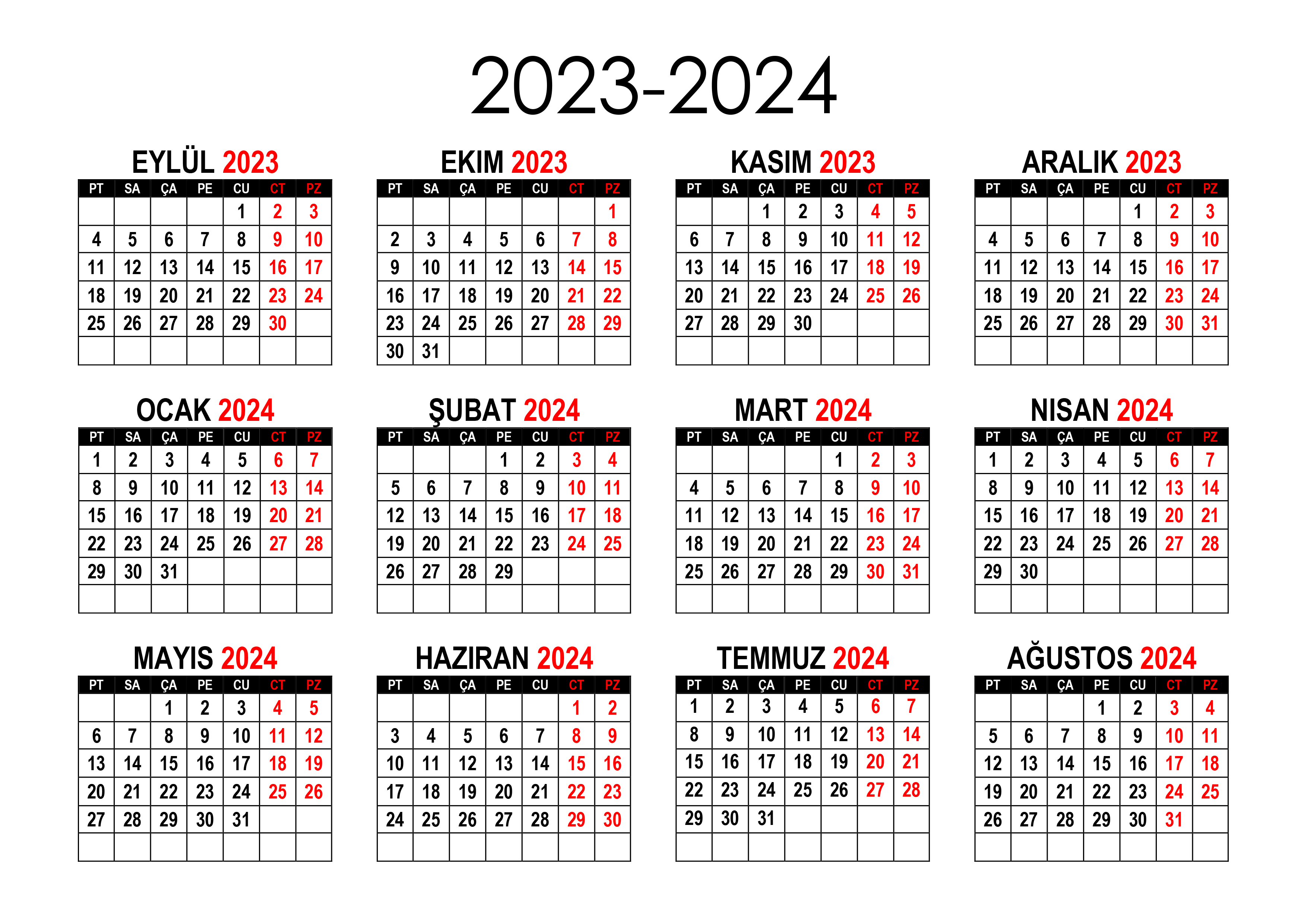 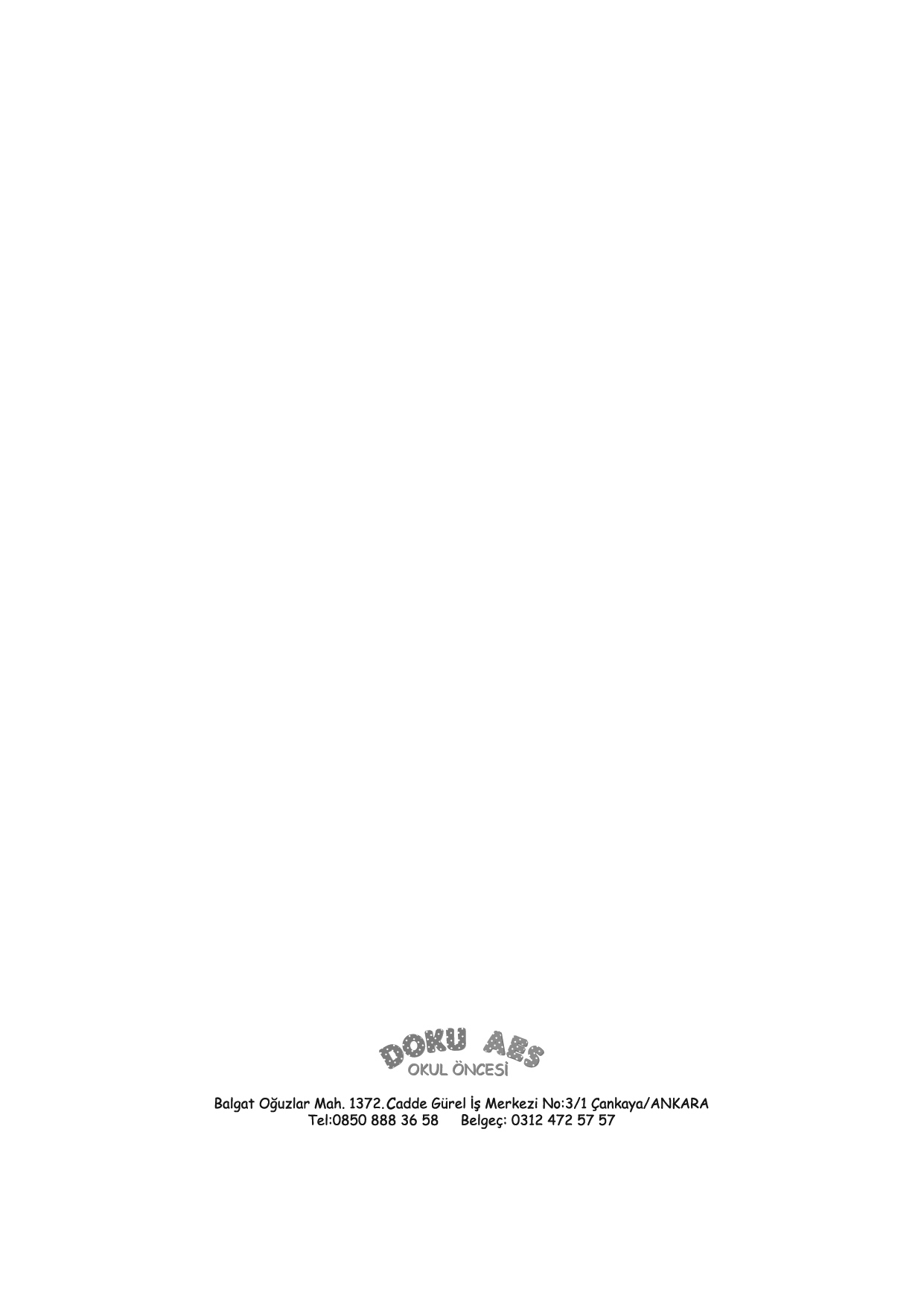 AYLARYAPILACAK ETKİNLİKLERDÜŞÜNCELEREYLÜL1. İlköğretim Haftası kutlanacak.2. Sınıfın tertip ve düzeni belirlenecek.3. İhtiyaç duyulan araç gereç tespit edilecek.4. Veli toplantısı yapılacak, beslenme listesi belirlenecek.5. Çocuklar için acil durum formları hazırlanacak.6. Okul içi ve bahçe inceleme gezisi düzenlenecek.EKİM1. Dünya Çocuk Günü kutlanacak.2. Hayvanları Koruma Günü kutlanacak. 3 Öğrenci dosyaları hazırlanacak.4. Cumhuriyet Bayramı hazırlıkları yapılacak.5. Çocukların boy ve kilo ölçümleri yapılacak.  6. Okul aile işbirliği sağlanacak.7. Kızılay Haftası kutlanacak.KASIM1. Öğrenci gözlem dosyaları hazırlanacak.2. Sınıfta Atatürk köşesi hazırlanacak. 3. Atatürk’ü Anma Törenine katılım sağlanacak.4. Atatürk ile ilgili müze, anıt vb. geziler yapılacak.5. Öğretmenler Günü kutlanacak.ARALIK1. Kazanım değerlendirme formları doldurulacak.2. İnsan Hakları ve Demokrasi Haftası kutlanacak.3. Sağlık Merkezine gezi düzenlenecek.4. Sınıf süslenecek ve yeni yıl kartları hazırlanacak.5. Yerli Malı ve Tutum Haftası kutlanacak.6. Yeni yıl ile ilgili çocuklara bilgi verilecek.OCAK1. Enerji Tasarrufu Haftası kutlanacak.2. Çocuklara kazanım değerlendirme formları uygulanacak3. Kazanım değerlendirme formu doğrultusunda gelişim raporu hazırlanacak.4. Yarıyıl tatil partisi yapılacak.ŞUBAT1. Sınıfın temizlik ve düzeni gözden geçirilecek.2. Veli toplantısı yapılacak.3. Zümre toplantısı yapılacak.4. Yakın çevre meslek gruplarına gezi düzenlenecek. 5. Öğrenci boy ve kiloları ölçülecek.MART1. Orman Haftası kutlanacak.   2. Fasulye çimlendirilecek.3. Kütüphaneler Haftası kutlanacak.4. Okul kütüphanesine gezi düzenlenecek.5. Sınıf içindeki kitaplar onarılacak. 6. Dünya Tiyatrolar Günü kutlanacak.NİSAN1. Alan gezisi planlanacak.2. Sınıf süslenecek. 3. 23 Nisan Ulusal Egemenlik ve Çocuk Bayramı kutlanacak.4. Dünya Kitap Günü kutlanacak.MAYIS1. Trafik Haftası kutlanacak.2. Sınıfa trafik alanında çalışan bir konuk davet edilecek.3. Aileler Günü sınıf içinde ailelerle birlikte kutlanacak.4. Atatürk’ü Anma Gençlik ve Spor Bayramı kutlanacak.5. Müzeler Haftası kutlanacak.7. Yakın çevrede bulunan bir müzeye gezi düzenlenecek.8. Engelliler ile ilgili sohbet edilecek.HAZİAN1. Öğrenci boy ve kiloları ölçülecek.2. Öğrencilerin kazanım değerlendirme formları hazırlanacak.3. Çevre Koruma Haftası’yla ilgili çevre korumanın önemi kavratılacak.4. Piknik düzenlenecek.5. Gelişim raporları hazırlanacak ve dağıtılacak.6. Veda partisi sınıf içinde ailelerle birlikte kutlanacak.Çocuğun AdıAdresiTelefonu1.2.3.4.5.6.7.8.9.10.11.12.13.14.15.16.17.18.19.20.21.22.23.24.25.26.27.28.29.30.Gelişim             AlanlarıGözlemTarihiMotor GelişimBilişsel GelişiDil GelişimiSosyal ve DuygusalGelişimÖzbakım Becerileri…. /…. / 20....…. /…. / 20....…. /…. / 20....…. /…. / 20....Görüş ve ÖnerilerKATEGORİLERKAVRAMLAREylülEkimKasımAralıkOcakŞubatMartNisanMayısHaziranRENKKırmızıRENKSarıRENKMaviRENKYeşilRENKPembeRENKTuruncuRENKKahverengiRENKMorRENKBeyazRENKSiyahRENKGEOMETRİKŞEKİLDaireGEOMETRİKŞEKİLÇemberGEOMETRİKŞEKİLÜçgenGEOMETRİKŞEKİLKareGEOMETRİKŞEKİLDikdörtgenGEOMETRİKŞEKİLElipsGEOMETRİKŞEKİLKenarGEOMETRİKŞEKİLKöşeBOYUTBüyük-Orta-KüçükBOYUTİnce-KalınBOYUTUzun-KısaBOYUTGeniş-DarMİKTARMİKTARAz-ÇokMİKTARMİKTARAğır-HafifMİKTARMİKTARBoş-DoluMİKTARMİKTARTek-ÇiftMİKTARMİKTARYarım-TamMİKTARMİKTAREşitMİKTARMİKTARKalabalık-TenhaMİKTARMİKTARParça-BütünMİKTARMİKTARParaYÖN/MEKÂNDA KONUMÖn-ArkaYÖN/MEKÂNDA KONUMYukarı-AşağıYÖN/MEKÂNDA KONUMİleri-Geri YÖN/MEKÂNDA KONUMSağ- SolYÖN/MEKÂNDA KONUMÖnünde-ArkasındaYÖN/MEKÂNDA KONUMAlt-Üst-OrtaYÖN/MEKÂNDA KONUMAltında-Ortasında-ÜstündeYÖN/MEKÂNDA KONUMArasındaYÖN/MEKÂNDA KONUMYanındaYÖN/MEKÂNDA KONUMYukarıda-AşağıdaYÖN/MEKÂNDA KONUMİç-DışYÖN/MEKÂNDA KONUMİçinde-DışındaYÖN/MEKÂNDA KONUMİçeri-DışarıYÖN/MEKÂNDA KONUMUzak-YakınYÖN/MEKÂNDA KONUMAlçak-Yüksek YÖN/MEKÂNDA KONUMSağında-SolundaSAYI / SAYMA1-20 arası sayılarSAYI / SAYMASıfır SAYI / SAYMAİlk-Orta-SonSAYI / SAYMAÖnceki-sonrakiSAYI / SAYMASıra sayısı (birinci-ikinci…)SAYI / SAYMATatlıSAYI / SAYMATuzluSAYI / SAYMAAcıSAYI / SAYMAEkşiSAYI / SAYMASıcak-Soğuk-IlıkSAYI / SAYMASert-YumuşakSAYI / SAYMAKaygan-PütürlüSAYI / SAYMATüylü-TüysüzSAYI / SAYMAIslak-Kuru SAYI / SAYMASivri-KütSAYI / SAYMAKokulu-KokusuzSAYI / SAYMAParlak-MatSAYI / SAYMATaze-BayatSAYI / SAYMASesli-SessizSAYI / SAYMAMutluSAYI / SAYMAÜzgünSAYI / SAYMAKızgınSAYI / SAYMAKorkmuşSAYI / SAYMAŞaşkınSAYI / SAYMAAynı-Farklı-BenzerSAYI / SAYMAAçık-KapalıSAYI / SAYMAHızlı-YavaşSAYI / SAYMACanlı-CansızSAYI / SAYMAHareketli-HareketsizSAYI / SAYMAKolay-ZorSAYI / SAYMAKaranlık-AydınlıkSAYI / SAYMATers-DüzSAYI / SAYMADüzenli-DağınıkSAYI / SAYMAEski-YeniSAYI / SAYMABaşlangıç-BitişSAYI / SAYMAKirli-TemizSAYI / SAYMAAç-TokSAYI / SAYMADüz-EğriBİLİŞSEL    GELİŞİMKAZANIMLAR VE GÖSTERGELERİEylülEkimKasımAralıkOcakŞubatMartNisanMayısHaziranBİLİŞSEL    GELİŞİMKazanım 1: Nesne/durum/olaya dikkatini verir.Göstergeleri: Kazanım 1: Nesne/durum/olaya dikkatini verir.Göstergeleri: Kazanım 1: Nesne/durum/olaya dikkatini verir.Göstergeleri: Kazanım 1: Nesne/durum/olaya dikkatini verir.Göstergeleri: Kazanım 1: Nesne/durum/olaya dikkatini verir.Göstergeleri: Kazanım 1: Nesne/durum/olaya dikkatini verir.Göstergeleri: Kazanım 1: Nesne/durum/olaya dikkatini verir.Göstergeleri: Kazanım 1: Nesne/durum/olaya dikkatini verir.Göstergeleri: Kazanım 1: Nesne/durum/olaya dikkatini verir.Göstergeleri: Kazanım 1: Nesne/durum/olaya dikkatini verir.Göstergeleri: Kazanım 1: Nesne/durum/olaya dikkatini verir.Göstergeleri: BİLİŞSEL    GELİŞİMDikkat edilmesi gereken nesne/durum/olaya odaklanır. BİLİŞSEL    GELİŞİMDikkatini çeken nesne/durum/olaya yönelik sorular sorar.BİLİŞSEL    GELİŞİMDikkatini çeken nesne/durum/olayı ayrıntılarıyla açıklar.BİLİŞSEL    GELİŞİMKazanım 2: Nesne/durum/olayla ilgili tahminde bulunur.Göstergeleri:Kazanım 2: Nesne/durum/olayla ilgili tahminde bulunur.Göstergeleri:Kazanım 2: Nesne/durum/olayla ilgili tahminde bulunur.Göstergeleri:Kazanım 2: Nesne/durum/olayla ilgili tahminde bulunur.Göstergeleri:Kazanım 2: Nesne/durum/olayla ilgili tahminde bulunur.Göstergeleri:Kazanım 2: Nesne/durum/olayla ilgili tahminde bulunur.Göstergeleri:Kazanım 2: Nesne/durum/olayla ilgili tahminde bulunur.Göstergeleri:Kazanım 2: Nesne/durum/olayla ilgili tahminde bulunur.Göstergeleri:Kazanım 2: Nesne/durum/olayla ilgili tahminde bulunur.Göstergeleri:Kazanım 2: Nesne/durum/olayla ilgili tahminde bulunur.Göstergeleri:Kazanım 2: Nesne/durum/olayla ilgili tahminde bulunur.Göstergeleri:BİLİŞSEL    GELİŞİMNesne/durum/olayla ilgili tahminini söyler. BİLİŞSEL    GELİŞİMTahmini ile ilgili ipuçlarını açıklar. BİLİŞSEL    GELİŞİMGerçek durumu inceler.BİLİŞSEL    GELİŞİMTahmini ile gerçek durumu karşılaştırır.BİLİŞSEL    GELİŞİMKazanım 3: Algıladıklarını hatırlar.Göstergeleri:Kazanım 3: Algıladıklarını hatırlar.Göstergeleri:Kazanım 3: Algıladıklarını hatırlar.Göstergeleri:Kazanım 3: Algıladıklarını hatırlar.Göstergeleri:Kazanım 3: Algıladıklarını hatırlar.Göstergeleri:Kazanım 3: Algıladıklarını hatırlar.Göstergeleri:Kazanım 3: Algıladıklarını hatırlar.Göstergeleri:Kazanım 3: Algıladıklarını hatırlar.Göstergeleri:Kazanım 3: Algıladıklarını hatırlar.Göstergeleri:Kazanım 3: Algıladıklarını hatırlar.Göstergeleri:Kazanım 3: Algıladıklarını hatırlar.Göstergeleri:BİLİŞSEL    GELİŞİMNesne/durum/olayı bir süre sonra yeniden söyler. BİLİŞSEL    GELİŞİMEksilen ya da eklenen nesneyi söyler.BİLİŞSEL    GELİŞİMHatırladıklarını yeni durumlarda kullanır.BİLİŞSEL    GELİŞİMKazanım 4: Nesneleri sayar.Göstergeleri:Kazanım 4: Nesneleri sayar.Göstergeleri:Kazanım 4: Nesneleri sayar.Göstergeleri:Kazanım 4: Nesneleri sayar.Göstergeleri:Kazanım 4: Nesneleri sayar.Göstergeleri:Kazanım 4: Nesneleri sayar.Göstergeleri:Kazanım 4: Nesneleri sayar.Göstergeleri:Kazanım 4: Nesneleri sayar.Göstergeleri:Kazanım 4: Nesneleri sayar.Göstergeleri:Kazanım 4: Nesneleri sayar.Göstergeleri:Kazanım 4: Nesneleri sayar.Göstergeleri:BİLİŞSEL    GELİŞİMİleriye/geriye doğru birer birer ritmik sayar.BİLİŞSEL    GELİŞİMBelirtilen sayı kadar nesneyi gösterir.BİLİŞSEL    GELİŞİMSaydığı nesnelerin kaç tane olduğunu söyler. BİLİŞSEL    GELİŞİMSıra bildiren sayıyı söyler.BİLİŞSEL    GELİŞİM10’a kadar olan sayılar içerisinde bir sayıdan önce gelen sayıyı söyler.BİLİŞSEL    GELİŞİM10’a kadar olan sayılar içerisinde bir sayıdan sonra gelen sayıyı söyler.BİLİŞSEL    GELİŞİMKazanım 5: Nesne ya da varlıkları gözlemler.Göstergeleri: Kazanım 5: Nesne ya da varlıkları gözlemler.Göstergeleri: Kazanım 5: Nesne ya da varlıkları gözlemler.Göstergeleri: Kazanım 5: Nesne ya da varlıkları gözlemler.Göstergeleri: Kazanım 5: Nesne ya da varlıkları gözlemler.Göstergeleri: Kazanım 5: Nesne ya da varlıkları gözlemler.Göstergeleri: Kazanım 5: Nesne ya da varlıkları gözlemler.Göstergeleri: Kazanım 5: Nesne ya da varlıkları gözlemler.Göstergeleri: Kazanım 5: Nesne ya da varlıkları gözlemler.Göstergeleri: Kazanım 5: Nesne ya da varlıkları gözlemler.Göstergeleri: Kazanım 5: Nesne ya da varlıkları gözlemler.Göstergeleri: BİLİŞSEL    GELİŞİMNesne/varlığın adını söyler.  BİLİŞSEL    GELİŞİMNesne/varlığın rengini söyler.  BİLİŞSEL    GELİŞİMNesne/varlığın şeklini söyler.  BİLİŞSEL    GELİŞİMNesne/varlığın büyüklüğünü söyler.  BİLİŞSEL    GELİŞİMNesne/varlığın uzunluğunu söyler.  BİLİŞSEL    GELİŞİMNesne/varlığın dokusunu söyler.  BİLİŞSEL    GELİŞİMNesne/varlığın sesini söyler.  BİLİŞSEL    GELİŞİMNesne/varlığın kokusunu söyler.  BİLİŞSEL    GELİŞİMNesne/varlığın yapıldığı malzemeyi söyler.  BİLİŞSEL    GELİŞİMNesne/varlığın tadını söyler.  BİLİŞSEL    GELİŞİMNesne/varlığın miktarını söyler.  BİLİŞSEL    GELİŞİMNesne/varlığın kullanım amaçlarını söyler.  BİLİŞSEL    GELİŞİMKazanım 6: Nesne ya da varlıkları özelliklerine göre eşleştirir. Göstergeleri: Kazanım 6: Nesne ya da varlıkları özelliklerine göre eşleştirir. Göstergeleri: Kazanım 6: Nesne ya da varlıkları özelliklerine göre eşleştirir. Göstergeleri: Kazanım 6: Nesne ya da varlıkları özelliklerine göre eşleştirir. Göstergeleri: Kazanım 6: Nesne ya da varlıkları özelliklerine göre eşleştirir. Göstergeleri: Kazanım 6: Nesne ya da varlıkları özelliklerine göre eşleştirir. Göstergeleri: Kazanım 6: Nesne ya da varlıkları özelliklerine göre eşleştirir. Göstergeleri: Kazanım 6: Nesne ya da varlıkları özelliklerine göre eşleştirir. Göstergeleri: Kazanım 6: Nesne ya da varlıkları özelliklerine göre eşleştirir. Göstergeleri: Kazanım 6: Nesne ya da varlıkları özelliklerine göre eşleştirir. Göstergeleri: Kazanım 6: Nesne ya da varlıkları özelliklerine göre eşleştirir. Göstergeleri: BİLİŞSEL    GELİŞİMNesne/varlıkları birebir eşleştirir.BİLİŞSEL    GELİŞİMNesne/varlıkları rengine göre ayırt eder, eşleştirir. BİLİŞSEL    GELİŞİMNesne/varlıkları şekline göre ayırt eder, eşleştirir. BİLİŞSEL    GELİŞİMNesne/varlıkları büyüklüğüne göre ayırt eder, eşleştirir. BİLİŞSEL    GELİŞİMNesne/varlıkları uzunluğuna göre ayırt eder, eşleştirir. BİLİŞSEL    GELİŞİMNesne/varlıkları dokusuna göre ayırt eder, eşleştirir. BİLİŞSEL    GELİŞİMNesne/varlıkları sesine göre ayırt eder, eşleştirir. BİLİŞSEL    GELİŞİMNesne/varlıkları yapıldığı malzemeye göre ayırt eder, eşleştirir. BİLİŞSEL    GELİŞİMNesne/varlıkları tadına göre ayırt eder, eşleştirir. BİLİŞSEL    GELİŞİMNesne/varlıkları kokusuna göre ayırt eder, eşleştirir. BİLİŞSEL    GELİŞİMNesne/varlıkları miktarına göre ayırt eder, eşleştirir. BİLİŞSEL    GELİŞİMNesne/varlıkları kullanım amaçlarına göre ayırt eder, eşleştirir. BİLİŞSEL    GELİŞİMEş nesne/varlıkları gösterir.BİLİŞSEL    GELİŞİMNesne/varlıkları gölgeleri ya da resimleriyle eşleştirir.BİLİŞSEL    GELİŞİMKazanım 7: Nesne ya da varlıkları özelliklerine göre gruplar.Göstergeleri:Kazanım 7: Nesne ya da varlıkları özelliklerine göre gruplar.Göstergeleri:Kazanım 7: Nesne ya da varlıkları özelliklerine göre gruplar.Göstergeleri:Kazanım 7: Nesne ya da varlıkları özelliklerine göre gruplar.Göstergeleri:Kazanım 7: Nesne ya da varlıkları özelliklerine göre gruplar.Göstergeleri:Kazanım 7: Nesne ya da varlıkları özelliklerine göre gruplar.Göstergeleri:Kazanım 7: Nesne ya da varlıkları özelliklerine göre gruplar.Göstergeleri:Kazanım 7: Nesne ya da varlıkları özelliklerine göre gruplar.Göstergeleri:Kazanım 7: Nesne ya da varlıkları özelliklerine göre gruplar.Göstergeleri:Kazanım 7: Nesne ya da varlıkları özelliklerine göre gruplar.Göstergeleri:Kazanım 7: Nesne ya da varlıkları özelliklerine göre gruplar.Göstergeleri:BİLİŞSEL    GELİŞİMNesne/varlıkları rengine göre gruplar.BİLİŞSEL    GELİŞİMNesne/varlıkları şekline göre gruplar.BİLİŞSEL    GELİŞİMNesne/varlıkları büyüklüğüne göre gruplar.BİLİŞSEL    GELİŞİMNesne/varlıkları uzunluğuna göre gruplar.BİLİŞSEL    GELİŞİMNesne/varlıkları dokusuna göre gruplar.BİLİŞSEL    GELİŞİMNesne/varlıkları sesine göre gruplar.BİLİŞSEL    GELİŞİMNesne/varlıkları yapıldığı malzemeye göre gruplar.BİLİŞSEL    GELİŞİMNesne/varlıkları tadına göre gruplar.BİLİŞSEL    GELİŞİMNesne/varlıkları kokusuna göre gruplar.BİLİŞSEL    GELİŞİMNesne/varlıkları miktarına göre gruplar.BİLİŞSEL    GELİŞİMNesne/varlıkları kullanım amaçlarına göre gruplar.BİLİŞSEL    GELİŞİMKazanım 8: Nesne ya da varlıkların özelliklerini karşılaştırır. Göstergeleri: Kazanım 8: Nesne ya da varlıkların özelliklerini karşılaştırır. Göstergeleri: Kazanım 8: Nesne ya da varlıkların özelliklerini karşılaştırır. Göstergeleri: Kazanım 8: Nesne ya da varlıkların özelliklerini karşılaştırır. Göstergeleri: Kazanım 8: Nesne ya da varlıkların özelliklerini karşılaştırır. Göstergeleri: Kazanım 8: Nesne ya da varlıkların özelliklerini karşılaştırır. Göstergeleri: Kazanım 8: Nesne ya da varlıkların özelliklerini karşılaştırır. Göstergeleri: Kazanım 8: Nesne ya da varlıkların özelliklerini karşılaştırır. Göstergeleri: Kazanım 8: Nesne ya da varlıkların özelliklerini karşılaştırır. Göstergeleri: Kazanım 8: Nesne ya da varlıkların özelliklerini karşılaştırır. Göstergeleri: Kazanım 8: Nesne ya da varlıkların özelliklerini karşılaştırır. Göstergeleri: BİLİŞSEL    GELİŞİMNesne/varlıkların rengini ayırt eder, karşılaştırır.  BİLİŞSEL    GELİŞİMNesne/varlıkların şeklini ayırt eder, karşılaştırır.  BİLİŞSEL    GELİŞİMNesne/varlıkların büyüklüğünü ayırt eder, karşılaştırır.  BİLİŞSEL    GELİŞİMNesne/varlıkların uzunluğunu ayırt eder, karşılaştırır.  BİLİŞSEL    GELİŞİMNesne/varlıkların dokusunu ayırt eder, karşılaştırır.  BİLİŞSEL    GELİŞİMNesne/varlıkların sesini ayırt eder, karşılaştırır.BİLİŞSEL    GELİŞİMNesne/varlıkların kokusunu ayırt eder, karşılaştırır.BİLİŞSEL    GELİŞİMNesne/varlıkların yapıldığı malzemeyi ayırt eder, karşılaştırır.BİLİŞSEL    GELİŞİMNesne/varlıkların tadını ayırt eder, karşılaştırır.BİLİŞSEL    GELİŞİMNesne/varlıkların miktarını ayırt eder, karşılaştırır.  BİLİŞSEL    GELİŞİMNesne/varlıkların kullanım amaçlarını ayırt eder, karşılaştırır.  BİLİŞSEL    GELİŞİMKazanım 9: Nesne ya da varlıkları özelliklerine göre sıralar. Göstergeleri: Kazanım 9: Nesne ya da varlıkları özelliklerine göre sıralar. Göstergeleri: Kazanım 9: Nesne ya da varlıkları özelliklerine göre sıralar. Göstergeleri: Kazanım 9: Nesne ya da varlıkları özelliklerine göre sıralar. Göstergeleri: Kazanım 9: Nesne ya da varlıkları özelliklerine göre sıralar. Göstergeleri: Kazanım 9: Nesne ya da varlıkları özelliklerine göre sıralar. Göstergeleri: Kazanım 9: Nesne ya da varlıkları özelliklerine göre sıralar. Göstergeleri: Kazanım 9: Nesne ya da varlıkları özelliklerine göre sıralar. Göstergeleri: Kazanım 9: Nesne ya da varlıkları özelliklerine göre sıralar. Göstergeleri: Kazanım 9: Nesne ya da varlıkları özelliklerine göre sıralar. Göstergeleri: Kazanım 9: Nesne ya da varlıkları özelliklerine göre sıralar. Göstergeleri: BİLİŞSEL    GELİŞİMNesne/varlıkları uzunluklarına göre sıralar.BİLİŞSEL    GELİŞİMNesne/varlıkları büyüklüklerine göre sıralar.BİLİŞSEL    GELİŞİMNesne/varlıkları miktarlarına göre sıralar.BİLİŞSEL    GELİŞİMNesne/varlıkları ağırlıklarına göre sıralar.BİLİŞSEL    GELİŞİMNesne/varlıkları renk tonlarına göre sıralar.BİLİŞSEL    GELİŞİMKazanım 10: Mekânda konumla ilgili yönergeleri uygular.Göstergeleri:Kazanım 10: Mekânda konumla ilgili yönergeleri uygular.Göstergeleri:Kazanım 10: Mekânda konumla ilgili yönergeleri uygular.Göstergeleri:Kazanım 10: Mekânda konumla ilgili yönergeleri uygular.Göstergeleri:Kazanım 10: Mekânda konumla ilgili yönergeleri uygular.Göstergeleri:Kazanım 10: Mekânda konumla ilgili yönergeleri uygular.Göstergeleri:Kazanım 10: Mekânda konumla ilgili yönergeleri uygular.Göstergeleri:Kazanım 10: Mekânda konumla ilgili yönergeleri uygular.Göstergeleri:Kazanım 10: Mekânda konumla ilgili yönergeleri uygular.Göstergeleri:Kazanım 10: Mekânda konumla ilgili yönergeleri uygular.Göstergeleri:Kazanım 10: Mekânda konumla ilgili yönergeleri uygular.Göstergeleri:BİLİŞSEL    GELİŞİMNesnenin mekândaki konumunu söyler. BİLİŞSEL    GELİŞİMYönergeye uygun olarak nesneyi doğru yere yerleştirir. BİLİŞSEL    GELİŞİMMekânda konum alır.BİLİŞSEL    GELİŞİMHarita ve krokiyi kullanır.BİLİŞSEL    GELİŞİMKazanım 11: Nesneleri ölçer.Göstergeleri:Kazanım 11: Nesneleri ölçer.Göstergeleri:Kazanım 11: Nesneleri ölçer.Göstergeleri:Kazanım 11: Nesneleri ölçer.Göstergeleri:Kazanım 11: Nesneleri ölçer.Göstergeleri:Kazanım 11: Nesneleri ölçer.Göstergeleri:Kazanım 11: Nesneleri ölçer.Göstergeleri:Kazanım 11: Nesneleri ölçer.Göstergeleri:Kazanım 11: Nesneleri ölçer.Göstergeleri:Kazanım 11: Nesneleri ölçer.Göstergeleri:Kazanım 11: Nesneleri ölçer.Göstergeleri:BİLİŞSEL    GELİŞİMÖlçme sonucunu tahmin eder. BİLİŞSEL    GELİŞİMStandart olmayan birimlerle ölçer.BİLİŞSEL    GELİŞİMÖlçme sonucunu söyler.BİLİŞSEL    GELİŞİMÖlçme sonuçlarını tahmin ettiği sonuçlarla karşılaştırır.BİLİŞSEL    GELİŞİMStandart ölçme araçlarının neler olduğunu söyler.BİLİŞSEL    GELİŞİMKazanım 12: Geometrik şekilleri tanır.Göstergeleri:Kazanım 12: Geometrik şekilleri tanır.Göstergeleri:Kazanım 12: Geometrik şekilleri tanır.Göstergeleri:Kazanım 12: Geometrik şekilleri tanır.Göstergeleri:Kazanım 12: Geometrik şekilleri tanır.Göstergeleri:Kazanım 12: Geometrik şekilleri tanır.Göstergeleri:Kazanım 12: Geometrik şekilleri tanır.Göstergeleri:Kazanım 12: Geometrik şekilleri tanır.Göstergeleri:Kazanım 12: Geometrik şekilleri tanır.Göstergeleri:Kazanım 12: Geometrik şekilleri tanır.Göstergeleri:Kazanım 12: Geometrik şekilleri tanır.Göstergeleri:BİLİŞSEL    GELİŞİMGösterilen geometrik şeklin ismini söyler.BİLİŞSEL    GELİŞİMGeometrik şekillerin özelliklerini söyler. BİLİŞSEL    GELİŞİMGeometrik şekillere benzeyen nesneleri gösterir. BİLİŞSEL    GELİŞİMKazanım 13: Günlük yaşamda kullanılan sembolleri tanır.Göstergeleri:Kazanım 13: Günlük yaşamda kullanılan sembolleri tanır.Göstergeleri:Kazanım 13: Günlük yaşamda kullanılan sembolleri tanır.Göstergeleri:Kazanım 13: Günlük yaşamda kullanılan sembolleri tanır.Göstergeleri:Kazanım 13: Günlük yaşamda kullanılan sembolleri tanır.Göstergeleri:Kazanım 13: Günlük yaşamda kullanılan sembolleri tanır.Göstergeleri:Kazanım 13: Günlük yaşamda kullanılan sembolleri tanır.Göstergeleri:Kazanım 13: Günlük yaşamda kullanılan sembolleri tanır.Göstergeleri:Kazanım 13: Günlük yaşamda kullanılan sembolleri tanır.Göstergeleri:Kazanım 13: Günlük yaşamda kullanılan sembolleri tanır.Göstergeleri:Kazanım 13: Günlük yaşamda kullanılan sembolleri tanır.Göstergeleri:BİLİŞSEL    GELİŞİMVerilen açıklamaya uygun sembolü gösterir.BİLİŞSEL    GELİŞİMGösterilen sembolün anlamını söyler.BİLİŞSEL    GELİŞİMKazanım 14:  Nesnelerle örüntü oluşturur.Göstergeleri:Kazanım 14:  Nesnelerle örüntü oluşturur.Göstergeleri:Kazanım 14:  Nesnelerle örüntü oluşturur.Göstergeleri:Kazanım 14:  Nesnelerle örüntü oluşturur.Göstergeleri:Kazanım 14:  Nesnelerle örüntü oluşturur.Göstergeleri:Kazanım 14:  Nesnelerle örüntü oluşturur.Göstergeleri:Kazanım 14:  Nesnelerle örüntü oluşturur.Göstergeleri:Kazanım 14:  Nesnelerle örüntü oluşturur.Göstergeleri:Kazanım 14:  Nesnelerle örüntü oluşturur.Göstergeleri:Kazanım 14:  Nesnelerle örüntü oluşturur.Göstergeleri:Kazanım 14:  Nesnelerle örüntü oluşturur.Göstergeleri:BİLİŞSEL    GELİŞİMModele bakarak nesnelerle örüntü oluşturur. BİLİŞSEL    GELİŞİMEn çok üç öğeden oluşan örüntüdeki kuralı söyler.BİLİŞSEL    GELİŞİMBir örüntüde eksik bırakılan öğeyi söyler.BİLİŞSEL    GELİŞİMBir örüntüde eksik bırakılan öğeyi tamamlar.BİLİŞSEL    GELİŞİMNesnelerle özgün bir örüntü oluşturur.BİLİŞSEL    GELİŞİMKazanım 15: Parça-bütün ilişkisini kavrar.Göstergeleri:Kazanım 15: Parça-bütün ilişkisini kavrar.Göstergeleri:Kazanım 15: Parça-bütün ilişkisini kavrar.Göstergeleri:Kazanım 15: Parça-bütün ilişkisini kavrar.Göstergeleri:Kazanım 15: Parça-bütün ilişkisini kavrar.Göstergeleri:Kazanım 15: Parça-bütün ilişkisini kavrar.Göstergeleri:Kazanım 15: Parça-bütün ilişkisini kavrar.Göstergeleri:Kazanım 15: Parça-bütün ilişkisini kavrar.Göstergeleri:Kazanım 15: Parça-bütün ilişkisini kavrar.Göstergeleri:Kazanım 15: Parça-bütün ilişkisini kavrar.Göstergeleri:Kazanım 15: Parça-bütün ilişkisini kavrar.Göstergeleri:BİLİŞSEL    GELİŞİMBir bütünün parçalarını söyler.BİLİŞSEL    GELİŞİMBir bütünü parçalara böler. BİLİŞSEL    GELİŞİMBütün ve yarımı gösterir. BİLİŞSEL    GELİŞİMParçaları birleştirerek bütün elde eder.BİLİŞSEL    GELİŞİMKazanım 16: Nesneleri kullanarak basit toplama ve çıkarma işlemlerini yapar.Göstergeleri:Kazanım 16: Nesneleri kullanarak basit toplama ve çıkarma işlemlerini yapar.Göstergeleri:Kazanım 16: Nesneleri kullanarak basit toplama ve çıkarma işlemlerini yapar.Göstergeleri:Kazanım 16: Nesneleri kullanarak basit toplama ve çıkarma işlemlerini yapar.Göstergeleri:Kazanım 16: Nesneleri kullanarak basit toplama ve çıkarma işlemlerini yapar.Göstergeleri:Kazanım 16: Nesneleri kullanarak basit toplama ve çıkarma işlemlerini yapar.Göstergeleri:Kazanım 16: Nesneleri kullanarak basit toplama ve çıkarma işlemlerini yapar.Göstergeleri:Kazanım 16: Nesneleri kullanarak basit toplama ve çıkarma işlemlerini yapar.Göstergeleri:Kazanım 16: Nesneleri kullanarak basit toplama ve çıkarma işlemlerini yapar.Göstergeleri:Kazanım 16: Nesneleri kullanarak basit toplama ve çıkarma işlemlerini yapar.Göstergeleri:Kazanım 16: Nesneleri kullanarak basit toplama ve çıkarma işlemlerini yapar.Göstergeleri:BİLİŞSEL    GELİŞİMNesne grubuna belirtilen sayı kadar nesne ekler. BİLİŞSEL    GELİŞİMNesne grubundan belirtilen sayı kadar nesneyi ayırır.BİLİŞSEL    GELİŞİMKazanım 17: Neden-sonuç ilişkisi kurar. Göstergeleri:Kazanım 17: Neden-sonuç ilişkisi kurar. Göstergeleri:Kazanım 17: Neden-sonuç ilişkisi kurar. Göstergeleri:Kazanım 17: Neden-sonuç ilişkisi kurar. Göstergeleri:Kazanım 17: Neden-sonuç ilişkisi kurar. Göstergeleri:Kazanım 17: Neden-sonuç ilişkisi kurar. Göstergeleri:Kazanım 17: Neden-sonuç ilişkisi kurar. Göstergeleri:Kazanım 17: Neden-sonuç ilişkisi kurar. Göstergeleri:Kazanım 17: Neden-sonuç ilişkisi kurar. Göstergeleri:Kazanım 17: Neden-sonuç ilişkisi kurar. Göstergeleri:Kazanım 17: Neden-sonuç ilişkisi kurar. Göstergeleri:BİLİŞSEL    GELİŞİMBir olayın olası nedenlerini söyler. BİLİŞSEL    GELİŞİMBir olayın olası sonuçlarını söyler.BİLİŞSEL    GELİŞİMKazanım 18: Zamanla ilgili kavramları açıklar.Göstergeleri:Kazanım 18: Zamanla ilgili kavramları açıklar.Göstergeleri:Kazanım 18: Zamanla ilgili kavramları açıklar.Göstergeleri:Kazanım 18: Zamanla ilgili kavramları açıklar.Göstergeleri:Kazanım 18: Zamanla ilgili kavramları açıklar.Göstergeleri:Kazanım 18: Zamanla ilgili kavramları açıklar.Göstergeleri:Kazanım 18: Zamanla ilgili kavramları açıklar.Göstergeleri:Kazanım 18: Zamanla ilgili kavramları açıklar.Göstergeleri:Kazanım 18: Zamanla ilgili kavramları açıklar.Göstergeleri:Kazanım 18: Zamanla ilgili kavramları açıklar.Göstergeleri:Kazanım 18: Zamanla ilgili kavramları açıklar.Göstergeleri:BİLİŞSEL    GELİŞİMOlayları oluş zamanına göre sıralar. BİLİŞSEL    GELİŞİMZaman ile ilgili kavramları anlamına uygun şekilde açıklar. BİLİŞSEL    GELİŞİMZaman bildiren araçların işlevlerini açıklar.BİLİŞSEL    GELİŞİMKazanım 19: Problem durumlarına çözüm üretir.Göstergeleri:Kazanım 19: Problem durumlarına çözüm üretir.Göstergeleri:Kazanım 19: Problem durumlarına çözüm üretir.Göstergeleri:Kazanım 19: Problem durumlarına çözüm üretir.Göstergeleri:Kazanım 19: Problem durumlarına çözüm üretir.Göstergeleri:Kazanım 19: Problem durumlarına çözüm üretir.Göstergeleri:Kazanım 19: Problem durumlarına çözüm üretir.Göstergeleri:Kazanım 19: Problem durumlarına çözüm üretir.Göstergeleri:Kazanım 19: Problem durumlarına çözüm üretir.Göstergeleri:Kazanım 19: Problem durumlarına çözüm üretir.Göstergeleri:Kazanım 19: Problem durumlarına çözüm üretir.Göstergeleri:BİLİŞSEL    GELİŞİMProblemi söyler. BİLİŞSEL    GELİŞİMProbleme çeşitli çözüm yolları önerir. BİLİŞSEL    GELİŞİMÇözüm yollarından birini seçer. BİLİŞSEL    GELİŞİMSeçtiği çözüm yolunun gerekçesini söyler. BİLİŞSEL    GELİŞİMSeçtiği çözüm yolunu dener.  BİLİŞSEL    GELİŞİMÇözüme ulaşamadığı zaman yeni bir çözüm yolu seçer.BİLİŞSEL    GELİŞİMProbleme yaratıcı çözüm yolları önerir. BİLİŞSEL    GELİŞİMKazanım 20: Nesne/sembollerle grafik hazırlar.Göstergeleri:Kazanım 20: Nesne/sembollerle grafik hazırlar.Göstergeleri:Kazanım 20: Nesne/sembollerle grafik hazırlar.Göstergeleri:Kazanım 20: Nesne/sembollerle grafik hazırlar.Göstergeleri:Kazanım 20: Nesne/sembollerle grafik hazırlar.Göstergeleri:Kazanım 20: Nesne/sembollerle grafik hazırlar.Göstergeleri:Kazanım 20: Nesne/sembollerle grafik hazırlar.Göstergeleri:Kazanım 20: Nesne/sembollerle grafik hazırlar.Göstergeleri:Kazanım 20: Nesne/sembollerle grafik hazırlar.Göstergeleri:Kazanım 20: Nesne/sembollerle grafik hazırlar.Göstergeleri:Kazanım 20: Nesne/sembollerle grafik hazırlar.Göstergeleri:BİLİŞSEL    GELİŞİMNesneleri kullanarak grafik oluşturur. BİLİŞSEL    GELİŞİMNesneleri sembollerle göstererek grafik oluşturur.BİLİŞSEL    GELİŞİMGrafiği oluşturan nesneleri ya da sembolleri sayar. BİLİŞSEL    GELİŞİMGrafiği inceleyerek sonuçları açıklar.BİLİŞSEL    GELİŞİMKazanım 21: Atatürk’ü tanır. Göstergeleri:Kazanım 21: Atatürk’ü tanır. Göstergeleri:Kazanım 21: Atatürk’ü tanır. Göstergeleri:Kazanım 21: Atatürk’ü tanır. Göstergeleri:Kazanım 21: Atatürk’ü tanır. Göstergeleri:Kazanım 21: Atatürk’ü tanır. Göstergeleri:Kazanım 21: Atatürk’ü tanır. Göstergeleri:Kazanım 21: Atatürk’ü tanır. Göstergeleri:Kazanım 21: Atatürk’ü tanır. Göstergeleri:Kazanım 21: Atatürk’ü tanır. Göstergeleri:Kazanım 21: Atatürk’ü tanır. Göstergeleri:BİLİŞSEL    GELİŞİMAtatürk'ün hayatıyla ilgili belli başlı olguları söyler. BİLİŞSEL    GELİŞİMAtatürk’ün kişisel özelliklerini söyler.BİLİŞSEL    GELİŞİMKazanım 22:  Atatürk'ün Türk toplumu için önemini açıklar. Göstergeleri:Kazanım 22:  Atatürk'ün Türk toplumu için önemini açıklar. Göstergeleri:Kazanım 22:  Atatürk'ün Türk toplumu için önemini açıklar. Göstergeleri:Kazanım 22:  Atatürk'ün Türk toplumu için önemini açıklar. Göstergeleri:Kazanım 22:  Atatürk'ün Türk toplumu için önemini açıklar. Göstergeleri:Kazanım 22:  Atatürk'ün Türk toplumu için önemini açıklar. Göstergeleri:Kazanım 22:  Atatürk'ün Türk toplumu için önemini açıklar. Göstergeleri:Kazanım 22:  Atatürk'ün Türk toplumu için önemini açıklar. Göstergeleri:Kazanım 22:  Atatürk'ün Türk toplumu için önemini açıklar. Göstergeleri:Kazanım 22:  Atatürk'ün Türk toplumu için önemini açıklar. Göstergeleri:Kazanım 22:  Atatürk'ün Türk toplumu için önemini açıklar. Göstergeleri:BİLİŞSEL    GELİŞİMAtatürk’ün değerli bir insan olduğunu söyler. BİLİŞSEL    GELİŞİMAtatürk'ün getirdiği yenilikleri söyler.BİLİŞSEL    GELİŞİMAtatürk’ün getirdiği yeniliklerin önemini söyler.AYLARAYLARAYLARAYLARAYLARAYLARAYLARAYLARAYLARAYLARAYLARAYLARAYLARAYLARAYLARAYLARAYLARKAZANIMLAR VE GÖSTERGELERİKAZANIMLAR VE GÖSTERGELERİEylülEkimKasımKasımAralıkAralıkOcakOcakŞubatŞubatMartMartNisanNisanMayısHaziranHaziranDİL    GELİŞİMİKazanım 1: Sesleri ayırt eder.Göstergeleri: Kazanım 1: Sesleri ayırt eder.Göstergeleri: Kazanım 1: Sesleri ayırt eder.Göstergeleri: Kazanım 1: Sesleri ayırt eder.Göstergeleri: Kazanım 1: Sesleri ayırt eder.Göstergeleri: Kazanım 1: Sesleri ayırt eder.Göstergeleri: Kazanım 1: Sesleri ayırt eder.Göstergeleri: Kazanım 1: Sesleri ayırt eder.Göstergeleri: Kazanım 1: Sesleri ayırt eder.Göstergeleri: Kazanım 1: Sesleri ayırt eder.Göstergeleri: Kazanım 1: Sesleri ayırt eder.Göstergeleri: Kazanım 1: Sesleri ayırt eder.Göstergeleri: Kazanım 1: Sesleri ayırt eder.Göstergeleri: Kazanım 1: Sesleri ayırt eder.Göstergeleri: Kazanım 1: Sesleri ayırt eder.Göstergeleri: Kazanım 1: Sesleri ayırt eder.Göstergeleri: Kazanım 1: Sesleri ayırt eder.Göstergeleri: Kazanım 1: Sesleri ayırt eder.Göstergeleri: DİL    GELİŞİMİSesin geldiği yönü söyler. DİL    GELİŞİMİSesin kaynağının ne olduğunu söyler.DİL    GELİŞİMİSesin özelliğini söyler.DİL    GELİŞİMİSesler arasındaki benzerlik ve farklılıkları söyler.DİL    GELİŞİMİVerilen sese benzer sesler çıkarır.DİL    GELİŞİMİKazanım 2: Sesini uygun kullanır. Göstergeleri:Kazanım 2: Sesini uygun kullanır. Göstergeleri:Kazanım 2: Sesini uygun kullanır. Göstergeleri:Kazanım 2: Sesini uygun kullanır. Göstergeleri:Kazanım 2: Sesini uygun kullanır. Göstergeleri:Kazanım 2: Sesini uygun kullanır. Göstergeleri:Kazanım 2: Sesini uygun kullanır. Göstergeleri:Kazanım 2: Sesini uygun kullanır. Göstergeleri:Kazanım 2: Sesini uygun kullanır. Göstergeleri:Kazanım 2: Sesini uygun kullanır. Göstergeleri:Kazanım 2: Sesini uygun kullanır. Göstergeleri:Kazanım 2: Sesini uygun kullanır. Göstergeleri:Kazanım 2: Sesini uygun kullanır. Göstergeleri:Kazanım 2: Sesini uygun kullanır. Göstergeleri:Kazanım 2: Sesini uygun kullanır. Göstergeleri:Kazanım 2: Sesini uygun kullanır. Göstergeleri:Kazanım 2: Sesini uygun kullanır. Göstergeleri:Kazanım 2: Sesini uygun kullanır. Göstergeleri:DİL    GELİŞİMİKonuşurken/şarkı söylerken nefesini doğru kullanır.DİL    GELİŞİMİKonuşurken/şarkı söylerken sesinin tonunu ayarlar.DİL    GELİŞİMİKonuşurken/şarkı söylerken sesinin hızını ayarlar. DİL    GELİŞİMİKonuşurken/şarkı söylerken sesinin şiddetini ayarlar.DİL    GELİŞİMİKazanım 3: Söz dizimi kurallarına göre cümle kurar.Göstergeleri:Kazanım 3: Söz dizimi kurallarına göre cümle kurar.Göstergeleri:Kazanım 3: Söz dizimi kurallarına göre cümle kurar.Göstergeleri:Kazanım 3: Söz dizimi kurallarına göre cümle kurar.Göstergeleri:Kazanım 3: Söz dizimi kurallarına göre cümle kurar.Göstergeleri:Kazanım 3: Söz dizimi kurallarına göre cümle kurar.Göstergeleri:Kazanım 3: Söz dizimi kurallarına göre cümle kurar.Göstergeleri:Kazanım 3: Söz dizimi kurallarına göre cümle kurar.Göstergeleri:Kazanım 3: Söz dizimi kurallarına göre cümle kurar.Göstergeleri:Kazanım 3: Söz dizimi kurallarına göre cümle kurar.Göstergeleri:Kazanım 3: Söz dizimi kurallarına göre cümle kurar.Göstergeleri:Kazanım 3: Söz dizimi kurallarına göre cümle kurar.Göstergeleri:Kazanım 3: Söz dizimi kurallarına göre cümle kurar.Göstergeleri:Kazanım 3: Söz dizimi kurallarına göre cümle kurar.Göstergeleri:Kazanım 3: Söz dizimi kurallarına göre cümle kurar.Göstergeleri:Kazanım 3: Söz dizimi kurallarına göre cümle kurar.Göstergeleri:Kazanım 3: Söz dizimi kurallarına göre cümle kurar.Göstergeleri:Kazanım 3: Söz dizimi kurallarına göre cümle kurar.Göstergeleri:DİL    GELİŞİMİDüz cümle kurar. DİL    GELİŞİMİOlumsuz cümle kurar. DİL    GELİŞİMİSoru cümlesi kurar. DİL    GELİŞİMİBileşik cümle kurar. DİL    GELİŞİMİCümlelerinde öğeleri doğru kullanır.DİL    GELİŞİMİKazanım 4: Konuşurken dilbilgisi yapılarını kullanır.Göstergeleri:Kazanım 4: Konuşurken dilbilgisi yapılarını kullanır.Göstergeleri:Kazanım 4: Konuşurken dilbilgisi yapılarını kullanır.Göstergeleri:Kazanım 4: Konuşurken dilbilgisi yapılarını kullanır.Göstergeleri:Kazanım 4: Konuşurken dilbilgisi yapılarını kullanır.Göstergeleri:Kazanım 4: Konuşurken dilbilgisi yapılarını kullanır.Göstergeleri:Kazanım 4: Konuşurken dilbilgisi yapılarını kullanır.Göstergeleri:Kazanım 4: Konuşurken dilbilgisi yapılarını kullanır.Göstergeleri:Kazanım 4: Konuşurken dilbilgisi yapılarını kullanır.Göstergeleri:Kazanım 4: Konuşurken dilbilgisi yapılarını kullanır.Göstergeleri:Kazanım 4: Konuşurken dilbilgisi yapılarını kullanır.Göstergeleri:Kazanım 4: Konuşurken dilbilgisi yapılarını kullanır.Göstergeleri:Kazanım 4: Konuşurken dilbilgisi yapılarını kullanır.Göstergeleri:Kazanım 4: Konuşurken dilbilgisi yapılarını kullanır.Göstergeleri:Kazanım 4: Konuşurken dilbilgisi yapılarını kullanır.Göstergeleri:Kazanım 4: Konuşurken dilbilgisi yapılarını kullanır.Göstergeleri:Kazanım 4: Konuşurken dilbilgisi yapılarını kullanır.Göstergeleri:Kazanım 4: Konuşurken dilbilgisi yapılarını kullanır.Göstergeleri:DİL    GELİŞİMİCümle kurarken isim kullanır.DİL    GELİŞİMİCümle kurarken fiil kullanır.DİL    GELİŞİMİCümle kurarken sıfat kullanır.DİL    GELİŞİMİCümle kurarken bağlaç kullanır.DİL    GELİŞİMİCümle kurarken çoğul ifadeler kullanır.DİL    GELİŞİMİCümle kurarken zarf kullanır.DİL    GELİŞİMİCümle kurarken zamir kullanır.DİL    GELİŞİMİCümle kurarken edat kullanır.DİL    GELİŞİMİCümle kurarken isim durumlarını kullanır.DİL    GELİŞİMİCümle kurarken olumsuzluk yapılarını kullanır.DİL    GELİŞİMİKazanım 5: Dili iletişim amacıyla kullanır.Göstergeleri:Kazanım 5: Dili iletişim amacıyla kullanır.Göstergeleri:Kazanım 5: Dili iletişim amacıyla kullanır.Göstergeleri:Kazanım 5: Dili iletişim amacıyla kullanır.Göstergeleri:Kazanım 5: Dili iletişim amacıyla kullanır.Göstergeleri:Kazanım 5: Dili iletişim amacıyla kullanır.Göstergeleri:Kazanım 5: Dili iletişim amacıyla kullanır.Göstergeleri:Kazanım 5: Dili iletişim amacıyla kullanır.Göstergeleri:Kazanım 5: Dili iletişim amacıyla kullanır.Göstergeleri:Kazanım 5: Dili iletişim amacıyla kullanır.Göstergeleri:Kazanım 5: Dili iletişim amacıyla kullanır.Göstergeleri:Kazanım 5: Dili iletişim amacıyla kullanır.Göstergeleri:Kazanım 5: Dili iletişim amacıyla kullanır.Göstergeleri:Kazanım 5: Dili iletişim amacıyla kullanır.Göstergeleri:Kazanım 5: Dili iletişim amacıyla kullanır.Göstergeleri:Kazanım 5: Dili iletişim amacıyla kullanır.Göstergeleri:Kazanım 5: Dili iletişim amacıyla kullanır.Göstergeleri:Kazanım 5: Dili iletişim amacıyla kullanır.Göstergeleri:DİL    GELİŞİMİKonuşma sırasında göz teması kurar. DİL    GELİŞİMİJest ve mimikleri anlar.DİL    GELİŞİMİKonuşurken jest ve mimiklerini kullanır.DİL    GELİŞİMİKonuşmayı başlatır.DİL    GELİŞİMİKonuşmayı sürdürür. DİL    GELİŞİMİKonuşmayı sonlandırır.DİL    GELİŞİMİKonuşmalarında nezaket sözcükleri kullanır.DİL    GELİŞİMİSohbete katılır. DİL    GELİŞİMİKonuşmak için sırasını bekler.DİL    GELİŞİMİDuygu, düşünce ve hayallerini söyler.DİL    GELİŞİMİDuygu, düşünce ve hayallerinin nedenini söyler.DİL    GELİŞİMİKazanım 6: Sözcük dağarcığını geliştirir.Göstergeleri:Kazanım 6: Sözcük dağarcığını geliştirir.Göstergeleri:Kazanım 6: Sözcük dağarcığını geliştirir.Göstergeleri:Kazanım 6: Sözcük dağarcığını geliştirir.Göstergeleri:Kazanım 6: Sözcük dağarcığını geliştirir.Göstergeleri:Kazanım 6: Sözcük dağarcığını geliştirir.Göstergeleri:Kazanım 6: Sözcük dağarcığını geliştirir.Göstergeleri:Kazanım 6: Sözcük dağarcığını geliştirir.Göstergeleri:Kazanım 6: Sözcük dağarcığını geliştirir.Göstergeleri:Kazanım 6: Sözcük dağarcığını geliştirir.Göstergeleri:Kazanım 6: Sözcük dağarcığını geliştirir.Göstergeleri:Kazanım 6: Sözcük dağarcığını geliştirir.Göstergeleri:Kazanım 6: Sözcük dağarcığını geliştirir.Göstergeleri:Kazanım 6: Sözcük dağarcığını geliştirir.Göstergeleri:Kazanım 6: Sözcük dağarcığını geliştirir.Göstergeleri:Kazanım 6: Sözcük dağarcığını geliştirir.Göstergeleri:Kazanım 6: Sözcük dağarcığını geliştirir.Göstergeleri:Kazanım 6: Sözcük dağarcığını geliştirir.Göstergeleri:DİL    GELİŞİMİDinlediklerinde yeni olan sözcükleri fark eder ve sözcüklerin anlamlarını sorar.DİL    GELİŞİMİSözcükleri hatırlar ve sözcüklerin anlamını söyler.DİL    GELİŞİMİYeni öğrendiği sözcükleri anlamlarına uygun olarak kullanır. DİL    GELİŞİMİCümle kurarken çoğul ifadeler kullanır.DİL    GELİŞİMİZıt anlamlı sözcükleri kullanır. DİL    GELİŞİMİEş anlamlı sözcükleri kullanır. DİL    GELİŞİMİEş sesli sözcükleri kullanır.DİL    GELİŞİMİKazanım 7: Dinledikleri/izlediklerinin anlamını kavrar.Göstergeleri:Kazanım 7: Dinledikleri/izlediklerinin anlamını kavrar.Göstergeleri:Kazanım 7: Dinledikleri/izlediklerinin anlamını kavrar.Göstergeleri:Kazanım 7: Dinledikleri/izlediklerinin anlamını kavrar.Göstergeleri:Kazanım 7: Dinledikleri/izlediklerinin anlamını kavrar.Göstergeleri:Kazanım 7: Dinledikleri/izlediklerinin anlamını kavrar.Göstergeleri:Kazanım 7: Dinledikleri/izlediklerinin anlamını kavrar.Göstergeleri:Kazanım 7: Dinledikleri/izlediklerinin anlamını kavrar.Göstergeleri:Kazanım 7: Dinledikleri/izlediklerinin anlamını kavrar.Göstergeleri:Kazanım 7: Dinledikleri/izlediklerinin anlamını kavrar.Göstergeleri:Kazanım 7: Dinledikleri/izlediklerinin anlamını kavrar.Göstergeleri:Kazanım 7: Dinledikleri/izlediklerinin anlamını kavrar.Göstergeleri:Kazanım 7: Dinledikleri/izlediklerinin anlamını kavrar.Göstergeleri:Kazanım 7: Dinledikleri/izlediklerinin anlamını kavrar.Göstergeleri:Kazanım 7: Dinledikleri/izlediklerinin anlamını kavrar.Göstergeleri:Kazanım 7: Dinledikleri/izlediklerinin anlamını kavrar.Göstergeleri:Kazanım 7: Dinledikleri/izlediklerinin anlamını kavrar.Göstergeleri:Kazanım 7: Dinledikleri/izlediklerinin anlamını kavrar.Göstergeleri:DİL    GELİŞİMİSözel yönergeleri yerine getirir. DİL    GELİŞİMİDinledikleri/izlediklerini açıklar. DİL    GELİŞİMİDinledikleri/izledikleri hakkında yorum yapar.DİL    GELİŞİMİKazanım 8: Dinledikleri/izlediklerini çeşitli yollarla ifade eder.Göstergeleri:Kazanım 8: Dinledikleri/izlediklerini çeşitli yollarla ifade eder.Göstergeleri:Kazanım 8: Dinledikleri/izlediklerini çeşitli yollarla ifade eder.Göstergeleri:Kazanım 8: Dinledikleri/izlediklerini çeşitli yollarla ifade eder.Göstergeleri:Kazanım 8: Dinledikleri/izlediklerini çeşitli yollarla ifade eder.Göstergeleri:Kazanım 8: Dinledikleri/izlediklerini çeşitli yollarla ifade eder.Göstergeleri:Kazanım 8: Dinledikleri/izlediklerini çeşitli yollarla ifade eder.Göstergeleri:Kazanım 8: Dinledikleri/izlediklerini çeşitli yollarla ifade eder.Göstergeleri:Kazanım 8: Dinledikleri/izlediklerini çeşitli yollarla ifade eder.Göstergeleri:Kazanım 8: Dinledikleri/izlediklerini çeşitli yollarla ifade eder.Göstergeleri:Kazanım 8: Dinledikleri/izlediklerini çeşitli yollarla ifade eder.Göstergeleri:Kazanım 8: Dinledikleri/izlediklerini çeşitli yollarla ifade eder.Göstergeleri:Kazanım 8: Dinledikleri/izlediklerini çeşitli yollarla ifade eder.Göstergeleri:Kazanım 8: Dinledikleri/izlediklerini çeşitli yollarla ifade eder.Göstergeleri:Kazanım 8: Dinledikleri/izlediklerini çeşitli yollarla ifade eder.Göstergeleri:Kazanım 8: Dinledikleri/izlediklerini çeşitli yollarla ifade eder.Göstergeleri:Kazanım 8: Dinledikleri/izlediklerini çeşitli yollarla ifade eder.Göstergeleri:Kazanım 8: Dinledikleri/izlediklerini çeşitli yollarla ifade eder.Göstergeleri:DİL    GELİŞİMİDinledikleri/izledikleri ile ilgili sorular sorar. DİL    GELİŞİMİDinledikleri/izledikleri ile ilgili sorulara cevap verir.DİL    GELİŞİMİDinledikleri/izlediklerini başkalarına anlatır. DİL    GELİŞİMİDinledikleri/izlediklerini resim yoluyla sergiler.DİL    GELİŞİMİDinledikleri/izlediklerini müzik yoluyla sergiler.DİL    GELİŞİMİCümle kurarken bağlaç kullanır.DİL    GELİŞİMİDinledikleri/izlediklerini drama yoluyla sergiler.DİL    GELİŞİMİDinledikleri/izlediklerini şiir yoluyla sergiler.DİL    GELİŞİMİDinledikleri/izlediklerini öykü yoluyla sergiler.DİL    GELİŞİMİKazanım 9: Sesbilgisi farkındalığı gösterir.Göstergeleri:Kazanım 9: Sesbilgisi farkındalığı gösterir.Göstergeleri:Kazanım 9: Sesbilgisi farkındalığı gösterir.Göstergeleri:Kazanım 9: Sesbilgisi farkındalığı gösterir.Göstergeleri:Kazanım 9: Sesbilgisi farkındalığı gösterir.Göstergeleri:Kazanım 9: Sesbilgisi farkındalığı gösterir.Göstergeleri:Kazanım 9: Sesbilgisi farkındalığı gösterir.Göstergeleri:Kazanım 9: Sesbilgisi farkındalığı gösterir.Göstergeleri:Kazanım 9: Sesbilgisi farkındalığı gösterir.Göstergeleri:Kazanım 9: Sesbilgisi farkındalığı gösterir.Göstergeleri:Kazanım 9: Sesbilgisi farkındalığı gösterir.Göstergeleri:Kazanım 9: Sesbilgisi farkındalığı gösterir.Göstergeleri:Kazanım 9: Sesbilgisi farkındalığı gösterir.Göstergeleri:Kazanım 9: Sesbilgisi farkındalığı gösterir.Göstergeleri:Kazanım 9: Sesbilgisi farkındalığı gösterir.Göstergeleri:Kazanım 9: Sesbilgisi farkındalığı gösterir.Göstergeleri:Kazanım 9: Sesbilgisi farkındalığı gösterir.Göstergeleri:Kazanım 9: Sesbilgisi farkındalığı gösterir.Göstergeleri:DİL    GELİŞİMİSözcüklerin başlangıç seslerini söyler.DİL    GELİŞİMİSözcüklerin sonunda yer alan sesleri söyler.DİL    GELİŞİMİAynı sesle başlayan sözcükler üretir.DİL    GELİŞİMİAynı sesle biten sözcükler üretir.DİL    GELİŞİMİŞiir, öykü ve tekerlemedeki uyağı söyler.DİL    GELİŞİMİSöylenen sözcükle uyaklı başka sözcük söyler.DİL    GELİŞİMİKazanım 10: Görsel materyalleri okur.Göstergeleri:Kazanım 10: Görsel materyalleri okur.Göstergeleri:Kazanım 10: Görsel materyalleri okur.Göstergeleri:Kazanım 10: Görsel materyalleri okur.Göstergeleri:Kazanım 10: Görsel materyalleri okur.Göstergeleri:Kazanım 10: Görsel materyalleri okur.Göstergeleri:Kazanım 10: Görsel materyalleri okur.Göstergeleri:Kazanım 10: Görsel materyalleri okur.Göstergeleri:Kazanım 10: Görsel materyalleri okur.Göstergeleri:Kazanım 10: Görsel materyalleri okur.Göstergeleri:Kazanım 10: Görsel materyalleri okur.Göstergeleri:Kazanım 10: Görsel materyalleri okur.Göstergeleri:Kazanım 10: Görsel materyalleri okur.Göstergeleri:Kazanım 10: Görsel materyalleri okur.Göstergeleri:Kazanım 10: Görsel materyalleri okur.Göstergeleri:Kazanım 10: Görsel materyalleri okur.Göstergeleri:Kazanım 10: Görsel materyalleri okur.Göstergeleri:Kazanım 10: Görsel materyalleri okur.Göstergeleri:DİL    GELİŞİMİGörsel materyalleri inceler.DİL    GELİŞİMİGörsel materyalleri açıklar.DİL    GELİŞİMİGörsel materyallerle ilgili sorular sorar.DİL    GELİŞİMİGörsel materyallerle ilgili sorulara cevap verir. DİL    GELİŞİMİGörsel materyalleri kullanarak olay, öykü gibi kompozisyonlar oluşturur.DİL    GELİŞİMİKazanım 11: Okuma farkındalığı gösterir.Göstergeleri:Kazanım 11: Okuma farkındalığı gösterir.Göstergeleri:Kazanım 11: Okuma farkındalığı gösterir.Göstergeleri:Kazanım 11: Okuma farkındalığı gösterir.Göstergeleri:Kazanım 11: Okuma farkındalığı gösterir.Göstergeleri:Kazanım 11: Okuma farkındalığı gösterir.Göstergeleri:Kazanım 11: Okuma farkındalığı gösterir.Göstergeleri:Kazanım 11: Okuma farkındalığı gösterir.Göstergeleri:Kazanım 11: Okuma farkındalığı gösterir.Göstergeleri:Kazanım 11: Okuma farkındalığı gösterir.Göstergeleri:Kazanım 11: Okuma farkındalığı gösterir.Göstergeleri:Kazanım 11: Okuma farkındalığı gösterir.Göstergeleri:Kazanım 11: Okuma farkındalığı gösterir.Göstergeleri:Kazanım 11: Okuma farkındalığı gösterir.Göstergeleri:Kazanım 11: Okuma farkındalığı gösterir.Göstergeleri:Kazanım 11: Okuma farkındalığı gösterir.Göstergeleri:Kazanım 11: Okuma farkındalığı gösterir.Göstergeleri:Kazanım 11: Okuma farkındalığı gösterir.Göstergeleri:DİL    GELİŞİMİÇevresinde bulunan yazılı materyaller hakkında konuşur.  DİL    GELİŞİMİYetişkinden kendisine kitap okumasını ister.  DİL    GELİŞİMİOkumayı taklit eder. DİL    GELİŞİMİOkumanın günlük yaşamdaki önemini açıklar.DİL    GELİŞİMİKazanım 12: Yazı farkındalığı gösterir.Göstergeleri:Kazanım 12: Yazı farkındalığı gösterir.Göstergeleri:Kazanım 12: Yazı farkındalığı gösterir.Göstergeleri:Kazanım 12: Yazı farkındalığı gösterir.Göstergeleri:Kazanım 12: Yazı farkındalığı gösterir.Göstergeleri:Kazanım 12: Yazı farkındalığı gösterir.Göstergeleri:Kazanım 12: Yazı farkındalığı gösterir.Göstergeleri:Kazanım 12: Yazı farkındalığı gösterir.Göstergeleri:Kazanım 12: Yazı farkındalığı gösterir.Göstergeleri:Kazanım 12: Yazı farkındalığı gösterir.Göstergeleri:Kazanım 12: Yazı farkındalığı gösterir.Göstergeleri:Kazanım 12: Yazı farkındalığı gösterir.Göstergeleri:Kazanım 12: Yazı farkındalığı gösterir.Göstergeleri:Kazanım 12: Yazı farkındalığı gösterir.Göstergeleri:Kazanım 12: Yazı farkındalığı gösterir.Göstergeleri:Kazanım 12: Yazı farkındalığı gösterir.Göstergeleri:Kazanım 12: Yazı farkındalığı gösterir.Göstergeleri:Kazanım 12: Yazı farkındalığı gösterir.Göstergeleri:DİL    GELİŞİMİÇevresindeki yazıları gösterir.DİL    GELİŞİMİYazılı materyallerde noktalama işaretlerini gösterir.DİL    GELİŞİMİYazının yönünü gösterir.DİL    GELİŞİMİDuygu ve düşüncelerini bir yetişkine yazdırır.DİL    GELİŞİMİYazının günlük yaşamdaki önemini açıklar.AYLARAYLARAYLARAYLARAYLARAYLARAYLARAYLARAYLARAYLARSOSYAL VE DUYGUSAL GELİŞİMKAZANIMLAR VE GÖSTERGELERİEylülEkimKasımAralıkOcakŞubatMartNisanMayısHaziranSOSYAL VE DUYGUSAL GELİŞİMKazanım 1: Kendisine ait özellikleri tanıtır.Göstergeleri:Kazanım 1: Kendisine ait özellikleri tanıtır.Göstergeleri:Kazanım 1: Kendisine ait özellikleri tanıtır.Göstergeleri:Kazanım 1: Kendisine ait özellikleri tanıtır.Göstergeleri:Kazanım 1: Kendisine ait özellikleri tanıtır.Göstergeleri:Kazanım 1: Kendisine ait özellikleri tanıtır.Göstergeleri:Kazanım 1: Kendisine ait özellikleri tanıtır.Göstergeleri:Kazanım 1: Kendisine ait özellikleri tanıtır.Göstergeleri:Kazanım 1: Kendisine ait özellikleri tanıtır.Göstergeleri:Kazanım 1: Kendisine ait özellikleri tanıtır.Göstergeleri:Kazanım 1: Kendisine ait özellikleri tanıtır.Göstergeleri:SOSYAL VE DUYGUSAL GELİŞİMAdını/soyadını söyler.SOSYAL VE DUYGUSAL GELİŞİMYaşını söyler.SOSYAL VE DUYGUSAL GELİŞİMFiziksel özelliklerini söyler.SOSYAL VE DUYGUSAL GELİŞİMDuyuşsal özelliklerini söyler.SOSYAL VE DUYGUSAL GELİŞİMKazanım 2: Ailesiyle ilgili özellikleri tanıtır.Göstergeleri:Kazanım 2: Ailesiyle ilgili özellikleri tanıtır.Göstergeleri:Kazanım 2: Ailesiyle ilgili özellikleri tanıtır.Göstergeleri:Kazanım 2: Ailesiyle ilgili özellikleri tanıtır.Göstergeleri:Kazanım 2: Ailesiyle ilgili özellikleri tanıtır.Göstergeleri:Kazanım 2: Ailesiyle ilgili özellikleri tanıtır.Göstergeleri:Kazanım 2: Ailesiyle ilgili özellikleri tanıtır.Göstergeleri:Kazanım 2: Ailesiyle ilgili özellikleri tanıtır.Göstergeleri:Kazanım 2: Ailesiyle ilgili özellikleri tanıtır.Göstergeleri:Kazanım 2: Ailesiyle ilgili özellikleri tanıtır.Göstergeleri:Kazanım 2: Ailesiyle ilgili özellikleri tanıtır.Göstergeleri:SOSYAL VE DUYGUSAL GELİŞİMAnne/babasının adını, soyadını, mesleğini vb. söyler.SOSYAL VE DUYGUSAL GELİŞİMAnne/babasının saç rengi, boyu, göz rengi gibi fiziksel özelliklerini söyler.SOSYAL VE DUYGUSAL GELİŞİMTeyze/amca gibi yakın akrabalarının isimlerini söyler.SOSYAL VE DUYGUSAL GELİŞİMTelefon numarasını söyler.SOSYAL VE DUYGUSAL GELİŞİMEvinin adresini söyler.SOSYAL VE DUYGUSAL GELİŞİMKazanım 3: Kendini yaratıcı yollarla ifade eder.Göstergeleri:Kazanım 3: Kendini yaratıcı yollarla ifade eder.Göstergeleri:Kazanım 3: Kendini yaratıcı yollarla ifade eder.Göstergeleri:Kazanım 3: Kendini yaratıcı yollarla ifade eder.Göstergeleri:Kazanım 3: Kendini yaratıcı yollarla ifade eder.Göstergeleri:Kazanım 3: Kendini yaratıcı yollarla ifade eder.Göstergeleri:Kazanım 3: Kendini yaratıcı yollarla ifade eder.Göstergeleri:Kazanım 3: Kendini yaratıcı yollarla ifade eder.Göstergeleri:Kazanım 3: Kendini yaratıcı yollarla ifade eder.Göstergeleri:Kazanım 3: Kendini yaratıcı yollarla ifade eder.Göstergeleri:Kazanım 3: Kendini yaratıcı yollarla ifade eder.Göstergeleri:SOSYAL VE DUYGUSAL GELİŞİMDuygu, düşünce ve hayallerini özgün yollarla ifade eder.SOSYAL VE DUYGUSAL GELİŞİMNesneleri alışılmışın dışında kullanır.SOSYAL VE DUYGUSAL GELİŞİMÖzgün özellikler taşıyan ürünler oluşturur.SOSYAL VE DUYGUSAL GELİŞİMKazanım 4: Bir olay ya da durumla ilgili olarak başkalarının duygularını açıklar.Göstergeleri:Kazanım 4: Bir olay ya da durumla ilgili olarak başkalarının duygularını açıklar.Göstergeleri:Kazanım 4: Bir olay ya da durumla ilgili olarak başkalarının duygularını açıklar.Göstergeleri:Kazanım 4: Bir olay ya da durumla ilgili olarak başkalarının duygularını açıklar.Göstergeleri:Kazanım 4: Bir olay ya da durumla ilgili olarak başkalarının duygularını açıklar.Göstergeleri:Kazanım 4: Bir olay ya da durumla ilgili olarak başkalarının duygularını açıklar.Göstergeleri:Kazanım 4: Bir olay ya da durumla ilgili olarak başkalarının duygularını açıklar.Göstergeleri:Kazanım 4: Bir olay ya da durumla ilgili olarak başkalarının duygularını açıklar.Göstergeleri:Kazanım 4: Bir olay ya da durumla ilgili olarak başkalarının duygularını açıklar.Göstergeleri:Kazanım 4: Bir olay ya da durumla ilgili olarak başkalarının duygularını açıklar.Göstergeleri:Kazanım 4: Bir olay ya da durumla ilgili olarak başkalarının duygularını açıklar.Göstergeleri:SOSYAL VE DUYGUSAL GELİŞİMBaşkalarının duygularını söyler.SOSYAL VE DUYGUSAL GELİŞİMBaşkalarının duygularının nedenlerini söyler.SOSYAL VE DUYGUSAL GELİŞİMBaşkalarının duygularının sonuçlarını söyler.SOSYAL VE DUYGUSAL GELİŞİMKazanım 5: Bir olay ya da durumla ilgili olumlu/olumsuz duygularını uygun yollarla gösterir.Göstergeleri:Kazanım 5: Bir olay ya da durumla ilgili olumlu/olumsuz duygularını uygun yollarla gösterir.Göstergeleri:Kazanım 5: Bir olay ya da durumla ilgili olumlu/olumsuz duygularını uygun yollarla gösterir.Göstergeleri:Kazanım 5: Bir olay ya da durumla ilgili olumlu/olumsuz duygularını uygun yollarla gösterir.Göstergeleri:Kazanım 5: Bir olay ya da durumla ilgili olumlu/olumsuz duygularını uygun yollarla gösterir.Göstergeleri:Kazanım 5: Bir olay ya da durumla ilgili olumlu/olumsuz duygularını uygun yollarla gösterir.Göstergeleri:Kazanım 5: Bir olay ya da durumla ilgili olumlu/olumsuz duygularını uygun yollarla gösterir.Göstergeleri:Kazanım 5: Bir olay ya da durumla ilgili olumlu/olumsuz duygularını uygun yollarla gösterir.Göstergeleri:Kazanım 5: Bir olay ya da durumla ilgili olumlu/olumsuz duygularını uygun yollarla gösterir.Göstergeleri:Kazanım 5: Bir olay ya da durumla ilgili olumlu/olumsuz duygularını uygun yollarla gösterir.Göstergeleri:Kazanım 5: Bir olay ya da durumla ilgili olumlu/olumsuz duygularını uygun yollarla gösterir.Göstergeleri:SOSYAL VE DUYGUSAL GELİŞİMOlumlu/olumsuz duygularını olumlu sözel ifadeler kullanarak açıklar.SOSYAL VE DUYGUSAL GELİŞİMOlumsuz duygularını olumlu davranışlarla gösterir.SOSYAL VE DUYGUSAL GELİŞİMKazanım 6: Kendisinin ve başkalarının haklarını korur.Göstergeleri:Kazanım 6: Kendisinin ve başkalarının haklarını korur.Göstergeleri:Kazanım 6: Kendisinin ve başkalarının haklarını korur.Göstergeleri:Kazanım 6: Kendisinin ve başkalarının haklarını korur.Göstergeleri:Kazanım 6: Kendisinin ve başkalarının haklarını korur.Göstergeleri:Kazanım 6: Kendisinin ve başkalarının haklarını korur.Göstergeleri:Kazanım 6: Kendisinin ve başkalarının haklarını korur.Göstergeleri:Kazanım 6: Kendisinin ve başkalarının haklarını korur.Göstergeleri:Kazanım 6: Kendisinin ve başkalarının haklarını korur.Göstergeleri:Kazanım 6: Kendisinin ve başkalarının haklarını korur.Göstergeleri:Kazanım 6: Kendisinin ve başkalarının haklarını korur.Göstergeleri:SOSYAL VE DUYGUSAL GELİŞİMHaklarını söyler.SOSYAL VE DUYGUSAL GELİŞİMBaşkalarının hakları olduğunu söyler.SOSYAL VE DUYGUSAL GELİŞİMHaksızlığa uğradığında neler yapabileceğini söyler.SOSYAL VE DUYGUSAL GELİŞİMBaşkalarının haklarını korumak için ne yapması gerektiğini söyler.SOSYAL VE DUYGUSAL GELİŞİMKazanım 7: Bir işi ya da görevi başarmak için kendini güdüler.Göstergeleri:Kazanım 7: Bir işi ya da görevi başarmak için kendini güdüler.Göstergeleri:Kazanım 7: Bir işi ya da görevi başarmak için kendini güdüler.Göstergeleri:Kazanım 7: Bir işi ya da görevi başarmak için kendini güdüler.Göstergeleri:Kazanım 7: Bir işi ya da görevi başarmak için kendini güdüler.Göstergeleri:Kazanım 7: Bir işi ya da görevi başarmak için kendini güdüler.Göstergeleri:Kazanım 7: Bir işi ya da görevi başarmak için kendini güdüler.Göstergeleri:Kazanım 7: Bir işi ya da görevi başarmak için kendini güdüler.Göstergeleri:Kazanım 7: Bir işi ya da görevi başarmak için kendini güdüler.Göstergeleri:Kazanım 7: Bir işi ya da görevi başarmak için kendini güdüler.Göstergeleri:Kazanım 7: Bir işi ya da görevi başarmak için kendini güdüler.Göstergeleri:SOSYAL VE DUYGUSAL GELİŞİMYetişkin yönlendirmesi olmadan bir işe başlar.SOSYAL VE DUYGUSAL GELİŞİMBaşladığı işi zamanında bitirmek için çaba gösterir.SOSYAL VE DUYGUSAL GELİŞİMKazanım 8: Farklılıklara saygı gösterir.Göstergeleri:Kazanım 8: Farklılıklara saygı gösterir.Göstergeleri:Kazanım 8: Farklılıklara saygı gösterir.Göstergeleri:Kazanım 8: Farklılıklara saygı gösterir.Göstergeleri:Kazanım 8: Farklılıklara saygı gösterir.Göstergeleri:Kazanım 8: Farklılıklara saygı gösterir.Göstergeleri:Kazanım 8: Farklılıklara saygı gösterir.Göstergeleri:Kazanım 8: Farklılıklara saygı gösterir.Göstergeleri:Kazanım 8: Farklılıklara saygı gösterir.Göstergeleri:Kazanım 8: Farklılıklara saygı gösterir.Göstergeleri:Kazanım 8: Farklılıklara saygı gösterir.Göstergeleri:SOSYAL VE DUYGUSAL GELİŞİMKendisinin farklı özellikleri olduğunu söyler.SOSYAL VE DUYGUSAL GELİŞİMİnsanların farklı özellikleri olduğunu söyler.SOSYAL VE DUYGUSAL GELİŞİMEtkinliklerde farklı özellikteki çocuklarla birlikte yer alır.SOSYAL VE DUYGUSAL GELİŞİMKazanım 9: Farklı kültürel özellikleri açıklar.Göstergeleri:Kazanım 9: Farklı kültürel özellikleri açıklar.Göstergeleri:Kazanım 9: Farklı kültürel özellikleri açıklar.Göstergeleri:Kazanım 9: Farklı kültürel özellikleri açıklar.Göstergeleri:Kazanım 9: Farklı kültürel özellikleri açıklar.Göstergeleri:Kazanım 9: Farklı kültürel özellikleri açıklar.Göstergeleri:Kazanım 9: Farklı kültürel özellikleri açıklar.Göstergeleri:Kazanım 9: Farklı kültürel özellikleri açıklar.Göstergeleri:Kazanım 9: Farklı kültürel özellikleri açıklar.Göstergeleri:Kazanım 9: Farklı kültürel özellikleri açıklar.Göstergeleri:Kazanım 9: Farklı kültürel özellikleri açıklar.Göstergeleri:SOSYAL VE DUYGUSAL GELİŞİMKendi ülkesinin kültürüne ait özellikleri söyler.SOSYAL VE DUYGUSAL GELİŞİMKendi ülkesinin kültürü ile diğer kültürlerin benzer ve farklı özelliklerini söyler.SOSYAL VE DUYGUSAL GELİŞİMFarklı ülkelerin kendine özgü kültürel özellikleri olduğunu söyler.SOSYAL VE DUYGUSAL GELİŞİMKazanım 10: Sorumluluklarını yerine getirir.Göstergeleri:Kazanım 10: Sorumluluklarını yerine getirir.Göstergeleri:Kazanım 10: Sorumluluklarını yerine getirir.Göstergeleri:Kazanım 10: Sorumluluklarını yerine getirir.Göstergeleri:Kazanım 10: Sorumluluklarını yerine getirir.Göstergeleri:Kazanım 10: Sorumluluklarını yerine getirir.Göstergeleri:Kazanım 10: Sorumluluklarını yerine getirir.Göstergeleri:Kazanım 10: Sorumluluklarını yerine getirir.Göstergeleri:Kazanım 10: Sorumluluklarını yerine getirir.Göstergeleri:Kazanım 10: Sorumluluklarını yerine getirir.Göstergeleri:Kazanım 10: Sorumluluklarını yerine getirir.Göstergeleri:SOSYAL VE DUYGUSAL GELİŞİMSorumluluk almaya istekli olduğunu gösterir.SOSYAL VE DUYGUSAL GELİŞİMÜstlendiği sorumluluğu yerine getirir.SOSYAL VE DUYGUSAL GELİŞİMSorumluluklar yerine getirilmediğinde olası sonuçları söyler.SOSYAL VE DUYGUSAL GELİŞİMKazanım 11: Atatürk ile ilgili etkinliklerde sorumluluk alır.Göstergeleri:Kazanım 11: Atatürk ile ilgili etkinliklerde sorumluluk alır.Göstergeleri:Kazanım 11: Atatürk ile ilgili etkinliklerde sorumluluk alır.Göstergeleri:Kazanım 11: Atatürk ile ilgili etkinliklerde sorumluluk alır.Göstergeleri:Kazanım 11: Atatürk ile ilgili etkinliklerde sorumluluk alır.Göstergeleri:Kazanım 11: Atatürk ile ilgili etkinliklerde sorumluluk alır.Göstergeleri:Kazanım 11: Atatürk ile ilgili etkinliklerde sorumluluk alır.Göstergeleri:Kazanım 11: Atatürk ile ilgili etkinliklerde sorumluluk alır.Göstergeleri:Kazanım 11: Atatürk ile ilgili etkinliklerde sorumluluk alır.Göstergeleri:Kazanım 11: Atatürk ile ilgili etkinliklerde sorumluluk alır.Göstergeleri:Kazanım 11: Atatürk ile ilgili etkinliklerde sorumluluk alır.Göstergeleri:SOSYAL VE DUYGUSAL GELİŞİMAtatürk ile ilgili etkinliklere katılır.SOSYAL VE DUYGUSAL GELİŞİMAtatürk ile ilgili duygu ve düşüncelerini farklı etkinliklerle ifade eder.SOSYAL VE DUYGUSAL GELİŞİMKazanım 12: Değişik ortamlardaki kurallara uyar.Göstergeleri:Kazanım 12: Değişik ortamlardaki kurallara uyar.Göstergeleri:Kazanım 12: Değişik ortamlardaki kurallara uyar.Göstergeleri:Kazanım 12: Değişik ortamlardaki kurallara uyar.Göstergeleri:Kazanım 12: Değişik ortamlardaki kurallara uyar.Göstergeleri:Kazanım 12: Değişik ortamlardaki kurallara uyar.Göstergeleri:Kazanım 12: Değişik ortamlardaki kurallara uyar.Göstergeleri:Kazanım 12: Değişik ortamlardaki kurallara uyar.Göstergeleri:Kazanım 12: Değişik ortamlardaki kurallara uyar.Göstergeleri:Kazanım 12: Değişik ortamlardaki kurallara uyar.Göstergeleri:Kazanım 12: Değişik ortamlardaki kurallara uyar.Göstergeleri:SOSYAL VE DUYGUSAL GELİŞİMDeğişik ortamlardaki kuralların belirlenmesinde düşüncesini söyler.SOSYAL VE DUYGUSAL GELİŞİMKuralların gerekli olduğunu söyler.SOSYAL VE DUYGUSAL GELİŞİMİstekleri ile kurallar çeliştiğinde kurallara uygun davranır.SOSYAL VE DUYGUSAL GELİŞİMNezaket kurallarına uyar.SOSYAL VE DUYGUSAL GELİŞİMKazanım 13: Estetik değerleri korur.Göstergeleri:Kazanım 13: Estetik değerleri korur.Göstergeleri:Kazanım 13: Estetik değerleri korur.Göstergeleri:Kazanım 13: Estetik değerleri korur.Göstergeleri:Kazanım 13: Estetik değerleri korur.Göstergeleri:Kazanım 13: Estetik değerleri korur.Göstergeleri:Kazanım 13: Estetik değerleri korur.Göstergeleri:Kazanım 13: Estetik değerleri korur.Göstergeleri:Kazanım 13: Estetik değerleri korur.Göstergeleri:Kazanım 13: Estetik değerleri korur.Göstergeleri:Kazanım 13: Estetik değerleri korur.Göstergeleri:SOSYAL VE DUYGUSAL GELİŞİMÇevresinde gördüğü güzel ve rahatsız edici durumları söyler.SOSYAL VE DUYGUSAL GELİŞİMÇevresini farklı biçimlerde düzenler.SOSYAL VE DUYGUSAL GELİŞİMÇevredeki güzelliklere değer verir.SOSYAL VE DUYGUSAL GELİŞİMKazanım 14: Sanat eserlerinin değerini fark eder.Göstergeleri:Kazanım 14: Sanat eserlerinin değerini fark eder.Göstergeleri:Kazanım 14: Sanat eserlerinin değerini fark eder.Göstergeleri:Kazanım 14: Sanat eserlerinin değerini fark eder.Göstergeleri:Kazanım 14: Sanat eserlerinin değerini fark eder.Göstergeleri:Kazanım 14: Sanat eserlerinin değerini fark eder.Göstergeleri:Kazanım 14: Sanat eserlerinin değerini fark eder.Göstergeleri:Kazanım 14: Sanat eserlerinin değerini fark eder.Göstergeleri:Kazanım 14: Sanat eserlerinin değerini fark eder.Göstergeleri:Kazanım 14: Sanat eserlerinin değerini fark eder.Göstergeleri:Kazanım 14: Sanat eserlerinin değerini fark eder.Göstergeleri:SOSYAL VE DUYGUSAL GELİŞİMSanat eserlerinde gördüklerini ve işittiklerini söyler.SOSYAL VE DUYGUSAL GELİŞİMSanat eserleri ile ilgili duygularını açıklar.SOSYAL VE DUYGUSAL GELİŞİMSanat eserlerinin korunmasına özen gösterir.SOSYAL VE DUYGUSAL GELİŞİMKazanım 15: Kendine güvenir.Göstergeleri:Kazanım 15: Kendine güvenir.Göstergeleri:Kazanım 15: Kendine güvenir.Göstergeleri:Kazanım 15: Kendine güvenir.Göstergeleri:Kazanım 15: Kendine güvenir.Göstergeleri:Kazanım 15: Kendine güvenir.Göstergeleri:Kazanım 15: Kendine güvenir.Göstergeleri:Kazanım 15: Kendine güvenir.Göstergeleri:Kazanım 15: Kendine güvenir.Göstergeleri:Kazanım 15: Kendine güvenir.Göstergeleri:Kazanım 15: Kendine güvenir.Göstergeleri:SOSYAL VE DUYGUSAL GELİŞİMKendine ait beğendiği ve beğenmediği özelliklerini söyler.SOSYAL VE DUYGUSAL GELİŞİMGrup önünde kendini ifade eder.SOSYAL VE DUYGUSAL GELİŞİMGerektiği durumlarda farklı görüşlerini söyler.SOSYAL VE DUYGUSAL GELİŞİMGerektiğinde liderliği üstlenir.SOSYAL VE DUYGUSAL GELİŞİMKazanım 16: Toplumsal yaşamda bireylerin farklı rol ve görevleri olduğunu açıklar.Göstergeleri:Kazanım 16: Toplumsal yaşamda bireylerin farklı rol ve görevleri olduğunu açıklar.Göstergeleri:Kazanım 16: Toplumsal yaşamda bireylerin farklı rol ve görevleri olduğunu açıklar.Göstergeleri:Kazanım 16: Toplumsal yaşamda bireylerin farklı rol ve görevleri olduğunu açıklar.Göstergeleri:Kazanım 16: Toplumsal yaşamda bireylerin farklı rol ve görevleri olduğunu açıklar.Göstergeleri:Kazanım 16: Toplumsal yaşamda bireylerin farklı rol ve görevleri olduğunu açıklar.Göstergeleri:Kazanım 16: Toplumsal yaşamda bireylerin farklı rol ve görevleri olduğunu açıklar.Göstergeleri:Kazanım 16: Toplumsal yaşamda bireylerin farklı rol ve görevleri olduğunu açıklar.Göstergeleri:Kazanım 16: Toplumsal yaşamda bireylerin farklı rol ve görevleri olduğunu açıklar.Göstergeleri:Kazanım 16: Toplumsal yaşamda bireylerin farklı rol ve görevleri olduğunu açıklar.Göstergeleri:Kazanım 16: Toplumsal yaşamda bireylerin farklı rol ve görevleri olduğunu açıklar.Göstergeleri:SOSYAL VE DUYGUSAL GELİŞİMToplumda farklı rol ve görevlere sahip kişiler olduğunu söyler.SOSYAL VE DUYGUSAL GELİŞİMAynı kişinin farklı rol ve görevleri olduğunu söyler.SOSYAL VE DUYGUSAL GELİŞİMKazanım 17: Başkalarıyla sorunlarını çözer.Göstergeleri:Kazanım 17: Başkalarıyla sorunlarını çözer.Göstergeleri:Kazanım 17: Başkalarıyla sorunlarını çözer.Göstergeleri:Kazanım 17: Başkalarıyla sorunlarını çözer.Göstergeleri:Kazanım 17: Başkalarıyla sorunlarını çözer.Göstergeleri:Kazanım 17: Başkalarıyla sorunlarını çözer.Göstergeleri:Kazanım 17: Başkalarıyla sorunlarını çözer.Göstergeleri:Kazanım 17: Başkalarıyla sorunlarını çözer.Göstergeleri:Kazanım 17: Başkalarıyla sorunlarını çözer.Göstergeleri:Kazanım 17: Başkalarıyla sorunlarını çözer.Göstergeleri:Kazanım 17: Başkalarıyla sorunlarını çözer.Göstergeleri:SOSYAL VE DUYGUSAL GELİŞİMBaşkaları ile sorunlarını onlarla konuşarak çözer.SOSYAL VE DUYGUSAL GELİŞİMArkadaşlarıyla sorunlarını çözemediği zamanlarda yetişkinlerden yardım ister.SOSYAL VE DUYGUSAL GELİŞİMGerekli zamanlarda uzlaşmacı davranır.AYLARAYLARAYLARAYLARAYLARAYLARAYLARAYLARAYLARAYLARAYLARMOTOR    GELİŞİM     KAZANIMLAR VE GÖSTERGELERİEylülEkimKasımAralıkOcakŞubatMartNisanNisanMayısHaziranMOTOR    GELİŞİM     Kazanım 1: Yer değiştirme hareketleri yapar.Göstergeleri:Kazanım 1: Yer değiştirme hareketleri yapar.Göstergeleri:Kazanım 1: Yer değiştirme hareketleri yapar.Göstergeleri:Kazanım 1: Yer değiştirme hareketleri yapar.Göstergeleri:Kazanım 1: Yer değiştirme hareketleri yapar.Göstergeleri:Kazanım 1: Yer değiştirme hareketleri yapar.Göstergeleri:Kazanım 1: Yer değiştirme hareketleri yapar.Göstergeleri:Kazanım 1: Yer değiştirme hareketleri yapar.Göstergeleri:Kazanım 1: Yer değiştirme hareketleri yapar.Göstergeleri:Kazanım 1: Yer değiştirme hareketleri yapar.Göstergeleri:Kazanım 1: Yer değiştirme hareketleri yapar.Göstergeleri:Kazanım 1: Yer değiştirme hareketleri yapar.Göstergeleri:MOTOR    GELİŞİM     Isınma ve soğuma hareketlerini bir rehber eşliğinde yapar. MOTOR    GELİŞİM     Yönergeler doğrultusunda yürür. MOTOR    GELİŞİM     Yönergeler doğrultusunda koşar.  MOTOR    GELİŞİM     Belli bir yükseklikten atlar.MOTOR    GELİŞİM     Belli bir yüksekliğe zıplar. MOTOR    GELİŞİM     Belli bir yüksekliğe tırmanır.MOTOR    GELİŞİM     Tırmanılan yükseklikten iner.MOTOR    GELİŞİM     Engelin üzerinden atlar. MOTOR    GELİŞİM     Koşarak bir engel üzerinden atlar.MOTOR    GELİŞİM     Çift ayak sıçrayarak belirli mesafe ilerler. MOTOR    GELİŞİM     Tek ayak sıçrayarak belirli mesafe ilerler.MOTOR    GELİŞİM     Belirlenen mesafede yuvarlanır.MOTOR    GELİŞİM     Belirli bir mesafeyi sürünerek gider. MOTOR    GELİŞİM     Belirlenen noktadan çift ayakla ileriye doğru atlar.MOTOR    GELİŞİM     Kayma adımı yaparak belirli mesafede ilerler.MOTOR    GELİŞİM     Galop yaparak belirli mesafede ilerler.MOTOR    GELİŞİM     Sekerek belirli mesafede ilerler.MOTOR    GELİŞİM     Kazanım 2: Denge hareketleri yapar.Göstergeleri:Kazanım 2: Denge hareketleri yapar.Göstergeleri:Kazanım 2: Denge hareketleri yapar.Göstergeleri:Kazanım 2: Denge hareketleri yapar.Göstergeleri:Kazanım 2: Denge hareketleri yapar.Göstergeleri:Kazanım 2: Denge hareketleri yapar.Göstergeleri:Kazanım 2: Denge hareketleri yapar.Göstergeleri:Kazanım 2: Denge hareketleri yapar.Göstergeleri:Kazanım 2: Denge hareketleri yapar.Göstergeleri:Kazanım 2: Denge hareketleri yapar.Göstergeleri:Kazanım 2: Denge hareketleri yapar.Göstergeleri:Kazanım 2: Denge hareketleri yapar.Göstergeleri:MOTOR    GELİŞİM     Ağırlığını bir noktadan diğerine aktarır. MOTOR    GELİŞİM     Atlama ile ilgili denge hareketlerini yapar. MOTOR    GELİŞİM     Konma ile ilgili denge hareketlerini yapar.MOTOR    GELİŞİM     Başlama ile ilgili denge hareketlerini yapar.MOTOR    GELİŞİM     Durma ile ilgili denge hareketlerini yapar.MOTOR    GELİŞİM     Tek ayak üzerinde durur.MOTOR    GELİŞİM     Tek ayak üzerinde sıçrar.MOTOR    GELİŞİM     Bireysel ve eşli olarak denge hareketleri yapar. MOTOR    GELİŞİM     Çizgi üzerinde yönergeler doğrultusunda yürür. MOTOR    GELİŞİM     Denge tahtası üzerinde yönergeler doğrultusunda yürür.MOTOR    GELİŞİM     Kazanım 3: Nesne kontrolü gerektiren hareketleri yapar. Göstergeleri:Kazanım 3: Nesne kontrolü gerektiren hareketleri yapar. Göstergeleri:Kazanım 3: Nesne kontrolü gerektiren hareketleri yapar. Göstergeleri:Kazanım 3: Nesne kontrolü gerektiren hareketleri yapar. Göstergeleri:Kazanım 3: Nesne kontrolü gerektiren hareketleri yapar. Göstergeleri:Kazanım 3: Nesne kontrolü gerektiren hareketleri yapar. Göstergeleri:Kazanım 3: Nesne kontrolü gerektiren hareketleri yapar. Göstergeleri:Kazanım 3: Nesne kontrolü gerektiren hareketleri yapar. Göstergeleri:Kazanım 3: Nesne kontrolü gerektiren hareketleri yapar. Göstergeleri:Kazanım 3: Nesne kontrolü gerektiren hareketleri yapar. Göstergeleri:Kazanım 3: Nesne kontrolü gerektiren hareketleri yapar. Göstergeleri:Kazanım 3: Nesne kontrolü gerektiren hareketleri yapar. Göstergeleri:MOTOR    GELİŞİM     Bireysel ve eşli olarak nesneleri kontrol eder.MOTOR    GELİŞİM     Küçük top ile omuz üzerinden atış yapar.MOTOR    GELİŞİM     Atılan topu elleri ile tutar.MOTOR    GELİŞİM     Koşarak duran topa ayakla vurur. MOTOR    GELİŞİM     Küçük topu tek elle yerden yuvarlar.  MOTOR    GELİŞİM     Raket/sopa ile sabit topa vurur. MOTOR    GELİŞİM     Topu olduğu yerde ritmik olarak sektirir.MOTOR    GELİŞİM     Farklı boyut ve ağırlıktaki nesneleri hedefe atar. MOTOR    GELİŞİM     Nesneleri kaldırır.MOTOR    GELİŞİM     Nesneleri taşır.MOTOR    GELİŞİM     Nesneleri iter.MOTOR    GELİŞİM     Nesneleri çeker. MOTOR    GELİŞİM     İp atlar.MOTOR    GELİŞİM     Kazanım 4: Küçük kas kullanımı gerektiren hareketleri yapar. Göstergeleri:Kazanım 4: Küçük kas kullanımı gerektiren hareketleri yapar. Göstergeleri:Kazanım 4: Küçük kas kullanımı gerektiren hareketleri yapar. Göstergeleri:Kazanım 4: Küçük kas kullanımı gerektiren hareketleri yapar. Göstergeleri:Kazanım 4: Küçük kas kullanımı gerektiren hareketleri yapar. Göstergeleri:Kazanım 4: Küçük kas kullanımı gerektiren hareketleri yapar. Göstergeleri:Kazanım 4: Küçük kas kullanımı gerektiren hareketleri yapar. Göstergeleri:Kazanım 4: Küçük kas kullanımı gerektiren hareketleri yapar. Göstergeleri:Kazanım 4: Küçük kas kullanımı gerektiren hareketleri yapar. Göstergeleri:Kazanım 4: Küçük kas kullanımı gerektiren hareketleri yapar. Göstergeleri:Kazanım 4: Küçük kas kullanımı gerektiren hareketleri yapar. Göstergeleri:Kazanım 4: Küçük kas kullanımı gerektiren hareketleri yapar. Göstergeleri:MOTOR    GELİŞİM     Nesneleri toplar. MOTOR    GELİŞİM     Nesneleri kaptan kaba boşaltır.MOTOR    GELİŞİM     Nesneleri üst üste dizer.MOTOR    GELİŞİM     Nesneleri  yan yana dizer.MOTOR    GELİŞİM     Nesneleri iç içe dizer.MOTOR    GELİŞİM     Nesneleri takar.MOTOR    GELİŞİM     Nesneleri çıkarır.MOTOR    GELİŞİM     Nesneleri ipe vb. dizer.MOTOR    GELİŞİM     Nesneleri değişik malzemelerle bağlar.MOTOR    GELİŞİM     Nesneleri yeni şekiller oluşturacak biçimde bir araya getirir. MOTOR    GELİŞİM     Malzemeleri keser. MOTOR    GELİŞİM     Malzemeleri yapıştırır.MOTOR    GELİŞİM     Malzemeleri değişik şekillerde katlar.MOTOR    GELİŞİM     Değişik malzemeler kullanarak resim yapar.MOTOR    GELİŞİM     Nesneleri kopartır/yırtar.MOTOR    GELİŞİM     Nesneleri sıkar.MOTOR    GELİŞİM     Nesneleri çeker/gerer.MOTOR    GELİŞİM     Nesneleri açar/kapar.MOTOR    GELİŞİM     Nesneleri döndürür.MOTOR    GELİŞİM     Malzemelere elleriyle şekil verir. MOTOR    GELİŞİM     Malzemelere araç kullanarak şekil verir. MOTOR    GELİŞİM     Kalemi doğru tutar.MOTOR    GELİŞİM     Kalem kontrolünü sağlar.MOTOR    GELİŞİM     Çizgileri istenilen nitelikte çizer.MOTOR    GELİŞİM     Kazanım 5: Müzik ve ritim eşliğinde hareket eder.Göstergeleri:Kazanım 5: Müzik ve ritim eşliğinde hareket eder.Göstergeleri:Kazanım 5: Müzik ve ritim eşliğinde hareket eder.Göstergeleri:Kazanım 5: Müzik ve ritim eşliğinde hareket eder.Göstergeleri:Kazanım 5: Müzik ve ritim eşliğinde hareket eder.Göstergeleri:Kazanım 5: Müzik ve ritim eşliğinde hareket eder.Göstergeleri:Kazanım 5: Müzik ve ritim eşliğinde hareket eder.Göstergeleri:Kazanım 5: Müzik ve ritim eşliğinde hareket eder.Göstergeleri:Kazanım 5: Müzik ve ritim eşliğinde hareket eder.Göstergeleri:Kazanım 5: Müzik ve ritim eşliğinde hareket eder.Göstergeleri:Kazanım 5: Müzik ve ritim eşliğinde hareket eder.Göstergeleri:Kazanım 5: Müzik ve ritim eşliğinde hareket eder.Göstergeleri:MOTOR    GELİŞİM     Bedenini kullanarak ritim çalışması yapar. MOTOR    GELİŞİM     Nesneleri kullanarak ritim çalışması yapar.MOTOR    GELİŞİM     Vurmalı çalgıları kullanarak ritim çalışması yapar. MOTOR    GELİŞİM     Basit dans adımlarını yapar. MOTOR    GELİŞİM     Müzik ve ritim eşliğinde dans eder. MOTOR    GELİŞİM     Müzik ve ritim eşliğinde çeşitli hareketleri ardı ardına yapar.AYLARAYLARAYLARAYLARAYLARAYLARAYLARAYLARAYLARAYLARÖZ  BAKIM   BECERİLERİKAZANIMLAR VE GÖSTERGELERİEylülEkimKasımAralıkOcakŞubatMartNisanMayısHaziranÖZ  BAKIM   BECERİLERİKazanım 1: Bedeniyle ilgili temizlik kurallarını uygular.Göstergeleri:Kazanım 1: Bedeniyle ilgili temizlik kurallarını uygular.Göstergeleri:Kazanım 1: Bedeniyle ilgili temizlik kurallarını uygular.Göstergeleri:Kazanım 1: Bedeniyle ilgili temizlik kurallarını uygular.Göstergeleri:Kazanım 1: Bedeniyle ilgili temizlik kurallarını uygular.Göstergeleri:Kazanım 1: Bedeniyle ilgili temizlik kurallarını uygular.Göstergeleri:Kazanım 1: Bedeniyle ilgili temizlik kurallarını uygular.Göstergeleri:Kazanım 1: Bedeniyle ilgili temizlik kurallarını uygular.Göstergeleri:Kazanım 1: Bedeniyle ilgili temizlik kurallarını uygular.Göstergeleri:Kazanım 1: Bedeniyle ilgili temizlik kurallarını uygular.Göstergeleri:Kazanım 1: Bedeniyle ilgili temizlik kurallarını uygular.Göstergeleri:ÖZ  BAKIM   BECERİLERİSaçını tarar.ÖZ  BAKIM   BECERİLERİDişini fırçalar.ÖZ  BAKIM   BECERİLERİElini/yüzünü yıkar.ÖZ  BAKIM   BECERİLERİTuvalet gereksinimine yönelik işleri yapar.ÖZ  BAKIM   BECERİLERİKazanım 2: Giyinme ile ilgili işleri yapar.Göstergeleri:Kazanım 2: Giyinme ile ilgili işleri yapar.Göstergeleri:Kazanım 2: Giyinme ile ilgili işleri yapar.Göstergeleri:Kazanım 2: Giyinme ile ilgili işleri yapar.Göstergeleri:Kazanım 2: Giyinme ile ilgili işleri yapar.Göstergeleri:Kazanım 2: Giyinme ile ilgili işleri yapar.Göstergeleri:Kazanım 2: Giyinme ile ilgili işleri yapar.Göstergeleri:Kazanım 2: Giyinme ile ilgili işleri yapar.Göstergeleri:Kazanım 2: Giyinme ile ilgili işleri yapar.Göstergeleri:Kazanım 2: Giyinme ile ilgili işleri yapar.Göstergeleri:Kazanım 2: Giyinme ile ilgili işleri yapar.Göstergeleri:ÖZ  BAKIM   BECERİLERİGiysilerini çıkarır.ÖZ  BAKIM   BECERİLERİGiysilerini giyer.ÖZ  BAKIM   BECERİLERİAyakkabılarını çıkarır.ÖZ  BAKIM   BECERİLERİAyakkabılarını giyer.ÖZ  BAKIM   BECERİLERİDüğme açar.ÖZ  BAKIM   BECERİLERİDüğme kapar.ÖZ  BAKIM   BECERİLERİAyakkabı bağcıklarını çözer.ÖZ  BAKIM   BECERİLERİAyakkabı bağcıklarını bağlar.ÖZ  BAKIM   BECERİLERİKazanım 3: Yaşam alanlarında gerekli düzenlemeler yapar.Göstergeleri:Kazanım 3: Yaşam alanlarında gerekli düzenlemeler yapar.Göstergeleri:Kazanım 3: Yaşam alanlarında gerekli düzenlemeler yapar.Göstergeleri:Kazanım 3: Yaşam alanlarında gerekli düzenlemeler yapar.Göstergeleri:Kazanım 3: Yaşam alanlarında gerekli düzenlemeler yapar.Göstergeleri:Kazanım 3: Yaşam alanlarında gerekli düzenlemeler yapar.Göstergeleri:Kazanım 3: Yaşam alanlarında gerekli düzenlemeler yapar.Göstergeleri:Kazanım 3: Yaşam alanlarında gerekli düzenlemeler yapar.Göstergeleri:Kazanım 3: Yaşam alanlarında gerekli düzenlemeler yapar.Göstergeleri:Kazanım 3: Yaşam alanlarında gerekli düzenlemeler yapar.Göstergeleri:Kazanım 3: Yaşam alanlarında gerekli düzenlemeler yapar.Göstergeleri:ÖZ  BAKIM   BECERİLERİEv/okuldaki eşyaları temiz ve özenle kullanır.   ÖZ  BAKIM   BECERİLERİEv/okuldaki eşyaları toplar.ÖZ  BAKIM   BECERİLERİEv/okuldaki eşyaları katlar. ÖZ  BAKIM   BECERİLERİEv/okuldaki eşyaları asar.ÖZ  BAKIM   BECERİLERİEv/okuldaki eşyaları yerleştirir. Kazanım 4: Yeterli ve dengeli beslenir. Göstergeleri:Kazanım 4: Yeterli ve dengeli beslenir. Göstergeleri:Kazanım 4: Yeterli ve dengeli beslenir. Göstergeleri:Kazanım 4: Yeterli ve dengeli beslenir. Göstergeleri:Kazanım 4: Yeterli ve dengeli beslenir. Göstergeleri:Kazanım 4: Yeterli ve dengeli beslenir. Göstergeleri:Kazanım 4: Yeterli ve dengeli beslenir. Göstergeleri:Kazanım 4: Yeterli ve dengeli beslenir. Göstergeleri:Kazanım 4: Yeterli ve dengeli beslenir. Göstergeleri:Kazanım 4: Yeterli ve dengeli beslenir. Göstergeleri:Kazanım 4: Yeterli ve dengeli beslenir. Göstergeleri:Yiyecek ve içecekleri yeterli miktarda yer/içer.Öğün zamanlarında yemek yemeye çaba gösterir.Sağlığı olumsuz etkileyen yiyecekleri ve içecekleri yemekten/içmekten kaçınır. Yiyecekleri yerken sağlık ve görgü kurallarına özen gösterir.Kazanım 5: Dinlenmenin önemini açıklar.Göstergeleri:Kazanım 5: Dinlenmenin önemini açıklar.Göstergeleri:Kazanım 5: Dinlenmenin önemini açıklar.Göstergeleri:Kazanım 5: Dinlenmenin önemini açıklar.Göstergeleri:Kazanım 5: Dinlenmenin önemini açıklar.Göstergeleri:Kazanım 5: Dinlenmenin önemini açıklar.Göstergeleri:Kazanım 5: Dinlenmenin önemini açıklar.Göstergeleri:Kazanım 5: Dinlenmenin önemini açıklar.Göstergeleri:Kazanım 5: Dinlenmenin önemini açıklar.Göstergeleri:Kazanım 5: Dinlenmenin önemini açıklar.Göstergeleri:Kazanım 5: Dinlenmenin önemini açıklar.Göstergeleri:Kendisini dinlendiren etkinliklerin neler olduğunu söyler. Dinlendirici etkinliklere katılır.Dinlenmediğinde ortaya çıkabilecek sonuçları söyler.Kazanım 6: Günlük yaşam becerileri için gerekli araç ve gereçleri kullanır.Göstergeleri:Kazanım 6: Günlük yaşam becerileri için gerekli araç ve gereçleri kullanır.Göstergeleri:Kazanım 6: Günlük yaşam becerileri için gerekli araç ve gereçleri kullanır.Göstergeleri:Kazanım 6: Günlük yaşam becerileri için gerekli araç ve gereçleri kullanır.Göstergeleri:Kazanım 6: Günlük yaşam becerileri için gerekli araç ve gereçleri kullanır.Göstergeleri:Kazanım 6: Günlük yaşam becerileri için gerekli araç ve gereçleri kullanır.Göstergeleri:Kazanım 6: Günlük yaşam becerileri için gerekli araç ve gereçleri kullanır.Göstergeleri:Kazanım 6: Günlük yaşam becerileri için gerekli araç ve gereçleri kullanır.Göstergeleri:Kazanım 6: Günlük yaşam becerileri için gerekli araç ve gereçleri kullanır.Göstergeleri:Kazanım 6: Günlük yaşam becerileri için gerekli araç ve gereçleri kullanır.Göstergeleri:Kazanım 6: Günlük yaşam becerileri için gerekli araç ve gereçleri kullanır.Göstergeleri:Beslenme sırasında uygun araç ve gereçleri kullanır. Beden temizliğiyle ilgili malzemeleri kullanır.Çevre temizliğiyle ilgili araç ve gereçleri kullanır.Kazanım 7: Kendini tehlikelerden ve kazalardan korur.Göstergeleri:Kazanım 7: Kendini tehlikelerden ve kazalardan korur.Göstergeleri:Kazanım 7: Kendini tehlikelerden ve kazalardan korur.Göstergeleri:Kazanım 7: Kendini tehlikelerden ve kazalardan korur.Göstergeleri:Kazanım 7: Kendini tehlikelerden ve kazalardan korur.Göstergeleri:Kazanım 7: Kendini tehlikelerden ve kazalardan korur.Göstergeleri:Kazanım 7: Kendini tehlikelerden ve kazalardan korur.Göstergeleri:Kazanım 7: Kendini tehlikelerden ve kazalardan korur.Göstergeleri:Kazanım 7: Kendini tehlikelerden ve kazalardan korur.Göstergeleri:Kazanım 7: Kendini tehlikelerden ve kazalardan korur.Göstergeleri:Kazanım 7: Kendini tehlikelerden ve kazalardan korur.Göstergeleri:Tehlikeli olan durumları söyler.Kendini tehlikelerden ve kazalardan korumak için yapılması gerekenleri söyler.Temel güvenlik kurallarını bilir.Tehlikeli olan durumlardan, kişilerden, alışkanlıklardan uzak durur.Herhangi bir tehlike ve kaza anında yardım ister.Kazanım 8: Sağlığı ile ilgili önlemler alır. Göstergeleri:Kazanım 8: Sağlığı ile ilgili önlemler alır. Göstergeleri:Kazanım 8: Sağlığı ile ilgili önlemler alır. Göstergeleri:Kazanım 8: Sağlığı ile ilgili önlemler alır. Göstergeleri:Kazanım 8: Sağlığı ile ilgili önlemler alır. Göstergeleri:Kazanım 8: Sağlığı ile ilgili önlemler alır. Göstergeleri:Kazanım 8: Sağlığı ile ilgili önlemler alır. Göstergeleri:Kazanım 8: Sağlığı ile ilgili önlemler alır. Göstergeleri:Kazanım 8: Sağlığı ile ilgili önlemler alır. Göstergeleri:Kazanım 8: Sağlığı ile ilgili önlemler alır. Göstergeleri:Kazanım 8: Sağlığı ile ilgili önlemler alır. Göstergeleri:Sağlığını korumak için yapması gerekenleri söyler.Sağlığına dikkat etmediğinde ortaya çıkabilecek sonuçları açıklar.Sağlığını korumak için gerekenleri yapar.BELİRTİLERİ-Gözlerini sıklıkla ovuşturma ve kaşıma -Gözlerde sulanma ve kızarma Işıktan rahatsız olma -Sık sık göz kırpma -Çevredeki nesneleri fark edememe -Çevredeki nesnelere çarpma -Çevredeki nesnelerin hareketini takip edememe -Renkleri ayırt edememe -Odaklanmada sorun yaşama vb.GELİŞİM ALANLARIDİKKAT EDİLECEK NOKTALARÖZ BAKIM- Bazı görme yetersizliği olan çocukların aileleri çocuklarını korumacı bir yaklaşımla yetiştirirler. Çocuk çatal kaşık kullanmayı, ağzını ve burnunu silmeyi hatta peçeteyi nasıl tutması gerektiğini bilmiyor olabilir. Bu durumda fiziksel yardım sağlayarak çocuğun günlük yaşamdaki yaşına uygun temel kazanımları edinmesi sağlanmalıdır.- Takvim yaşı 6 ve görme yetersizliği olan bir çocuk gelişim özellikleri açısından 4 yaşındaki çocuğun becerilerine sahip olabilir. Bu durum, çocuğun zihinsel yetersizliği olduğunun, geç veya güç öğrendiğinin düşünülerek çocuğun etiketlenmesi için bir neden olabilir. Genellikle doğuştan görmeyen çocuklarda meydana gelen bu durum, yaşantı eksikliğinden kaynaklanabilmektedir. Böyle olduğu belirlenen çocuklar için zengin yaşantılar sağlanabilmesi amacıyla çocuğun ailesiyle iş birliği yapılmalıdır. Çocuğun kendi işlerini yapmasına fırsatlar verilmeli, etkinlikler sırasında yapabileceği görevler verilmeli ve çocuğun başarılı girişimleri uygun pekiştireçlerle hem ev hem de sınıf içinde ödüllendirilmelidir.- Görme yetersizliği olan çocuklara öz bakım becerilerini öğretirken beceri analizlerinden yararlanılabilir. Okulda yapılan eğitimlerin aileye model olunarak evde tekrarlanması çocuğun beceriyi kazanmasında önemli bir yer tutar.- Öz bakım becerilerinin öğretiminde; sözel ipucu, işaret ipucu, model olma ve fiziksel yardım ipuçları kullanılmalıdır. Öğretimde yardım türlerinin kullanılması, yardım düzeyinin yavaş yavaş azaltılması sonunda çocuğun davranışı bağımsız olarak yapması sağlanır.DİL- Çocukla iletişim kurulmak istendiğinde, adı söylenerek kendisiyle konuşulmaya başlanmalıdır.- Etkinlikler sırasında görme yetersizliği olan bir çocuğa söylenen nesne ismi ile çocuk sadece nesnenin ismini öğrenebilir. Nesnenin şeklinin nasıl olduğu, ağırlığının, boyutlarının ne kadar olduğu çocuğa nesneye dokundurularak anlatılmalı ve nesnenin ne işe yaradığı, nasıl kullanıldığı, farklı türlerinin neler olduğu gibi genişletilmiş bilgiler sunularak nesneyle aşinalığı oluşturulmalıdır.- Soru sormanın geç gelişmesinden dolayı, çocuğa çevresinde olan olaylar, nesneler, kişiler, ortam gibi çevresindeki her şeyle ilgili bilgi aktarılarak çocuk soru sormaya cesaretlendirilmelidir.- Görme yetersizliği olan çocuğun sınıfında bulunan çocukların da bazen gözleri kapatılarak kendilerini görme yetersizliği olan arkadaşlarının yerine koymaları sağlanmalıdır. Böylece konuşurken nasıl daha belirgin ifadeler kullanabileceklerine ilişkin fikir sahibi olmaları sağlanabilir (Örneğin, “Şuna bak ne kadar güzel.” demek yerine, “Elimde bir bebek var, saçları siyah, masmavi gözleri var, öyle güzel gülümsüyor ki.” demenin daha açıklayıcı olacağını fark edebilirler).BİLİŞSEL-Bilişsel gelişim için; tamamen görmeyen çocuklarla sesli, hareketli nesneler kullanılmalıdır. -Her görme yetersizliği olan çocuğun aynı öğretim şekliyle ve aynı düzeyde öğrenemeyebileceği unutulmamalıdır. -Hazırlanan materyallerin dokunsal özellikleri olmalıdır. Karmaşık özelliklere sahip materyaller olmamasına dikkat edilmelidir. -Kavram ve beceri kazandırmada hazırlanan analizlerin farklı düzeylerdeki ipuçlarıyla desteklenmesi temel alınmalıdır. -Az gören çocuklar için kavram materyalleri hazırlanırken renklerin zıtlığına ve materyalin ebatlarına dikkat edilmeli, çocuğun görme durumuna göre materyaller hazırlanmalıdır. Tamamen görmeyen çocuklarda ise çocuğun yaşına uygun ve dokunma duyusunu etkin olarak kullanmayı öğrenebileceği materyaller seçilmelidir. -Bazı kavramlar dokunulamayacak kadar büyük olabilir. Bu durumda küçük maketler kullanılarak çocuğun anlaması sağlanmalıdır. Örneğin, apartmanları anlatmak için önce çatısı olmayan küçük ev maketleri birleştirilerek apartman oluşturulabilir. Daha sonra farklı apartman maketlerinden yararlanılabilir.SOSYAL VE DUYGUSAL- Sınıftaki diğer çocuklara görme yetersizliği olan akranlarının kendilerini görmediği, sadece seslerinden nerede ne yaptıklarını anlamaya çalıştığı anlatılmalıdır.- Görme yetersizliği olan çocuklar iletişime geçmek için karşısındaki kişinin onunla konuşmasını bekler. Gören çocuklar göz teması ile selamlaşarak birbirlerinden haberdar olurken görme yetersizliği olan çocuğa onunla konuşulduğunu fark ettirmek için çocuğun ismiyle hitap etmek veya ona dokunarak kendisiyle iletişim kurulduğunu fark ettirmek gerekir. Gören çocukların taklit ederek öğrendiği birçok davranışı bu çocuklara model olup fiziksel yardım sağlayarak yaşantı yoluyla kazandırmak gerekir.- Görebilen çocukların görerek öğrendikleri tebessüm veya kızgınlık ifadesi gibi mimik ifadelerini, görme yetersizliği olan çocuk keşfetme yoluyla öğrenecektir. Mimikleri öğretmenin en etkili yolu, karşısındaki kişinin yüzüne dokunmasına izin vermektir. Ayrıca, kızgınlık, mutluluk gibi ifadeleri anlayabilmesi için sesli olarak kızgınlık ifadesi kullanılırken karşısındaki kişinin kızgınlık ifadesi olan yüzüne dokunması da sağlanarak çocuğun model alması sağlanabilir.- Drama etkinlikleri çocuğun kendine özgüvenini ve vücudunu daha dikkatli ve etkin kullanmasını sağlar. Özellikle yaygın olarak görülen tikler göz önüne alındığında drama ve sanat etkinlikleri bu tikleri en aza indirerek çocuğun donuk yüz ifadesini ve dış görünüşünü olumlu yönde etkileyecektir.MOTOR- Motor gelişimde gecikme görülebilir. Çocuk çevresindeki kişileri ve olayları göremediği için onlara yönelik yapabileceği hareketler kısıtlanmakta ve yaş ilerledikçe motor becerilerdeki gecikme artmaktadır. Hareket etmeyle ilgili görmemelerinden kaynaklanan korkularından dolayı bağımsız hareket etme becerilerini kazanmada gecikmeler görülmektedir. Hem ailenin hem de öğretmenin çocuğu hareket etme konusunda desteklemesi önemlidir.- Dokunarak öğrenen görme yetersizliği olan çocuklar için parmak duyarlılığı çok önemlidir. Bunun için motor becerileri geliştirici, büyük ve küçük kas gelişiminin desteklendiği oyuncak ve benzeri araç gereçler bulundurulmalıdır. Bu araç gereçlerin etkin kullanılması Braille alfabesinin öğrenilmesini kolaylaştıracaktır.- Braille alfabesine hazırlık için günlük yaşamda kullanılan araç gereçlerin üzerine kabartma yazıların yazılması sağlanmalıdır.- Bağımsız hareket becerilerinin kazandırılmasına yönelik olarak ortam düzenlenmelidir. Merdiven inme çıkma çalışmalarının yapılabileceği, denge tahtalarının bulunduğu, çocukların gezdiği koridorlarda duvar takibi yapabileceği düzenlemelerin yapılmasına dikkat edilmelidir.- Dokunarak öğrenme en önemli ihtiyaçtır. Oyun hamuru, çamur ve kil çalışmaları gibi çocuğun eğlenerek katılabileceği etkinlerin düzenlendiği ve yaşadığı dünyayı öğrenebileceği bir ortam oluşturulmalıdır.- Zilli toplarla hem sese yönelme hem de yön kavramını kazandırmak için çalışmalar yapılmalıdır.BELİRTİLERİ-Çevresine karşı fazla ilgili görünmez. -Konuşulduğunda tepki göstermez. -Doğrudan iletişim girişimlerine tepki vermez. -Çok yüksek veya çok yavaş sesle konuşur. -Söylenilenlerin tekrar edilmesini ister. -Sözel yönergeleri sınırlı düzeyde anlar. -Sınırlı sözcük dağarcığına sahiptir. -Dil gelişiminde gecikmeler vardır. -Arkasından seslenildiğinde cevap vermez.GELİŞİM ALANLARIDİKKAT EDİLECEK NOKTALARÖZ BAKIM-Öz bakım becerilerinin kazandırılması, normal gelişim gösteren akranlarıyla aynı aşamalarda gerçekleşir. -Model olunarak yapılan çalışmalar hem çocuğa hem öğretmene kolaylık sağlar.DİL-İşitme cihazları bu çocukların eğitiminde en önemli yeri tutmaktadır. Çocuğun işitme cihazı yoksa ailenin yönlendirilerek çocuğa uygun cihazın alınması sağlanmalıdır.-Cihaz ile ilgili bilgiler (açma-kapama, pil takma-çıkarma, cihazı çocuğun kulağına takma-çıkarma) aileden edinilmelidir.-Sınıfın ses yalıtımı ile ilgili gerekli düzenlemeler yapılmalıdır (Örneğin, duvarlara mantar veya sünger pano konması, yerlere halı kaplanması, pencerelere perde asılması gibi).-Görsel materyaller ve doğal yaşantı ortamları oluşturulmalıdır. Ancak sadece görsel materyaller çocuğun dil gelişimi için yeterli değildir. Bu nedenle görsel malzemelerin araç olarak kullanılması gerekir.-Etkinlikler sırasında anlaşılır ve kısa cümleler kullanılmalıdır. -Etkinlik sırasında anlatılan öykünün, olay akışına uygun resimlerden oluşmasına ve resimlerin işitme yetersizliği olan çocuğun görebileceği şekilde tutulmasına dikkat edilmelidir.-Yönerge verilirken çocuğun dinlemesi sağlanmalıdır. Çocukla göz kontağı kurulmasına ve gerektiğinde çocuğa tekrar açıklama yapılmasına dikkat edilmelidir.-Çocuğun etkinlikler sırasında çıkarmaya çalıştığı sesler, sözcükler desteklenmeli ve çocuk konuşmak için cesaretlendirilmelidir.-Ritmik tekrarlar, çocuğun dil seviyesine göre (hece, sözcük, iki, üç veya dört sözcüklük) yaptırılır. Etkinlikler sırasında çocuğun dil seviyesi dikkate alınarak ne söylemek istediğini anlamaya çalışmalı, eksikse tamamlanmalı, doğrusu söylenerek tekrar ettirilmelidir. Örneğin, çocuk, ‘‘elma’’ resmi gördüğünde, ses olarak ‘‘eeuu’’ dediğinde, ‘‘elma’’ sözcüğünün doğru söylenişi öğretmen tarafından söylenir ve çocuğa tekrar ettirilir. Eğer çocuk tek sözcükleri söylüyor ancak cümle kuramıyorsa, önce iki veya üç sözcüklü cümlelerle genişletmeler yapılarak uygun dil modeli olunur.BİLİŞSEL-İşitme yetersizliği olan çocukların sözel olmayan zihinsel etkinliklerde (nesneleri eşleştirme, benzerlikleri bulma, gruplama, resimler arasındaki farklılıkları görsel olarak saptama, görsel olarak bir seri resmi sıralama vb.) normal işiten yaşıtlarına benzer performans ortaya koydukları gözlenmektedir. Dil becerileri ile ilgili güçlükleri doğal olarak akademik performanslarını etkilemektedir. Bunu en aza indirebilmek için;*Daha önce kazandığı bilgiyle yeni bilgiyi bütünleştirebilmesi için çevresinde görsel destekler olmasına dikkat edilmelidir.*Görsel desteklerin yanı sıra gezi-gözlem ve deneysel yaşantılara da yer verilmelidir.SOSYAL VE DUYGUSAL-Uyum becerileri, tıpkı işiten akranlarında olduğu gibi iletişim becerilerine, aile üyeleri ve çevresindeki diğer kişilerle etkileşimlerine bağlıdır.-İşitme yetersizliği olan çocuklarda kendini çevreden soyutlanmış ve yalnız kaldığını, haksızlığa uğradığını hissetme veya özgüven eksikliği gibi sorunlarla karşılaşılabilmektedir. Bu tür sorunları en aza indirebilmek için;*Çocuğun her zaman aktif katılımının sağlanabileceği etkinliklere yer verilmelidir.*Başarılı olduğu herhangi bir alanda (Örneğin, kesme, yapıştırma, boyama, gibi) sınıf içindeki bir arkadaşına yardım etmesine fırsat verilmelidir.MOTOR-Motor becerilerin kazandırılması, normal gelişim gösteren akranlarıyla aynı aşamalarda gerçekleşir. -Model olunarak yapılan çalışmalar hem çocuğa hem öğretmene kolaylık sağlar.GELİŞİM ALANLARIDİKKAT EDİLECEK NOKTALARÖZ BAKIM-Çocuğun bağımsız hareket etmesini sağlayacak düzenlemeler yapılmalıdır. Örneğin, alafranga tuvaletler (alçalıp-yükselebilen oturma sistemi), dokunarak açılan musluklar, tutunma barları gibi.-Giyinme-soyunma becerilerinin kazandırılması sırasında çocuğun gereksinimlerine bağlı olarak giysilerinin çocuğun bedeninden bir beden büyük olması sağlanmalı ve başarılı girişimleri ödüllendirilmelidir.-İlikleme-açma becerilerinin kazandırılması için çocuğun gereksinimlerine bağlı olarak büyük düğmeler, düğmeye göre daha büyük iliklerle çalışmaya başlanmalı, giderek küçültülmelidir.-Yemek yeme becerilerinin kazandırılması sırasında çocuğun gereksinimlerine uygun materyal uyarlamalarına (sapı kalınlaştırılmış kaşık gibi) yer verilmelidir.-Süreğen hastalığı olan çocukların bağışıklık sistemi zayıf olduğundan hijyen bu çocuklar için daha da önem kazanmaktadır. Bu nedenle kişisel temizlikle ilgili öz bakım becerilerine öncelik verilmelidir.DİL-Ortopedik yetersizliği olan çocukların dil ve iletişim sorunları genellikle fiziksel yetersizliklerden kaynaklanmaktadır. Dolayısıyla çocuğun dil ve konuşma terapistine yönlendirilmesi ve terapistin önerileri dikkate alınarak çalışmalar planlanması uygun olur.-Söyledikleri anlaşılmadığında, söylemek istediklerini tekrar etmesi gerektiği çocuğa öğretilmelidir.BİLİŞSEL-Bilişsel beceriler kazandırılırken ortopedik yetersizliği olan çocukların gereksinimlerine bağlı olarak ek süre verilip çocukların başarılı girişimleri ödüllendirilmelidir.-Çocuğa gerektiğinde nasıl yardım isteyebileceği ve ihtiyacından fazla yardım etmek isteyenleri kibarca nasıl reddetmesi gerektiği öğretilmelidir.-Süreğen hastalığı olan çocukların sıklıkla devamsızlık yapabileceği göz önünde bulundurularak programı esnek hazırlanmalıdır.SOSYAL VE DUYGUSAL-Süreğen hastalığı olan çocukların pek çoğunun tıbbi gereksinimlerinden dolayı çocukla ilgili acil durumların neler olduğuna ve bu durumlarda kimlerin neler yapması gerektiğine karar verilmelidir (Örneğin, epilepsi nöbetleri geçiren çocuğun düzenli ilaç kullanımı takip edilmeli, nöbet geçirdiğinde yapılacak işlemler belirlenmeli; dil kontrolü, pozisyonlama, kafa travma riskini azaltma, herhangi bir sıvı veya ilaç kullanmama gibi).-Çocuğun hâlsizlik ve dikkat dağınıklığı gibi özellikleri gözlenmeli, yapılan gözlemlerle ilgili olarak ailelere bilgi verilmelidir.MOTOR-Ortopedik yetersizliği olan çocukların büyük kas ve küçük kas becerilerini geliştirebilmek amacıyla yapılacak çalışmalar sırasında çocuğun yürüme, sıraya oturma ve bağımsız hareket etmesini sağlayacak tekerlekli sandalye (Oturma genişliği ve derinliği, kol destek açısı, sırt destek yüksekliği çocuğun boyutlarına uygun olmalı, tekerlekli sandalye genişliği kapı genişliğine uygun olmalıdır. Kapı kolu, elektrik düğmesi, sınıfta yazı tahtası yükseklikleri sandalyede oturan çocuğun erişebileceği boyutta olmalıdır), uyarlanmış kalem (gövdesi kalınlaştırılmış kalem) gibi destek araç gereçleri kullanması sağlanmalıdır.-Sınıfta yapılabilecek uyarlamaların yanı sıra bu çocukların gereksinim duyabileceği sağlık hizmetini ilgili kişilerden alması da sağlanmalıdır.-Kalem tutamayan, boya çalışmalarına katılamayacak özellikte ortopedik yetersizliği olan çocukların bilgisayar kullanmayı öğrenerek boya çalışmalarını yapması sağlanmalıdır. Bu, çocuğun daha ileriki yıllarda yazma çalışmalarını bilgisayarda gerçekleştirmesine zemin hazırlayacaktır.-Çabuk yorulan çocukların etkinlikleri kısa süreli planlanmalı, dinlenme araları verilmeli, bu dinlenme aralığı da etkin geçirilmelidir. Örneğin, dinlenme zamanında masa başı ince motor becerileri kapsayan etkinlikler yapılmalıdır.-Masa başı etkinlikler sırasında tekerlekli sandalye kullanan ortopedik yetersizliği olan çocuğun masaya yeteri kadar yaklaşabilmesi sağlanmalıdır. Bunun için masanın yüksekliğinin tekerlekli sandalye kol dayama yerinden yüksek olması veya gövde kontrolü iyi olan çocuklarda kol dayama yerlerinin sandalyeden çıkartılarak masaya yaklaşması sağlanmalıdır.-Kaba motor beceriler içeren sınıf içi oyunlarda, tekerlekli sandalyedeki çocuğun oyunlara katılımı için oyun kurallarının sandalyedeki çocuğa uygun olacak şekilde uyarlanması sağlanmalıdır. Örneğin, sınıfta deve cüce oyunu oynanırken tekerlekli sandalyedeki çocuğun cüce durumunda ayak ucuna doğru eğilmesi, deve durumunda sandalyeye sırtını dayayarak dik oturup, kaldırabildiği kadar yukarı kollarını kaldırarak deve pozisyonunu alması sağlanmalıdır.BELİRTİLERİ-Yaşıtlarıyla gelişimsel düzeyine uygun ilişkiler geliştirememe -Diğer çocuklarla eğlenme, ilgilerini veya başarılarını kendiliğinden paylaşma arayışı içinde olamama -Sosyal veya duygusal karşılık verememe -Konuşulan dilin gelişiminde gecikme veya hiç gelişmeme -Basmakalıp ya da tekrarlı veya özel bir dil kullanma -Taklitlere dayalı oyunları kendiliğinden oynamama -Eşyaların, oyuncakların parçalarıyla sürekli aynı şekilde uğraşma -Basmakalıp veya tekrarlı hareketler sergileme (parmak şıklatma, el çırpma gibi).GELİŞİM ALANLARIDİKKAT EDİLECEK NOKTALARÖZ BAKIM-Öz bakım becerilerinin kazandırılabilmesi için çocuğun önceden gerçekleştirmesi gereken ön koşul beceriler vardır. Bunlar; el göz koordinasyonu, hareketleri taklit etme, görsel dikkat, basit yönergeleri anlama gibi büyük ve küçük kasların kullanımını gerektiren becerilerdir. Bu beceriler yoksa öncelikle bu becerilerin kazandırılmasına yönelik çalışmalar yapılmalıdır.-Öz bakım becerilerini kazandırırken beceri analizi yöntemi kullanılır. Beceri analizinde, kazandırılmak istenen beceriler küçük, öğretilmesi kolay alt beceri basamaklarına (işlem basamaklarına) ayrılır. (Bakınız: Zihinsel yetersizliği olan çocukları desteklemede dikkat edilecek noktalar tablosu.)-Gerekirse, OSB olan öğrencinin takip edebilmesi için resimli beceri analizleri hazırlanarak çocuğun görebileceği bir yerde tutulmalıdır (Örneğin, okula giriş sırasında gerçekleştirilmesi gereken ayakkabı çıkarma, okul ayakkabısı giyme, dışarıda giydiği ayakkabıyı dolabına koyma, kabanını çıkarıp asma gibi beceri basamaklarını içeren resimli beceri analizi okul girişine asılabilir).-OSB olan çocuklara beceri kazandırırken çok uzun becerilerin tamamının ele alınması yerine parçalara bölünerek kazandırılması ve sonradan birleştirilerek bütün becerinin bir arada gerçekleştirilmesi beklenmelidir. Örneğin, diş fırçalama becerisinde; musluk açma kapama, diş macunu kapağı açma-kapama, diş fırçalama, tükürme becerileri ayrı ayrı kazandırılarak çocuk öğrendiğinde birleştirilmelidir.-Öz bakım becerileri kazandırılırken, çocuğun gereksinimine bağlı olarak; sözel ipucu, işaret ipucu, model olma ve fiziksel yardım ipuçları kullanılmalıdır. İpuçlarına bağımlılık geliştirebilen OSB’ li çocuklar için sağlanacak sözel ipuçlarının açık, net ve kısa olmasına dikkat edilmelidir. Öğrenme sürecinde yardım türlerinin kullanılması, yardım düzeyinin yavaş yavaş azaltılması sonunda çocuğun davranışı bağımsız olarak yapması sağlanır-OSB olan çocuklar, beceri öğrenirken daha fazla yönlendirilmeye ve desteklenmeye gereksinim duyabilirler. Bu süreç uzun süreli eğitim ve sık tekrar etmeyi gerektirir. Bu çocuklar, normal gelişim gösteren çocuklara oranla daha sık başarısızlıkla karşı karşıya kalabilmektedirler. Bu nedenle, başarılı olma girişimlerinin desteklenmesi ve pekiştirilmesi (çocuğun bireysel özelliklerine bağlı olarak, nesnel pekiştireçler, sözel pekiştireçler veya saçını okşama gibi sosyal pekiştireçler kullanılabilir) gerekir.DİL-OSB olan çocuklar başkaları ile etkileşim kurmada zorluk yaşarlar. Bunun için kendisine yakın olan bir arkadaşı ile yapabileceği etkinlikler düzenlenmelidir.-İletişim kurarken karşısındakine boş gözlerle bakma, göz kontağı kurmama gibi davranışlar (yana veya aşağı yukarı bakma) gözlenebilir. Bu durumda çocuğun çenesinden tutularak yumuşak bir hareketle başının konuşan kişiye döndürülmesi ve karşısındakine bakması sağlanmalıdır.-OSB olan çocukların dil gelişimlerinde, hiç konuşmama, sadece bir-iki kelime söyleme, çok kelimeyle anlamsız konuşma, ekolali (söyleneni aynen defalarca tekrar etmek) konuşma, zamirleri karıştırma, konuşulanları anlamada güçlük çekme, gramer bozuklukları ve telâffuz güçlüğü gibi özellikler görülmektedir. Bu çocukların dil ve iletişim becerilerinin geliştirilmesi ile ilgili yapılacak etkinliklerde sık tekrarlara yer vermek, çıkarabildikleri seslerden yola çıkarak yeni sözcükler kazandırmaya çalışmak gereklidir.BİLİŞSELOSB olan çocuklar çevreye karşı duyarlıdırlar. Örneğin, floresan ışığından çıkabilecek ses, ortamda fazla ışık olması gibi. Bu durumda, öğrencinin gözlemlenerek rahatsızlık duyduğu özellikler belirlenmeli ve sınıf içinde buna yönelik uyarlamalar yapılmalıdır. Bazı OSB olan çocuklarda dokunsal, denge, işitsel, tat ve koklama duyularına ilişkin farklı problemler görülebilmektedir. Örneğin, deri-hücre yoğunluğunun vücuttaki dağılımının farklı olması nedeniyle, bazı kumaş türleri çocuğa acı verebilir veya sıcak ve soğuğu hissetmeyebilir. Bu durumda da çocuğun gözlemlenmesi ve etkinlikler sırasında kullanılacak materyallerin uyarlanması gerekmektedir.-OSB olan çocuğun oturacağı sandalyenin pencereye dönük olmamasına, çöp kutusunun öğrenciye yakın alanda bulundurulmamasına dikkat edilmelidir. Çocuk, etkinliği doğrudan/ net görebileceği bir yere oturtulmalıdır. Sık sık sınıftan çıkmaya çalışıyorsa kapıya uzak bir yere oturtulmalıdır.-Sınıf içinde fiziki ortamda hazırlanan öğrenme merkezleri ve diğer bölümler görsel resimli kartlar yapıştırılarak daha belirgin hâle getirilmelidir.-OSB olan çocuğun etkinliğe hazırlanmasını sağlayacak basit kontrol listeleri düzenlenebilir.-OSB olan çocuklara yönelik kullanılan cümlelerin basit, kısa olmasına dikkat edilerek jest ve mimiklerle cümleler daha dikkat çekici hâle getirilmelidir.-Yönerge verilirken, kısa ve net ifadeler kullanılmalıdır. Yönergeler sadece işitsel olmamalıdır. Bunun yanında kart, resim veya nesnelerle desteklenmelidir.-OSB olan çocuklara bir etkinliğin ne kadar süreceği (örneğin, çizgi çalışması için beş satır yazması gerektiği belirginleştirilerek sınır konulması) konusunda bilgi verilmelidir.-Etkinlikler sırasında çocuktan beklenen sorumlulukların sonunda ne ortaya çıkacağı çocuğa model olarak gösterilmeli ve bu yönde çalışması sağlanmalıdır. Örneğin, yırtma-yapıştırma çalışması yapılacağı zaman, çocuğun içini doldurması istenen uçurtma resminin içi doldurulmuş hâli çocuğa örnek olarak gösterilebilir.-OSB olan bazı çocukların (Asperger sendromu) özel becerileri (erken okuma-yazma, zihinden matematik işlemleri yapma gibi) olabilmektedir. Akran kabulünü sağlamak için öğrencinin bu özellikleri ön plana çıkarılarak akranları ile birlikte olması desteklenmelidir.-OSB olan çocuklar kendi içinde gösterdiği gelişme ile değerlendirilmelidir.-Çocuğun yapamadıklarına değil yapabildiklerine odaklanılmalıdır.SOSYAL VE DUYGUSAL-OSB olan çocuklar sosyal becerilerindeki sınırlılık nedeniyle oyun oynamada zorluklar yaşarlar. Örneğin, taklit gerektiren oyunları oynarken model olunmalı ve ne yapacağı açıklanmalıdır. Hayali oyun oynanmadan önce dramatizasyon çalışmasına yer verilerek çocuğun kendisinden ne beklendiğini anlaması sağlanmalıdır.-OSB olan çocuklara, akranlarıyla bir arada olabileceği etkinliklerde görevler verilmeli, rol ve sorumluluklarının neler olduğu kendisine açıklanmalıdır.-Çocuğun duygusal tercihleri de göz önünde bulundurulmalıdır. Çocuğun tercihi, sınıfta yapılan etkinliğe katılımını doğrudan etkileyebilir (Örneğin, çocuğun mavi renge takıntısı var ise mavi kalem ile yazı yazdırmak gibi).-Okul, sınıf, bahçe ve servis aracında uyulması gereken kurallar açık ve net bir şekilde tanımlanmalıdır. Belirlenen kurallar görsel desteklerle zenginleştirilmelidir (Örneğin, yemek yerken önce sıraya girme, tepsiyi alma gibi becerileri sırasıyla gösteren resimli kartların duvara asılması gibi).-Resimli çizelgeler sadece birer birer etkinlikler için değil, gün boyu yapılacak etkinlikleri içeren bir çizelge hâlinde de hazırlanabilir. Bu çizelge öğrencinin kolaylıkla takip edebileceği bir yere asılmalı ve böylelikle, öğrencinin gün içinde yapılacak etkinlikleri bilerek kendini güvende hissetmesi sağlanmalıdır.MOTOR-OSB olan çocuklar denge ile ilgili sorunlar yaşayabilirler. Akranlarına göre dengelerini daha kolay kaybedebilirler. Bu gibi durumlarda öğrenciye bireysel destek sağlanmalıdır.-Kâğıt kesme, kutu içine küp atma ve ipe boncuk dizme gibi ince motor becerilerinin de oldukça zayıf olduğu gözlenmektedir. Bu durumda OSB olan çocuğa fiziksel yardım ve model olma gibi yardımlar uygulanarak aşama aşama bağımsızlaşması sağlanmalıdır (beceri öğretiminde olduğu gibi).BELİRTİLERİ-Yerinde oturamama -Sürekli hareket halinde olma -Sürekli konuşma -Bağırma ve başkalarını yaptığı işten alıkoyma -İsteklerini erteleyememe -Sorulan sorular tamamlanmadan cevaplama -Grup içinde sırasını beklemede zorlanma -Sakin ve gürültüsüz biçimde oynamakta zorlanma -Dikkat süresinin kısa olması -Başladığı işi bitirmede güçlük yaşama -Günlük işlerde unutkanlık yaşama vb.GELİŞİM ALANLARIDİKKAT EDİLECEK NOKTALARÖZ BAKIM-Öz bakım gelişim özellikleri normal gelişim gösteren akranlarıyla benzerlik göstermektedir.-Gerekli durumlarda beceri analizleri hazırlanarak çocuğun beceriyi daha küçük parçalar hâlinde öğrenmesi sağlanmalıdır.DİL-Basit ve net yönergeler kullanılmalıdır.-Yönerge verilirken çocukla göz teması kurularak yönergeyi anladığından emin olunmalıdır.-Verilen yönergeyi anlaması için çocuğa zaman verilmelidir.-Verilen yönergeyi çocuğun tekrar etmesi istenmelidir. Böylece çocuğun kendisine verilen görevi anladığından emin olunabilir.BİLİŞSEL-DEHB riski olan çocuklar zihinsel yetersizliği olan çocuklar değildir. -Dikkat sürelerinin kısa olması nedeniyle yapılan etkinliğin uzun olmamasına dikkat edilmelidir. -Çocuğun kullandığı ilaçlar takip edilmelidir. İlacın etkilerinden kaynaklanan olumlu veya olumsuz bir durum varsa aile veya psikiyatristle görüşülmelidir. -Gerekirse günlük etkinlik çizelgesi çocuğun görebileceği bir yere asılarak çocuğun her etkinlikten sonra ne yapılacağını görmesi sağlanmalıdır. -Yapılan etkinliklere katılmasını sağlamak amacıyla etkinlikler sırasında sembol pekiştireçler kullanılarak çocuğun ilgisinin etkinlik üzerinde kalması sağlanmalıdır.-Yapılan etkinlikler sırasında çocuğun yapabildikleri vurgulanarak etkinliklere katılımı sağlanmalıdır. -Etkinlik ile ilgili malzemeler dışındaki materyaller ortadan kaldırılmalıdır. -Çocuğa yaptığı uygun davranışlarla ilgili olumlu, uygun olmayan davranışlarıyla ilgili düzeltici dönütler verilmelidir. -Çocuk öğretmene yakın bir yere ve model alabileceği çocukların yakınına oturtulmalıdır. Ayrıca cam kenarı, pano yanı gibi uyarıcılardan mümkün olduğunca uzak tutulmalıdır. SOSYAL VE DUYGUSAL-Sınıf içinde uyulması gereken kurallar çocukla birlikte belirlenerek resimlendirilmeli ve çocuğun görebileceği bir yere asılmalıdır. -Çocuğa sınıf içinde etkinlikler sırasında basit görevler verilmelidir. -Çocuğun sınıf ortamında diğer arkadaşları tarafından etiketlenmesinin önüne geçmek için gerekli özen gösterilmelidir. -Çocuğu sınıf içinde sürekli uyarmak yerine, sözel olmayan ifadeler kullanılarak çocuk davranışı konusunda yönlendirilmelidir (Örneğin, bir tarafı yeşil diğer tarafı kırmızı bir kart kullanarak çocuk uygun davranışlar gösterdiğinde kartın yeşil tarafı çocuğa dönük olarak tutulurken; uygun olmayan bir davranış gösterdiğinde kartın kırmızı tarafı çocuğa dönük tutularak sürekli sözel uyarıdan kaçınılabilir.) -Sosyal etkinliklere katılması konusunda cesaretlendirilmelidir. -Verilen yönergeler açık ve net olmalıdır. -İletişim kurarken mutlaka çocuğun göz hizasında olunmalıdır.MOTOR-DEHB riski olan çocuklar için spor yapmak son derece yararlıdır. Bu çocuklar dikkatlerini toplama sorunları ve hareket gereksinimleri nedeniyle sportif etkinliklere yönlendirilmelidir. -Etkinlikler sırasında hareket içeren faaliyetlerde bu çocuklara görev verilmelidir. -Sınıf içinde belli aralıklarla ayağa kalkıp dolaşmasını sağlamak amacıyla görevlendirilerek öğretmen inisiyatifinde ayağa kalkmasına izin verilmelidir.BELİRTİLERİ-Hem uzun hem de kısa süreli bellekte sorun yaşama. Dikkat sürelerinin kısa olması. Dili anlamada sorun yaşama. İfade edici dilde gecikme, telaffuz ve konuşmada akıcılık sorunları yaşama. Akademik alanda akranlarından geri kalma. Problemi çözme yolları bulmada sorun yaşama. Öğrendikleri bilgileri genellemede sorun yaşama. Sosyal ilişkilerde sorun yaşama. İçinde bulunduğu ortama uyum davranışlarında sorun yaşama vb.GELİŞİM ALANLARIDİKKAT EDİLECEK NOKTALARÖZ BAKIM-Öz bakım becerilerinin kazandırılabilmesi için çocuğun önceden gerçekleştirmesi gereken ön koşul beceriler vardır. Bunlar; el göz koordinasyonu, hareketleri taklit etme, görsel dikkat, basit yönergeleri anlama gibi büyük ve küçük kasların kullanımını gerektiren becerilerdir. Çocuğun bu becerileri kazanmış olmasına dikkat edilmelidir.-Öz bakım becerileri kazandırılırken beceri analizi yöntemi kullanılır. Beceri analizinde, kazandırılmak istenen beceriler küçük, öğrenilmesi kolay alt beceri basamaklarına (işlem basamaklarına) ayrılır.-Zihinsel yetersizliği olan çocuklara beceri öğretirken çok uzun becerilerin tamamının kazandırılması yerine parçalara bölünerek kazandırılması ve sonradan birleştirilerek bütün becerinin bir arada gerçekleştirilmesi beklenmelidir. Örneğin, diş fırçalama becerisinde; musluk açma kapama, diş macunu kapağı açma-kapama, diş fırçalama, tükürme becerileri ayrı ayrı öğretilerek çocuk öğrendiğinde birleştirilmelidir.-Gerekirse, zihinsel yetersizliği olan öğrencinin takip edebilmesi için resimli beceri analizleri hazırlanarak becerinin çalışılacağı ortamda bulundurulmalıdır. (Örneğin, okula giriş sırasında gerçekleştirilmesi gereken ayakkabı çıkarma, okul ayakkabısı giyme, dışarıda giydiği ayakkabıyı dolabına koyma, kabanını çıkarıp asma gibi beceri basamaklarını içeren beceri analizi resimleri okul girişine asılabilir).-Öz bakım becerilerinin kazandırılmasında, çocuğun gereksinimine bağlı olarak sözel ipucu, işaret ipucu, model olma ve fiziksel yardım ipuçları kullanılmalıdır. Öğretimde yardım türlerinin kullanılması, yardım düzeyinin yavaş yavaş azaltılması sonunda çocuğun davranışı bağımsız olarak yapması sağlanır.-Zihinsel yetersizliği olan çocuklar, beceri öğrenirken daha fazla yönlendirilmeye ve desteklenmeye gereksinim duyarlar. Bu süreç uzun süreli eğitimi ve sık tekrar etmeyi gerektirir. Bu çocuklar, normal gelişim gösteren çocuklara oranla daha sık başarısızlıkla karşı karşıya kalabilmektedirler. Bu nedenle, başarılı olma girişimlerinin desteklenmesi ve pekiştirilmesi gerekir.DİL-Zihinsel yetersizliği olan çocuklarda dil ve konuşma gelişimi ve iletişim kurma sorunları ile karşılaşılabilir. Bu sorunların giderilebilmesi veya en aza indirilebilmesi için çocuğa uygun uyarlamalar yapılarak programda yer alan ses çalışmaları gerçekleştirilebilir.-Dil gelişimini desteklemek için dil, dudak, yanak, çene ile ilgili (üfleme, yalama ve çiğneme-şişirme gibi) egzersizler yapılabilir.-Ses çalışmaları, çocuğun çıkarabildiği seslerden yola çıkılarak çıkaramadığı seslere doğru yapılmalıdır.-Zihinsel yetersizliği olan çocukların sözcük dağarcıklarında sınırlılık görülür. Etkinlikler sırasında çocuğun bilmediği sözcükler, mecazi ifadeler üzerinde durularak gerekli açıklamalar yapılmalıdır.-Bu çocukların etkinlikler sırasında konuşabilmeleri için gerekli fırsatlar yaratılmalı ve çocuğun konuşması sabırla dinlenmeli, çocuk konuşma için cesaretlendirilmelidir.BİLİŞSEL-Ortamda dikkat dağıtıcı nesneler bulundurulmamalıdır. -Zihinsel yetersizliği olan çocuklar için sınıf içinde yönerge vermeden önce çocuğun dikkatini çekmek için özel bir uyaran kullanılmalıdır. Örneğin, “Herkes buraya baksın, Ayşen sen de bak.”-Çocuğun dikkatini çekecek nesneler (hoşlandığı çizgi film kahramanının olduğu bir materyal, sevdiği renkteki ayıcık gibi) seçilerek etkinlikler sırasında kullanılmalıdır.-Zihinsel yetersizliği olan çocukların dikkat süreleri az olduğundan öğretim süresi kısa tutulmalıdır.-Çocuklara model olunarak önceden öğrendikleri kavramlar bir sonraki konu ile ilişkilendirilip bu kavramları hatırlamaları için ipucu olarak kullanılmalıdır. Örneğin, kış mevsiminin özellikleri anlatıldıktan sonra bir sonraki etkinlikte kış mevsiminde giyilen giysilerin öğretimi yapılırken çocuğun bu özellikleri hatırlaması, çocuğun düzeyine uygun ipuçlarıyla desteklenerek sağlanmalıdır.-Zihinsel yetersizliği olan çocuk için kazanım belirlenirken programda yer alan kazanımlarda çocuğun düzeyine uygun olarak gerekli uyarlamalar yapılmalıdır. Örneğin, "1'den 10’a kadar sayar." yerine "1’den 5’e kadar sayar." şeklinde ele almak uygun olabilir.-Bu çocuklara etkinlikler sırasında gerekli olduğunda ek süre verilerek başarılı girişimleri ödüllendirilmelidir.-Zihinsel yetersizliği olan çocuklara soyut kavramlar kazandırılırken somut nesneler kullanılarak çocuğun kavramasına yardımcı olunmalıdır (Örneğin, sevgi kavramının kazandırılmasında çocuğuna sarılmış bir anne fotoğrafı, köpeğini seven bir çocuk fotoğrafı gibi somut örnekler kullanılabilir).-Bu çocuklar bir kavramı tam olarak kazanmadan diğer kavramın kazandırılmasına geçilmemelidir.-Zihinsel yetersizliği olan çocuğun çalışma sayfası basitleştirilmeli, seviyesine uygun düzenleme yapılmalıdır.-Etkinlikler sırasında uzun ve karmaşık cümleler yerine basit yönergeler kullanılmalıdır.-Zihinsel yetersizliği olan çocuğun kendi içinde gösterdiği gelişmeler değerlendirilmelidir.-Bu çocukların yapamadıklarına değil yapabildiklerine odaklanılmalıdır.-Zihinsel yetersizliği olan çocukların başarıları anında ödüllendirilmelidir.-Zihinsel yetersizliği olan çocuklara öğrenme sürecinde sık sık destekleyici geri bildirim verilmelidir.SOSYAL VE DUYGUSAL-Zihinsel yetersizliği olan çocuğa okulun ilk günlerinde kendine yakın bulduğu arkadaşlarla oyun oynatılmalıdır.-Bu çocuklar kalabalığa girmeye çekiniyorsa küçük grup çalışması yapılarak çalışmaları ödüllendirilmelidir.-Sınıfta çocuğa küçük sorumluluklar verilmelidir.-Zihinsel yetersizliği olan çocuklar oyun ve toplum kurallarına uymakta zorluk çekerler. Kuralları güç oyunlara katılmak istemeyebilirler. Kurallar, bu çocukların anlayacağı ve uyacağı seviyede basitleştirilmelidir. Çocuğun başarı duygusunu yaşayabileceği oyunların seçilmesine dikkat edilmelidir (Bu nedenle çocuk oyunda daha az sorumluluk gerektiren pozisyona yerleştirilebilir.)-Sosyal etkinliklere karşı ilgileri azdır, bu nedenle etkinliklere aktif olarak katılımları sağlanmalıdır.-Sosyal ilişkilerde bencil davranabilirler. Oyunlar sırasında bütün materyallerin kendilerine ait olmasını isteyebilirler. İlgili kazanımlar içinde kendilerine ait olan eşyaları başkalarıyla paylaşmaya ilişkin çalışmalar yapılarak çocuğun başarılı girişimleri ödüllendirilmelidir.-Zihinsel yetersizliği olan çocuklar grup çalışmalarına katılmaları konusunda desteklenmelidir.MOTOR-Zihinsel yetersizliği olan çocuklar denge, esneklik, hız ve dayanıklılık açsından zayıftırlar. Küçük kas gelişimleri yaşıtlarına göre zayıf olabilmektedir. Bu çocukların küçük kas gelişimlerine yönelik egzersizler yaptırılabilir. Örneğin, ipe boncuk dizme, oyun hamuru ile yapılan çalışmalar.-Kas gevşekliği belirgin özelliği olan zihinsel yetersizlik türlerinde (Örneğin, Down sendromu) büyük kas becerilerini geliştirmeye yönelik egzersizlerin yapılması sırasında çocuğun fizyoterapistinden öneri almak gereklidir. Yapılacak çalışmaların çocuğun büyük kas gelişiminde kalıcı hasar bırakmasına engel olmak için fizyoterapistin raporunda yer alan öneriler özenle dikkate alınmalıdır.BELİRTİLERİAlıcı dil becerilerinde sorun yaşayan çocuklar:-Sorulara uygun cevaplar veremezler. -Sözlü olarak sunulan bilgiyi kullanamazlar. -Sözlü yönergeleri takip edemezler. -Nitelik, sıralama, karşılaştırma bildiren kavramları anlamada zorlanırlar. -Karmaşık cümleleri anlamada zorlanırlar.İfade edici dil becerilerinde sorun yaşayan çocuklar: -Dil bilgisi kurallarını yanlış kullanırlar. -Bir konudan başka bir konuya atlarlar. -Sözcük dağarcıkları sınırlıdır. -Konuşurken doğru sözcüğü bulmada zorlanırlar.-Soru sormaktan çekinirler. -Hangi soruyu soracağını, soruyu nasıl soracağını bilemezler. -Konuşurken aynı bilgiyi defalarca tekrarlarlar. -Konuşurken karşılarındakilere yeterli bilgi aktaramazlar.GELİŞİM ALANLARIDİKKAT EDİLECEK NOKTALARÖZ BAKIM-Öz bakım becerilerinin kazandırılması, normal gelişim gösteren akranlarıyla aynı aşamalarda gerçekleşir. -Model olunarak yapılan çalışmalar hem çocuğa hem öğretmene kolaylık sağlar.DİL-Çocukla normalden biraz daha yavaş ve sakin bir biçimde konuşulmalıdır.  -Çocuk konuşurken onu dikkatle dinlemelidir. -Çocuğun taklit etmesi için ona uygun model olunmalıdır. -Çocuğun ifadeleri yeni sözcükler eklenerek genişletilmelidir. Çocuk “kedi” derse, “Evet küçük kedi”/“Kedi üşümüş.” gibi genişletmeler yapılabilir. -Çocuklarda dil ve konuşma bozuklukları fark edildiğinde ilgili uzmanlara yönlendirilmelidir.BİLİŞSEL-Bilişsel becerilerin kazandırılması, normal gelişim gösteren akranlarıyla aynı aşamalarda gerçekleşir. -Model olunarak yapılan çalışmalar hem çocuğa hem öğretmene kolaylık sağlar.SOSYAL VE DUYGUSAL-Grup etkinliklerine katılması konusunda cesaretlendirilmelidir. Ancak grup önünde sunu/konuşma yapması için zorlanmamalıdır. -Sınıftaki çocuklar dil ve konuşma bozukluğu olan arkadaşlarını kendi gruplarına almaları konusunda yönlendirilmelidir.MOTOR-Motor becerilerin kazandırılması, normal gelişim gösteren akranlarıyla aynı aşamalarda gerçekleşir. -Model olunarak yapılan çalışmalar hem çocuğa hem öğretmene kolaylık sağlar.BELİRTİLERİ-Akranlarına göre erken öğrenme (yürüme, konuşma, gibi) -Sonu gelmeyen sorular sorma Gelişim alanlarında eş zamanlı olmayan gelişmeler gösterme -Hızlı ve derinlemesine öğrenme Yeni durumlara olumlu yaklaşma -Çok gelişmiş bellekleri sayesinde ne zaman ne olduğunu en ince ayrıntısına kadar hatırlama -Arkadaşlarının arasında liderlik etme Problemleri farklı yollar kullanarak çözme -Birçok konu hakkında derinlemesine bilgi sahibi olmaGELİŞİM ALANLARIDİKKAT EDİLECEK NOKTALARÖZ BAKIM-Üstün yetenekli çocuklar, öz bakım alanında akran grupları ile aynı gelişim özelliklerini gösterir.DİL-Yüksek düzeyde sözcük dağarcığına sahiptir. Kendini ifade ederken daha fazla sözcük/cümle kullanacağından daha fazla zamana ihtiyaç duyar. Kendini ifade etmesi için yeterli zaman tanınmalıdır.-Kitaplara erken dönemde ilgi gösterir. Erken yaşta okumaya başlar. Yetişkin seviyesindeki kitapları bağımsız bir şekilde okuyabilir. Çocuğun bu yönünü desteklemek için okuduğu kitapları arkadaşlarına anlatması ve okuduklarını onlarla paylaşabilmesi için fırsatlar yaratılmalıdır.-Sözlü ve yazılı ifadelerde orijinallik sergiler. Soyut anlam taşıyan sözcükleri anlamlı ve yerinde kullanmada üstünlük gösterir. Çeşitli kitaplar ile sınıf ortamı zenginleştirilmelidir.-İleri düzeyde mizah anlayışına sahiptir. Bu yönünün iyi anlaşılması ve desteklenmesi önemlidir. Etkinlikler arası geçişlerde gösteriler sunmasına fırsatlar verilerek bu yönünün olumlu anlamda kullanılıp çocuğun sosyalleşmesi sağlanabilir.BİLİŞSEL-Hızlı öğrenir ve hafızasını çok iyi kullanır. Tekrarı sevmez ve sabırsızdır. Tekrar edilen konuya farklı bakış açıları ile yaklaşıp ondan farklı çalışmalar yapması istenmelidir.-Meraklıdır ve sürekli sorular sorar. Çocuğun soruları sabırla cevaplanmalıdır. Öğretmen kendisinin bilmediği konularda “Ben de bilmiyorum. Beraber araştıralım.” gibi cevaplarla çocuğun sorusuyla ilgilendiğini belli etmelidir veya “Benim bir arkadaşım bunu çok iyi biliyor. Ona sorabiliriz!” ve benzeri şeyleri söyleyerek çocuğu konu uzmanı ile görüştürmelidir. -Yaşına göre ilgi duyduğu alanda/alanlarda dikkatini uzun süre toplayabilir. Uzun zaman aralıklarında ilgi duyduğu şeyle ilgilenmesine veya oyun oynamasına izin verilmelidir.-Düşünme ve yorumlama yeteneği yaşıtlarına göre daha farklıdır. Neden-sonuç ilişkilerini hızlı bir şekilde algılar ve bellekte uzun süre tutabilir. Bu çocuklara etkinliklerle ilgili analiz, sentez ve değerlendirme basamaklarında sorular yöneltilebilir. Örneğin, kekin yapımıyla ilgili olarak, çocuğa "Kekin içine kabartma tozu konmasa kek nasıl olur?" / "Kek pişerken fırının ısısı doğru ayarlanmazsa ne olur?" gibi sorular yöneltilebilir.-Üstün yetenekli çocuklar, benzerlikleri ve farklılıkları çabuk fark eder ve hızlı genelleme yapabilir. Bu yüzden benzerlikleri ve farklılıkları olan çeşitli özellikteki nesneler, durumlar ve olaylar sunarak çocuğun bu yönü desteklenmelidir.-Farklı zamanlarda öğrendikleri bilgileri, değişik durumlara uyarlayabilir. Çocuğa mümkün olduğunca farklı olaylar ve durumlar sunularak bu becerisinin gelişmesi sağlanmalıdır.-İlgi duyduğu konuda/konularda derinlemesine bilgiye sahiptir. Bu bilgileri arkadaşlarına anlatması/paylaşması için fırsatlar verilmelidir. Ayrıca çocuğun teknolojiyi kullanarak ailesine, başka insanlara sunum yapması sağlanabilir.-Fen ve doğa olaylarına, özellikle hayvanlar âlemine, sayılara ve sayı oyunlarına, sözcükler ve anlamlarına, kimyasal maddeler ve değişimlerine, mekanik aletlere karşı yoğun ilgiye sahiptir. Bunun için sınıf ortamında materyaller çeşitlendirilmelidir.-Her an gözlem yapar. Gözlemlediği ve ilgisini çeken bir olayı mutlaka dener. Bunun için dürbün, mercek, büyüteç, mikroskop gibi araç ve gereçlerle öğrenme ortamı zenginleştirilerek gözlem yapma istekleri desteklenmelidir. Gözlemlediği şeyleri kayıt altına alma veya raporlaştırma öğretilebilir.-Yaratıcı yeteneği yüksektir. Kimi zaman, orijinal ve etkileyici fikirler üretip, olağanüstü yorumlarda bulunarak yaratıcı düşünce yetisini sergiler. Kimi zaman da yaptığı sanat çalışmalarında (resim vb.) bu yeteneğini ortaya koyar. Bunun için fırsatlar verilmelidir.-Planlama, muhakeme, problem çözme ve soyut düşünme yeteneğine sahiptir. Düşünme becerilerini geliştirecek sorular sormalı ve düşünme yeteneğini geliştirmeye yönelik etkinlikler düzenlenmelidir.-Kendisi için yüksek standartlar belirler. Bu standartlara ulaşabilmesi için uygun yol ve yöntemler gösterilerek rehberlik yapılmalıdır.-Hayal gücü yaşıtlarına göre yüksektir. Hikâyeler, çizgi karakterler veya projeler üretmesine fırsat verilmelidir.-Özel yetenek alanı resim olan çocukların renkleri kullanma tarzları ve yaratıcı güçlerini ortaya koyma biçimleri oldukça farklı ve ilgi çekicidir. Öğretmen yaptığı çalışmada farklı teknikler kullanmalı ve bu teknikler hakkında çocukları bilgilendirmelidir. Farklı çalışmaların içerisinde bu tekniklerin nasıl kullanabileceğini göstermelidir.-Özel yetenek alanı müzik olan çocukların ritmi algılamaları gelişmiştir. Yeni duydukları müzik parçasını inanılmaz bir hızda kavrayıp aynı şekilde ifade edebilirler. Sınıf ortamı müzik aletleri yönünden zenginleştirilmelidir. Çocuğun kendini ortaya koyabilmesi için fırsatlar verilmelidir. Başarılı müzisyenlerin hayat hikâyeleri anlatılabilir. Hatta profesyonel müzisyenler sınıf ortamına davet edilebilir.SOSYAL VE DUYGUSAL-Liderlik özelliğinden dolayı oyunları genellikle kendisi kurmak ister. Kurdukları oyunlardan çabuk sıkılabilir, yaşıtları oyuna daha yeni uyum sağlarken, üstün yetenekli çocuklar farklı bir oyuna geçmek isteyebilirler. Benzeri istekleri ve özellikleri nedeniyle yaşıtları ile oluşturdukları oyun grupları içerisinde uzun süre barınamayabilir. Zaman zaman uyumsuzluk gösterdiği de gözlemlenebilir. Bu gibi nedenlerle, büyüklerle iletişim kurmada daha istekli ve başarılıdır. Kendi bilişsel düzeyindeki çocuklarla bir araya gelmesi sağlanmalıdır.-Yönlendirmelerden veya öğretilerden rahatsızlık duyabilir. Yöneltilen soruları cevaplamak veya hazır bilgileri dinlemek yerine soru sormayı veya anlatmayı tercih edebilir. Zaman zaman sınıf içi etkinlikleri yönetmesine izin verilebilir. Ancak, burada dikkat edilmesi gereken noktalardan biri, bu çocuğun diğer çocuklardan çok fazla ayrıştırılmaması gerektiğidir.-Bu çocuklar, duygu ve düşüncelerini mutlaka ifade etme, başkaları tarafından kabul görme ve önem verilme gereksinimi içindedirler. Bu, sosyal-duygusal gelişimleri açısından önemlidir. Aynı zamanda bilişsel gelişimini de destekleyecektir. Öğretmen bunu bilerek çocuğun kendini ifade etmesine fırsat vermelidir. Bunu farklı yollarla yapması için de rehberlik edilmelidir.-Duygu ve düşüncelerini ifade edebilecekleri fırsatlar sunulmalıdır. Böylece düşünceleri arasındaki boşlukları fark edip, tamamlama fırsatı bulabilir. Gereksinim duydukları anda yönlendirme yerine rehberlik yapılabilir, gelişimlerini olumlu yönde destekleme fırsatları değerlendirilebilir.-Merak ettikleri konular hakkında araştırmacı ve hırslıdır. Merak ettiği şeyi nasıl araştırabileceği gösterilmeli, rehberlik edilmelidir.-Duygusal anlamda yüksek duyarlılık gösterir. Başkalarının duygu ve düşüncelerine önem verir. İletişime girdikleri kişilerin duygu ve düşüncelerini anında algılama ve yorumlama yeteneğine sahiptir. Paylaşıma her zaman açık ve yardımseverdir. Hatta arkadaş grubu içerisinde, yardıma ihtiyacı olan arkadaşlarına, karşılık beklemeden yardıma hazırdır.-Deneme-yanılma veya model alma yoluyla öğrenmeyi seçer. Gördüğü bir davranış veya olay, ne kadar gerçek dışı olsa da, mutlaka deneme ve sonuca ulaşma konusunda ısrarcı olabilir. İsteklerinin engellenmesi veya ertelenmesi durumunda hırçınlaşabilir. Öğretmen güvenli ortamlar sağlayarak çocuğun olabilirleri veya olamayacakları bizzat yaşayarak görmesini sağlamalıdır.-Alan gezileri yapılarak müzeleri, sanat galerini, farklı kişi ve yerleri görmesi sağlanmalıdır.-İçten denetimlidir. Öğretmen bunun farkında olduğunu olumlu pekiştireçlerle hissettirmelidir.-Yetenekli olduğu alanla ilgili kendisinin ve diğerlerinin yeteneği hakkında yargıda bulunabilir. Bütün çocukların farklı özelliklerinin olabileceği ve bütün çocukların eşit ve değerli olduğu çocuğa gösterilmelidir. Herkesin olduğu gibi kabul edilmesi gerektiği ile ilgili etkinlikler yapılmalıdır.MOTOR-Bilişsel becerileri diğer becerilerden önce geliştiği için motor becerileri de bilişsel beceri hızına ulaşamamaktadır. Bu durum üstün yetenekli çocukların hırslanma ve öfke nöbetleri yaşamalarına neden olmaktadır. Öğretmen bilişsel beceriler ve motor becerileri arasındaki uyumu sağlamak için çocuğun teknolojiyi kullanmasını desteklemelidir.-Psikomotor alanda üstün yetenekli çocuklar, başlangıçtaki motor gelişim hızını ileri dönemlerde de sürdürmektedirler. Üstün yetenekli çocuklar, kullanımı karmaşık olan spor aletlerini rahatlıkla kullanabilmektedirler. Okul bahçesi çeşitli spor aletleri ile düzenlenmelidir.-Bilişsel, sosyal ve duygusal alanlarda yaşıtlarından erken gelişim gösteren çocuklar, enerjilerini ve zamanlarını sanat, müzik, resim gibi alanlara daha fazla ayırdıkları için motor becerilerini geliştirmeye yönelik faaliyetler için çok fazla fırsat bulamamaktadırlar. Bundan dolayı motor becerileri akranlarına oranla geri kalabilir. Motor becerilerini geliştirecek faaliyetlere yönlendirilerek motor becerilerinin gelişmesi desteklenmelidir.AYLARKAZANIMLAR VE GÖSTERGELERŞUBATŞUBATŞUBATŞUBATŞUBATŞUBATŞUBATŞUBATBİLİŞSEL GELİŞİMKazanım 1. Nesne/durum/olaya dikkatini verir. Göstergeleri:Dikkat edilmesi gereken nesne/durum/olaya odaklanır. Dikkatini çeken nesne/durum/olaya yönelik sorular sorar. Dikkatini çeken nesne/durum/olayı ayrıntılarıyla açıklar.Kazanım 2. Nesne/durum/olayla ilgili tahminde bulunur. Göstergeleri:Nesne/durum/olayın ipuçlarını söyler.İpuçlarını birleştirerek tahminini söyler. Gerçek durumu inceler. Tahmini ile gerçek durumu karşılaştırır.Kazanım 3. Algıladıklarını hatırlar. Göstergeleri:Nesne/durum/olayı bir süre sonra yeniden söyler. Hatırladıklarını yeni durumlarda kullanır.Kazanım 4. Nesneleri sayar. Göstergeleri:İleriye/geriye doğru birer birer ritmik sayar. Belirtilen sayı kadar nesneyi gösterir. Saydığı nesnelerin kaç tane olduğunu söyler. Sıra bildiren sayıyı söyler. 10’a kadar olan sayılar içerisinde bir sayıdan önce ve sonra gelen sayıyı söyler.Kazanım 5. Nesne ya da varlıkları gözlemler. Göstergeleri:Nesne/varlığın adını, rengini, şeklini, büyüklüğünü, uzunluğunu, dokusunu, sesini, kokusunu, yapıldığı malzemeyi, tadını, miktarını ve kullanım amaçlarını söyler.Kazanım 6. Nesne ya da varlıkları özelliklerine göre eşleştirir. Göstergeleri: Nesne/varlıkları birebir eşleştirir.Nesne/varlıkları rengine, şekline, büyüklüğüne, uzunluğuna, dokusuna, sesine, yapıldığı malzemeye, tadına, kokusuna, miktarına ve kullanım amaçlarına göre ayırt eder, eşleştirir.Eş nesne/varlıkları gösterir.Kazanım 7. Nesne ya da varlıkları özelliklerine göre gruplar. Göstergeleri: Nesne/varlıkları rengine, şekline, büyüklüğüne, uzunluğuna, dokusuna, sesine, yapıldığı malzemeye, tadına, kokusuna, miktarına ve kullanım amaçlarına göre gruplar.Kazanım 10. Mekânda konumla ilgili yönergeleri uygular. Göstergeleri:Nesnenin mekândaki konumunu söyler. Yönergeye uygun olarak nesneyi doğru yere yerleştirir.Mekânda konum alır. Harita ve krokiyi kullanır.Kazanım 11. Nesneleri ölçer. Göstergeleri: Ölçme sonucunu tahmin eder. Standart olmayan birimlerle ölçer.Ölçme sonucunu söyler. Ölçme sonuçlarını tahmin ettiği sonuçlarla karşılaştırır. Standart ölçme araçlarını söyler.Kazanım 17. Neden – sonuç ilişkisi kurar. Göstergeleri:Bir olayın olası nedenlerini söyler. Bir olayın olası sonuçlarını söyler.Kazanım 19. Problem durumlarına çözüm üretir. Göstergeleri: Problemi söyler. Probleme çeşitli çözüm yolları önerir. Çözüm yollarından birini seçer.DİL GELİŞİMİKazanım 2. Sesini uygun kullanır. Göstergeleri: Konuşurken/şarkı söylerken nefesini doğru kullanır.Konuşurken/şarkı söylerken sesinin tonunu, hızını ve şiddetini ayarlar.Kazanım 3. Söz dizimi kurallarına göre cümle kurar. Göstergeleri: Düz cümle, olumsuz cümle, soru cümlesi ve bileşik cümle kurar. Cümlelerinde öğeleri doğru kullanır.Kazanım 4. Konuşurken dil bilgisi yapılarını kullanır.Göstergeleri: Cümle kurarken isim, fiil, sıfat, bağlaç, çoğul ifadeler, zarf, zamir, edat, isim durumları ve olumsuzluk yapılarını kullanır.Kazanım 5. Dili iletişim amacıyla kullanır. Göstergeleri: Konuşma sırasında göz teması kurar. Jest ve mimikleri anlar. Konuşurken jest ve mimiklerini kullanır.  Konuşmayı başlatır. Konuşmayı sürdürür. Konuşmayı sonlandırır. Konuşmalarında nezaket sözcükleri kullanır. Sohbete katılır. Konuşmak için sırasını bekler.Duygu, düşünce ve hayallerini söyler. Duygu ve düşüncelerinin nedenlerini söyler.Kazanım 6. Sözcük dağarcığını geliştirir. Göstergeleri: Dinlediklerinde yeni olan sözcükleri fark eder ve sözcüklerin anlamlarını sorar. Sözcükleri hatırlar ve sözcüklerin anlamını söyler. Yeni öğrendiği sözcükleri anlamlarına uygun olarak kullanır. Zıt anlamlı, eş anlamlı ve eş sesli sözcükleri kullanır.Kazanım 7. Dinlediklerinin / izlediklerinin anlamını kavrar. Göstergeleri: Sözel yönergeleri yerine getirir. Dinlediklerini / izlediklerini açıklar. Dinledikleri / izledikleri hakkında yorum yapar.Kazanım 8. Dinlediklerini / izlediklerini çeşitli yollarla ifade eder. Göstergeleri:Dinledikleri / izledikleri ile ilgili sorular sorar. Dinledikleri / izledikleri ile ilgili sorulara cevap verir. Dinlediklerini / izlediklerini başkalarına anlatır. Dinlediklerini / izlediklerini resim, müzik, drama, şiir, öykü gibi çeşitli yollarla sergiler.Kazanım 10.  Görsel materyalleri okur.  Göstergeleri: Görsel materyalleri inceler. Görsel materyalleri açıklar. Görsel materyallerle ilgili sorular sorar. Görsel materyallerle ilgili sorulara cevap verir. MOTOR GELİŞİMİKazanım 1. Yer değiştirme hareketleri yapar. Göstergeleri:Isınma ve soğuma hareketlerini bir rehber eşliğinde yapar. Yönergeler doğrultusunda yürür. Yönergeler doğrultusunda koşar. Kazanım 2. Denge hareketleri yapar. Göstergeleri: Ağırlığını bir noktadan diğerine aktarır. Atlama, konma, başlama, durma ile ilgili denge hareketlerini yapar. Bireysel ve eşli olarak denge hareketleri yapar. Çizgi üzerinde yönergeler doğrultusunda yürür.Kazanım 3. Nesne kontrolü gerektiren hareketleri yapar. Göstergeleri: Bireysel ve eşli olarak nesneleri kontrol eder. Farklı boyut ve ağırlıktaki nesneleri hedefe atar. İp atlar.Kazanım 4. Küçük kas kullanımı gerektiren hareketleri yapar. Göstergeleri:Nesneleri toplar. Nesneleri kaptan kaba boşaltır. Nesneleri üst üste / yan yana / iç içe dizer. Nesneleri takar, çıkarır, ipe vb. dizer.Malzemeleri keser, yapıştırır, değişik şekillerde katlar. Değişik malzemeler kullanarak resim yapar.Malzemelere araç kullanarak şekil verir. Kalemi doğru tutar, kalem kontrolünü sağlar, çizgileri istenilen nitelikte çizer.Kazanım 5. Müzik ve ritim eşliğinde hareket eder. Göstergeleri: Bedenini, nesneleri ve vurmalı çalgıları kullanarak ritim çalışması yapar. Basit dans adımlarını yapar. Müzik ve ritim eşliğinde dans eder.Müzik ve ritim eşliğinde çeşitli hareketleri ardı ardına yapar.ÖZ BAKIM BECERİLERİKazanım 1. Bedeniyle ilgili temizlik kurallarını uygular. Göstergeleri: Saçını tarar, dişini fırçalar, elini, yüzünü yıkar, tuvalet gereksinimine yönelik işleri yapar.Kazanım 2. Giyinme ile ilgili işleri yapar. Göstergeleri: Giysilerini çıkarır, giyer, düğme açar / kapar, ayakkabı bağcıklarını çözer / bağlar.Kazanım 3. Yaşam alanlarında gerekli düzenlemeler yapar. Göstergeleri: Ev ve okuldaki eşyaları temiz ve özenle kullanır, toplar, katlar, asar, yerleştirir.Kazanım 4. Bedeniyle ilgili temizlik kurallarını uygular. Göstergeleri: Saçını tarar, dişini fırçalar, elini, yüzünü yıkar, tuvalet gereksinimine yönelik işleri yapar.Sağlığı olumsuz etkileyen yiyecekleri ve içecekleri yemekten / içmekten kaçınır. Yiyecekleri yerken sağlık ve görgü kurallarına özen gösterir.Kazanım 5. Dinlenmenin önemini açıklar. Göstergeleri: Kendisi için dinlendirici olan etkinliklerin neler olduğunu söyler. Dinlendirici etkinliklere katılır. Dinlenmediğinde ortaya çıkabilecek sonuçları söyler.Kazanım 6. Günlük yaşam becerileri için gerekli araç ve gereçleri kullanır. Göstergeleri: Beslenme sırasında uygun araç ve gereçleri kullanır. Beden temizliğiyle ilgili malzemeleri kullanır. Çevre temizliği ile ilgili araç ve gereçleri kullanır.Kazanım 7. Kendini tehlikelerden ve kazalardan korur. Göstergeleri: Tehlikeli olan durumları söyler.Kendini tehlikelerden ve kazalardan korumak için yapılması gerekenleri söyler. Temel güvenlik kurallarını bilir. Tehlikeli olan durumlardan, kişilerden, alışkanlıklardan uzak durur. Herhangi bir tehlike ve kaza anında yardım ister.Kazanım 8. Sağlığı ile ilgili önlemler alır. Göstergeleri: Sağlığını korumak için yapması gerekenleri söyler. Sağlığına dikkat etmediğinde ortaya çıkabilecek sonuçları açıklar. SOSYAL – DUYGUSAL GELİŞİMKazanım 3. Kendini yaratıcı yollarla ifade eder. Göstergeleri:Duygu, düşünce ve hayallerini özgün yollarla ifade eder. Nesneleri alışılmışın dışında kullanır. Özgün özellikler taşıyan ürünler oluşturur.Kazanım 4. Bir olay ya da durumla ilgili olarak başkalarının duygularını açıklar. Göstergeleri: Başkalarının duygularını söyler.  Başkalarının duygularının nedenlerini söyler.Başkalarının duygularının sonuçlarını söyler.Kazanım 7. Bir işi ya da görevi başarmak için kendini güdüler. Göstergeleri:Yetişkin yönlendirmesi olmadan bir işe başlar. Başladığı işi zamanında bitirmek için çaba gösterir.Kazanım 10. Sorumluluklarını yerine getirir. Göstergeleri: Sorumluluk almaya istekli olduğunu gösterir. Üstlendiği sorumluluğu yerine getirir. Sorumluluklar yerine getirilmediğinde olası sonuçları söyler.Kazanım 12. Değişik ortamlardaki kurallara uyar. Göstergeleri:Değişik ortamlardaki kuralların belirlenmesinde düşüncesini söyler.  Kuralların gerekli olduğunu söyler. İstekleri ile kurallar çeliştiğinde kurallara uygun davranır. Nezaket kurallarına uyar.Kazanım 13. Estetik değerleri korur. Göstergeleri:Çevresinde gördüğü güzel ve rahatsız edici durumları söyler. Çevresini farklı biçimlerde düzenler. Çevredeki güzelliklere değer verir.Kazanım 15. Kendine güvenir. Göstergeleri: Kendine ait beğendiği ve beğenmediği özelliklerini söyler. Grup önünde kendini ifade eder. Gerektiği durumlarda farklı görüşlerini söyler. Gerektiğinde liderliği üstlenir.Kazanım 16. Toplumsal yaşamda bireylerin farklı rol ve görevleri olduğunu açıklar. Göstergeleri: Toplumda farklı rol ve görevlere sahip kişiler olduğunu söyler. Aynı kişinin farklı rol ve görevleri olduğunu söyler.AYLARKAVRAMLARALAN GEZİLERİBELİRLİ GÜN VE HAFTALARAİLE KATILIMIDEĞERLENDİRMEŞUBATGeometrik Şekil: Kare, Daire, Üçgen, Dikdörtgen Boyut: Büyük – Orta – Küçük, Dar – Geniş Miktar: Ağır – HafifYön – Mekânda Konum: Sayı-Sayma: 0 – 10 Arası SayılarZıt Kavramlar: Mutlu – Üzgün, Kızgın, Kirli – Temiz, Hızlı – Yavaş, Dikkatli – Dikkatsiz, Islak – Kuru, Sağlıklı – Sağlıksız, Kolay – Zor, Ters – Düz, Katı – Sıvı – Gaz, Sıcak – Soğuk, Sesli –Sessiz, Eski – Yeni, Aç – Tok Zaman: Önce – Şimdi – Sonra - Ailelere Yönelik Formlar- Okulöncesi eğitimin önemi ile ilgili yazılar- Aile Gözlemleri- Haber Mektubu- Evde Yapılan Etkinlikler- Aile Duyuru Panosu-Gelişim Gözlem Formları-  ŞUBAT AYI DEĞERLENDİRMEÇocuklar Açısından:Program Açısından:Öğretmen Açısından:AYLARKAZANIMLAR VE GÖSTERGELERMARTMARTMARTMARTMARTMARTMARTBİLİŞSEL GELİŞİMKazanım 1. Nesne/durum/olaya dikkatini verir. Göstergeleri:Dikkat edilmesi gereken nesne/durum/olaya odaklanır. Dikkatini çeken nesne/durum/olaya yönelik sorular sorar. Dikkatini çeken nesne/durum/olayı ayrıntılarıyla açıklar.Kazanım 2. Nesne/durum/olayla ilgili tahminde bulunur. Göstergeleri:Nesne/durum/olayın ipuçlarını söyler.İpuçlarını birleştirerek tahminini söyler. Gerçek durumu inceler. Tahmini ile gerçek durumu karşılaştırır.Kazanım 3. Algıladıklarını hatırlar. Göstergeleri:Nesne/durum/olayı bir süre sonra yeniden söyler. Hatırladıklarını yeni durumlarda kullanır.Kazanım 4. Nesneleri sayar. Göstergeleri:İleriye/geriye doğru birer birer ritmik sayar. Belirtilen sayı kadar nesneyi gösterir. Saydığı nesnelerin kaç tane olduğunu söyler. Sıra bildiren sayıyı söyler. 10’a kadar olan sayılar içerisinde bir sayıdan önce ve sonra gelen sayıyı söyler.Kazanım 5. Nesne ya da varlıkları gözlemler. Göstergeleri:Nesne/varlığın adını, rengini, şeklini, büyüklüğünü, uzunluğunu, dokusunu, sesini, kokusunu, yapıldığı malzemeyi, tadını, miktarını ve kullanım amaçlarını söyler.Kazanım 6. Nesne ya da varlıkları özelliklerine göre eşleştirir. Göstergeleri:Nesne/varlıkları bire bir eşleştirir.Nesne/varlıkları rengine, şekline, büyüklüğüne, uzunluğuna, dokusuna, sesine, yapıldığı malzemeye, tadına, kokusuna, miktarına ve kullanım amaçlarına göre ayırt eder, eşleştirir.Eş nesne/varlıkları gösterir.Kazanım 7. Nesne ya da varlıkları özelliklerine göre gruplar. Göstergeleri: Nesne/varlıkları rengine, şekline, büyüklüğüne, uzunluğuna, dokusuna, sesine, yapıldığı malzemeye, tadına, kokusuna, miktarına ve kullanım amaçlarına göre gruplar.Kazanım 9. Nesne ya da varlıkları özelliklerine göre sıralar. Göstergeleri:Nesne/varlıkları uzunluklarına, büyüklüklerine, miktarlarına, ağırlıklarına, renk tonlarına göre sıralar.Kazanım 10. Mekânda konumla ilgili yönergeleri uygular. Göstergeleri: Nesnenin mekândaki konumunu söyler. Yönergeye uygun olarak nesneyi doğru yere yerleştirir. Mekânda konum alır. Harita ve krokiyi kullanır.Kazanım 14. Nesnelerle örüntü oluşturur. Göstergeleri:Modele bakarak nesnelerle örüntü oluşturur. En çok üç öğeden oluşan örüntüdeki kuralı söyler. Bir örüntüde eksik bırakılan öğeyi söyler, tamamlar. Nesnelerle özgün bir örüntü oluşturur.Kazanım 17. Neden – sonuç ilişkisi kurar. Göstergeleri:Bir olayın olası nedenlerini söyler. Bir olayın olası sonuçlarını söyler.Kazanım 18. Zamanla ilgili kavramları açıklar. Göstergeleri:Olayları oluş zamanına göre sıralar. Zaman ile ilgili kavramları anlamına uygun şekilde açıklar. Zaman bildiren araçların işlevlerini açıklar.Kazanım 20. Nesne grafiği hazırlar. Göstergeleri:Nesneleri kullanarak grafik oluşturur. Nesneleri sembollerle göstererek grafik oluşturur. Grafiği oluşturan nesneleri ya da sembolleri sayar. Grafiği inceleyerek sonuçları açıklar.DİL GELİŞİMİKazanım 2. Sesini uygun kullanır. Göstergeleri:Konuşurken/şarkı söylerken nefesini doğru kullanır. Konuşurken/şarkı söylerken sesinin tonunu, hızını ve şiddetini ayarlar.Kazanım 5. Dili iletişim amacıyla kullanır. Göstergeleri:Konuşma sırasında göz teması kurar. Jest ve mimikleri anlar. Konuşurken jest ve mimiklerini kullanır.  Konuşmayı başlatır. Konuşmayı sürdürür. Konuşmayı sonlandırır. Konuşmalarında nezaket sözcükleri kullanır. Sohbete katılır. Konuşmak için sırasını bekler.Duygu, düşünce ve hayallerini söyler. Duygu ve düşüncelerinin nedenlerini söyler.Kazanım 6. Sözcük dağarcığını geliştirir. Göstergeleri: Dinlediklerinde yeni olan sözcükleri fark eder ve sözcüklerin anlamlarını sorar. Sözcükleri hatırlar ve sözcüklerin anlamını söyler. Yeni öğrendiği sözcükleri anlamlarına uygun olarak kullanır. Zıt anlamlı, eş anlamlı ve eş sesli sözcükleri kullanır.Kazanım 7. Dinlediklerinin/izlediklerinin anlamını kavrar. Göstergeleri: Sözel yönergeleri yerine getirir. Dinlediklerini/izlediklerini açıklar. Dinledikleri/izledikleri hakkında yorum yapar.Kazanım 8. Dinlediklerini/izlediklerini çeşitli yollarla ifade eder. Göstergeleri:Dinledikleri/izledikleri ile ilgili sorular sorar. Dinledikleri/izledikleri ile ilgili sorulara cevap verir. Dinlediklerini/izlediklerini başkalarına anlatır. Dinlediklerini/izlediklerini resim, müzik, drama, şiir, öykü gibi çeşitli yollarla sergiler.Kazanım 10.  Görsel materyalleri okur.  Göstergeleri: Görsel materyalleri inceler. Görsel materyalleri açıklar. Görsel materyallerle ilgili sorular sorar. Görsel materyallerle ilgili sorulara cevap verir. Görsel materyalleri kullanarak olay, öykü gibi kompozisyonlar oluşturur.MOTOR GELİŞİMİKazanım 1. Yer değiştirme hareketleri yapar. Göstergeleri:Isınma ve soğuma hareketlerini bir rehber eşliğinde yapar. Yönergeler doğrultusunda yürür. Yönergeler doğrultusunda koşar. Kazanım 2. Denge hareketleri yapar. Göstergeleri: Ağırlığını bir noktadan diğerine aktarır. Atlama, konma, başlama, durma ile ilgili denge hareketlerini yapar. Kazanım 3. Nesne kontrolü gerektiren hareketleri yapar. Göstergeleri: Bireysel ve eşli olarak nesneleri kontrol eder. Kazanım 4. Küçük kas kullanımı gerektiren hareketleri yapar. Göstergeleri:Nesneleri toplar. Nesneleri kaptan kaba boşaltır. Nesneleri üst üste / yan yana / iç içe dizer. Nesneleri takar, çıkarır, ipe vb. dizer.Nesneleri değişik malzemelerle bağlar.  Nesneleri yeni şekiller oluşturacak biçimde bir araya getirir. Malzemeleri keser, yapıştırır, değişik şekillerde katlar. Değişik malzemeler kullanarak resim yapar.Nesneleri kopartır / yırtar, sıkar, çeker / gerer, açar / kapar. Malzemelere elleriyle şekil verir. Malzemelere araç kullanarak şekil verir. Kalemi doğru tutar, kalem kontrolünü sağlar, çizgileri istenilen nitelikte çizer.Kazanım 5. Müzik ve ritim eşliğinde hareket eder. Göstergeleri: Bedenini, nesneleri ve vurmalı çalgıları kullanarak ritim çalışması yapar. Basit dans adımlarını yapar.Müzik ve ritim eşliğinde dans eder.Müzik ve ritim eşliğinde çeşitli hareketleri ardı ardına yapar.ÖZ BAKIM BECERİLERİKazanım 1. Bedeniyle ilgili temizlik kurallarını uygular. Göstergeleri: Saçını tarar, dişini fırçalar, elini, yüzünü yıkar, tuvalet gereksinimine yönelik işleri yapar.Kazanım 3. Yaşam alanlarında gerekli düzenlemeler yapar. Göstergeleri: Ev ve okuldaki eşyaları temiz ve özenle kullanır, toplar, katlar, asar, yerleştirir.Kazanım 4. Bedeniyle ilgili temizlik kurallarını uygular. Göstergeleri: Saçını tarar, dişini fırçalar, elini, yüzünü yıkar, tuvalet gereksinimine yönelik işleri yapar.Sağlığı olumsuz etkileyen yiyecekleri ve içecekleri yemekten/içmekten kaçınır. Yiyecekleri yerken sağlık ve görgü kurallarına özen gösterir.Kazanım 5. Dinlenmenin önemini açıklar. Göstergeleri: Kendisi için dinlendirici olan etkinliklerin neler olduğunu söyler. Dinlendirici etkinliklere katılır. Dinlenmediğinde ortaya çıkabilecek sonuçları söyler.Kazanım 7. Kendini tehlikelerden ve kazalardan korur. Göstergeleri: Tehlikeli olan durumları söyler.Kendini tehlikelerden ve kazalardan korumak için yapılması gerekenleri söyler. Kazanım 8. Sağlığı ile ilgili önlemler alır. Göstergeleri: Sağlığını korumak için yapması gerekenleri söyler. Sağlığına dikkat etmediğinde ortaya çıkabilecek sonuçları açıklar. Sağlığını korumak için gerekenleri yapar.SOSYAL-DUYGUSAL GELİŞİMKazanım 3. Kendini yaratıcı yollarla ifade eder. Göstergeleri:Duygu, düşünce ve hayallerini özgün yollarla ifade eder. Nesneleri alışılmışın dışında kullanır. Özgün özellikler taşıyan ürünler oluşturur.Kazanım 4. Bir olay ya da durumla ilgili olarak başkalarının duygularını açıklar. Göstergeleri: Başkalarının duygularını söyler.  Başkalarının duygularının nedenlerini söyler.Başkalarının duygularının sonuçlarını söyler.Kazanım 7. Bir işi ya da görevi başarmak için kendini güdüler. Göstergeleri: Yetişkin yönlendirmesi olmadan bir işe başlar. Başladığı işi zamanında bitirmek için çaba gösterir.Kazanım 9. Farklı kültürel özellikleri açıklar. Göstergeleri:Kendi ülkesinin kültürüne ait özellikleri söyler. Kendi ülkesinin kültürü ile diğer kültürlerin benzer ve farklı özelliklerini söyler. Farklı ülkelerin kendine özgü kültürel özellikleri olduğunu söyler.Kazanım 10. Sorumluluklarını yerine getirir. Göstergeleri: Sorumluluk almaya istekli olduğunu gösterir. Üstlendiği sorumluluğu yerine getirir. Kazanım 13. Estetik değerleri korur. Göstergeleri: Çevresinde gördüğü güzel ve rahatsız edici durumları söyler. Çevresini farklı biçimlerde düzenler. Çevredeki güzelliklere değer verir.Kazanım 15. Kendine güvenir. Göstergeleri: Kendine ait beğendiği ve beğenmediği özelliklerini söyler. Grup önünde kendini ifade eder. Gerektiği durumlarda farklı görüşlerini söyler. Gerektiğinde liderliği üstlenir.AYLARKAVRAMLARALAN GEZİLERİBELİRLİ GÜN VE HAFTALARAİLE KATILIMIDEĞERLENDİRMEMARTRenk: Yeşil, Turuncu, Mor Boyut: Dar – Geniş, Uzun – Kısa, İnce – KalınMiktar: Yarım – TamYön – Mekânda Konum: Sağında – Solunda, Yukarıda – Aşağıda, Önünde – Arkasında, İleri – Geri, Büyük – Küçük, Düz – Eğri, Altında – Ortasında – ÜstündeSayı Sayma: Önce – Sonra, 0 – 9 Arası RakamlarZıt Kavramlar: Neden – Sonuç, Mutlu – Üzgün, Dağınık – Düzenli, Hızlı – Yavaş, Şişman –Zayıf, Sivri – Küt, Tek – Çift, Yumuşak – Sert, Islak – Kuru, Yaşlı – GençZaman: Dün – Bugün – Yarın, Gün – Hafta – Ay – Yıl, Mevsimler (İlkbahar)-Okul Bahçesine Gezi-Orman Haftası-Çanakkale Zaferi-Bahar Bayramı-Dünya Tiyatrolar Günü-Kütüphaneler Haftası- Ailelere Yönelik Formlar- Okulöncesi eğitimin önemi ile ilgili yazılar- Aile Gözlemleri- Haber Mektubu- Evde Yapılan Etkinlikler- Aile Duyuru Panosu-Gelişim Gözlem FormlarıMART AYI DEĞERLENDİRMEÇocuklar Açısından:Program Açısından:Öğretmen Açısından:AYLARKAZANIMLAR VE GÖSTERGELERNİSANNİSANNİSANNİSANNİSANNİSANBİLİŞSEL GELİŞİMKazanım 1. Nesne/durum/olaya dikkatini verir. Göstergeleri:Dikkat edilmesi gereken nesne/durum/olaya odaklanır. Dikkatini çeken nesne/durum/olaya yönelik sorular sorar. Dikkatini çeken nesne/durum/olayı ayrıntılarıyla açıklar.Kazanım 2. Nesne/durum/olayla ilgili tahminde bulunur. Göstergeleri: Nesne/durum/olayın ipuçlarını söyler. İpuçlarını birleştirerek tahminini söyler. Gerçek durumu inceler. Tahmini ile gerçek durumu karşılaştırır.Kazanım 3. Algıladıklarını hatırlar. Göstergeleri: Nesne/durum/olayı bir süre sonra yeniden söyler. Hatırladıklarını yeni durumlarda kullanır.Kazanım 4. Nesneleri sayar. Göstergeleri:İleriye/geriye doğru birer birer ritmik sayar. Belirtilen sayı kadar nesneyi gösterir. Saydığı nesnelerin kaç tane olduğunu söyler. Sıra bildiren sayıyı söyler. 10’a kadar olan sayılar içerisinde bir sayıdan önce ve sonra gelen sayıyı söyler.Kazanım 5. Nesne ya da varlıkları gözlemler. Göstergeleri: Nesne/varlığın adını, rengini, şeklini, büyüklüğünü, uzunluğunu, dokusunu, sesini, kokusunu, yapıldığı malzemeyi, tadını, miktarını ve kullanım amaçlarını söyler.Kazanım 8. Nesne ya da varlıkların özelliklerini karşılaştırır. Göstergeleri: Nesne/varlıkların rengini, şeklini, büyüklüğünü, uzunluğunu, dokusunu, sesini, kokusunu, yapıldığı malzemeyi, tadını, miktarını ve kullanım amaçlarını ayırt eder, karşılaştırır.Kazanım 10. Mekânda konumla ilgili yönergeleri uygular. Göstergeleri:Nesnenin mekândaki konumunu söyler. Yönergeye uygun olarak nesneyi doğru yere yerleştirir.Mekânda konum alır. Harita ve krokiyi kullanır.Kazanım 12. Geometrik şekilleri tanır. Göstergeleri: Gösterilen geometrik şeklin ismini söyler. Geometrik şekillerin özelliklerini söyler. Geometrik şekillere benzeyen nesneleri gösterir.Kazanım 15. Parça – bütün ilişkisini kavrar. Göstergeleri:Bir bütünün parçalarını söyler. Bütün ve yarımı gösterir. Bir bütünü parçalara böler. Parçaları birleştirerek bütün elde eder.Kazanım 16. Nesneleri kullanarak basit toplama ve çıkarma işlemlerini yapar. Göstergeleri:Nesne grubuna belirtilen sayı kadar nesne ekler. Nesne grubundan belirtilen sayı kadar nesneyi ayırır.Kazanım 17. Neden – sonuç ilişkisi kurar. Göstergeleri:Bir olayın olası nedenlerini söyler. Bir olayın olası sonuçlarını söyler.Kazanım 18. Zamanla ilgili kavramları açıklar. Göstergeleri: Olayları oluş zamanına göre sıralar. Zaman ile ilgili kavramları anlamına uygun şekilde açıklar. Zaman bildiren araçların işlevlerini açıklar.Kazanım 19. Problem durumlarına çözüm üretir. Göstergeleri: Problemi söyler. Probleme çeşitli çözüm yolları önerir. Kazanım 22. Atatürk’ün Türk toplumu için önemini açıklar. Göstergeleri:Atatürk’ün değerli bir insan olduğunu söyler. Atatürk'ün getirdiği yenilikleri söyler. Atatürk’ün getirdiği yeniliklerin önemini söyler.DİL GELİŞİMİKazanım 1. Sesleri ayırt eder. Göstergeleri:Sesin geldiği yönü söyler.Sesin kaynağının ne olduğunu söyler.Kazanım 2. Sesini uygun kullanır. Göstergeleri:Konuşurken/şarkı söylerken nefesini doğru kullanır.Konuşurken/şarkı söylerken sesinin tonunu, hızını ve şiddetini ayarlar.Kazanım 3. Söz dizimi kurallarına göre cümle kurar. Göstergeleri:Düz cümle, olumsuz cümle, soru cümlesi ve bileşik cümle kurar. Cümlelerinde öğeleri doğru kullanır.Kazanım 5. Dili iletişim amacıyla kullanır. Göstergeleri:Konuşma sırasında göz teması kurar. Jest ve mimikleri anlar. Konuşurken jest ve mimiklerini kullanır.  Konuşmayı başlatır. Konuşmayı sürdürür. Konuşmayı sonlandırır. Konuşmalarında nezaket sözcükleri kullanır. Kazanım 6. Sözcük dağarcığını geliştirir. Göstergeleri:Dinlediklerinde yeni olan sözcükleri fark eder ve sözcüklerin anlamlarını sorar.Sözcükleri hatırlar ve sözcüklerin anlamını söyler. Yeni öğrendiği sözcükleri anlamlarına uygun olarak kullanır.Zıt anlamlı, eş anlamlı ve eş sesli sözcükleri kullanır.Kazanım 7. Dinlediklerinin/izlediklerinin anlamını kavrar. Göstergeleri:Sözel yönergeleri yerine getirir. Dinlediklerini/izlediklerini açıklar. Dinledikleri/izledikleri hakkında yorum yapar.Kazanım 8. Dinlediklerini/izlediklerini çeşitli yollarla ifade eder. Göstergeleri:Dinledikleri/izledikleri ile ilgili sorular sorar. Dinledikleri/izledikleri ile ilgili sorulara cevap verir. Dinlediklerini/izlediklerini başkalarına anlatır. Dinlediklerini/izlediklerini resim, müzik, drama, şiir, öykü gibi çeşitli yollarla sergiler.MOTOR GELİŞİMİKazanım 1. Yer değiştirme hareketleri yapar. Göstergeleri:Isınma ve soğuma hareketlerini bir rehber eşliğinde yapar. Yönergeler doğrultusunda yürür. Yönergeler doğrultusunda koşar. Kazanım 4. Küçük kas kullanımı gerektiren hareketleri yapar. Göstergeleri:Nesneleri toplar. Nesneleri kaptan kaba boşaltır. Nesneleri üst üste / yan yana / iç içe dizer. Nesneleri takar, çıkarır, ipe vb. dizer.Nesneleri değişik malzemelerle bağlar.  Nesneleri yeni şekiller oluşturacak biçimde bir araya getirir. Malzemeleri keser, yapıştırır, değişik şekillerde katlar. Değişik malzemeler kullanarak resim yapar.ÖZ BAKIM BECERİLERİKazanım 1. Bedeniyle ilgili temizlik kurallarını uygular. Göstergeleri: Saçını tarar, dişini fırçalar, elini, yüzünü yıkar, tuvalet gereksinimine yönelik işleri yapar.Kazanım 2. Giyinme ile ilgili işleri yapar. Göstergeleri:Giysilerini çıkarır, giyer, düğme açar / kapar, ayakkabı bağcıklarını çözer / bağlar.Kazanım 5. Dinlenmenin önemini açıklar. Göstergeleri: Kendisi için dinlendirici olan etkinliklerin neler olduğunu söyler. Dinlendirici etkinliklere katılır. Dinlenmediğinde ortaya çıkabilecek sonuçları söyler.Kazanım 7. Kendini tehlikelerden ve kazalardan korur. Göstergeleri:Tehlikeli olan durumları söyler.Kendini tehlikelerden ve kazalardan korumak için yapılması gerekenleri söyler. Kazanım 8. Sağlığı ile ilgili önlemler alır. Göstergeleri: Sağlığını korumak için yapması gerekenleri söyler. Sağlığına dikkat etmediğinde ortaya çıkabilecek sonuçları açıklar. Sağlığını korumak için gerekenleri yapar.SOSYAL – DUYGUSAL GELİŞİMKazanım 3. Kendini yaratıcı yollarla ifade eder. Göstergeleri: Duygu, düşünce ve hayallerini özgün yollarla ifade eder. Nesneleri alışılmışın dışında kullanır. Özgün özellikler taşıyan ürünler oluşturur.Kazanım 4. Bir olay ya da durumla ilgili olarak başkalarının duygularını açıklar. Göstergeleri: Başkalarının duygularını söyler.  Başkalarının duygularının nedenlerini söyler.Başkalarının duygularının sonuçlarını söyler.Kazanım 5. Bir olay ya da durumla ilgili olumsuz duygularını uygun yollarla gösterir. Göstergeleri: Olumsuz duygularını olumlu sözel ifadeler kullanarak açıklar. Olumsuz duygularını olumlu davranışlarla gösterir.Kazanım 8. Farklılıklara saygı gösterir. Göstergeleri: Kendisinin farklı özellikleri olduğunu söyler. İnsanların farklı özellikleri olduğunu söyler. Etkinliklerde farklı özellikteki çocuklarla birlikte yer alır.Kazanım 13. Estetik değerleri korur. Göstergeleri:Çevresinde gördüğü güzel ve rahatsız edici durumları söyler. ,Çevresini farklı biçimlerde düzenler. Çevredeki güzelliklere değer verir.Kazanım 15. Kendine güvenir. Göstergeleri: Kendine ait beğendiği ve beğenmediği özelliklerini söyler. Grup önünde kendini ifade eder. AYLARKAVRAMLARALAN GEZİLERİBELİRLİ GÜN VE HAFTALARAİLE KATILIMIDEĞERLENDİRMENİSANBoyut: İnce – Kalın, Geniş – Dar, Büyük – Küçük, Çalışkan – TembelMiktar: Az – Çok Yön – Mekânda Konum: Alçak – YüksekZıt Kavramlar: Sağlıklı – Sağlıksız, Hızlı – Yavaş, Sivri – Küt, Islak – Kuru, Düz – Eğri, Mutlu – Üzgün, Kızgın, Şaşkın, Aynı – Farklı, Açık – Kapalı, Tatlı – TuzluZaman: Gece – Gündüz, Sabah – Öğle – Akşam, Dün – Bugün – Yarın-23 Nisan Ulusal Egemenlik ve Çocuk Bayramı 2. Yarıyıl Tatili (10-14 Nisan)Dünya Kitap Günü ( 17 Nisan)Ramazan Bayramı (20-23Nisan)- Ailelere Yönelik Formlar- Okulöncesi eğitimin önemi ile ilgili yazılar- Aile Gözlemleri- Haber Mektubu- Evde Yapılan Etkinlikler- Aile Duyuru Panosu-Gelişim Gözlem Formları-  NİSAN AYI DEĞERLENDİRMEÇocuklar Açısından:Program Açısından:Öğretmen Açısından:AYLARKAZANIMLAR VE GÖSTERGELERMAYISMAYISMAYISMAYISMAYISMAYISMAYISBİLİŞSEL GELİŞİMKazanım 1. Nesne/durum/olaya dikkatini verir.Göstergeleri:Dikkat edilmesi gereken nesne/durum/olaya odaklanır.Dikkatini çeken nesne/durum/olaya yönelik sorular sorar.Dikkatini çeken nesne/durum/olayı ayrıntılarıyla açıklar.Kazanım 2. Nesne/durum/olayla ilgili tahminde bulunur.Göstergeleri:Nesne/durum/olayın ipuçlarını söyler.İpuçlarını birleştirerek tahminini söyler.Gerçek durumu inceler.Tahmini ile gerçek durumu karşılaştırır.Kazanım 3. Algıladıklarını hatırlar.Göstergeleri:Nesne/durum/olayı bir süre sonra yeniden söyler.Hatırladıklarını yeni durumlarda kullanır.Kazanım 4. Nesneleri sayar.Göstergeleri:İleriye/geriye doğru birer birer ritmik sayar.Belirtilen sayı kadar nesneyi gösterir.Saydığı nesnelerin kaç tane olduğunu söyler.Sıra bildiren sayıyı söyler.10’a kadar olan sayılar içerisinde bir sayıdan önce ve sonra gelen sayıyı söyler.Kazanım 5. Nesne ya da varlıkları gözlemler.Göstergeleri:Nesne/varlığın adını, rengini, şeklini, büyüklüğünü, uzunluğunu, dokusunu, sesini, kokusunu, yapıldığı malzemeyi, tadını, miktarını ve kullanım amaçlarını söyler.Kazanım 6. Nesne ya da varlıkları özelliklerine göre eşleştirir.Göstergeleri:Nesne/varlıkları birebir eşleştirir.Nesne/varlıkları rengine, şekline, büyüklüğüne, uzunluğuna, dokusuna, sesine, yapıldığı malzemeye, tadına, kokusuna, miktarına ve kullanım amaçlarına göre ayırt eder, eşleştirir.Eş nesne/varlıkları gösterir.Kazanım 7. Nesne ya da varlıkları özelliklerine göre gruplar.Göstergeleri:Nesne/varlıkları rengine, şekline, büyüklüğüne, uzunluğuna, dokusuna, sesine, yapıldığı malzemeye, tadına, kokusuna,  miktarına ve kullanım amaçlarına göre gruplar.Kazanım 8. Nesne ya da varlıkların özelliklerini karşılaştırır.Göstergeleri:Nesne/varlıkların rengini, şeklini, büyüklüğünü, uzunluğunu, dokusunu, sesini, kokusunu, yapıldığı malzemeyi, tadını, miktarını ve kullanım amaçlarını ayırt eder, karşılaştırır.Kazanım 9. Nesne ya da varlıkları özelliklerine göre sıralar.Göstergeleri:Nesne/varlıkları uzunluklarına, büyüklüklerine, miktarlarına, ağırlıklarına, renk tonlarına göre sıralar.Kazanım 10. Mekânda konumla ilgili yönergeleri uygular.Göstergeleri:Nesnenin mekândaki konumunu söyler.Yönergeye uygun olarak nesneyi doğru yere yerleştirir.Mekânda konum alır. Harita ve krokiyi kullanır.Kazanım 11. Nesneleri ölçer.Göstergeleri:Ölçme sonucunu tahmin eder.Standart olmayan birimlerle ölçer.Ölçme sonucunu söyler.Ölçme sonuçlarını tahmin ettiği sonuçlarla karşılaştırır.Standart ölçme araçlarını söyler.Kazanım 13. Günlük yaşamda kullanılan sembolleri tanır. Göstergeleri: Verilen açıklamaya uygun sembolü gösterir.Gösterilen sembolün anlamını söyler.Kazanım 17. Neden – sonuç ilişkisi kurar. Göstergeleri:Bir olayın olası nedenlerini söyler. Bir olayın olası sonuçlarını söyler.Kazanım 19. Problem durumlarına çözüm üretir. Göstergeleri: Problemi söyler. Probleme çeşitli çözüm yolları önerir. DİL GELİŞİMİKazanım 1. Sesleri ayırt eder. Göstergeleri:Sesin geldiği yönü söyler. Sesin kaynağının ne olduğunu söyler. Sesin özelliğini söyler. Sesler arasındaki benzerlik ve farklılıkları söyler. Verilen sese benzer sesler çıkarır.Kazanım 2. Sesini uygun kullanır. Göstergeleri:Konuşurken/şarkı söylerken nefesini doğru kullanır.Konuşurken/şarkı söylerken sesinin tonunu, hızını ve şiddetini ayarlar.Kazanım 3. Söz dizimi kurallarına göre cümle kurar. Göstergeleri:Düz cümle, olumsuz cümle, soru cümlesi ve bileşik cümle kurar. Cümlelerinde öğeleri doğru kullanır.Kazanım 5. Dili iletişim amacıyla kullanır. Göstergeleri:Konuşma sırasında göz teması kurar. Jest ve mimikleri anlar. Konuşurken jest ve mimiklerini kullanır.  Konuşmayı başlatır. Konuşmayı sürdürür. Konuşmayı sonlandırır. Konuşmalarında nezaket sözcükleri kullanır. Sohbete katılır. Konuşmak için sırasını bekler.Duygu, düşünce ve hayallerini söyler. Duygu ve düşüncelerinin nedenlerini söyler.Kazanım 6. Sözcük dağarcığını geliştirir. Göstergeleri:Dinlediklerinde yeni olan sözcükleri fark eder ve sözcüklerin anlamlarını sorar.Sözcükleri hatırlar ve sözcüklerin anlamını söyler. Yeni öğrendiği sözcükleri anlamlarına uygun olarak kullanır.Zıt anlamlı, eş anlamlı ve eş sesli sözcükleri kullanır.Kazanım 7. Dinlediklerinin/izlediklerinin anlamını kavrar. Göstergeleri:Sözel yönergeleri yerine getirir. Dinlediklerini/izlediklerini açıklar. Dinledikleri/izledikleri hakkında yorum yapar.Kazanım 8. Dinlediklerini/izlediklerini çeşitli yollarla ifade eder. Göstergeleri:Dinledikleri/izledikleri ile ilgili sorular sorar. Dinledikleri/izledikleri ile ilgili sorulara cevap verir. Dinlediklerini/izlediklerini başkalarına anlatır. Dinlediklerini/izlediklerini resim, müzik, drama, şiir, öykü gibi çeşitli yollarla sergiler.MOTOR GELİŞİMİKazanım 1. Yer değiştirme hareketleri yapar. Göstergeleri: Isınma ve soğuma hareketlerini bir rehber eşliğinde yapar. Yönergeler doğrultusunda yürür. Yönergeler doğrultusunda koşar. Kazanım 2. Denge hareketleri yapar. Göstergeleri: Ağırlığını bir noktadan diğerine aktarır. Atlama, konma, başlama, durma ile ilgili denge hareketlerini yapar. Kazanım 3. Nesne kontrolü gerektiren hareketleri yapar. Göstergeleri: Bireysel ve eşli olarak nesneleri kontrol eder. Kazanım 4. Küçük kas kullanımı gerektiren hareketleri yapar. Göstergeleri:Nesneleri toplar. Nesneleri kaptan kaba boşaltır. Nesneleri üst üste / yan yana / iç içe dizer. Nesneleri takar, çıkarır, ipe vb. dizer.Nesneleri değişik malzemelerle bağlar.  Nesneleri yeni şekiller oluşturacak biçimde bir araya getirir. Malzemeleri keser, yapıştırır,  değişik şekillerde katlar. Değişik malzemeler kullanarak resim yapar.Nesneleri kopartır/yırtar, sıkar, çeker/gerer, açar/kapar. Malzemelere elleriyle şekil verir. Malzemelere araç kullanarak şekil verir. Kalemi doğru tutar, kalem kontrolünü sağlar, çizgileri istenilen nitelikte çizer.Kazanım 5. Müzik ve ritim eşliğinde hareket eder. Göstergeleri: Bedenini, nesneleri ve vurmalı çalgıları kullanarak ritim çalışması yapar. Basit dans adımlarını yapar.Müzik ve ritim eşliğinde dans eder.Müzik ve ritim eşliğinde çeşitli hareketleri ardı ardına yapar.ÖZ BAKIM BECERİLERİKazanım 1. Bedeniyle ilgili temizlik kurallarını uygular. Göstergeleri: Saçını tarar, dişini fırçalar, elini, yüzünü yıkar, tuvalet gereksinimine yönelik işleri yapar.Kazanım 3. Yaşam alanlarında gerekli düzenlemeler yapar. Göstergeleri: Ev ve okuldaki eşyaları temiz ve özenle kullanır, toplar, katlar, asar, yerleştirir.Kazanım 5. Dinlenmenin önemini açıklar. Göstergeleri: Kendisi için dinlendirici olan etkinliklerin neler olduğunu söyler. Dinlendirici etkinliklere katılır. Dinlenmediğinde ortaya çıkabilecek sonuçları söyler.Kazanım 7. Kendini tehlikelerden ve kazalardan korur. Göstergeleri: Tehlikeli olan durumları söyler.Kendini tehlikelerden ve kazalardan korumak için yapılması gerekenleri söyler. Kazanım 8. Sağlığı ile ilgili önlemler alır. Göstergeleri: Sağlığını korumak için yapması gerekenleri söyler. Sağlığına dikkat etmediğinde ortaya çıkabilecek sonuçları açıklar. Sağlığını korumak için gerekenleri yapar.SOSYAL – DUYGUSAL GELİŞİMKazanım 3. Kendini yaratıcı yollarla ifade eder. Göstergeleri: Duygu, düşünce ve hayallerini özgün yollarla ifade eder. Nesneleri alışılmışın dışında kullanır. Özgün özellikler taşıyan ürünler oluşturur.Kazanım 5. Bir olay ya da durumla ilgili olumsuz duygularını uygun yollarla gösterir. Göstergeleri: Olumsuz duygularını olumlu sözel ifadeler kullanarak açıklar. Olumsuz duygularını olumlu davranışlarla gösterir.Kazanım 9. Farklı kültürel özellikleri açıklar. Göstergeleri: Kendi ülkesinin kültürüne ait özellikleri söyler. Kendi ülkesinin kültürü ile diğer kültürlerin benzer ve farklı özelliklerini söyler. Farklı ülkelerin kendine özgü kültürel özellikleri olduğunu söyler.Kazanım 10. Sorumluluklarını yerine getirir. Göstergeleri: Sorumluluk almaya istekli olduğunu gösterir. Üstlendiği sorumluluğu yerine getirir. Sorumluluklar yerine getirilmediğinde olası sonuçları söyler.Kazanım 11. Atatürk ile ilgili etkinliklerde sorumluluk alır. Göstergeleri: Atatürk ile ilgili etkinliklere katılır. Atatürk ile ilgili duygu ve düşüncelerini farklı etkinliklerle ifade eder.Kazanım 12. Değişik ortamlardaki kurallara uyar. Göstergeleri: Değişik ortamlardaki kuralların belirlenmesinde düşüncesini söyler.  Kuralların gerekli olduğunu söyler. İstekleri ile kurallar çeliştiğinde kurallara uygun davranır. Nezaket kurallarına uyar.Kazanım 13. Estetik değerleri korur. Göstergeleri: Çevresinde gördüğü güzel ve rahatsız edici durumları söyler. ,Çevresini farklı biçimlerde düzenler. Çevredeki güzelliklere değer verir.Kazanım 15. Kendine güvenir. Göstergeleri: Kendine ait beğendiği ve beğenmediği özelliklerini söyler. Grup önünde kendini ifade eder. AYLARKAVRAMLARALAN GEZİLERİBELİRLİ GÜN VE HAFTALARAİLE KATILIMIDEĞERLENDİRME    MAYISBoyut: Büyük – Orta – KüçükMiktar: Az – Çok, Ağır – Hafif, Parça – BütünYön – Mekânda Konum: Sağında – SolundaZıt Kavramlar: Doğru – Yanlış, Hasta – Sağlıklı, Hızlı-Yavaş, Şişman – Zayıf, Uzun – Kısa, Dağınık – Düzenli, Canlı – Cansız, Aç – Tok, Tatlı – Tuzlu, Acı, Ekşi, Kalabalık – Tenha, Mutlu – MutsuzZaman: Önce – Sonra-Sağlık Kurumu Ziyareti-Doğa Yürüyüşü -Trafik Haftası-Aileler Günü-Engelliler Haftası-Müzeler Haftası- Ailelere Yönelik Formlar- Okulöncesi eğitimin önemi ile ilgili yazılar- Aile Gözlemleri- Haber Mektubu- Evde Yapılan Etkinlikler- Aile Duyuru Panosu-Gelişim Gözlem Formları  MAYIS  AYI DEĞERLENDİRMEÇocuklar Açısından:Program Açısından:Öğretmen Açısından:AYLARKAZANIMLAR VE GÖSTERGELERHAZİRANHAZİRANHAZİRANHAZİRANBİLİŞSEL GELİŞİMKazanım 1. Nesne/durum/olaya dikkatini verir. Göstergeleri:Dikkat edilmesi gereken nesne/durum/olaya odaklanır. Dikkatini çeken nesne/durum/olaya yönelik sorular sorar. Dikkatini çeken nesne/durum/olayı ayrıntılarıyla açıklar.Kazanım 3. Algıladıklarını hatırlar. Göstergeleri:Nesne/durum/olayı bir süre sonra yeniden söyler. Hatırladıklarını yeni durumlarda kullanır.Kazanım 4. Nesneleri sayar. Göstergeleri:İleriye/geriye doğru birer birer ritmik sayar. Belirtilen sayı kadar nesneyi gösterir. Saydığı nesnelerin kaç tane olduğunu söyler. Sıra bildiren sayıyı söyler. 10’a kadar olan sayılar içerisinde bir sayıdan önce ve sonra gelen sayıyı söyler.Kazanım 5. Nesne ya da varlıkları gözlemler. Göstergeleri: Nesne/varlığın adını, rengini, şeklini, büyüklüğünü, uzunluğunu, dokusunu, sesini, kokusunu, yapıldığı malzemeyi, tadını, miktarını ve kullanım amaçlarını söyler.Kazanım 12. Geometrik şekilleri tanır. Göstergeleri:Gösterilen geometrik şeklin ismini söyler. Geometrik şekillerin özelliklerini söyler. Geometrik şekillere benzeyen nesneleri gösterir.Kazanım 15. Parça – bütün ilişkisini kavrar. Göstergeleri:Bir bütünün parçalarını söyler. Bütün ve yarımı gösterir. Bir bütünü parçalara böler. Parçaları birleştirerek bütün elde eder.Kazanım 16. Nesneleri kullanarak basit toplama ve çıkarma işlemlerini yapar. Göstergeleri:Nesne grubuna belirtilen sayı kadar nesne ekler. Nesne grubundan belirtilen sayı kadar nesneyi ayırır.DİL GELİŞİMİKazanım 2. Sesini uygun kullanır. Göstergeleri:Konuşurken/şarkı söylerken nefesini doğru kullanır. Konuşurken/şarkı söylerken sesinin tonunu, hızını ve şiddetini ayarlar.Kazanım 5. Dili iletişim amacıyla kullanır. Göstergeleri:Konuşma sırasında göz teması kurar. Jest ve mimikleri anlar. Konuşurken jest ve mimiklerini kullanır.  Konuşmayı başlatır. Konuşmayı sürdürür. Konuşmayı sonlandırır. Konuşmalarında nezaket sözcükleri kullanır. Sohbete katılır. Konuşmak için sırasını bekler.Duygu, düşünce ve hayallerini söyler. Duygu ve düşüncelerinin nedenlerini söyler.Kazanım 7. Dinlediklerinin/izlediklerinin anlamını kavrar. Göstergeleri:Sözel yönergeleri yerine getirir. Dinlediklerini/izlediklerini açıklar. Dinledikleri/izledikleri hakkında yorum yapar.Kazanım 8. Dinlediklerini/izlediklerini çeşitli yollarla ifade eder. Göstergeleri:Dinledikleri/izledikleri ile ilgili sorular sorar. Dinledikleri/izledikleri ile ilgili sorulara cevap verir. Dinlediklerini/izlediklerini başkalarına anlatır. Dinlediklerini/izlediklerini resim, müzik, drama, şiir, öykü gibi çeşitli yollarla sergiler.MOTOR GELİŞİMİKazanım 1. Yer değiştirme hareketleri yapar. Göstergeleri: Isınma ve soğuma hareketlerini bir rehber eşliğinde yapar. Yönergeler doğrultusunda yürür. Yönergeler doğrultusunda koşar. Kazanım 4. Küçük kas kullanımı gerektiren hareketleri yapar. Göstergeleri: Nesneleri toplar. Nesneleri kaptan kaba boşaltır. Nesneleri üst üste / yan yana / iç içe dizer. Nesneleri takar, çıkarır, ipe vb. dizer.Nesneleri yeni şekiller oluşturacak biçimde bir araya getirir. Malzemeleri keser, yapıştırır, değişik şekillerde katlar. Malzemelere araç kullanarak şekil verir. Kalemi doğru tutar, kalem kontrolünü sağlar, çizgileri istenilen nitelikte çizer.Kazanım 5. Müzik ve ritim eşliğinde hareket eder. Göstergeleri: Bedenini, nesneleri ve vurmalı çalgıları kullanarak ritim çalışması yapar. Basit dans adımlarını yapar.Müzik ve ritim eşliğinde dans eder. Müzik ve ritim eşliğinde çeşitli hareketleri ardı ardına yapar.ÖZ BAKIM BECERİLERİKazanım 1. Bedeniyle ilgili temizlik kurallarını uygular. Göstergeleri: Saçını tarar, dişini fırçalar, elini, yüzünü yıkar, tuvalet gereksinimine yönelik işleri yapar.SOSYAL – DUYGUSAL GELİŞİMKazanım 3. Kendini yaratıcı yollarla ifade eder. Göstergeleri:Duygu, düşünce ve hayallerini özgün yollarla ifade eder. Nesneleri alışılmışın dışında kullanır. Özgün özellikler taşıyan ürünler oluşturur.Kazanım 4. Bir olay ya da durumla ilgili olarak başkalarının duygularını açıklar. Göstergeleri: Başkalarının duygularını söyler.  Başkalarının duygularının nedenlerini söyler.Başkalarının duygularının sonuçlarını söyler.Kazanım 15. Kendine güvenir. Göstergeleri: Kendine ait beğendiği ve beğenmediği özelliklerini söyler. Grup önünde kendini ifade eder. Gerektiği durumlarda farklı görüşlerini söyler. Gerektiğinde liderliği üstlenir.Kazanım 16. Toplumsal yaşamda bireylerin farklı rol ve görevleri olduğunu açıklar. Göstergeleri: Toplumda farklı rol ve görevlere sahip kişiler olduğunu söyler. Aynı kişinin farklı rol ve görevleri olduğunu söyler.AYLARKAVRAMLARALAN GEZİLERİBELİRLİ GÜN VE HAFTALARAİLE KATILIMIDEĞERLENDİRMEHAZİRANRenk: Kırmızı, Sarı, Mavi, Yeşil, Pembe, Turuncu, Kahverengi, Mor, Beyaz, SiyahGeometrik Şekil: Kare, Üçgen, Dikdörtgen, Daire Miktar: Yarım – TamSayı Sayma: 1 – 20 Arası SayılarZıt Kavramlar: Yaşlı – Genç, Sağlıklı – Sağlıksız, Tembel – ÇalışkanZaman: Mevsim (Yaz)-Çevre Koruma Günü- Ailelere Yönelik Formlar- Okulöncesi eğitimin önemi ile ilgili yazılar- Aile Gözlemleri- Haber Mektubu- Evde Yapılan Etkinlikler- Aile Duyuru Panosu-Gelişim Gözlem Formları-  HAZİRAN  AYI DEĞERLENDİRMEÇocuklar Açısından:Program Açısından:Öğretmen Açısından:BELİRLİ GÜN VE HAFTALARBELİRLİ GÜN VE HAFTALARİlköğretim HaftasıEylül ayının üçüncü haftasıHayvanları Koruma Günü4 EkimDünya Çocuk GünüEkim ayının ilk Pazartesi günüCumhuriyet Bayramı29 EkimKızılay Haftası29 Ekim – 4 KasımAtatürk Haftası10 – 16 KasımÖğretmenler Günü24 Kasımİnsan Hakları ve Demokrasi Haftası10 Aralık gününü içine alan haftaYerli Malı ve Tutum Haftası12-18 Aralık günleriYeni Yıl31 Aralık – 1 OcakEnerji Tasarrufu HaftasıOcak ayının ikinci haftasıOrman Haftası21 – 26 MartDünya Tiyatrolar Günü27 MartKütüphaneler HaftasıMart ayının son Pazartesi günü Dünya Kitap Günü23 Nisan gününü içine alan haftaUlusal Egemenlik ve Çocuk Bayramı23 NisanTrafik ve İlk Yardım HaftasıMayıs ayının ilk haftasıAileler Günü15 MayısEngelliler Haftası10 – 16 MayısMüzeler Haftası18 – 24 MayısÇevre Koruma HaftasıHaziran ayının üçüncü Pazar günüTATİL GÜNLERİTATİL GÜNLERİCumhuriyet BayramıEkim saat 13.00’te başlar, 29 Ekim günü sona erer.1. Ara tatili13-17  KasımYılbaşı Tatili1 Ocak günüYarıyıl Tatili22 Ocak-02 Şubat2.Ara Tatili08-12 NisanUlusal Egemenlik ve Çocuk Bayramı23 Nisanİşçi Bayramı1 Mayıs günüAtatürk’ü Anma ve Gençlik ve Spor Bayramı19 MayısRamazan Bayramı10 .11.12 Nisan günleriDemokrasi ve Milli Birlik Günü15 TemmuzZafer Bayramı30 Ağustos günüKurban Bayram16.17.18.19 Haziran günleriYerel Kurtuluş GünleriKurtuluş günü olan yerlerde 1 günŞUBAT AYI TOPRAK İLE YAPRAKŞUBAT AYI TOPRAK İLE YAPRAKŞUBAT AYI TOPRAK İLE YAPRAKŞUBAT AYI TOPRAK İLE YAPRAKŞUBAT AYI TOPRAK İLE YAPRAKTARİHKİTAPÇALIŞMA SAYFASIKONULARVİDEO05.02.2024Eğlenceli Bilgiler 1.Kitap38-39-40. SayfalarDikkat, Fark Bulma, Rakam Ç.06.02.2024Toprak ile Yaprak 3. Kitap24.25. 26.27. SayfalarSes – Grafik ve Dikkat07.02.2024Toprak ile Yaprak 3. KitapAile Katılımı 3. Kitap28. 29. 31. Sayfalar 11. sayfaAcil yardım araçlarıYapboz, Önce - SonraÖnce- Sonra08.02.2024Toprak ile Yaprak 3. Kitap22-23- 32 ve 33. Sayfalar6 rakamı, Islak – Kuru, ’Adım Ölçme’’  6 rakamıIslak-Kuru09.02.2024Toprak ile Yaprak 3. KitapAile Katılımı 3. Kitap34. ve 35. Sayfalar13-14. SayfalarMevsimler, ÇizgiMevsimler12.02.2024Toprak ile Yaprak 3. Kitap36 – 37 ve 38. Sayfalar  İletişim Araçları Eşleştirme ve Sudokuİletişim Araçları13.02.2024Toprak ile Yaprak 3. Kitap39 – 40 – 41 ve 42. SayfalarBüyük- Orta- Küçük Örüntü ve Çizgi Büyük- Orta- Küçük14.02.2024Toprak ile Yaprak 3. Kitap43.44. ve 45. SayfalarSayma, Hava Durumu Grafiği ve Kar Taneleri DikkatHava Durumu15.02.2024Toprak ile Yaprak 3. KitapAile Katılımı 3. Kitap46-47 ve 48. Sayfalar 15-16-17-18.SayfalarParça – Bütün, Dikkat ve Sevgi DiliParça-BütünSevgi Dili16.02.2024Eğlenceli Bilgiler 1. KitapTY2-1 Daire ve Üçgen Çizgi19.02.2024Eğlenceli Bilgiler 2. Kitap2-3.SayfalarGrafik, Matematik20.02.2024Eğlenceli Bilgiler 2. Kitap4-5-6. SayfaŞekiller, Duygular, Grafik21.02.2024Eğlenceli Bilgiler 2. Kitap7-8. SayfalarCetvel Ölçümü, Matematik22.02.2024Eğlenceli Bilgiler 2. Kitap11-12-13. SayfaÇizgiler, Cetvel Ölçümü, Yön kavramı23.02.2024Eğlenceli Bilgiler 2. Kitap14.15. SayfaŞekil-Sayma, Grafik26.02.2024Eğlenceli Bilgiler 2. Kitap16. ve 18. Sayfalar Cetvel Ölçümü  ve Çizgi27.02.2024Toprak ile Yaprak 4. Kitap2. ve 3. SayfalarDeney, Yardımlaşma-İşbirliğiYardımlaşma-İşbirliği28.02.2024Toprak ile Yaprak 4. Kitap 6-8. SayfalarSayma- Eşleştirme,  Yeşil RenkYeşil29.02.2024Eğlenceli Bilgiler 2. Kitap22-24. sayfalarÇizgi, MatematikMART AYI TOPRAK İLE YAPRAKMART AYI TOPRAK İLE YAPRAKMART AYI TOPRAK İLE YAPRAKMART AYI TOPRAK İLE YAPRAKMART AYI TOPRAK İLE YAPRAKTARİHKİTAPÇALIŞMA SAYFASIKONULARVİDEO01.03.2024Eğlenceli Bilgiler 2. KitapAile Katılımı 4. Kitap25-26. Sayfalar 3. 4. Sayfalar Cetvel ÖlçümDeney-Oyuncak Yapımı04.03.2024Toprak ile Yaprak 4. KitapEğlenceli Bilgiler 2. Kitap7-10-11. Sayfa1.Ty2-1.sayfalar7 RakamıHikaye Ayçiçeği7 Rakamı05.03.2024Toprak ile Yaprak 4. KitapAile Katılımı 4. Kitap9 Sayfalar11-12. SayfalarDikkat GruplamaSessiz Sinema- Sorumluluk Panom06.03.2024Eğlenceli Bilgiler 2. Kitap23.29. 30. SayfalarYön Dikkat, Aynı- Farklı Eşleştirme-Boyama, Matematik07.03.2024Eğlenceli Bilgiler 2. Kitap27.31. SayfalarŞekil Eşleştirme, Şekil Örüntü08.03.2024Eğlenceli Bilgiler 2. Kitap32. SayfalarCetvel Ölçümü11.03.2024Toprak ile Yaprak 4. Kitap12. ve 13. SayfalarDikdörtgen Şeklini Bulma, Çizme ve BoyamaDikdörtgen12.03.2024Toprak ile Yaprak 4. Kitap22.23. Sayfalar8 rakamı, Tanıma,  Çizme ve Gruplama8 rakamı13.03.2024Toprak ile Yaprak 4. Kitap14. 16. SayfalarOlay Sıralama ve Adım ve Karış Ölçümü14.03.2024Toprak ile Yaprak 4. Kitap17.18. Sayfalar(+) Sembolü ve Toplama İşlemi15.03.2024Toprak ile Yaprak 4. KitapAile Katılımı 4. Kitap19.20. Sayfa 7.  SayfaAynı-FarklıBahar BayramıMatematikAynı-FarklıBahar Bayramı18.03.2024Toprak ile Yaprak 4. Kitap15. SayfaAğır-HafifÇanakkale ZaferiŞEHİTLER GÜNÜAğır-HafifÇanakkale ZaferiŞEHİTLER GÜNÜ19.03.2024Toprak ile Yaprak 4. Kitap26.27. SayfalarSudoku ve Örüntü20.03.2024Toprak ile Yaprak 4. KitapAile Katılımı 4. Kitap4.5.33. Sayfa 5. SayfaORMAN HAFTASIMarangozBitkilerle Baskı YapımıORMAN HAFTASIMarangoz21.03.2024Toprak ile Yaprak 4. Kitap21.24. Sayfalarİleri-Geri Kavramı ve Mandalaİleri-Geri22.03.2024Toprak ile Yaprak 4. Kitap28.29. SayfaBir Gün İçerisinde Yapılanlar1 Günüm-Zaman25.03.2024Toprak ile Yaprak 4. Kitap34. sayfaNezaket ve Görgü  Kuralları, Olay Sıralama26.03.2024Toprak ile Yaprak 4. KitapAile Katılımı 4. Kitap30.31.Sayfalar 9.10. sayfalarDikkat Dolambaç ve Kütüphaneler HaftasıKitap Okuma SaatiKÜTÜPHANELER HAFTASI27.03.2024Toprak ile Yaprak 4. Kitap25. SayfaDÜNYA TİYATROLAR GÜNÜDÜNYA TİYATROLAR GÜNÜ28.03.2024Toprak ile Yaprak 4. Kitap35. sayfaŞifalı Bitkiler29.03.2024Toprak ile Yaprak 4. Kitap36. SayfaDolambaçPandaNİSAN AYI TOPRAK İLE YAPRAKNİSAN AYI TOPRAK İLE YAPRAKNİSAN AYI TOPRAK İLE YAPRAKNİSAN AYI TOPRAK İLE YAPRAKNİSAN AYI TOPRAK İLE YAPRAKNİSAN AYI TOPRAK İLE YAPRAKTARİHKİTAPÇALIŞMA SAYFASIKONULARVİDEOVİDEO01.04.2024Toprak ile Yaprak 4. Kitap37. sayfaSıralama-Cetvel Ölçümü02.04.2024Toprak ile Yaprak 4. Kitap38.39.40 Sayfa9 rakamı Tanıma, Çizme, Gruplama, Yön-Dikkat9 rakamı9 rakamı03.04.2024Eğlenceli Bilgiler 2. Kitap35. SayfaGizlenmiş Rakamları Bulma04.04.2024Toprak ile Yaprak 4. Kitap41. SayfaToplama İşlemi05.04.2024Toprak ile Yaprak 4. Kitap42. SayfaDuygularım, Cetvel Ölçümü08-12 NİSAN 2.ARA TATİL08-12 NİSAN 2.ARA TATİL08-12 NİSAN 2.ARA TATİL08-12 NİSAN 2.ARA TATİL08-12 NİSAN 2.ARA TATİL08-12 NİSAN 2.ARA TATİL15.04.2024Toprak ile Yaprak 4. Kitap43. SayfaRenklerine Göre Rakamları BoyamaRenklerine Göre Rakamları Boyama16.04.2024Toprak ile Yaprak 4. Kitap47. SayfalarYön – DikkatYön – Dikkat17.04.2024Toprak ile Yaprak 4. Kitap48. SayfaYardımsız YapabildiklerimYardımsız Yapabildiklerim18.04.2024Eğlenceli Bilgiler 2. Kitap9.10.  37. SayfaTY2-28, 9 Rakamı, Rakamları Renklerine Uygun Boyama8, 9 Rakamı, Rakamları Renklerine Uygun Boyama19.04.2024Eğlenceli Bilgiler 2. KitapAile Katılımı 4. Kitap34. Sayfa 15.16.17.18. Sayfalarİki Resim Arası Fark4. Aylık Değerlendirmemiz İki Resim Arası Fark4. Aylık Değerlendirmemiz 22.04.2024Toprak ile Yaprak 4. KitapAile Katılımı 4. Kitap44.45.46. sayfalar13. SayfaUlusal Egemenlik ve Çocuk BayramıDüşle ÇizUlusal Egemenlik ve Çocuk BayramıDüşle Çiz23 NİSAN ULUSAL EGEMENLİK VE ÇOCUK BAYRAMI22.04.202423 NİSAN ULUSAL EGEMENLİK VE ÇOCUK BAYRAMI RESMİ TATİL23 NİSAN ULUSAL EGEMENLİK VE ÇOCUK BAYRAMI RESMİ TATİL23 NİSAN ULUSAL EGEMENLİK VE ÇOCUK BAYRAMI RESMİ TATİL23 NİSAN ULUSAL EGEMENLİK VE ÇOCUK BAYRAMI RESMİ TATİL23 NİSAN ULUSAL EGEMENLİK VE ÇOCUK BAYRAMI RESMİ TATİL24.04.2024Toprak ile Yaprak 5. Kitap5. 6.7. SayfalarVücudum Duyu Organlarım,DeneyVücudum Duyu Organlarım,DeneyVücudum Duyu Organlarım25.04.2024Toprak ile Yaprak 5. KitapAile Katılımı 5. Kitap21.  Sayfa11 . sayfaTat AlmaDeneyTat AlmaDeney26.04.2024Toprak ile Yaprak 5. Kitap8. SayfaGelişim Süreci – SıralamaGelişim Süreci – Sıralama29.04.2024KEMİK VE İSKELETİMKEMİK VE İSKELETİM30.04.2024KARINCAKARINCAMAYIS AYI TOPRAK İLE YAPRAKMAYIS AYI TOPRAK İLE YAPRAKMAYIS AYI TOPRAK İLE YAPRAKMAYIS AYI TOPRAK İLE YAPRAKMAYIS AYI TOPRAK İLE YAPRAKTARİHKİTAPÇALIŞMA SAYFASIKONULARVİDEO1 MAYIS İŞÇİ BAYRAMIRESMİ TATİL1 MAYIS İŞÇİ BAYRAMIRESMİ TATİL1 MAYIS İŞÇİ BAYRAMIRESMİ TATİL1 MAYIS İŞÇİ BAYRAMIRESMİ TATİL1 MAYIS İŞÇİ BAYRAMIRESMİ TATİL02.05.2024Toprak ile Yaprak 5. KitapEğlenceli Bilgiler 2. KitapAile Katılımı 5. Kitap2.3.4. Sayfalar3. Sayfa21. sayfaTrafik İşaretleri ve Kuralları, Çizgi ÇalışmasıTRAFİK HAFTASI03.05.2024Toprak ile Yaprak 5. Kitap9. SayfaŞişman – Zayıf Olanı BulmaŞişman-Zayıf06.05.2024Toprak ile Yaprak 5. Kitap10-11.SayfalarCanlı – Cansız Olanı Bulma, Dikkat, Örüntü, Mor RenkCanlı-CansızMor07.05.2024Eğlenceli Bilgiler 2. Kitap41. Sayfa TY2-4 Çizgi ÇalışmasıCetvel Ölçümü08.05.2024Eğlenceli Bilgiler 2. Kitap19. 42. Sayfalar Toplanma İşlemi, Matematik09.05.2024Toprak ile Yaprak 5. KitapAile Katılımı 5. Kitap18. ve 19. Sayfalar7. sayfaEngelliler Haftası ve MandalaENGELLİLER HAFTASI10.05.2024Toprak ile Yaprak 5. KitapEğlenceli Bilgiler 2. Kitap20. Sayfa41. SayfaAç-TokMatematikCetvel ÖlçümüAç-Tok13.05.2024Toprak ile Yaprak 5. Kitap12-13. sayfalar0 rakamı Tanıma Yazma0 rakamı14.05.2024Toprak ile Yaprak 5. Kitap16-17. SayfalarResim Arası FarklarGrafik Okuma	15.05.2024Toprak ile Yaprak 5. KitapAile Katılımı 5. Kitap14. ve 15. Sayfalar 5. SayfaAİLELER GÜNÜDikkat Çalışması16.05.2024Toprak ile Yaprak 5. Kitap22.  ve 23. SayfalarCetvel Ölçümü Çizgi Tamamlama17.05.202419 MAYIS ATATÜRK’Ü ANMA, GENÇLİK VE SPOR BAYRAMI19 MAYIS ATATÜRK’Ü ANMA, GENÇLİK VE SPOR BAYRAMI19 MAYIS ATATÜRK’Ü ANMA, GENÇLİK VE SPOR BAYRAMI19 MAYIS ATATÜRK’Ü ANMA, GENÇLİK VE SPOR BAYRAMI20.05.2024Toprak ile Yaprak 5. Kitap24.25.40. 41. SayfalarTürkiye Tarihi Yerler10 sayısı Tanıma , GruplamaTürkiye Tarihi Yerler10 sayısı21.05.2024Toprak ile Yaprak 5. Kitap Aile Katılımı 5. Kitap32. 33. Sayfalar13. sayfaMÜZELER HAFTASIEski-YeniMüzeler HaftasıEski-Yeni22.05.2024Toprak ile Yaprak 5. KitapEğlenceli Bilgiler 2. Kitap31. SayfaTY2-3, 17Cetvel Ölçümü0 ve 10 sayısı23.05.2024Toprak ile Yaprak 5. Kitap38.39. SayfalarPembe RenkMatematikPembe24.05.2024Toprak ile Yaprak 5. KitapEğlenceli Bilgiler 2. Kitap29. Sayfa20. SayfaDikkat Çalışması10 Sayısı27.05.2024Eğlenceli Bilgiler 2. Kitap40. SayfaMatematik28.05.2024Eğlenceli Bilgiler 2. Kitap36. SayfaEksik Rakamları Yazma29.05.2024Toprak ile Yaprak 5. KitapEğlenceli Bilgiler 2. Kitap30. Sayfa44. SayfaÇizgi-Dikkat, Parça-Bütün, Taze- BayatTaze- Bayat30.05.2024Toprak ile Yaprak 5. Kitap42.43. SayfalarTam-Yarım, Tüylü-Tüysüz ve Sert-YumuşakTüylü-TüysüzSert-Yumuşak31.05.2024Toprak ile Yaprak 5. KitapAile Katılımı 5. Kitap44-48 Sayfalar15. SayfaYardımlaşma – İş Birliği”, “MatematikOyuncak YapımıHAZİRAN AYI TOPRAK İLE YAPRAKHAZİRAN AYI TOPRAK İLE YAPRAKHAZİRAN AYI TOPRAK İLE YAPRAKHAZİRAN AYI TOPRAK İLE YAPRAKHAZİRAN AYI TOPRAK İLE YAPRAKTARİHKİTAPÇALIŞMA SAYFASIKONULARVİDEO03.06.2024Toprak ile Yaprak 5. Kitap Aile Katılımı 5. KitapEğlenceli Bilgiler 2. Kitap36. ve 37. Sayfalar9. Sayfa43. sayfaGeri Dönüşüm”, “Dolambaç, Toplama İşlemiGeri Dönüşüm04.06.2024Toprak ile Yaprak 5. Kitap34.35.SayfalarÇEVRE KORUMA HAFTASIÇevre Koruma05.06.2024Toprak ile Yaprak 5. Kitap26. SayfaÖzgüven06.06.2024Eğlenceli Bilgiler 2. Kitap10. SayfaMatematik07.06.2024Eğlenceli Bilgiler 2. Kitap39. SayfaMatematik, Grafik10.06.2024Eğlenceli Bilgiler 2. Kitap33. sayfaSayma-Yazma  Matematik11.06.2024Toprak ile Yaprak 5. KitapAile Katılımı 5. Kitap27.28. sayfalar19 -20-21-22. SayfalarBunu Başarabilirim Hikayesi ve Düşle Çiz12.06.2024Eğlenceli Bilgiler 2. Kitap38. sayfaMatematik13.06.2024Eğlenceli Bilgiler 2. Kitap21. ve 22. SayfalarCetvel Ölçümü14.06.2024İYİ TATİLLERİYİ TATİLLERİYİ TATİLLERİYİ TATİLLER